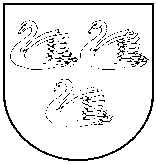 2019.gada 30.septembrī 	 				 				Nr. 16Sēde sasaukta: 2019.gada 24.septembrīSēdi atklāj: plkst.15.00Sēdi vada: Gulbenes novada domes priekšsēdētājs Normunds AudzišsSēdi protokolē: Gulbenes novada pašvaldības Kancelejas nodaļas kancelejas pārzine Vita BaškereSēdē piedalās: Gulbenes novada domes deputāti: Andis Caunītis, Gunārs Ciglis,  Larisa Cīrule, Lāsma Gabdulļina, Ieva Grīnšteine, Stanislavs Gžibovskis, Edīte Kanaviņa, Valtis Krauklis, Normunds Mazūrs, Ilze Mezīte, Guntis Princovs, Guna Pūcīte, Anatolijs SavickisSēdē nepiedalās: Indra Caune, Intars Liepiņš – slimības dēļ, Andris Vējiņš  Pašvaldības administrācijas darbinieku, uzaicināto un interesentu saraksts pielikumā uz 2 lapāmPrese: D.Odumiņa – laikraksts  “Dzirkstele”Atklāti balsojot: PAR – 14 (Normunds Audzišs, Andis Caunītis, Gunārs Ciglis,  Larisa Cīrule, Lāsma Gabdulļina, Ieva Grīnšteine, Stanislavs Gžibovskis, Edīte Kanaviņa, Valtis Krauklis, Normunds Mazūrs, Ilze Mezīte, Guntis Princovs, Guna Pūcīte, Anatolijs Savickis); PRET – nav; ATTURAS – nav, Gulbenes novada dome NOLEMJ:APSTIPRINĀT 2019.gada 30.septembra domes sēdes darba kārtību:DARBA KĀRTĪBAPar iedzīvotāju reģistrēšanu Gulbenes novada domes dzīvokļu jautājumu risināšanas reģistrā.Par dzīvojamās telpas izīrēšanu Gulbenes novada pašvaldības administratīvajā teritorijā. Par īres līguma pagarināšanu Gulbenes novada iedzīvotājiem. Par dzīvojamās telpas īres līguma pārjaunošanu.Par izslēgšanu no Gulbenes novada dzīvokļu jautājumu risināšanas reģistra.Par nedzīvojamo telpu nomu.Par vienošanos par zemes nodošanu īpašumā bez atlīdzības.Par izmaiņām Gulbenes novada pašvaldības Īpašumu novērtēšanas un izsoļu komisijas sastāvā.Par nekustamā īpašuma atsavināšanu.Par Gulbenes novada domes 2019.gada 25.aprīļa lēmuma “Par nedzīvojamo telpu nomas tiesību izsoles rezultātu apstiprināšanu” (protokols Nr. 7, 20.§)  atcelšanu.Par zemes nomas līguma izbeigšanu.Par nekustamā īpašuma sadalīšanu un robežu pārkārtošanu.Par zemes gabalu iznomāšanu.Par zemes ierīcības projekta apstiprināšanu.Par nekustamā īpašuma izsoles rīkošanu, noteikumu un sākumcenas apstiprināšanu.Par Gulbenes novada domes 2019.gada 27.jūnija saistošu noteikumu Nr. 16 “Par sadzīves atkritumu apsaimniekošanu Gulbenes novadā” atcelšanu.Par nedzīvojamo telpu nodošanu bezatlīdzības lietošanā.Par līguma par nekustamā īpašuma nodošanu bezatlīdzības lietošanā izbeigšanu.Par nekustamā īpašuma nosacītās cenas apstiprināšanu.Par dzīvojamās mājas pārvaldīšanas tiesību nodošanu dzīvokļu īpašnieku pilnvarotajai personai.Par nekustamā īpašuma neiegādāšanos pašvaldības īpašumā.Par adresēm un nosaukumiem.Par nekustamā īpašuma pircēja apstiprināšanu.Par izmaiņām Gulbenes novada pašvaldības Kultūras komisijas sastāvā.Par grozījumiem Gulbenes Mākslas skolas nolikumā.Par Gulbenes novada domes 2019.gada 30.septembra saistošo noteikumu Nr.21 „Grozījumi Gulbenes novada domes 2019.gada 28.februāra saistošajos noteikumos Nr.7 “Par Gulbenes novada pašvaldības budžetu 2019.gadam” izdošanu.Par Gulbenes novada domes 2019.gada 30.septembra saistošo noteikumu Nr.22 “Grozījumi Gulbenes novada domes 2013.gada 31.oktobra saistošajos noteikumos Nr.25 “Gulbenes novada pašvaldības nolikums”” izdošanu.Par Gulbenes novada domes 2019.gada 30.septembra saistošo noteikumu Nr.23 “Par līdzfinansējumu daudzdzīvokļu dzīvojamo māju piesaistīto zemesgabalu labiekārtošanai Gulbenes novadā” izdošanu.Par Gulbenes novada domes 2019.gada 30.septembra saistošo noteikumu Nr.24 “Grozījums Gulbenes novada domes 2016.gada 27.oktobra saistošajos noteikumos Nr.25 “Par nekustamā īpašuma nodokļa piemērošanas kārtību Gulbenes novada pašvaldības administratīvajā teritorijā” izdošanu.Par grozījumiem Gulbenes novada domes 2019.gada 31.janvāra sēdes lēmumā “Par pilnvarojumu” (protokols Nr.1, 34.&).Par grozījumiem Gulbenes novada pašvaldības administrācijas nolikumā.Par grozījumiem Gulbenes novada Beļavas pagasta pārvaldes nolikumā.Par grozījumiem Gulbenes novada Daukstu pagasta pārvaldes nolikumā.Par grozījumiem Gulbenes novada Druvienas pagasta pārvaldes nolikumā.Par grozījumu Gulbenes novada Galgauskas pagasta pārvaldes nolikumā.Par grozījumu Gulbenes novada Jaungulbenes pagasta pārvaldes nolikumā.Par grozījumu Gulbenes novada Lejasciema pagasta pārvaldes nolikumā.Par grozījumu Gulbenes novada Litenes pagasta pārvaldes nolikumā.Par grozījumu Gulbenes novada Lizuma pagasta pārvaldes nolikumā.Par grozījumu Gulbenes novada Līgo pagasta pārvaldes nolikumā.Par grozījumu Gulbenes novada Rankas pagasta pārvaldes nolikumā.Par grozījumu Gulbenes novada Stāmerienas pagasta pārvaldes nolikumā.Par grozījumu Gulbenes novada Tirzas pagasta pārvaldes nolikumā.Par Egona Kliesmeta atbrīvošanu no Gulbenes novada pašvaldības iestādes “Gulbenes kultūras centrs” direktora amata.Par Ziedoņa Lazdiņa atbrīvošanu no Gulbenes novada pašvaldības iestādes “Gulbenes sporta centrs” direktora amata.Par Rankas pirmsskolas izglītības iestādes “Ābelīte” vadītāja iecelšanu amatā.Par Gulbenes novada pašvaldības iestādes “Gulbenes novada Kultūras pārvalde” vadītāja iecelšanu amatā.Par Gulbenes novada pašvaldības iestādes “Gulbenes novada Sporta pārvalde” vadītāja iecelšanu amatā.Par Edītes Kanaviņas iecelšanu Gulbenes novada pašvaldības iestādes “Gulbenes novada Izglītības pārvalde” vadītājas amatā un atbrīvošanu no Gulbenes 2.vidusskolas direktores amata.Par Gulbenes novada Bērnu un jaunatnes sporta skolas direktora iecelšanu amatā.Par izmaiņām Gulbenes novada pašvaldības Dzīvesvietas reģistrācijas un anulācijas komisijas sastāvā.Par galvojuma sniegšanu sabiedrībai ar ierobežotu atbildību “Gulbenes nami”.Par daudzdzīvokļu dzīvojamās mājas “Stāķi 11”, Stradu pagastā, Gulbenes novadā energoefektivitātes uzlabošanu.Par projekta “Viedās pilsētvides tehnoloģijas ielu apgaismojuma energoefektivitātes uzlabošanai Gulbenē” finansējuma nodrošināšanu.Par Erasmus+ programmas 1. pamatdarbības skolu pedagoģiskā personāla mobilitātes projekta “Paplašinām skolas durvis – mācāmies ārā” atbalstīšanu.Par programmas “Eiropas Solidaritātes korpuss” Brīvprātīgā darba projekta  “Iesaistīts = Aktīvs” atbalstīšanu. Par projekta Nr. 2019-1-SK01-KA229-060660_3 “Rural versus city life” (“Lauku dzīve pret lielpilsētu dzīvi”) realizēšanu programmā ERASMUS+ stratēģiskās partnerības KA 2 sektorā.Par projekta Nr. 2019-1-LV01-KA201-060363 “Let Equity Avoid Discrimination” (“Ļauties vienlīdzībai, izvairoties no diskriminācijas”) realizēšanu programmā ERASMUS+ stratēģiskās partnerības projekta skolu izglītības KA 2 sektorā.Par grozījumiem Gulbenes novada domes 2016.gada 29.decembra noteikumos Nr.8 ”Gulbenes novada domes, domes administrācijas, iestāžu un to struktūrvienību amatpersonu un darbinieku atlīdzības nolikums” (protokols Nr. 17, 35.§).Par remonta izdevumu ieskaitīšanu īres maksā.Par Gulbenes novada vēlēšanu komisijas priekšsēdētāja kandidātu pieteikšanas termiņa noteikšanu.Par atlikušā apmaksātā papildatvaļinājuma piešķiršanu Gulbenes novada domes  priekšsēdētāja vietniekam Andim Caunītim.Par mēnešalgas noteikšanu novada izglītības iestāžu vadītājiem, pirmsskolas izglītības iestāžu vadītāju vietniekiem un metodiķiem no 2019.gada 1.septembra līdz 2020.gada 31.augustam.Par valsts budžeta līdzekļu sadali Gulbenes novada pamata un vispārējās vidējās izglītības iestāžu pedagogu darba samaksai un valsts sociālās apdrošināšanas obligātajām iemaksām no 2019.gada 1.septembra līdz 2020.gada 31.augustam.Par interešu izglītības programmu mērķdotācijas sadali pedagogu daļējai darba samaksai un valsts sociālās apdrošināšanas obligātajām iemaksām no 2019.gada 1.septembra līdz 2020.gada 31.augustam.Par valsts budžeta līdzekļu sadali Gulbenes novada pirmsskolas un vispārējās izglītības iestādēs bērnu no piecu gadu vecuma izglītošanā nodarbināto pedagogu darba samaksai un valsts sociālās apdrošināšanas obligātajām iemaksām no 2019.gada 1.septembra līdz 2020.gada 31.augustamPar mērķdotācijas sadali Sveķu pamatskolas pedagoģisko darbinieku darba samaksai un valsts sociālās apdrošināšanas obligātajām iemaksām no 2019.gada 1.septembra līdz 2020.gada 31.augustam. “Par grozījumu Gulbenes novada pašvaldības 2019.gada 31.janvāra lēmumā “Par projekta “Pakalpojumu infrastruktūras attīstība deinstitucionalizācijas plānu īstenošanai Gulbenes novadā” atbalstīšanu pasākuma 9.3.1.1. Pakalpojumu infrastruktūras attīstība deinstitucionalizācijas plānu īstenošanai, 2. kārtas ietvaros””.1.§Par iedzīvotāju reģistrēšanu Gulbenes novada domes dzīvokļu jautājumu risināšanas reģistrāZIŅO: V.KrauklisLĒMUMA PROJEKTU SAGATAVOJA: L.Slaidiņa, E.GarkušaDEBATĒS PIEDALĀS: navSatur ierobežotas pieejamības informāciju2. §Par dzīvojamās telpas izīrēšanu Gulbenes novada pašvaldības administratīvajā teritorijāZIŅO: V.KrauklisLĒMUMA PROJEKTU SAGATAVOJA: L.Slaidiņa, E.Garkuša, DEBATĒS PIEDALĀS: navSatur ierobežotas pieejamības informāciju3.§Par īres līguma pagarināšanu Gulbenes novada iedzīvotājiemZIŅO: V.KrauklisLĒMUMA PROJEKTU SAGATAVOJA: L.Slaidiņa, E.Garkuša, DEBATĒS PIEDALĀS: navSatur ierobežotas pieejamības informāciju4.§Par dzīvojamās telpas īres līguma pārjaunošanuZIŅO: V.KrauklisLĒMUMA PROJEKTU SAGATAVOJA: L.Slaidiņa, E.GarkušaDEBATĒS PIEDALĀS: navSatur ierobežotas pieejamības informāciju5.§Par izslēgšanu no Gulbenes novada dzīvokļu jautājumu risināšanas reģistraZIŅO: V.KrauklisLĒMUMA PROJEKTU SAGATAVOJA: L.Slaidiņa, E.Garkuša DEBATĒS PIEDALĀS: navSatur ierobežotas pieejamības informāciju6.§Par nedzīvojamo telpu nomuZIŅO: G.CiglisLĒMUMA PROJEKTU SAGATAVOJA: R.Cinkuse, I.Bindre, L.PriedeslaipaDEBATĒS PIEDALĀS: nav1. Izskatīts Rūdolfa Šteinera skolas biedrības, reģistrācijas numurs 40008237696, juridiskā adrese: Ģimnastikas iela 26A-8, Rīga, LV–1004, 2019.gada 29.augusta iesniegums (Gulbenes novada pašvaldībā saņemts 2019.gada 3.septembrī un reģistrēts ar Nr.GND/5.13.1/19/2088-R) ar lūgumu grozīt lēmumu par telpu nomu nekustamajā īpašumā Bērzu pamatskolas ēkā, īpašuma adrese: Vidus ielā 7, Gulbene, Gulbenes novads, jo 2019.gada 1.augusta iesniegumā ir kļūdaini norādīti nomājamo telpu numuri. Nomājamā ir 44., 45. un 46.telpa.Pamatojoties uz likuma “Par pašvaldībām” 21.panta pirmās daļas 27.punktu, kas nosaka, ka dome var izskatīt jebkuru jautājumu, kas ir attiecīgās pašvaldības pārziņā, turklāt tikai dome var pieņemt lēmumus citos likumā paredzētajos gadījumos, Ministru kabineta 2018.gada 20.februāra noteikumu Nr.97 “Publiskas personas mantas iznomāšanas noteikumi” 4.punktu, kas nosaka, ka šo noteikumu 2., 3. un 4. nodaļas normas var nepiemērot, izņemot šo noteikumu 12., 14., 15., 18., 19., 20., 21., 30. un 31. punktu, ja nomas objektu iznomā sociālās aizsardzības, kultūras, izglītības, zinātnes, sporta, vides un dzīvnieku aizsardzības vai veselības aprūpes funkciju nodrošināšanai, 5.punktu, kas nosaka, ka nomas objektu iznomājot šo noteikumu 4. punktā minētajiem mērķiem, nomas maksa nosakāma atbilstoši Ministru kabineta, pašvaldību domes, citas atvasinātas publiskas personas vai kapitālsabiedrības kapitāla daļu turētāja apstiprinātā nomas pakalpojumu maksas cenrādī noteiktajai nomas maksai vai neatkarīga vērtētāja vērtējumam, 12.punktu, kas nosaka, ka lēmumu par nomas objekta nodošanu iznomāšanai pieņem iznomātājs, un Tautsaimniecības komitejas  ieteikumu, atklāti balsojot: PAR – 14 (Normunds Audzišs, Andis Caunītis, Gunārs Ciglis,  Larisa Cīrule, Lāsma Gabdulļina, Ieva Grīnšteine, Stanislavs Gžibovskis, Edīte Kanaviņa, Valtis Krauklis, Normunds Mazūrs, Ilze Mezīte, Guntis Princovs, Guna Pūcīte, Anatolijs Savickis); PRET – nav; ATTURAS – nav, Gulbenes novada dome NOLEMJ:1.1. IZDARĪT Gulbenes novada domes 2019.gada 14.augusta sēdes lēmumā “Par nedzīvojamo telpu nomu” (protokols Nr.13, 3.§, 1.p.) grozījumu un izteikt 1.2.apakšpunktu šādā redakcijā:“2. IZNOMĀT Rūdolfa Šteinera skolas biedrībai, reģistrācijas numurs 40008237696, juridiskā adrese: Ģimnastikas iela 26A-8, Rīga, LV–1004, nedzīvojamās telpas Nr.44., 45., 46., ar kopējo platību 68,2 m2, kas atrodas nekustamā īpašuma, kadastra numurs 5001 002 0056, sastāvā ietilpstošajā ēkā – Gulbenes Bērzu pamatskola, ar kadastra apzīmējumu 5001 002 0056 001 un adresi Vidus iela 7, Gulbene, Gulbenes novads, Valdorfskolas filiāles izveidei Gulbenē, no 2019.gada 1.septembra līdz 2020.gada 31.augustam.”1.2. UZDOT Gulbenes novada Gulbenes pilsētas pārvaldes vadītājam Gintam Āboliņam noslēgt Vienošanos par grozījumiem 2019.gada 22.augusta Nedzīvojamo telpu nomas līgumā Nr.GND/9.7/19/807, atbilstoši šā lēmuma 1.punktam.2. Pamatojoties 2019.gada 18.jūnija vienošanās par valsts nekustamā īpašuma apsaimniekošanu un bezatlīdzības lietošanu Nr.GND/9.17/19/636, kas noslēgta starp Izglītības un zinātnes ministriju un Gulbenes novada pašvaldību, 1.1.apakšpunktu, kas nosaka, ka Izglītības un zinātnes ministrija kā Valdītājs nodod un Gulbenes novada pašvaldība kā Apsaimniekotājs pieņem apsaimniekošanā un bezatlīdzības lietošanā valsts nekustamā īpašuma “Rankas arodvidusskola”, kadastra numurs 5084 008 0159, daļu, un 4.1.2.apakšpunktu, kas nosaka, ka Apsaimniekotājs ir tiesīgs slēgt līgumus ar fiziskām vai juridiskām personām par Nekustamā īpašuma, tā daļas vai atsevišķu ēku, būvju vai telpu nomu ar nolūku segt ar lietošanu un uzturēšanu saistītos izdevumus, un likuma „Par pašvaldībām” 14.panta pirmās daļas 2.punktu, kas nosaka, ka, pildot savas funkcijas, pašvaldībām likumā noteiktajā kārtībā ir tiesības iegūt un atsavināt kustamo un nekustamo mantu, privatizēt pašvaldību īpašuma objektus, slēgt darījumus, kā arī veikt citas privāttiesiska rakstura darbības, Ministru kabineta 2018.gada 20.februāra noteikumu Nr.97 “Publiskas personas mantas iznomāšanas noteikumi” 4.1.apakšpunktu, kas nosaka, ka šo noteikumu 2., 3. un 4. nodaļas normas var nepiemērot, izņemot šo noteikumu 12., 14., 15., 18., 19., 20., 21., 30. un 31. punktu, ja nomas objektu iznomā sociālās aizsardzības, kultūras, izglītības, zinātnes, sporta, vides un dzīvnieku aizsardzības vai veselības aprūpes funkciju nodrošināšanai, 10.punktu, kas nosaka, ja nomas objektu iznomā šo noteikumu 4., 6., 7. vai 8. punktā minētajos gadījumos, 10 darbdienu laikā pēc nomas līguma noslēgšanas informāciju par noslēgto līgumu publicē vai nodrošina tās publicēšanu šo noteikumu 26.punktā minētajās tīmekļvietnēs, 12.punktu, kas nosaka, ka lēmumu par nomas objekta nodošanu iznomāšanai pieņem iznomātājs, Publiskas personas finanšu līdzekļu un mantas izšķērdēšanas novēršanas likuma 6.1 panta pirmo daļu, kas nosaka, ka, ja likumā vai Ministru kabineta noteikumos nav paredzēts citādi, kustamās mantas nomas līgumu slēdz uz laiku, kas nav ilgāks par pieciem gadiem, nekustamā īpašuma nomas līgumu – uz laiku, kas nav ilgāks par 30 gadiem, Gulbenes novada domes 2013.gada 31.oktobra saistošo noteikumu Nr.25 “Gulbenes novada pašvaldības nolikums” 47.punktu, kas nosaka, ka līgumus pašvaldības vārdā slēdz domes priekšsēdētājs, domes priekšsēdētāja vietnieks vai izpilddirektors, vai cita amatpersona uz domes lēmuma vai domes priekšsēdētāja rīkojuma vai pilnvaras pamata, un pirms līguma nodošanas parakstīšanai, līguma projekti jāiesniedz izskatīšanai un saskaņošanai domes Grāmatvedības un Juridiskai nodaļai, atklāti balsojot: PAR – 14 (Normunds Audzišs, Andis Caunītis, Gunārs Ciglis,  Larisa Cīrule, Lāsma Gabdulļina, Ieva Grīnšteine, Stanislavs Gžibovskis, Edīte Kanaviņa, Valtis Krauklis, Normunds Mazūrs, Ilze Mezīte, Guntis Princovs, Guna Pūcīte, Anatolijs Savickis); PRET – nav; ATTURAS – nav, Gulbenes novada dome NOLEMJ:2.1. IZNOMĀT Ogres tehnikumam, reģistrācijas numurs 90009621093, juridiskā adrese: “Ogres meža tehnikums”, Aizupes, Tīnūžu pagasts, Ikšķiles novads, LV-5001, šādas nedzīvojamās telpas, kas atrodas nekustamā īpašuma “Rankas arodvidusskola”, kadastra numurs 5084 008 0159, sastāvā, Ogres tehnikuma izglītības programmu īstenošanai līdz 2020.gada 30.jūnijam:2.1.1. ēkas (Skola) ar kadastra apzīmējumu 5084 008 0159 005 šādas telpas:2.1.1.1. pirmajā stāvā kabineti: Nr.100 (001-37), Nr.101 (001-36), Nr.102 (001-35), Nr.103 (001-31), Nr.104 (001-30), Nr.105 (001-28; 001-29), Nr.106 (001-20), Nr.107 (001-16), Nr.108 (001-15), Nr.(001-4); otrajā stāvā kabinets Nr.201 (001-60; 001-61); trešajā stāvā kabineti: Nr.300 (001-92; 001-93), Nr.301 (001-90), Nr.303 (001-86; 001-85), Nr.304 (001-83), Nr.305 (001-77); ceturtajā stāvā kabineti: Nr.403 (001-104), Nr.404 (001-103), Nr.405 (001-102) ar kopējo platību 1063,90 m2;2.1.1.2. trešajā stāvā kabinets Nr.302 (001-88; 001-89), ceturtajā stāvā kabineti: Nr.401 (001-113; 001-114), Nr.402 (001-111; 001-112) ar kopējo platību 273,80 m2 – šīs telpas nenododot nepārtrauktā lietošanā, bet nodrošinot regulāru nomu, atbilstoši mācību procesa grafikam, kas tiek saskaņots ar pašvaldību;2.1.2. ēkas (dienesta viesnīca) ar kadastra apzīmējumu 5084 008 0159 001 telpas trešajā stāvā ar kopējo platību 770,80 m2. 2.2. NOTEIKT nomas maksu šādā apmērā:2.2.1. par šā lēmuma 2.1.1.1.apakšpunktā minētajām telpām – 0,84 euro par vienu kvadrātmetru (bez PVN) mēnesī;2.2.2. par šā lēmuma 2.1.1.2.apakšpunktā minētajām telpām – 0,005 euro par vienu kvadrātmetru (bez PVN) stundā;2.2.3. par šā lēmuma 2.1.2.apakšpunktā minētajām telpām – 1,55 euro par vienu kvadrātmetru (bez PVN) mēnesī.2.3. UZDOT Gulbenes novada pašvaldības Juridiskajai nodaļai sagatavot nedzīvojamo telpu nomas līgumu, ievērojot šā lēmuma nosacījumus.2.4. PILNVAROT Gulbenes novada domes priekšsēdētāju noslēgt nedzīvojamo telpu nomas līgumu.2.5. UZDOT Gulbenes novada pašvaldības Īpašumu pārraudzības nodaļai 10 darbdienu laikā pēc nomas līguma noslēgšanas publicēt informāciju par noslēgto līgumu Gulbenes novada pašvaldības tīmekļa vietnē www.gulbene.lv.3. Gulbenes novada pašvaldībā 2019.gada 24.septembrī saņemts sabiedrības ar ierobežotu atbildību “GULBENES AUTO – MOTO”, reģistrācijas numurs 44603001248, juridiskā adrese: Kļavu iela 30, Gulbene, Gulbenes novads, LV-4401, 2019.gada 24.septembra iesniegums (Gulbenes novada pašvaldībā reģistrēts ar Nr. GND/5.13.1/19/2275-S), ar kuru tiek lūgts iznomāt nekustamā īpašuma “Rankas arodvidusskola”, kadastra numurs 5084 008 0159, skolas ēkas mācību telpu Nr.302 transportlīdzekļu vadītāju apmācībai laika posmā no 2019.gada 21.oktobra līdz 2019.gada 31.decembrim, nedēļā divas dienas, katru dienu pa četrām stundām.Pamatojoties 2019.gada 18.jūnija vienošanās par valsts nekustamā īpašuma apsaimniekošanu un bezatlīdzības lietošanu Nr. GND/9.17/19/636, kas noslēgta starp Izglītības un zinātnes ministriju un Gulbenes novada pašvaldību, 1.1.apakšpunktu, kas nosaka, ka Izglītības un zinātnes ministrija kā Valdītājs nodod un Gulbenes novada pašvaldība kā Apsaimniekotājs pieņem apsaimniekošanā un bezatlīdzības lietošanā valsts nekustamā īpašuma “Rankas arodvidusskola”, kadastra numurs 5084 008 0159, daļu, un 4.1.2.apakšpunktu, kas nosaka, ka Apsaimniekotājs ir tiesīgs slēgt līgumus ar fiziskām vai juridiskām personām par Nekustamā īpašuma, tā daļas vai atsevišķu ēku, būvju vai telpu nomu ar nolūku segt ar lietošanu un uzturēšanu saistītos izdevumus, un likuma „Par pašvaldībām” 14.panta pirmās daļas 2.punktu, kas nosaka, ka, pildot savas funkcijas, pašvaldībām likumā noteiktajā kārtībā ir tiesības iegūt un atsavināt kustamo un nekustamo mantu, privatizēt pašvaldību īpašuma objektus, slēgt darījumus, kā arī veikt citas privāttiesiska rakstura darbības, Ministru kabineta 2018.gada 20.februāra noteikumu Nr.97 “Publiskas personas mantas iznomāšanas noteikumi” 4.1.apakšpunktu, kas nosaka, ka šo noteikumu 2., 3. un 4. nodaļas normas var nepiemērot, izņemot šo noteikumu 12., 14., 15., 18., 19., 20., 21., 30. un 31. punktu, ja nomas objektu iznomā sociālās aizsardzības, kultūras, izglītības, zinātnes, sporta, vides un dzīvnieku aizsardzības vai veselības aprūpes funkciju nodrošināšanai, 10.punktu, kas nosaka, ja nomas objektu iznomā šo noteikumu 4., 6., 7. vai 8. punktā minētajos gadījumos, 10 darbdienu laikā pēc nomas līguma noslēgšanas informāciju par noslēgto līgumu publicē vai nodrošina tās publicēšanu šo noteikumu 26.punktā minētajās tīmekļvietnēs, 12.punktu, kas nosaka, ka lēmumu par nomas objekta nodošanu iznomāšanai pieņem iznomātājs, Publiskas personas finanšu līdzekļu un mantas izšķērdēšanas novēršanas likuma 6.1 panta pirmo daļu, kas nosaka, ka, ja likumā vai Ministru kabineta noteikumos nav paredzēts citādi, kustamās mantas nomas līgumu slēdz uz laiku, kas nav ilgāks par pieciem gadiem, nekustamā īpašuma nomas līgumu – uz laiku, kas nav ilgāks par 30 gadiem, Gulbenes novada domes 2013.gada 31.oktobra saistošo noteikumu Nr.25 “Gulbenes novada pašvaldības nolikums” 47.punktu, kas nosaka, ka līgumus pašvaldības vārdā slēdz domes priekšsēdētājs, domes priekšsēdētāja vietnieks vai izpilddirektors, vai cita amatpersona uz domes lēmuma vai domes priekšsēdētāja rīkojuma vai pilnvaras pamata, un pirms līguma nodošanas parakstīšanai, līguma projekti jāiesniedz izskatīšanai un saskaņošanai domes Grāmatvedības un Juridiskai nodaļai, atklāti balsojot: PAR – 14 (Normunds Audzišs, Andis Caunītis, Gunārs Ciglis,  Larisa Cīrule, Lāsma Gabdulļina, Ieva Grīnšteine, Stanislavs Gžibovskis, Edīte Kanaviņa, Valtis Krauklis, Normunds Mazūrs, Ilze Mezīte, Guntis Princovs, Guna Pūcīte, Anatolijs Savickis); PRET – nav; ATTURAS – nav, Gulbenes novada dome NOLEMJ:3.1. IZNOMĀT sabiedrībai ar ierobežotu atbildību “GULBENES AUTO – MOTO”, reģistrācijas numurs 44603001248, juridiskā adrese: Kļavu iela 30, Gulbene, Gulbenes novads, LV-4401, nekustamā īpašuma “Rankas arodvidusskola”, kadastra numurs 5084 008 0159, sastāvā ietilpstošās ēkas (Skola) ar kadastra apzīmējumu 5084 008 0159 005 nedzīvojamo telpu trešajā stāvā – kabinetu Nr.302 (001-88; 001-89), ar kopējo platību 76,80 m2, transportlīdzekļu vadītāju apmācībai no 2019.gada 21.oktobra līdz 2019.gada 31.decembrim, telpu nenododot nepārtrauktā lietošanā, bet nodrošinot regulāru nomu, atbilstoši mācību procesa grafikam, kas tiek saskaņots ar pašvaldību.3.2. NOTEIKT nomas maksu par šā lēmuma 3.1.apakšpunktā minēto telpu – 0,005 euro par vienu kvadrātmetru (bez PVN) stundā.3.3. UZDOT Gulbenes novada pašvaldības Juridiskajai nodaļai sagatavot nedzīvojamo telpu nomas līgumu, ievērojot šā lēmuma nosacījumus.3.4. PILNVAROT Gulbenes novada domes priekšsēdētāju noslēgt nedzīvojamo telpu nomas līgumu.3.5. UZDOT Gulbenes novada pašvaldības Īpašumu pārraudzības nodaļai 10 darbdienu laikā pēc nomas līguma noslēgšanas publicēt informāciju par noslēgto līgumu Gulbenes novada pašvaldības tīmekļa vietnē www.gulbene.lv.7.§Par vienošanos par zemes nodošanu īpašumā bez atlīdzībasZIŅO: G.CiglisLĒMUMA PROJEKTU SAGATAVOJA: R.Cinkuse, I.BindreDEBATĒS PIEDALĀS: nav1. Izskatīts …, 2019.gada 29.augusta iesniegums (Gulbenes novada pašvaldībā saņemts 2019.gada 6.septembrī un reģistrēts ar Nr.GND/5.13.3/19/2125-B) ar lūgumu nodot zemes gabala Vienības iela 8, Beļava, Beļavas pagasts, Gulbenes novads, dzīvokļa īpašumam Nr.1 piekrītošo domājamo daļu īpašumā bez atlīdzības.Izvērtējot Gulbenes novada pašvaldības rīcībā esošo informāciju, tika konstatēts, ka dzīvoklis Nr.1, Vienības iela 8, Beļava, Beļavas pagasts, Gulbenes novads, saskaņā ar 1993.gada 26.maijā noslēgto Vienošanos ar Beļavas pagasta  paju sabiedrību “Pilskalns”, pieder ….. Īpašuma tiesības uz dzīvokli Zemesgrāmatā nav reģistrētas.Daudzdzīvokļu mājai Vienības iela 8, Beļava, Beļavas pagasts, piesaistītais zemes gabals reģistrēts uz Gulbenes novada pašvaldības vārda Beļavas pagasta zemesgrāmatas nodalījumā Nr.100000451236, zemesgabala kopējā platība 2,36 ha. Dzīvoklim Nr.1 piekrīt 532/3986 domājamās daļas no ēkai piesaistītā zemes gabala.Pamatojoties uz likuma “Par valsts un pašvaldību dzīvojamo māju privatizāciju” 75.panta pirmo daļu, kas nosaka, ja dzīvojamā mājā esošie dzīvokļi privatizēti saskaņā ar likumu “Par kooperatīvo dzīvokļu privatizāciju” un likumu “Par lauksaimniecības uzņēmumu un zvejnieku kolhozu privatizāciju” privatizācijas komisija nosaka katra dzīvokļa īpašnieka kopīpašuma domājamo daļu un nodod privatizācijai vai nomā uz 99 gadiem zemes gabalu, uz kura dzīvojamā māja uzcelta, 75.panta ceturto daļu, kas nosaka, ka šā panta pirmajā un otrajā daļā minēto dzīvokļu īpašniekiem valsts vai pašvaldības zemes gabalus, kas atrodas lauku apvidos, nodod īpašumā bez atlīdzības, slēdzot vienošanos par zemes nodošanu īpašumā bez atlīdzības, likuma “Par pašvaldībām” 21.panta pirmās daļas 17.punktu, kas nosaka, ka dome var lemt par pašvaldības nekustamā īpašuma atsavināšanu, ieķīlāšanu vai privatizēšanu, kā arī par nekustamās mantas iegūšanu pašvaldības īpašumā, un Tautsaimniecības komitejas ieteikumu, atklāti balsojot: PAR – 14 (Normunds Audzišs, Andis Caunītis, Gunārs Ciglis,  Larisa Cīrule, Lāsma Gabdulļina, Ieva Grīnšteine, Stanislavs Gžibovskis, Edīte Kanaviņa, Valtis Krauklis, Normunds Mazūrs, Ilze Mezīte, Guntis Princovs, Guna Pūcīte, Anatolijs Savickis); PRET – nav; ATTURAS – nav, Gulbenes novada dome NOLEMJ:1.1. NODOT …., bez atlīdzības daudzdzīvokļu mājai Vienības iela 8, Beļava, Beļavas pagasts, Gulbenes novads (kadastra apzīmējums 5044 007 0227 001), piesaistītā zemes gabala (kadastrs apzīmējums 5044 007 0227) dzīvoklim Nr.1 (telpu grupas kadastra apzīmējums 5044 007 0227 001 001) piekrītošās 532/3986 domājamās daļas.1.2. Gulbenes novada pašvaldības Īpašumu pārraudzības nodaļai sagatavot un noslēgt Vienošanos saskaņā ar šī lēmuma 1.1.punktu.2. Izskatīts …, 2019.gada 3.septembra iesniegums (Gulbenes novada pašvaldībā saņemts 2019.gada 3.septembrī un reģistrēts ar Nr.GND/5.13.3/19/2093-J), ar lūgumu nodot zemes gabala Pamatu iela 2, Gulbene, Gulbenes novads, dzīvokļa īpašumam Nr.9 piekrītošo 3076/81264 domājamo daļu īpašumā bez atlīdzības.Izvērtējot Gulbenes novada pašvaldības rīcībā esošo informāciju, tika konstatēts, ka dzīvoklis Nr.9, Pamatu iela 2, Gulbene, Gulbenes novads, pieder …., īpašuma tiesības nostiprinātas 1997.gada 19.jūnijā, par ko Gulbenes pilsētas zemesgrāmatas nodalījumā ar Nr.190 9, izdarīts ieraksts, žurnāls Nr.10115.Dzīvoklis Nr.9, Pamatu iela 2, Gulbene, nodots privatizācijai ar Gulbenes pilsētas dzīvojamo māju privatizācijas komisijas 1997.gada 20.februāra lēmumu Nr.29,  pamatojoties uz likumu “Par valsts un pašvaldības dzīvojamo māju privatizāciju”.Daudzdzīvokļu mājai Pamatu iela 2, Gulbene, piesaistītais zemes gabals ar kadastra apzīmējumu 5001 001 0023, reģistrēts uz Gulbenes novada pašvaldības vārda Gulbenes pilsētas zemesgrāmatas nodalījumā Nr.120, zemesgabala kopējā platība 824 m2. Dzīvoklim Nr.9 piekrīt 3076/81264 domājamās daļas no ēkai piesaistītā zemes gabala.Pamatojoties uz likuma “Par valsts un pašvaldību dzīvojamo māju privatizāciju” 53.panta ceturtās daļu, kas nosaka, ka persona, kura privatizācijas rezultātā ieguvusi zemes gabala nomas tiesības uz 99 gadiem, nomāto zemes gabalu iegūst īpašumā bez papildus maksas, ja ievēroti šajā likumā un citos likumos zemes iegūšanai īpašumā paredzētie nosacījumi, iesniedzot zemesgrāmatu nodaļā nostiprinājuma lūgumu, likuma “Par pašvaldībām” 21.panta pirmās daļas 17.punktu, kas nosaka, ka dome var lemt par pašvaldības nekustamā īpašuma atsavināšanu, ieķīlāšanu vai privatizēšanu, kā arī par nekustamās mantas iegūšanu pašvaldības īpašumā, un Tautsaimniecības komitejas  ieteikumu, atklāti balsojot: PAR – 14 (Normunds Audzišs, Andis Caunītis, Gunārs Ciglis,  Larisa Cīrule, Lāsma Gabdulļina, Ieva Grīnšteine, Stanislavs Gžibovskis, Edīte Kanaviņa, Valtis Krauklis, Normunds Mazūrs, Ilze Mezīte, Guntis Princovs, Guna Pūcīte, Anatolijs Savickis); PRET – nav; ATTURAS – nav, Gulbenes novada dome NOLEMJ:2.1. NODOT ….. bez atlīdzības daudzdzīvokļu mājai Pamatu ielā 2, Gulbene, Gulbenes novads (kadastra apzīmējums 5001 001 0023 001), piesaistītā zemes gabala (kadastrs apzīmējums 5001 001 0023) dzīvoklim Nr.9 piekrītošās 3076/81264 domājamās daļas.2.2. UZDOT Gulbenes novada pašvaldības Īpašumu pārraudzības nodaļai sagatavot Vienošanos saskaņā ar šī lēmuma 2.1.punktu.8.§Par izmaiņām Gulbenes novada pašvaldības Īpašumu novērtēšanas un izsoļu komisijas sastāvāZIŅO: A.CaunītisLĒMUMA PROJEKTU SAGATAVOJA: V.BaškereDEBATĒS PIEDALĀS: A.Caunītis, L.Reinsone, N.Audzišs1. Gulbenes novada pašvaldībā 2019.gada 26.augustā saņemts Gulbenes novada pašvaldības izpilddirektora vietnieka Sanda Sīmaņa 2019.gada 26.augusta iesniegums (Gulbenes novada pašvaldībā reģistrēts ar Nr. GND/7.8/19/699), kurā tiek lūgts viņu atbrīvot no Gulbenes novada pašvaldības Īpašumu novērtēšanas un izsoļu komisijas locekļa amata.Pamatojoties uz likuma „Par pašvaldībām” 21.panta pirmās daļas 24.punktu, kas nosaka, ka dome var izskatīt jebkuru jautājumu, kas ir attiecīgās pašvaldības pārziņā, turklāt tikai dome var ievēlēt pašvaldības pārstāvjus un locekļus pašvaldības vai valsts komitejās, komisijas, valdēs un darba grupās, un Tautsaimniecības komitejas  ieteikumu, atklāti balsojot: PAR – 13 (Normunds Audzišs, Andis Caunītis, Gunārs Ciglis,  Larisa Cīrule, Lāsma Gabdulļina, Ieva Grīnšteine, Stanislavs Gžibovskis, Edīte Kanaviņa, Valtis Krauklis, Normunds Mazūrs, Guntis Princovs, Guna Pūcīte, Anatolijs Savickis); PRET – nav; ATTURAS – 1 (Ilze Mezīte), Gulbenes novada dome NOLEMJ:1.1. ATBRĪVOT Gulbenes novada pašvaldības izpilddirektora vietnieku Sandi Sīmani, no Gulbenes novada pašvaldības Īpašumu novērtēšanas un izsoļu komisijas locekļa amata.1.2. IEVĒLĒT Gulbenes novada pašvaldības Juridiskās nodaļas vadītāju Sanitu Mickeviču, Gulbenes novada pašvaldības Īpašumu novērtēšanas un izsoļu komisijas sastāvā.2. Gulbenes novada pašvaldībā 2019.gada 27.septembrī saņemts Gulbenes novada domes deputātes Gunas Pūcītes 2019.gada 27.septembra iesniegums Nr.21-GP/0919 (Gulbenes novada pašvaldībā reģistrēts ar Nr. GND/1.14/19/2467-P), kurā tiek lūgts viņu atbrīvot no Gulbenes novada pašvaldības Īpašumu novērtēšanas un izsoļu komisijas locekļa amata ar 2019.gada 1.oktobri.Pamatojoties uz likuma “Par pašvaldībām” 21.panta pirmās daļas 24.punktu, kas nosaka, ka dome var izskatīt jebkuru jautājumu, kas ir attiecīgās pašvaldības pārziņā, turklāt tikai dome var ievēlēt pašvaldības pārstāvjus un locekļus pašvaldības vai valsts komitejās, komisijas, valdēs un darba grupās, atklāti balsojot: PAR – 13 (Normunds Audzišs, Andis Caunītis, Gunārs Ciglis,  Larisa Cīrule, Lāsma Gabdulļina, Ieva Grīnšteine, Stanislavs Gžibovskis, Edīte Kanaviņa, Valtis Krauklis, Normunds Mazūrs, Guntis Princovs, Guna Pūcīte, Anatolijs Savickis); PRET – nav; ATTURAS – 1 (Ilze Mezīte), Gulbenes novada dome NOLEMJ:2.1. ATBRĪVOT Gulbenes novada domes deputāti Gunu Pūcīti no Gulbenes novada pašvaldības Īpašumu novērtēšanas un izsoļu komisijas locekļa amata.2.2. IEVĒLĒT Gulbenes novada pašvaldības izpilddirektori Lienīti Reinsoni, Gulbenes novada pašvaldības Īpašumu novērtēšanas un izsoļu komisijas sastāvā.2.3. Lēmums stājas spēkā 2019.gada 1.oktobrī.9.§Par nekustamā īpašuma atsavināšanuZIŅO: G.CiglisLĒMUMA PROJEKTU SAGATAVOJA: A.Deksne, I.BindreDEBATĒS PIEDALĀS: nav1. Gulbenes novada dome 2019.gada 30.maijā pieņēma lēmumu “Par Gulbenes pilsētas administratīvajā teritorijā esošo Gulbenes novada pašvaldības nekustamo īpašumu, kas nav nepieciešami pašvaldības autonomo funkciju veikšanai, apstiprināšanu” (protokols Nr.8, 76.§), ar kuru nolēma apstiprināt Gulbenes pilsētas administratīvajā teritorijā esošos Gulbenes novada pašvaldībai piederošos un piekrītošos nekustamos īpašumus, kas nav nepieciešami pašvaldības autonomo funkciju veikšanai. Ņemot vērā, ka nekustamais īpašums Gulbenes pilsētā ar nosaukumu “Zvaigžņu iela 25A”, kadastra numurs 5001 009 0364, kas sastāv no vienas zemes vienības ar kadastra apzīmējumu 5001 009 0362, 0,1200 ha, nav nepieciešams pašvaldības autonomo funkciju veikšanai, pamatojoties uz likuma „Par pašvaldībām” 14.panta pirmās daļas 2.punktu, kas nosaka, ka pildot savas funkcijas, pašvaldībām likumā noteiktajā kārtībā ir tiesības iegūt un atsavināt kustamo un nekustamo mantu, privatizēt pašvaldības īpašuma objektus, slēgt darījumus, kā arī veikt citas privāttiesiska rakstura darbības, 21.panta pirmās daļas 17.punktu, kas nosaka, ka dome var izskatīt jebkuru jautājumu, kas ir attiecīgās pašvaldības pārziņā, turklāt tikai dome var lemt par pašvaldības nekustamā īpašuma atsavināšanu, ieķīlāšanu vai privatizēšanu, kā arī par nekustamās mantas iegūšanu pašvaldības īpašumā, Publiskas personas mantas atsavināšanas likuma 3.panta otro daļu, kas nosaka, ka publisku personu mantas atsavināšanas pamatveids ir mantas pārdošana izsolē; citus mantas atsavināšanas veidus var izmantot tikai šajā likumā paredzētajos gadījumos, 5.panta pirmo daļu, kas cita starpā nosaka, ka atļauju atsavināt atvasinātu publisku personu nekustamo īpašumu dod attiecīgās atvasinātās publiskās personas lēmējinstitūcija, šā panta piekto daļu, kas nosaka, ka lēmumā par nekustamā īpašuma atsavināšanu tiek noteikts arī atsavināšanas veids un, ja nepieciešams, nekustamā īpašuma turpmākās izmantošanas nosacījumi un atsavināšanas tiesību aprobežojumi, 8.panta otro daļu, kas nosaka, ka atsavināšanai paredzētā atvasinātas publiskas personas nekustamā īpašuma novērtēšanu organizē attiecīgās atvasinātās publiskās personas lēmējinstitūcijas noteiktajā kārtībā, un Tautsaimniecības komitejas ieteikumu, atklāti balsojot: PAR – 14 (Normunds Audzišs, Andis Caunītis, Gunārs Ciglis,  Larisa Cīrule, Lāsma Gabdulļina, Ieva Grīnšteine, Stanislavs Gžibovskis, Edīte Kanaviņa, Valtis Krauklis, Normunds Mazūrs, Ilze Mezīte, Guntis Princovs, Guna Pūcīte, Anatolijs Savickis); PRET – nav; ATTURAS – nav, Gulbenes novada dome NOLEMJ:1.1. REĢISTRĒT zemesgrāmatā nekustamo īpašumu Gulbenes pilsētā ar nosaukumu “Zvaigžņu iela 25A”, kadastra numurs 5001 009 0364, kas sastāv no vienas zemes vienības ar kadastra apzīmējumu 5001 009 0362, 0,1200 ha, īpašumā uz pašvaldības vārda.1.2. UZDOT Gulbenes novada domes Īpašumu pārraudzības nodaļai veikt darbības, kas saistītas ar iepriekšminētā nekustamā īpašuma ierakstīšanu zemesgrāmatā uz Gulbenes novada pašvaldības vārda.1.3. NODOT atsavināšanai Gulbenes novada pašvaldībai piederošo nekustamo īpašumu Gulbenes pilsētā ar nosaukumu “Zvaigžņu iela 25A”, kadastra numurs 5001 009 0364, kas sastāv no vienas zemes vienības ar kadastra apzīmējumu 5001 009 0362, 0,1200 ha (vairāk vai mazāk, cik izrādīsies uzmērot dabā), atklātā mutiskā izsolē ar augšupejošu soli.1.4. UZDOT Gulbenes novada domes Īpašuma novērtēšanas un izsoļu komisijai organizēt lēmuma 1.3.punktā minētā nekustamā īpašuma novērtēšanu un nosacītās cenas noteikšanu un iesniegt to apstiprināšanai Gulbenes novada domes sēdē. 2. …, 2018.gada 27.decembrī iesniedza iesniegumu (Gulbenes novada pašvaldībā saņemts 2018.gada 27.decembrī un reģistrēts ar Nr.GND/5.1/18/2614-P) ar lūgumu atsavināt nekustamo īpašumu Lizuma pagastā ar nosaukumu “Pumpuri”, kadastra numurs 5072 003 0111, kas sastāv no vienas zemes vienības ar kadastra apzīmējumu 5072 003 0111, 0,24 ha platībā.Publiskas personas mantas atsavināšanas likuma 5.panta ceturtās daļa nosaka, ka atvasinātas publiskas personas lēmējinstitūcija divu mēnešu laikā pēc tam, kad šā likuma 4.panta ceturtās daļas 3. un 4.punktā minētās personas noteiktā kārtībā ir iesniegušas atsavināšanas ierosinājumu par atvasinātas publiskas personas īpašumā esošiem apbūvētiem zemesgabaliem, pievienojot visus dokumentus, kas apliecina personas pirmpirkuma tiesības, pieņem lēmumu par attiecīgā zemesgabala pārdošanu. Ja atsavināšanas ierosinājums saņemts attiecībā uz apbūvētu zemesgabalu, kas nav ierakstīts zemesgrāmatā, lēmumu par atļauju atsavināt atvasinātas publiskas personas īpašumā esošu apbūvētu zemesgabalu atvasinātas publiskas personas lēmējinstitūcija pieņem divu mēnešu laikā no dienas, kad apbūvētais zemesgabals ierakstīts zemesgrāmatā.…., ir uz zemes vienības ar kadastra apzīmējumu 5072 003 0111 esošā ēku (būvju) nekustamā īpašuma ar kadastra numuru 5072 503 0002 (īpašuma tiesības ir nostiprinātas 2019.gada 3.janvārī ar Gulbenes rajona tiesas Zemesgrāmatu nodaļas lēmumu, par ko Lizuma pagasta zemesgrāmatas nodalījumā izdarīts ieraksts Nr.100000581821, žurnāls Nr.300004756183) īpašnieks. Gulbenes novada pašvaldības īpašuma tiesības uz nekustamo īpašumu Lizuma pagastā ar nosaukumu “Pumpuri”, kadastra numurs 5072 003 0111, kas sastāv no vienas zemes vienības ar kadastra apzīmējumu 5072 003 0111, 0,24 ha platībā, nostiprinātas 2019.gada 1.augustā ar Gulbenes rajona tiesas Zemesgrāmatu nodaļas lēmumu, par ko Lizuma pagasta zemesgrāmatas nodalījumā izdarīts ieraksts ar Nr.100000591606, žurnāls Nr.300004924569 (24.07.2019).Pamatojoties uz likuma „Par pašvaldībām” 14.panta pirmās daļas 2.punktu, kas nosaka, ka pildot savas funkcijas, pašvaldībām likumā noteiktajā kārtībā ir tiesības iegūt un atsavināt kustamo un nekustamo mantu, privatizēt pašvaldības īpašuma objektus, slēgt darījumus, kā arī veikt citas privāttiesiska rakstura darbības, 21.panta pirmās daļas 17.punktu, kas nosaka, ka dome var izskatīt jebkuru jautājumu, kas ir attiecīgās pašvaldības pārziņā, turklāt tikai dome var lemt par pašvaldības nekustamā īpašuma atsavināšanu, ieķīlāšanu vai privatizēšanu, kā arī par nekustamās mantas iegūšanu pašvaldības īpašumā, Publiskas personas mantas atsavināšanas likuma 4.panta ceturtās daļas 3.punktu, kas nosaka, ka publiskas personas nekustamā īpašuma atsavināšanu var ierosināt persona, zemesgrāmatā ierakstītas ēkas (būves) īpašnieks vai visi kopīpašnieki, ja viņi vēlas nopirkt zemesgabalu, uz kura atrodas ēka (būve), vai zemesgabalu, uz kura atrodas ēka (būve), un zemes starpgabalu, kas pieguļ šai zemei, 5.panta pirmo daļu, kas cita starpā nosaka, ka atļauju atsavināt atvasinātu publisku personu nekustamo īpašumu – attiecīgās atvasinātās publiskās personas lēmējinstitūcija, šā panta piekto daļu, kas nosaka, ka lēmumā par nekustamā īpašuma atsavināšanu tiek noteikts arī atsavināšanas veids un, ja nepieciešams, nekustamā īpašuma turpmākās izmantošanas nosacījumi un atsavināšanas tiesību aprobežojumi, 8.panta otro daļu, kas nosaka, ka atsavināšanai paredzētā atvasinātas publiskas personas nekustamā īpašuma novērtēšanu organizē attiecīgās atvasinātās publiskās personas lēmējinstitūcijas noteiktajā kārtībā, 37.panta pirmās daļas 4.punktu, kas nosaka, ka pārdot publiskas personas mantu par brīvu cenu var, ja nekustamo īpašumu iegūst 4.panta ceturtajā daļā minētā persona; šajā gadījumā pārdošanas cena ir vienāda ar nosacīto cenu, atklāti balsojot: PAR – 14 (Normunds Audzišs, Andis Caunītis, Gunārs Ciglis,  Larisa Cīrule, Lāsma Gabdulļina, Ieva Grīnšteine, Stanislavs Gžibovskis, Edīte Kanaviņa, Valtis Krauklis, Normunds Mazūrs, Ilze Mezīte, Guntis Princovs, Guna Pūcīte, Anatolijs Savickis); PRET – nav; ATTURAS – nav, Gulbenes novada dome NOLEMJ:2.1. NODOT atsavināšanai Gulbenes novada pašvaldībai piederošo nekustamo īpašumu Lizuma pagastā ar nosaukumu “Pumpuri”, kadastra numurs 5072 003 0111, kas sastāv no vienas zemes vienības ar kadastra apzīmējumu 5072 003 0111, 0,24 ha platībā, par brīvu cenu …..2.2. UZDOT Gulbenes novada domes Īpašuma novērtēšanas un izsoļu komisijai organizēt lēmuma 1.punktā minētā nekustamā īpašuma novērtēšanu un nosacītās cenas noteikšanu un iesniegt to apstiprināšanai Gulbenes novada domes sēdē. 3. …, 2018.gada 22.jūnijā iesniedza iesniegumu (Gulbenes novada pašvaldībā saņemts 2018.gada 22.jūnijā un reģistrēts ar Nr. GND/5.1/18/1309-P) ar lūgumu atsavināt nekustamo īpašumu Rankas pagastā ar nosaukumu “Viesturi”, kadastra numurs 5084 007 0110, kas sastāv no vienas zemes vienības ar kadastra apzīmējumu 5084 007 0110, 0,9783 ha platībā.Publiskas personas mantas atsavināšanas likuma 5.panta ceturtās daļa nosaka, ka atvasinātas publiskas personas lēmējinstitūcija divu mēnešu laikā pēc tam, kad šā likuma 4.panta ceturtās daļas 3. un 4.punktā minētās personas noteiktā kārtībā ir iesniegušas atsavināšanas ierosinājumu par atvasinātas publiskas personas īpašumā esošiem apbūvētiem zemesgabaliem, pievienojot visus dokumentus, kas apliecina personas pirmpirkuma tiesības, pieņem lēmumu par attiecīgā zemesgabala pārdošanu. Ja atsavināšanas ierosinājums saņemts attiecībā uz apbūvētu zemesgabalu, kas nav ierakstīts zemesgrāmatā, lēmumu par atļauju atsavināt atvasinātas publiskas personas īpašumā esošu apbūvētu zemesgabalu atvasinātas publiskas personas lēmējinstitūcija pieņem divu mēnešu laikā no dienas, kad apbūvētais zemesgabals ierakstīts zemesgrāmatā.…, ir uz zemes vienības ar kadastra apzīmējumu 5084 007 0110 esošā ēku (būvju) nekustamā īpašuma ar kadastra numuru 5084 507 0003 (īpašuma tiesības ir nostiprinātas 2010.gada 5.jūlijā ar Gulbenes rajona tiesas Zemesgrāmatu nodaļas lēmumu, par ko Rankas pagasta zemesgrāmatas nodalījumā izdarīts ieraksts Nr.100000477891, žurnāls Nr.300002870205) īpašnieks. Gulbenes novada pašvaldības īpašuma tiesības uz nekustamo īpašumu Rankas pagastā ar nosaukumu “Viesturi”, kadastra numurs 5084 007 0110, kas sastāv no vienas zemes vienības ar kadastra apzīmējumu 5084 007 0110, 0,9783 ha platībā, nostiprinātas 2019.gada 5.augustā ar Gulbenes rajona tiesas Zemesgrāmatu nodaļas lēmumu, par ko Rankas pagasta zemesgrāmatas nodalījumā izdarīts ieraksts ar Nr.100000591643, žurnāls Nr.300004924580 (05.08.2019).Pamatojoties uz likuma „Par pašvaldībām” 14.panta pirmās daļas 2.punktu, kas nosaka, ka pildot savas funkcijas, pašvaldībām likumā noteiktajā kārtībā ir tiesības iegūt un atsavināt kustamo un nekustamo mantu, privatizēt pašvaldības īpašuma objektus, slēgt darījumus, kā arī veikt citas privāttiesiska rakstura darbības, 21.panta pirmās daļas 17.punktu, kas nosaka, ka dome var izskatīt jebkuru jautājumu, kas ir attiecīgās pašvaldības pārziņā, turklāt tikai dome var lemt par pašvaldības nekustamā īpašuma atsavināšanu, ieķīlāšanu vai privatizēšanu, kā arī par nekustamās mantas iegūšanu pašvaldības īpašumā, Publiskas personas mantas atsavināšanas likuma 4.panta ceturtās daļas 3.punktu, kas nosaka, ka publiskas personas nekustamā īpašuma atsavināšanu var ierosināt persona, zemesgrāmatā ierakstītas ēkas (būves) īpašnieks vai visi kopīpašnieki, ja viņi vēlas nopirkt zemesgabalu, uz kura atrodas ēka (būve), vai zemesgabalu, uz kura atrodas ēka (būve), un zemes starpgabalu, kas pieguļ šai zemei, 5.panta pirmo daļu, kas cita starpā nosaka, ka atļauju atsavināt atvasinātu publisku personu nekustamo īpašumu – attiecīgās atvasinātās publiskās personas lēmējinstitūcija, šā panta piekto daļu, kas nosaka, ka lēmumā par nekustamā īpašuma atsavināšanu tiek noteikts arī atsavināšanas veids un, ja nepieciešams, nekustamā īpašuma turpmākās izmantošanas nosacījumi un atsavināšanas tiesību aprobežojumi, 8.panta otro daļu, kas nosaka, ka atsavināšanai paredzētā atvasinātas publiskas personas nekustamā īpašuma novērtēšanu organizē attiecīgās atvasinātās publiskās personas lēmējinstitūcijas noteiktajā kārtībā, 37.panta pirmās daļas 4.punktu, kas nosaka, ka pārdot publiskas personas mantu par brīvu cenu var, ja nekustamo īpašumu iegūst 4.panta ceturtajā daļā minētā persona; šajā gadījumā pārdošanas cena ir vienāda ar nosacīto cenu, atklāti balsojot: PAR – 14 (Normunds Audzišs, Andis Caunītis, Gunārs Ciglis,  Larisa Cīrule, Lāsma Gabdulļina, Ieva Grīnšteine, Stanislavs Gžibovskis, Edīte Kanaviņa, Valtis Krauklis, Normunds Mazūrs, Ilze Mezīte, Guntis Princovs, Guna Pūcīte, Anatolijs Savickis); PRET – nav; ATTURAS – nav, Gulbenes novada dome NOLEMJ:3.1. NODOT atsavināšanai Gulbenes novada pašvaldībai piederošo nekustamo īpašumu Rankas pagastā ar nosaukumu “Viesturi”, kadastra numurs 5084 007 0110, kas sastāv no vienas zemes vienības ar kadastra apzīmējumu 5084 007 0110, 0,9783 ha platībā, par brīvu cenu …3.2. UZDOT Gulbenes novada domes Īpašuma novērtēšanas un izsoļu komisijai organizēt lēmuma 1.punktā minētā nekustamā īpašuma novērtēšanu un nosacītās cenas noteikšanu un iesniegt to apstiprināšanai Gulbenes novada domes sēdē. 10.§Par Gulbenes novada domes 2019.gada 25.aprīļa lēmuma “Par nedzīvojamo telpu nomas tiesību izsoles rezultātu apstiprināšanu” (protokols Nr. 7, 20.§)  atcelšanuZIŅO: G.CiglisLĒMUMA PROJEKTU SAGATAVOJA: R.Cinkuse, I.BindreDEBATĒS PIEDALĀS: navGulbenes novada dome 2019.gada 28.martā pieņēma lēmumu “Par nedzīvojamo telpu nomas izsoli” (protokols Nr.4, 16.§), ar kuru nolēma rīkot nedzīvojamās ēkas “Staļļi”, kadastra apzīmējums 5068 004 0130 012 un adrese “Jaunlitenes iela 1”, Litene, Litenes pag., Gulbenes nov., telpu Nr. 4., 5., 6., 7., 8 ar kopējo platību 128,7 m2,  nomas mutisko izsoli.Nomas tiesības uz Gulbenes novada pašvaldības nekustamā īpašuma – nedzīvojamās telpas nekustamajā īpašumā “Staļļi”, kadastra apzīmējums 5068 004 0130 012 un adrese “Jaunlitenes iela 1”, Litene, Litenes pagasts, Gulbenes novads, telpas Nr. 4., 5., 6., 7., 8 ar kopējo platību 128,7 m2 par visaugstāk nosolīto nomas maksu 31,74 EUR (trīsdesmit viens euro septiņdesmit četri centi) (bez PVN) mēnesī uz 5 gadiem ieguva juridiska persona – SIA “DPFSolutions EP”, reģistrācijas Nr.44103117430, juridiskā adrese: Ozolu iela 8, Litene, Litenes pag., Gulbenes nov., LV-4405. 2019.gada 25.aprīlī Gulbenes novada dome pieņēma lēmumu “Par nedzīvojamo telpu nomas tiesību izsoles rezultātu apstiprināšanu” (protokols Nr.7, 20.§).Gulbenes novada pašvaldībā saņemts SIA “DPFSolutions EP”, reģistrācijas Nr.44103117430, juridiskā adrese: Ozolu iela 8, Litene, Litenes pag., Gulbenes nov., LV-4405, 2019.gada 10.septembra iesniegums (reģistrēts ar Nr.GND/5.13.1/19/2161-D), par to, ka Nacionālā kultūras mantojuma pārvalde nav saskaņojusi auto apkopes un servisa centra ierīkošanu, līdz ar to uzņēmums atsakās no nomas tiesībām.Pamatojoties uz likuma “Par pašvaldībām” 21.panta pirmās daļas 27.punktu, kas nosaka, ka dome var izskatīt jebkuru jautājumu, kas ir attiecīgās pašvaldības pārziņā, turklāt tikai dome var pieņemt lēmumus citos likumā paredzētajos gadījumos, un Tautsaimniecības komitejas ieteikumu, atklāti balsojot: PAR – 14 (Normunds Audzišs, Andis Caunītis, Gunārs Ciglis,  Larisa Cīrule, Lāsma Gabdulļina, Ieva Grīnšteine, Stanislavs Gžibovskis, Edīte Kanaviņa, Valtis Krauklis, Normunds Mazūrs, Ilze Mezīte, Guntis Princovs, Guna Pūcīte, Anatolijs Savickis); PRET – nav; ATTURAS – nav, Gulbenes novada dome NOLEMJ:ATCELT Gulbenes novada domes 2019.gada 25.aprīlī pieņemto lēmumu “Par nedzīvojamo telpu nomas izsoles rezultātu apstiprināšanu” (protokols Nr.7, 20.§).11.§Par zemes nomas līguma izbeigšanuZIŅO: G.CiglisLĒMUMA PROJEKTU SAGATAVOJA: S.Puisāne, I.BindreDEBATĒS PIEDALĀS: nav1. Izskatot …, 2019.gada 28.augusta iesniegumu (Gulbenes novada pašvaldībā saņemts 2019.gada 28.augustā un reģistrēts ar Nr.GND/5.13.1/19/2034-R) ar lūgumu izbeigt zemes nomas līgumu par zemes vienības ar kadastra apzīmējumu 5044 014 0456, 0,064 ha platībā, nomu, pamatojoties uz likuma “Par pašvaldībām” 14.panta otrās daļas 3.punktu, kas nosaka, ka, lai izpildītu savas funkcijas, pašvaldībām likumā noteiktajā kārtībā ir pienākums racionāli un lietderīgi apsaimniekot pašvaldības kustamo un nekustamo mantu, 21.panta pirmās daļas 27.punktu, kas nosaka, ka dome var izskatīt jebkuru jautājumu, kas ir attiecīgās pašvaldības pārziņā, turklāt tikai dome var pieņemt lēmumus citos likumā paredzētajos gadījumos, un Tautsaimniecības komitejas ieteikumu, atklāti balsojot: PAR – 14 (Normunds Audzišs, Andis Caunītis, Gunārs Ciglis,  Larisa Cīrule, Lāsma Gabdulļina, Ieva Grīnšteine, Stanislavs Gžibovskis, Edīte Kanaviņa, Valtis Krauklis, Normunds Mazūrs, Ilze Mezīte, Guntis Princovs, Guna Pūcīte, Anatolijs Savickis); PRET – nav; ATTURAS – nav, Gulbenes novada dome NOLEMJ:IZBEIGT ar …., 2016.gada 21.aprīlī noslēgto zemes nomas līgumu Nr.BE/9.p.3/16/136 par Beļavas pagasta nekustamajā īpašumā “Spārīte - 387”, kadastra numurs 5044 014 0456, ietilpstošās zemes vienības ar kadastra apzīmējumu 5044 014 0456, 0,064 ha platībā, nomu ar 2019.gada 31.augustu.2. Izskatot …., 2019.gada 4.septembra iesniegumu (Gulbenes novada pašvaldībā saņemts 2019.gada 4.septembrī un reģistrēts ar Nr. GND/5.13.1/19/2106-A) ar lūgumu izbeigt zemes nomas līgumu par zemes vienības ar kadastra apzīmējumu 5044 014 0201, 0,064 ha platībā, nomu, pamatojoties uz likuma “Par pašvaldībām” 14.panta otrās daļas 3.punktu, kas nosaka, ka, lai izpildītu savas funkcijas, pašvaldībām likumā noteiktajā kārtībā ir pienākums racionāli un lietderīgi apsaimniekot pašvaldības kustamo un nekustamo mantu, 21.panta pirmās daļas 27.punktu, kas nosaka, ka dome var izskatīt jebkuru jautājumu, kas ir attiecīgās pašvaldības pārziņā, turklāt tikai dome var pieņemt lēmumus citos likumā paredzētajos gadījumos, un Tautsaimniecības komitejas ieteikumu, atklāti balsojot: PAR – 14 (Normunds Audzišs, Andis Caunītis, Gunārs Ciglis,  Larisa Cīrule, Lāsma Gabdulļina, Ieva Grīnšteine, Stanislavs Gžibovskis, Edīte Kanaviņa, Valtis Krauklis, Normunds Mazūrs, Ilze Mezīte, Guntis Princovs, Guna Pūcīte, Anatolijs Savickis); PRET – nav; ATTURAS – nav, Gulbenes novada dome NOLEMJ:IZBEIGT ar …., 2015.gada 17.jūlijā noslēgto zemes nomas līgumu Nr.BE/9.p.3/15/132 par Beļavas pagasta nekustamajā īpašumā “Spārīte - 39”, kadastra numurs 5044 014 0201, ietilpstošās zemes vienības ar kadastra apzīmējumu 5044 014 0201, 0,064 ha platībā, nomu ar 2019.gada 30.septembri.3. Izskatot …, 2019.gada 11.septembra iesniegumu (Gulbenes novada pašvaldībā saņemts 2019.gada 11.septembrī un reģistrēts ar Nr. GND/5.13.1/19/2181-A) ar lūgumu izbeigt zemes nomas līgumu par zemes vienības ar kadastra apzīmējumu 5064 002 0034, daļas  8,36 ha platībā, nomu, pamatojoties uz likuma “Par pašvaldībām” 14.panta otrās daļas 3.punktu, kas nosaka, ka, lai izpildītu savas funkcijas, pašvaldībām likumā noteiktajā kārtībā ir pienākums racionāli un lietderīgi apsaimniekot pašvaldības kustamo un nekustamo mantu, 21.panta pirmās daļas 27.punktu, kas nosaka, ka dome var izskatīt jebkuru jautājumu, kas ir attiecīgās pašvaldības pārziņā, turklāt tikai dome var pieņemt lēmumus citos likumā paredzētajos gadījumos, un Tautsaimniecības komitejas ieteikumu, atklāti balsojot: PAR – 14 (Normunds Audzišs, Andis Caunītis, Gunārs Ciglis,  Larisa Cīrule, Lāsma Gabdulļina, Ieva Grīnšteine, Stanislavs Gžibovskis, Edīte Kanaviņa, Valtis Krauklis, Normunds Mazūrs, Ilze Mezīte, Guntis Princovs, Guna Pūcīte, Anatolijs Savickis); PRET – nav; ATTURAS – nav, Gulbenes novada dome NOLEMJ:IZBEIGT ar …., 2018.gada 13.aprīlī noslēgto zemes nomas līgumu Nr. LJ/9p.3/18/37 par Lejasciema pagasta nekustamajā īpašumā “Latvasu lauks”, kadastra numurs 5064 002 0034, ietilpstošās zemes vienības ar kadastra apzīmējumu 5064 002 0034, daļas 8,36 ha platībā, nomu ar 2019.gada 30.septembri.4. Izskatot …., 2019.gada 11.septembra iesniegumu (Gulbenes novada pašvaldībā saņemts 2019.gada 11.septembrī un reģistrēts ar Nr.GND/5.13.1/19/2181-A) ar lūgumu izbeigt zemes nomas līgumu par zemes vienības ar kadastra apzīmējumu 5064 002 0039, 1,04 ha platībā, nomu, pamatojoties uz likuma “Par pašvaldībām” 14.panta otrās daļas 3.punktu, kas nosaka, ka, lai izpildītu savas funkcijas, pašvaldībām likumā noteiktajā kārtībā ir pienākums racionāli un lietderīgi apsaimniekot pašvaldības kustamo un nekustamo mantu, 21.panta pirmās daļas 27.punktu, kas nosaka, ka dome var izskatīt jebkuru jautājumu, kas ir attiecīgās pašvaldības pārziņā, turklāt tikai dome var pieņemt lēmumus citos likumā paredzētajos gadījumos, un Tautsaimniecības komitejas ieteikumu, atklāti balsojot: PAR – 14 (Normunds Audzišs, Andis Caunītis, Gunārs Ciglis,  Larisa Cīrule, Lāsma Gabdulļina, Ieva Grīnšteine, Stanislavs Gžibovskis, Edīte Kanaviņa, Valtis Krauklis, Normunds Mazūrs, Ilze Mezīte, Guntis Princovs, Guna Pūcīte, Anatolijs Savickis); PRET – nav; ATTURAS – nav, Gulbenes novada dome NOLEMJ:IZBEIGT ar …., 2018.gada 13.aprīlī noslēgto zemes nomas līgumu Nr. LJ/9p.3/18/37 par Lejasciema pagasta nekustamajā īpašumā “Stirnas”, kadastra numurs 5064 002 0039, ietilpstošās zemes vienības ar kadastra apzīmējumu 5064 002 0039, 1,04 ha platībā, nomu ar 2019.gada 30.septembri.5. Izskatot …., 2019.gada 8.septembra iesniegumu (Gulbenes novada pašvaldībā saņemts 2019.gada 10.septembrī un reģistrēts ar Nr. GND/5.13.1/19/2141-D) ar lūgumu izbeigt zemes nomas līgumu par zemes vienības ar kadastra apzīmējumu 5044 014 0378, 0,064 ha platībā, nomu, pamatojoties uz likuma “Par pašvaldībām” 14.panta otrās daļas 3.punktu, kas nosaka, ka, lai izpildītu savas funkcijas, pašvaldībām likumā noteiktajā kārtībā ir pienākums racionāli un lietderīgi apsaimniekot pašvaldības kustamo un nekustamo mantu, 21.panta pirmās daļas 27.punktu, kas nosaka, ka dome var izskatīt jebkuru jautājumu, kas ir attiecīgās pašvaldības pārziņā, turklāt tikai dome var pieņemt lēmumus citos likumā paredzētajos gadījumos, un Tautsaimniecības komitejas ieteikumu, atklāti balsojot: PAR – 14 (Normunds Audzišs, Andis Caunītis, Gunārs Ciglis,  Larisa Cīrule, Lāsma Gabdulļina, Ieva Grīnšteine, Stanislavs Gžibovskis, Edīte Kanaviņa, Valtis Krauklis, Normunds Mazūrs, Ilze Mezīte, Guntis Princovs, Guna Pūcīte, Anatolijs Savickis); PRET – nav; ATTURAS – nav, Gulbenes novada dome NOLEMJ:IZBEIGT ar …, 2009.gada 1.septembrī noslēgto zemes nomas līgumu Nr.7-2009 par Beļavas pagasta nekustamajā īpašumā “Spārīte - 307”, kadastra numurs 5044 014 0378, ietilpstošās zemes vienības ar kadastra apzīmējumu 5044 014 0378, 0,064 ha platībā, nomu ar 2019.gada 30.septembri.6. Izskatot …., 2019.gada 9.septembra iesniegumu (Gulbenes novada pašvaldībā saņemts 2019.gada 9.septembrī un reģistrēts ar Nr.GND/5.13.1/19/2138-K) ar lūgumu izbeigt zemes nomas līgumu par zemes vienības ar kadastra apzīmējumu 5044 014 0315, 0,064 ha platībā, nomu, pamatojoties uz likuma “Par pašvaldībām” 14.panta otrās daļas 3.punktu, kas nosaka, ka, lai izpildītu savas funkcijas, pašvaldībām likumā noteiktajā kārtībā ir pienākums racionāli un lietderīgi apsaimniekot pašvaldības kustamo un nekustamo mantu, 21.panta pirmās daļas 27.punktu, kas nosaka, ka dome var izskatīt jebkuru jautājumu, kas ir attiecīgās pašvaldības pārziņā, turklāt tikai dome var pieņemt lēmumus citos likumā paredzētajos gadījumos, un Tautsaimniecības komitejas ieteikumu, atklāti balsojot: PAR – 14 (Normunds Audzišs, Andis Caunītis, Gunārs Ciglis,  Larisa Cīrule, Lāsma Gabdulļina, Ieva Grīnšteine, Stanislavs Gžibovskis, Edīte Kanaviņa, Valtis Krauklis, Normunds Mazūrs, Ilze Mezīte, Guntis Princovs, Guna Pūcīte, Anatolijs Savickis); PRET – nav; ATTURAS – nav, Gulbenes novada dome NOLEMJ:IZBEIGT ar …, 2017.gada 20.aprīlī noslēgto zemes nomas līgumu Nr.BE/9.p.3/17/114 par Beļavas pagasta nekustamajā īpašumā “Spārīte - 184”, kadastra numurs 5044 014 0315, ietilpstošās zemes vienības ar kadastra apzīmējumu 5044 014 0315, 0,064 ha platībā, nomu ar 2019.gada 30.septembri.7. Izskatot …., 2019.gada 9.septembra iesniegumu (Gulbenes novada pašvaldībā saņemts 2019.gada 10.septembrī un reģistrēts ar Nr.GND/5.13.1/19/2169-M) ar lūgumu izbeigt zemes nomas līgumu par zemes vienības ar kadastra apzīmējumu 5072 006 0258, daļas 0,06 ha platībā, nomu, pamatojoties uz likuma “Par pašvaldībām” 14.panta otrās daļas 3.punktu, kas nosaka, ka, lai izpildītu savas funkcijas, pašvaldībām likumā noteiktajā kārtībā ir pienākums racionāli un lietderīgi apsaimniekot pašvaldības kustamo un nekustamo mantu, 21.panta pirmās daļas 27.punktu, kas nosaka, ka dome var izskatīt jebkuru jautājumu, kas ir attiecīgās pašvaldības pārziņā, turklāt tikai dome var pieņemt lēmumus citos likumā paredzētajos gadījumos, un Tautsaimniecības komitejas ieteikumu, atklāti balsojot: PAR – 14 (Normunds Audzišs, Andis Caunītis, Gunārs Ciglis,  Larisa Cīrule, Lāsma Gabdulļina, Ieva Grīnšteine, Stanislavs Gžibovskis, Edīte Kanaviņa, Valtis Krauklis, Normunds Mazūrs, Ilze Mezīte, Guntis Princovs, Guna Pūcīte, Anatolijs Savickis); PRET – nav; ATTURAS – nav, Gulbenes novada dome NOLEMJ:IZBEIGT ar .. 2017.gada 28.decembrī noslēgto zemes nomas līgumu Nr. LZ/9.p.3/17/185 par Lizuma pagasta nekustamajā īpašumā “Parka iela 5A”, kadastra numurs 5072 006 0583, ietilpstošās zemes vienības ar kadastra apzīmējumu 5072 006 0258, daļas 0,06 ha platībā, nomu ar 2019.gada 30.septembri.8. Izskatot …., 2019.gada 27.augusta iesniegumu (Gulbenes novada pašvaldībā saņemts 2019.gada 27.augustā un reģistrēts ar Nr. GND/5.13.1/19/2025-I) ar lūgumu izbeigt 2016.gada 14.oktobrī noslēgto zemes nomas līgumu Nr.GU/9.p.3/16/280 par zemes vienības Ziemeļu iela 20, Gulbene, Gulbenes novads, kadastra apzīmējums 5001 009 0283, daļas 490 m2 platībā, nomu, pamatojoties uz likuma „Par pašvaldībām” 14.panta otrās daļas 3.punktu, kas nosaka, ka, lai izpildītu savas funkcijas, pašvaldībām likumā noteiktajā kārtībā ir pienākums racionāli un lietderīgi apsaimniekot pašvaldības kustamo un nekustamo mantu, 21.panta pirmās daļas 27.punktu, kas nosaka, ka dome var izskatīt jebkuru jautājumu, kas ir attiecīgās pašvaldības pārziņā, turklāt tikai dome var pieņemt lēmumus citos likumā paredzētajos gadījumos, un Tautsaimniecības komitejas ieteikumu, atklāti balsojot: PAR – 14 (Normunds Audzišs, Andis Caunītis, Gunārs Ciglis,  Larisa Cīrule, Lāsma Gabdulļina, Ieva Grīnšteine, Stanislavs Gžibovskis, Edīte Kanaviņa, Valtis Krauklis, Normunds Mazūrs, Ilze Mezīte, Guntis Princovs, Guna Pūcīte, Anatolijs Savickis); PRET – nav; ATTURAS – nav, Gulbenes novada dome NOLEMJ:IZBEIGT ar …., 2016.gada 14.oktobrī noslēgto zemes nomas līgumu Nr.GU/9.p.3/16/280 par zemes vienības Ziemeļu iela 20, Gulbene, Gulbenes novads, kadastra apzīmējums 5001 009 0283, daļas 490 m2 platībā, nomu ar 2019.gada 30.septembri.9. Izskatot …., 2019.gada 6.septembra iesniegumu (Gulbenes novada pašvaldībā saņemts 2019.gada 6.septembrī un reģistrēts ar Nr.GND/5.13.1/19/2129-B) ar lūgumu izbeigt 2016.gada 28.septembrī noslēgto zemes nomas līgumu Nr.GU/9.p.3/16/253 par zemes vienības Līkā iela 54A, Gulbene, Gulbenes novads, kadastra apzīmējums 5001 002 0166, daļas 630 m2 platībā, nomu, pamatojoties uz likuma „Par pašvaldībām” 14.panta otrās daļas 3.punktu, kas nosaka, ka, lai izpildītu savas funkcijas, pašvaldībām likumā noteiktajā kārtībā ir pienākums racionāli un lietderīgi apsaimniekot pašvaldības kustamo un nekustamo mantu, 21.panta pirmās daļas 27.punktu, kas nosaka, ka dome var izskatīt jebkuru jautājumu, kas ir attiecīgās pašvaldības pārziņā, turklāt tikai dome var pieņemt lēmumus citos likumā paredzētajos gadījumos, un Tautsaimniecības komitejas ieteikumu, atklāti balsojot: PAR – 14 (Normunds Audzišs, Andis Caunītis, Gunārs Ciglis,  Larisa Cīrule, Lāsma Gabdulļina, Ieva Grīnšteine, Stanislavs Gžibovskis, Edīte Kanaviņa, Valtis Krauklis, Normunds Mazūrs, Ilze Mezīte, Guntis Princovs, Guna Pūcīte, Anatolijs Savickis); PRET – nav; ATTURAS – nav, Gulbenes novada dome NOLEMJ:IZBEIGT ar …., 2016.gada 28.septembrī noslēgto zemes nomas līgumu Nr.GU/9.p.3/16/253 par zemes vienības Līkā iela 54A, Gulbene, Gulbenes novads, kadastra apzīmējums 5001 002 0166, daļas 630 m2 platībā, nomu ar 2019.gada 30.septembri.10. Izskatot ….., 2019.gada 9.septembra iesniegumu (Gulbenes novada pašvaldībā saņemts 2019.gada 10.septembrī un reģistrēts ar Nr. GND/5.13.1/19/2169-M) ar lūgumu izbeigt zemes nomas līgumu par zemes vienības ar kadastra apzīmējumu 5064 016 0156, 3,0 ha platībā, nomu, pamatojoties uz likuma “Par pašvaldībām” 14.panta otrās daļas 3.punktu, kas nosaka, ka, lai izpildītu savas funkcijas, pašvaldībām likumā noteiktajā kārtībā ir pienākums racionāli un lietderīgi apsaimniekot pašvaldības kustamo un nekustamo mantu, 21.panta pirmās daļas 27.punktu, kas nosaka, ka dome var izskatīt jebkuru jautājumu, kas ir attiecīgās pašvaldības pārziņā, turklāt tikai dome var pieņemt lēmumus citos likumā paredzētajos gadījumos, un Tautsaimniecības komitejas ieteikumu, atklāti balsojot: PAR – 14 (Normunds Audzišs, Andis Caunītis, Gunārs Ciglis,  Larisa Cīrule, Lāsma Gabdulļina, Ieva Grīnšteine, Stanislavs Gžibovskis, Edīte Kanaviņa, Valtis Krauklis, Normunds Mazūrs, Ilze Mezīte, Guntis Princovs, Guna Pūcīte, Anatolijs Savickis); PRET – nav; ATTURAS – nav, Gulbenes novada dome NOLEMJ:IZBEIGT ar …. 2017.gada 13.janvārī noslēgto zemes nomas līgumu Nr. LJ/9.p.3/17/11 par Lejasciema pagasta nekustamajā īpašumā “Galiņi”, kadastra numurs 5064 016 0214, ietilpstošās zemes vienības ar kadastra apzīmējumu 5064 016 0156, 3,0 ha platībā, nomu ar 2019.gada 30.septembri.12.§Par nekustamā īpašuma sadalīšanu un robežu pārkārtošanuZIŅO: G.CiglisLĒMUMA PROJEKTU SAGATAVOJA: S.Puisāne, I.BindreDEBATĒS PIEDALĀS: nav1. Izskatot SIA “Libel”, reģistrācijas Nr.40203156118, juridiskā adrese: Sliežu iela 1, Rīga, LV-1005, kura rīkojas …. vārdā uz 2019.gada 3.septembra pilnvaras pamata, 2019.gada 4.septembra iesniegumu (Gulbenes novada pašvaldībā saņemts 2019.gada 4.septembrī un reģistrēts ar Nr.GND/5.13.3/19/2103-L) ar lūgumu atļaut no nekustamā īpašuma “Ezernieki”, Jaungulbenes pagasts, Gulbenes novads, kadastra numurs 5060 007 0066, atdalīt zemes vienību ar kadastra apzīmējumu 5060 007 0068, 3,4 ha platībā, pamatojoties uz likuma “Par pašvaldībām” 21.panta pirmās daļas 27.punktu, kas nosaka, ka dome var izskatīt jebkuru jautājumu, kas ir attiecīgās pašvaldības pārziņā, turklāt tikai dome var pieņemt lēmumus citos likumā paredzētajos gadījumos, Nekustamā īpašuma valsts kadastra likuma 1.panta 14.punktu, kas nosaka, ka nekustamā īpašuma nosaukums ir ar pašvaldības lēmumu nekustamajam īpašumam lauku apvidū un, ja nekustamā īpašuma sastāvā esošā zemes vienība vai būve nav adresācijas objekts, nekustamajam īpašumam pilsētā vai ciema teritorijā piešķirts rekvizīts, kas nav adrese, 19.panta 1.punktu, kas nosaka, ka, pamatojoties uz šā likuma 24.panta pirmās daļas 1., 2., 3., 5., 6., 7. un 11.punktā minēto personu iesniegumu, atbilstoši normatīvo aktu un šā likuma 34.panta nosacījumiem Kadastra informācijas sistēmā drīkst sadalīt reģistrētu nekustamā īpašuma objektu vairākos nekustamā īpašuma objektos, 32.panta pirmo daļu, kas nosaka, ka nekustamo īpašumu veido un tā sastāvu groza normatīvajos aktos noteiktajā kārtībā, 33.panta 4.punktu, kas nosaka, ka nekustamo īpašumu veido, grozot reģistrēta nekustamā īpašuma sastāvu, no tā atdalot nekustamā īpašuma objektu, Ministru kabineta 2006.gada 20.jūnija noteikumu Nr.496 “Nekustamā īpašuma lietošanas mērķu klasifikācija un nekustamā īpašuma lietošanas mērķu noteikšanas un maiņas kārtība” 8.punktu, kas nosaka, ka zemes vienībai vai zemes vienības daļai, kurai ir noteikts un kadastra informācijas sistēmā reģistrēts lietošanas mērķis, lietošanas mērķi maina šo noteikumu 17.punktā minētajos gadījumos, 17.7.apakšpunktu, kas nosaka, ka lietošanas mērķa maiņu ierosina, ja iepriekš likumīgi noteiktais lietošanas mērķis un tam piekrītošā zemes platība neatbilst šo noteikumu IV nodaļā minētajām prasībām, 30.punktu, kas nosaka, ka lauku teritorijās zemes vienībai, kuru izmanto tikai lauksaimniecībai, mežsaimniecībai un ūdenssaimniecībai, nosaka vienu lietošanas mērķi; lai noteiktu lietošanas mērķi, nosaka zemes vienībā dominējošo ekonomisko darbību, salīdzinot zemes lietošanas veidu platības meža zemei, zemei zem ūdeņiem un lauksaimniecībā izmantojamai zemei, un Tautsaimniecības komitejas ieteikumu, atklāti balsojot: PAR – 14 (Normunds Audzišs, Andis Caunītis, Gunārs Ciglis,  Larisa Cīrule, Lāsma Gabdulļina, Ieva Grīnšteine, Stanislavs Gžibovskis, Edīte Kanaviņa, Valtis Krauklis, Normunds Mazūrs, Ilze Mezīte, Guntis Princovs, Guna Pūcīte, Anatolijs Savickis); PRET – nav; ATTURAS – nav, Gulbenes novada dome NOLEMJ:1.1. GROZĪT nekustamā īpašuma “Ezernieki”, Jaungulbenes pag., Gulbenes nov., kadastra numurs 5060 007 0066, sastāvu, atdalot no tā zemes vienību ar kadastra apzīmējumu 5060 007 0068, 3,4 ha platībā.1.2. PIEŠĶIRT nekustamajam īpašumam, kas sastāv no atdalītās zemes vienības ar kadastra apzīmējumu 5060 007 0068, 3,4 ha platībā, nosaukumu “Ezernieku meži”.1.3. MAINĪT zemes vienībai ar kadastra apzīmējumu 5060 007 0068, 3,4 ha platībā, zemes lietošanas mērķi no – zeme, uz kuras galvenā saimnieciskā darbība ir lauksaimniecība (NĪLM kods 0101), uz – zeme, uz kuras galvenā saimnieciskā darbība ir mežsaimniecība (NĪLM kods 0201).1.4. Lēmumu nosūtīt:1.4.1. ….1.4.2. SIA “Libel”, juridiskā adrese: Sliežu iela 1, Rīga, LV-1005.1.5. Pamatojoties uz Administratīvā procesa likuma 76.panta otro daļu, 79.panta pirmo daļu, 188.panta pirmo un otro daļu un 189.pantu, šo lēmumu viena mēneša laikā no tā spēkā stāšanās dienas (administratīvais akts, saskaņā ar Administratīvā procesa likuma 70.panta pirmo daļu, stājas spēkā ar brīdi, kad tas paziņots adresātam (saskaņā ar Paziņošanas likuma 8.panta trešo daļu dokuments, kas paziņots kā ierakstīta pasta sūtījums, uzskatāms par paziņotu septītajā dienā pēc tā nodošanas pastā)) var apstrīdēt Gulbenes novada pašvaldībā vai uzreiz pārsūdzēt Administratīvās rajona tiesas attiecīgajā tiesu namā pēc pieteicēja adreses vai nekustamā īpašuma atrašanās vietas.2. Izskatot …., 2019.gada 4.septembra iesniegumu (Gulbenes novada pašvaldībā saņemts 2019.gada 4.septembrī un reģistrēts ar Nr. GND/5.13.3/19/2157-S), ar lūgumu atļaut no nekustamā īpašuma “Pļavu iela 9”, Beļavas pagasts, Gulbenes novads, kadastra numurs 5044 012 0122, atdalīt zemes vienības ar kadastra apzīmējumiem 5044 012 0123, 0,344 ha platībā, 5044 012 0124, 0,231 ha platībā, 5044 012 0125, 1,6 ha platībā, pamatojoties uz likuma “Par pašvaldībām” 21.panta pirmās daļas 27.punktu, kas nosaka, ka dome var izskatīt jebkuru jautājumu, kas ir attiecīgās pašvaldības pārziņā, turklāt tikai dome var pieņemt lēmumus citos likumā paredzētajos gadījumos, Nekustamā īpašuma valsts kadastra likuma 1.panta 14.punktu, kas nosaka, ka nekustamā īpašuma nosaukums ir ar pašvaldības lēmumu nekustamajam īpašumam lauku apvidū un, ja nekustamā īpašuma sastāvā esošā zemes vienība vai būve nav adresācijas objekts, nekustamajam īpašumam pilsētā vai ciema teritorijā piešķirts rekvizīts, kas nav adrese, 19.panta 1.punktu, kas nosaka, ka, pamatojoties uz šā likuma 24.panta pirmās daļas 1., 2., 3., 5., 6., 7. un 11.punktā minēto personu iesniegumu, atbilstoši normatīvo aktu un šā likuma 34.panta nosacījumiem Kadastra informācijas sistēmā drīkst sadalīt reģistrētu nekustamā īpašuma objektu vairākos nekustamā īpašuma objektos, 32.panta pirmo daļu, kas nosaka, ka nekustamo īpašumu veido un tā sastāvu groza normatīvajos aktos noteiktajā kārtībā, 33.panta 4.punktu, kas nosaka, ka nekustamo īpašumu veido, grozot reģistrēta nekustamā īpašuma sastāvu, no tā atdalot nekustamā īpašuma objektu, un Tautsaimniecības komitejas ieteikumu, atklāti balsojot: PAR – 14 (Normunds Audzišs, Andis Caunītis, Gunārs Ciglis,  Larisa Cīrule, Lāsma Gabdulļina, Ieva Grīnšteine, Stanislavs Gžibovskis, Edīte Kanaviņa, Valtis Krauklis, Normunds Mazūrs, Ilze Mezīte, Guntis Princovs, Guna Pūcīte, Anatolijs Savickis); PRET – nav; ATTURAS – nav, Gulbenes novada dome NOLEMJ:2.1. GROZĪT nekustamā īpašuma “Pļavu iela 9”, Beļavas pag., Gulbenes nov., kadastra numurs 5044 012 0122, sastāvu, atdalot no tā zemes vienības ar kadastra apzīmējumiem 5044 012 0123, 0,344 ha platībā, 5044 012 0124, 0,231 ha platībā, 5044 012 0125, 1,6 ha platībā.2.2. PIEŠĶIRT nekustamajam īpašumam, kas sastāv no atdalītajām zemes vienībām ar kadastra apzīmējumiem 5044 012 0123, 0,344 ha platībā, 5044 012 0124, 0,231 ha platībā, 5044 012 0125, 1,6 ha platībā, nosaukumu “Saulītes”.2.3. Lēmumu nosūtīt …2.4. Pamatojoties uz Administratīvā procesa likuma 76.panta otro daļu, 79.panta pirmo daļu, 188.panta pirmo un otro daļu un 189.pantu, šo lēmumu viena mēneša laikā no tā spēkā stāšanās dienas (administratīvais akts, saskaņā ar Administratīvā procesa likuma 70.panta pirmo daļu, stājas spēkā ar brīdi, kad tas paziņots adresātam (saskaņā ar Paziņošanas likuma 8.panta trešo daļu dokuments, kas paziņots kā ierakstīta pasta sūtījums, uzskatāms par paziņotu septītajā dienā pēc tā nodošanas pastā)) var apstrīdēt Gulbenes novada pašvaldībā vai uzreiz pārsūdzēt Administratīvās rajona tiesas attiecīgajā tiesu namā pēc pieteicēja adreses vai nekustamā īpašuma atrašanās vietas.3. Izskatot SIA “Baltic Agro”, reģistrācijas Nr. 40003229974, juridiskā adrese: Bauskas iela 58A - 13, Rīga, LV-1004, kuras vārdā uz 2010.gada 13.janvārī izdotas pilnvaras pamata rīkojas …., 2019.gada 6.septembra iesniegumu (Gulbenes novada pašvaldībā saņemts 2019.gada 10.septembrī un reģistrēts ar Nr.GND/5.13.3/19/2153-B), ar lūgumu atļaut no nekustamā īpašuma “Apgāde”, Beļavas pagasts, Gulbenes novads, kadastra numurs 5044 012 0287, atdalīt zemes vienību ar kadastra apzīmējumu 5044 012 0287, 1,2008 ha platībā, pamatojoties uz likuma „Par pašvaldībām” 21.panta pirmās daļas 27.punktu, kas nosaka, ka dome var izskatīt jebkuru jautājumu, kas ir attiecīgās pašvaldības pārziņā, turklāt tikai dome var pieņemt lēmumus citos likumā paredzētajos gadījumos, Nekustamā īpašuma valsts kadastra likuma 1.panta 14.punktu, kas nosaka, ka nekustamā īpašuma nosaukums ir ar pašvaldības lēmumu nekustamajam īpašumam lauku apvidū un, ja nekustamā īpašuma sastāvā esošā zemes vienība vai būve nav adresācijas objekts, nekustamajam īpašumam pilsētā vai ciema teritorijā piešķirts rekvizīts, kas nav adrese, 19.panta 1.punktu, kas nosaka, ka, pamatojoties uz šā likuma 24.panta pirmās daļas 1., 2., 3., 5., 6., 7. un 11.punktā minēto personu iesniegumu, atbilstoši normatīvo aktu un šā likuma 34.panta nosacījumiem Kadastra informācijas sistēmā drīkst sadalīt reģistrētu nekustamā īpašuma objektu vairākos nekustamā īpašuma objektos, 32.panta pirmo daļu, kas nosaka, ka nekustamo īpašumu veido un tā sastāvu groza normatīvajos aktos noteiktajā kārtībā, 33.panta 4.punktu, kas nosaka, ka nekustamo īpašumu veido, grozot reģistrēta nekustamā īpašuma sastāvu, no tā atdalot nekustamā īpašuma objektu, Ministru kabineta 2006.gada 20.jūnija noteikumu Nr.496 „Nekustamā īpašuma lietošanas mērķu klasifikācija un nekustamā īpašuma lietošanas mērķu noteikšanas un maiņas kārtība” 8.punktu, kas nosaka, ka zemes vienībai vai zemes vienības daļai, kurai ir noteikts un kadastra informācijas sistēmā reģistrēts lietošanas mērķis, lietošanas mērķi maina šo noteikumu 17.punktā minētajos gadījumos, 17.7.apakšpunktu, kas nosaka, ka lietošanas mērķa maiņu ierosina, ja iepriekš likumīgi noteiktais lietošanas mērķis un tam piekrītošā zemes platība neatbilst šo noteikumu IV nodaļā minētajām prasībām, 30.punktu, kas nosaka, ka lauku teritorijās zemes vienībai, kuru izmanto tikai lauksaimniecībai, mežsaimniecībai un ūdenssaimniecībai, nosaka vienu lietošanas mērķi; lai noteiktu lietošanas mērķi, nosaka zemes vienībā dominējošo ekonomisko darbību, salīdzinot zemes lietošanas veidu platības meža zemei, zemei zem ūdeņiem un lauksaimniecībā izmantojamai zemei, un Tautsaimniecības komitejas ieteikumu, atklāti balsojot: PAR – 14 (Normunds Audzišs, Andis Caunītis, Gunārs Ciglis,  Larisa Cīrule, Lāsma Gabdulļina, Ieva Grīnšteine, Stanislavs Gžibovskis, Edīte Kanaviņa, Valtis Krauklis, Normunds Mazūrs, Ilze Mezīte, Guntis Princovs, Guna Pūcīte, Anatolijs Savickis); PRET – nav; ATTURAS – nav, Gulbenes novada dome NOLEMJ:3.1. GROZĪT nekustamā īpašuma “Apgāde”, Beļavas pag., Gulbenes nov., kadastra numurs 5044 012 0287, sastāvu, atdalot no tā zemes vienību ar kadastra apzīmējumu 5044 012 0287, 1,2008 ha platībā.3.2. PIEŠĶIRT nekustamajam īpašumam, kas sastāv no atdalītās zemes vienības ar kadastra apzīmējumu 5044 012 0287, 1,2008 ha platībā, nosaukumu “Brīvības iela 97A”. Zemes vienībai ar kadastra apzīmējumu 5044 012 0287 saglabāt esošo adresi: Brīvības iela 97A, Svelberģis, Beļavas pag., Gulbenes nov., LV-4401.3.3. Lēmumu nosūtīt SIA “Baltic Agro”, adrese: Bauskas iela 58A – 13, Rīga, LV-1104, e-pasts: maris.sipenieks@balticagro.com.3.4. Pamatojoties uz Administratīvā procesa likuma 76.panta otro daļu, 79.panta pirmo daļu, 188.panta pirmo un otro daļu un 189.pantu, šo lēmumu viena mēneša laikā no tā spēkā stāšanās dienas (administratīvais akts, saskaņā ar Administratīvā procesa likuma 70.panta pirmo daļu, stājas spēkā ar brīdi, kad tas paziņots adresātam (saskaņā ar Paziņošanas likuma 8.panta trešo daļu dokuments, kas paziņots kā ierakstīta pasta sūtījums, uzskatāms par paziņotu septītajā dienā pēc tā nodošanas pastā)) var apstrīdēt Gulbenes novada pašvaldībā vai uzreiz pārsūdzēt Administratīvās rajona tiesas attiecīgajā tiesu namā pēc pieteicēja adreses vai nekustamā īpašuma atrašanās vietas.4. Sakarā ar nepieciešamību sakārtot Gulbenes novada pašvaldībai piederošā nekustamā īpašuma “Krasta - 13”, Līgo pag., Gulbenes nov., kadastra numurs 5076 003 0100, dokumentāciju, pamatojoties uz likuma „Par pašvaldībām” 21.panta pirmās daļas 27.punktu, kas nosaka, ka dome var izskatīt jebkuru jautājumu, kas ir attiecīgās pašvaldības pārziņā, turklāt tikai dome var pieņemt lēmumus citos likumā paredzētajos gadījumos, Nekustamā īpašuma valsts kadastra likuma 1.panta 14.punktu, kas nosaka, ka nekustamā īpašuma nosaukums ir ar pašvaldības lēmumu nekustamajam īpašumam lauku apvidū un, ja nekustamā īpašuma sastāvā esošā zemes vienība vai būve nav adresācijas objekts, nekustamajam īpašumam pilsētā vai ciema teritorijā piešķirts rekvizīts, kas nav adrese, 33.panta 2.punktu, kas nosaka, ka nekustamo īpašumu veido, sadalot reģistrētu nekustamo īpašumu vairākos nekustamajos īpašumos, Ministru kabineta 2006.gada 20.jūnija noteikumu Nr.496 „Nekustamā īpašuma lietošanas mērķu klasifikācija un nekustamā īpašuma lietošanas mērķu noteikšanas un maiņas kārtība” 16.1.apakšpunktu lietošanas mērķi nosaka, ja tiek izveidota jauna zemes vienība vai zemes vienības daļa, 18.punktu, kas nosaka, ka lietošanas mērķa noteikšanu vai maiņu šo noteikumu 16. vai 17.punktā minētajos gadījumos mēneša laikā ierosina nekustamā īpašuma īpašnieks vai, ja tāda nav, – tiesiskais valdītājs, valsts vai vietējās pašvaldības zemei – tās lietotājs vai, ja tāda nav, – nomnieks; lietošanas mērķa noteikšanu vai maiņu var ierosināt arī valsts vai pašvaldības institūcija, 26.2.apakšpunktu, kas nosaka, ka zemes vienībai, uz kuras atrodas būves un kurai zemes plānā nav nodalītu platību, vienu lietošanas mērķi nosaka, ja, nekustamajā īpašumā esošās būves, ņemot vērā ekonomisko darbību, ir savstarpēji saistītas un tās izmanto vienam lietošanas mērķim, Gulbenes novada domes 2018.gada 27.decembra saistošajiem noteikumiem Nr.20 “Gulbenes novada teritorijas plānojums, Teritorijas izmantošanas un apbūves noteikumi un grafiskā daļa”, atklāti balsojot: PAR – 14 (Normunds Audzišs, Andis Caunītis, Gunārs Ciglis,  Larisa Cīrule, Lāsma Gabdulļina, Ieva Grīnšteine, Stanislavs Gžibovskis, Edīte Kanaviņa, Valtis Krauklis, Normunds Mazūrs, Ilze Mezīte, Guntis Princovs, Guna Pūcīte, Anatolijs Savickis); PRET – nav; ATTURAS – nav, Gulbenes novada dome NOLEMJ:4.1. GROZĪT nekustamā īpašuma “Krasta - 13”, Līgo pag., Gulbenes nov., kadastra numurs 5076 003 0100, sastāvu, atdalot no tā zemes vienības ar kadastra apzīmējumiem 5076 003 0101, 2,1482 ha platībā, un 5076 002 0047, 5,2 ha platībā.4.2. PIEŠĶIRT nekustamajam īpašumam, kas sastāv no atdalītās zemes vienības ar kadastra apzīmējumu 5076 003 0101, 2,1482 ha platībā, nosaukumu “Krasta iela 8A”.4.3. PIEŠĶIRT nekustamajam īpašumam, kas sastāv no atdalītās zemes vienības ar kadastra apzīmējumu 5076 002 0047, 5,2 ha platībā, nosaukumu “Rudzu lauki”.4.4. MAINĪT nekustamajam īpašumam, kas sastāv no zemes vienības ar kadastra apzīmējumu 5076 003 0100, 0,3337 ha platībā, esošo nosaukumu “Krasta - 13”, uz jaunu nosaukumu “Krasta iela 13”. Zemes vienībai ar kadastra apzīmējumu 5076 003 0100, 0,3337 ha platībā, mainīt lietošanas mērķi no - zeme, uz kuras galvenā saimnieciskā darbība ir lauksaimniecība (NĪLM kods 0101), uz jaunu lietošanas mērķi – individuālo dzīvojamo māju apbūve (NĪLM kods 0601).5. Sakarā ar nepieciešamību sakārtot Gulbenes novada pašvaldībai piederošā nekustamā īpašuma “Veri”, Lejasciema pag., Gulbenes nov., kadastra numurs 5064 019 0248, dokumentāciju, lai izdalītu funkcionāli nepieciešamo zemesgabalu artēziskā urbuma un atdzelžošanas stacijas iekārtu uzturēšanai, pamatojoties uz likuma „Par pašvaldībām” 21.panta pirmās daļas 27.punktu, kas nosaka, ka dome var izskatīt jebkuru jautājumu, kas ir attiecīgās pašvaldības pārziņā, turklāt tikai dome var pieņemt lēmumus citos likumā paredzētajos gadījumos, Nekustamā īpašuma valsts kadastra likuma 1.panta 14.punktu, kas nosaka, ka nekustamā īpašuma nosaukums ir ar pašvaldības lēmumu nekustamajam īpašumam lauku apvidū un, ja nekustamā īpašuma sastāvā esošā zemes vienība vai būve nav adresācijas objekts, nekustamajam īpašumam pilsētā vai ciema teritorijā piešķirts rekvizīts, kas nav adrese, 33.panta 2.punktu, kas nosaka, ka nekustamo īpašumu veido, sadalot reģistrētu nekustamo īpašumu vairākos nekustamajos īpašumos, Ministru kabineta 2006.gada 20.jūnija noteikumu Nr.496 „Nekustamā īpašuma lietošanas mērķu klasifikācija un nekustamā īpašuma lietošanas mērķu noteikšanas un maiņas kārtība” 16.1.apakšpunktu lietošanas mērķi nosaka, ja tiek izveidota jauna zemes vienība vai zemes vienības daļa, 18.punktu, kas nosaka, ka lietošanas mērķa noteikšanu vai maiņu šo noteikumu 16. vai 17.punktā minētajos gadījumos mēneša laikā ierosina nekustamā īpašuma īpašnieks vai, ja tāda nav, – tiesiskais valdītājs, valsts vai vietējās pašvaldības zemei – tās lietotājs vai, ja tāda nav, – nomnieks; lietošanas mērķa noteikšanu vai maiņu var ierosināt arī valsts vai pašvaldības institūcija, 26.2.apakšpunktu, kas nosaka, ka zemes vienībai, uz kuras atrodas būves un kurai zemes plānā nav nodalītu platību, vienu lietošanas mērķi nosaka, ja, nekustamajā īpašumā esošās būves, ņemot vērā ekonomisko darbību, ir savstarpēji saistītas un tās izmanto vienam lietošanas mērķim, Gulbenes novada domes 2018.gada 27.decembra saistošajiem noteikumiem Nr.20 “Gulbenes novada teritorijas plānojums, Teritorijas izmantošanas un apbūves noteikumi un grafiskā daļa”, atklāti balsojot: PAR – 14 (Normunds Audzišs, Andis Caunītis, Gunārs Ciglis,  Larisa Cīrule, Lāsma Gabdulļina, Ieva Grīnšteine, Stanislavs Gžibovskis, Edīte Kanaviņa, Valtis Krauklis, Normunds Mazūrs, Ilze Mezīte, Guntis Princovs, Guna Pūcīte, Anatolijs Savickis); PRET – nav; ATTURAS – nav, Gulbenes novada dome NOLEMJ:5.1. ATDALĪT no nekustamajā īpašumā Lejasciema pagastā ar nosaukumu “Veri”, kadastra numurs 5064 019 0248, ietilpstošās zemes vienības ar kadastra apzīmējumu 5064 019 0248, 1,1 ha platībā, zemes gabalu ar aptuveno platību 0,1 ha. Zemes vienības sadalījuma robežas noteikt saskaņā ar grafisko shēmu (1.pielikums), kas ir šī lēmuma neatņemama sastāvdaļa.5.2. SAGLABĀT nekustamajam īpašumam, kas sastāv no jaunizveidotās zemes vienības ar kadastra apzīmējumu 5064 019 0171, 1,0 ha platībā, un zemes vienībām ar kadastra apzīmējumiem 5064 019 0249, 0,2556 ha, 5064 019 0250, 0,1 ha platībā, esošo nosaukumu “Veri”. Zemes vienībai ar kadastra apzīmējumu 5052 003 0171, 1,0 ha platībā, noteikt lietošanas mērķi – zeme, uz kuras galvenā saimnieciskā darbība ir lauksaimniecība (NĪLM kods 0101).5.3. PIEŠĶIRT nekustamajam īpašumam, kas sastāv no jaunizveidotās zemes vienības ar kadastra apzīmējumu 5064 019 0172, 0,1 ha platībā, nosaukumu „Veru artēziskā aka”. Zemes vienībai ar kadastra apzīmējumu 5064 019 0172, 0,1 ha platībā, noteikt lietošanas mērķi – ar maģistrālajām elektropārvades un sakaru līnijām un maģistrālajiem naftas, naftas produktu, ķīmisko produktu, gāzes un ūdens cauruļvadiem saistīto būvju, ūdens ņemšanas un notekūdeņu attīrīšanas būvju apbūve (NĪLM kods 1201).6. Sakarā ar nepieciešamību sakārtot Gulbenes novada pašvaldībai piederošā nekustamā īpašuma Stradu pagastā, “Stradu palīgsaimniecības”, kadastra numurs 5090 004 0111, dokumentāciju, lai noteiktu zemes vienības ar kadastra apzīmējumu 5090 006 0139 un tai pieguļošo pašvaldībai piekritīgo zemes vienību robežas atbilstoši situācijai apvidū, kā arī lai izdalītu funkcionāli nepieciešamo zemesgabalu artēziskā urbuma un atdzelžošanas stacijas iekārtu uzturēšanai, pamatojoties uz likuma „Par pašvaldībām” 21.panta pirmās daļas 27.punktu, kas nosaka, ka dome var izskatīt jebkuru jautājumu, kas ir attiecīgās pašvaldības pārziņā, turklāt tikai dome var pieņemt lēmumus citos likumā paredzētajos gadījumos, Nekustamā īpašuma valsts kadastra likuma 1.panta 14.punktu, kas nosaka, ka nekustamā īpašuma nosaukums ir ar pašvaldības lēmumu nekustamajam īpašumam lauku apvidū un, ja nekustamā īpašuma sastāvā esošā zemes vienība vai būve nav adresācijas objekts, nekustamajam īpašumam pilsētā vai ciema teritorijā piešķirts rekvizīts, kas nav adrese, 33.panta 2.punktu, kas nosaka, ka nekustamo īpašumu veido, sadalot reģistrētu nekustamo īpašumu vairākos nekustamajos īpašumos, Ministru kabineta 2006.gada 20.jūnija noteikumu Nr.496 „Nekustamā īpašuma lietošanas mērķu klasifikācija un nekustamā īpašuma lietošanas mērķu noteikšanas un maiņas kārtība” 16.1.apakšpunktu lietošanas mērķi nosaka, ja tiek izveidota jauna zemes vienība vai zemes vienības daļa, 18.punktu, kas nosaka, ka lietošanas mērķa noteikšanu vai maiņu šo noteikumu 16. vai 17.punktā minētajos gadījumos mēneša laikā ierosina nekustamā īpašuma īpašnieks vai, ja tāda nav, – tiesiskais valdītājs, valsts vai vietējās pašvaldības zemei – tās lietotājs vai, ja tāda nav, – nomnieks; lietošanas mērķa noteikšanu vai maiņu var ierosināt arī valsts vai pašvaldības institūcija, 26.2.apakšpunktu, kas nosaka, ka zemes vienībai, uz kuras atrodas būves un kurai zemes plānā nav nodalītu platību, vienu lietošanas mērķi nosaka, ja, nekustamajā īpašumā esošās būves, ņemot vērā ekonomisko darbību, ir savstarpēji saistītas un tās izmanto vienam lietošanas mērķim, Gulbenes novada domes 2018.gada 27.decembra saistošajiem noteikumiem Nr.20 “Gulbenes novada teritorijas plānojums, Teritorijas izmantošanas un apbūves noteikumi un grafiskā daļa”, atklāti balsojot: PAR – 14 (Normunds Audzišs, Andis Caunītis, Gunārs Ciglis,  Larisa Cīrule, Lāsma Gabdulļina, Ieva Grīnšteine, Stanislavs Gžibovskis, Edīte Kanaviņa, Valtis Krauklis, Normunds Mazūrs, Ilze Mezīte, Guntis Princovs, Guna Pūcīte, Anatolijs Savickis); PRET – nav; ATTURAS – nav, Gulbenes novada dome NOLEMJ:6.1. PĀRKĀRTOT nekustamā īpašuma “Stradu palīgsaimniecības”, Stradu pagasts, Gulbenes novads, kadastra numurs 5090 004 0111, sastāvā esošās zemes vienības ar kadastra apzīmējumu 5090 006 0139, un tai pieguļošo pašvaldībai piekritīgo zemes vienību savstarpējās robežas atbilstoši situācijai apvidū. Zemes vienību robežu pārkārtošanu noteikt saskaņā ar grafisko shēmu (2.pielikums), kas ir šī lēmuma neatņemama sastāvdaļa. 6.2. APSTIPRINĀT nekustamā īpašuma “Stradu palīgsaimniecības”, Stradu pagasts, Gulbenes novads, kadastra numurs 5090 004 0111, sastāvā esošās zemes vienības ar kadastra apzīmējumu 5090 006 0139, un tai pieguļošo pašvaldībai piekritīgo zemes vienību platības saskaņā ar precizējamo zemes vienību sarakstu (3. pielikums).6.3. MAINĪT nekustamajam īpašumam ar kadastra numuru 5090 006 0167 esošo nosaukumu no “Paliena 3 – 7” uz jaunu nosaukumu: “Māllēpes”.6.4. ATDALĪT no nekustamā īpašuma “Stradu palīgsaimniecības”, Stradu pagasts, Gulbenes novads, kadastra numurs 5090 004 0111, sastāvā esošās zemes vienības ar kadastra apzīmējumu 5090 006 0139, ar precizēto platību 20,06 ha, zemes gabalu ar aptuveno platību 0,05 ha. Zemes vienības sadalījuma robežas noteikt saskaņā ar grafisko shēmu (4.pielikums), kas ir šī lēmuma neatņemama sastāvdaļa.6.6. PIEŠĶIRT nekustamajam īpašumam, kas sastāv no jaunizveidotās zemes vienības 0,05 ha platībā, nosaukumu „Stradu artēziskā aka”. Zemes vienībai 0,05 ha platībā noteikt lietošanas mērķi – ar maģistrālajām elektropārvades un sakaru līnijām un maģistrālajiem naftas, naftas produktu, ķīmisko produktu, gāzes un ūdens cauruļvadiem saistīto būvju, ūdens ņemšanas un notekūdeņu attīrīšanas būvju apbūve (NĪLM kods 1201).6.7. NOTEIKT atlikušajai zemes vienībai 20,01 ha platībā lietošanas mērķi – zeme, uz kuras galvenā saimnieciskā darbība ir lauksaimniecība (NĪLM kods 0101).13.§Par zemes gabalu iznomāšanuZIŅO: G.CiglisLĒMUMA PROJEKTU SAGATAVOJA: S.Puisāne, K.Rakstiņš, I.BindreDEBATĒS PIEDALĀS: nav1. Izskatot ….. 2019.gada 26.augusta iesniegumu (Gulbenes novada pašvaldībā saņemts 2019.gada 27.augustā un reģistrēts ar Nr. GND/5.13.1/19/2030-N) ar lūgumu pagarināt 2014.gada 15.septembrī noslēgto zemes nomas līgumu Nr.ST/9.p.3/14/182 par zemes vienības ar kadastra apzīmējumu 5088 004 0319, 0,07 ha platībā, nomu, pamatojoties uz likuma „Par pašvaldībām” 14.panta otrās daļas 3.punktu, kas nosaka, ka, lai izpildītu savas funkcijas, pašvaldībām likumā noteiktajā kārtībā ir pienākums racionāli un lietderīgi apsaimniekot pašvaldības kustamo un nekustamo mantu, 21.panta pirmās daļas 27.punktu, kas nosaka, ka dome var izskatīt jebkuru jautājumu, kas ir attiecīgās pašvaldības pārziņā, turklāt tikai dome var pieņemt lēmumus citos likumā paredzētajos gadījumos, Ministru kabineta 2005.gada 30.augusta noteikumu Nr.644 „Noteikumi par neizpirktās lauku apvidus zemes nomas līguma noslēgšanas un nomas maksas aprēķināšanas kārtību” 5.1., 6. un 7.punktu, un Tautsaimniecības komitejas ieteikumu, atklāti balsojot: PAR – 14 (Normunds Audzišs, Andis Caunītis, Gunārs Ciglis,  Larisa Cīrule, Lāsma Gabdulļina, Ieva Grīnšteine, Stanislavs Gžibovskis, Edīte Kanaviņa, Valtis Krauklis, Normunds Mazūrs, Ilze Mezīte, Guntis Princovs, Guna Pūcīte, Anatolijs Savickis); PRET – nav; ATTURAS – nav, Gulbenes novada dome NOLEMJ:1.1. PIEŠĶIRT …., nomā Stāmerienas pagasta nekustamajā īpašumā “Brīvība 7”, kadastra numurs 5088 004 0319, ietilpstošo zemes vienību ar kadastra apzīmējumu 5088 004 0437, 0,07 ha platībā, pagarinot līguma termiņu līdz 2024.gada 31.septembrim, ēku (būvju) uzturēšanai, bez apbūves tiesībām.1.2. NOTEIKT nomas maksu atbilstoši Ministru kabineta 2005.gada 30.augusta noteikumu Nr.644 „Noteikumi par neizpirktās lauku apvidus zemes nomas līguma noslēgšanas un nomas maksas aprēķināšanas kārtību” 7.punktam.1.3. UZDOT Gulbenes novada Stāmerienas pagasta pārvaldes vadītājam Aināram Brezinskim noslēgt zemes nomas līgumu.2. Izskatot …., 2019.gada 28.augusta iesniegumu (Gulbenes novada pašvaldībā saņemts 2019.gada 30.augustā un reģistrēts ar Nr.GND/5.13.1/19/2058-L) ar lūgumu pagarināt 2014.gada 2.oktobrī noslēgto zemes nomas līgumu Nr.JA/9.p.3/14/145 par zemes vienības ar kadastra apzīmējumu 5060 004 0374, daļas 0,075 ha platībā, nomu, pamatojoties uz likuma „Par pašvaldībām” 14.panta otrās daļas 3.punktu, kas nosaka, ka, lai izpildītu savas funkcijas, pašvaldībām likumā noteiktajā kārtībā ir pienākums racionāli un lietderīgi apsaimniekot pašvaldības kustamo un nekustamo mantu, 21.panta pirmās daļas 27.punktu, kas nosaka, ka dome var izskatīt jebkuru jautājumu, kas ir attiecīgās pašvaldības pārziņā, turklāt tikai dome var pieņemt lēmumus citos likumā paredzētajos gadījumos, Ministru kabineta 2018.gada 19.jūnija noteikumiem Nr.350 „Publiskas personas zemes nomas un apbūves tiesības noteikumi” 30.2.apakšpunktu, kas nosaka, ka, ja neapbūvētu zemesgabalu iznomā šo noteikumu 29.2.apakšpunktā minētajā gadījumā, tad nomas maksa gadā ir 0,5% no zemesgabala kadastrālās vērtības, 31.punktu, kas nosaka, ka pašvaldībai savos saistošajos noteikumos ir tiesības noteikt lielāku nomas maksu par pašvaldības neapbūvētajiem zemesgabaliem, Gulbenes novada pašvaldības 2019.gada 28.februāra saistošo noteikumu Nr.6 “Par Gulbenes novada pašvaldībai piederoša vai piekrītoša neapbūvēta zemesgabala nomas maksas apmēru” 2.3.apakšpunktu, Publiskas personas finanšu līdzekļu un mantas izšķērdēšanas novēršanas likuma 6.1 panta pirmo daļu, kas nosaka – ja likumā vai Ministru kabineta noteikumos nav paredzēts citādi, kustamās mantas nomas līgumu slēdz uz laiku, kas nav ilgāks par pieciem gadiem, nekustamā īpašuma nomas līgumu – uz laiku, kas nav ilgāks par 30 gadiem, un Tautsaimniecības komitejas ieteikumu, atklāti balsojot: PAR – 14 (Normunds Audzišs, Andis Caunītis, Gunārs Ciglis,  Larisa Cīrule, Lāsma Gabdulļina, Ieva Grīnšteine, Stanislavs Gžibovskis, Edīte Kanaviņa, Valtis Krauklis, Normunds Mazūrs, Ilze Mezīte, Guntis Princovs, Guna Pūcīte, Anatolijs Savickis); PRET – nav; ATTURAS – nav, Gulbenes novada dome NOLEMJ:2.1. PIEŠĶIRT …., nomā Jaungulbenes pagasta nekustamajā īpašumā “Ozolzemes”, kadastra numurs 5060 004 0246, ietilpstošās zemes vienības ar kadastra apzīmējumu 5060 004 0374, daļu 0,075 ha platībā, pagarinot līguma termiņu līdz 2024.gada 31.septembrim, lauksaimniecības vajadzībām, bez apbūves tiesībām.2.2. NOTEIKT nomas maksu atbilstoši Gulbenes novada pašvaldības 2019.gada 28.februāra saistošo noteikumu Nr.6 “Par Gulbenes novada pašvaldībai piederoša vai piekrītoša neapbūvēta zemesgabala nomas maksas apmēru” 2.3.apakšpunktam, jeb 7 EUR (septiņi euro) (bez PVN) gadā.2.3. UZDOT Gulbenes novada Jaungulbenes pagasta pārvaldes vadītājam Aleksandram Vasiļjevam noslēgt zemes nomas līgumu.2.4. NOTEIKT, ka šis lēmums zaudē spēku, ja 15 (piecpadsmit) darbdienu laikā no tā spēkā stāšanās dienas nomnieks nav parakstījis zemes nomas līgumu.2.5. UZDOT Gulbenes novada pašvaldības Īpašumu pārraudzības nodaļai nodrošināt 10 darbdienu laikā pēc tam, kad stājusies spēkā vienošanās par nomas līguma termiņa pagarināšanu, nodrošina informācijas publicēšanu Gulbenes novada pašvaldības mājaslapā www.gulbene.lv internetā.3. Izskatot …., 2019.gada 27.augusta iesniegumu (Gulbenes novada pašvaldībā saņemts 2019.gada 27.augustā un reģistrēts ar Nr. GND/5.13.1/19/2026-K) ar lūgumu noslēgt zemes nomas līgumu par zemes vienības Ziemeļu iela 20, Gulbene, Gulbenes novads, kadastra apzīmējums 5001 009 0283, daļas 490 m2 platībā, nomu, pamatojoties uz likuma “Par pašvaldībām” 14.panta otrās daļas 3.punktu, kas nosaka, ka, lai izpildītu savas funkcijas, pašvaldībām likumā noteiktajā kārtībā ir pienākums racionāli un lietderīgi apsaimniekot pašvaldības kustamo un nekustamo mantu, 21.panta pirmās daļas 27.punktu, kas nosaka, ka dome var izskatīt jebkuru jautājumu, kas ir attiecīgās pašvaldības pārziņā, turklāt tikai dome var pieņemt lēmumus citos likumā paredzētajos gadījumos, Ministru kabineta 2018.gada  29.jūnija noteikumu Nr.350 “Publiskas personas zemes nomas un apbūves tiesības noteikumi” 28.punktu, 29.3. un 30.3.apakšpunktu, 31. un 37.punktu, un Gulbenes novada pašvaldības 2019.gada 28.februāra saistošo noteikumu Nr.6 “Par Gulbenes novada pašvaldībai piederoša vai piekrītoša neapbūvēta zemesgabala nomas maksas apmēru” 3.2.apakšpunktu, un Tautsaimniecības komitejas ieteikumu, atklāti balsojot: PAR – 14 (Normunds Audzišs, Andis Caunītis, Gunārs Ciglis,  Larisa Cīrule, Lāsma Gabdulļina, Ieva Grīnšteine, Stanislavs Gžibovskis, Edīte Kanaviņa, Valtis Krauklis, Normunds Mazūrs, Ilze Mezīte, Guntis Princovs, Guna Pūcīte, Anatolijs Savickis); PRET – nav; ATTURAS – nav, Gulbenes novada dome NOLEMJ:3.1. PIEŠĶIRT …., nomā zemes vienības Ziemeļu iela 20, Gulbene, Gulbenes nov., kadastra apzīmējums 5001 009 0283, daļas 490 m2 platībā, nosakot līguma termiņu no 2019.gada 1.oktobra līdz 2024.gada 30.septembrim, sakņu dārza ierīkošanai, bez apbūves tiesībām.3.2. NOTEIKT nomas maksu atbilstoši Gulbenes novada pašvaldības 2019.gada 28.februāra saistošo noteikumu Nr.6 “Par Gulbenes novada pašvaldībai piederoša vai piekrītoša neapbūvēta zemesgabala nomas maksas apmēru” 3.2.apakšpunktam.3.3. UZDOT Gulbenes novada Gulbenes pilsētas pārvaldes vadītājam Gintam Āboliņam noslēgt zemes nomas līgumu.3.4. NOTEIKT, ka šis lēmums zaudē spēku, ja 15 (piecpadsmit) darbdienu laikā no tā spēkā stāšanās dienas nomnieks nav parakstījis zemes nomas līgumu.4. Izskatot …., 2019.gada 23.augusta (Gulbenes novada pašvaldībā saņemts 2019.gada 23.augustā un reģistrēts ar Nr. GND/5.13.1/19/2013-T) ar lūgumu noslēgt zemes nomas līgumu par zemes vienības Kļavu iela 8, Gulbene, Gulbenes novads, kadastra apzīmējums 5001 002 0224, 1148 m2 platībā, nomu, pamatojoties uz likuma “Par pašvaldībām” 14.panta otrās daļas 3.punktu, kas nosaka, ka, lai izpildītu savas funkcijas, pašvaldībām likumā noteiktajā kārtībā ir pienākums racionāli un lietderīgi apsaimniekot pašvaldības kustamo un nekustamo mantu, 21.panta pirmās daļas 27.punktu, kas nosaka, ka dome var izskatīt jebkuru jautājumu, kas ir attiecīgās pašvaldības pārziņā, turklāt tikai dome var pieņemt lēmumus citos likumā paredzētajos gadījumos, Ministru kabineta 2018.gada 29.jūnija noteikumu Nr.350 “Publiskas personas zemes nomas un apbūves tiesības noteikumi” 7.punktu, kas nosaka, ka apbūvētu zemesgabalu iznomā tikai uz tā esošās būves īpašniekam, tiesiskajam valdītājam vai lietotājam, ja citos normatīvajos aktos nav noteikts citādi, 17.punktu, kas nosaka, ka apbūvēta zemesgabala nomas maksa gadā ir 1,5% no zemesgabala kadastrālās vērtības (bet ne mazāka par šo noteikumu 5.punktā minēto), 5.punktu, kas nosaka, ka zemesgabala minimālā nomas maksa ir 28 euro, un Tautsaimniecības komitejas ieteikumu, atklāti balsojot: PAR – 14 (Normunds Audzišs, Andis Caunītis, Gunārs Ciglis,  Larisa Cīrule, Lāsma Gabdulļina, Ieva Grīnšteine, Stanislavs Gžibovskis, Edīte Kanaviņa, Valtis Krauklis, Normunds Mazūrs, Ilze Mezīte, Guntis Princovs, Guna Pūcīte, Anatolijs Savickis); PRET – nav; ATTURAS – nav, Gulbenes novada dome NOLEMJ:4.1. PIEŠĶIRT …., nomā zemes vienību Kļavu iela 8, Gulbene, Gulbenes nov., kadastra apzīmējums 5001 002 0224, 1148 m2 platībā, nosakot līguma termiņu no 2019.gada 28.augusta līdz 2024.gada 27.augustam, ēku (būvju) uzturēšanai un apsaimniekošanai.4.2. NOTEIKT nomas maksu atbilstoši Ministru kabineta 2018.gada 29.jūnija noteikumu Nr.350 “Publiskas personas zemes nomas un apbūves tiesības noteikumi” 17.punktam.4.3. UZDOT Gulbenes novada Gulbenes pilsētas pārvaldes vadītājam Gintam Āboliņam noslēgt zemes nomas līgumu.5. Izskatot …., 2019.gada 6.septembra iesniegumu (Gulbenes novada pašvaldībā saņemts 2019.gada 6.septembrī un reģistrēts ar Nr.GND/5.13.1/19/2130-K) ar lūgumu noslēgt zemes nomas līgumu par zemes vienības Līkā iela 54A, Gulbene, Gulbenes novads, kadastra apzīmējums 5001 002 0166, daļas 630 m2 platībā, nomu, pamatojoties uz likuma “Par pašvaldībām” 14.panta otrās daļas 3.punktu, kas nosaka, ka, lai izpildītu savas funkcijas, pašvaldībām likumā noteiktajā kārtībā ir pienākums racionāli un lietderīgi apsaimniekot pašvaldības kustamo un nekustamo mantu, 21.panta pirmās daļas 27.punktu, kas nosaka, ka dome var izskatīt jebkuru jautājumu, kas ir attiecīgās pašvaldības pārziņā, turklāt tikai dome var pieņemt lēmumus citos likumā paredzētajos gadījumos, Ministru kabineta 2018.gada  29.jūnija noteikumu Nr.350 “Publiskas personas zemes nomas un apbūves tiesības noteikumi” 28.punktu, 29.3. un 30.3.apakšpunktu, 31. un 37.punktu, un Gulbenes novada pašvaldības 2019.gada 28.februāra saistošo noteikumu Nr.6 “Par Gulbenes novada pašvaldībai piederoša vai piekrītoša neapbūvēta zemesgabala nomas maksas apmēru” 3.2.apakšpunktu, un Tautsaimniecības komitejas ieteikumu, atklāti balsojot: PAR – 14 (Normunds Audzišs, Andis Caunītis, Gunārs Ciglis,  Larisa Cīrule, Lāsma Gabdulļina, Ieva Grīnšteine, Stanislavs Gžibovskis, Edīte Kanaviņa, Valtis Krauklis, Normunds Mazūrs, Ilze Mezīte, Guntis Princovs, Guna Pūcīte, Anatolijs Savickis); PRET – nav; ATTURAS – nav, Gulbenes novada dome NOLEMJ:5.1. PIEŠĶIRT …, nomā zemes vienības Līkā iela 54A, Gulbene, Gulbenes nov., kadastra apzīmējums 5001 002 0166, daļas 630 m2 platībā, nosakot līguma termiņu no 2019.gada 1.oktobra līdz 2024.gada 30.septembrim, sakņu dārza ierīkošanai, bez apbūves tiesībām.5.2. NOTEIKT nomas maksu atbilstoši Gulbenes novada pašvaldības 2019.gada 28.februāra saistošo noteikumu Nr.6 “Par Gulbenes novada pašvaldībai piederoša vai piekrītoša neapbūvēta zemesgabala nomas maksas apmēru” 3.2.apakšpunktam.5.3. UZDOT Gulbenes novada Gulbenes pilsētas pārvaldes vadītājam Gintam Āboliņam noslēgt zemes nomas līgumu.5.4. NOTEIKT, ka šis lēmums zaudē spēku, ja 15 (piecpadsmit) darbdienu laikā no tā spēkā stāšanās dienas nomnieks nav parakstījis zemes nomas līgumu.6. Izskatot …., 2019.gada 28.augusta iesniegumu (Gulbenes novada pašvaldībā saņemts 2019.gada 28.augustā un reģistrēts ar Nr.GND/5.13.1/19/2035-T) ar lūgumu piešķirt nomā zemes vienību ar kadastra apzīmējumu 5044 014 0456, 0,064 ha platībā, pamatojoties uz likuma „Par pašvaldībām” 14.panta otrās daļas 3.punktu, kas nosaka, ka, lai izpildītu savas funkcijas, pašvaldībām likumā noteiktajā kārtībā ir pienākums racionāli un lietderīgi apsaimniekot pašvaldības kustamo un nekustamo mantu, 21.panta pirmās daļas 27.punktu, kas nosaka, ka dome var izskatīt jebkuru jautājumu, kas ir attiecīgās pašvaldības pārziņā, turklāt tikai dome var pieņemt lēmumus citos likumā paredzētajos gadījumos, Ministru kabineta 2018.gada 19.jūnija noteikumiem Nr.350 „Publiskas personas zemes nomas un apbūves tiesības noteikumi” 30.2.apakšpunktu, kas nosaka, ka, ja neapbūvētu zemesgabalu iznomā šo noteikumu 29.2. apakšpunktā minētajā gadījumā, tad nomas maksa gadā ir 0,5% no zemesgabala kadastrālās vērtības, 31.punktu, kas nosaka, ka pašvaldībai savos saistošajos noteikumos ir tiesības noteikt lielāku nomas maksu par pašvaldības neapbūvētajiem zemesgabaliem, Gulbenes novada pašvaldības 2019.gada 28.februāra saistošo noteikumu Nr.6 “Par Gulbenes novada pašvaldībai piederoša vai piekrītoša neapbūvēta zemesgabala nomas maksas apmēru” 2.1.apakšpunktu, Publiskas personas finanšu līdzekļu un mantas izšķērdēšanas novēršanas likuma 6.1 panta pirmo daļu, kas nosaka – ja likumā vai Ministru kabineta noteikumos nav paredzēts citādi, kustamās mantas nomas līgumu slēdz uz laiku, kas nav ilgāks par pieciem gadiem, nekustamā īpašuma nomas līgumu – uz laiku, kas nav ilgāks par 30 gadiem, un Tautsaimniecības komitejas ieteikumu, atklāti balsojot: PAR – 14 (Normunds Audzišs, Andis Caunītis, Gunārs Ciglis,  Larisa Cīrule, Lāsma Gabdulļina, Ieva Grīnšteine, Stanislavs Gžibovskis, Edīte Kanaviņa, Valtis Krauklis, Normunds Mazūrs, Ilze Mezīte, Guntis Princovs, Guna Pūcīte, Anatolijs Savickis); PRET – nav; ATTURAS – nav, Gulbenes novada dome NOLEMJ:6.1. PIEŠĶIRT …., nomā Beļavas pagasta nekustamajā īpašumā “Spārīte - 387”, kadastra numurs 5044 014 0456, ietilpstošo zemes vienību ar kadastra apzīmējumu 5044 014 0456, 0,064 ha platībā, nosakot līguma termiņu no 2019.gada 1.oktobra līdz 2024.gada 30.septembrim, lauksaimniecības vajadzībām, bez apbūves tiesībām.6.2. NOTEIKT nomas maksu atbilstoši Gulbenes novada pašvaldības 2019.gada 28.februāra saistošo noteikumu Nr.6 “Par Gulbenes novada pašvaldībai piederoša vai piekrītoša neapbūvēta zemesgabala nomas maksas apmēru” 2.1.apakšpunktam.6.3. UZDOT Gulbenes novada Beļavas pagasta pārvaldes vadītājam Aivaram Rakstiņam noslēgt zemes nomas līgumu.6.4. NOTEIKT, ka šis lēmums zaudē spēku, ja 15 (piecpadsmit) darbdienu laikā no tā spēkā stāšanās dienas nomnieks nav parakstījis zemes nomas līgumu.7. Izskatot …., 2019.gada 4.septembra iesniegumu (Gulbenes novada pašvaldībā saņemts 2019.gada 4.septembrī un reģistrēts ar Nr.GND/5.13.1/19/2107-P) ar lūgumu piešķirt nomā zemes vienības ar kadastra apzīmējumu 5060 004 0374, daļu 0,2352 ha platībā, pamatojoties uz likuma „Par pašvaldībām” 14.panta otrās daļas 3.punktu, kas nosaka, ka, lai izpildītu savas funkcijas, pašvaldībām likumā noteiktajā kārtībā ir pienākums racionāli un lietderīgi apsaimniekot pašvaldības kustamo un nekustamo mantu, 21.panta pirmās daļas 27.punktu, kas nosaka, ka dome var izskatīt jebkuru jautājumu, kas ir attiecīgās pašvaldības pārziņā, turklāt tikai dome var pieņemt lēmumus citos likumā paredzētajos gadījumos, Ministru kabineta 2018.gada 19.jūnija noteikumiem Nr.350 „Publiskas personas zemes nomas un apbūves tiesības noteikumi” 30.2.apakšpunktu, kas nosaka, ka, ja neapbūvētu zemesgabalu iznomā šo noteikumu 29.2. apakšpunktā minētajā gadījumā, tad nomas maksa gadā ir 0,5% no zemesgabala kadastrālās vērtības, 31.punktu, kas nosaka, ka pašvaldībai savos saistošajos noteikumos ir tiesības noteikt lielāku nomas maksu par pašvaldības neapbūvētajiem zemesgabaliem, Gulbenes novada pašvaldības 2019.gada 28.februāra saistošo noteikumu Nr.6 “Par Gulbenes novada pašvaldībai piederoša vai piekrītoša neapbūvēta zemesgabala nomas maksas apmēru” 2.3.apakšpunktu, Publiskas personas finanšu līdzekļu un mantas izšķērdēšanas novēršanas likuma 6.1 panta pirmo daļu, kas nosaka – ja likumā vai Ministru kabineta noteikumos nav paredzēts citādi, kustamās mantas nomas līgumu slēdz uz laiku, kas nav ilgāks par pieciem gadiem, nekustamā īpašuma nomas līgumu – uz laiku, kas nav ilgāks par 30 gadiem, atklāti balsojot: un Tautsaimniecības komitejas ieteikumu, atklāti balsojot: PAR – 14 (Normunds Audzišs, Andis Caunītis, Gunārs Ciglis,  Larisa Cīrule, Lāsma Gabdulļina, Ieva Grīnšteine, Stanislavs Gžibovskis, Edīte Kanaviņa, Valtis Krauklis, Normunds Mazūrs, Ilze Mezīte, Guntis Princovs, Guna Pūcīte, Anatolijs Savickis); PRET – nav; ATTURAS – nav, Gulbenes novada dome NOLEMJ:7.1. PIEŠĶIRT …, nomā Jaungulbenes pagasta nekustamajā īpašumā “Ozolzemes”, kadastra numurs 5060 004 0246, ietilpstošās zemes vienības ar kadastra apzīmējumu 5060 004 0374, daļu 0,2352 ha platībā, nosakot līguma termiņu no 2019.gada 1.oktobra līdz 2024.gada 30.septembrim, lauksaimniecības vajadzībām, bez apbūves tiesībām.7.2. NOTEIKT nomas maksu atbilstoši Gulbenes novada pašvaldības 2019.gada 28.februāra saistošo noteikumu Nr.6 “Par Gulbenes novada pašvaldībai piederoša vai piekrītoša neapbūvēta zemesgabala nomas maksas apmēru” 2.3.apakšpunktam, jeb 7 EUR (septiņi euro) (bez PVN) gadā.7.3. UZDOT Gulbenes novada Jaungulbenes pagasta pārvaldes vadītājam Aleksandram Vasiļjevam noslēgt zemes nomas līgumu.7.4. NOTEIKT, ka šis lēmums zaudē spēku, ja 15 (piecpadsmit) darbdienu laikā no tā spēkā stāšanās dienas nomnieks nav parakstījis zemes nomas līgumu.8. Izskatot …., 2019.gada 6.septembra iesniegumu (Gulbenes novada pašvaldībā saņemts 2019.gada 9.septembrī un reģistrēts ar Nr.GND/5.13.1/19/2137-C) ar lūgumu piešķirt nomā zemes vienības ar kadastra apzīmējumu 5072 003 0152, daļu 3,4 ha platībā, pamatojoties uz likuma „Par pašvaldībām” 14.panta otrās daļas 3.punktu, kas nosaka, ka, lai izpildītu savas funkcijas, pašvaldībām likumā noteiktajā kārtībā ir pienākums racionāli un lietderīgi apsaimniekot pašvaldības kustamo un nekustamo mantu, 21.panta pirmās daļas 27.punktu, kas nosaka, ka dome var izskatīt jebkuru jautājumu, kas ir attiecīgās pašvaldības pārziņā, turklāt tikai dome var pieņemt lēmumus citos likumā paredzētajos gadījumos, Ministru kabineta 2018.gada 19.jūnija noteikumiem Nr.350 „Publiskas personas zemes nomas un apbūves tiesības noteikumi” 30.2.apakšpunktu, kas nosaka, ka, ja neapbūvētu zemesgabalu iznomā šo noteikumu 29.8. apakšpunktā minētajā gadījumā, tad nomas maksu nosaka atbilstoši Ministru kabineta, pašvaldības domes, citas atvasinātas publiskas personas vai kapitālsabiedrības kapitāla daļu turētāja apstiprinātam nomas pakalpojumu maksas cenrādim, kas noteikts, ņemot vērā neatkarīga vērtētāja noteikto tirgus nomas maksu, vai neatkarīga vērtētāja noteiktajai tirgus nomas maksai (bet tā nedrīkst būt mazāka par šo noteikumu 5.punktā minēto), Gulbenes novada pašvaldības zemes nomas pakalpojumu maksas cenrādi, kas apstiprināts Gulbenes novada domes 2018.gada 27.decembra sēdē (protokols Nr.25, 47.§), Publiskas personas finanšu līdzekļu un mantas izšķērdēšanas novēršanas likuma 6.1 panta pirmo daļu, kas nosaka – ja likumā vai Ministru kabineta noteikumos nav paredzēts citādi, kustamās mantas nomas līgumu slēdz uz laiku, kas nav ilgāks par pieciem gadiem, nekustamā īpašuma nomas līgumu – uz laiku, kas nav ilgāks par 30 gadiem, un Tautsaimniecības komitejas ieteikumu, atklāti balsojot: PAR – 14 (Normunds Audzišs, Andis Caunītis, Gunārs Ciglis,  Larisa Cīrule, Lāsma Gabdulļina, Ieva Grīnšteine, Stanislavs Gžibovskis, Edīte Kanaviņa, Valtis Krauklis, Normunds Mazūrs, Ilze Mezīte, Guntis Princovs, Guna Pūcīte, Anatolijs Savickis); PRET – nav; ATTURAS – nav, Gulbenes novada dome NOLEMJ:8.1. PIEŠĶIRT …, nomā Lizuma pagasta nekustamajā īpašumā ar kadastra numuru 5072 001 0103, ietilpstošās zemes vienības ar kadastra apzīmējumu 5072 003 0152, daļu 3,4 ha platībā, nosakot līguma termiņu no 2019.gada 1.oktobra līdz 2024.gada 30.septembrim, lauksaimniecības vajadzībām, bez apbūves tiesībām.8.2. NOTEIKT nomas maksu atbilstoši Gulbenes novada pašvaldības zemes nomas pakalpojumu maksas cenrādim, jeb 159,80 EUR (viens simts piecdesmit deviņi euro, 80 centi) (bez PVN) gadā.8.3. UZDOT Gulbenes novada Lizuma pagasta pārvaldes vadītājam Uģim Aigaram noslēgt zemes nomas līgumu.8.4. NOTEIKT, ka šis lēmums zaudē spēku, ja 15 (piecpadsmit) darbdienu laikā no tā spēkā stāšanās dienas nomnieks nav parakstījis zemes nomas līgumu.9. Izskatot …, 2019.gada 18.septembra iesniegumu (Gulbenes novada pašvaldībā saņemts 2019.gada 18.septembrī un reģistrēts ar Nr.GND/5.13.1/19/2236-Z) ar lūgumu pagarināt 2014.gada 25.septembrī noslēgto zemes nomas līgumu Nr.SR/9.p.3/14/210 par zemes vienības ar kadastra apzīmējumu 5090 004 0112, daļas 0,025 ha platībā, nomu, pamatojoties uz likuma „Par pašvaldībām” 14.panta otrās daļas 3.punktu, kas nosaka, ka, lai izpildītu savas funkcijas, pašvaldībām likumā noteiktajā kārtībā ir pienākums racionāli un lietderīgi apsaimniekot pašvaldības kustamo un nekustamo mantu, 21.panta pirmās daļas 27.punktu, kas nosaka, ka dome var izskatīt jebkuru jautājumu, kas ir attiecīgās pašvaldības pārziņā, turklāt tikai dome var pieņemt lēmumus citos likumā paredzētajos gadījumos, Ministru kabineta 2018.gada 19.jūnija noteikumiem Nr.350 „Publiskas personas zemes nomas un apbūves tiesības noteikumi” 30.2.apakšpunktu, kas nosaka, ka, ja neapbūvētu zemesgabalu iznomā šo noteikumu 29.2. apakšpunktā minētajā gadījumā, tad nomas maksa gadā ir 0,5% no zemesgabala kadastrālās vērtības, 31.punktu, kas nosaka, ka pašvaldībai savos saistošajos noteikumos ir tiesības noteikt lielāku nomas maksu par pašvaldības neapbūvētajiem zemesgabaliem, Gulbenes novada pašvaldības 2019.gada 28.februāra saistošo noteikumu Nr.6 “Par Gulbenes novada pašvaldībai piederoša vai piekrītoša neapbūvēta zemesgabala nomas maksas apmēru” 2.3.apakšpunktu, Publiskas personas finanšu līdzekļu un mantas izšķērdēšanas novēršanas likuma 6.1 panta pirmo daļu, kas nosaka – ja likumā vai Ministru kabineta noteikumos nav paredzēts citādi, kustamās mantas nomas līgumu slēdz uz laiku, kas nav ilgāks par pieciem gadiem, nekustamā īpašuma nomas līgumu – uz laiku, kas nav ilgāks par 30 gadiem, atklāti balsojot: PAR – 14 (Normunds Audzišs, Andis Caunītis, Gunārs Ciglis,  Larisa Cīrule, Lāsma Gabdulļina, Ieva Grīnšteine, Stanislavs Gžibovskis, Edīte Kanaviņa, Valtis Krauklis, Normunds Mazūrs, Ilze Mezīte, Guntis Princovs, Guna Pūcīte, Anatolijs Savickis); PRET – nav; ATTURAS – nav, Gulbenes novada dome NOLEMJ:9.1. PIEŠĶIRT …., nomā Stradu pagasta nekustamajā īpašumā “Stradu palīgsaimniecības”, kadastra numurs 5090 004 0111, ietilpstošās zemes vienības ar kadastra apzīmējumu 5090 004 0112, daļu 0,025 ha platībā, pagarinot līguma termiņu līdz 2024.gada 31.septembrim, lauksaimniecības vajadzībām, bez apbūves tiesībām.9.2. NOTEIKT nomas maksu atbilstoši Gulbenes novada pašvaldības 2019.gada 28.februāra saistošo noteikumu Nr.6 “Par Gulbenes novada pašvaldībai piederoša vai piekrītoša neapbūvēta zemesgabala nomas maksas apmēru” 2.3.apakšpunktam, jeb 7 EUR (septiņi euro) (bez PVN) gadā.9.3. UZDOT Gulbenes novada Stradu pagasta pārvaldes vadītājam Jurim Duļbinskim noslēgt zemes nomas līgumu.9.4. NOTEIKT, ka šis lēmums zaudē spēku, ja 15 (piecpadsmit) darbdienu laikā no tā spēkā stāšanās dienas nomnieks nav parakstījis zemes nomas līgumu.9.5. UZDOT Gulbenes novada pašvaldības Īpašumu pārraudzības nodaļai nodrošināt 10 darbdienu laikā pēc tam, kad stājusies spēkā vienošanās par nomas līguma termiņa pagarināšanu, nodrošina informācijas publicēšanu Gulbenes novada pašvaldības mājaslapā www.gulbene.lv internetā.10. Izskatot …, 2019.gada 10.septembra iesniegumu (Gulbenes novada pašvaldībā saņemts 2019.gada 10.septembrī un reģistrēts ar Nr.GND/5.13.1/19/2142-R) ar lūgumu piešķirt nomā zemes vienību ar kadastra apzīmējumu 5044 014 0378, 0,064 ha platībā, pamatojoties uz likuma „Par pašvaldībām” 14.panta otrās daļas 3.punktu, kas nosaka, ka, lai izpildītu savas funkcijas, pašvaldībām likumā noteiktajā kārtībā ir pienākums racionāli un lietderīgi apsaimniekot pašvaldības kustamo un nekustamo mantu, 21.panta pirmās daļas 27.punktu, kas nosaka, ka dome var izskatīt jebkuru jautājumu, kas ir attiecīgās pašvaldības pārziņā, turklāt tikai dome var pieņemt lēmumus citos likumā paredzētajos gadījumos, Ministru kabineta 2018.gada 19.jūnija noteikumiem Nr.350 „Publiskas personas zemes nomas un apbūves tiesības noteikumi” 30.2.apakšpunktu, kas nosaka, ka, ja neapbūvētu zemesgabalu iznomā šo noteikumu 29.2. apakšpunktā minētajā gadījumā, tad nomas maksa gadā ir 0,5% no zemesgabala kadastrālās vērtības, 31.punktu, kas nosaka, ka pašvaldībai savos saistošajos noteikumos ir tiesības noteikt lielāku nomas maksu par pašvaldības neapbūvētajiem zemesgabaliem, Gulbenes novada pašvaldības 2019.gada 28.februāra saistošo noteikumu Nr.6 “Par Gulbenes novada pašvaldībai piederoša vai piekrītoša neapbūvēta zemesgabala nomas maksas apmēru” 2.1.apakšpunktu, Publiskas personas finanšu līdzekļu un mantas izšķērdēšanas novēršanas likuma 6.1 panta pirmo daļu, kas nosaka – ja likumā vai Ministru kabineta noteikumos nav paredzēts citādi, kustamās mantas nomas līgumu slēdz uz laiku, kas nav ilgāks par pieciem gadiem, nekustamā īpašuma nomas līgumu – uz laiku, kas nav ilgāks par 30 gadiem, atklāti balsojot: PAR – 14 (Normunds Audzišs, Andis Caunītis, Gunārs Ciglis,  Larisa Cīrule, Lāsma Gabdulļina, Ieva Grīnšteine, Stanislavs Gžibovskis, Edīte Kanaviņa, Valtis Krauklis, Normunds Mazūrs, Ilze Mezīte, Guntis Princovs, Guna Pūcīte, Anatolijs Savickis); PRET – nav; ATTURAS – nav, Gulbenes novada dome NOLEMJ:10.1. PIEŠĶIRT …., nomā Beļavas pagasta nekustamajā īpašumā “Spārīte - 307”, kadastra numurs 5044 014 0378, ietilpstošo zemes vienību ar kadastra apzīmējumu 5044 014 0378, 0,064 ha platībā, nosakot līguma termiņu no 2019.gada 1.oktobra līdz 2024.gada 30.septembrim, lauksaimniecības vajadzībām, bez apbūves tiesībām.10.2. NOTEIKT nomas maksu atbilstoši Gulbenes novada pašvaldības 2019.gada 28.februāra saistošo noteikumu Nr.6 “Par Gulbenes novada pašvaldībai piederoša vai piekrītoša neapbūvēta zemesgabala nomas maksas apmēru” 2.1.apakšpunktam.10.3. UZDOT Gulbenes novada Beļavas pagasta pārvaldes vadītājam Aivaram Rakstiņam noslēgt zemes nomas līgumu.10.4. NOTEIKT, ka šis lēmums zaudē spēku, ja 15 (piecpadsmit) darbdienu laikā no tā spēkā stāšanās dienas nomnieks nav parakstījis zemes nomas līgumu.11. Izskatot …. 2019.gada 19.septembra iesniegumu (Gulbenes novada pašvaldībā saņemts 2019.gada 19.septembrī un reģistrēts ar Nr.GND/5.13.1/19/2239-A) ar lūgumu pagarināt 2014.gada 3.novembrī noslēgto zemes nomas līgumu Nr.JA/9.p.3/14/121 par zemes vienības ar kadastra apzīmējumu 5048 002 0275, daļas 3,8 ha platībā, nomu, pamatojoties uz likuma „Par pašvaldībām” 14.panta otrās daļas 3.punktu, kas nosaka, ka, lai izpildītu savas funkcijas, pašvaldībām likumā noteiktajā kārtībā ir pienākums racionāli un lietderīgi apsaimniekot pašvaldības kustamo un nekustamo mantu, 21.panta pirmās daļas 27.punktu, kas nosaka, ka dome var izskatīt jebkuru jautājumu, kas ir attiecīgās pašvaldības pārziņā, turklāt tikai dome var pieņemt lēmumus citos likumā paredzētajos gadījumos, Ministru kabineta 2018.gada 19.jūnija noteikumiem Nr.350 „Publiskas persona zemes nomas un apbūves tiesības noteikumi” 29.8., 30.4. apakšpunktu, Gulbenes novada domes 2018.gada 27.decembrī apstiprināto Gulbenes novada pašvaldības zemes nomas pakalpojumu maksas cenrādi, Publiskas personas finanšu līdzekļu un mantas izšķērdēšanas novēršanas likuma 6.1 panta pirmo daļu, kas nosaka – ja likumā vai Ministru kabineta noteikumos nav paredzēts citādi, kustamās mantas nomas līgumu slēdz uz laiku, kas nav ilgāks par pieciem gadiem, nekustamā īpašuma nomas līgumu – uz laiku, kas nav ilgāks par 30 gadiem, atklāti balsojot: PAR – 14 (Normunds Audzišs, Andis Caunītis, Gunārs Ciglis,  Larisa Cīrule, Lāsma Gabdulļina, Ieva Grīnšteine, Stanislavs Gžibovskis, Edīte Kanaviņa, Valtis Krauklis, Normunds Mazūrs, Ilze Mezīte, Guntis Princovs, Guna Pūcīte, Anatolijs Savickis); PRET – nav; ATTURAS – nav, Gulbenes novada dome NOLEMJ:11.1. PIEŠĶIRT …., nomā Daukstu pagasta nekustamajā īpašumā “Podiņi”, kadastra numurs 5048 002 0275, ietilpstošās zemes vienības ar kadastra apzīmējumu 5048 002 0275, daļu 3,8 ha platībā, pagarinot līguma termiņu līdz 2020.gada 31.septembrim, lauksaimniecības vajadzībām, bez apbūves tiesībām.11.2. NOTEIKT nomas maksu atbilstoši Gulbenes novada domes 2018.gada 27.decembrī apstiprinātajam Gulbenes novada pašvaldības zemes nomas pakalpojumu maksas cenrādim, jeb 182,40 EUR (viens simts astoņdesmit divi euro, 40 centi) (bez PVN) gadā.11.3. UZDOT Gulbenes novada Daukstu pagasta pārvaldes vadītājam Uldim Doņukam noslēgt zemes nomas līgumu.11.4. NOTEIKT, ka šis lēmums zaudē spēku, ja 15 (piecpadsmit) darbdienu laikā no tā spēkā stāšanās dienas nomnieks nav parakstījis zemes nomas līgumu.11.5. UZDOT Gulbenes novada pašvaldības Īpašumu pārraudzības nodaļai nodrošināt 10 darbdienu laikā pēc tam, kad stājusies spēkā vienošanās par nomas līguma termiņa pagarināšanu, nodrošina informācijas publicēšanu Gulbenes novada pašvaldības mājaslapā www.gulbene.lv internetā.14.§Par zemes ierīcības projekta apstiprināšanuZIŅO: G.CiglisLĒMUMA PROJEKTU SAGATAVOJA: S.Puisāne, I.BindreDEBATĒS PIEDALĀS: nav	1. Izskatot SIA “Metrum”, reģistrācijas Nr.40003388748, juridiskā adrese: Ģertrūdes iela 47 - 3, Rīga, LV-1011, 2019.gada 28.augusta iesniegumu (Gulbenes novada pašvaldībā saņemts 2019.gada 28.augustā un reģistrēts ar Nr. GND/5.7/19/2036-M, ar lūgumu apstiprināt zemes ierīkotājas Ineses Kurātes (zemes ierīkotāja sertifikāts Nr.BA000529, derīgs līdz 2024.gada 11.augustam) izstrādāto zemes ierīcības projektu nekustamajā īpašumā “Lejas Gravas”, Lejasciema pagasts, Gulbenes novads, kadastra numurs 5064 019 0105, ietilpstošajai zemes vienībai ar kadastra apzīmējumu 5064 019 0105, 11,5 ha platībā, pamatojoties uz likuma “Par pašvaldībām” 21.panta pirmās daļas 27.punktu, kas nosaka, ka dome var izskatīt jebkuru jautājumu, kas ir attiecīgās pašvaldības pārziņā, turklāt tikai dome var pieņemt lēmumus citos likumā paredzētajos gadījumos, Zemes ierīcības likuma 19.pantu, kas nosaka, ka zemes ierīcības projektu un tā grozījumus apstiprina vietējā pašvaldība, izdodot administratīvo aktu, Ministru kabineta 2016.gada 2.augusta noteikumu Nr.505 “Zemes ierīcības projekta izstrādes noteikumi” 26.punktu, kas nosaka, ka pēc projekta saņemšanas apstiprināšanai vietējā pašvaldība izdod administratīvo aktu par projekta apstiprināšanu vai noraidīšanu, norādot vai pielikumā pievienojot informāciju par tās zemes vienības kadastra apzīmējumu, kurai izstrādāts projekts, un projekta grafiskās daļas rekvizītus (attiecīgā zemes ierīkotāja vārdu, uzvārdu, datumu un laiku, kad tas minēto dokumentu ir parakstījis) vai projekta grafiskās daļas kopiju, Ministru kabineta 2006.gada 20.jūnija noteikumu Nr.496 “Nekustamā īpašuma lietošanas mērķu klasifikācija un nekustamā īpašuma lietošanas mērķu noteikšanas un maiņas kārtība” 8.punktu, kas nosaka, ka zemes vienībai vai zemes vienības daļai, kurai ir noteikts un kadastra informācijas sistēmā reģistrēts lietošanas mērķis, lietošanas mērķi maina šo noteikumu 17.punktā minētajos gadījumos, 17.7.apakšpunktu, kas nosaka, ka lietošanas mērķa maiņu ierosina, ja iepriekš likumīgi noteiktais lietošanas mērķis un tam piekrītošā zemes platība neatbilst šo noteikumu IV nodaļā minētajām prasībām, 30.punktu, kas nosaka, ka lauku teritorijās zemes vienībai, kuru izmanto tikai lauksaimniecībai, mežsaimniecībai un ūdenssaimniecībai, nosaka vienu lietošanas mērķi; lai noteiktu lietošanas mērķi, nosaka zemes vienībā dominējošo ekonomisko darbību, salīdzinot zemes lietošanas veidu platības meža zemei, zemei zem ūdeņiem un lauksaimniecībā izmantojamai zemei; uz zemes vienības esošai dzīvojamo ēku un palīgēku vai lauku saimniecību nedzīvojamo ēku apbūvei atsevišķi nenosaka lietošanas mērķi no lietošanas mērķu klases “Apbūves zeme”, Gulbenes novada domes 2018.gada 27.decembra saistošajiem noteikumiem Nr.20 “Gulbenes novada teritorijas plānojums, Teritorijas izmantošanas un apbūves noteikumi un grafiskā daļa”, un Tautsaimniecības komitejas ieteikumu, atklāti balsojot: PAR – 14 (Normunds Audzišs, Andis Caunītis, Gunārs Ciglis,  Larisa Cīrule, Lāsma Gabdulļina, Ieva Grīnšteine, Stanislavs Gžibovskis, Edīte Kanaviņa, Valtis Krauklis, Normunds Mazūrs, Ilze Mezīte, Guntis Princovs, Guna Pūcīte, Anatolijs Savickis); PRET – nav; ATTURAS – nav, Gulbenes novada dome NOLEMJ:1.1. APSTIPRINĀT zemes ierīkotājas Ineses Kurātes (zemes ierīkotāja sertifikāts Nr.BA000529, derīgs līdz 2024.gada 11.augustam) izstrādāto zemes ierīcības projektu nekustamajā īpašumā “Lejas Gravas”, Lejasciema pag., Gulbenes nov., kadastra numurs 5064 019 0105, ietilpstošajai zemes vienībai ar kadastra apzīmējumu 5064 019 0105, 11,5 ha platībā. Zemes vienību sadalījuma robežas noteikt saskaņā ar zemes ierīcības projekta grafisko daļu (5.pielikums), kas ir šī lēmuma neatņemama sastāvdaļa.1.2. SAGLABĀT nekustamajam īpašumam, kas sastāv no jaunizveidotās zemes vienības ar kadastra apzīmējumu 5064 019 0169, 9,1 ha platībā, un zemes vienībām ar kadastra apzīmējumiem 5064 019 0103, 3,5 ha platībā, 5064 019 0104, 2,8 ha platībā, 5064 019 0236, 0,25 ha platībā, esošo nosaukumu “Lejas Gravas”. Zemes vienībai ar kadastra apzīmējumu 5064 019 0169, 9,1 ha platībā, noteikt lietošanas mērķi – zeme, uz kuras galvenā saimnieciskā darbība ir mežsaimniecība (NĪLM kods 0201).1.3. PIEŠĶIRT nekustamajam īpašumam, kas sastāv no jaunizveidotās zemes vienības ar kadastra apzīmējumu 5064 019 0170, 2,4 ha platībā, nosaukumu “Akmeņgravas”. Zemes vienībai ar kadastra apzīmējumu 5064 019 0170, 2,4 ha platībā, noteikt lietošanas mērķi – zeme, uz kuras galvenā saimnieciskā darbība ir lauksaimniecība (NĪLM kods 0101). 1.4. Lēmumu nosūtīt:1.4.1. SIA “Metrum”, adrese: O.Kalpaka iela 27, Gulbene, Gulbenes nov., LV–4401, e-pasta adreses: metrum@metrum.lv un talsi@metrum.lv; 1.4.2. SIA “IRI Asset Management”, juridiskā adrese: Ādažu iela 24, Bukulti, Garkalnes nov., LV – 1024;1.4.3. Valsts zemes dienesta Vidzemes reģionālajai nodaļai, juridiskā adrese: Rīgas iela 47, Valmiera, LV–4201, e-pasta adrese: kac.gulbene@vzd.gov.lv.1.5. Pamatojoties uz Administratīvā procesa likuma 76.panta otro daļu, 79.panta pirmo daļu, 188.panta pirmo un otro daļu un 189.pantu, šo lēmumu viena mēneša laikā no tā spēkā stāšanās dienas (administratīvais akts, saskaņā ar Administratīvā procesa likuma 70.panta pirmo daļu, stājas spēkā ar brīdi, kad tas paziņots adresātam (saskaņā ar Paziņošanas likuma 8.panta trešo daļu dokuments, kas paziņots kā ierakstīta pasta sūtījums, uzskatāms par paziņotu septītajā dienā pēc tā nodošanas pastā)) var apstrīdēt Gulbenes novada pašvaldībā vai uzreiz pārsūdzēt Administratīvās rajona tiesas attiecīgajā tiesu namā pēc pieteicēja adreses vai nekustamā īpašuma atrašanās vietas.2. Izskatot SIA “Metrum”, reģistrācijas Nr.40003388748, juridiskā adrese: Ģertrūdes iela 47 - 3, Rīga, LV-1011, 2019.gada 28.augusta iesniegumu (Gulbenes novada pašvaldībā saņemts 2019.gada 28.augustā un reģistrēts ar Nr. GND/5.7/19/2038-M), ar lūgumu apstiprināt zemes ierīkotājas Ineses Kurātes (zemes ierīkotāja sertifikāts Nr.BA000529, derīgs līdz 2024.gada 11.augustam) izstrādāto zemes ierīcības projektu nekustamajā īpašumā “Tomiņi”, Stāmerienas pagasts, Gulbenes novads, kadastra numurs 5088 006 0023, ietilpstošajai zemes vienībai ar kadastra apzīmējumu 5088 006 0023, 17,6 ha platībā, pamatojoties uz likuma “Par pašvaldībām” 21.panta pirmās daļas 27.punktu, kas nosaka, ka dome var izskatīt jebkuru jautājumu, kas ir attiecīgās pašvaldības pārziņā, turklāt tikai dome var pieņemt lēmumus citos likumā paredzētajos gadījumos, Zemes ierīcības likuma 19.pantu, kas nosaka, ka zemes ierīcības projektu un tā grozījumus apstiprina vietējā pašvaldība, izdodot administratīvo aktu, Ministru kabineta 2016.gada 2.augusta noteikumu Nr.505 “Zemes ierīcības projekta izstrādes noteikumi” 26.punktu, kas nosaka, ka pēc projekta saņemšanas apstiprināšanai vietējā pašvaldība izdod administratīvo aktu par projekta apstiprināšanu vai noraidīšanu, norādot vai pielikumā pievienojot informāciju par tās zemes vienības kadastra apzīmējumu, kurai izstrādāts projekts, un projekta grafiskās daļas rekvizītus (attiecīgā zemes ierīkotāja vārdu, uzvārdu, datumu un laiku, kad tas minēto dokumentu ir parakstījis) vai projekta grafiskās daļas kopiju, Ministru kabineta 2006.gada 20.jūnija noteikumu Nr.496 “Nekustamā īpašuma lietošanas mērķu klasifikācija un nekustamā īpašuma lietošanas mērķu noteikšanas un maiņas kārtība” 8.punktu, kas nosaka, ka zemes vienībai vai zemes vienības daļai, kurai ir noteikts un kadastra informācijas sistēmā reģistrēts lietošanas mērķis, lietošanas mērķi maina šo noteikumu 17.punktā minētajos gadījumos, 17.7.apakšpunktu, kas nosaka, ka lietošanas mērķa maiņu ierosina, ja iepriekš likumīgi noteiktais lietošanas mērķis un tam piekrītošā zemes platība neatbilst šo noteikumu IV nodaļā minētajām prasībām, 30.punktu, kas nosaka, ka lauku teritorijās zemes vienībai, kuru izmanto tikai lauksaimniecībai, mežsaimniecībai un ūdenssaimniecībai, nosaka vienu lietošanas mērķi; lai noteiktu lietošanas mērķi, nosaka zemes vienībā dominējošo ekonomisko darbību, salīdzinot zemes lietošanas veidu platības meža zemei, zemei zem ūdeņiem un lauksaimniecībā izmantojamai zemei; uz zemes vienības esošai dzīvojamo ēku un palīgēku vai lauku saimniecību nedzīvojamo ēku apbūvei atsevišķi nenosaka lietošanas mērķi no lietošanas mērķu klases “Apbūves zeme”, Gulbenes novada domes 2018.gada 27.decembra saistošajiem noteikumiem Nr.20 “Gulbenes novada teritorijas plānojums, Teritorijas izmantošanas un apbūves noteikumi un grafiskā daļa”, un Tautsaimniecības komitejas ieteikumu, atklāti balsojot: PAR – 14 (Normunds Audzišs, Andis Caunītis, Gunārs Ciglis,  Larisa Cīrule, Lāsma Gabdulļina, Ieva Grīnšteine, Stanislavs Gžibovskis, Edīte Kanaviņa, Valtis Krauklis, Normunds Mazūrs, Ilze Mezīte, Guntis Princovs, Guna Pūcīte, Anatolijs Savickis); PRET – nav; ATTURAS – nav, Gulbenes novada dome NOLEMJ:2.1. APSTIPRINĀT zemes ierīkotājas Ineses Kurātes (zemes ierīkotāja sertifikāts Nr.BA000529, derīgs līdz 2024.gada 11.augustam) izstrādāto zemes ierīcības projektu nekustamajā īpašumā “Tomiņi”, Stāmerienas pag., Gulbenes nov., kadastra numurs 5088 006 0023, ietilpstošajai zemes vienībai ar kadastra apzīmējumu 5088 006 0023, 17,6 ha platībā. Zemes vienību sadalījuma robežas noteikt saskaņā ar zemes ierīcības projekta grafisko daļu (6.pielikums), kas ir šī lēmuma neatņemama sastāvdaļa.2.2. SAGLABĀT nekustamajam īpašumam, kas sastāv no jaunizveidotās zemes vienības ar kadastra apzīmējumu 5088 006 0055, 8,0 ha platībā, esošo nosaukumu “Tomiņi”. Zemes vienībai ar kadastra apzīmējumu 5088 006 0055, 8,0 ha platībā, noteikt lietošanas mērķi – zeme, uz kuras galvenā saimnieciskā darbība ir mežsaimniecība (NĪLM kods 0201).2.3. PIEŠĶIRT nekustamajam īpašumam, kas sastāv no jaunizveidotās zemes vienības ar kadastra apzīmējumu 5088 006 0056, 9,6 ha platībā, nosaukumu “Maliņas”. Zemes vienībai ar kadastra apzīmējumu 5088 006 0056, 9,6 ha platībā, noteikt lietošanas mērķi – zeme, uz kuras galvenā saimnieciskā darbība ir lauksaimniecība (NĪLM kods 0101). 2.4. Lēmumu nosūtīt:2.4.1. SIA “Metrum”, adrese: O.Kalpaka iela 27, Gulbene, Gulbenes nov., LV–4401, e-pasta adreses: metrum@metrum.lv un talsi@metrum.lv; 2.4.2. SIA “IRI Forest Assets Latvia”, juridiskā adrese: Ādažu iela 24, Bukulti, Garkalnes nov., LV–1024;2.4.3. Valsts zemes dienesta Vidzemes reģionālajai nodaļai, juridiskā adrese: Rīgas iela 47, Valmiera, LV–4201, e-pasta adrese: kac.gulbene@vzd.gov.lv.2.5. Pamatojoties uz Administratīvā procesa likuma 76.panta otro daļu, 79.panta pirmo daļu, 188.panta pirmo un otro daļu un 189.pantu, šo lēmumu viena mēneša laikā no tā spēkā stāšanās dienas (administratīvais akts, saskaņā ar Administratīvā procesa likuma 70.panta pirmo daļu, stājas spēkā ar brīdi, kad tas paziņots adresātam (saskaņā ar Paziņošanas likuma 8.panta trešo daļu dokuments, kas paziņots kā ierakstīta pasta sūtījums, uzskatāms par paziņotu septītajā dienā pēc tā nodošanas pastā)) var apstrīdēt Gulbenes novada pašvaldībā vai uzreiz pārsūdzēt Administratīvās rajona tiesas attiecīgajā tiesu namā pēc pieteicēja adreses vai nekustamā īpašuma atrašanās vietas.3. Izskatot SIA “Metrum”, reģistrācijas Nr.40003388748, juridiskā adrese: Ģertrūdes iela 47 - 3, Rīga, LV-1011, 2019.gada 28.augusta iesniegumu (Gulbenes novada pašvaldībā saņemts 2019.gada 28.augustā un reģistrēts ar Nr.GND/5.7/19/2041-M), ar lūgumu apstiprināt zemes ierīkotājas Sandas Kristālas (zemes ierīkotāja sertifikāts Nr.AA000000011, derīgs līdz 2024.gada 29.janvārim) izstrādāto zemes ierīcības projektu nekustamajā īpašumā “Pēterpriekuļi 17”, Tirzas pag., Gulbenes nov., kadastra numurs 5094 011 0009, ietilpstošajai zemes vienībai ar kadastra apzīmējumu 5094 011 0010, 40,9 ha platībā, pamatojoties uz likuma “Par pašvaldībām” 21.panta pirmās daļas 27.punktu, kas nosaka, ka dome var izskatīt jebkuru jautājumu, kas ir attiecīgās pašvaldības pārziņā, turklāt tikai dome var pieņemt lēmumus citos likumā paredzētajos gadījumos, Zemes ierīcības likuma 19.pantu, kas nosaka, ka zemes ierīcības projektu un tā grozījumus apstiprina vietējā pašvaldība, izdodot administratīvo aktu, Ministru kabineta 2016.gada 2.augusta noteikumu Nr.505 “Zemes ierīcības projekta izstrādes noteikumi” 26.punktu, kas nosaka, ka pēc projekta saņemšanas apstiprināšanai vietējā pašvaldība izdod administratīvo aktu par projekta apstiprināšanu vai noraidīšanu, norādot vai pielikumā pievienojot informāciju par tās zemes vienības kadastra apzīmējumu, kurai izstrādāts projekts, un projekta grafiskās daļas rekvizītus (attiecīgā zemes ierīkotāja vārdu, uzvārdu, datumu un laiku, kad tas minēto dokumentu ir parakstījis) vai projekta grafiskās daļas kopiju, Ministru kabineta 2006.gada 20.jūnija noteikumu Nr.496 “Nekustamā īpašuma lietošanas mērķu klasifikācija un nekustamā īpašuma lietošanas mērķu noteikšanas un maiņas kārtība” 8.punktu, kas nosaka, ka zemes vienībai vai zemes vienības daļai, kurai ir noteikts un kadastra informācijas sistēmā reģistrēts lietošanas mērķis, lietošanas mērķi maina šo noteikumu 17.punktā minētajos gadījumos, 17.7.apakšpunktu, kas nosaka, ka lietošanas mērķa maiņu ierosina, ja iepriekš likumīgi noteiktais lietošanas mērķis un tam piekrītošā zemes platība neatbilst šo noteikumu IV nodaļā minētajām prasībām, 30.punktu, kas nosaka, ka lauku teritorijās zemes vienībai, kuru izmanto tikai lauksaimniecībai, mežsaimniecībai un ūdenssaimniecībai, nosaka vienu lietošanas mērķi; lai noteiktu lietošanas mērķi, nosaka zemes vienībā dominējošo ekonomisko darbību, salīdzinot zemes lietošanas veidu platības meža zemei, zemei zem ūdeņiem un lauksaimniecībā izmantojamai zemei; uz zemes vienības esošai dzīvojamo ēku un palīgēku vai lauku saimniecību nedzīvojamo ēku apbūvei atsevišķi nenosaka lietošanas mērķi no lietošanas mērķu klases “Apbūves zeme”, Gulbenes novada domes 2018.gada 27.decembra saistošajiem noteikumiem Nr.20 “Gulbenes novada teritorijas plānojums, Teritorijas izmantošanas un apbūves noteikumi un grafiskā daļa”, un Tautsaimniecības komitejas ieteikumu, atklāti balsojot: PAR – 14 (Normunds Audzišs, Andis Caunītis, Gunārs Ciglis,  Larisa Cīrule, Lāsma Gabdulļina, Ieva Grīnšteine, Stanislavs Gžibovskis, Edīte Kanaviņa, Valtis Krauklis, Normunds Mazūrs, Ilze Mezīte, Guntis Princovs, Guna Pūcīte, Anatolijs Savickis); PRET – nav; ATTURAS – nav, Gulbenes novada dome NOLEMJ:3.1. APSTIPRINĀT zemes ierīkotājas Sandas Kristālas (zemes ierīkotāja sertifikāts Nr.AA000000011, derīgs līdz 2024.gada 29.janvārim) izstrādāto zemes ierīcības projektu nekustamajā īpašumā “Pēterpriekuļi 17”, Tirzas pag., Gulbenes nov., kadastra numurs 5094 011 0009, ietilpstošajai zemes vienībai ar kadastra apzīmējumu 5094 011 0010, 40,9 ha platībā. Zemes vienību sadalījuma robežas noteikt saskaņā ar zemes ierīcības projekta grafisko daļu (7.pielikums), kas ir šī lēmuma neatņemama sastāvdaļa.3.2. SAGLABĀT nekustamajam īpašumam, kas sastāv no jaunizveidotās zemes vienības ar kadastra apzīmējumu 5094 011 0125, 17,0 ha platībā, un zemes vienības ar kadastra apzīmējumu 5094 011 0009, 19,8 ha platībā, esošo nosaukumu: “Pēterpriekuļi 17”. Zemes vienībai ar kadastra apzīmējumu 5094 011 0125, 17,0 ha platībā, noteikt lietošanas mērķi – zeme, uz kuras galvenā saimnieciskā darbība ir lauksaimniecība (NĪLM kods 0101).3.3. PIEŠĶIRT nekustamajam īpašumam, kas sastāv no jaunizveidotās zemes vienības ar kadastra apzīmējumu 5094 011 0126, 23,9 ha platībā, nosaukumu “Pēterenes”. Zemes vienībai ar kadastra apzīmējumu 5094 011 0126, 23,9 ha platībā, noteikt lietošanas mērķi – zeme, uz kuras galvenā saimnieciskā darbība ir mežsaimniecība (NĪLM kods 0201). 3.4. Lēmumu nosūtīt:3.4.1. SIA “Metrum”, adrese: O.Kalpaka iela 27, Gulbene, Gulbenes nov., LV–4401, e-pasta adreses: metrum@metrum.lv un sanda.kristala@metrum.lv; 3.4.2. SIA “IRI Forest Assets Latvia”, juridiskā adrese: Ādažu iela 24, Bukulti, Garkalnes nov., LV-1024;3.4.3. Valsts zemes dienesta Vidzemes reģionālajai nodaļai, juridiskā adrese: Rīgas iela 47, Valmiera, LV–4201, e-pasta adrese: kac.gulbene@vzd.gov.lv.3.5. Pamatojoties uz Administratīvā procesa likuma 76.panta otro daļu, 79.panta pirmo daļu, 188.panta pirmo un otro daļu un 189.pantu, šo lēmumu viena mēneša laikā no tā spēkā stāšanās dienas (administratīvais akts, saskaņā ar Administratīvā procesa likuma 70.panta pirmo daļu, stājas spēkā ar brīdi, kad tas paziņots adresātam (saskaņā ar Paziņošanas likuma 8.panta trešo daļu dokuments, kas paziņots kā ierakstīta pasta sūtījums, uzskatāms par paziņotu septītajā dienā pēc tā nodošanas pastā)) var apstrīdēt Gulbenes novada pašvaldībā vai uzreiz pārsūdzēt Administratīvās rajona tiesas attiecīgajā tiesu namā pēc pieteicēja adreses vai nekustamā īpašuma atrašanās vietas.4. Izskatot SIA “Metrum”, reģistrācijas Nr.40003388748, juridiskā adrese: Ģertrūdes iela 47 - 3, Rīga, LV-1011, 2019.gada 28.augusta iesniegumu (Gulbenes novada pašvaldībā saņemts 2019.gada 28.augustā un reģistrēts ar Nr. GND/5.7/19/2040-M), ar lūgumu apstiprināt zemes ierīkotājas Sandas Kristālas (zemes ierīkotāja sertifikāts Nr.AA000000011, derīgs līdz 2024.gada 29.janvārim) izstrādāto zemes ierīcības projektu nekustamajā īpašumā “Mētras”, Beļavas pag., Gulbenes nov., kadastra numurs 5044 010 0091, ietilpstošajai zemes vienībai ar kadastra apzīmējumu 5044 010 0091, 34,0 ha platībā, pamatojoties uz likuma “Par pašvaldībām” 21.panta pirmās daļas 27.punktu, kas nosaka, ka dome var izskatīt jebkuru jautājumu, kas ir attiecīgās pašvaldības pārziņā, turklāt tikai dome var pieņemt lēmumus citos likumā paredzētajos gadījumos, Zemes ierīcības likuma 19.pantu, kas nosaka, ka zemes ierīcības projektu un tā grozījumus apstiprina vietējā pašvaldība, izdodot administratīvo aktu, Ministru kabineta 2016.gada 2.augusta noteikumu Nr.505 “Zemes ierīcības projekta izstrādes noteikumi” 26.punktu, kas nosaka, ka pēc projekta saņemšanas apstiprināšanai vietējā pašvaldība izdod administratīvo aktu par projekta apstiprināšanu vai noraidīšanu, norādot vai pielikumā pievienojot informāciju par tās zemes vienības kadastra apzīmējumu, kurai izstrādāts projekts, un projekta grafiskās daļas rekvizītus (attiecīgā zemes ierīkotāja vārdu, uzvārdu, datumu un laiku, kad tas minēto dokumentu ir parakstījis) vai projekta grafiskās daļas kopiju, Ministru kabineta 2006.gada 20.jūnija noteikumu Nr.496 “Nekustamā īpašuma lietošanas mērķu klasifikācija un nekustamā īpašuma lietošanas mērķu noteikšanas un maiņas kārtība” 8.punktu, kas nosaka, ka zemes vienībai vai zemes vienības daļai, kurai ir noteikts un kadastra informācijas sistēmā reģistrēts lietošanas mērķis, lietošanas mērķi maina šo noteikumu 17.punktā minētajos gadījumos, 17.7.apakšpunktu, kas nosaka, ka lietošanas mērķa maiņu ierosina, ja iepriekš likumīgi noteiktais lietošanas mērķis un tam piekrītošā zemes platība neatbilst šo noteikumu IV nodaļā minētajām prasībām, 30.punktu, kas nosaka, ka lauku teritorijās zemes vienībai, kuru izmanto tikai lauksaimniecībai, mežsaimniecībai un ūdenssaimniecībai, nosaka vienu lietošanas mērķi; lai noteiktu lietošanas mērķi, nosaka zemes vienībā dominējošo ekonomisko darbību, salīdzinot zemes lietošanas veidu platības meža zemei, zemei zem ūdeņiem un lauksaimniecībā izmantojamai zemei; uz zemes vienības esošai dzīvojamo ēku un palīgēku vai lauku saimniecību nedzīvojamo ēku apbūvei atsevišķi nenosaka lietošanas mērķi no lietošanas mērķu klases “Apbūves zeme”, Gulbenes novada domes 2018.gada 27.decembra saistošajiem noteikumiem Nr.20 “Gulbenes novada teritorijas plānojums, Teritorijas izmantošanas un apbūves noteikumi un grafiskā daļa”, un Tautsaimniecības komitejas ieteikumu, atklāti balsojot: PAR – 14 (Normunds Audzišs, Andis Caunītis, Gunārs Ciglis,  Larisa Cīrule, Lāsma Gabdulļina, Ieva Grīnšteine, Stanislavs Gžibovskis, Edīte Kanaviņa, Valtis Krauklis, Normunds Mazūrs, Ilze Mezīte, Guntis Princovs, Guna Pūcīte, Anatolijs Savickis); PRET – nav; ATTURAS – nav, Gulbenes novada dome NOLEMJ:4.1. APSTIPRINĀT zemes ierīkotājas Sandas Kristālas (zemes ierīkotāja sertifikāts Nr.AA000000011, derīgs līdz 2024.gada 29.janvārim) izstrādāto zemes ierīcības projektu nekustamajā īpašumā “Mētras”, Beļavas pagasts, Gulbenes novads, kadastra numurs 5044 010 0091, ietilpstošajai zemes vienībai ar kadastra apzīmējumu 5044 010 0091, 34,0 ha platībā. Zemes vienību sadalījuma robežas noteikt saskaņā ar zemes ierīcības projekta grafisko daļu (8.pielikums), kas ir šī lēmuma neatņemama sastāvdaļa.4.2. SAGLABĀT nekustamajam īpašumam, kas sastāv no jaunizveidotās zemes vienības ar kadastra apzīmējumu 5044 010 0128, 14,5 ha platībā, esošo nosaukumu: “Mētras”. Zemes vienībai ar kadastra apzīmējumu 5094 010 0128, 14,5 ha platībā, noteikt lietošanas mērķi – zeme, uz kuras galvenā saimnieciskā darbība ir lauksaimniecība (NĪLM kods 0101).4.3. PIEŠĶIRT nekustamajam īpašumam, kas sastāv no jaunizveidotās zemes vienības ar kadastra apzīmējumu 5044 010 0127, 19,5 ha platībā, nosaukumu “Brūklenes”. Zemes vienībai ar kadastra apzīmējumu 5044 010 0127, 19,5 ha platībā, noteikt lietošanas mērķi – zeme, uz kuras galvenā saimnieciskā darbība ir mežsaimniecība (NĪLM kods 0201). 4.4. Lēmumu nosūtīt:4.4.1. SIA “Metrum”, adrese: O.Kalpaka iela 27, Gulbene, Gulbenes nov., LV–4401, e-pasta adreses: metrum@metrum.lv un sanda.kristala@metrum.lv; 4.4.2. SIA “IRI Asset Management”, juridiskā adrese: Ādažu iela 24, Bukulti, Garkalnes nov., LV–1024;4.4.3. Valsts zemes dienesta Vidzemes reģionālajai nodaļai, juridiskā adrese: Rīgas iela 47, Valmiera, LV–4201, e-pasta adrese: kac.gulbene@vzd.gov.lv.4.5. Pamatojoties uz Administratīvā procesa likuma 76.panta otro daļu, 79.panta pirmo daļu, 188.panta pirmo un otro daļu un 189.pantu, šo lēmumu viena mēneša laikā no tā spēkā stāšanās dienas (administratīvais akts, saskaņā ar Administratīvā procesa likuma 70.panta pirmo daļu, stājas spēkā ar brīdi, kad tas paziņots adresātam (saskaņā ar Paziņošanas likuma 8.panta trešo daļu dokuments, kas paziņots kā ierakstīta pasta sūtījums, uzskatāms par paziņotu septītajā dienā pēc tā nodošanas pastā)) var apstrīdēt Gulbenes novada pašvaldībā vai uzreiz pārsūdzēt Administratīvās rajona tiesas attiecīgajā tiesu namā pēc pieteicēja adreses vai nekustamā īpašuma atrašanās vietas.5. Izskatot SIA “Metrum”, reģistrācijas Nr.40003388748, juridiskā adrese: Ģertrūdes iela 47 - 3, Rīga, LV-1011, 2019.gada 28.augusta iesniegumu (Gulbenes novada pašvaldībā saņemts 2019.gada 28.augustā un reģistrēts ar Nr.GND/5.7/19/2042-M), ar lūgumu apstiprināt zemes ierīkotājas Ineses Kurātes (zemes ierīkotāja sertifikāts Nr.BA000529, derīgs līdz 2024.gada 11.augustam) izstrādāto zemes ierīcības projektu nekustamajā īpašumā “Piekalnes”, Stāmerienas pagasts, Gulbenes novads, kadastra numurs 5088 005 0075, ietilpstošajai zemes vienībai ar kadastra apzīmējumu 5088 005 0075, 17,5 ha platībā, pamatojoties uz likuma “Par pašvaldībām” 21.panta pirmās daļas 27.punktu, kas nosaka, ka dome var izskatīt jebkuru jautājumu, kas ir attiecīgās pašvaldības pārziņā, turklāt tikai dome var pieņemt lēmumus citos likumā paredzētajos gadījumos, Zemes ierīcības likuma 19.pantu, kas nosaka, ka zemes ierīcības projektu un tā grozījumus apstiprina vietējā pašvaldība, izdodot administratīvo aktu, Ministru kabineta 2016.gada 2.augusta noteikumu Nr.505 “Zemes ierīcības projekta izstrādes noteikumi” 26.punktu, kas nosaka, ka pēc projekta saņemšanas apstiprināšanai vietējā pašvaldība izdod administratīvo aktu par projekta apstiprināšanu vai noraidīšanu, norādot vai pielikumā pievienojot informāciju par tās zemes vienības kadastra apzīmējumu, kurai izstrādāts projekts, un projekta grafiskās daļas rekvizītus (attiecīgā zemes ierīkotāja vārdu, uzvārdu, datumu un laiku, kad tas minēto dokumentu ir parakstījis) vai projekta grafiskās daļas kopiju, Ministru kabineta 2006.gada 20.jūnija noteikumu Nr.496 „Nekustamā īpašuma lietošanas mērķu klasifikācija un nekustamā īpašuma lietošanas mērķu noteikšanas un maiņas kārtība” 8.punktu, kas nosaka, ka zemes vienībai vai zemes vienības daļai, kurai ir noteikts un kadastra informācijas sistēmā reģistrēts lietošanas mērķis, lietošanas mērķi maina šo noteikumu 17.punktā minētajos gadījumos, 17.7.apakšpunktu, kas nosaka, ka lietošanas mērķa maiņu ierosina, ja iepriekš likumīgi noteiktais lietošanas mērķis un tam piekrītošā zemes platība neatbilst šo noteikumu IV nodaļā minētajām prasībām, 30.punktu, kas nosaka, ka lauku teritorijās zemes vienībai, kuru izmanto tikai lauksaimniecībai, mežsaimniecībai un ūdenssaimniecībai, nosaka vienu lietošanas mērķi; lai noteiktu lietošanas mērķi, nosaka zemes vienībā dominējošo ekonomisko darbību, salīdzinot zemes lietošanas veidu platības meža zemei, zemei zem ūdeņiem un lauksaimniecībā izmantojamai zemei; uz zemes vienības esošai dzīvojamo ēku un palīgēku vai lauku saimniecību nedzīvojamo ēku apbūvei atsevišķi nenosaka lietošanas mērķi no lietošanas mērķu klases “Apbūves zeme”, Gulbenes novada domes 2018.gada 27.decembra saistošajiem noteikumiem Nr.20 “Gulbenes novada teritorijas plānojums, Teritorijas izmantošanas un apbūves noteikumi un grafiskā daļa”, un Tautsaimniecības komitejas ieteikumu, atklāti balsojot: PAR – 14 (Normunds Audzišs, Andis Caunītis, Gunārs Ciglis,  Larisa Cīrule, Lāsma Gabdulļina, Ieva Grīnšteine, Stanislavs Gžibovskis, Edīte Kanaviņa, Valtis Krauklis, Normunds Mazūrs, Ilze Mezīte, Guntis Princovs, Guna Pūcīte, Anatolijs Savickis); PRET – nav; ATTURAS – nav, Gulbenes novada dome NOLEMJ:5.1. APSTIPRINĀT zemes ierīkotājas Ineses Kurātes (zemes ierīkotāja sertifikāts Nr.BA000529, derīgs līdz 2024.gada 11.augustam) izstrādāto zemes ierīcības projektu nekustamajā īpašumā “Piekalnes”, Stāmerienas pagasts, Gulbenes novads, kadastra numurs 5088 005 0075, ietilpstošajai zemes vienībai ar kadastra apzīmējumu 5088 005 0075, 17,5 ha platībā. Zemes vienību sadalījuma robežas noteikt saskaņā ar zemes ierīcības projekta grafisko daļu (9.pielikums), kas ir šī lēmuma neatņemama sastāvdaļa.5.2. SAGLABĀT nekustamajam īpašumam, kas sastāv no jaunizveidotās zemes vienības ar kadastra apzīmējumu 5088 005 0090, 15,0 ha platībā, esošo nosaukumu “Piekalnes”. Zemes vienībai ar kadastra apzīmējumu 5088 005 0090, 15,0 ha platībā, noteikt lietošanas mērķi – zeme, uz kuras galvenā saimnieciskā darbība ir mežsaimniecība (NĪLM kods 0201).5.3. PIEŠĶIRT nekustamajam īpašumam, kas sastāv no jaunizveidotās zemes vienības ar kadastra apzīmējumu 5088 005 0091, 2,5 ha platībā, nosaukumu “Uzkalnes”. Zemes vienībai ar kadastra apzīmējumu 5088 005 0091, 2,5 ha platībā, noteikt lietošanas mērķi – zeme, uz kuras galvenā saimnieciskā darbība ir lauksaimniecība (NĪLM kods 0101). 5.4. Lēmumu nosūtīt:5.4.1. SIA “Metrum”, adrese: O.Kalpaka iela 27, Gulbene, Gulbenes nov., LV–4401, e-pasta adreses: metrum@metrum.lv un talsi@metrum.lv; 5.4.2. SIA “IRI Forest Assets Latvia”, juridiskā adrese: Ādažu iela 24, Bukulti, Garkalnes nov., LV–1024;5.4.3. Valsts zemes dienesta Vidzemes reģionālajai nodaļai, juridiskā adrese: Rīgas iela 47, Valmiera, LV–4201, e-pasta adrese: kac.gulbene@vzd.gov.lv.5.5. Pamatojoties uz Administratīvā procesa likuma 76.panta otro daļu, 79.panta pirmo daļu, 188.panta pirmo un otro daļu un 189.pantu, šo lēmumu viena mēneša laikā no tā spēkā stāšanās dienas (administratīvais akts, saskaņā ar Administratīvā procesa likuma 70.panta pirmo daļu, stājas spēkā ar brīdi, kad tas paziņots adresātam (saskaņā ar Paziņošanas likuma 8.panta trešo daļu dokuments, kas paziņots kā ierakstīta pasta sūtījums, uzskatāms par paziņotu septītajā dienā pēc tā nodošanas pastā)) var apstrīdēt Gulbenes novada pašvaldībā vai uzreiz pārsūdzēt Administratīvās rajona tiesas attiecīgajā tiesu namā pēc pieteicēja adreses vai nekustamā īpašuma atrašanās vietas.6. Izskatot SIA “Metrum”, reģistrācijas Nr.40003388748, juridiskā adrese: Ģertrūdes iela 47 - 3, Rīga, LV-1011, 2019.gada 28.augusta iesniegumu (Gulbenes novada pašvaldībā saņemts 2019.gada 28.augustā un reģistrēts ar Nr. GND/5.7/19/2039-M), ar lūgumu apstiprināt zemes ierīkotājas Ineses Kurātes (zemes ierīkotāja sertifikāts Nr.BA000529, derīgs līdz 2024.gada 11.augustam) izstrādāto zemes ierīcības projektu nekustamajā īpašumā “Luksti”, Tirzas pagasts, Gulbenes novads, kadastra numurs 5094 002 0030, ietilpstošajai zemes vienībai ar kadastra apzīmējumu 5094 002 0030, 15,2 ha platībā, pamatojoties uz likuma “Par pašvaldībām” 21.panta pirmās daļas 27.punktu, kas nosaka, ka dome var izskatīt jebkuru jautājumu, kas ir attiecīgās pašvaldības pārziņā, turklāt tikai dome var pieņemt lēmumus citos likumā paredzētajos gadījumos, Zemes ierīcības likuma 19.pantu, kas nosaka, ka zemes ierīcības projektu un tā grozījumus apstiprina vietējā pašvaldība, izdodot administratīvo aktu, Ministru kabineta 2016.gada 2.augusta noteikumu Nr.505 “Zemes ierīcības projekta izstrādes noteikumi” 26.punktu, kas nosaka, ka pēc projekta saņemšanas apstiprināšanai vietējā pašvaldība izdod administratīvo aktu par projekta apstiprināšanu vai noraidīšanu, norādot vai pielikumā pievienojot informāciju par tās zemes vienības kadastra apzīmējumu, kurai izstrādāts projekts, un projekta grafiskās daļas rekvizītus (attiecīgā zemes ierīkotāja vārdu, uzvārdu, datumu un laiku, kad tas minēto dokumentu ir parakstījis) vai projekta grafiskās daļas kopiju, Ministru kabineta 2006.gada 20.jūnija noteikumu Nr.496 “Nekustamā īpašuma lietošanas mērķu klasifikācija un nekustamā īpašuma lietošanas mērķu noteikšanas un maiņas kārtība” 8.punktu, kas nosaka, ka zemes vienībai vai zemes vienības daļai, kurai ir noteikts un kadastra informācijas sistēmā reģistrēts lietošanas mērķis, lietošanas mērķi maina šo noteikumu 17.punktā minētajos gadījumos, 17.7.apakšpunktu, kas nosaka, ka lietošanas mērķa maiņu ierosina, ja iepriekš likumīgi noteiktais lietošanas mērķis un tam piekrītošā zemes platība neatbilst šo noteikumu IV nodaļā minētajām prasībām, 30.punktu, kas nosaka, ka lauku teritorijās zemes vienībai, kuru izmanto tikai lauksaimniecībai, mežsaimniecībai un ūdenssaimniecībai, nosaka vienu lietošanas mērķi; lai noteiktu lietošanas mērķi, nosaka zemes vienībā dominējošo ekonomisko darbību, salīdzinot zemes lietošanas veidu platības meža zemei, zemei zem ūdeņiem un lauksaimniecībā izmantojamai zemei; uz zemes vienības esošai dzīvojamo ēku un palīgēku vai lauku saimniecību nedzīvojamo ēku apbūvei atsevišķi nenosaka lietošanas mērķi no lietošanas mērķu klases “Apbūves zeme”, Gulbenes novada domes 2018.gada 27.decembra saistošajiem noteikumiem Nr.20 “Gulbenes novada teritorijas plānojums, Teritorijas izmantošanas un apbūves noteikumi un grafiskā daļa”, un Tautsaimniecības komitejas ieteikumu, atklāti balsojot: PAR – 14 (Normunds Audzišs, Andis Caunītis, Gunārs Ciglis,  Larisa Cīrule, Lāsma Gabdulļina, Ieva Grīnšteine, Stanislavs Gžibovskis, Edīte Kanaviņa, Valtis Krauklis, Normunds Mazūrs, Ilze Mezīte, Guntis Princovs, Guna Pūcīte, Anatolijs Savickis); PRET – nav; ATTURAS – nav, Gulbenes novada dome NOLEMJ:6.1. APSTIPRINĀT zemes ierīkotājas Ineses Kurātes (zemes ierīkotāja sertifikāts Nr.BA000529, derīgs līdz 2024.gada 11.augustam) izstrādāto zemes ierīcības projektu nekustamajā īpašumā “Luksti”, Tirzas pag., Gulbenes nov., kadastra numurs 5094 002 0030, ietilpstošajai zemes vienībai ar kadastra apzīmējumu 5094 002 0030, 15,2 ha platībā. Zemes vienību sadalījuma robežas noteikt saskaņā ar zemes ierīcības projekta grafisko daļu (10.pielikums), kas ir šī lēmuma neatņemama sastāvdaļa.6.2. SAGLABĀT nekustamajam īpašumam, kas sastāv no jaunizveidotās zemes vienības ar kadastra apzīmējumu 5094 002 0057, 8,2 ha platībā, esošo nosaukumu “Luksti”. Zemes vienībai ar kadastra apzīmējumu 5094 002 0057, 8,2 ha platībā, noteikt lietošanas mērķi – zeme, uz kuras galvenā saimnieciskā darbība ir lauksaimniecība (NĪLM kods 0101).6.3. PIEŠĶIRT nekustamajam īpašumam, kas sastāv no jaunizveidotās zemes vienības ar kadastra apzīmējumu 5094 002 0058, 7,4 ha platībā (tai skaitā iekļauti 0,4 ha zemes zem AS “Sadales tīkli” gaisvadu elektrolīnijas), nosaukumu “Mazlēpes”. Zemes vienībai ar kadastra apzīmējumu 5094 002 0058, 7,4 ha platībā, noteikt lietošanas mērķi – zeme, uz kuras galvenā saimnieciskā darbība ir mežsaimniecība (NĪLM kods 0201). 6.4. Lēmumu nosūtīt:6.4.1. SIA “Metrum”, adrese: O.Kalpaka iela 27, Gulbene, Gulbenes nov., LV–4401, e-pasta adreses: metrum@metrum.lv un talsi@metrum.lv; 6.4.2. SIA “IRI Forest Assets Latvia”, juridiskā adrese: Ādažu iela 24, Bukulti, Garkalnes nov., LV–1024;6.4.3. Valsts zemes dienesta Vidzemes reģionālajai nodaļai, juridiskā adrese: Rīgas iela 47, Valmiera, LV–4201, e-pasta adrese: kac.gulbene@vzd.gov.lv.6.5. Pamatojoties uz Administratīvā procesa likuma 76.panta otro daļu, 79.panta pirmo daļu, 188.panta pirmo un otro daļu un 189.pantu, šo lēmumu viena mēneša laikā no tā spēkā stāšanās dienas (administratīvais akts, saskaņā ar Administratīvā procesa likuma 70.panta pirmo daļu, stājas spēkā ar brīdi, kad tas paziņots adresātam (saskaņā ar Paziņošanas likuma 8.panta trešo daļu dokuments, kas paziņots kā ierakstīta pasta sūtījums, uzskatāms par paziņotu septītajā dienā pēc tā nodošanas pastā)) var apstrīdēt Gulbenes novada pašvaldībā vai uzreiz pārsūdzēt Administratīvās rajona tiesas attiecīgajā tiesu namā pēc pieteicēja adreses vai nekustamā īpašuma atrašanās vietas.7. Izskatot SIA “Metrum”, reģistrācijas Nr.40003388748, juridiskā adrese: Ģertrūdes iela 47 - 3, Rīga, LV-1011, 2019.gada 30.augusta iesniegumu (Gulbenes novada pašvaldībā saņemts 2019.gada 30.augustā un reģistrēts ar Nr. GND/5.7/19/2071-M), ar lūgumu apstiprināt zemes ierīkotājas Ineses Kurātes (zemes ierīkotāja sertifikāts Nr.BA000529, derīgs līdz 2024.gada 11.augustam) izstrādāto zemes ierīcības projektu nekustamajā īpašumā “Veculaji”, Litenes pag., Gulbenes nov., kadastra numurs 5068 006 0003, ietilpstošajai zemes vienībai ar kadastra apzīmējumu 5068 006 0003, 30,8 ha platībā, pamatojoties uz likuma “Par pašvaldībām” 21.panta pirmās daļas 27.punktu, kas nosaka, ka dome var izskatīt jebkuru jautājumu, kas ir attiecīgās pašvaldības pārziņā, turklāt tikai dome var pieņemt lēmumus citos likumā paredzētajos gadījumos, Zemes ierīcības likuma 19.pantu, kas nosaka, ka zemes ierīcības projektu un tā grozījumus apstiprina vietējā pašvaldība, izdodot administratīvo aktu, Ministru kabineta 2016.gada 2.augusta noteikumu Nr.505 “Zemes ierīcības projekta izstrādes noteikumi” 26.punktu, kas nosaka, ka pēc projekta saņemšanas apstiprināšanai vietējā pašvaldība izdod administratīvo aktu par projekta apstiprināšanu vai noraidīšanu, norādot vai pielikumā pievienojot informāciju par tās zemes vienības kadastra apzīmējumu, kurai izstrādāts projekts, un projekta grafiskās daļas rekvizītus (attiecīgā zemes ierīkotāja vārdu, uzvārdu, datumu un laiku, kad tas minēto dokumentu ir parakstījis) vai projekta grafiskās daļas kopiju, Ministru kabineta 2006.gada 20.jūnija noteikumu Nr.496 “Nekustamā īpašuma lietošanas mērķu klasifikācija un nekustamā īpašuma lietošanas mērķu noteikšanas un maiņas kārtība” 8.punktu, kas nosaka, ka zemes vienībai vai zemes vienības daļai, kurai ir noteikts un kadastra informācijas sistēmā reģistrēts lietošanas mērķis, lietošanas mērķi maina šo noteikumu 17.punktā minētajos gadījumos, 17.7.apakšpunktu, kas nosaka, ka lietošanas mērķa maiņu ierosina, ja iepriekš likumīgi noteiktais lietošanas mērķis un tam piekrītošā zemes platība neatbilst šo noteikumu IV nodaļā minētajām prasībām, 30.punktu, kas nosaka, ka lauku teritorijās zemes vienībai, kuru izmanto tikai lauksaimniecībai, mežsaimniecībai un ūdenssaimniecībai, nosaka vienu lietošanas mērķi; lai noteiktu lietošanas mērķi, nosaka zemes vienībā dominējošo ekonomisko darbību, salīdzinot zemes lietošanas veidu platības meža zemei, zemei zem ūdeņiem un lauksaimniecībā izmantojamai zemei; uz zemes vienības esošai dzīvojamo ēku un palīgēku vai lauku saimniecību nedzīvojamo ēku apbūvei atsevišķi nenosaka lietošanas mērķi no lietošanas mērķu klases “Apbūves zeme”, Gulbenes novada domes 2018.gada 27.decembra saistošajiem noteikumiem Nr.20 “Gulbenes novada teritorijas plānojums, Teritorijas izmantošanas un apbūves noteikumi un grafiskā daļa”, un Tautsaimniecības komitejas ieteikumu, atklāti balsojot: PAR – 14 (Normunds Audzišs, Andis Caunītis, Gunārs Ciglis,  Larisa Cīrule, Lāsma Gabdulļina, Ieva Grīnšteine, Stanislavs Gžibovskis, Edīte Kanaviņa, Valtis Krauklis, Normunds Mazūrs, Ilze Mezīte, Guntis Princovs, Guna Pūcīte, Anatolijs Savickis); PRET – nav; ATTURAS – nav, Gulbenes novada dome NOLEMJ:7.1. APSTIPRINĀT zemes ierīkotājas Ineses Kurātes (zemes ierīkotāja sertifikāts Nr.BA000529, derīgs līdz 2024.gada 11.augustam) izstrādāto zemes ierīcības projektu nekustamajā īpašumā “Veculaji”, Litenes pag., Gulbenes nov., kadastra numurs 5068 006 0003, ietilpstošajai zemes vienībai ar kadastra apzīmējumu 5068 006 0003, 30,8 ha platībā. Zemes vienību sadalījuma robežas noteikt saskaņā ar zemes ierīcības projekta grafisko daļu (11.pielikums), kas ir šī lēmuma neatņemama sastāvdaļa.7.2. SAGLABĀT nekustamajam īpašumam, kas sastāv no jaunizveidotās zemes vienības ar kadastra apzīmējumu 5068 006 0219, 20,1 ha platībā, esošo nosaukumu “Veculaji”. Zemes vienībai ar kadastra apzīmējumu 5068 006 0219, 20,1 ha platībā, noteikt lietošanas mērķi – zeme, uz kuras galvenā saimnieciskā darbība ir mežsaimniecība (NĪLM kods 0201).7.3. PIEŠĶIRT nekustamajam īpašumam, kas sastāv no jaunizveidotās zemes vienības ar kadastra apzīmējumu 5068 006 0220, 10,7 ha platībā, nosaukumu “Saulrieteņi”. Zemes vienībai ar kadastra apzīmējumu 5068 006 0220, 10,7 ha platībā, noteikt lietošanas mērķi – zeme, uz kuras galvenā saimnieciskā darbība ir lauksaimniecība (NĪLM kods 0101). 7.4. Lēmumu nosūtīt:7.4.1. SIA “Metrum”, adrese: O.Kalpaka iela 27, Gulbene, Gulbenes nov., LV–4401, e-pasta adreses: metrum@metrum.lv un talsi@metrum.lv; 7.4.2. SIA “IRI Forest Assets Latvia”, juridiskā adrese: Ādažu iela 24, Bukulti, Garkalnes nov., LV–1024;7.4.3. Valsts zemes dienesta Vidzemes reģionālajai nodaļai, juridiskā adrese: Rīgas iela 47, Valmiera, LV–4201, e-pasta adrese: kac.gulbene@vzd.gov.lv.7.5. Pamatojoties uz Administratīvā procesa likuma 76.panta otro daļu, 79.panta pirmo daļu, 188.panta pirmo un otro daļu un 189.pantu, šo lēmumu viena mēneša laikā no tā spēkā stāšanās dienas (administratīvais akts, saskaņā ar Administratīvā procesa likuma 70.panta pirmo daļu, stājas spēkā ar brīdi, kad tas paziņots adresātam (saskaņā ar Paziņošanas likuma 8.panta trešo daļu dokuments, kas paziņots kā ierakstīta pasta sūtījums, uzskatāms par paziņotu septītajā dienā pēc tā nodošanas pastā)) var apstrīdēt Gulbenes novada pašvaldībā vai uzreiz pārsūdzēt Administratīvās rajona tiesas attiecīgajā tiesu namā pēc pieteicēja adreses vai nekustamā īpašuma atrašanās vietas.8. Izskatot SIA “Metrum”, reģistrācijas Nr.40003388748, juridiskā adrese: Ģertrūdes iela 47 - 3, Rīga, LV-1011, 2019.gada 4.septembra iesniegumu (Gulbenes novada pašvaldībā saņemts 2019.gada 4.septembrī un reģistrēts ar Nr.GND/5.7/19/2097-M), ar lūgumu apstiprināt zemes ierīkotājas Sandas Kristālas (zemes ierīkotāja sertifikāts Nr.AA000000011, derīgs līdz 2024.gada 29.janvārim) izstrādāto zemes ierīcības projektu nekustamajā īpašumā “Dzintari”, Stradu pag., Gulbenes nov., kadastra numurs 5090 005 0041, ietilpstošajai zemes vienībai ar kadastra apzīmējumu 5090 005 0041, 19,6 ha platībā, pamatojoties uz likuma “Par pašvaldībām” 21.panta pirmās daļas 27.punktu, kas nosaka, ka dome var izskatīt jebkuru jautājumu, kas ir attiecīgās pašvaldības pārziņā, turklāt tikai dome var pieņemt lēmumus citos likumā paredzētajos gadījumos, Zemes ierīcības likuma 19.pantu, kas nosaka, ka zemes ierīcības projektu un tā grozījumus apstiprina vietējā pašvaldība, izdodot administratīvo aktu, Ministru kabineta 2016.gada 2.augusta noteikumu Nr.505 “Zemes ierīcības projekta izstrādes noteikumi” 26.punktu, kas nosaka, ka pēc projekta saņemšanas apstiprināšanai vietējā pašvaldība izdod administratīvo aktu par projekta apstiprināšanu vai noraidīšanu, norādot vai pielikumā pievienojot informāciju par tās zemes vienības kadastra apzīmējumu, kurai izstrādāts projekts, un projekta grafiskās daļas rekvizītus (attiecīgā zemes ierīkotāja vārdu, uzvārdu, datumu un laiku, kad tas minēto dokumentu ir parakstījis) vai projekta grafiskās daļas kopiju, Ministru kabineta 2006.gada 20.jūnija noteikumu Nr.496 “Nekustamā īpašuma lietošanas mērķu klasifikācija un nekustamā īpašuma lietošanas mērķu noteikšanas un maiņas kārtība” 8.punktu, kas nosaka, ka zemes vienībai vai zemes vienības daļai, kurai ir noteikts un kadastra informācijas sistēmā reģistrēts lietošanas mērķis, lietošanas mērķi maina šo noteikumu 17.punktā minētajos gadījumos, 17.7.apakšpunktu, kas nosaka, ka lietošanas mērķa maiņu ierosina, ja iepriekš likumīgi noteiktais lietošanas mērķis un tam piekrītošā zemes platība neatbilst šo noteikumu IV nodaļā minētajām prasībām, 30.punktu, kas nosaka, ka lauku teritorijās zemes vienībai, kuru izmanto tikai lauksaimniecībai, mežsaimniecībai un ūdenssaimniecībai, nosaka vienu lietošanas mērķi; lai noteiktu lietošanas mērķi, nosaka zemes vienībā dominējošo ekonomisko darbību, salīdzinot zemes lietošanas veidu platības meža zemei, zemei zem ūdeņiem un lauksaimniecībā izmantojamai zemei; uz zemes vienības esošai dzīvojamo ēku un palīgēku vai lauku saimniecību nedzīvojamo ēku apbūvei atsevišķi nenosaka lietošanas mērķi no lietošanas mērķu klases “Apbūves zeme”, Gulbenes novada domes 2018.gada 27.decembra saistošajiem noteikumiem Nr.20 “Gulbenes novada teritorijas plānojums, Teritorijas izmantošanas un apbūves noteikumi un grafiskā daļa”, un Tautsaimniecības komitejas ieteikumu, atklāti balsojot: PAR – 14 (Normunds Audzišs, Andis Caunītis, Gunārs Ciglis,  Larisa Cīrule, Lāsma Gabdulļina, Ieva Grīnšteine, Stanislavs Gžibovskis, Edīte Kanaviņa, Valtis Krauklis, Normunds Mazūrs, Ilze Mezīte, Guntis Princovs, Guna Pūcīte, Anatolijs Savickis); PRET – nav; ATTURAS – nav, Gulbenes novada dome NOLEMJ:8.1. APSTIPRINĀT zemes ierīkotājas Sandas Kristālas (zemes ierīkotāja sertifikāts Nr.AA000000011, derīgs līdz 2024.gada 29.janvārim) izstrādāto zemes ierīcības projektu nekustamajā īpašumā “Dzintari”, Stradu pag., Gulbenes nov., kadastra numurs 5090 005 0041, ietilpstošajai zemes vienībai ar kadastra apzīmējumu 5090 005 0041, 19,6 ha platībā. Zemes vienību sadalījuma robežas noteikt saskaņā ar zemes ierīcības projekta grafisko daļu (12.pielikums), kas ir šī lēmuma neatņemama sastāvdaļa.8.2. SAGLABĀT nekustamajam īpašumam, kas sastāv no jaunizveidotās zemes vienības ar kadastra apzīmējumu 5090 005 0097, 12,0 ha platībā, esošo nosaukumu “Dzintari”. Zemes vienībai ar kadastra apzīmējumu 5090 005 0097 saglabāt esošo adresi: “Dzintari 1”, Stradu pag., Gulbenes nov. Zemes vienībai ar kadastra apzīmējumu 5090 005 0097, 12,0 ha platībā, noteikt lietošanas mērķi – zeme, uz kuras galvenā saimnieciskā darbība ir lauksaimniecība (NĪLM kods 0101).8.3. PIEŠĶIRT nekustamajam īpašumam, kas sastāv no jaunizveidotās zemes vienības ar kadastra apzīmējumu 5090 005 0096, 7,6 ha platībā, nosaukumu “Sveķi”. Zemes vienībai ar kadastra apzīmējumu 5090 005 0096, 7,6 ha platībā, noteikt lietošanas mērķi – zeme, uz kuras galvenā saimnieciskā darbība ir mežsaimniecība (NĪLM kods 0201). 8.4. Lēmumu nosūtīt:8.4.1. SIA “Metrum”, adrese: O.Kalpaka iela 27, Gulbene, Gulbenes nov., LV–4401, e-pasta adreses: metrum@metrum.lv un sanda.kristala@metrum.lv; 8.4.2. SIA “IRI Forest Assets Latvia”, juridiskā adrese: Ādažu iela 24, Bukulti, Garkalnes nov., LV–1024;8.4.3. Valsts zemes dienesta Vidzemes reģionālajai nodaļai, juridiskā adrese: Rīgas iela 47, Valmiera, LV–4201, e-pasta adrese: kac.gulbene@vzd.gov.lv.8.5. Pamatojoties uz Administratīvā procesa likuma 76.panta otro daļu, 79.panta pirmo daļu, 188.panta pirmo un otro daļu un 189.pantu, šo lēmumu viena mēneša laikā no tā spēkā stāšanās dienas (administratīvais akts, saskaņā ar Administratīvā procesa likuma 70.panta pirmo daļu, stājas spēkā ar brīdi, kad tas paziņots adresātam (saskaņā ar Paziņošanas likuma 8.panta trešo daļu dokuments, kas paziņots kā ierakstīta pasta sūtījums, uzskatāms par paziņotu septītajā dienā pēc tā nodošanas pastā)) var apstrīdēt Gulbenes novada pašvaldībā vai uzreiz pārsūdzēt Administratīvās rajona tiesas attiecīgajā tiesu namā pēc pieteicēja adreses vai nekustamā īpašuma atrašanās vietas.9. Izskatot SIA “Metrum”, reģistrācijas Nr.40003388748, juridiskā adrese: Ģertrūdes iela 47 - 3, Rīga, LV-1011, 2019.gada 4.septembra iesniegumu (Gulbenes novada pašvaldībā saņemts 2019.gada 4.septembrī un reģistrēts ar Nr.GND/5.7/19/2098-M), ar lūgumu apstiprināt zemes ierīkotājas Sandas Kristālas (zemes ierīkotāja sertifikāts Nr.AA000000011, derīgs līdz 2024.gada 29.janvārim) izstrādāto zemes ierīcības projektu nekustamajā īpašumā “Jaunjuškas”, Stradu pag., Gulbenes nov., kadastra numurs 5090 005 0040, ietilpstošajai zemes vienībai ar kadastra apzīmējumu 5090 005 0040, 58,4 ha platībā, un SIA “IRI Forest Assets Latvia”, juridiskā adrese: Ādažu iela 24, Bukulti, Garkalnes nov., LV–1024, 2019.gada 10.maija iesniegumu (Gulbenes novada pašvaldībā saņemts 2019.gada 10.maijā un reģistrēts ar Nr.GND/5.7/19/1268-I), pamatojoties uz likuma “Par pašvaldībām” 21.panta pirmās daļas 27.punktu, kas nosaka, ka dome var izskatīt jebkuru jautājumu, kas ir attiecīgās pašvaldības pārziņā, turklāt tikai dome var pieņemt lēmumus citos likumā paredzētajos gadījumos, Zemes ierīcības likuma 19.pantu, kas nosaka, ka zemes ierīcības projektu un tā grozījumus apstiprina vietējā pašvaldība, izdodot administratīvo aktu, Ministru kabineta 2016.gada 2.augusta noteikumu Nr.505 “Zemes ierīcības projekta izstrādes noteikumi” 26.punktu, kas nosaka, ka pēc projekta saņemšanas apstiprināšanai vietējā pašvaldība izdod administratīvo aktu par projekta apstiprināšanu vai noraidīšanu, norādot vai pielikumā pievienojot informāciju par tās zemes vienības kadastra apzīmējumu, kurai izstrādāts projekts, un projekta grafiskās daļas rekvizītus (attiecīgā zemes ierīkotāja vārdu, uzvārdu, datumu un laiku, kad tas minēto dokumentu ir parakstījis) vai projekta grafiskās daļas kopiju, Nekustamā īpašuma valsts kadastra likuma 1.panta 14.punktu, kas nosaka, ka nekustamā īpašuma nosaukums ir ar pašvaldības lēmumu nekustamajam īpašumam lauku apvidū un, ja nekustamā īpašuma sastāvā esošā zemes vienība vai būve nav adresācijas objekts, nekustamajam īpašumam pilsētā vai ciema teritorijā piešķirts rekvizīts, kas nav adrese, 19.panta 1.punktu, kas nosaka, ka, pamatojoties uz šā likuma 24.panta pirmās daļas 1., 2., 3., 5., 6., 7. un 11.punktā minēto personu iesniegumu, atbilstoši normatīvo aktu un šā likuma 34.panta nosacījumiem Kadastra informācijas sistēmā drīkst sadalīt reģistrētu nekustamā īpašuma objektu vairākos nekustamā īpašuma objektos, 32.panta pirmo daļu, kas nosaka, ka nekustamo īpašumu veido un tā sastāvu groza normatīvajos aktos noteiktajā kārtībā, 33.panta 4.punktu, kas nosaka, ka nekustamo īpašumu veido, grozot reģistrēta nekustamā īpašuma sastāvu, no tā atdalot nekustamā īpašuma objektu, Ministru kabineta 2006.gada 20.jūnija noteikumu Nr.496 “Nekustamā īpašuma lietošanas mērķu klasifikācija un nekustamā īpašuma lietošanas mērķu noteikšanas un maiņas kārtība” 8.punktu, kas nosaka, ka zemes vienībai vai zemes vienības daļai, kurai ir noteikts un kadastra informācijas sistēmā reģistrēts lietošanas mērķis, lietošanas mērķi maina šo noteikumu 17.punktā minētajos gadījumos, 17.7.apakšpunktu, kas nosaka, ka lietošanas mērķa maiņu ierosina, ja iepriekš likumīgi noteiktais lietošanas mērķis un tam piekrītošā zemes platība neatbilst šo noteikumu IV nodaļā minētajām prasībām, 30.punktu, kas nosaka, ka lauku teritorijās zemes vienībai, kuru izmanto tikai lauksaimniecībai, mežsaimniecībai un ūdenssaimniecībai, nosaka vienu lietošanas mērķi; lai noteiktu lietošanas mērķi, nosaka zemes vienībā dominējošo ekonomisko darbību, salīdzinot zemes lietošanas veidu platības meža zemei, zemei zem ūdeņiem un lauksaimniecībā izmantojamai zemei; uz zemes vienības esošai dzīvojamo ēku un palīgēku vai lauku saimniecību nedzīvojamo ēku apbūvei atsevišķi nenosaka lietošanas mērķi no lietošanas mērķu klases “Apbūves zeme”, Gulbenes novada domes 2018.gada 27.decembra saistošajiem noteikumiem Nr.20 “Gulbenes novada teritorijas plānojums, Teritorijas izmantošanas un apbūves noteikumi un grafiskā daļa”, un Tautsaimniecības komitejas ieteikumu, atklāti balsojot: PAR – 14 (Normunds Audzišs, Andis Caunītis, Gunārs Ciglis,  Larisa Cīrule, Lāsma Gabdulļina, Ieva Grīnšteine, Stanislavs Gžibovskis, Edīte Kanaviņa, Valtis Krauklis, Normunds Mazūrs, Ilze Mezīte, Guntis Princovs, Guna Pūcīte, Anatolijs Savickis); PRET – nav; ATTURAS – nav, Gulbenes novada dome NOLEMJ:9.1. APSTIPRINĀT zemes ierīkotājas Sandas Kristālas (zemes ierīkotāja sertifikāts Nr.AA000000011, derīgs līdz 2024.gada 29.janvārim) izstrādāto zemes ierīcības projektu nekustamajā īpašumā “Jaunjuškas”, Stradu pag., Gulbenes nov., kadastra numurs 5090 005 0040, ietilpstošajai zemes vienībai ar kadastra apzīmējumu 5090 005 0040, 58,4 ha platībā. Zemes vienību sadalījuma robežas noteikt saskaņā ar zemes ierīcības projekta grafisko daļu (13.pielikums), kas ir šī lēmuma neatņemama sastāvdaļa.9.2. GROZĪT Stradu pagasta nekustamā īpašuma “Jaunjuškas”, kadastra numurs 5090 005 0040, sastāvu, atdalot no tā zemes vienību ar kadastra apzīmējumu 5090 001 0109, 0,6 ha platībā.9.3. SAGLABĀT nekustamajam īpašumam, kas sastāv no jaunizveidotās zemes vienības ar kadastra apzīmējumu 5090 005 0102, 2,0 ha platībā, esošo nosaukumu “Jaunjuškas”. Zemes vienībai ar kadastra apzīmējumu 5090 005 0102 saglabāt esošo adresi: “Jaunjuškas”, Stradu pag., Gulbenes nov. Zemes vienībai ar kadastra apzīmējumu 5090 005 0102, 2,0 ha platībā, noteikt lietošanas mērķi – zeme, uz kuras galvenā saimnieciskā darbība ir lauksaimniecība (NĪLM kods 0101).9.4. PIEŠĶIRT nekustamajam īpašumam, kas sastāv no jaunizveidotajām zemes vienībām ar kadastra apzīmējumiem 5090 005 0098, 15,5 ha platībā, 5090 005 0100, 3,7 ha platībā, 5090 005 0101, 7,7 ha platībā, nosaukumu “Smaildadži”. Zemes vienībām ar kadastra apzīmējumiem 5090 005 0098, 15,5 ha platībā, 5090 005 0100, 3,7 ha platībā, 5090 005 0101, 7,7 ha platībā, noteikt lietošanas mērķi – zeme, uz kuras galvenā saimnieciskā darbība ir mežsaimniecība (NĪLM kods 0201). 9.5. PIEŠĶIRT nekustamajam īpašumam, kas sastāv no jaunizveidotās zemes vienības ar kadastra apzīmējumu 5090 005 0099, 29,5 ha platībā, un zemes vienības ar kadastra apzīmējumu 5090 001 0109, 0,6 ha platībā, nosaukumu “Pērkonamoliņi”. Zemes vienībai ar kadastra apzīmējumu 5090 005 0099, 29,5 ha platībā, noteikt lietošanas mērķi – zeme, uz kuras galvenā saimnieciskā darbība ir lauksaimniecība (NĪLM kods 0101).9.6. Lēmumu nosūtīt:9.6.1. SIA “Metrum”, adrese: O.Kalpaka iela 27, Gulbene, Gulbenes nov., LV–4401, e-pasta adreses: metrum@metrum.lv un sanda.kristala@metrum.lv; 9.6.2. SIA “IRI Forest Assets Latvia”, juridiskā adrese: Ādažu iela 24, Bukulti, Garkalnes nov., LV–1024;9.6.3. Valsts zemes dienesta Vidzemes reģionālajai nodaļai, juridiskā adrese: Rīgas iela 47, Valmiera, LV–4201, e-pasta adrese: kac.gulbene@vzd.gov.lv.9.7. Pamatojoties uz Administratīvā procesa likuma 76.panta otro daļu, 79.panta pirmo daļu, 188.panta pirmo un otro daļu un 189.pantu, šo lēmumu viena mēneša laikā no tā spēkā stāšanās dienas (administratīvais akts, saskaņā ar Administratīvā procesa likuma 70.panta pirmo daļu, stājas spēkā ar brīdi, kad tas paziņots adresātam (saskaņā ar Paziņošanas likuma 8.panta trešo daļu dokuments, kas paziņots kā ierakstīta pasta sūtījums, uzskatāms par paziņotu septītajā dienā pēc tā nodošanas pastā)) var apstrīdēt Gulbenes novada pašvaldībā vai uzreiz pārsūdzēt Administratīvās rajona tiesas attiecīgajā tiesu namā pēc pieteicēja adreses vai nekustamā īpašuma atrašanās vietas.10. Izskatot SIA “Metrum”, reģistrācijas Nr.40003388748, juridiskā adrese: Ģertrūdes iela 47 - 3, Rīga, LV-1011, 2019.gada 9.septembra iesniegumu (Gulbenes novada pašvaldībā saņemts 2019.gada 9.septembrī un reģistrēts ar Nr.GND/5.7/19/2135-M), ar lūgumu apstiprināt zemes ierīkotājas Ineses Kurātes (zemes ierīkotāja sertifikāts Nr.BA000529, derīgs līdz 2024.gada 11.augustam) izstrādāto zemes ierīcības projektu nekustamajā īpašumā “Tirzaskrasts”, Galgauskas pag., Gulbenes nov., kadastra numurs 5056 004 0332, ietilpstošajai zemes vienībai ar kadastra apzīmējumu 5056 004 0332, 22,0 ha platībā, pamatojoties uz likuma “Par pašvaldībām” 21.panta pirmās daļas 27.punktu, kas nosaka, ka dome var izskatīt jebkuru jautājumu, kas ir attiecīgās pašvaldības pārziņā, turklāt tikai dome var pieņemt lēmumus citos likumā paredzētajos gadījumos, Zemes ierīcības likuma 19.pantu, kas nosaka, ka zemes ierīcības projektu un tā grozījumus apstiprina vietējā pašvaldība, izdodot administratīvo aktu, Ministru kabineta 2016.gada 2.augusta noteikumu Nr.505 “Zemes ierīcības projekta izstrādes noteikumi” 26.punktu, kas nosaka, ka pēc projekta saņemšanas apstiprināšanai vietējā pašvaldība izdod administratīvo aktu par projekta apstiprināšanu vai noraidīšanu, norādot vai pielikumā pievienojot informāciju par tās zemes vienības kadastra apzīmējumu, kurai izstrādāts projekts, un projekta grafiskās daļas rekvizītus (attiecīgā zemes ierīkotāja vārdu, uzvārdu, datumu un laiku, kad tas minēto dokumentu ir parakstījis) vai projekta grafiskās daļas kopiju, Ministru kabineta 2006.gada 20.jūnija noteikumu Nr.496 “Nekustamā īpašuma lietošanas mērķu klasifikācija un nekustamā īpašuma lietošanas mērķu noteikšanas un maiņas kārtība” 8.punktu, kas nosaka, ka zemes vienībai vai zemes vienības daļai, kurai ir noteikts un kadastra informācijas sistēmā reģistrēts lietošanas mērķis, lietošanas mērķi maina šo noteikumu 17.punktā minētajos gadījumos, 17.7.apakšpunktu, kas nosaka, ka lietošanas mērķa maiņu ierosina, ja iepriekš likumīgi noteiktais lietošanas mērķis un tam piekrītošā zemes platība neatbilst šo noteikumu IV nodaļā minētajām prasībām, 30.punktu, kas nosaka, ka lauku teritorijās zemes vienībai, kuru izmanto tikai lauksaimniecībai, mežsaimniecībai un ūdenssaimniecībai, nosaka vienu lietošanas mērķi; lai noteiktu lietošanas mērķi, nosaka zemes vienībā dominējošo ekonomisko darbību, salīdzinot zemes lietošanas veidu platības meža zemei, zemei zem ūdeņiem un lauksaimniecībā izmantojamai zemei; uz zemes vienības esošai dzīvojamo ēku un palīgēku vai lauku saimniecību nedzīvojamo ēku apbūvei atsevišķi nenosaka lietošanas mērķi no lietošanas mērķu klases “Apbūves zeme”, Gulbenes novada domes 2018.gada 27.decembra saistošajiem noteikumiem Nr.20 “Gulbenes novada teritorijas plānojums, Teritorijas izmantošanas un apbūves noteikumi un grafiskā daļa”, un Tautsaimniecības komitejas ieteikumu, atklāti balsojot: PAR – 14 (Normunds Audzišs, Andis Caunītis, Gunārs Ciglis,  Larisa Cīrule, Lāsma Gabdulļina, Ieva Grīnšteine, Stanislavs Gžibovskis, Edīte Kanaviņa, Valtis Krauklis, Normunds Mazūrs, Ilze Mezīte, Guntis Princovs, Guna Pūcīte, Anatolijs Savickis); PRET – nav; ATTURAS – nav, Gulbenes novada dome NOLEMJ:10.1. APSTIPRINĀT zemes ierīkotājas Ineses Kurātes (zemes ierīkotāja sertifikāts Nr.BA000529, derīgs līdz 2024.gada 11.augustam) izstrādāto zemes ierīcības projektu nekustamajā īpašumā “Tirzaskrasts”, Galgauskas pag., Gulbenes nov., kadastra numurs 5056 004 0332, ietilpstošajai zemes vienībai ar kadastra apzīmējumu 5056 004 0332, 22,0 ha platībā. Zemes vienību sadalījuma robežas noteikt saskaņā ar zemes ierīcības projekta grafisko daļu (14.pielikums), kas ir šī lēmuma neatņemama sastāvdaļa.10.2. SAGLABĀT nekustamajam īpašumam, kas sastāv no jaunizveidotās zemes vienības ar kadastra apzīmējumu 5056 004 0372, 13,7 ha platībā, esošo nosaukumu “Tirzaskrasts”. Zemes vienībai ar kadastra apzīmējumu 5056 004 0372, 13,7 ha platībā, noteikt lietošanas mērķi – zeme, uz kuras galvenā saimnieciskā darbība ir mežsaimniecība (NĪLM kods 0201).10.3. PIEŠĶIRT nekustamajam īpašumam, kas sastāv no jaunizveidotās zemes vienības ar kadastra apzīmējumu 5056 004 0373, 8,3 ha platībā, nosaukumu “Tirzas lauki”. Zemes vienībai ar kadastra apzīmējumu 5056 004 0373, 8,3 ha platībā, noteikt lietošanas mērķi – zeme, uz kuras galvenā saimnieciskā darbība ir lauksaimniecība (NĪLM kods 0101). 10.4. Lēmumu nosūtīt:10.4.1. SIA “Metrum”, adrese: O.Kalpaka iela 27, Gulbene, Gulbenes nov., LV–4401, e-pasta adreses: metrum@metrum.lv un talsi@metrum.lv; 10.4.2. SIA “IRI Forest Assets Latvia”, juridiskā adrese: Ādažu iela 24, Bukulti, Garkalnes nov., LV–1024;10.4.3. Valsts zemes dienesta Vidzemes reģionālajai nodaļai, juridiskā adrese: Rīgas iela 47, Valmiera, LV–4201, e-pasta adrese: kac.gulbene@vzd.gov.lv.10.5. Pamatojoties uz Administratīvā procesa likuma 76.panta otro daļu, 79.panta pirmo daļu, 188.panta pirmo un otro daļu un 189.pantu, šo lēmumu viena mēneša laikā no tā spēkā stāšanās dienas (administratīvais akts, saskaņā ar Administratīvā procesa likuma 70.panta pirmo daļu, stājas spēkā ar brīdi, kad tas paziņots adresātam (saskaņā ar Paziņošanas likuma 8.panta trešo daļu dokuments, kas paziņots kā ierakstīta pasta sūtījums, uzskatāms par paziņotu septītajā dienā pēc tā nodošanas pastā)) var apstrīdēt Gulbenes novada pašvaldībā vai uzreiz pārsūdzēt Administratīvās rajona tiesas attiecīgajā tiesu namā pēc pieteicēja adreses vai nekustamā īpašuma atrašanās vietas.11. Izskatot SIA “Lauku zemju inženieri”, reģistrācijas Nr.42403015321, juridiskā adrese: “Fabrika”, Kubulu pagasts, Balvu novads, LV-4566, 2019.gada 9.septembra iesniegumu (Gulbenes novada pašvaldībā saņemts 2019.gada 10.septembrī un reģistrēts ar Nr. GND/5.7/19/2152-L), ar lūgumu apstiprināt zemes ierīkotājas Rutas Arnicānes (zemes ierīkotāja sertifikāts BA Nr.21, derīgs līdz 2020.gada 17.oktobrim) izstrādāto zemes ierīcības projektu nekustamajos īpašumos Lizuma pagastā ar nosaukumu “Jāņsētas”, kadastra numurs 5072 006 0006, ietilpstošajai zemes vienībai ar kadastra apzīmējumu 5072 006 0006, 3,6 ha platībā, un “Dambīši”, kadastra numurs 5072 006 0001, ietilpstošajai zemes vienībai ar kadastra apzīmējumu 5072 006 0001, 15,6 ha platībā, pamatojoties uz likuma “Par pašvaldībām” 21.panta pirmās daļas 27.punktu, kas nosaka, ka dome var izskatīt jebkuru jautājumu, kas ir attiecīgās pašvaldības pārziņā, turklāt tikai dome var pieņemt lēmumus citos likumā paredzētajos gadījumos, Zemes ierīcības likuma 19.pantu, kas nosaka, ka zemes ierīcības projektu un tā grozījumus apstiprina vietējā pašvaldība, izdodot administratīvo aktu, Ministru kabineta 2016.gada 2.augusta noteikumu Nr.505 “Zemes ierīcības projekta izstrādes noteikumi” 26.punktu, kas nosaka, ka pēc projekta saņemšanas apstiprināšanai vietējā pašvaldība izdod administratīvo aktu par projekta apstiprināšanu vai noraidīšanu, norādot vai pielikumā pievienojot informāciju par tās zemes vienības kadastra apzīmējumu, kurai izstrādāts projekts, un projekta grafiskās daļas rekvizītus (attiecīgā zemes ierīkotāja vārdu, uzvārdu, datumu un laiku, kad tas minēto dokumentu ir parakstījis) vai projekta grafiskās daļas kopiju, Ministru kabineta 2006.gada 20.jūnija noteikumu Nr.496 “Nekustamā īpašuma lietošanas mērķu klasifikācija un nekustamā īpašuma lietošanas mērķu noteikšanas un maiņas kārtība” 8.punktu, kas nosaka, ka zemes vienībai vai zemes vienības daļai, kurai ir noteikts un kadastra informācijas sistēmā reģistrēts lietošanas mērķis, lietošanas mērķi maina šo noteikumu 17.punktā minētajos gadījumos, 17.7.apakšpunktu, kas nosaka, ka lietošanas mērķa maiņu ierosina, ja iepriekš likumīgi noteiktais lietošanas mērķis un tam piekrītošā zemes platība neatbilst šo noteikumu IV nodaļā minētajām prasībām, 30.punktu, kas nosaka, ka lauku teritorijās zemes vienībai, kuru izmanto tikai lauksaimniecībai, mežsaimniecībai un ūdenssaimniecībai, nosaka vienu lietošanas mērķi; lai noteiktu lietošanas mērķi, nosaka zemes vienībā dominējošo ekonomisko darbību, salīdzinot zemes lietošanas veidu platības meža zemei, zemei zem ūdeņiem un lauksaimniecībā izmantojamai zemei; uz zemes vienības esošai dzīvojamo ēku un palīgēku vai lauku saimniecību nedzīvojamo ēku apbūvei atsevišķi nenosaka lietošanas mērķi no lietošanas mērķu klases “Apbūves zeme”, Gulbenes novada domes 2009.gada 10.septembra saistošajiem noteikumiem Nr.8 “Par Gulbenes novada teritorijas plānojumiem”, un Tautsaimniecības komitejas ieteikumu, atklāti balsojot: PAR – 14 (Normunds Audzišs, Andis Caunītis, Gunārs Ciglis,  Larisa Cīrule, Lāsma Gabdulļina, Ieva Grīnšteine, Stanislavs Gžibovskis, Edīte Kanaviņa, Valtis Krauklis, Normunds Mazūrs, Ilze Mezīte, Guntis Princovs, Guna Pūcīte, Anatolijs Savickis); PRET – nav; ATTURAS – nav, Gulbenes novada dome NOLEMJ:11.1. APSTIPRINĀT Rutas Arnicānes (zemes ierīkotāja sertifikāts BA Nr.21, derīgs līdz 2020.gada 17.oktobrim) izstrādāto zemes ierīcības projektu nekustamajos īpašumos Lizuma pagastā ar nosaukumu “Jāņsētas”, kadastra numurs 5072 006 0006, ietilpstošajai zemes vienībai ar kadastra apzīmējumu 5072 006 0006, 3,6 ha platībā, un “Dambīši”, kadastra numurs 5072 006 0001, ietilpstošajai zemes vienībai ar kadastra apzīmējumu 5072 006 0001, 15,6 ha platībā. Zemes vienības sadalījuma robežas noteikt saskaņā ar zemes ierīcības projekta grafisko daļu (15.pielikums), kas ir šī lēmuma neatņemama sastāvdaļa.11.2. SAGLABĀT nekustamajam īpašumam, kas sastāv no zemes vienības ar kadastra apzīmējumu 5072 006 0006, 4,1 ha platībā, esošo nosaukumu “Jāņsētas” un saglabāt esošo adresi “Jāņsētas”, Lizuma pag., Gulbenes nov. Zemes vienībai ar kadastra apzīmējumu 5072 006 0006, 4,1 ha platībā, saglabāt noteikto lietošanas mērķi – zeme, uz kuras galvenā saimnieciskā darbība ir lauksaimniecība (NĪLM kods 0101). 11.3. SAGLABĀT nekustamajam īpašumam, kas sastāv no jaunizveidotajām zemes vienībām ar kadastra apzīmējumiem 5072 006 0589, 13,9 ha platībā, un 5072 006 0587, 1,1 ha platībā, esošo nosaukumu “Dambīši”. Zemes vienībai ar kadastra apzīmējumu 5072 006 0589 saglabāt esošo adresi “Dambīši”, Lizuma pag., Gulbenes nov. Zemes vienībai ar kadastra apzīmējumu 5072 006 0589, 13,9 ha platībā, noteikt lietošanas mērķi – zeme, uz kuras galvenā saimnieciskā darbība ir lauksaimniecība (NĪLM kods 0101). Zemes vienībai ar kadastra apzīmējumu 5072 006 0587, 1,1 ha platībā, noteikt lietošanas mērķi – zeme, uz kuras galvenā saimnieciskā darbība ir mežsaimniecība (NĪLM kods 0201).11.4. PIEŠĶIRT nekustamajam īpašumam, kas sastāv no jaunizveidotās zemes vienības ar kadastra apzīmējumu 5072 006 0588, 0,1 ha platībā, jaunu nosaukumu “Poļu purvs - Grūšļi”. Zemes vienībai ar kadastra apzīmējumu 5072 006 0588, 0,1 ha platībā, noteikt lietošanas mērķi – Zeme dzelzceļa infrastruktūras zemes nodalījuma joslā un ceļu zemes nodalījuma joslā ( kods 1101). 11.5. Lēmumu nosūtīt:11.5.1. SIA “Lauku zemju inženieri”, adrese: “Fabrika”, Kubulu pag., Balvu nov., LV-4566;11.5.2. ….;11.5.3. Lizuma pagasta zemnieku saimniecībai "Augstkalni", adrese: “Augstkalni”, Lizuma pag., Gulbenes nov., LV-4425;11.6. Pamatojoties uz Administratīvā procesa likuma 76.panta otro daļu, 79.panta pirmo daļu, 188.panta pirmo un otro daļu un 189.pantu, šo lēmumu viena mēneša laikā no tā spēkā stāšanās dienas (administratīvais akts, saskaņā ar Administratīvā procesa likuma 70.panta pirmo daļu, stājas spēkā ar brīdi, kad tas paziņots adresātam (saskaņā ar Paziņošanas likuma 8.panta trešo daļu dokuments, kas paziņots kā ierakstīta pasta sūtījums, uzskatāms par paziņotu septītajā dienā pēc tā nodošanas pastā)) var apstrīdēt Gulbenes novada domē vai uzreiz pārsūdzēt Administratīvās rajona tiesas attiecīgajā tiesu namā pēc pieteicēja adreses.12. Pamatojoties uz likuma “Par pašvaldībām” 21.panta pirmās daļas 27.punktu, kas nosaka, ka dome var izskatīt jebkuru jautājumu, kas ir attiecīgās pašvaldības pārziņā, turklāt tikai dome var pieņemt lēmumus citos likumā paredzētajos gadījumos un Tautsaimniecības komitejas ieteikumu, atklāti balsojot: PAR – 14 (Normunds Audzišs, Andis Caunītis, Gunārs Ciglis,  Larisa Cīrule, Lāsma Gabdulļina, Ieva Grīnšteine, Stanislavs Gžibovskis, Edīte Kanaviņa, Valtis Krauklis, Normunds Mazūrs, Ilze Mezīte, Guntis Princovs, Guna Pūcīte, Anatolijs Savickis); PRET – nav; ATTURAS – nav, Gulbenes novada dome NOLEMJ:12.1. IZDARĪT Gulbenes novada domes 2019.gada 29.augusta lēmumā “Par zemes ierīcības projekta apstiprināšanu” (protokols Nr.14, 23.§, 9.p.) grozījumu un izteikt 9.2.apakšpunktu šādā redakcijā:„9.2. SAGLABĀT nekustamajam īpašumam, kas sastāv no jaunizveidotās zemes vienības ar kadastra apzīmējumu 5088 001 0244, 1,5 ha platībā, nosaukumu “Rijas”. Zemes vienībai ar kadastra apzīmējumu 5088 001 0244 un uz tās esošajām ēkām (būvēm) ar kadastra apzīmējumiem 5088 001 0033 001, 5088 001 0033 002, 5088 001 0033 003, 5088 001 0033 004, 5088 001 0033 005, 5088 001 0033 006, 5088 001 0033 007, 5088 001 0033 008, 5088 001 0033 009, 5088 001 0033 010 saglabāt esošo adresi: “Rijas”, Stāmerienas pag., Gulbenes nov., LV-4401. Zemes vienībai ar kadastra apzīmējumu 5088 001 0244, 1,5 ha platībā, noteikt lietošanas mērķi – zeme, uz kuras galvenā saimnieciskā darbība ir lauksaimniecība (NĪLM kods 0101).”12.2. Lēmumu nosūtīt:12.2.1. SIA “Metrum”, adrese: O.Kalpaka iela 27, Gulbene, Gulbenes nov., LV–4401, e-pasta adrese: metrum@metrum.lv; 12.2.2. …..; 12.2.3. Valsts zemes dienesta Vidzemes reģionālajai nodaļai, juridiskā adrese: Rīgas iela 47, Valmiera, LV – 4201, e-pasta adrese: kac.gulbene@vzd.gov.lv.12.3. Pamatojoties uz Administratīvā procesa likuma 76.panta otro daļu, 79.panta pirmo daļu, 188.panta pirmo un otro daļu un 189.pantu, šo lēmumu viena mēneša laikā no tā spēkā stāšanās dienas (administratīvais akts, saskaņā ar Administratīvā procesa likuma 70.panta pirmo daļu, stājas spēkā ar brīdi, kad tas paziņots adresātam (saskaņā ar Paziņošanas likuma 8.panta trešo daļu dokuments, kas paziņots kā ierakstīta pasta sūtījums, uzskatāms par paziņotu septītajā dienā pēc tā nodošanas pastā)) var apstrīdēt Gulbenes novada pašvaldībā vai uzreiz pārsūdzēt Administratīvās rajona tiesas attiecīgajā tiesu namā pēc pieteicēja adreses vai nekustamā īpašuma atrašanās vietas.13. Izskatot SIA “Zemesraksti”, reģistrācijas Nr.44103102632, juridiskā adrese: Vaļņu iela 15, Smiltene, Smiltenes nov., LV – 4729, 2019.gada 13.septembrī iesniegto (Gulbenes novada pašvaldībā saņemts 2019.gada 13.septembrī un reģistrēts ar Nr.GND/5.7/19/2206-Z) zemes ierīkotājas Žanetes Leimanes (zemes ierīkotāja sertifikāts Nr.AA000000068, derīgs līdz 2020.gada 21.decembrim) izstrādāto zemes ierīcības projektu nekustamajā īpašumā “Dambakalns”, Rankas pagasts, Gulbenes novads, kadastra numurs 5084 008 0338, ietilpstošajām zemes vienībām ar kadastra apzīmējumiem 5084 008 0338, 5,6 ha platībā, un 5084 008 0339, 6,6 ha platībā, pamatojoties uz likuma „Par pašvaldībām” 21.panta pirmās daļas 27.punktu, kas nosaka, ka dome var izskatīt jebkuru jautājumu, kas ir attiecīgās pašvaldības pārziņā, turklāt tikai dome var pieņemt lēmumus citos likumā paredzētajos gadījumos, Zemes ierīcības likuma 19.pantu, kas nosaka, ka zemes ierīcības projektu un tā grozījumus apstiprina vietējā pašvaldība, izdodot administratīvo aktu, Ministru kabineta 2016.gada 2.augusta noteikumu Nr.505 “Zemes ierīcības projekta izstrādes noteikumi” 26.punktu, kas nosaka, ka pēc projekta saņemšanas apstiprināšanai vietējā pašvaldība izdod administratīvo aktu par projekta apstiprināšanu vai noraidīšanu, norādot vai pielikumā pievienojot informāciju par tās zemes vienības kadastra apzīmējumu, kurai izstrādāts projekts, un projekta grafiskās daļas rekvizītus (attiecīgā zemes ierīkotāja vārdu, uzvārdu, datumu un laiku, kad tas minēto dokumentu ir parakstījis) vai projekta grafiskās daļas kopiju, Ministru kabineta 2006.gada 20.jūnija noteikumu Nr.496 „Nekustamā īpašuma lietošanas mērķu klasifikācija un nekustamā īpašuma lietošanas mērķu noteikšanas un maiņas kārtība” 8.punktu, kas nosaka, ka zemes vienībai vai zemes vienības daļai, kurai ir noteikts un kadastra informācijas sistēmā reģistrēts lietošanas mērķis, lietošanas mērķi maina šo noteikumu 17.punktā minētajos gadījumos, 17.7.punktu, kas nosaka, ka lietošanas mērķa maiņu ierosina, ja iepriekš likumīgi noteiktais lietošanas mērķis un tam piekrītošā zemes platība neatbilst šo noteikumu IV nodaļā minētajām prasībām, 30.punktu, kas nosaka, ka lauku teritorijās zemes vienībai, kuru izmanto tikai lauksaimniecībai, mežsaimniecībai un ūdenssaimniecībai, nosaka vienu lietošanas mērķi; lai noteiktu lietošanas mērķi, nosaka zemes vienībā dominējošo ekonomisko darbību, salīdzinot zemes lietošanas veidu platības meža zemei, zemei zem ūdeņiem un lauksaimniecībā izmantojamai zemei; uz zemes vienības esošai dzīvojamo ēku un palīgēku vai lauku saimniecību nedzīvojamo ēku apbūvei atsevišķi nenosaka lietošanas mērķi no lietošanas mērķu klases “Apbūves zeme”, Gulbenes novada domes 2018.gada 27.decembra saistošajiem noteikumiem Nr.20 “Gulbenes novada teritorijas plānojums, Teritorijas izmantošanas un apbūves noteikumi un grafiskā daļa”, un Tautsaimniecības komitejas ieteikumu, atklāti balsojot: PAR – 14 (Normunds Audzišs, Andis Caunītis, Gunārs Ciglis,  Larisa Cīrule, Lāsma Gabdulļina, Ieva Grīnšteine, Stanislavs Gžibovskis, Edīte Kanaviņa, Valtis Krauklis, Normunds Mazūrs, Ilze Mezīte, Guntis Princovs, Guna Pūcīte, Anatolijs Savickis); PRET – nav; ATTURAS – nav, Gulbenes novada dome NOLEMJ:13.1. APSTIPRINĀT zemes ierīkotājas Žanetes Leimanes (zemes ierīkotāja sertifikāts Nr.AA000000068, derīgs līdz 2020.gada 21.decembrim) izstrādāto zemes ierīcības projektu nekustamajā īpašumā “Dambakalns”, Rankas pagasts, Gulbenes novads, kadastra numurs 5084 008 0338, ietilpstošajām zemes vienībām ar kadastra apzīmējumiem 5084 008 0338, 5,6 ha platībā, un 5084 008 0339, 6,6 ha platībā. Zemes vienību sadalījuma robežas noteikt saskaņā ar zemes ierīcības projekta grafisko daļu (16.pielikums), kas ir šī lēmuma neatņemama sastāvdaļa.13.2. PIEŠĶIRT nekustamajam īpašumam, kas sastāv no jaunizveidotās zemes vienības ar kadastra apzīmējumu 5084 008 0502, 1,5 ha platībā, nosaukumu “Lejascerētas”. Zemes vienībai ar kadastra apzīmējumu 5084 008 0502, 1,5 ha platībā, noteikt lietošanas mērķi – zeme, uz kuras galvenā saimnieciskā darbība ir lauksaimniecība (NĪLM kods 0101).13.3. PIEŠĶIRT nekustamajam īpašumam, kas sastāv no jaunizveidotās zemes vienības ar kadastra apzīmējumu 5084 008 0505, 2,5 ha platībā, nosaukumu “Augšdambji”. Zemes vienībai ar kadastra apzīmējumu 5084 008 0505 un uz tās esošajām ēkām (būvēm) ar kadastra apzīmējumiem 5084 008 0339 001, 5084 008 0339 002 mainīt esošo adresi: “Dambakalns”, Rankas pag., Gulbenes nov., uz jaunu adresi: “Augšdambji”, Rankas pag., Gulbenes nov. Zemes vienībai ar kadastra apzīmējumu 5084 008 0505, 2,5 ha platībā, noteikt lietošanas mērķi – zeme, uz kuras galvenā saimnieciskā darbība ir lauksaimniecība (NĪLM kods 0101).13.4. SAGLABĀT nekustamajam īpašumam, kas sastāv no zemes vienības ar kadastra apzīmējumu 5084 011 0096, 1,3 ha platībā, un jaunizveidotajām zemes vienībām ar kadastra apzīmējumiem 5084 008 0503, 4,1 ha platībā, 5084 008 0504, 4,1 ha platībā, nosaukumu “Dambakalns”. Zemes vienībai ar kadastra apzīmējumu 5084 008 0503, 4,1 ha platībā, noteikt lietošanas mērķi – zeme, uz kuras galvenā saimnieciskā darbība ir lauksaimniecība (NĪLM kods 0101). Zemes vienībai ar kadastra apzīmējumu 5084 008 0504, 4,1 ha platībā, noteikt lietošanas mērķi – zeme, uz kuras galvenā saimnieciskā darbība ir mežsaimniecība (NĪLM kods 0201).13.5. Lēmumu nosūtīt:13.5.1. SIA “Zemesraksti”, juridiskā adrese: Vaļņu iela 15, Smiltene, Smiltenes nov., LV – 4729;13.5.2. Gulbenes rajona Rankas pagasta zemnieku saimniecībai “Kalnakaļvi”, adrese: “Kalnakaļvi”, Rankas pag., Gulbenes nov., LV-4416;13.5.3. Valsts zemes dienesta Vidzemes reģionālajai nodaļai, juridiskā adrese: Rīgas iela 47, Valmiera, LV – 4201, e-pasta adrese: kac.gulbene@vzd.gov.lv.13.6. Pamatojoties uz Administratīvā procesa likuma 76.panta otro daļu, 79.panta pirmo daļu, 188.panta pirmo un otro daļu un 189.pantu, šo lēmumu viena mēneša laikā no tā spēkā stāšanās dienas (administratīvais akts, saskaņā ar Administratīvā procesa likuma 70.panta pirmo daļu, stājas spēkā ar brīdi, kad tas paziņots adresātam (saskaņā ar Paziņošanas likuma 8.panta trešo daļu dokuments, kas paziņots kā ierakstīta pasta sūtījums, uzskatāms par paziņotu septītajā dienā pēc tā nodošanas pastā)) var apstrīdēt Gulbenes novada pašvaldībā vai uzreiz pārsūdzēt Administratīvās rajona tiesas attiecīgajā tiesu namā pēc pieteicēja adreses vai nekustamā īpašuma atrašanās vietas.14. Izskatot SIA “Metrum”, reģistrācijas Nr.40003388748, juridiskā adrese: Ģertrūdes iela 47 - 3, Rīga, LV-1011, 2019.gada 16.septembra iesniegumu (Gulbenes novada pašvaldībā saņemts 2019.gada 16.septembrī un reģistrēts ar Nr.GND/5.7/19/2214-M), ar lūgumu apstiprināt zemes ierīkotājas Daigas Eglītes (zemes ierīkotāja sertifikāts Nr.AA000000081, derīgs līdz 26.01.2021.) izstrādāto zemes ierīcības projektu nekustamajā īpašumā “Lielupji”, Stradu pag., Gulbenes nov., kadastra numurs 5090 009 0043, ietilpstošajai zemes vienībai ar kadastra apzīmējumu 5090 009 0043, 34,0 ha platībā, pamatojoties uz likuma „Par pašvaldībām” 21.panta pirmās daļas 27.punktu, kas nosaka, ka dome var izskatīt jebkuru jautājumu, kas ir attiecīgās pašvaldības pārziņā, turklāt tikai dome var pieņemt lēmumus citos likumā paredzētajos gadījumos, Zemes ierīcības likuma 19.pantu, kas nosaka, ka zemes ierīcības projektu un tā grozījumus apstiprina vietējā pašvaldība, izdodot administratīvo aktu, Ministru kabineta 2016.gada 2.augusta noteikumu Nr.505 “Zemes ierīcības projekta izstrādes noteikumi” 26.punktu, kas nosaka, ka pēc projekta saņemšanas apstiprināšanai vietējā pašvaldība izdod administratīvo aktu par projekta apstiprināšanu vai noraidīšanu, norādot vai pielikumā pievienojot informāciju par tās zemes vienības kadastra apzīmējumu, kurai izstrādāts projekts, un projekta grafiskās daļas rekvizītus (attiecīgā zemes ierīkotāja vārdu, uzvārdu, datumu un laiku, kad tas minēto dokumentu ir parakstījis) vai projekta grafiskās daļas kopiju, Ministru kabineta 2006.gada 20.jūnija noteikumu Nr.496 „Nekustamā īpašuma lietošanas mērķu klasifikācija un nekustamā īpašuma lietošanas mērķu noteikšanas un maiņas kārtība” 8.punktu, kas nosaka, ka zemes vienībai vai zemes vienības daļai, kurai ir noteikts un kadastra informācijas sistēmā reģistrēts lietošanas mērķis, lietošanas mērķi maina šo noteikumu 17.punktā minētajos gadījumos, 17.7.punktu, kas nosaka, ka lietošanas mērķa maiņu ierosina, ja iepriekš likumīgi noteiktais lietošanas mērķis un tam piekrītošā zemes platība neatbilst šo noteikumu IV nodaļā minētajām prasībām, 30.punktu, kas nosaka, ka lauku teritorijās zemes vienībai, kuru izmanto tikai lauksaimniecībai, mežsaimniecībai un ūdenssaimniecībai, nosaka vienu lietošanas mērķi; lai noteiktu lietošanas mērķi, nosaka zemes vienībā dominējošo ekonomisko darbību, salīdzinot zemes lietošanas veidu platības meža zemei, zemei zem ūdeņiem un lauksaimniecībā izmantojamai zemei; uz zemes vienības esošai dzīvojamo ēku un palīgēku vai lauku saimniecību nedzīvojamo ēku apbūvei atsevišķi nenosaka lietošanas mērķi no lietošanas mērķu klases “Apbūves zeme”, Gulbenes novada domes 2018.gada 27.decembra saistošajiem noteikumiem Nr.20 “Gulbenes novada teritorijas plānojums, Teritorijas izmantošanas un apbūves noteikumi un grafiskā daļa”, un Tautsaimniecības komitejas ieteikumu, atklāti balsojot: PAR – 14 (Normunds Audzišs, Andis Caunītis, Gunārs Ciglis,  Larisa Cīrule, Lāsma Gabdulļina, Ieva Grīnšteine, Stanislavs Gžibovskis, Edīte Kanaviņa, Valtis Krauklis, Normunds Mazūrs, Ilze Mezīte, Guntis Princovs, Guna Pūcīte, Anatolijs Savickis); PRET – nav; ATTURAS – nav, Gulbenes novada dome NOLEMJ:14.1. APSTIPRINĀT Daigas Eglītes (zemes ierīkotāja sertifikāts Nr.AA000000081, derīgs līdz 26.01.2021.) izstrādāto zemes ierīcības projektu nekustamajā īpašumā “Lielupji”, Stradu pag., Gulbenes nov., kadastra numurs 5090 009 0043, ietilpstošajai zemes vienībai ar kadastra apzīmējumu 5090 009 0043, 34,0 ha platībā. Zemes vienību sadalījuma robežas noteikt saskaņā ar zemes ierīcības projekta grafisko daļu (17.pielikums), kas ir šī lēmuma neatņemama sastāvdaļa.14.2. SAGLABĀT nekustamajam īpašumam, kas sastāv no jaunizveidotās zemes vienības ar kadastra apzīmējumu 5090 009 0111, 27,6 ha platībā, esošo nosaukumu “Lielupji”. Zemes vienībai ar kadastra apzīmējumu 5090 009 0111 un uz tās esošajām ēkām (būvēm) ar kadastra apzīmējumiem 5090 009 0043 001, 5090 009 0043 002, saglabāt esošo adresi: “Lielupji”, Stradu pag., Gulbenes nov. Zemes vienībai ar kadastra apzīmējumu 5090 009 0111, 27,6 ha platībā, noteikt lietošanas mērķi – zeme, uz kuras galvenā saimnieciskā darbība ir lauksaimniecība (NĪLM kods 0101).14.3. PIEŠĶIRT nekustamajam īpašumam, kas sastāv no jaunizveidotās zemes vienības ar kadastra apzīmējumu 5090 009 0112, 6,4 ha platībā, nosaukumu “Lielupiešu mežs”. Zemes vienībai ar kadastra apzīmējumu 5090 009 0112, 6,4 ha platībā, noteikt lietošanas mērķi – zeme, uz kuras galvenā saimnieciskā darbība ir mežsaimniecība (NĪLM kods 0201). 14.4. Lēmumu nosūtīt:14.4.1. SIA “Metrum”, adrese: O.Kalpaka iela 27, Gulbene, Gulbenes nov., LV–4401;14.4.2. AS “Latvijas valsts meži” Nekustamo īpašumu pārvaldei Austrumvidzemes reģionā, adrese: “Mežsaimniecība”, Silva, Launkalnes pag., Smiltenes nov., LV-4729, e-pasts: s.briede@lvm.lv;14.4.3. Valsts zemes dienesta Vidzemes reģionālajai nodaļai, juridiskā adrese: Rīgas iela 47, Valmiera, LV – 4201, e-pasta adrese: kac.gulbene@vzd.gov.lv.14.5. Pamatojoties uz Administratīvā procesa likuma 76.panta otro daļu, 79.panta pirmo daļu, 188.panta pirmo un otro daļu un 189.pantu, šo lēmumu viena mēneša laikā no tā spēkā stāšanās dienas (administratīvais akts, saskaņā ar Administratīvā procesa likuma 70.panta pirmo daļu, stājas spēkā ar brīdi, kad tas paziņots adresātam (saskaņā ar Paziņošanas likuma 8.panta trešo daļu dokuments, kas paziņots kā ierakstīta pasta sūtījums, uzskatāms par paziņotu septītajā dienā pēc tā nodošanas pastā)) var apstrīdēt Gulbenes novada pašvaldībā vai uzreiz pārsūdzēt Administratīvās rajona tiesas attiecīgajā tiesu namā pēc pieteicēja adreses vai nekustamā īpašuma atrašanās vietas.15.§Par nekustamā īpašuma izsoles rīkošanu, noteikumu un sākumcenas apstiprināšanuZIŅO: G.CiglisLĒMUMA PROJEKTU SAGATAVOJA: A.Deksne, I.BindreDEBATĒS PIEDALĀS: nav1. Gulbenes novada dome 2019.gada 25.jūlijā pieņēma lēmumu “Par nekustamā īpašuma atsavināšanu” (protokols Nr.11, 16.§, 4.p.), ar kuru nolēma nodot atsavināšanai atklātā mutiskā izsolē ar augšupejošu soli nekustamo īpašumu Gulbenes pilsētā ar nosaukumu “Litenes iela 52”, kadastra numurs 5001 004 0228, un uzdeva Gulbenes novada pašvaldības Īpašuma novērtēšanas un izsoļu komisijai organizēt nekustamā īpašuma novērtēšanu un nosacītās cenas noteikšanu un iesniegt to apstiprināšanai Gulbenes novada domes sēdē.2019.gada 8.jūlijā SIA “Dzieti”, reģistrācijas Nr.42403010964, juridiskā adrese: Raiņa iela 35A, Rēzekne, LV– 4601, sastādīja atskaiti (saņemta Gulbenes novada domē 2019.gada 29.augustā un reģistrēta ar Nr. GND/4.18/19/2172-D) par nekustamā īpašuma Gulbenes pilsētā ar nosaukumu “Litenes iela 52”, kadastra numurs 5001 004 0228, tirgus vērtību.Ņemot vērā Gulbenes novada domes Īpašuma novērtēšanas un izsoļu komisijas 2019.gada 5.septembra sēdes lēmumu, protokols Nr.2.7/19/115, pamatojoties uz likuma „Par pašvaldībām” 14.panta pirmās daļas 2.punktu, kas nosaka, ka pildot savas funkcijas, pašvaldībām likumā noteiktajā kārtībā ir tiesības iegūt un atsavināt kustamo un nekustamo mantu, privatizēt pašvaldības īpašuma objektus, slēgt darījumus, kā arī veikt citas privāttiesiska rakstura darbības, savukārt šā likuma 21.panta pirmās daļas 17.punktu, kas nosaka, ka dome var izskatīt jebkuru jautājumu, kas ir attiecīgās pašvaldības pārziņā, turklāt tikai dome var lemt par pašvaldības nekustamā īpašuma atsavināšanu, ieķīlāšanu vai privatizēšanu, kā arī par nekustamās mantas iegūšanu pašvaldības īpašumā, Publiskas personas mantas atsavināšanas likuma 3.panta pirmās daļas 1.punktu un otro daļu, 10.pantu, 15.pantu, un Tautsaimniecības komitejas ieteikumu, atklāti balsojot: PAR – 14 (Normunds Audzišs, Andis Caunītis, Gunārs Ciglis,  Larisa Cīrule, Lāsma Gabdulļina, Ieva Grīnšteine, Stanislavs Gžibovskis, Edīte Kanaviņa, Valtis Krauklis, Normunds Mazūrs, Ilze Mezīte, Guntis Princovs, Guna Pūcīte, Anatolijs Savickis); PRET – nav; ATTURAS – nav, Gulbenes novada dome NOLEMJ:1.1. RĪKOT Gulbenes novada pašvaldībai piederošā nekustamā īpašuma Gulbenes pilsētā ar nosaukumu “Litenes iela 52”, kadastra numurs 5001 004 0228, kas sastāv no vienas zemes vienības ar kadastra apzīmējumu 5001 004 0228, 0,1580 ha platībā, pirmo izsoli.1.2. APSTIPRINĀT Gulbenes novada pašvaldībai piederošā nekustamā īpašuma Gulbenes pilsētā ar nosaukumu “Litenes iela 52”, kadastra numurs 5001 004 0228, pirmās izsoles sākumcenu 2000 EUR (divi tūkstoši euro).1.3. APSTIPRINĀT Gulbenes novada pašvaldībai piederošā nekustamā īpašuma Gulbenes pilsētā ar nosaukumu “Litenes iela 52”, kadastra numurs 5001 004 0228, pirmās izsoles noteikumus (18.pielikums), kas ir šī lēmuma neatņemama sastāvdaļa.1.4. UZDOT Gulbenes novada pašvaldības Īpašuma novērtēšanas un izsoļu komisijai organizēt Gulbenes novada pašvaldībai piederošā nekustamā īpašuma Gulbenes pilsētā ar nosaukumu “Litenes iela 52”, kadastra numurs 5001 004 0228, pirmo izsoli.2. Gulbenes novada dome 2019.gada 25.jūlijā pieņēma lēmumu “Par nekustamā īpašuma atsavināšanu” (protokols Nr.11, 16.§, 5.p.), ar kuru nolēma nodot atsavināšanai atklātā mutiskā izsolē ar augšupejošu soli nekustamo īpašumu Gulbenes pilsētā ar nosaukumu “Ceriņu iela 24”, kadastra numurs 5001 004 0112, un uzdeva Gulbenes novada pašvaldības Īpašuma novērtēšanas un izsoļu komisijai organizēt nekustamā īpašuma novērtēšanu un nosacītās cenas noteikšanu un iesniegt to apstiprināšanai Gulbenes novada domes sēdē.2019.gada 8.jūlijā SIA “Dzieti”, reģistrācijas Nr.42403010964, juridiskā adrese: Raiņa iela 35A, Rēzekne, LV– 4601, sastādīja atskaiti (saņemta Gulbenes novada domē 2019.gada 29.augustā un reģistrēta ar Nr. GND/4.18/19/2172-D) par nekustamā īpašuma Gulbenes pilsētā ar nosaukumu “Ceriņu iela 24”, kadastra numurs 5001 004 0112, tirgus vērtību.Ņemot vērā Gulbenes novada domes Īpašuma novērtēšanas un izsoļu komisijas 2019.gada 5.septembra sēdes lēmumu, protokols Nr.2.7/19/116, pamatojoties uz likuma „Par pašvaldībām” 14.panta pirmās daļas 2.punktu, kas nosaka, ka pildot savas funkcijas, pašvaldībām likumā noteiktajā kārtībā ir tiesības iegūt un atsavināt kustamo un nekustamo mantu, privatizēt pašvaldības īpašuma objektus, slēgt darījumus, kā arī veikt citas privāttiesiska rakstura darbības, savukārt šā likuma 21.panta pirmās daļas 17.punktu, kas nosaka, ka dome var izskatīt jebkuru jautājumu, kas ir attiecīgās pašvaldības pārziņā, turklāt tikai dome var lemt par pašvaldības nekustamā īpašuma atsavināšanu, ieķīlāšanu vai privatizēšanu, kā arī par nekustamās mantas iegūšanu pašvaldības īpašumā, Publiskas personas mantas atsavināšanas likuma 3.panta pirmās daļas 1.punktu un otro daļu, 10.pantu, 15.pantu, un Gulbenes novada domes Tautsaimniecības komitejas ieteikumu, atklāti balsojot: PAR – 14 (Normunds Audzišs, Andis Caunītis, Gunārs Ciglis,  Larisa Cīrule, Lāsma Gabdulļina, Ieva Grīnšteine, Stanislavs Gžibovskis, Edīte Kanaviņa, Valtis Krauklis, Normunds Mazūrs, Ilze Mezīte, Guntis Princovs, Guna Pūcīte, Anatolijs Savickis); PRET – nav; ATTURAS – nav, Gulbenes novada dome NOLEMJ:2.1. RĪKOT Gulbenes novada pašvaldībai piederošā nekustamā īpašuma Gulbenes pilsētā ar nosaukumu “Ceriņu iela 24”, kadastra numurs 5001 004 0112, kas sastāv no vienas zemes vienības ar kadastra apzīmējumu 5001 004 0112, 0,1353 ha platībā, pirmo izsoli.2.2. APSTIPRINĀT Gulbenes novada pašvaldībai piederošā nekustamā īpašuma Gulbenes pilsētā ar nosaukumu “Ceriņu iela 24”, kadastra numurs 5001 004 0112, pirmās izsoles sākumcenu 2000 EUR (divi tūkstoši euro).2.3. APSTIPRINĀT Gulbenes novada pašvaldībai piederošā nekustamā īpašuma Gulbenes pilsētā ar nosaukumu “Ceriņu iela 24”, kadastra numurs 5001 004 0112, pirmās izsoles noteikumus (19.pielikums), kas ir šī lēmuma neatņemama sastāvdaļa.2.4. UZDOT Gulbenes novada pašvaldības Īpašuma novērtēšanas un izsoļu komisijai organizēt Gulbenes novada pašvaldībai piederošā nekustamā īpašuma Gulbenes pilsētā ar nosaukumu “Ceriņu iela 24”, kadastra numurs 5001 004 0112, pirmo izsoli.3. Gulbenes novada dome 2019.gada 25.jūlijā pieņēma lēmumu “Par nekustamā īpašuma atsavināšanu” (protokols Nr.11, 16.§, 6.p.), ar kuru nolēma nodot atsavināšanai atklātā mutiskā izsolē ar augšupejošu soli nekustamo īpašumu Jaungulbenes pagastā ar nosaukumu “Jaunrītiņi”, kadastra numurs 5060 004 0385, un uzdeva Gulbenes novada pašvaldības Īpašuma novērtēšanas un izsoļu komisijai organizēt nekustamā īpašuma novērtēšanu un nosacītās cenas noteikšanu un iesniegt to apstiprināšanai Gulbenes novada domes sēdē.2019.gada 8.jūlijā SIA “Dzieti”, reģistrācijas Nr.42403010964, juridiskā adrese: Raiņa iela 35A, Rēzekne, LV– 4601, sastādīja atskaiti (saņemta Gulbenes novada domē 2019.gada 29.augustā un reģistrēta ar Nr.GND/4.18/19/2169-D) par nekustamā īpašuma Jaungulbenes pagastā ar nosaukumu “Jaunrītiņi”, kadastra numurs 5060 004 0385, tirgus vērtību.Ņemot vērā Gulbenes novada domes Īpašuma novērtēšanas un izsoļu komisijas 2019.gada 5.septembra sēdes lēmumu, protokols Nr.2.7/19/117, pamatojoties uz likuma „Par pašvaldībām” 14.panta pirmās daļas 2.punktu, kas nosaka, ka pildot savas funkcijas, pašvaldībām likumā noteiktajā kārtībā ir tiesības iegūt un atsavināt kustamo un nekustamo mantu, privatizēt pašvaldības īpašuma objektus, slēgt darījumus, kā arī veikt citas privāttiesiska rakstura darbības, savukārt šā likuma 21.panta pirmās daļas 17.punktu, kas nosaka, ka dome var izskatīt jebkuru jautājumu, kas ir attiecīgās pašvaldības pārziņā, turklāt tikai dome var lemt par pašvaldības nekustamā īpašuma atsavināšanu, ieķīlāšanu vai privatizēšanu, kā arī par nekustamās mantas iegūšanu pašvaldības īpašumā, Publiskas personas mantas atsavināšanas likuma 3.panta pirmās daļas 1.punktu un otro daļu, 10.pantu, 15.pantu, un Gulbenes novada domes Tautsaimniecības komitejas ieteikumu, atklāti balsojot: PAR – 14 (Normunds Audzišs, Andis Caunītis, Gunārs Ciglis,  Larisa Cīrule, Lāsma Gabdulļina, Ieva Grīnšteine, Stanislavs Gžibovskis, Edīte Kanaviņa, Valtis Krauklis, Normunds Mazūrs, Ilze Mezīte, Guntis Princovs, Guna Pūcīte, Anatolijs Savickis); PRET – nav; ATTURAS – nav, Gulbenes novada dome NOLEMJ:3.1. RĪKOT Gulbenes novada pašvaldībai piederošā nekustamā īpašuma Jaungulbenes pagastā ar nosaukumu “Jaunrītiņi”, kadastra numurs 5060 004 0385, kas sastāv no vienas zemes vienības ar kadastra apzīmējumu 5060 004 0230, 0,99 ha platībā, pirmo izsoli.3.2. APSTIPRINĀT Gulbenes novada pašvaldībai piederošā nekustamā īpašuma Jaungulbenes pagastā ar nosaukumu “Jaunrītiņi”, kadastra numurs 5060 004 0385, pirmās izsoles sākumcenu 2400 EUR (divi tūkstoši četri simti euro).3.3. APSTIPRINĀT Gulbenes novada pašvaldībai piederošā nekustamā īpašuma Jaungulbenes pagastā ar nosaukumu “Jaunrītiņi”, kadastra numurs 5060 004 0385, pirmās izsoles noteikumus (20.pielikums), kas ir šī lēmuma neatņemama sastāvdaļa.3.4. UZDOT Gulbenes novada pašvaldības Īpašuma novērtēšanas un izsoļu komisijai organizēt Gulbenes novada pašvaldībai piederošā nekustamā īpašuma Jaungulbenes pagastā ar nosaukumu “Jaunrītiņi”, kadastra numurs 5060 004 0385, pirmo izsoli.4. Gulbenes novada dome 2019.gada 30.maijā pieņēma lēmumu “Par nekustamā īpašuma atsavināšanu” (protokols Nr.8, 13.§, 9.p.), ar kuru nolēma nodot atsavināšanai atklātā mutiskā izsolē ar augšupejošu soli nekustamo īpašumu “Ceļmalas 2” – 13, Ceļmalas, Stradu pag., Gulbenes nov., kadastra numurs 5090 900 0255, un uzdeva Gulbenes novada pašvaldības Īpašuma novērtēšanas un izsoļu komisijai organizēt nekustamā īpašuma novērtēšanu un nosacītās cenas noteikšanu un iesniegt to apstiprināšanai Gulbenes novada domes sēdē.2019.gada 21.jūnijā SIA “Dzieti”, reģistrācijas Nr.42403010964, juridiskā adrese: Raiņa iela 35A, Rēzekne, LV– 4601, sastādīja atskaiti (saņemta Gulbenes novada domē 2019.gada 19.jūlijā un reģistrēta ar Nr. GND/4.18/19/1777-D) par nekustamā īpašuma “Ceļmalas 2” – 13, Ceļmalas, Stradu pag., Gulbenes nov., kadastra numurs 5090 900 0255, tirgus vērtību.Ņemot vērā Gulbenes novada domes Īpašuma novērtēšanas un izsoļu komisijas 2019.gada 5.septembra sēdes lēmumu, protokols Nr.2.7/19/118, pamatojoties uz likuma „Par pašvaldībām” 14.panta pirmās daļas 2.punktu, kas nosaka, ka pildot savas funkcijas, pašvaldībām likumā noteiktajā kārtībā ir tiesības iegūt un atsavināt kustamo un nekustamo mantu, privatizēt pašvaldības īpašuma objektus, slēgt darījumus, kā arī veikt citas privāttiesiska rakstura darbības, savukārt šā likuma 21.panta pirmās daļas 17.punktu, kas nosaka, ka dome var izskatīt jebkuru jautājumu, kas ir attiecīgās pašvaldības pārziņā, turklāt tikai dome var lemt par pašvaldības nekustamā īpašuma atsavināšanu, ieķīlāšanu vai privatizēšanu, kā arī par nekustamās mantas iegūšanu pašvaldības īpašumā, Publiskas personas mantas atsavināšanas likuma 3.panta pirmās daļas 1.punktu un otro daļu, 10.pantu, 15.pantu, un Gulbenes novada domes Tautsaimniecības komitejas ieteikumu, atklāti balsojot: PAR – 14 (Normunds Audzišs, Andis Caunītis, Gunārs Ciglis,  Larisa Cīrule, Lāsma Gabdulļina, Ieva Grīnšteine, Stanislavs Gžibovskis, Edīte Kanaviņa, Valtis Krauklis, Normunds Mazūrs, Ilze Mezīte, Guntis Princovs, Guna Pūcīte, Anatolijs Savickis); PRET – nav; ATTURAS – nav, Gulbenes novada dome NOLEMJ:4.1. RĪKOT Gulbenes novada pašvaldībai piederošā nekustamā īpašuma “Ceļmalas 2” – 13, Ceļmalas, Stradu pag., Gulbenes nov., kadastra numurs 5090 900 0255, kas sastāv no divistabu dzīvokļa, 52,7 kv.m. platībā (telpu grupas kadastra apzīmējums 5090 004 0106 001 013), un pie tā piederošām kopīpašuma 533/11023 domājamām daļām no dzīvojamās mājas (būves kadastra apzīmējums 5090 004 0106 001), 533/11023 domājamām daļām no zemes (zemes vienības kadastra apzīmējums 5090 004 0106), pirmo izsoli.4.2. APSTIPRINĀT Gulbenes novada pašvaldībai piederošā nekustamā īpašuma “Ceļmalas 2” – 13, Ceļmalas, Stradu pag., Gulbenes nov., kadastra numurs 5090 900 0255, pirmās izsoles sākumcenu 4100 EUR (četri tūkstoši viens simts euro).4.3. APSTIPRINĀT Gulbenes novada pašvaldībai piederošā nekustamā īpašuma “Ceļmalas 2” – 13, Ceļmalas, Stradu pag., Gulbenes nov., kadastra numurs 5090 900 0255, pirmās izsoles noteikumus (21.pielikums), kas ir šī lēmuma neatņemama sastāvdaļa.4.4. UZDOT Gulbenes novada pašvaldības Īpašuma novērtēšanas un izsoļu komisijai organizēt Gulbenes novada pašvaldībai piederošā nekustamā īpašuma “Ceļmalas 2” – 13, Ceļmalas, Stradu pag., Gulbenes nov., kadastra numurs 5090 900 0255, pirmo izsoli.5. Gulbenes novada dome 2016.gada 31.martā pieņēma lēmumu “Par nekustamā īpašuma atsavināšanu” (protokols Nr.4, 10.§, 4.p.), ar kuru nolēma nodot atsavināšanai atklātā mutiskā izsolē ar augšupejošu soli nekustamo īpašumu Tirzas pagastā ar nosaukumu “Baltezers”, kadastra numurs 5094 007 0059, un uzdeva Gulbenes novada pašvaldības Īpašuma novērtēšanas un izsoļu komisijai organizēt nekustamā īpašuma novērtēšanu un nosacītās cenas noteikšanu un iesniegt to apstiprināšanai Gulbenes novada domes sēdē.2019.gada 1.augustā SIA “Dzieti”, reģistrācijas Nr.42403010964, juridiskā adrese: Raiņa iela 35A, Rēzekne, LV– 4601, sastādīja atskaiti (saņemta Gulbenes novada domē 2019.gada 29.augustā un reģistrēta ar Nr.GND/4.18/19/2173-D) par nekustamā īpašuma Tirzas pagastā ar nosaukumu “Baltezers”, kadastra numurs 5094 007 0059, tirgus vērtību.Ņemot vērā Gulbenes novada domes Īpašuma novērtēšanas un izsoļu komisijas 2019.gada 5.septembra sēdes lēmumu, protokols Nr.2.7/19/119, pamatojoties uz likuma „Par pašvaldībām” 14.panta pirmās daļas 2.punktu, kas nosaka, ka pildot savas funkcijas, pašvaldībām likumā noteiktajā kārtībā ir tiesības iegūt un atsavināt kustamo un nekustamo mantu, privatizēt pašvaldības īpašuma objektus, slēgt darījumus, kā arī veikt citas privāttiesiska rakstura darbības, savukārt šā likuma 21.panta pirmās daļas 17.punktu, kas nosaka, ka dome var izskatīt jebkuru jautājumu, kas ir attiecīgās pašvaldības pārziņā, turklāt tikai dome var lemt par pašvaldības nekustamā īpašuma atsavināšanu, ieķīlāšanu vai privatizēšanu, kā arī par nekustamās mantas iegūšanu pašvaldības īpašumā, Publiskas personas mantas atsavināšanas likuma 3.panta pirmās daļas 1.punktu un otro daļu, 10.pantu, 15.pantu, un Gulbenes novada domes Tautsaimniecības komitejas ieteikumu, atklāti balsojot: PAR – 14 (Normunds Audzišs, Andis Caunītis, Gunārs Ciglis,  Larisa Cīrule, Lāsma Gabdulļina, Ieva Grīnšteine, Stanislavs Gžibovskis, Edīte Kanaviņa, Valtis Krauklis, Normunds Mazūrs, Ilze Mezīte, Guntis Princovs, Guna Pūcīte, Anatolijs Savickis); PRET – nav; ATTURAS – nav, Gulbenes novada dome NOLEMJ:5.1. RĪKOT Gulbenes novada pašvaldībai piederošā nekustamā īpašuma Tirzas pagastā ar nosaukumu “Baltezers”, kadastra numurs 5094 007 0059, kas sastāv no vienas zemes vienības ar kadastra apzīmējumu 5094 007 0059, 1,98 ha platībā, pirmo izsoli.5.2. APSTIPRINĀT Gulbenes novada pašvaldībai piederošā nekustamā īpašuma Tirzas pagastā ar nosaukumu “Baltezers”, kadastra numurs 5094 007 0059, pirmās izsoles sākumcenu 4700 EUR (četri tūkstoši septiņi simti euro).5.3. APSTIPRINĀT Gulbenes novada pašvaldībai piederošā nekustamā īpašuma Tirzas pagastā ar nosaukumu “Baltezers”, kadastra numurs 5094 007 0059, pirmās izsoles noteikumus (22.pielikums), kas ir šī lēmuma neatņemama sastāvdaļa.5.4. UZDOT Gulbenes novada pašvaldības Īpašuma novērtēšanas un izsoļu komisijai organizēt Gulbenes novada pašvaldībai piederošā nekustamā īpašuma Tirzas pagastā ar nosaukumu “Baltezers”, kadastra numurs 5094 007 0059, pirmo izsoli.6. Gulbenes novada dome 2019.gada 27.jūnijā pieņēma lēmumu “Par nekustamā īpašuma atsavināšanu” (protokols Nr.9, 12.§, 1.p.), ar kuru nolēma nodot atsavināšanai atklātā mutiskā izsolē ar augšupejošu soli nekustamo īpašumu “Pededze” – 7, Stradu pag., Gulbenes nov., kadastra numurs 5090 900 0334, un uzdeva Gulbenes novada pašvaldības Īpašuma novērtēšanas un izsoļu komisijai organizēt nekustamā īpašuma novērtēšanu un nosacītās cenas noteikšanu un iesniegt to apstiprināšanai Gulbenes novada domes sēdē.2019.gada 1.augustā SIA “Dzieti”, reģistrācijas Nr.42403010964, juridiskā adrese: Raiņa iela 35A, Rēzekne, LV– 4601, sastādīja atskaiti (saņemta Gulbenes novada domē 2019.gada 20.augustā un reģistrēta ar Nr.GND/4.18/19/2065-D) par nekustamā īpašuma “Pededze” – 7, Stradu pag., Gulbenes nov., kadastra numurs 5090 900 0334, tirgus vērtību.Ņemot vērā Gulbenes novada domes Īpašuma novērtēšanas un izsoļu komisijas 2019.gada 5.septembra sēdes lēmumu, protokols Nr.2.7/19/120, pamatojoties uz likuma „Par pašvaldībām” 14.panta pirmās daļas 2.punktu, kas nosaka, ka pildot savas funkcijas, pašvaldībām likumā noteiktajā kārtībā ir tiesības iegūt un atsavināt kustamo un nekustamo mantu, privatizēt pašvaldības īpašuma objektus, slēgt darījumus, kā arī veikt citas privāttiesiska rakstura darbības, savukārt šā likuma 21.panta pirmās daļas 17.punktu, kas nosaka, ka dome var izskatīt jebkuru jautājumu, kas ir attiecīgās pašvaldības pārziņā, turklāt tikai dome var lemt par pašvaldības nekustamā īpašuma atsavināšanu, ieķīlāšanu vai privatizēšanu, kā arī par nekustamās mantas iegūšanu pašvaldības īpašumā, Publiskas personas mantas atsavināšanas likuma 3.panta pirmās daļas 1.punktu un otro daļu, 10.pantu, 15.pantu, un Gulbenes novada domes Tautsaimniecības komitejas ieteikumu, atklāti balsojot: PAR – 14 (Normunds Audzišs, Andis Caunītis, Gunārs Ciglis,  Larisa Cīrule, Lāsma Gabdulļina, Ieva Grīnšteine, Stanislavs Gžibovskis, Edīte Kanaviņa, Valtis Krauklis, Normunds Mazūrs, Ilze Mezīte, Guntis Princovs, Guna Pūcīte, Anatolijs Savickis); PRET – nav; ATTURAS – nav, Gulbenes novada dome NOLEMJ:6.1. RĪKOT Gulbenes novada pašvaldībai piederošā nekustamā īpašuma “Pededze” – 7, Stradu pag., Gulbenes nov., kadastra numurs 5090 900 0334, kas sastāv no divistabu dzīvokļa, 41,7 kv.m. platībā (telpu grupas kadastra apzīmējums 5090 009 0059 001 007), un pie tā piederošām kopīpašuma 412/5113 domājamām daļām no dzīvojamās mājas (būves kadastra apzīmējums 5090 009 0059 001), 412/5113 domājamām daļām no šķūņa (būves kadastra apzīmējums 5090 009 0059 003), 412/5113 domājamām daļām no kūts (būves kadastra apzīmējums 5090 009 0059 004), 412/5113 domājamām daļām no zemes (zemes vienības kadastra apzīmējums 5090 009 0059), pirmo izsoli.6.2. APSTIPRINĀT Gulbenes novada pašvaldībai piederošā nekustamā īpašuma “Pededze” – 7, Stradu pag., Gulbenes nov., kadastra numurs 5090 900 0334, pirmās izsoles sākumcenu 830 EUR (astoņi simti trīsdesmit euro).6.3. APSTIPRINĀT Gulbenes novada pašvaldībai piederošā nekustamā īpašuma “Pededze” – 7, Stradu pagasts, Gulbenes novads, kadastra numurs 5090 900 0334, pirmās izsoles noteikumus (23.pielikums), kas ir šī lēmuma neatņemama sastāvdaļa.6.4. UZDOT Gulbenes novada pašvaldības Īpašuma novērtēšanas un izsoļu komisijai organizēt Gulbenes novada pašvaldībai piederošā nekustamā īpašuma “Pededze” – 7, Stradu pag., Gulbenes nov., kadastra numurs 5090 900 0334, pirmo izsoli.7. Gulbenes novada dome 2019.gada 27.jūnijā pieņēma lēmumu “Par nekustamā īpašuma atsavināšanu” (protokols Nr.9, 12.§, 2.p.), ar kuru nolēma nodot atsavināšanai atklātā mutiskā izsolē ar augšupejošu soli nekustamo īpašumu “Pededze” – 8, Stradu pag., Gulbenes nov., kadastra numurs 5090 900 0335, un uzdeva Gulbenes novada pašvaldības Īpašuma novērtēšanas un izsoļu komisijai organizēt nekustamā īpašuma novērtēšanu un nosacītās cenas noteikšanu un iesniegt to apstiprināšanai Gulbenes novada domes sēdē.2019.gada 1.augustā SIA “Dzieti”, reģistrācijas Nr.42403010964, juridiskā adrese: Raiņa iela 35A, Rēzekne, LV– 4601, sastādīja atskaiti (saņemta Gulbenes novada domē 2019.gada 20.augustā un reģistrēta ar Nr. GND/4.18/19/2064-D) par nekustamā īpašuma “Pededze” – 8, Stradu pag., Gulbenes nov., kadastra numurs 5090 900 0335, tirgus vērtību.Ņemot vērā Gulbenes novada domes Īpašuma novērtēšanas un izsoļu komisijas 2019.gada 5.septembra sēdes lēmumu, protokols Nr.2.7/19/121, pamatojoties uz likuma „Par pašvaldībām” 14.panta pirmās daļas 2.punktu, kas nosaka, ka pildot savas funkcijas, pašvaldībām likumā noteiktajā kārtībā ir tiesības iegūt un atsavināt kustamo un nekustamo mantu, privatizēt pašvaldības īpašuma objektus, slēgt darījumus, kā arī veikt citas privāttiesiska rakstura darbības, savukārt šā likuma 21.panta pirmās daļas 17.punktu, kas nosaka, ka dome var izskatīt jebkuru jautājumu, kas ir attiecīgās pašvaldības pārziņā, turklāt tikai dome var lemt par pašvaldības nekustamā īpašuma atsavināšanu, ieķīlāšanu vai privatizēšanu, kā arī par nekustamās mantas iegūšanu pašvaldības īpašumā, Publiskas personas mantas atsavināšanas likuma 3.panta pirmās daļas 1.punktu un otro daļu, 10.pantu, 15.pantu, un Gulbenes novada domes Tautsaimniecības komitejas ieteikumu, atklāti balsojot: PAR – 14 (Normunds Audzišs, Andis Caunītis, Gunārs Ciglis,  Larisa Cīrule, Lāsma Gabdulļina, Ieva Grīnšteine, Stanislavs Gžibovskis, Edīte Kanaviņa, Valtis Krauklis, Normunds Mazūrs, Ilze Mezīte, Guntis Princovs, Guna Pūcīte, Anatolijs Savickis); PRET – nav; ATTURAS – nav, Gulbenes novada dome NOLEMJ:7.1. RĪKOT Gulbenes novada pašvaldībai piederošā nekustamā īpašuma “Pededze” – 8, Stradu pag., Gulbenes nov., kadastra numurs 5090 900 0335, kas sastāv no vienistabas dzīvokļa, 33,4 kv.m. platībā (telpu grupas kadastra apzīmējums 5090 009 0059 001 008), un pie tā piederošām kopīpašuma 331/5113 domājamām daļām no dzīvojamās mājas (būves kadastra apzīmējums 5090 009 0059 001), 331/5113 domājamām daļām no šķūņa (būves kadastra apzīmējums 5090 009 0059 003), 331/5113 domājamām daļām no kūts (būves kadastra apzīmējums 5090 009 0059 004), 331/5113 domājamām daļām no zemes (zemes vienības kadastra apzīmējums 5090 009 0059), pirmo izsoli.7.2. APSTIPRINĀT Gulbenes novada pašvaldībai piederošā nekustamā īpašuma “Pededze” – 8, Stradu pag., Gulbenes nov., kadastra numurs 5090 900 0335, pirmās izsoles sākumcenu 720 EUR (septiņi simti divdesmit euro).7.3. APSTIPRINĀT Gulbenes novada pašvaldībai piederošā nekustamā īpašuma “Pededze” – 8, Stradu pagasts, Gulbenes novads, kadastra numurs 5090 900 0335, pirmās izsoles noteikumus (24.pielikums), kas ir šī lēmuma neatņemama sastāvdaļa.7.4. UZDOT Gulbenes novada pašvaldības Īpašuma novērtēšanas un izsoļu komisijai organizēt Gulbenes novada pašvaldībai piederošā nekustamā īpašuma “Pededze” – 8, Stradu pag., Gulbenes nov., kadastra numurs 5090 900 0335, pirmo izsoli.8. Gulbenes novada dome 2019.gada 27.jūnijā pieņēma lēmumu “Par nekustamā īpašuma atsavināšanu” (protokols Nr.9, 12.§, 3.p.), ar kuru nolēma nodot atsavināšanai atklātā mutiskā izsolē ar augšupejošu soli nekustamo īpašumu “Pededze” – 11, Stradu pag., Gulbenes nov., kadastra numurs 5090 900 0336, un uzdeva Gulbenes novada pašvaldības Īpašuma novērtēšanas un izsoļu komisijai organizēt nekustamā īpašuma novērtēšanu un nosacītās cenas noteikšanu un iesniegt to apstiprināšanai Gulbenes novada domes sēdē.2019.gada 1.augustā SIA “Dzieti”, reģistrācijas Nr.42403010964, juridiskā adrese: Raiņa iela 35A, Rēzekne, LV– 4601, sastādīja atskaiti (saņemta Gulbenes novada domē 2019.gada 20.augustā un reģistrēta ar Nr.GND/4.18/19/2063-D) par nekustamā īpašuma “Pededze” – 11, Stradu pag., Gulbenes nov., kadastra numurs 5090 900 0336, tirgus vērtību.Ņemot vērā Gulbenes novada domes Īpašuma novērtēšanas un izsoļu komisijas 2019.gada 5.septembra sēdes lēmumu, protokols Nr.2.7/19/122, pamatojoties uz likuma „Par pašvaldībām” 14.panta pirmās daļas 2.punktu, kas nosaka, ka pildot savas funkcijas, pašvaldībām likumā noteiktajā kārtībā ir tiesības iegūt un atsavināt kustamo un nekustamo mantu, privatizēt pašvaldības īpašuma objektus, slēgt darījumus, kā arī veikt citas privāttiesiska rakstura darbības, savukārt šā likuma 21.panta pirmās daļas 17.punktu, kas nosaka, ka dome var izskatīt jebkuru jautājumu, kas ir attiecīgās pašvaldības pārziņā, turklāt tikai dome var lemt par pašvaldības nekustamā īpašuma atsavināšanu, ieķīlāšanu vai privatizēšanu, kā arī par nekustamās mantas iegūšanu pašvaldības īpašumā, Publiskas personas mantas atsavināšanas likuma 3.panta pirmās daļas 1.punktu un otro daļu, 10.pantu, 15.pantu, un Gulbenes novada domes Tautsaimniecības komitejas ieteikumu, atklāti balsojot: PAR – 14 (Normunds Audzišs, Andis Caunītis, Gunārs Ciglis,  Larisa Cīrule, Lāsma Gabdulļina, Ieva Grīnšteine, Stanislavs Gžibovskis, Edīte Kanaviņa, Valtis Krauklis, Normunds Mazūrs, Ilze Mezīte, Guntis Princovs, Guna Pūcīte, Anatolijs Savickis); PRET – nav; ATTURAS – nav, Gulbenes novada dome NOLEMJ:8.1. RĪKOT Gulbenes novada pašvaldībai piederošā nekustamā īpašuma “Pededze” – 11, Stradu pag., Gulbenes nov., kadastra numurs 5090 900 0336, kas sastāv no vienistabas dzīvokļa, 32,8 kv.m. platībā (telpu grupas kadastra apzīmējums 5090 009 0059 001 011), un pie tā piederošām kopīpašuma 322/5113 domājamām daļām no dzīvojamās mājas (būves kadastra apzīmējums 5090 009 0059 001), 322/5113 domājamām daļām no šķūņa (būves kadastra apzīmējums 5090 009 0059 003), 322/5113 domājamām daļām no kūts (būves kadastra apzīmējums 5090 009 0059 004), 322/5113 domājamām daļām no zemes (zemes vienības kadastra apzīmējums 5090 009 0059), pirmo izsoli.8.2. APSTIPRINĀT Gulbenes novada pašvaldībai piederošā nekustamā īpašuma “Pededze” – 11, Stradu pag., Gulbenes nov., kadastra numurs 5090 900 0336, pirmās izsoles sākumcenu 760 EUR (septiņi simti sešdesmit euro).8.3. APSTIPRINĀT Gulbenes novada pašvaldībai piederošā nekustamā īpašuma “Pededze” – 11, Stradu pag., Gulbenes nov., kadastra numurs 5090 900 0336, pirmās izsoles noteikumus (25.pielikums), kas ir šī lēmuma neatņemama sastāvdaļa.8.4. UZDOT Gulbenes novada pašvaldības Īpašuma novērtēšanas un izsoļu komisijai organizēt Gulbenes novada pašvaldībai piederošā nekustamā īpašuma “Pededze” – 11, Stradu pag., Gulbenes nov., kadastra numurs 5090 900 0336, pirmo izsoli.9. Gulbenes novada dome 2019.gada 25.jūlijā pieņēma lēmumu “Par nekustamā īpašuma izsoles rīkošanu, noteikumu un sākumcenas apstiprināšanu” (protokols Nr.11, 31.§, 8.p.), ar kuru nolēma rīkot nekustamā īpašuma Rankas pagastā ar nosaukumu “Sējēju laukums”, kadastra numurs 5084 008 0496, pirmo izsoli, apstiprināt izsoles noteikumus un nosacīto cenu. Pirmās izsoles apstiprinātā nosacītā cena (izsoles sākumcena) 4700 EUR (četri tūkstoši septiņi simti euro). Uz 2019.gada 17.septembrī rīkoto izsoli (pirmā izsole) nepieteicās neviens pretendents, līdz ar to izsole ir bijusi nesekmīga.  Publiskas personas mantas atsavināšanas likuma 32.panta pirmās daļas 1.punkts nosaka, ka pēc pirmās nesekmīgās izsoles institūcija, kas organizē nekustamā īpašuma atsavināšanu (9.pants), var rīkot otro izsoli ar augšupejošu soli, pazeminot izsoles sākumcenu ne vairāk kā par 20 procentiem no nosacītās cenas.Īpašuma novērtēšanas un izsoļu komisija izvērtējot situāciju, iesaka rīkot otro izsoli ar augšupejošu soli un noteikt otrās izsoles sākumcenu 3760 EUR (trīs tūkstoši septiņi simti sešdesmit euro).Ņemot vērā Gulbenes novada pašvaldības Īpašuma novērtēšanas un izsoļu komisijas 2019.gada 17.septembra sēdes lēmumu, protokols Nr.2.7/19/135, pamatojoties uz likuma „Par pašvaldībām” 14.panta pirmās daļas 2.punktu, kas nosaka, ka pildot savas funkcijas, pašvaldībām likumā noteiktajā kārtībā ir tiesības iegūt un atsavināt kustamo un nekustamo mantu, privatizēt pašvaldības īpašuma objektus, slēgt darījumus, kā arī veikt citas privāttiesiska rakstura darbības, savukārt šā likuma 21.panta pirmās daļas 17.punktu, kas nosaka, ka dome var izskatīt jebkuru jautājumu, kas ir attiecīgās pašvaldības pārziņā, turklāt tikai dome var lemt par pašvaldības nekustamā īpašuma atsavināšanu, ieķīlāšanu vai privatizēšanu, kā arī par nekustamās mantas iegūšanu pašvaldības īpašumā, Publiskas personas mantas atsavināšanas likuma 3.panta pirmās daļas 1.punktu un otro daļu, 10.pantu, 15.pantu, atklāti balsojot: PAR – 14 (Normunds Audzišs, Andis Caunītis, Gunārs Ciglis,  Larisa Cīrule, Lāsma Gabdulļina, Ieva Grīnšteine, Stanislavs Gžibovskis, Edīte Kanaviņa, Valtis Krauklis, Normunds Mazūrs, Ilze Mezīte, Guntis Princovs, Guna Pūcīte, Anatolijs Savickis); PRET – nav; ATTURAS – nav, Gulbenes novada dome NOLEMJ:9.1. ATZĪT 2019.gada 17.septembrī rīkoto Gulbenes novada pašvaldības nekustamā īpašuma Rankas pagastā ar nosaukumu “Sējēju laukums”, kadastra numurs 5084 008 0496, pirmo izsoli par nesekmīgu.9.2. RĪKOT Gulbenes novada pašvaldībai piederošā nekustamā īpašuma Rankas pagastā ar nosaukumu “Sējēju laukums”, kadastra numurs 5084 008 0496, kas sastāv no zemes vienības ar kadastra apzīmējumu 5084 008 0323, 1,0087 ha platībā, otro izsoli.9.3. APSTIPRINĀT Gulbenes novada pašvaldībai piederošā nekustamā īpašuma Rankas pagastā ar nosaukumu “Sējēju laukums”, kadastra numurs 5084 008 0496, otrās izsoles sākumcenu 3760 EUR (trīs tūkstoši septiņi simti sešdesmit euro).9.4. APSTIPRINĀT Gulbenes novada pašvaldībai piederošā nekustamā īpašuma Rankas pagastā ar nosaukumu “Sējēju laukums”, kadastra numurs 5084 008 0496, otrās izsoles noteikumus (26.pielikums), kas ir šī lēmuma neatņemama sastāvdaļa.9.5. UZDOT Gulbenes novada pašvaldības Īpašuma novērtēšanas un izsoļu komisijai organizēt Gulbenes novada pašvaldībai piederošā nekustamā īpašuma Rankas pagastā ar nosaukumu “Sējēju laukums”, kadastra numurs 5084 008 0496, otro izsoli.10. Gulbenes novada pašvaldības speciālisti ir veikuši nekustamā īpašuma Beļavas pagastā ar nosaukumu “Sīļu ferma”, kadastra numurs 5044 003 0076, kas sastāv no vienas zemes vienības ar kadastra apzīmējumu 5044 003 0076, 0,4162 ha platībā, izvērtēšanu un konstatējuši, ka minētais nekustamais īpašums nav nepieciešams pašvaldības autonomo funkciju veikšanai.2019.gada 22.septembrī SIA “Dzieti”, reģistrācijas Nr.42403010964, juridiskā adrese: Raiņa iela 35A, Rēzekne, LV– 4601, sastādīja atskaiti (saņemta Gulbenes novada domē 2019.gada 24.septembrī un reģistrēta ar Nr.GND/4.18/19/2448-D) par nekustamā īpašuma Beļavas pagastā ar nosaukumu “Sīļu ferma”, kadastra numurs 5044 003 0076, tirgus vērtību.Ņemot vērā Gulbenes novada domes Īpašuma novērtēšanas un izsoļu komisijas 2019.gada 23.septembra sēdes lēmumu, protokols Nr.2.7/19/136, pamatojoties uz likuma „Par pašvaldībām” 14.panta pirmās daļas 2.punktu, kas nosaka, ka pildot savas funkcijas, pašvaldībām likumā noteiktajā kārtībā ir tiesības iegūt un atsavināt kustamo un nekustamo mantu, privatizēt pašvaldības īpašuma objektus, slēgt darījumus, kā arī veikt citas privāttiesiska rakstura darbības, savukārt šā likuma 21.panta pirmās daļas 17.punktu, kas nosaka, ka dome var izskatīt jebkuru jautājumu, kas ir attiecīgās pašvaldības pārziņā, turklāt tikai dome var lemt par pašvaldības nekustamā īpašuma atsavināšanu, ieķīlāšanu vai privatizēšanu, kā arī par nekustamās mantas iegūšanu pašvaldības īpašumā, Publiskas personas mantas atsavināšanas likuma 3.panta pirmās daļas 1.punktu un otro daļu, 10.pantu, 15.pantu, atklāti balsojot: PAR – 14 (Normunds Audzišs, Andis Caunītis, Gunārs Ciglis,  Larisa Cīrule, Lāsma Gabdulļina, Ieva Grīnšteine, Stanislavs Gžibovskis, Edīte Kanaviņa, Valtis Krauklis, Normunds Mazūrs, Ilze Mezīte, Guntis Princovs, Guna Pūcīte, Anatolijs Savickis); PRET – nav; ATTURAS – nav, Gulbenes novada dome NOLEMJ:10.1. RĪKOT Gulbenes novada pašvaldībai piederošā nekustamā īpašuma Beļavas pagastā ar nosaukumu “Sīļu ferma”, kadastra numurs 5044 003 0076, kas sastāv no vienas zemes vienības ar kadastra apzīmējumu 5044 003 0076, 0,4162 ha platībā, pirmo izsoli.10.2. APSTIPRINĀT Gulbenes novada pašvaldībai piederošā nekustamā īpašuma Beļavas pagastā ar nosaukumu “Sīļu ferma”, kadastra numurs 5044 003 0076, pirmās izsoles sākumcenu 1600 EUR (viens tūkstotis seši simti euro).10.3. APSTIPRINĀT Gulbenes novada pašvaldībai piederošā nekustamā īpašuma Beļavas pagastā ar nosaukumu “Sīļu ferma”, kadastra numurs 5044 003 0076, pirmās izsoles noteikumus (27.pielikums), kas ir šī lēmuma neatņemama sastāvdaļa.10.4. UZDOT Gulbenes novada pašvaldības Īpašuma novērtēšanas un izsoļu komisijai organizēt Gulbenes novada pašvaldībai piederošā nekustamā īpašuma Beļavas pagastā ar nosaukumu “Sīļu ferma”, kadastra numurs 5044 003 0076, pirmo izsoli.16.§Par Gulbenes novada domes 2019.gada 27.jūnija saistošu noteikumu Nr.16 “Par sadzīves atkritumu apsaimniekošanu Gulbenes novadā” atcelšanuZIŅO: G.CiglisLĒMUMA PROJEKTU SAGATAVOJA: J.Šmoteks, I.BindreDEBATĒS PIEDALĀS: A.Savickis, A.Caunītis, I.BindreGulbenes novada dome 2019.gada 27.jūnijā pieņēma lēmumu par saistošo noteikumu Nr.16 “Par  sadzīves atkritumu apsaimniekošanu Gulbenes novadā” (turpmāk – saistošie noteikumi) apstiprināšanu”. Minētos saistošos noteikumus triju darbdienu laikā pēc to parakstīšanas rakstveidā nosūtīja Vides aizsardzības un reģionālās attīstības ministrijai atzinuma sniegšanai.Gulbenes novada pašvaldība 2019.gada 23.augustā saņēma Vides aizsardzības un reģionālās ministrijas (turpmāk – ministrija) atzinumu Nr.1-132/8033 “Par 2019.gada 27.jūnija saistošajiem noteikumiem Nr.16”. Ministrijas ieskatā saistošie noteikumi ir jāprecizē un jāpapildina, tostarp nepieciešams izvirzīt minimālos sadzīves atkritumu izvešanas biežumus, balstoties uz iedzīvotāju reālajām vajadzībām, pirms tam tās noskaidrojot, izskatīt iespēju noteikt atkritumu biežumu, ja bioloģiski noārdāmie atkritumi netiek apsaimniekoti, t.i. kompostēti to rašanās vietā vai šķiroti un savākti atsevišķi, un iedzīvotāji nepiedalās atkritumu dalītā vākšanā un šķirošanā, papildināt ar atsevišķu nodaļu par “Publiskās nozīmes objektu un teritoriju īpašnieku vai lietotāju pienākumi un atbildība”, izvērtēt, vai pieļaujama nekompostējamu atkritumu, tādu kā zaru, krūmu dedzināšana un papildus nosakāms ierobežojums dedzināšanai noteiktā sezonā, konkrētā laikā.Saskaņā ar likuma “Par pašvaldībām” 45.panta ceturto daļu, ja saņemts Vides aizsardzības un reģionālās attīstības ministrijas atzinums, kurā pamatots saistošo noteikumu vai to daļas prettiesiskums, pašvaldības dome precizē saistošos noteikumus atbilstoši atzinumā norādītajam.Ministru kabineta 2009.gada 3.februāra noteikumi Nr.108 “Normatīvo aktu projektu sagatavošanas noteikumi” 140.punkts nosaka, ka grozījumu noteikumu projektu nesagatavo, ja tā normu apjoms pārsniedz pusi no spēkā esošo noteikumu normu apjoma. Šādā gadījumā sagatavo jaunu noteikumu projektu. Ņemot vērā nepieciešamo precizējuma lielo apjomu, ministrija izsaka priekšlikumu izstrādāt saistošos noteikumus jaunā redakcijā. Ievērojot iepriekš minēto, Gulbenes novada domes 2019.gada 27. jūnija lēmums “Par saistošos noteikumu Nr.16 “Par sadzīves atkritumu apsaimniekošanu Gulbenes novadā” apstiprināšanu” (protokols Nr.9, 19.§.) ir atceļams, savukārt pēc ministrijas izteikto iebildumu detalizētas izvērtēšanas un iedzīvotāju reālo vajadzību apzināšanas saistošie noteikumi izstrādājami jaunā redakcijā. Ievērojot Vides aizsardzības un reģionālās ministrijas 2019.gada 23.augusta atzinumu Nr.1-132/8033 “Par 2019.gada 27.jūnija saistošajiem noteikumiem Nr.16” un pamatojoties uz likuma “Par pašvaldībām” 21.panta pirmās daļas 27.punktu, kas nosaka, ka dome var izskatīt jebkuru jautājumu, kas ir attiecīgās pašvaldības pārziņā, turklāt tikai dome var pieņemt lēmumus citos likumā paredzētajos gadījumos, un Gulbenes novada domes Tautsaimniecības komitejas ieteikumu, atklāti balsojot: PAR – 14 (Normunds Audzišs, Andis Caunītis, Gunārs Ciglis,  Larisa Cīrule, Lāsma Gabdulļina, Ieva Grīnšteine, Stanislavs Gžibovskis, Edīte Kanaviņa, Valtis Krauklis, Normunds Mazūrs, Ilze Mezīte, Guntis Princovs, Guna Pūcīte, Anatolijs Savickis); PRET – nav; ATTURAS – nav, Gulbenes novada dome NOLEMJ:1. ATCELT Gulbenes novada domes 2019.gada 27.jūnija saistošos noteikumus Nr.16 “Par sadzīves atkritumu apsaimniekošanu Gulbenes novadā”. 2. ATCELT Gulbenes novada domes 2019.gada 27.jūnija lēmumu “Par saistošos noteikumu Nr.16 “Par sadzīves atkritumu apsaimniekošanu Gulbenes novadā” apstiprināšanu” (protokols Nr.9, 19.§).3. Lēmums stājas spēkā ar tā pieņemšanas brīdi.17.§Par nedzīvojamo telpu nodošanu bezatlīdzības lietošanāZIŅO: G.CiglisLĒMUMA PROJEKTU SAGATAVOJA: R.Cinkuse, I.BindreDEBATĒS PIEDALĀS: navIzskatīts Gulbenes Mākslas skolas, reģistrācijas numurs 4475902088, juridiskā adrese: O.Kalpaka iela 70A, Gulbene, Gulbenes nov., LV–4401, 2019.gada 11.septembra  (Gulbenes novada pašvaldībā saņemts 2019.gada 12.septembrī un reģistrēts ar Nr.GND/5.13.3/19/2188-G) ar lūgumu nodot bezatlīdzības lietošanā līdz 2025.gada 31.maijam profesionālās ievirzes izglītības programmas „Vizuāli plastiskā māksla” īstenošanai Lizuma pagasta ēkā ar nosaukumu “Dārznieka māja”, telpas Nr.1., 2., 3., 4., un Rankas pagasta ēkā ar nosaukumu “Rankas arodvidusskola”, telpas Nr.62., 96.Pamatojoties uz likuma „Par pašvaldībām” 14.panta otrās daļas 3.punktu, kas nosaka, ka, lai izpildītu savas funkcijas, pašvaldībām likumā noteiktajā kārtībā ir pienākums racionāli un lietderīgi apsaimniekot pašvaldības kustamo un nekustamo mantu, Publiskas personas finanšu līdzekļu un mantas izšķērdēšanas novēršanas likuma 5.panta pirmo daļu, kas nosaka, ka publiskas personas mantu aizliegts nodot privātpersonai vai kapitālsabiedrībai bezatlīdzības lietošanā, 5.panta trešo prim daļu, kas nosaka, ka tiesību subjekts, kuram nodota manta bezatlīdzības lietošanā, nodrošina attiecīgās mantas uzturēšanu, arī sedz ar to saistītos izdevumus, 5.panta ceturto daļu, kas nosaka, ka ja bezatlīdzības lietošanā paredzēts nodot publiskas personas nekustamo vai kustamo mantu uz laiku, kas ilgāks par pieciem gadiem, lēmumu par to pieņem attiecīgi Ministru kabinets vai atvasinātas publiskas personas orgāns, ja likumā vai Ministru kabineta noteikumos nav paredzēts citādi, Gulbenes novada domes 2013.gada 31.oktobra saistošo noteikumu Nr.25 “Gulbenes novada pašvaldības nolikums” 47.punktu, kas nosaka, ka līgumus pašvaldības vārdā slēdz domes priekšsēdētājs, domes priekšsēdētāja vietnieks, pašvaldības izpilddirektors vai pašvaldības izpilddirektora vietnieks (laikā, kad pilda pašvaldības izpilddirektora pienākumus), vai arī cita amatpersona uz domes lēmuma vai domes priekšsēdētāja rīkojuma, vai pilnvaras pamata; līgumus, kuros viena no līgumslēdzējām pusēm ir pašvaldības administrācija, sagatavo vai pārbauda pašvaldības administrācijas Juridiskā nodaļa visi līgumi pirms parakstīšanas tiek nodoti saskaņošanai pašvaldības administrācijas Grāmatvedības nodaļai, un Tautsaimniecības komitejas ieteikumu, atklāti balsojot: PAR – 14 (Normunds Audzišs, Andis Caunītis, Gunārs Ciglis,  Larisa Cīrule, Lāsma Gabdulļina, Ieva Grīnšteine, Stanislavs Gžibovskis, Edīte Kanaviņa, Valtis Krauklis, Normunds Mazūrs, Ilze Mezīte, Guntis Princovs, Guna Pūcīte, Anatolijs Savickis); PRET – nav; ATTURAS – nav, Gulbenes novada dome NOLEMJ:1. NODOT Gulbenes novada pašvaldības iestādei – Gulbenes Mākslas skolai, reģistrācijas numurs 4475902088, juridiskā adrese: O.Kalpaka iela 70A, Gulbene, Gulbenes nov., LV–4401, bezatlīdzības lietošanā līdz 2024.gada 31.maijam nekustamajā īpašumā “Akācijas” ar kadastra numuru 5072 006 0259 un adresi: “Dārznieka māja”, Lizums, Lizuma pag., Gulbenes nov., LV – 4425, sastāvā ietilpstošās ēkas – dienesta viesnīca, kadastra apzīmējums 5072 006 0259 005, telpas Nr.1., 2., 3., 4., 32,2 kvm. kopplatībā, profesionālās ievirzes izglītības programmas „Vizuāli plastiskā māksla” īstenošanai.2. NOTEIKT, ka Gulbenes Mākslas skola, reģistrācijas numurs 4475902088, juridiskā adrese: O.Kalpaka iela 70A, Gulbene, Gulbenes nov., LV–4401, nodrošina bezatlīdzības lietošanā nodoto telpu uzturēšanu, kā arī sedz ar to saistītos izdevumus.3. UZDOT Gulbenes novada pašvaldības Juridiskajai nodaļai sagatavot līgumu par nedzīvojamo telpu nodošanu bezatlīdzības lietošanā, ievērojot šī lēmuma nosacījumus.4. UZDOT Gulbenes novada Gulbenes novada domes priekšsēdētājam Normundam Audzišam noslēgt līgumu par nedzīvojamo telpu nodošanu bezatlīdzības lietošanā.18.§Par līguma par nekustamā īpašuma nodošanu bezatlīdzības lietošanā izbeigšanuZIŅO: G.CiglisLĒMUMA PROJEKTU SAGATAVOJA: R.Cinkuse, I.BindreDEBATĒS PIEDALĀS: navIzskatīts Gulbenes Mākslas skolas, reģistrācijas numurs 4475902088, juridiskā adrese: O.Kalpaka iela 70A, Gulbene, Gulbenes nov., LV–4401, 2019.gada 11.septembra  (Gulbenes novada pašvaldībā saņemts 2019.gada 12.septembrī un reģistrēts ar Nr. GND/5.13.3/19/2188-G) ar lūgumu izbeigt 2014.gada 9.jūnijā noslēgto līgumu  Nr.GA/3p11/14/26 par telpu nodošanu bezatlīdzības lietošanā Galgauskas pamatskolas telpās. Pamatojoties uz likuma “Par pašvaldībām” 14.panta otrās daļas 3.punktu, kas nosaka, ka, lai izpildītu savas funkcijas, pašvaldībām likumā noteiktajā kārtībā ir pienākums racionāli un lietderīgi apsaimniekot pašvaldības kustamo un nekustamo mantu, 21.panta pirmās daļas 27.punktu, kas nosaka, ka dome var izskatīt jebkuru jautājumu, kas ir attiecīgās pašvaldības pārziņā, turklāt tikai dome var pieņemt lēmumus citos likumā paredzētajos gadījumos, un Gulbenes novada domes Tautsaimniecības komitejas ieteikumu, atklāti balsojot: PAR – 14 (Normunds Audzišs, Andis Caunītis, Gunārs Ciglis,  Larisa Cīrule, Lāsma Gabdulļina, Ieva Grīnšteine, Stanislavs Gžibovskis, Edīte Kanaviņa, Valtis Krauklis, Normunds Mazūrs, Ilze Mezīte, Guntis Princovs, Guna Pūcīte, Anatolijs Savickis); PRET – nav; ATTURAS – nav, Gulbenes novada dome NOLEMJ:IZBEIGT 2014.gada 9.jūnija Līgumu Nr.GA/3p11/14/26, kas noslēgts ar Gulbenes Mākslas skolu, reģistrācijas numurs 4475902088, juridiskā adrese: O.Kalpaka iela 70A, Gulbene, Gulbenes nov., LV–4401, par Galgauskas nekustamā īpašuma Skolas iela 12, telpas Nr.16 nodošanu bezatlīdzības lietošanā Galgauskas mākslas klases vajadzībām, ar 2019.gada 30.septembri.19.§Par nekustamā īpašuma nosacītās cenas apstiprināšanuZIŅO: G.CiglisLĒMUMA PROJEKTU SAGATAVOJA: A.Deksne, I.BindreDEBATĒS PIEDALĀS: nav1. Gulbenes novada dome 2019.gada 27.jūnijā pieņēma lēmumu “Par nekustamā īpašuma atsavināšanu” (protokols Nr.9, 12.§, 6.p.), ar kuru nolēma nodot atsavināšanai nekustamo īpašumu Bišu iela 4 – 10, Gulbene, Gulbenes nov., kadastra numurs 5001 900 2624, par brīvu cenu ..., un uzdeva Gulbenes novada pašvaldības Īpašuma novērtēšanas un izsoļu komisijai organizēt nekustamā īpašuma novērtēšanu un nosacītās cenas noteikšanu un iesniegt to apstiprināšanai Gulbenes novada domes sēdē. 2019.gada 1.augustā SIA “Dzieti”, reģistrācijas Nr.42403010964, juridiskā adrese: Raiņa iela 35A, Rēzekne, LV– 4601, sastādīja atskaiti (saņemta Gulbenes novada domē 2019.gada 20.augustā un reģistrēta ar Nr.GND/4.18/19/2067-D) par nekustamā īpašuma Bišu iela 4 – 10, Gulbene, Gulbenes novads, kadastra numurs 5001 900 2624, tirgus vērtību.Ņemot vērā Īpašuma novērtēšanas un izsoļu komisijas 2019.gada 5.septembra sēdes lēmumu, protokols Nr.2.7/19/108, pamatojoties uz likuma „Par pašvaldībām” 14.panta pirmās daļas 2.punktu, kas nosaka, ka pildot savas funkcijas, pašvaldībām likumā noteiktajā kārtībā ir tiesības iegūt un atsavināt kustamo un nekustamo mantu, privatizēt pašvaldības īpašuma objektus, slēgt darījumus, kā arī veikt citas privāttiesiska rakstura darbības, 21.panta pirmās daļas 17.punktu, kas nosaka, ka dome var izskatīt jebkuru jautājumu, kas ir attiecīgās pašvaldības pārziņā, turklāt tikai dome var lemt par pašvaldības nekustamā īpašuma atsavināšanu, ieķīlāšanu vai privatizēšanu, kā arī par nekustamās mantas iegūšanu pašvaldības īpašumā, Publiskas personas mantas atsavināšanas likuma 37.panta pirmās daļas 4.punktu, kas nosaka, ka pārdot publiskas personas mantu par brīvu cenu var, ja nekustamo īpašumu iegūst 4.panta ceturtajā daļā minētā persona; šajā gadījumā pārdošanas cena ir vienāda ar nosacīto cenu, 37.panta piekto daļu, kas nosaka, ka, ja nekustamo īpašumu pārdod par brīvu cenu šā likuma 4.panta ceturtajā daļā minētajām personām, institūcija, kas organizē nekustamā īpašuma atsavināšanu (9.pants), nosūta tām atsavināšanas paziņojumu, , un Gulbenes novada domes Tautsaimniecības komitejas ieteikumu, atklāti balsojot: PAR – 14 (Normunds Audzišs, Andis Caunītis, Gunārs Ciglis,  Larisa Cīrule, Lāsma Gabdulļina, Ieva Grīnšteine, Stanislavs Gžibovskis, Edīte Kanaviņa, Valtis Krauklis, Normunds Mazūrs, Ilze Mezīte, Guntis Princovs, Guna Pūcīte, Anatolijs Savickis); PRET – nav; ATTURAS – nav, Gulbenes novada dome NOLEMJ:1.1. APSTIPRINĀT nekustamā īpašuma Bišu iela 4 – 10, Gulbene, Gulbenes nov., kadastra numurs 5001 900 2624, kas sastāv no divistabu dzīvokļa, 45,6 kv.m. platībā (telpu grupas kadastra apzīmējums 5001 001 0032 001 010), un pie tā piederošām kopīpašuma 463/22156 domājamām daļām no dzīvojamās mājas (būves kadastra apzīmējums 5001 001 0032 001), 463/22156 domājamām daļām no zemes (zemes vienības kadastra apzīmējums 5001 001 0032), nosacīto cenu 5700 EUR (pieci tūkstoši septiņi simti euro).1.2. UZDOT Gulbenes novada pašvaldības Īpašuma novērtēšanas un izsoļu komisijai organizēt nekustamā īpašuma Bišu iela 4 – 10, Gulbene, Gulbenes novads, kadastra numurs 5001 900 2624, atsavināšanu.2. Gulbenes novada dome 2019.gada 27.jūnijā pieņēma lēmumu “Par nekustamā īpašuma atsavināšanu” (protokols Nr.9, 12.§, 7.p.), ar kuru nolēma nodot atsavināšanai nekustamo īpašumu Līkā iela 25A – 34, Gulbene, Gulbenes nov., kadastra numurs 5001 900 2625, par brīvu cenu …., un uzdeva Gulbenes novada pašvaldības Īpašuma novērtēšanas un izsoļu komisijai organizēt nekustamā īpašuma novērtēšanu un nosacītās cenas noteikšanu un iesniegt to apstiprināšanai Gulbenes novada domes sēdē. 2019.gada 1.augustā SIA “Dzieti”, reģistrācijas Nr.42403010964, juridiskā adrese: Raiņa iela 35A, Rēzekne, LV– 4601, sastādīja atskaiti (saņemta Gulbenes novada domē 2019.gada 20.augustā un reģistrēta ar Nr.GND/4.18/19/2066-D) par nekustamā īpašuma Līkā iela 25A – 34, Gulbene, Gulbenes novads, kadastra numurs 5001 900 2625, tirgus vērtību.Ņemot vērā Īpašuma novērtēšanas un izsoļu komisijas 2019.gada 5.septembra sēdes lēmumu, protokols Nr.2.7/19/109, pamatojoties uz likuma „Par pašvaldībām” 14.panta pirmās daļas 2.punktu, kas nosaka, ka pildot savas funkcijas, pašvaldībām likumā noteiktajā kārtībā ir tiesības iegūt un atsavināt kustamo un nekustamo mantu, privatizēt pašvaldības īpašuma objektus, slēgt darījumus, kā arī veikt citas privāttiesiska rakstura darbības, 21.panta pirmās daļas 17.punktu, kas nosaka, ka dome var izskatīt jebkuru jautājumu, kas ir attiecīgās pašvaldības pārziņā, turklāt tikai dome var lemt par pašvaldības nekustamā īpašuma atsavināšanu, ieķīlāšanu vai privatizēšanu, kā arī par nekustamās mantas iegūšanu pašvaldības īpašumā, Publiskas personas mantas atsavināšanas likuma 37.panta pirmās daļas 4.punktu, kas nosaka, ka pārdot publiskas personas mantu par brīvu cenu var, ja nekustamo īpašumu iegūst 4.panta ceturtajā daļā minētā persona; šajā gadījumā pārdošanas cena ir vienāda ar nosacīto cenu, 37.panta piekto daļu, kas nosaka, ka, ja nekustamo īpašumu pārdod par brīvu cenu šā likuma 4.panta ceturtajā daļā minētajām personām, institūcija, kas organizē nekustamā īpašuma atsavināšanu (9.pants), nosūta tām atsavināšanas paziņojumu, , un Gulbenes novada domes Tautsaimniecības komitejas ieteikumu, atklāti balsojot: PAR – 14 (Normunds Audzišs, Andis Caunītis, Gunārs Ciglis,  Larisa Cīrule, Lāsma Gabdulļina, Ieva Grīnšteine, Stanislavs Gžibovskis, Edīte Kanaviņa, Valtis Krauklis, Normunds Mazūrs, Ilze Mezīte, Guntis Princovs, Guna Pūcīte, Anatolijs Savickis); PRET – nav; ATTURAS – nav, Gulbenes novada dome NOLEMJ:2.1. APSTIPRINĀT nekustamā īpašuma Līkā iela 25A – 34, Gulbene, Gulbenes nov., kadastra numurs 5001 900 2625, kas sastāv no vienistabas dzīvokļa, 42,8 kv.m. platībā (telpu grupas kadastra apzīmējums 5001 001 0076 001 034), un pie tā piederošām kopīpašuma 385/29636 domājamām daļām no dzīvojamās mājas (būves kadastra apzīmējums 5001 001 0076 001), 385/29636 domājamām daļām no zemes (zemes vienības kadastra apzīmējums 5001 001 0076), nosacīto cenu 4000 EUR (četri tūkstoši euro).2.2. UZDOT Gulbenes novada pašvaldības Īpašuma novērtēšanas un izsoļu komisijai organizēt nekustamā īpašuma Līkā iela 25A – 34, Gulbene, Gulbenes nov., kadastra numurs 5001 900 2625, atsavināšanu.3. Gulbenes novada dome 2019.gada 25.aprīlī pieņēma lēmumu “Par nekustamā īpašuma atsavināšanu” (protokols Nr.7, 8.§, 3.p.), ar kuru nolēma nodot atsavināšanai nekustamo īpašumu Skolas iela 5 k-4 – 18, Gulbene, Gulbenes nov., kadastra numurs 5001 900 2617, par brīvu cenu …., un uzdeva Gulbenes novada pašvaldības Īpašuma novērtēšanas un izsoļu komisijai organizēt nekustamā īpašuma novērtēšanu un nosacītās cenas noteikšanu un iesniegt to apstiprināšanai Gulbenes novada domes sēdē. 2019.gada 21.jūnijā SIA “Dzieti”, reģistrācijas Nr.42403010964, juridiskā adrese: Raiņa iela 35A, Rēzekne, LV– 4601, sastādīja atskaiti (saņemta Gulbenes novada domē 2019.gada 19.jūlijā un reģistrēta ar Nr.GND/4.18/19/1774-D) par nekustamā īpašuma Skolas iela 5 k-4 – 18, Gulbene, Gulbenes nov., kadastra numurs 5001 900 2617, tirgus vērtību.Ņemot vērā Īpašuma novērtēšanas un izsoļu komisijas 2019.gada 5.septembra sēdes lēmumu, protokols Nr.2.7/19/110, pamatojoties uz likuma „Par pašvaldībām” 14.panta pirmās daļas 2.punktu, kas nosaka, ka pildot savas funkcijas, pašvaldībām likumā noteiktajā kārtībā ir tiesības iegūt un atsavināt kustamo un nekustamo mantu, privatizēt pašvaldības īpašuma objektus, slēgt darījumus, kā arī veikt citas privāttiesiska rakstura darbības, 21.panta pirmās daļas 17.punktu, kas nosaka, ka dome var izskatīt jebkuru jautājumu, kas ir attiecīgās pašvaldības pārziņā, turklāt tikai dome var lemt par pašvaldības nekustamā īpašuma atsavināšanu, ieķīlāšanu vai privatizēšanu, kā arī par nekustamās mantas iegūšanu pašvaldības īpašumā, Publiskas personas mantas atsavināšanas likuma 37.panta pirmās daļas 4.punktu, kas nosaka, ka pārdot publiskas personas mantu par brīvu cenu var, ja nekustamo īpašumu iegūst 4.panta ceturtajā daļā minētā persona; šajā gadījumā pārdošanas cena ir vienāda ar nosacīto cenu, 37.panta piekto daļu, kas nosaka, ka, ja nekustamo īpašumu pārdod par brīvu cenu šā likuma 4.panta ceturtajā daļā minētajām personām, institūcija, kas organizē nekustamā īpašuma atsavināšanu (9.pants), nosūta tām atsavināšanas paziņojumu, , un Gulbenes novada domes Tautsaimniecības komitejas ieteikumu, atklāti balsojot: PAR – 14 (Normunds Audzišs, Andis Caunītis, Gunārs Ciglis,  Larisa Cīrule, Lāsma Gabdulļina, Ieva Grīnšteine, Stanislavs Gžibovskis, Edīte Kanaviņa, Valtis Krauklis, Normunds Mazūrs, Ilze Mezīte, Guntis Princovs, Guna Pūcīte, Anatolijs Savickis); PRET – nav; ATTURAS – nav, Gulbenes novada dome NOLEMJ:3.1. APSTIPRINĀT nekustamā īpašuma Skolas iela 5 k-4 – 18, Gulbene, Gulbenes nov., kadastra numurs 5001 900 2617, kas sastāv no divistabu dzīvokļa, 45,3 kv.m. platībā (telpu grupas kadastra apzīmējums 5001 002 0244 001 018), un pie tā piederošām kopīpašuma 457/20031 domājamām daļām no dzīvojamās mājas (būves kadastra apzīmējums 5001 002 0244 001), 457/20031 domājamām daļām no zemes (zemes vienības kadastra apzīmējums 5001 002 0244), nosacīto cenu 5100 EUR (pieci tūkstoši viens simts euro).3.2. UZDOT Gulbenes novada pašvaldības Īpašuma novērtēšanas un izsoļu komisijai organizēt nekustamā īpašuma Skolas iela 5 k-4 – 18, Gulbene, Gulbenes nov., kadastra numurs 5001 900 2617, atsavināšanu.4. Gulbenes novada dome 2019.gada 28.martā pieņēma lēmumu “Par nekustamā īpašuma atsavināšanu” (protokols Nr.4, 8.§, 3.p.), ar kuru nolēma nodot atsavināšanai nekustamo īpašumu Dzelzceļa iela 11 – 3, Gulbene, Gulbenes nov., kadastra numurs 5001 900 2616, par brīvu cenu …., un uzdeva Gulbenes novada pašvaldības Īpašuma novērtēšanas un izsoļu komisijai organizēt nekustamā īpašuma novērtēšanu un nosacītās cenas noteikšanu un iesniegt to apstiprināšanai Gulbenes novada domes sēdē. 2019.gada 21.jūnijā SIA “Dzieti”, reģistrācijas Nr.42403010964, juridiskā adrese: Raiņa iela 35A, Rēzekne, LV– 4601, sastādīja atskaiti (saņemta Gulbenes novada domē 2019.gada 19.jūlijā un reģistrēta ar Nr.GND/4.18/19/1776-D) par nekustamā īpašuma Dzelzceļa iela 11 – 3, Gulbene, Gulbenes nov., kadastra numurs 5001 900 2616, tirgus vērtību.Ņemot vērā Īpašuma novērtēšanas un izsoļu komisijas 2019.gada 5.septembra sēdes lēmumu, protokols Nr.2.7/19/111, pamatojoties uz likuma „Par pašvaldībām” 14.panta pirmās daļas 2.punktu, kas nosaka, ka pildot savas funkcijas, pašvaldībām likumā noteiktajā kārtībā ir tiesības iegūt un atsavināt kustamo un nekustamo mantu, privatizēt pašvaldības īpašuma objektus, slēgt darījumus, kā arī veikt citas privāttiesiska rakstura darbības, 21.panta pirmās daļas 17.punktu, kas nosaka, ka dome var izskatīt jebkuru jautājumu, kas ir attiecīgās pašvaldības pārziņā, turklāt tikai dome var lemt par pašvaldības nekustamā īpašuma atsavināšanu, ieķīlāšanu vai privatizēšanu, kā arī par nekustamās mantas iegūšanu pašvaldības īpašumā, Publiskas personas mantas atsavināšanas likuma 37.panta pirmās daļas 4.punktu, kas nosaka, ka pārdot publiskas personas mantu par brīvu cenu var, ja nekustamo īpašumu iegūst 4.panta ceturtajā daļā minētā persona; šajā gadījumā pārdošanas cena ir vienāda ar nosacīto cenu, 37.panta piekto daļu, kas nosaka, ka, ja nekustamo īpašumu pārdod par brīvu cenu šā likuma 4.panta ceturtajā daļā minētajām personām, institūcija, kas organizē nekustamā īpašuma atsavināšanu (9.pants), nosūta tām atsavināšanas paziņojumu, un Gulbenes novada domes Tautsaimniecības komitejas ieteikumu, atklāti balsojot: PAR – 14 (Normunds Audzišs, Andis Caunītis, Gunārs Ciglis,  Larisa Cīrule, Lāsma Gabdulļina, Ieva Grīnšteine, Stanislavs Gžibovskis, Edīte Kanaviņa, Valtis Krauklis, Normunds Mazūrs, Ilze Mezīte, Guntis Princovs, Guna Pūcīte, Anatolijs Savickis); PRET – nav; ATTURAS – nav, Gulbenes novada dome NOLEMJ:4.1. APSTIPRINĀT nekustamā īpašuma Dzelzceļa iela 11 – 3, Gulbene, Gulbenes nov., kadastra numurs 5001 900 2616, kas sastāv no vienistabas dzīvokļa, 31,2 kv.m. platībā (telpu grupas kadastra apzīmējums 5001 002 0258 001 003), un pie tā piederošām kopīpašuma 317/2076 domājamām daļām no dzīvojamās mājas (būves kadastra apzīmējums 5001 002 0258 001), 317/2076 domājamām daļām no šķūņa (būves kadastra apzīmējums 5001 002 0258 002), 317/2076 domājamām daļām no šķūņa (būves kadastra apzīmējums 5001 002 0258 003), 317/2076 domājamām daļām no zemes (zemes vienības kadastra apzīmējums 5001 002 0258), nosacīto cenu 1300 EUR (viens tūkstotis trīs simti euro).	4.2. UZDOT Gulbenes novada pašvaldības Īpašuma novērtēšanas un izsoļu komisijai organizēt nekustamā īpašuma Dzelzceļa iela 11 – 3, Gulbene, Gulbenes novads, kadastra numurs 5001 900 2616, atsavināšanu.5. Gulbenes novada dome 2019.gada 30.maijā pieņēma lēmumu “Par nekustamā īpašuma atsavināšanu” (protokols Nr.8, 13.§, 4.p.), ar kuru nolēma nodot atsavināšanai nekustamo īpašumu “Gatves 1” – 9, Ranka, Rankas pag., Gulbenes nov., kadastra numurs 5084 900 0202, par brīvu cenu …., un uzdeva Gulbenes novada pašvaldības Īpašuma novērtēšanas un izsoļu komisijai organizēt nekustamā īpašuma novērtēšanu un nosacītās cenas noteikšanu un iesniegt to apstiprināšanai Gulbenes novada domes sēdē. 2019.gada 21.jūnijā SIA “Dzieti”, reģistrācijas Nr.42403010964, juridiskā adrese: Raiņa iela 35A, Rēzekne, LV– 4601, sastādīja atskaiti (saņemta Gulbenes novada domē 2019.gada 19.jūlijā un reģistrēta ar Nr.GND/4.18/19/1775-D) par nekustamā īpašuma “Gatves 1” – 9, Ranka, Rankas pag., Gulbenes nov., kadastra numurs 5084 900 0202, tirgus vērtību.Ņemot vērā Īpašuma novērtēšanas un izsoļu komisijas 2019.gada 5.septembra sēdes lēmumu, protokols Nr.2.7/19/112, pamatojoties uz likuma „Par pašvaldībām” 14.panta pirmās daļas 2.punktu, kas nosaka, ka pildot savas funkcijas, pašvaldībām likumā noteiktajā kārtībā ir tiesības iegūt un atsavināt kustamo un nekustamo mantu, privatizēt pašvaldības īpašuma objektus, slēgt darījumus, kā arī veikt citas privāttiesiska rakstura darbības, 21.panta pirmās daļas 17.punktu, kas nosaka, ka dome var izskatīt jebkuru jautājumu, kas ir attiecīgās pašvaldības pārziņā, turklāt tikai dome var lemt par pašvaldības nekustamā īpašuma atsavināšanu, ieķīlāšanu vai privatizēšanu, kā arī par nekustamās mantas iegūšanu pašvaldības īpašumā, Publiskas personas mantas atsavināšanas likuma 37.panta pirmās daļas 4.punktu, kas nosaka, ka pārdot publiskas personas mantu par brīvu cenu var, ja nekustamo īpašumu iegūst 4.panta ceturtajā daļā minētā persona; šajā gadījumā pārdošanas cena ir vienāda ar nosacīto cenu, 37.panta piekto daļu, kas nosaka, ka, ja nekustamo īpašumu pārdod par brīvu cenu šā likuma 4.panta ceturtajā daļā minētajām personām, institūcija, kas organizē nekustamā īpašuma atsavināšanu (9.pants), nosūta tām atsavināšanas paziņojumu, un Tautsaimniecības komitejas ieteikumu, atklāti balsojot: PAR – 14 (Normunds Audzišs, Andis Caunītis, Gunārs Ciglis,  Larisa Cīrule, Lāsma Gabdulļina, Ieva Grīnšteine, Stanislavs Gžibovskis, Edīte Kanaviņa, Valtis Krauklis, Normunds Mazūrs, Ilze Mezīte, Guntis Princovs, Guna Pūcīte, Anatolijs Savickis); PRET – nav; ATTURAS – nav, Gulbenes novada dome NOLEMJ:5.1. APSTIPRINĀT nekustamā īpašuma “Gatves 1” – 9, Ranka, Rankas pag., Gulbenes nov., kadastra numurs 5084 900 0202, kas sastāv no trīsistabu dzīvokļa, 54,8 kv.m. platībā (telpu grupas kadastra apzīmējums 5084 008 0308 001 009), un pie tā piederošām kopīpašuma 548/5277 domājamām daļām no dzīvojamās mājas (būves kadastra apzīmējums 5084 008 0308 001), 548/5277 domājamām daļām no šķūņa (būves kadastra apzīmējums 5084 008 0308 002), 548/5277 domājamām daļām no zemes (zemes vienības kadastra apzīmējums 5084 008 0308), nosacīto cenu 2200 EUR (divi tūkstoši divi simti euro).5.2. UZDOT Gulbenes novada pašvaldības Īpašuma novērtēšanas un izsoļu komisijai organizēt nekustamā īpašuma “Gatves 1” – 9, Ranka, Rankas pag., Gulbenes nov., kadastra numurs 5084 900 0202, atsavināšanu.6. Gulbenes novada dome 2019.gada 25.jūlijā pieņēma lēmumu “Par nekustamā īpašuma atsavināšanu” (protokols Nr.11, 16.§, 3.p.), ar kuru nolēma nodot atsavināšanai nekustamo īpašumu Lejasciema pagastā ar nosaukumu “Vīganti”, kadastra numurs 5064 019 0296, par brīvu cenu …., un uzdeva Gulbenes novada pašvaldības Īpašuma novērtēšanas un izsoļu komisijai organizēt nekustamā īpašuma novērtēšanu un nosacītās cenas noteikšanu un iesniegt to apstiprināšanai Gulbenes novada domes sēdē. 2019.gada 8.jūlijā SIA “Dzieti”, reģistrācijas Nr.42403010964, juridiskā adrese: Raiņa iela 35A, Rēzekne, LV– 4601, sastādīja atskaiti (saņemta Gulbenes novada domē 2019.gada 29.augustā un reģistrēta ar Nr.GND/4.18/19/2171-D) par nekustamā īpašuma Lejasciema pagastā ar nosaukumu “Vīganti”, kadastra numurs 5064 019 0296, tirgus vērtību.Ņemot vērā Īpašuma novērtēšanas un izsoļu komisijas 2019.gada 5.septembra sēdes lēmumu, protokols Nr.2.7/19/113, pamatojoties uz likuma „Par pašvaldībām” 14.panta pirmās daļas 2.punktu, kas nosaka, ka pildot savas funkcijas, pašvaldībām likumā noteiktajā kārtībā ir tiesības iegūt un atsavināt kustamo un nekustamo mantu, privatizēt pašvaldības īpašuma objektus, slēgt darījumus, kā arī veikt citas privāttiesiska rakstura darbības, 21.panta pirmās daļas 17.punktu, kas nosaka, ka dome var izskatīt jebkuru jautājumu, kas ir attiecīgās pašvaldības pārziņā, turklāt tikai dome var lemt par pašvaldības nekustamā īpašuma atsavināšanu, ieķīlāšanu vai privatizēšanu, kā arī par nekustamās mantas iegūšanu pašvaldības īpašumā, Publiskas personas mantas atsavināšanas likuma 37.panta pirmās daļas 4.punktu, kas nosaka, ka pārdot publiskas personas mantu par brīvu cenu var, ja nekustamo īpašumu iegūst 4.panta ceturtajā daļā minētā persona; šajā gadījumā pārdošanas cena ir vienāda ar nosacīto cenu, 37.panta piekto daļu, kas nosaka, ka, ja nekustamo īpašumu pārdod par brīvu cenu šā likuma 4.panta ceturtajā daļā minētajām personām, institūcija, kas organizē nekustamā īpašuma atsavināšanu (9.pants), nosūta tām atsavināšanas paziņojumu, , un Tautsaimniecības komitejas ieteikumu, atklāti balsojot: PAR – 14 (Normunds Audzišs, Andis Caunītis, Gunārs Ciglis,  Larisa Cīrule, Lāsma Gabdulļina, Ieva Grīnšteine, Stanislavs Gžibovskis, Edīte Kanaviņa, Valtis Krauklis, Normunds Mazūrs, Ilze Mezīte, Guntis Princovs, Guna Pūcīte, Anatolijs Savickis); PRET – nav; ATTURAS – nav, Gulbenes novada dome NOLEMJ:6.1. APSTIPRINĀT nekustamā īpašuma Lejasciema pagastā ar nosaukumu “Vīganti”, kadastra numurs 5064 019 0296, kas sastāv no vienas zemes vienības ar kadastra apzīmējumu 5064 019 0296, 0,3230 ha platībā, nosacīto cenu 1300 EUR (viens tūkstotis trīs simti euro).6.2. UZDOT Gulbenes novada pašvaldības Īpašuma novērtēšanas un izsoļu komisijai organizēt nekustamā īpašuma Lejasciema pagastā ar nosaukumu “Vīganti”, kadastra numurs 5064 019 0296, atsavināšanu.7. Gulbenes novada dome 2015.gada 29.oktobrī pieņēma lēmumu “Par nekustamā īpašuma atsavināšanu” (protokols Nr.24, 18.§, 2.p.), ar kuru nolēma nodot atsavināšanai nekustamo īpašumu Daukstu pagastā ar nosaukumu “Rijenieki”, kadastra numurs 5048 004 0136, par brīvu cenu …. un uzdeva Gulbenes novada pašvaldības Īpašuma novērtēšanas un izsoļu komisijai organizēt nekustamā īpašuma novērtēšanu un nosacītās cenas noteikšanu un iesniegt to apstiprināšanai Gulbenes novada domes sēdē. 2019.gada 3.augustā SIA “Dzieti”, reģistrācijas Nr.42403010964, juridiskā adrese: Raiņa iela 35A, Rēzekne, LV– 4601, sastādīja atskaiti (saņemta Gulbenes novada domē 2019.gada 27.augustā un reģistrēta ar Nr.GND/4.18/19/2145-D) par nekustamā īpašuma Daukstu pagastā ar nosaukumu “Rijenieki”, kadastra numurs 5048 004 0136, tirgus vērtību.Ņemot vērā Īpašuma novērtēšanas un izsoļu komisijas 2019.gada 5.septembra sēdes lēmumu, protokols Nr.2.7/19/114, pamatojoties uz likuma „Par pašvaldībām” 14.panta pirmās daļas 2.punktu, kas nosaka, ka pildot savas funkcijas, pašvaldībām likumā noteiktajā kārtībā ir tiesības iegūt un atsavināt kustamo un nekustamo mantu, privatizēt pašvaldības īpašuma objektus, slēgt darījumus, kā arī veikt citas privāttiesiska rakstura darbības, 21.panta pirmās daļas 17.punktu, kas nosaka, ka dome var izskatīt jebkuru jautājumu, kas ir attiecīgās pašvaldības pārziņā, turklāt tikai dome var lemt par pašvaldības nekustamā īpašuma atsavināšanu, ieķīlāšanu vai privatizēšanu, kā arī par nekustamās mantas iegūšanu pašvaldības īpašumā, Publiskas personas mantas atsavināšanas likuma 37.panta pirmās daļas 4.punktu, kas nosaka, ka pārdot publiskas personas mantu par brīvu cenu var, ja nekustamo īpašumu iegūst 4.panta ceturtajā daļā minētā persona; šajā gadījumā pārdošanas cena ir vienāda ar nosacīto cenu, 37.panta piekto daļu, kas nosaka, ka, ja nekustamo īpašumu pārdod par brīvu cenu šā likuma 4.panta ceturtajā daļā minētajām personām, institūcija, kas organizē nekustamā īpašuma atsavināšanu (9.pants), nosūta tām atsavināšanas paziņojumu, un Gulbenes novada domes Tautsaimniecības komitejas ieteikumu, atklāti balsojot: PAR – 14 (Normunds Audzišs, Andis Caunītis, Gunārs Ciglis,  Larisa Cīrule, Lāsma Gabdulļina, Ieva Grīnšteine, Stanislavs Gžibovskis, Edīte Kanaviņa, Valtis Krauklis, Normunds Mazūrs, Ilze Mezīte, Guntis Princovs, Guna Pūcīte, Anatolijs Savickis); PRET – nav; ATTURAS – nav, Gulbenes novada dome NOLEMJ:7.1. APSTIPRINĀT nekustamā īpašuma Daukstu pagastā ar nosaukumu “Rijenieki”, kadastra numurs 5048 004 0136, kas sastāv no vienas zemes vienības ar kadastra apzīmējumu 5048 004 0136, 6,3 ha platībā, un uz tās esošas mežaudzes, nosacīto cenu 20300 EUR (divdesmit tūkstoši trīs simti euro).7.2. UZDOT Gulbenes novada pašvaldības Īpašuma novērtēšanas un izsoļu komisijai organizēt nekustamā īpašuma Daukstu pagastā ar nosaukumu “Rijenieki”, kadastra numurs 5048 004 0136, atsavināšanu.8. Gulbenes novada dome 2019.gada 28.februārī pieņēma lēmumu “Par nekustamā īpašuma atsavināšanu” (protokols Nr.3, 9.§, 1.p.), ar kuru nolēma nodot atsavināšanai nekustamo īpašumu Gulbenes pilsētā ar nosaukumu “Zvaigžņu iela 38”, kadastra numurs 5001 009 0204, par brīvu cenu …., un uzdeva Gulbenes novada pašvaldības Īpašuma novērtēšanas un izsoļu komisijai organizēt nekustamā īpašuma novērtēšanu un nosacītās cenas noteikšanu un iesniegt to apstiprināšanai Gulbenes novada domes sēdē. 2019.gada 8.jūlijā SIA “Dzieti”, reģistrācijas Nr.42403010964, juridiskā adrese: Raiņa iela 35A, Rēzekne, LV– 4601, sastādīja atskaiti (saņemta Gulbenes novada domē 2019.gada 9.septembrī un reģistrēta ar Nr.GND/4.18/19/2279-D) par nekustamā īpašuma Gulbenes pilsētā ar nosaukumu “Zvaigžņu iela 38”, kadastra numurs 5001 009 0204, tirgus vērtību.Ņemot vērā Īpašuma novērtēšanas un izsoļu komisijas 2019.gada 12.septembra sēdes lēmumu, protokols Nr.2.7/19/123, pamatojoties uz likuma „Par pašvaldībām” 14.panta pirmās daļas 2.punktu, kas nosaka, ka pildot savas funkcijas, pašvaldībām likumā noteiktajā kārtībā ir tiesības iegūt un atsavināt kustamo un nekustamo mantu, privatizēt pašvaldības īpašuma objektus, slēgt darījumus, kā arī veikt citas privāttiesiska rakstura darbības, 21.panta pirmās daļas 17.punktu, kas nosaka, ka dome var izskatīt jebkuru jautājumu, kas ir attiecīgās pašvaldības pārziņā, turklāt tikai dome var lemt par pašvaldības nekustamā īpašuma atsavināšanu, ieķīlāšanu vai privatizēšanu, kā arī par nekustamās mantas iegūšanu pašvaldības īpašumā, Publiskas personas mantas atsavināšanas likuma 37.panta pirmās daļas 4.punktu, kas nosaka, ka pārdot publiskas personas mantu par brīvu cenu var, ja nekustamo īpašumu iegūst 4.panta ceturtajā daļā minētā persona; šajā gadījumā pārdošanas cena ir vienāda ar nosacīto cenu, 37.panta piekto daļu, kas nosaka, ka, ja nekustamo īpašumu pārdod par brīvu cenu šā likuma 4.panta ceturtajā daļā minētajām personām, institūcija, kas organizē nekustamā īpašuma atsavināšanu (9.pants), nosūta tām atsavināšanas paziņojumu, un Gulbenes novada domes Tautsaimniecības komitejas ieteikumu, atklāti balsojot: PAR – 14 (Normunds Audzišs, Andis Caunītis, Gunārs Ciglis,  Larisa Cīrule, Lāsma Gabdulļina, Ieva Grīnšteine, Stanislavs Gžibovskis, Edīte Kanaviņa, Valtis Krauklis, Normunds Mazūrs, Ilze Mezīte, Guntis Princovs, Guna Pūcīte, Anatolijs Savickis); PRET – nav; ATTURAS – nav, Gulbenes novada dome NOLEMJ:8.1. APSTIPRINĀT nekustamā īpašuma Gulbenes pilsētā ar nosaukumu “Zvaigžņu iela 38”, kadastra numurs 5001 009 0204, kas sastāv no vienas zemes vienības ar kadastra apzīmējumu 5001 009 0204, 0,1327 ha platībā, nosacīto cenu 3000 EUR (trīs tūkstoši euro).8.2. UZDOT Gulbenes novada pašvaldības Īpašuma novērtēšanas un izsoļu komisijai organizēt nekustamā īpašuma Gulbenes pilsētā ar nosaukumu “Zvaigžņu iela 38”, kadastra numurs 5001 009 0204, atsavināšanu.9. Gulbenes novada dome 2019.gada 25.jūlijā pieņēma lēmumu “Par nekustamā īpašuma atsavināšanu” (protokols Nr.11, 16.§, 12.p.), ar kuru nolēma nodot atsavināšanai nekustamo īpašumu Jaungulbenes pagastā ar nosaukumu “Kastaņi”, kadastra numurs 5060 004 0151, par brīvu cenu …., un uzdeva Gulbenes novada pašvaldības Īpašuma novērtēšanas un izsoļu komisijai organizēt nekustamā īpašuma novērtēšanu un nosacītās cenas noteikšanu un iesniegt to apstiprināšanai Gulbenes novada domes sēdē. 2019.gada 1.augustā SIA “Dzieti”, reģistrācijas Nr.42403010964, juridiskā adrese: Raiņa iela 35A, Rēzekne, LV– 4601, sastādīja atskaiti (saņemta Gulbenes novada domē 2019.gada 9.septembrī un reģistrēta ar Nr.GND/4.18/19/2276-D) par nekustamā īpašuma Jaungulbenes pagastā ar nosaukumu “Kastaņi”, kadastra numurs 5060 004 0151, tirgus vērtību.Ņemot vērā Īpašuma novērtēšanas un izsoļu komisijas 2019.gada 12.septembra sēdes lēmumu, protokols Nr.2.7/19/124, pamatojoties uz likuma „Par pašvaldībām” 14.panta pirmās daļas 2.punktu, kas nosaka, ka pildot savas funkcijas, pašvaldībām likumā noteiktajā kārtībā ir tiesības iegūt un atsavināt kustamo un nekustamo mantu, privatizēt pašvaldības īpašuma objektus, slēgt darījumus, kā arī veikt citas privāttiesiska rakstura darbības, 21.panta pirmās daļas 17.punktu, kas nosaka, ka dome var izskatīt jebkuru jautājumu, kas ir attiecīgās pašvaldības pārziņā, turklāt tikai dome var lemt par pašvaldības nekustamā īpašuma atsavināšanu, ieķīlāšanu vai privatizēšanu, kā arī par nekustamās mantas iegūšanu pašvaldības īpašumā, Publiskas personas mantas atsavināšanas likuma 37.panta pirmās daļas 4.punktu, kas nosaka, ka pārdot publiskas personas mantu par brīvu cenu var, ja nekustamo īpašumu iegūst 4.panta ceturtajā daļā minētā persona; šajā gadījumā pārdošanas cena ir vienāda ar nosacīto cenu, 37.panta piekto daļu, kas nosaka, ka, ja nekustamo īpašumu pārdod par brīvu cenu šā likuma 4.panta ceturtajā daļā minētajām personām, institūcija, kas organizē nekustamā īpašuma atsavināšanu (9.pants), nosūta tām atsavināšanas paziņojumu, un Gulbenes novada domes Tautsaimniecības komitejas ieteikumu, atklāti balsojot: PAR – 14 (Normunds Audzišs, Andis Caunītis, Gunārs Ciglis,  Larisa Cīrule, Lāsma Gabdulļina, Ieva Grīnšteine, Stanislavs Gžibovskis, Edīte Kanaviņa, Valtis Krauklis, Normunds Mazūrs, Ilze Mezīte, Guntis Princovs, Guna Pūcīte, Anatolijs Savickis); PRET – nav; ATTURAS – nav, Gulbenes novada dome NOLEMJ:9.1. APSTIPRINĀT nekustamā īpašuma Jaungulbenes pagastā ar nosaukumu “Kastaņi”, kadastra numurs 5060 004 0151, kas sastāv no vienas zemes vienības ar kadastra apzīmējumu 5060 004 0151, 0,3730 ha platībā, nosacīto cenu 1450 EUR (viens tūkstotis četri simti piecdesmit euro).9.2. UZDOT Gulbenes novada pašvaldības Īpašuma novērtēšanas un izsoļu komisijai organizēt nekustamā īpašuma Jaungulbenes pagastā ar nosaukumu “Kastaņi”, kadastra numurs 5060 004 0151, atsavināšanu.10. Gulbenes novada dome 2019.gada 31.janvārī pieņēma lēmumu “Par nekustamā īpašuma atsavināšanu” (protokols Nr.1, 12.§, 2.p.), ar kuru nolēma nodot atsavināšanai nekustamo īpašumu Lejasciema pagastā ar nosaukumu “Smilšu 5”, kadastra numurs 5064 012 0299, par brīvu cenu …., un uzdeva Gulbenes novada pašvaldības Īpašuma novērtēšanas un izsoļu komisijai organizēt nekustamā īpašuma novērtēšanu un nosacītās cenas noteikšanu un iesniegt to apstiprināšanai Gulbenes novada domes sēdē. 2019.gada 8.jūlijā SIA “Dzieti”, reģistrācijas Nr.42403010964, juridiskā adrese: Raiņa iela 35A, Rēzekne, LV– 4601, sastādīja atskaiti (saņemta Gulbenes novada domē 2019.gada 9.septembrī un reģistrēta ar Nr.GND/4.18/19/2278-D) par nekustamā īpašuma Lejasciema pagastā ar nosaukumu “Smilšu 5”, kadastra numurs 5064 012 0299, tirgus vērtību.Ņemot vērā Īpašuma novērtēšanas un izsoļu komisijas 2019.gada 12.septembra sēdes lēmumu, protokols Nr.2.7/19/125, pamatojoties uz likuma „Par pašvaldībām” 14.panta pirmās daļas 2.punktu, kas nosaka, ka pildot savas funkcijas, pašvaldībām likumā noteiktajā kārtībā ir tiesības iegūt un atsavināt kustamo un nekustamo mantu, privatizēt pašvaldības īpašuma objektus, slēgt darījumus, kā arī veikt citas privāttiesiska rakstura darbības, 21.panta pirmās daļas 17.punktu, kas nosaka, ka dome var izskatīt jebkuru jautājumu, kas ir attiecīgās pašvaldības pārziņā, turklāt tikai dome var lemt par pašvaldības nekustamā īpašuma atsavināšanu, ieķīlāšanu vai privatizēšanu, kā arī par nekustamās mantas iegūšanu pašvaldības īpašumā, Publiskas personas mantas atsavināšanas likuma 37.panta pirmās daļas 4.punktu, kas nosaka, ka pārdot publiskas personas mantu par brīvu cenu var, ja nekustamo īpašumu iegūst 4.panta ceturtajā daļā minētā persona; šajā gadījumā pārdošanas cena ir vienāda ar nosacīto cenu, 37.panta piekto daļu, kas nosaka, ka, ja nekustamo īpašumu pārdod par brīvu cenu šā likuma 4.panta ceturtajā daļā minētajām personām, institūcija, kas organizē nekustamā īpašuma atsavināšanu (9.pants), nosūta tām atsavināšanas paziņojumu, , un Tautsaimniecības komitejas ieteikumu, atklāti balsojot: PAR – 14 (Normunds Audzišs, Andis Caunītis, Gunārs Ciglis,  Larisa Cīrule, Lāsma Gabdulļina, Ieva Grīnšteine, Stanislavs Gžibovskis, Edīte Kanaviņa, Valtis Krauklis, Normunds Mazūrs, Ilze Mezīte, Guntis Princovs, Guna Pūcīte, Anatolijs Savickis); PRET – nav; ATTURAS – nav, Gulbenes novada dome NOLEMJ:10.1. APSTIPRINĀT nekustamā īpašuma Lejasciema pagastā ar nosaukumu “Smilšu 5”, kadastra numurs 5064 012 0299, kas sastāv no vienas zemes vienības ar kadastra apzīmējumu 5064 012 0299, 0,4431 ha platībā, nosacīto cenu 4400 EUR (četri tūkstoši četri simti euro).10.2. UZDOT Gulbenes novada pašvaldības Īpašuma novērtēšanas un izsoļu komisijai organizēt nekustamā īpašuma Lejasciema pagastā ar nosaukumu “Smilšu 5”, kadastra numurs 5064 012 0299, atsavināšanu.11. Gulbenes novada dome 2019.gada 31.janvārī pieņēma lēmumu “Par nekustamā īpašuma atsavināšanu” (protokols Nr.1, 12.§, 3.p.), ar kuru nolēma nodot atsavināšanai nekustamo īpašumu Gulbenes pilsētā ar nosaukumu “Kļavu iela 16A”, kadastra numurs 5001 002 0306, par brīvu cenu …., un uzdeva Gulbenes novada pašvaldības Īpašuma novērtēšanas un izsoļu komisijai organizēt nekustamā īpašuma novērtēšanu un nosacītās cenas noteikšanu un iesniegt to apstiprināšanai Gulbenes novada domes sēdē. 2019.gada 8.jūlijā SIA “Dzieti”, reģistrācijas Nr.42403010964, juridiskā adrese: Raiņa iela 35A, Rēzekne, LV– 4601, sastādīja atskaiti (saņemta Gulbenes novada domē 2019.gada 9.septembrī un reģistrēta ar Nr.GND/4.18/19/2277-D) par nekustamā īpašuma Gulbenes pilsētā ar nosaukumu “Kļavu iela 16A”, kadastra numurs 5001 002 0306, tirgus vērtību.Ņemot vērā Īpašuma novērtēšanas un izsoļu komisijas 2019.gada 12.septembra sēdes lēmumu, protokols Nr.2.7/19/126, pamatojoties uz likuma „Par pašvaldībām” 14.panta pirmās daļas 2.punktu, kas nosaka, ka pildot savas funkcijas, pašvaldībām likumā noteiktajā kārtībā ir tiesības iegūt un atsavināt kustamo un nekustamo mantu, privatizēt pašvaldības īpašuma objektus, slēgt darījumus, kā arī veikt citas privāttiesiska rakstura darbības, 21.panta pirmās daļas 17.punktu, kas nosaka, ka dome var izskatīt jebkuru jautājumu, kas ir attiecīgās pašvaldības pārziņā, turklāt tikai dome var lemt par pašvaldības nekustamā īpašuma atsavināšanu, ieķīlāšanu vai privatizēšanu, kā arī par nekustamās mantas iegūšanu pašvaldības īpašumā, Publiskas personas mantas atsavināšanas likuma 37.panta pirmās daļas 4.punktu, kas nosaka, ka pārdot publiskas personas mantu par brīvu cenu var, ja nekustamo īpašumu iegūst 4.panta ceturtajā daļā minētā persona; šajā gadījumā pārdošanas cena ir vienāda ar nosacīto cenu, 37.panta piekto daļu, kas nosaka, ka, ja nekustamo īpašumu pārdod par brīvu cenu šā likuma 4.panta ceturtajā daļā minētajām personām, institūcija, kas organizē nekustamā īpašuma atsavināšanu (9.pants), nosūta tām atsavināšanas paziņojumu, , un Tautsaimniecības komitejas ieteikumu, atklāti balsojot: PAR – 14 (Normunds Audzišs, Andis Caunītis, Gunārs Ciglis,  Larisa Cīrule, Lāsma Gabdulļina, Ieva Grīnšteine, Stanislavs Gžibovskis, Edīte Kanaviņa, Valtis Krauklis, Normunds Mazūrs, Ilze Mezīte, Guntis Princovs, Guna Pūcīte, Anatolijs Savickis); PRET – nav; ATTURAS – nav, Gulbenes novada dome NOLEMJ:11.1. APSTIPRINĀT nekustamā īpašuma Gulbenes pilsētā ar nosaukumu “Kļavu iela 16A”, kadastra numurs 5001 002 0306, kas sastāv no vienas zemes vienības ar kadastra apzīmējumu 5001 002 0306, 0,1254 ha platībā, nosacīto cenu 3574 EUR (trīs tūkstoši pieci simti septiņdesmit četri euro).11.2. UZDOT Gulbenes novada pašvaldības Īpašuma novērtēšanas un izsoļu komisijai organizēt nekustamā īpašuma Gulbenes pilsētā ar nosaukumu “Kļavu iela 16A”, kadastra numurs 5001 002 0306, atsavināšanu.12. Gulbenes novada dome 2019.gada 27.jūnijā pieņēma lēmumu “Par nekustamo īpašumu iegādi un atsavināšanu” (protokols Nr.9, 32.§, 2.p.), ar kuru nolēma nodot atsavināšanai Gulbenes novada pašvaldībai piederošās nekustamā īpašuma Ābeļu iela 13, Gulbene, Gulbenes nov., kadastra numurs 5001 001 0120, 151/1808 domājamās daļas, par brīvu cenu …., un uzdeva Gulbenes novada pašvaldības Īpašuma novērtēšanas un izsoļu komisijai organizēt nekustamā īpašuma novērtēšanu un nosacītās cenas noteikšanu un iesniegt to apstiprināšanai Gulbenes novada domes sēdē. 2019.gada 5.augustā SIA “Dzieti”, reģistrācijas Nr.42403010964, juridiskā adrese: Raiņa iela 35A, Rēzekne, LV– 4601, sastādīja atskaiti (saņemta Gulbenes novada domē 2019.gada 9.septembrī un reģistrēta ar Nr.GND/4.18/19/2275-D) par nekustamā īpašuma Ābeļu iela 13, Gulbene, Gulbenes novads, kadastra numurs 5001 001 0120, 151/1808 domājamo daļu tirgus vērtību.Ņemot vērā Īpašuma novērtēšanas un izsoļu komisijas 2019.gada 12.septembra sēdes lēmumu, protokols Nr.2.7/19/127, pamatojoties uz likuma „Par pašvaldībām” 14.panta pirmās daļas 2.punktu, kas nosaka, ka pildot savas funkcijas, pašvaldībām likumā noteiktajā kārtībā ir tiesības iegūt un atsavināt kustamo un nekustamo mantu, privatizēt pašvaldības īpašuma objektus, slēgt darījumus, kā arī veikt citas privāttiesiska rakstura darbības, 21.panta pirmās daļas 17.punktu, kas nosaka, ka dome var izskatīt jebkuru jautājumu, kas ir attiecīgās pašvaldības pārziņā, turklāt tikai dome var lemt par pašvaldības nekustamā īpašuma atsavināšanu, ieķīlāšanu vai privatizēšanu, kā arī par nekustamās mantas iegūšanu pašvaldības īpašumā, Publiskas personas mantas atsavināšanas likuma 37.panta pirmās daļas 4.punktu, kas nosaka, ka pārdot publiskas personas mantu par brīvu cenu var, ja nekustamo īpašumu iegūst 4.panta ceturtajā daļā minētā persona; šajā gadījumā pārdošanas cena ir vienāda ar nosacīto cenu, 37.panta piekto daļu, kas nosaka, ka, ja nekustamo īpašumu pārdod par brīvu cenu šā likuma 4.panta ceturtajā daļā minētajām personām, institūcija, kas organizē nekustamā īpašuma atsavināšanu (9.pants), nosūta tām atsavināšanas paziņojumu, , un Tautsaimniecības komitejas ieteikumu, atklāti balsojot: PAR – 14 (Normunds Audzišs, Andis Caunītis, Gunārs Ciglis,  Larisa Cīrule, Lāsma Gabdulļina, Ieva Grīnšteine, Stanislavs Gžibovskis, Edīte Kanaviņa, Valtis Krauklis, Normunds Mazūrs, Ilze Mezīte, Guntis Princovs, Guna Pūcīte, Anatolijs Savickis); PRET – nav; ATTURAS – nav, Gulbenes novada dome NOLEMJ:12.1. APSTIPRINĀT nekustamā īpašuma Ābeļu iela 13, Gulbene, Gulbenes novads, kadastra numurs 5001 001 0120, kas sastāv no vienas zemes vienības ar kadastra apzīmējumu 5001 001 0120, 0,1808 ha platībā, 151/1808 domājamo daļu nosacīto cenu 550 EUR (pieci simti piecdesmit euro).12.2. UZDOT Gulbenes novada pašvaldības Īpašuma novērtēšanas un izsoļu komisijai organizēt nekustamā īpašuma Ābeļu iela 13, Gulbene, Gulbenes novads, kadastra numurs 5001 001 0120, 151/1808 domājamo daļu atsavināšanu.20.§Par dzīvojamās mājas pārvaldīšanas tiesību nodošanu dzīvokļu īpašnieku pilnvarotajai personaiZIŅO: G.CiglisLĒMUMA PROJEKTU SAGATAVOJA: R.Cinkuse I.BindreDEBATĒS PIEDALĀS: navIzskatīts …, 2019.gada 13.septembra iesniegums (Gulbenes novada pašvaldībā saņemts 2019.gada 13.septembrī un reģistrēts ar Nr.GND/5.12/19/2194-S),  ar lūgumu nodot daudzdzīvokļu māju Brīvības iela 34, Gulbene, Gulbenes nov., pārvaldīšanā dzīvokļa īpašnieku pilnvarotai personai …. Papildus iesniegumam iesniegts 2019.gada 11.septembra dzīvojamās mājas Brīvības iela 34, Gulbene, dzīvokļu īpašnieku savstarpējā vienošanās un 2019.gada 11.septembra Dzīvojamās mājas pārvaldīšanas pilnvarojuma līgums. Dzīvojamā māja Brīvības iela 34, Gulbene, Gulbenes nov., kadastra Nr.5001 005 0062, sastāv no 4 dzīvokļa īpašumiem, visi dzīvokļi ir privatizēti vai atsavināti.Pamatojoties uz likuma “Par valsts un pašvaldību dzīvojamo māju privatizāciju” 51.panta trešo daļu, kas nosaka, ka pašvaldība vai dzīvojamās mājas valdītājs nodod dzīvojamās mājas pārvaldīšanas tiesības dzīvokļu īpašnieku sabiedrībai vai ar dzīvokļu īpašnieku savstarpēju līgumu pilnvarotai personai, ievērojot šā panta piektās daļas nosacījumus, ja dzīvojamā mājā privatizēta ne mazāk kā puse no visiem mājā esošajiem privatizācijas objektiem, šī panta sesto daļu, kas nosaka, ka pašvaldība vai valsts dzīvojamās mājas valdītājs nodod dzīvojamās mājas pārvaldīšanas tiesības dzīvokļu īpašnieku sabiedrībai vai ar dzīvokļu īpašnieku savstarpēju līgumu pilnvarotai personai ne vēlāk kā viena mēneša laikā no dienas, kad izpildīti visi šā panta piektajā daļā minētie nosacījumi, parakstot dzīvojamās mājas nodošanas-pieņemšanas aktu, likuma “Par pašvaldībām” 21.panta pirmās daļas 27.punktu, kas nosaka, ka dome var izskatīt jebkuru jautājumu, kas ir attiecīgās pašvaldības pārziņā, turklāt tikai dome var pieņemt lēmumus citos likumā paredzētajos gadījumos,  , un Tautsaimniecības komitejas ieteikumu, atklāti balsojot: PAR – 14 (Normunds Audzišs, Andis Caunītis, Gunārs Ciglis,  Larisa Cīrule, Lāsma Gabdulļina, Ieva Grīnšteine, Stanislavs Gžibovskis, Edīte Kanaviņa, Valtis Krauklis, Normunds Mazūrs, Ilze Mezīte, Guntis Princovs, Guna Pūcīte, Anatolijs Savickis); PRET – nav; ATTURAS – nav, Gulbenes novada dome NOLEMJ:1. NODOT dzīvojamās mājas Brīvības iela 34, Gulbene, Gulbenes nov., pārvaldīšanas tiesības dzīvokļu īpašnieku pilnvarotajai personai …..2. PILNVAROT Gulbenes novada Gulbenes pilsētas pārvaldes vadītāju Gintu Āboliņu sagatavot dzīvojamās mājas Brīvības iela 34, Gulbene, Gulbenes nov., pieņemšanas – nodošanas aktu un organizēt minētās dzīvojamās mājas nodošanu. 21.§Par nekustamā īpašuma neiegādāšanos pašvaldības īpašumāZIŅO: G.CiglisLĒMUMA PROJEKTU SAGATAVOJA: A.Deksne, I.BindreDEBATĒS PIEDALĀS: nav1. Gulbenes novada pašvaldība saņēmusi sabiedrības ar ierobežotu atbildību “Alba”, reģistrācijas numurs 44603000098, juridiskā adrese: Blaumaņa iela 56A, Gulbene, Gulbenes nov., LV–4401 (turpmāk – SIA “Alba”), 2019.gada 3.septembra iesniegumu (reģistrēts Gulbenes novada pašvaldībā 2019.gada 3.septembrī ar Nr.GND/4.18/19/2233-A), kurā izteikts piedāvājums Gulbenes novada pašvaldībai iegādāties iesniedzējai piederošo nekustamo īpašumu Gaitnieku iela 1C, Gulbene, Gulbenes novads, kadastra numurs 5001 501 0004, kas sastāv no būves – artēziskās akas sūkņu stacijas, ar kadastra apzīmējumu 5001 001 0089 001, par 50,00 EUR (piecdesmit euro).Atbilstoši ierakstam Gulbenes pilsētas zemesgrāmatas nodalījumā Nr.421, SIA “Alba” īpašuma tiesības uz minēto nekustamo īpašumu nostiprinātas ar 1998.gada 4.jūnija zemesgrāmatu nodaļas tiesneša lēmumu (žurnāls Nr.861). Būve – artēziskā aka sūkņu stacija, ar kadastra apzīmējumu 5001 001 0089 001, atrodas uz zemes vienības ar kadastra apzīmējumu 5001 001 0089, 0,0577 ha platībā, kas saskaņā ar Valsts zemes dienesta kadastra informācijas sistēmas datiem pieder Gulbenes novada pašvaldībai. Atbilstoši ierakstam Gulbenes pilsētas zemesgrāmatas nodalījumā Nr.764, Gulbenes novada pašvaldības īpašuma tiesības uz minēto nekustamo īpašumu nostiprinātas ar 1999.gada 15.jūlija zemesgrāmatu nodaļas tiesneša lēmumu (žurnāls Nr.1230). Uz 2019.gada 1.janvāri nekustamā īpašuma Gaitnieku iela 1C, Gulbene, Gulbenes nov., kadastra numurs 5001 501 0004, kadastrālā vērtība ir 473 EUR. Pamatojoties uz likuma “Par pašvaldībām” 15.panta pirmās daļas 1.punktu un Ūdenssaimniecības pakalpojumu likuma 6.panta pirmo daļu, ar Gulbenes novada domes 2018.gada 29.marta lēmumu “Par līguma par ūdenssaimniecības pakalpojumu sniegšanu slēgšanu ar sabiedrību ar ierobežotu atbildību “ALBA” (protokols Nr.4, 26.§), Gulbenes novada domes 2018.gada 25. oktobra lēmumu “Par līgums par ūdenssaimniecības pakalpojumu sniegšanu termiņa pagarināšanu” (protokols Nr.22, 31.§), atbilstoši 2018.gada 12.aprīļa līgumam Nr.GND/9.13/18/357 par ūdenssaimniecības pakalpojumu sniegšanu un 2018.gada 8.novembra vienošanās par grozījumiem 2018.gada 12.aprīļa līgumā par ūdenssaimniecības pakalpojumu sniegšanu, Gulbenes novada pašvaldība piešķīra SIA “Alba” īpašas tiesības no 2018.gada 1.aprīļa līdz 2023.gada 31.martam sniegt ūdenssaimniecības pakalpojumus Gulbenes novada Gulbenes pilsētas, Beļavas pagasta Svelberģa ciema, Stradu pagasta Ceļmalu ciema, Stāķu ciema un Šķieneru ciema administratīvajā teritorijā. Saskaņā ar SIA “Alba” sniegto informāciju artēziskais urbums ir likvidēts, to tamponējot.Likuma “Par pašvaldībām” 14.panta pirmās daļas 2.punkts nosaka, ka pildot savas funkcijas, pašvaldībām likumā noteiktajā kārtībā ir tiesības iegūt un atsavināt kustamo un nekustamo mantu, privatizēt pašvaldību īpašuma objektus, slēgt darījumus, kā arī veikt citas privāttiesiska rakstura darbības. Saskaņā ar likuma “Par pašvaldībām” 21.panta pirmās daļas 17.punktu dome var izskatīt jebkuru jautājumu, kas ir attiecīgās pašvaldības pārziņā, turklāt tikai dome var lemt par pašvaldības nekustamā īpašuma atsavināšanu, ieķīlāšanu vai privatizēšanu, kā arī par nekustamās mantas iegūšanu pašvaldības īpašumā. Saskaņā ar Publiskas personas finanšu līdzekļu un mantas izšķērdēšanas novēršanas likuma 2.panta pirmo daļu publiska persona rīkojas ar saviem finanšu līdzekļiem un mantu likumīgi, tas ir, jebkura rīcība ar publiskas personas finanšu līdzekļiem un mantu atbilst ārējos normatīvajos aktos paredzētajiem mērķiem, kā arī normatīvajos aktos noteiktajai kārtībai. Respektīvi, pašvaldība var iegūt nekustamo īpašumu, kurš nepieciešamas tās funkciju izpildes nodrošināšanai. Ņemot vērā iepriekš minēto, pamatojoties uz likuma “Par pašvaldībām” 14.panta pirmās daļas 2.punktu, 21.panta pirmās daļas 17.punktu, Publiskas personas finanšu līdzekļu un mantas izšķērdēšanas novēršanas likuma 2.panta pirmo daļu, , un Gulbenes novada domes Tautsaimniecības komitejas ieteikumu, atklāti balsojot: PAR – 14 (Normunds Audzišs, Andis Caunītis, Gunārs Ciglis,  Larisa Cīrule, Lāsma Gabdulļina, Ieva Grīnšteine, Stanislavs Gžibovskis, Edīte Kanaviņa, Valtis Krauklis, Normunds Mazūrs, Ilze Mezīte, Guntis Princovs, Guna Pūcīte, Anatolijs Savickis); PRET – nav; ATTURAS – nav, Gulbenes novada dome NOLEMJ:NEIEGĀDĀTIES Gulbenes novada pašvaldības īpašumā sabiedrībai ar ierobežotu atbildību “Alba”, reģistrācijas numurs 44603000098, juridiskā adrese: Blaumaņa iela 56A, Gulbene, Gulbenes nov., LV–4401, piederošo nekustamo īpašumu Gaitnieku iela 1C, Gulbene, Gulbenes nov., kadastra numurs 5001 501 0004, kas sastāv no būves – artēziskās akas sūkņu stacijas, ar kadastra apzīmējumu 5001 001 0089 001.2. Gulbenes novada pašvaldība saņēmusi SIA “Alba”, reģistrācijas numurs 44603000098, juridiskā adrese: Blaumaņa iela 56A, Gulbene, Gulbenes nov., LV – 4401, 2019.gada 6.septembra iesniegumu (reģistrēts Gulbenes novada pašvaldībā 2019.gada 6.septembrī ar Nr.GND/4.18/19/2259-A), kurā izteikts piedāvājums Gulbenes novada pašvaldībai iegādāties iesniedzējai piederošo nekustamo īpašumu Blaumaņa iela 48B, Gulbene, Gulbenes novads, kadastra numurs 5001 504 0002, kas sastāv no būves – artēziskās akas ēkas, ar kadastra apzīmējumu 5001 004 0055 001, par 30,00 EUR (trīsdesmit euro).Atbilstoši ierakstam Gulbenes pilsētas zemesgrāmatas nodalījumā Nr.419, SIA “Alba”, reģistrācijas numurs 44603000098, īpašuma tiesības uz minēto nekustamo īpašumu nostiprinātas ar 1998.gada 4.jūnija zemesgrāmatu nodaļas tiesneša lēmumu (žurnāls Nr.859). Uz 2019.gada 1.janvāri nekustamā īpašuma Blaumaņa iela 48B, Gulbene, Gulbenes nov., kadastra numurs 5001 504 0002, kadastrālā vērtība ir 159 EUR. Pamatojoties uz likuma “Par pašvaldībām” 15.panta pirmās daļas 1.punktu un Ūdenssaimniecības pakalpojumu likuma 6.panta pirmo daļu, ar Gulbenes novada domes 2018.gada 29.marta lēmumu “Par līguma par ūdenssaimniecības pakalpojumu sniegšanu slēgšanu ar sabiedrību ar ierobežotu atbildību “ALBA” (protokols Nr.4, 26.§), Gulbenes novada domes 2018.gada 25.oktobra lēmumu “Par līgums par ūdenssaimniecības pakalpojumu sniegšanu termiņa pagarināšanu” (protokols Nr.22, 31.§), atbilstoši 2018.gada 12.aprīļa līgumam Nr.GND/9.13/18/357 par ūdenssaimniecības pakalpojumu sniegšanu un 2018.gada 8.novembra vienošanās par grozījumiem 2018.gada 12.aprīļa līgumā par ūdenssaimniecības pakalpojumu sniegšanu, Gulbenes novada pašvaldība piešķīra SIA “Alba” īpašas tiesības no 2018.gada 1.aprīļa līdz 2023.gada 31.martam sniegt ūdenssaimniecības pakalpojumus Gulbenes novada Gulbenes pilsētas, Beļavas pagasta Svelberģa ciema, Stradu pagasta Ceļmalu ciema, Stāķu ciema un Šķieneru ciema administratīvajā teritorijā. Saskaņā ar SIA “Alba” sniegto informāciju artēziskais urbums 2004.gada 8.novembrī ir likvidēts, to tamponējot.Būve – artēziskās akas ēka, ar kadastra apzīmējumu 5001 004 0055 001, atrodas uz zemes vienības ar kadastra apzīmējumu 5001 004 0055, 0,2022 ha platībā, kas saskaņā ar Valsts zemes dienesta kadastra informācijas sistēmas datiem pieder Gulbenes novada pašvaldībai. Atbilstoši ierakstam Gulbenes pilsētas zemesgrāmatas nodalījumā Nr.766, Gulbenes novada pašvaldības īpašuma tiesības uz nekustamo īpašumu Blaumaņa iela 48B, Gulbene, Gulbenes novads, kadastra numurs 5001 004 0055, kas sastāv no vienas zemes vienības ar kadastra apzīmējumu 5001 004 0055, 0,2022 ha platībā, nostiprinātas ar 1999.gada 16.jūlija zemesgrāmatu nodaļas tiesneša lēmumu (žurnāls Nr.1232). Uz minētās zemes vienības atrodas vēl divas ēkas. Viena no tām ir ēka (būve) – noliktava, ar kadastra apzīmējumu  5001 004 0055 003, kura nav reģistrēta Zemesgrāmatā. Saskaņā ar Valsts zemes dienesta kadastra informācijas sistēmas datiem kā ēkas (būves) lietotājs norādīta fiziska persona. Savukārt otrs ir ēku (būvju) nekustamais īpašums ar kadastra numuru 5001 504 0725, kas sastāv no ēkas (būves) – dīzeļģeneratora stacija/autoserviss, ar kadastra apzīmējumu 5001 004 0055 002. Saskaņā ar ierakstu Gulbenes pilsētas zemesgrāmatas nodalījumā Nr.888, īpašuma tiesības uz minēto nekustamo īpašumu nostiprinātas ar 1999.gada 30.decembra zemesgrāmatu nodaļas tiesneša lēmumu (žurnāls Nr.2475) par labu fiziskai personai.Likuma “Par pašvaldībām” 14.panta pirmās daļas 2.punkts nosaka, ka pildot savas funkcijas, pašvaldībām likumā noteiktajā kārtībā ir tiesības iegūt un atsavināt kustamo un nekustamo mantu, privatizēt pašvaldību īpašuma objektus, slēgt darījumus, kā arī veikt citas privāttiesiska rakstura darbības. Saskaņā ar likuma “Par pašvaldībām” 21.panta pirmās daļas 17.punktu dome var izskatīt jebkuru jautājumu, kas ir attiecīgās pašvaldības pārziņā, turklāt tikai dome var lemt par pašvaldības nekustamā īpašuma atsavināšanu, ieķīlāšanu vai privatizēšanu, kā arī par nekustamās mantas iegūšanu pašvaldības īpašumā. Saskaņā ar Publiskas personas finanšu līdzekļu un mantas izšķērdēšanas novēršanas likuma 2.panta pirmo daļu publiska persona rīkojas ar saviem finanšu līdzekļiem un mantu likumīgi, tas ir, jebkura rīcība ar publiskas personas finanšu līdzekļiem un mantu atbilst ārējos normatīvajos aktos paredzētajiem mērķiem, kā arī normatīvajos aktos noteiktajai kārtībai. Respektīvi, pašvaldība var iegūt nekustamo īpašumu, kurš nepieciešamas tās funkciju izpildes nodrošināšanai.Ņemot vērā iepriekš minēto, pamatojoties uz likuma “Par pašvaldībām” 14.panta pirmās daļas 2.punktu, 21.panta pirmās daļas 17.punktu, Publiskas personas finanšu līdzekļu un mantas izšķērdēšanas novēršanas likuma 2.panta pirmo daļu, un Tautsaimniecības komitejas ieteikumu, atklāti balsojot: PAR – 14 (Normunds Audzišs, Andis Caunītis, Gunārs Ciglis,  Larisa Cīrule, Lāsma Gabdulļina, Ieva Grīnšteine, Stanislavs Gžibovskis, Edīte Kanaviņa, Valtis Krauklis, Normunds Mazūrs, Ilze Mezīte, Guntis Princovs, Guna Pūcīte, Anatolijs Savickis); PRET – nav; ATTURAS – nav, Gulbenes novada dome NOLEMJ:NEIEGĀDĀTIES Gulbenes novada pašvaldības īpašumā SIA “Alba”, reģistrācijas numurs 44603000098, juridiskā adrese: Blaumaņa iela 56A, Gulbene, Gulbenes nov., LV – 4401, piederošo nekustamo īpašumu Blaumaņa iela 48B, Gulbene, Gulbenes novads, kadastra numurs 5001 504 0002, kas sastāv no būves – artēziskās akas ēkas, ar kadastra apzīmējumu 5001 004 0055 001.22.§Par adresēm un nosaukumiemZIŅO: G.CiglisLĒMUMA PROJEKTU SAGATAVOJA: A.Deksne, I.BindreDEBATĒS PIEDALĀS: navDeputāte Larisa Cīrule nepiedalās balsojumā par 17.punktu.1. Izskatot Valsts zemes dienesta Adrešu reģistra daļas, reģistrācijas numurs 90000030432, juridiskā adrese: Rīgas iela 47, Valmiera, LV – 4201, 2019.gada 7.jūnija vēstuli (Gulbenes novada domē saņemts 2019.gada 10.jūnijā un reģistrēts ar Nr.GND/4.18/19/1415-V), kurā sniegta informācija par Valsts adrešu reģistra informācijas sistēmā reģistrētajām adresēm Gulbenes novada administratīvajā teritorijā, kuras precizējamas atbilstoši Gulbenes novada 2018.gada 27.decembra saistošajos noteikumos Nr.20 "Gulbenes novada teritorijas plānojums, Teritorijas izmantošanas un apbūves noteikumi un grafiskā daļa” (prot. Nr.25, 29.§) apstiprinātajām ciemu robežām, pamatojoties uz likuma “Par pašvaldībām” 21.panta pirmās daļas 27.punktu, kas nosaka, ka dome var izskatīt jebkuru jautājumu, kas ir attiecīgās pašvaldības pārziņā, turklāt tikai dome var pieņemt lēmumus citos likumā paredzētajos gadījumos, Ministru kabineta 2015.gada 8.decembra noteikumu Nr.698 “Adresācijas noteikumi” 9.punktu, kas nosaka, ka pašvaldības domei vai pašvaldības kompetentai institūcijai bez personas piekrišanas, izvērtējot konkrēto situāciju, ir tiesības piešķirt adresi, ja adrese adresācijas objektam nav piešķirta, un mainīt, likvidēt vai precizēt adreses pieraksta formu, ja reģistrētā adrese neatbilst šajos noteikumos minētajām prasībām, Gulbenes novada domes 2019.gada 30.maija sēdes lēmumu “Par Gulbenes novada Stāmerienas pagasta Kalnienas ciema robežu noteikšanu” (protokols Nr.8, 39.§), un Tautsaimniecības komitejas ieteikumu, atklāti balsojot: PAR – 14 (Normunds Audzišs, Andis Caunītis, Gunārs Ciglis,  Larisa Cīrule, Lāsma Gabdulļina, Ieva Grīnšteine, Stanislavs Gžibovskis, Edīte Kanaviņa, Valtis Krauklis, Normunds Mazūrs, Ilze Mezīte, Guntis Princovs, Guna Pūcīte, Anatolijs Savickis); PRET – nav; ATTURAS – nav, Gulbenes novada dome NOLEMJ:1.1. MAINĪT nekustamā īpašuma Stāmerienas pagastā ar nosaukumu “Cepļakalni”, kadastra numurs 5088 001 0041, sastāvā ietilpstošajai zemes vienībai ar kadastra apzīmējumu 5088 001 0041, un uz tās esošajām ēkām (būvēm) ar kadastra apzīmējumiem 5088 001 0041 001, 5088 001 0041 002, 5088 001 0041 003, 5088 001 0041 004, adresi no “Cepļakalns”, Kalniena, Stāmerienas pag., Gulbenes nov., uz “Cepļakalns”, Stāmerienas pag., Gulbenes nov.1.2. Lēmumu nosūtīt:1.2.1. Valsts zemes dienesta Vidzemes reģionālajai nodaļai, juridiskā adrese: Rīgas iela 47, Valmiera, LV – 4201.1.2.2. Adresātam: ….2. Izskatot Valsts zemes dienesta Adrešu reģistra daļas, reģistrācijas numurs 90000030432, juridiskā adrese: Rīgas iela 47, Valmiera, LV – 4201, 2019.gada 7.jūnija vēstuli (Gulbenes novada domē saņemts 2019.gada 10.jūnijā un reģistrēts ar Nr.GND/4.18/19/1415-V), kurā sniegta informācija par Valsts adrešu reģistra informācijas sistēmā reģistrētajām adresēm Gulbenes novada administratīvajā teritorijā, kuras precizējamas atbilstoši Gulbenes novada 2018.gada 27.decembra saistošajos noteikumos Nr.20 "Gulbenes novada teritorijas plānojums, Teritorijas izmantošanas un apbūves noteikumi un grafiskā daļa” (prot. Nr.25, 29.§) apstiprinātajām ciemu robežām, pamatojoties uz likuma “Par pašvaldībām” 21.panta pirmās daļas 27.punktu, kas nosaka, ka dome var izskatīt jebkuru jautājumu, kas ir attiecīgās pašvaldības pārziņā, turklāt tikai dome var pieņemt lēmumus citos likumā paredzētajos gadījumos, Ministru kabineta 2015.gada 8.decembra noteikumu Nr.698 “Adresācijas noteikumi” 9.punktu, kas nosaka, ka pašvaldības domei vai pašvaldības kompetentai institūcijai bez personas piekrišanas, izvērtējot konkrēto situāciju, ir tiesības piešķirt adresi, ja adrese adresācijas objektam nav piešķirta, un mainīt, likvidēt vai precizēt adreses pieraksta formu, ja reģistrētā adrese neatbilst šajos noteikumos minētajām prasībām, Gulbenes novada domes 2019.gada 30.maija sēdes lēmumu “Par Gulbenes novada Stāmerienas pagasta Kalnienas ciema robežu noteikšanu” (protokols Nr.8, 39.§), un Tautsaimniecības komitejas ieteikumu, atklāti balsojot: PAR – 14 (Normunds Audzišs, Andis Caunītis, Gunārs Ciglis,  Larisa Cīrule, Lāsma Gabdulļina, Ieva Grīnšteine, Stanislavs Gžibovskis, Edīte Kanaviņa, Valtis Krauklis, Normunds Mazūrs, Ilze Mezīte, Guntis Princovs, Guna Pūcīte, Anatolijs Savickis); PRET – nav; ATTURAS – nav, Gulbenes novada dome NOLEMJ:2.1. MAINĪT nekustamā īpašuma Stāmerienas pagastā ar nosaukumu “Salnāji”, kadastra numurs 5088 001 0094, sastāvā ietilpstošajai zemes vienībai ar kadastra apzīmējumu 5088 001 0093, un uz tās esošajām ēkām (būvēm) ar kadastra apzīmējumiem 5088 001 0093 001, 5088 001 0093 002, 5088 001 0093 003, 5088 001 0093 004, 5088 001 0093 005, adresi no “Salnāji”, Kalniena, Stāmerienas pagasts, Gulbenes novads, uz “Salnāji”, Stāmerienas pag., Gulbenes nov.2.2. Lēmumu nosūtīt:2.2.1. Valsts zemes dienesta Vidzemes reģionālajai nodaļai, juridiskā adrese: Rīgas iela 47, Valmiera, LV – 4201.2.2.2. Adresātam: ….3. Izskatot Valsts zemes dienesta Adrešu reģistra daļas, reģistrācijas numurs 90000030432, juridiskā adrese: Rīgas iela 47, Valmiera, LV – 4201, 2019.gada 7.jūnija vēstuli (Gulbenes novada domē saņemts 2019.gada 10.jūnijā un reģistrēts ar Nr.GND/4.18/19/1415-V), kurā sniegta informācija par Valsts adrešu reģistra informācijas sistēmā reģistrētajām adresēm Gulbenes novada administratīvajā teritorijā, kuras precizējamas atbilstoši Gulbenes novada 2018.gada 27.decembra saistošajos noteikumos Nr.20 "Gulbenes novada teritorijas plānojums, Teritorijas izmantošanas un apbūves noteikumi un grafiskā daļa” (prot. Nr.25, 29.§) apstiprinātajām ciemu robežām, pamatojoties uz likuma “Par pašvaldībām” 21.panta pirmās daļas 27.punktu, kas nosaka, ka dome var izskatīt jebkuru jautājumu, kas ir attiecīgās pašvaldības pārziņā, turklāt tikai dome var pieņemt lēmumus citos likumā paredzētajos gadījumos, Ministru kabineta 2015.gada 8.decembra noteikumu Nr.698 “Adresācijas noteikumi” 9.punktu, kas nosaka, ka pašvaldības domei vai pašvaldības kompetentai institūcijai bez personas piekrišanas, izvērtējot konkrēto situāciju, ir tiesības piešķirt adresi, ja adrese adresācijas objektam nav piešķirta, un mainīt, likvidēt vai precizēt adreses pieraksta formu, ja reģistrētā adrese neatbilst šajos noteikumos minētajām prasībām, Gulbenes novada domes 2019.gada 30.maija sēdes lēmumu “Par Gulbenes novada Stāmerienas pagasta Kalnienas ciema robežu noteikšanu” (protokols Nr.8, 39.§), un Tautsaimniecības komitejas ieteikumu, atklāti balsojot: PAR – 14 (Normunds Audzišs, Andis Caunītis, Gunārs Ciglis,  Larisa Cīrule, Lāsma Gabdulļina, Ieva Grīnšteine, Stanislavs Gžibovskis, Edīte Kanaviņa, Valtis Krauklis, Normunds Mazūrs, Ilze Mezīte, Guntis Princovs, Guna Pūcīte, Anatolijs Savickis); PRET – nav; ATTURAS – nav, Gulbenes novada dome NOLEMJ:3.1. MAINĪT nekustamā īpašuma Stāmerienas pagastā ar nosaukumu “Vējakalni”, kadastra numurs 5088 001 0043, sastāvā ietilpstošajai zemes vienībai ar kadastra apzīmējumu 5088 001 0043, un uz tās esošajām ēkām (būvēm) ar kadastra apzīmējumiem 5088 001 0043 001, 5088 001 0043 002, 5088 001 0043 003, 5088 001 0043 004, 5088 001 0043 005, 5088 001 0043 006, adresi no “Vējakalns”, Kalniena, Stāmerienas pag., Gulbenes nov., uz “Vējakalns”, Stāmerienas pag., Gulbenes nov.3.2. Lēmumu nosūtīt:3.2.1. Valsts zemes dienesta Vidzemes reģionālajai nodaļai, juridiskā adrese: Rīgas iela 47, Valmiera, LV – 4201.3.2.2. Adresātam: ….4. Izskatot Valsts zemes dienesta Adrešu reģistra daļas, reģistrācijas numurs 90000030432, juridiskā adrese: Rīgas iela 47, Valmiera, LV – 4201, 2019.gada 7.jūnija vēstuli (Gulbenes novada domē saņemts 2019.gada 10.jūnijā un reģistrēts ar Nr.GND/4.18/19/1415-V), kurā sniegta informācija par Valsts adrešu reģistra informācijas sistēmā reģistrētajām adresēm Gulbenes novada administratīvajā teritorijā, kuras precizējamas atbilstoši Gulbenes novada 2018.gada 27.decembra saistošajos noteikumos Nr.20 "Gulbenes novada teritorijas plānojums, Teritorijas izmantošanas un apbūves noteikumi un grafiskā daļa” (prot. Nr.25, 29.§) apstiprinātajām ciemu robežām, pamatojoties uz likuma “Par pašvaldībām” 21.panta pirmās daļas 27.punktu, kas nosaka, ka dome var izskatīt jebkuru jautājumu, kas ir attiecīgās pašvaldības pārziņā, turklāt tikai dome var pieņemt lēmumus citos likumā paredzētajos gadījumos, Ministru kabineta 2015.gada 8.decembra noteikumu Nr.698 “Adresācijas noteikumi” 9.punktu, kas nosaka, ka pašvaldības domei vai pašvaldības kompetentai institūcijai bez personas piekrišanas, izvērtējot konkrēto situāciju, ir tiesības piešķirt adresi, ja adrese adresācijas objektam nav piešķirta, un mainīt, likvidēt vai precizēt adreses pieraksta formu, ja reģistrētā adrese neatbilst šajos noteikumos minētajām prasībām, Gulbenes novada domes 2019.gada 30.maija sēdes lēmumu “Par Gulbenes novada Stāmerienas pagasta Stāmerienas ciema robežu noteikšanu” (protokols Nr.8, 38.§), un Tautsaimniecības komitejas ieteikumu, atklāti balsojot: PAR – 14 (Normunds Audzišs, Andis Caunītis, Gunārs Ciglis,  Larisa Cīrule, Lāsma Gabdulļina, Ieva Grīnšteine, Stanislavs Gžibovskis, Edīte Kanaviņa, Valtis Krauklis, Normunds Mazūrs, Ilze Mezīte, Guntis Princovs, Guna Pūcīte, Anatolijs Savickis); PRET – nav; ATTURAS – nav, Gulbenes novada dome NOLEMJ:4.1. MAINĪT nekustamā īpašuma Stāmerienas pagastā ar nosaukumu “Lāčauss”, kadastra numurs 5088 004 0417, sastāvā ietilpstošajai zemes vienībai ar kadastra apzīmējumu 5088 004 0417, un uz tās esošajām ēkām (būvēm) ar kadastra apzīmējumiem 5088 004 0417 002, 5088 004 0417 003, 5088 004 0417 004, 5088 004 0291 001, adresi no “Lāčauss”, Stāmeriena, Stāmerienas pag., Gulbenes nov., uz “Lāčauss”, Stāmerienas pag., Gulbenes nov.4.2. MAINĪT nekustamā īpašuma Stāmerienas pagastā ar nosaukumu “Lāčauss”, kadastra numurs 5088 504 0004, sastāvā ietilpstošajām ēkām (būvēm) ar kadastra apzīmējumiem 5088 004 0291 005, 5088 004 0291 006, adresi no “Lāčauss”, Stāmeriena, Stāmerienas pag., Gulbenes nov., uz “Lāčauss”, Stāmerienas pag., Gulbenes nov.4.3. Lēmumu nosūtīt:4.3.1. Valsts zemes dienesta Vidzemes reģionālajai nodaļai, juridiskā adrese: Rīgas iela 47, Valmiera, LV – 4201.4.3.2. Adresātam: SIA “Iča”, juridiskā adrese: “Dzelmes”, Vidriži, Vidrižu pag., Limbažu nov., LV – 4013.5. Izskatot Valsts zemes dienesta Adrešu reģistra daļas, reģistrācijas numurs 90000030432, juridiskā adrese: Rīgas iela 47, Valmiera, LV – 4201, 2019.gada 7.jūnija vēstuli (Gulbenes novada domē saņemts 2019.gada 10.jūnijā un reģistrēts ar Nr.GND/4.18/19/1415-V), kurā sniegta informācija par Valsts adrešu reģistra informācijas sistēmā reģistrētajām adresēm Gulbenes novada administratīvajā teritorijā, kuras precizējamas atbilstoši Gulbenes novada 2018.gada 27.decembra saistošajos noteikumos Nr.20 "Gulbenes novada teritorijas plānojums, Teritorijas izmantošanas un apbūves noteikumi un grafiskā daļa” (prot. Nr.25, 29.§) apstiprinātajām ciemu robežām, pamatojoties uz likuma “Par pašvaldībām” 21.panta pirmās daļas 27.punktu, kas nosaka, ka dome var izskatīt jebkuru jautājumu, kas ir attiecīgās pašvaldības pārziņā, turklāt tikai dome var pieņemt lēmumus citos likumā paredzētajos gadījumos, Ministru kabineta 2015.gada 8.decembra noteikumu Nr.698 “Adresācijas noteikumi” 9.punktu, kas nosaka, ka pašvaldības domei vai pašvaldības kompetentai institūcijai bez personas piekrišanas, izvērtējot konkrēto situāciju, ir tiesības piešķirt adresi, ja adrese adresācijas objektam nav piešķirta, un mainīt, likvidēt vai precizēt adreses pieraksta formu, ja reģistrētā adrese neatbilst šajos noteikumos minētajām prasībām, Gulbenes novada domes 2019.gada 30.maija sēdes lēmumu “Par Gulbenes novada Stāmerienas pagasta Stāmerienas ciema robežu noteikšanu” (protokols Nr.8, 38.§),  un Tautsaimniecības komitejas ieteikumu, atklāti balsojot: PAR – 14 (Normunds Audzišs, Andis Caunītis, Gunārs Ciglis,  Larisa Cīrule, Lāsma Gabdulļina, Ieva Grīnšteine, Stanislavs Gžibovskis, Edīte Kanaviņa, Valtis Krauklis, Normunds Mazūrs, Ilze Mezīte, Guntis Princovs, Guna Pūcīte, Anatolijs Savickis); PRET – nav; ATTURAS – nav, Gulbenes novada dome NOLEMJ:5.1. MAINĪT nekustamā īpašuma Stāmerienas pagastā ar nosaukumu “Ieviņas”, kadastra numurs 5088 004 0189, sastāvā ietilpstošajai zemes vienībai ar kadastra apzīmējumu 5088 004 0189, un uz tās esošajām ēkām (būvēm) ar kadastra apzīmējumiem 5088 004 0189 001, 5088 004 0189 002, 5088 004 0189 003, 5088 004 0189 004, adresi no “Ieviņas”, Stāmeriena, Stāmerienas pag., Gulbenes nov., uz “Ieviņas”, Stāmerienas pag., Gulbenes nov.5.2. Lēmumu nosūtīt:5.2.1. Valsts zemes dienesta Vidzemes reģionālajai nodaļai, juridiskā adrese: Rīgas iela 47, Valmiera, LV – 4201.5.2.2. Adresātam: …..6. Izskatot Valsts zemes dienesta Adrešu reģistra daļas, reģistrācijas numurs 90000030432, juridiskā adrese: Rīgas iela 47, Valmiera, LV – 4201, 2019.gada 7.jūnija vēstuli (Gulbenes novada domē saņemts 2019.gada 10.jūnijā un reģistrēts ar Nr.GND/4.18/19/1415-V), kurā sniegta informācija par Valsts adrešu reģistra informācijas sistēmā reģistrētajām adresēm Gulbenes novada administratīvajā teritorijā, kuras precizējamas atbilstoši Gulbenes novada 2018.gada 27.decembra saistošajos noteikumos Nr.20 "Gulbenes novada teritorijas plānojums, Teritorijas izmantošanas un apbūves noteikumi un grafiskā daļa” (prot. Nr.25, 29.§) apstiprinātajām ciemu robežām, pamatojoties uz likuma “Par pašvaldībām” 21.panta pirmās daļas 27.punktu, kas nosaka, ka dome var izskatīt jebkuru jautājumu, kas ir attiecīgās pašvaldības pārziņā, turklāt tikai dome var pieņemt lēmumus citos likumā paredzētajos gadījumos, Ministru kabineta 2015.gada 8.decembra noteikumu Nr.698 “Adresācijas noteikumi” 9.punktu, kas nosaka, ka pašvaldības domei vai pašvaldības kompetentai institūcijai bez personas piekrišanas, izvērtējot konkrēto situāciju, ir tiesības piešķirt adresi, ja adrese adresācijas objektam nav piešķirta, un mainīt, likvidēt vai precizēt adreses pieraksta formu, ja reģistrētā adrese neatbilst šajos noteikumos minētajām prasībām, Gulbenes novada domes 2019.gada 30.maija sēdes lēmumu “Par Gulbenes novada Stāmerienas pagasta Stāmerienas ciema robežu noteikšanu” (protokols Nr.8, 38.§),  un Tautsaimniecības komitejas ieteikumu, atklāti balsojot: PAR – 14 (Normunds Audzišs, Andis Caunītis, Gunārs Ciglis,  Larisa Cīrule, Lāsma Gabdulļina, Ieva Grīnšteine, Stanislavs Gžibovskis, Edīte Kanaviņa, Valtis Krauklis, Normunds Mazūrs, Ilze Mezīte, Guntis Princovs, Guna Pūcīte, Anatolijs Savickis); PRET – nav; ATTURAS – nav, Gulbenes novada dome NOLEMJ:6.1. MAINĪT nekustamā īpašuma Stāmerienas pagastā ar nosaukumu “Laimas”, kadastra numurs 5088 004 0183, sastāvā ietilpstošajai zemes vienībai ar kadastra apzīmējumu 5088 004 0183, un uz tās esošajām ēkām (būvēm) ar kadastra apzīmējumiem 5088 004 0183 001, 5088 004 0183 002, 5088 004 0183 003, 5088 004 0183 004, adresi no “Laimas”, Stāmeriena, Stāmerienas pag., Gulbenes nov., uz “Laimas”, Stāmerienas pag., Gulbenes nov.6.2. Lēmumu nosūtīt:6.2.1. Valsts zemes dienesta Vidzemes reģionālajai nodaļai, juridiskā adrese: Rīgas iela 47, Valmiera, LV – 4201.6.2.2. Adresātam: …6.2.3. Adresātam: ….7. Izskatot Valsts zemes dienesta Adrešu reģistra daļas, reģistrācijas numurs 90000030432, juridiskā adrese: Rīgas iela 47, Valmiera, LV – 4201, 2019.gada 7.jūnija vēstuli (Gulbenes novada domē saņemts 2019.gada 10.jūnijā un reģistrēts ar Nr.GND/4.18/19/1415-V), kurā sniegta informācija par Valsts adrešu reģistra informācijas sistēmā reģistrētajām adresēm Gulbenes novada administratīvajā teritorijā, kuras precizējamas atbilstoši Gulbenes novada 2018.gada 27.decembra saistošajos noteikumos Nr.20 "Gulbenes novada teritorijas plānojums, Teritorijas izmantošanas un apbūves noteikumi un grafiskā daļa” (prot. Nr.25, 29.§) apstiprinātajām ciemu robežām, pamatojoties uz likuma “Par pašvaldībām” 21.panta pirmās daļas 27.punktu, kas nosaka, ka dome var izskatīt jebkuru jautājumu, kas ir attiecīgās pašvaldības pārziņā, turklāt tikai dome var pieņemt lēmumus citos likumā paredzētajos gadījumos, Ministru kabineta 2015.gada 8.decembra noteikumu Nr.698 “Adresācijas noteikumi” 9.punktu, kas nosaka, ka pašvaldības domei vai pašvaldības kompetentai institūcijai bez personas piekrišanas, izvērtējot konkrēto situāciju, ir tiesības piešķirt adresi, ja adrese adresācijas objektam nav piešķirta, un mainīt, likvidēt vai precizēt adreses pieraksta formu, ja reģistrētā adrese neatbilst šajos noteikumos minētajām prasībām, Gulbenes novada domes 2019.gada 30.maija sēdes lēmumu “Par Gulbenes novada Stāmerienas pagasta Stāmerienas ciema robežu noteikšanu” (protokols Nr.8, 38.§), un Tautsaimniecības komitejas ieteikumu, atklāti balsojot: PAR – 14 (Normunds Audzišs, Andis Caunītis, Gunārs Ciglis,  Larisa Cīrule, Lāsma Gabdulļina, Ieva Grīnšteine, Stanislavs Gžibovskis, Edīte Kanaviņa, Valtis Krauklis, Normunds Mazūrs, Ilze Mezīte, Guntis Princovs, Guna Pūcīte, Anatolijs Savickis); PRET – nav; ATTURAS – nav, Gulbenes novada dome NOLEMJ:7.1. MAINĪT nekustamā īpašuma Stāmerienas pagastā ar nosaukumu “Dālderi”, kadastra numurs 5088 004 0132, sastāvā ietilpstošajai zemes vienībai ar kadastra apzīmējumu 5088 004 0132, un uz tās esošajām ēkām (būvēm) ar kadastra apzīmējumiem 5088 004 0132 001, 5088 004 0132 002, 5088 004 0132 003, 5088 004 0132 004, 5088 004 0132 005, adresi no “Dālderi”, Stāmeriena, Stāmerienas pag., Gulbenes nov., uz “Dālderi”, Stāmerienas pag., Gulbenes nov.7.2. Lēmumu nosūtīt:7.2.1. Valsts zemes dienesta Vidzemes reģionālajai nodaļai, juridiskā adrese: Rīgas iela 47, Valmiera, LV – 4201.7.2.2. Adresātam: ….8. Izskatot Valsts zemes dienesta Adrešu reģistra daļas, reģistrācijas numurs 90000030432, juridiskā adrese: Rīgas iela 47, Valmiera, LV – 4201, 2019.gada 7.jūnija vēstuli (Gulbenes novada domē saņemts 2019.gada 10.jūnijā un reģistrēts ar Nr.GND/4.18/19/1415-V), kurā sniegta informācija par Valsts adrešu reģistra informācijas sistēmā reģistrētajām adresēm Gulbenes novada administratīvajā teritorijā, kuras precizējamas atbilstoši Gulbenes novada 2018.gada 27.decembra saistošajos noteikumos Nr.20 "Gulbenes novada teritorijas plānojums, Teritorijas izmantošanas un apbūves noteikumi un grafiskā daļa” (prot. Nr.25, 29.§) apstiprinātajām ciemu robežām, pamatojoties uz likuma “Par pašvaldībām” 21.panta pirmās daļas 27.punktu, kas nosaka, ka dome var izskatīt jebkuru jautājumu, kas ir attiecīgās pašvaldības pārziņā, turklāt tikai dome var pieņemt lēmumus citos likumā paredzētajos gadījumos, Ministru kabineta 2015.gada 8.decembra noteikumu Nr.698 “Adresācijas noteikumi” 9.punktu, kas nosaka, ka pašvaldības domei vai pašvaldības kompetentai institūcijai bez personas piekrišanas, izvērtējot konkrēto situāciju, ir tiesības piešķirt adresi, ja adrese adresācijas objektam nav piešķirta, un mainīt, likvidēt vai precizēt adreses pieraksta formu, ja reģistrētā adrese neatbilst šajos noteikumos minētajām prasībām, Gulbenes novada domes 2019.gada 30.maija sēdes lēmumu “Par Gulbenes novada Stāmerienas pagasta Stāmerienas ciema robežu noteikšanu” (protokols Nr.8, 38.§), un Tautsaimniecības komitejas ieteikumu, atklāti balsojot: PAR – 14 (Normunds Audzišs, Andis Caunītis, Gunārs Ciglis,  Larisa Cīrule, Lāsma Gabdulļina, Ieva Grīnšteine, Stanislavs Gžibovskis, Edīte Kanaviņa, Valtis Krauklis, Normunds Mazūrs, Ilze Mezīte, Guntis Princovs, Guna Pūcīte, Anatolijs Savickis); PRET – nav; ATTURAS – nav, Gulbenes novada dome NOLEMJ:8.1. MAINĪT nekustamā īpašuma Stāmerienas pagastā ar nosaukumu “Vārgaļi 2”, kadastra numurs 5088 004 0057, sastāvā ietilpstošajai zemes vienībai ar kadastra apzīmējumu 5088 004 0057, un uz tās esošajai ēkai (būvei) ar kadastra apzīmējumu 5088 004 0057 006, adresi no “Vārgaļi 2”, Stāmeriena, Stāmerienas pag., Gulbenes nov., uz “Vārgaļi 2”, Stāmerienas pag., Gulbenes nov.8.2. MAINĪT nekustamā īpašuma Stāmerienas pagastā ar nosaukumu “Vārgaļi 2”, kadastra numurs 5088 504 0030, sastāvā ietilpstošajai ēkai (būvei) ar kadastra apzīmējumu 5088 004 0057 005, adresi no “Vārgaļi 2”, Stāmeriena, Stāmerienas pag., Gulbenes nov., uz “Vārgaļi 2”, Stāmerienas pag., Gulbenes nov.8.3. MAINĪT nekustamā īpašuma Stāmerienas pagastā ar nosaukumu “Vārgaļi 2”, kadastra numurs 5088 504 0029, sastāvā ietilpstošajai ēkai (būvei) ar kadastra apzīmējumu 5088 004 0057 001, 5088 004 0057 002, 5088 004 0057 003, 5088 004 0057 004, adresi no “Vārgaļi 2”, Stāmeriena, Stāmerienas pag., Gulbenes nov., uz “Vārgaļi 2”, Stāmerienas pag., Gulbenes nov.8.4. Lēmumu nosūtīt:8.4.1. Valsts zemes dienesta Vidzemes reģionālajai nodaļai, juridiskā adrese: Rīgas iela 47, Valmiera, LV – 4201.8.4.2. Adresātam: …8.4.2. Adresātam: ….9. Izskatot Valsts zemes dienesta Adrešu reģistra daļas, reģistrācijas numurs 90000030432, juridiskā adrese: Rīgas iela 47, Valmiera, LV – 4201, 2019.gada 7.jūnija vēstuli (Gulbenes novada domē saņemts 2019.gada 10.jūnijā un reģistrēts ar Nr.GND/4.18/19/1415-V), kurā sniegta informācija par Valsts adrešu reģistra informācijas sistēmā reģistrētajām adresēm Gulbenes novada administratīvajā teritorijā, kuras precizējamas atbilstoši Gulbenes novada 2018.gada 27.decembra saistošajos noteikumos Nr.20 "Gulbenes novada teritorijas plānojums, Teritorijas izmantošanas un apbūves noteikumi un grafiskā daļa” (prot. Nr.25, 29.§) apstiprinātajām ciemu robežām, pamatojoties uz likuma “Par pašvaldībām” 21.panta pirmās daļas 27.punktu, kas nosaka, ka dome var izskatīt jebkuru jautājumu, kas ir attiecīgās pašvaldības pārziņā, turklāt tikai dome var pieņemt lēmumus citos likumā paredzētajos gadījumos, Ministru kabineta 2015.gada 8.decembra noteikumu Nr.698 “Adresācijas noteikumi” 9.punktu, kas nosaka, ka pašvaldības domei vai pašvaldības kompetentai institūcijai bez personas piekrišanas, izvērtējot konkrēto situāciju, ir tiesības piešķirt adresi, ja adrese adresācijas objektam nav piešķirta, un mainīt, likvidēt vai precizēt adreses pieraksta formu, ja reģistrētā adrese neatbilst šajos noteikumos minētajām prasībām, Gulbenes novada domes 2019.gada 30.maija sēdes lēmumu “Par Gulbenes novada Stāmerienas pagasta Stāmerienas ciema robežu noteikšanu” (protokols Nr.8, 38.§), un Tautsaimniecības komitejas ieteikumu, atklāti balsojot: PAR – 14 (Normunds Audzišs, Andis Caunītis, Gunārs Ciglis,  Larisa Cīrule, Lāsma Gabdulļina, Ieva Grīnšteine, Stanislavs Gžibovskis, Edīte Kanaviņa, Valtis Krauklis, Normunds Mazūrs, Ilze Mezīte, Guntis Princovs, Guna Pūcīte, Anatolijs Savickis); PRET – nav; ATTURAS – nav, Gulbenes novada dome NOLEMJ:9.1. MAINĪT nekustamā īpašuma Stāmerienas pagastā ar nosaukumu “Smiltāji”, kadastra numurs 5088 004 0028, sastāvā ietilpstošajai zemes vienībai ar kadastra apzīmējumu 5088 004 0028, un uz tās esošajām ēkām (būvēm) ar kadastra apzīmējumiem 5088 004 0028 001, 5088 004 0028 002, 5088 004 0028 004, adresi no “Smiltāji”, Stāmeriena, Stāmerienas pag., Gulbenes nov., uz “Smiltāji”, Stāmerienas pag., Gulbenes nov.9.2. Lēmumu nosūtīt:9.2.1. Valsts zemes dienesta Vidzemes reģionālajai nodaļai, juridiskā adrese: Rīgas iela 47, Valmiera, LV – 4201.9.2.2. Adresātam: ….10. Izskatot Valsts zemes dienesta Adrešu reģistra daļas, reģistrācijas numurs 90000030432, juridiskā adrese: Rīgas iela 47, Valmiera, LV – 4201, 2019.gada 7.jūnija vēstuli (Gulbenes novada domē saņemts 2019.gada 10.jūnijā un reģistrēts ar Nr.GND/4.18/19/1415-V), kurā sniegta informācija par Valsts adrešu reģistra informācijas sistēmā reģistrētajām adresēm Gulbenes novada administratīvajā teritorijā, kuras precizējamas atbilstoši Gulbenes novada 2018.gada 27.decembra saistošajos noteikumos Nr.20 "Gulbenes novada teritorijas plānojums, Teritorijas izmantošanas un apbūves noteikumi un grafiskā daļa” (prot. Nr.25, 29.§) apstiprinātajām ciemu robežām, pamatojoties uz likuma “Par pašvaldībām” 21.panta pirmās daļas 27.punktu, kas nosaka, ka dome var izskatīt jebkuru jautājumu, kas ir attiecīgās pašvaldības pārziņā, turklāt tikai dome var pieņemt lēmumus citos likumā paredzētajos gadījumos, Ministru kabineta 2015.gada 8.decembra noteikumu Nr.698 “Adresācijas noteikumi” 9.punktu, kas nosaka, ka pašvaldības domei vai pašvaldības kompetentai institūcijai bez personas piekrišanas, izvērtējot konkrēto situāciju, ir tiesības piešķirt adresi, ja adrese adresācijas objektam nav piešķirta, un mainīt, likvidēt vai precizēt adreses pieraksta formu, ja reģistrētā adrese neatbilst šajos noteikumos minētajām prasībām, Gulbenes novada domes 2019.gada 30.maija sēdes lēmumu “Par Gulbenes novada Stāmerienas pagasta Vecstāmerienas ciema robežu noteikšanu” (protokols Nr.8, 40.§), un Tautsaimniecības komitejas ieteikumu, atklāti balsojot: PAR – 14 (Normunds Audzišs, Andis Caunītis, Gunārs Ciglis,  Larisa Cīrule, Lāsma Gabdulļina, Ieva Grīnšteine, Stanislavs Gžibovskis, Edīte Kanaviņa, Valtis Krauklis, Normunds Mazūrs, Ilze Mezīte, Guntis Princovs, Guna Pūcīte, Anatolijs Savickis); PRET – nav; ATTURAS – nav, Gulbenes novada dome NOLEMJ:10.1. MAINĪT nekustamā īpašuma Stāmerienas pagastā ar nosaukumu “Alksnīši”, kadastra numurs 5088 008 0099, sastāvā ietilpstošajai zemes vienībai ar kadastra apzīmējumu 5088 008 0099, un uz tās esošajām ēkām (būvēm) ar kadastra apzīmējumiem 5088 008 0099 001, 5088 008 0099 002, 5088 008 0099 003, 5088 008 0099 004, 5088 008 0099 006, adresi no “Alksnīši”, Vecstāmeriena, Stāmerienas pag., Gulbenes nov., uz “Alksnīši”, Stāmerienas pag., Gulbenes nov.10.2. Lēmumu nosūtīt:10.2.1. Valsts zemes dienesta Vidzemes reģionālajai nodaļai, juridiskā adrese: Rīgas iela 47, Valmiera, LV – 4201.10.2.2. Adresātam: ….11. Izskatot Valsts zemes dienesta Adrešu reģistra daļas, reģistrācijas numurs 90000030432, juridiskā adrese: Rīgas iela 47, Valmiera, LV – 4201, 2019.gada 7.jūnija vēstuli (Gulbenes novada domē saņemts 2019.gada 10.jūnijā un reģistrēts ar Nr.GND/4.18/19/1415-V), kurā sniegta informācija par Valsts adrešu reģistra informācijas sistēmā reģistrētajām adresēm Gulbenes novada administratīvajā teritorijā, kuras precizējamas atbilstoši Gulbenes novada 2018.gada 27.decembra saistošajos noteikumos Nr.20 "Gulbenes novada teritorijas plānojums, Teritorijas izmantošanas un apbūves noteikumi un grafiskā daļa” (prot. Nr.25, 29.§) apstiprinātajām ciemu robežām, pamatojoties uz likuma “Par pašvaldībām” 21.panta pirmās daļas 27.punktu, kas nosaka, ka dome var izskatīt jebkuru jautājumu, kas ir attiecīgās pašvaldības pārziņā, turklāt tikai dome var pieņemt lēmumus citos likumā paredzētajos gadījumos, Ministru kabineta 2015.gada 8.decembra noteikumu Nr.698 “Adresācijas noteikumi” 9.punktu, kas nosaka, ka pašvaldības domei vai pašvaldības kompetentai institūcijai bez personas piekrišanas, izvērtējot konkrēto situāciju, ir tiesības piešķirt adresi, ja adrese adresācijas objektam nav piešķirta, un mainīt, likvidēt vai precizēt adreses pieraksta formu, ja reģistrētā adrese neatbilst šajos noteikumos minētajām prasībām, Gulbenes novada domes 2019.gada 30.maija sēdes lēmumu “Par Gulbenes novada Stāmerienas pagasta Vecstāmerienas ciema robežu noteikšanu” (protokols Nr.8, 40.§) , un Tautsaimniecības komitejas ieteikumu, atklāti balsojot: PAR – 14 (Normunds Audzišs, Andis Caunītis, Gunārs Ciglis,  Larisa Cīrule, Lāsma Gabdulļina, Ieva Grīnšteine, Stanislavs Gžibovskis, Edīte Kanaviņa, Valtis Krauklis, Normunds Mazūrs, Ilze Mezīte, Guntis Princovs, Guna Pūcīte, Anatolijs Savickis); PRET – nav; ATTURAS – nav, Gulbenes novada dome NOLEMJ:11.1. MAINĪT nekustamā īpašuma Stāmerienas pagastā ar nosaukumu “Kraujas”, kadastra numurs 5088 008 0009, sastāvā ietilpstošajai zemes vienībai ar kadastra apzīmējumu 5088 008 0040, adresi no “Kaltes”, Vecstāmeriena, Stāmerienas pag., Gulbenes nov., uz “Kaltes”, Stāmerienas pag., Gulbenes nov.11.2. MAINĪT nekustamā īpašuma Stāmerienas pagastā ar nosaukumu “Graudu kaltes”, kadastra numurs 5088 508 0009, sastāvā ietilpstošajām ēkām (būvēm) ar kadastra apzīmējumiem 5088 008 0040 001, 5088 008 0040 002, 5088 008 0040 003, 5088 008 0040 004, adresi no “Kaltes”, Vecstāmeriena, Stāmerienas pag., Gulbenes nov., uz “Kaltes”, Stāmerienas pag., Gulbenes nov.11.3. Lēmumu nosūtīt:11.3.1. Valsts zemes dienesta Vidzemes reģionālajai nodaļai, juridiskā adrese: Rīgas iela 47, Valmiera, LV – 4201.11.3.2. Adresātam: Gulbenes rajona Stāmerienas pagasta zemnieku saimniecībai “Kraujas”, juridiskā adrese: “Kraujas”, Stāmerienas pag., Gulbenes nov., LV – 4406.11.3.3. Adresātam: …..12. Izskatot Valsts zemes dienesta Adrešu reģistra daļas, reģistrācijas numurs 90000030432, juridiskā adrese: Rīgas iela 47, Valmiera, LV – 4201, 2019.gada 7.jūnija vēstuli (Gulbenes novada domē saņemts 2019.gada 10.jūnijā un reģistrēts ar Nr.GND/4.18/19/1415-V), kurā sniegta informācija par Valsts adrešu reģistra informācijas sistēmā reģistrētajām adresēm Gulbenes novada administratīvajā teritorijā, kuras precizējamas atbilstoši Gulbenes novada 2018.gada 27.decembra saistošajos noteikumos Nr.20 "Gulbenes novada teritorijas plānojums, Teritorijas izmantošanas un apbūves noteikumi un grafiskā daļa” (prot. Nr.25, 29.§) apstiprinātajām ciemu robežām, pamatojoties uz likuma “Par pašvaldībām” 21.panta pirmās daļas 27.punktu, kas nosaka, ka dome var izskatīt jebkuru jautājumu, kas ir attiecīgās pašvaldības pārziņā, turklāt tikai dome var pieņemt lēmumus citos likumā paredzētajos gadījumos, Ministru kabineta 2015.gada 8.decembra noteikumu Nr.698 “Adresācijas noteikumi” 9.punktu, kas nosaka, ka pašvaldības domei vai pašvaldības kompetentai institūcijai bez personas piekrišanas, izvērtējot konkrēto situāciju, ir tiesības piešķirt adresi, ja adrese adresācijas objektam nav piešķirta, un mainīt, likvidēt vai precizēt adreses pieraksta formu, ja reģistrētā adrese neatbilst šajos noteikumos minētajām prasībām, Gulbenes novada domes 2019.gada 30.maija sēdes lēmumu “Par Gulbenes novada Stāmerienas pagasta Vecstāmerienas ciema robežu noteikšanu” (protokols Nr.8, 40.§) , un Tautsaimniecības komitejas ieteikumu, atklāti balsojot: PAR – 14 (Normunds Audzišs, Andis Caunītis, Gunārs Ciglis,  Larisa Cīrule, Lāsma Gabdulļina, Ieva Grīnšteine, Stanislavs Gžibovskis, Edīte Kanaviņa, Valtis Krauklis, Normunds Mazūrs, Ilze Mezīte, Guntis Princovs, Guna Pūcīte, Anatolijs Savickis); PRET – nav; ATTURAS – nav, Gulbenes novada dome NOLEMJ:12.1. MAINĪT nekustamā īpašuma Stāmerienas pagastā ar nosaukumu “Ausekļi”, kadastra numurs 5088 008 0153, sastāvā ietilpstošajai zemes vienībai ar kadastra apzīmējumu 5088 008 0153, un uz tās esošajām ēkām (būvēm) ar kadastra apzīmējumiem 5088 008 0153 001, 5088 008 0153 002, 5088 008 0153 003, 5088 008 0153 004, 5088 008 0153 005, 5088 008 0153 006, adresi no “Ausekļi”, Vecstāmeriena, Stāmerienas pag., Gulbenes nov., uz “Ausekļi”, Stāmerienas pag., Gulbenes nov.12.2. Lēmumu nosūtīt:12.2.1. Valsts zemes dienesta Vidzemes reģionālajai nodaļai, juridiskā adrese: Rīgas iela 47, Valmiera, LV – 4201.12.2.2. Adresātam: ….13. Izskatot Valsts zemes dienesta Adrešu reģistra daļas, reģistrācijas numurs 90000030432, juridiskā adrese: Rīgas iela 47, Valmiera, LV – 4201, 2019.gada 7.jūnija vēstuli (Gulbenes novada domē saņemts 2019.gada 10.jūnijā un reģistrēts ar Nr.GND/4.18/19/1415-V), kurā sniegta informācija par Valsts adrešu reģistra informācijas sistēmā reģistrētajām adresēm Gulbenes novada administratīvajā teritorijā, kuras precizējamas atbilstoši Gulbenes novada 2018.gada 27.decembra saistošajos noteikumos Nr.20 "Gulbenes novada teritorijas plānojums, Teritorijas izmantošanas un apbūves noteikumi un grafiskā daļa” (prot. Nr.25, 29.§) apstiprinātajām ciemu robežām, pamatojoties uz likuma “Par pašvaldībām” 21.panta pirmās daļas 27.punktu, kas nosaka, ka dome var izskatīt jebkuru jautājumu, kas ir attiecīgās pašvaldības pārziņā, turklāt tikai dome var pieņemt lēmumus citos likumā paredzētajos gadījumos, Ministru kabineta 2015.gada 8.decembra noteikumu Nr.698 “Adresācijas noteikumi” 9.punktu, kas nosaka, ka pašvaldības domei vai pašvaldības kompetentai institūcijai bez personas piekrišanas, izvērtējot konkrēto situāciju, ir tiesības piešķirt adresi, ja adrese adresācijas objektam nav piešķirta, un mainīt, likvidēt vai precizēt adreses pieraksta formu, ja reģistrētā adrese neatbilst šajos noteikumos minētajām prasībām, Gulbenes novada domes 2019.gada 30.maija sēdes lēmumu “Par Gulbenes novada Stāmerienas pagasta Vecstāmerienas ciema robežu noteikšanu” (protokols Nr.8, 40.§) , un Tautsaimniecības komitejas ieteikumu, atklāti balsojot: PAR – 14 (Normunds Audzišs, Andis Caunītis, Gunārs Ciglis,  Larisa Cīrule, Lāsma Gabdulļina, Ieva Grīnšteine, Stanislavs Gžibovskis, Edīte Kanaviņa, Valtis Krauklis, Normunds Mazūrs, Ilze Mezīte, Guntis Princovs, Guna Pūcīte, Anatolijs Savickis); PRET – nav; ATTURAS – nav, Gulbenes novada dome NOLEMJ:13.1. MAINĪT nekustamā īpašuma Stāmerienas pagastā ar nosaukumu “Centri”, kadastra numurs 5088 008 0131, sastāvā ietilpstošajai zemes vienībai ar kadastra apzīmējumu 5088 008 0131, un uz tās esošajām ēkām (būvēm) ar kadastra apzīmējumiem 5088 008 0131 001, 5088 008 0131 002, 5088 008 0131 003, adresi no “Centri”, Vecstāmeriena, Stāmerienas pag., Gulbenes nov., uz “Centri”, Stāmerienas pag.., Gulbenes nov.13.2. Lēmumu nosūtīt:13.2.1. Valsts zemes dienesta Vidzemes reģionālajai nodaļai, juridiskā adrese: Rīgas iela 47, Valmiera, LV – 4201.13.2.2. Adresātam: ….14. Izskatot Valsts zemes dienesta Adrešu reģistra daļas, reģistrācijas numurs 90000030432, juridiskā adrese: Rīgas iela 47, Valmiera, LV – 4201, 2019.gada 7.jūnija vēstuli (Gulbenes novada domē saņemts 2019.gada 10.jūnijā un reģistrēts ar Nr.GND/4.18/19/1415-V), kurā sniegta informācija par Valsts adrešu reģistra informācijas sistēmā reģistrētajām adresēm Gulbenes novada administratīvajā teritorijā, kuras precizējamas atbilstoši Gulbenes novada 2018.gada 27.decembra saistošajos noteikumos Nr.20 "Gulbenes novada teritorijas plānojums, Teritorijas izmantošanas un apbūves noteikumi un grafiskā daļa” (prot. Nr.25, 29.§) apstiprinātajām ciemu robežām, pamatojoties uz likuma “Par pašvaldībām” 21.panta pirmās daļas 27.punktu, kas nosaka, ka dome var izskatīt jebkuru jautājumu, kas ir attiecīgās pašvaldības pārziņā, turklāt tikai dome var pieņemt lēmumus citos likumā paredzētajos gadījumos, Ministru kabineta 2015.gada 8.decembra noteikumu Nr.698 “Adresācijas noteikumi” 9.punktu, kas nosaka, ka pašvaldības domei vai pašvaldības kompetentai institūcijai bez personas piekrišanas, izvērtējot konkrēto situāciju, ir tiesības piešķirt adresi, ja adrese adresācijas objektam nav piešķirta, un mainīt, likvidēt vai precizēt adreses pieraksta formu, ja reģistrētā adrese neatbilst šajos noteikumos minētajām prasībām, Gulbenes novada domes 2019.gada 30.maija sēdes lēmumu “Par Gulbenes novada Stāmerienas pagasta Vecstāmerienas ciema robežu noteikšanu” (protokols Nr.8, 40.§), un Tautsaimniecības komitejas ieteikumu, atklāti balsojot: PAR – 14 (Normunds Audzišs, Andis Caunītis, Gunārs Ciglis,  Larisa Cīrule, Lāsma Gabdulļina, Ieva Grīnšteine, Stanislavs Gžibovskis, Edīte Kanaviņa, Valtis Krauklis, Normunds Mazūrs, Ilze Mezīte, Guntis Princovs, Guna Pūcīte, Anatolijs Savickis); PRET – nav; ATTURAS – nav, Gulbenes novada dome NOLEMJ:14.1. MAINĪT nekustamā īpašuma Stāmerienas pagastā ar nosaukumu “Dūnas”, kadastra numurs 5088 008 0187, sastāvā ietilpstošajai zemes vienībai ar kadastra apzīmējumu 5088 008 0187, un uz tās esošajām ēkām (būvēm) ar kadastra apzīmējumiem 5088 008 0187 001, 5088 008 0187 002, 5088 008 0187 003, adresi no “Dūnas”, Vecstāmeriena, Stāmerienas pag., Gulbenes nov., uz “Dūnas”, Stāmerienas pag., Gulbenes nov.14.2. Lēmumu nosūtīt:14.2.1. Valsts zemes dienesta Vidzemes reģionālajai nodaļai, juridiskā adrese: Rīgas iela 47, Valmiera, LV – 4201.14.2.2. Adresātam: ….15. Izskatot Valsts zemes dienesta Adrešu reģistra daļas, reģistrācijas numurs 90000030432, juridiskā adrese: Rīgas iela 47, Valmiera, LV – 4201, 2019.gada 7.jūnija vēstuli (Gulbenes novada domē saņemts 2019.gada 10.jūnijā un reģistrēts ar Nr.GND/4.18/19/1415-V), kurā sniegta informācija par Valsts adrešu reģistra informācijas sistēmā reģistrētajām adresēm Gulbenes novada administratīvajā teritorijā, kuras precizējamas atbilstoši Gulbenes novada 2018.gada 27.decembra saistošajos noteikumos Nr.20 "Gulbenes novada teritorijas plānojums, Teritorijas izmantošanas un apbūves noteikumi un grafiskā daļa” (prot. Nr.25, 29.§) apstiprinātajām ciemu robežām, pamatojoties uz likuma “Par pašvaldībām” 21.panta pirmās daļas 27.punktu, kas nosaka, ka dome var izskatīt jebkuru jautājumu, kas ir attiecīgās pašvaldības pārziņā, turklāt tikai dome var pieņemt lēmumus citos likumā paredzētajos gadījumos, Ministru kabineta 2015.gada 8.decembra noteikumu Nr.698 “Adresācijas noteikumi” 9.punktu, kas nosaka, ka pašvaldības domei vai pašvaldības kompetentai institūcijai bez personas piekrišanas, izvērtējot konkrēto situāciju, ir tiesības piešķirt adresi, ja adrese adresācijas objektam nav piešķirta, un mainīt, likvidēt vai precizēt adreses pieraksta formu, ja reģistrētā adrese neatbilst šajos noteikumos minētajām prasībām, Gulbenes novada domes 2019.gada 30.maija sēdes lēmumu “Par Gulbenes novada Stāmerienas pagasta Vecstāmerienas ciema robežu noteikšanu” (protokols Nr.8, 40.§), un Tautsaimniecības komitejas ieteikumu, atklāti balsojot: PAR – 14 (Normunds Audzišs, Andis Caunītis, Gunārs Ciglis,  Larisa Cīrule, Lāsma Gabdulļina, Ieva Grīnšteine, Stanislavs Gžibovskis, Edīte Kanaviņa, Valtis Krauklis, Normunds Mazūrs, Ilze Mezīte, Guntis Princovs, Guna Pūcīte, Anatolijs Savickis); PRET – nav; ATTURAS – nav, Gulbenes novada dome NOLEMJ:15.1. MAINĪT nekustamā īpašuma Stāmerienas pagastā ar nosaukumu “Zemītes”, kadastra numurs 5088 008 0142, sastāvā ietilpstošajai zemes vienībai ar kadastra apzīmējumu 5088 008 0142, un uz tās esošajām ēkām (būvēm) ar kadastra apzīmējumiem 5088 008 0142 001, 5088 008 0142 002, 5088 008 0142 003, 5088 008 0142 005, 5088 008 0142 006, 5088 008 0142 007, 5088 008 0142 008, adresi no “Zemītes”, Vecstāmeriena, Stāmerienas pag., Gulbenes nov., uz “Zemītes”, Stāmerienas pag., Gulbenes nov.15.2. Lēmumu nosūtīt:15.2.1. Valsts zemes dienesta Vidzemes reģionālajai nodaļai, juridiskā adrese: Rīgas iela 47, Valmiera, LV – 4201.15.2.2. Adresātam: …..16. Izskatot Valsts zemes dienesta Adrešu reģistra daļas, reģistrācijas numurs 90000030432, juridiskā adrese: Rīgas iela 47, Valmiera, LV – 4201, 2019.gada 7.jūnija vēstuli (Gulbenes novada domē saņemts 2019.gada 10.jūnijā un reģistrēts ar Nr.GND/4.18/19/1415-V), kurā sniegta informācija par Valsts adrešu reģistra informācijas sistēmā reģistrētajām adresēm Gulbenes novada administratīvajā teritorijā, kuras precizējamas atbilstoši Gulbenes novada 2018.gada 27.decembra saistošajos noteikumos Nr.20 "Gulbenes novada teritorijas plānojums, Teritorijas izmantošanas un apbūves noteikumi un grafiskā daļa” (prot. Nr.25, 29.§) apstiprinātajām ciemu robežām, pamatojoties uz likuma “Par pašvaldībām” 21.panta pirmās daļas 27.punktu, kas nosaka, ka dome var izskatīt jebkuru jautājumu, kas ir attiecīgās pašvaldības pārziņā, turklāt tikai dome var pieņemt lēmumus citos likumā paredzētajos gadījumos, Ministru kabineta 2015.gada 8.decembra noteikumu Nr.698 “Adresācijas noteikumi” 9.punktu, kas nosaka, ka pašvaldības domei vai pašvaldības kompetentai institūcijai bez personas piekrišanas, izvērtējot konkrēto situāciju, ir tiesības piešķirt adresi, ja adrese adresācijas objektam nav piešķirta, un mainīt, likvidēt vai precizēt adreses pieraksta formu, ja reģistrētā adrese neatbilst šajos noteikumos minētajām prasībām, Gulbenes novada domes 2019.gada 30.maija sēdes lēmumu “Par Gulbenes novada Stāmerienas pagasta Vecstāmerienas ciema robežu noteikšanu” (protokols Nr.8, 40.§), un Tautsaimniecības komitejas ieteikumu, atklāti balsojot: PAR – 14 (Normunds Audzišs, Andis Caunītis, Gunārs Ciglis,  Larisa Cīrule, Lāsma Gabdulļina, Ieva Grīnšteine, Stanislavs Gžibovskis, Edīte Kanaviņa, Valtis Krauklis, Normunds Mazūrs, Ilze Mezīte, Guntis Princovs, Guna Pūcīte, Anatolijs Savickis); PRET – nav; ATTURAS – nav, Gulbenes novada dome NOLEMJ:16.1. MAINĪT nekustamā īpašuma Stāmerienas pagastā ar nosaukumu “Dzelmes”, kadastra numurs 5088 008 0151, sastāvā ietilpstošajai zemes vienībai ar kadastra apzīmējumu 5088 008 0151, un uz tās esošajām ēkām (būvēm) ar kadastra apzīmējumiem 5088 008 0151 001, 5088 008 0151 002, 5088 008 0151 003, 5088 008 0151 004, 5088 008 0151 005, adresi no “Dzelmes”, Vecstāmeriena, Stāmerienas pag., Gulbenes nov., uz “Dzelmes”, Stāmerienas pag., Gulbenes nov.16.2. Lēmumu nosūtīt:16.2.1. Valsts zemes dienesta Vidzemes reģionālajai nodaļai, juridiskā adrese: Rīgas iela 47, Valmiera, LV – 4201.16.2.2. Adresātam: …..17. Izskatot Valsts zemes dienesta Adrešu reģistra daļas, reģistrācijas numurs 90000030432, juridiskā adrese: Rīgas iela 47, Valmiera, LV – 4201, 2019.gada 7.jūnija vēstuli (Gulbenes novada domē saņemts 2019.gada 10.jūnijā un reģistrēts ar Nr.GND/4.18/19/1415-V), kurā sniegta informācija par Valsts adrešu reģistra informācijas sistēmā reģistrētajām adresēm Gulbenes novada administratīvajā teritorijā, kuras precizējamas atbilstoši Gulbenes novada 2018.gada 27.decembra saistošajos noteikumos Nr.20 "Gulbenes novada teritorijas plānojums, Teritorijas izmantošanas un apbūves noteikumi un grafiskā daļa” (prot. Nr.25, 29.§) apstiprinātajām ciemu robežām, pamatojoties uz likuma “Par pašvaldībām” 21.panta pirmās daļas 27.punktu, kas nosaka, ka dome var izskatīt jebkuru jautājumu, kas ir attiecīgās pašvaldības pārziņā, turklāt tikai dome var pieņemt lēmumus citos likumā paredzētajos gadījumos, Ministru kabineta 2015.gada 8.decembra noteikumu Nr.698 “Adresācijas noteikumi” 9.punktu, kas nosaka, ka pašvaldības domei vai pašvaldības kompetentai institūcijai bez personas piekrišanas, izvērtējot konkrēto situāciju, ir tiesības piešķirt adresi, ja adrese adresācijas objektam nav piešķirta, un mainīt, likvidēt vai precizēt adreses pieraksta formu, ja reģistrētā adrese neatbilst šajos noteikumos minētajām prasībām, Gulbenes novada domes 2019.gada 30.maija sēdes lēmumu “Par Gulbenes novada Stāmerienas pagasta Vecstāmerienas ciema robežu noteikšanu” (protokols Nr.8, 40.§), un Tautsaimniecības komitejas ieteikumu, atklāti balsojot: PAR – 13 (Normunds Audzišs, Andis Caunītis, Gunārs Ciglis,  Lāsma Gabdulļina, Ieva Grīnšteine, Stanislavs Gžibovskis, Edīte Kanaviņa, Valtis Krauklis, Normunds Mazūrs, Ilze Mezīte, Guntis Princovs, Guna Pūcīte, Anatolijs Savickis); PRET – nav; ATTURAS – nav, Gulbenes novada dome NOLEMJ:17.1. MAINĪT nekustamā īpašuma Stāmerienas pagastā ar nosaukumu “Selgas”, kadastra numurs 5088 008 0043, sastāvā ietilpstošajai zemes vienībai ar kadastra apzīmējumu 5088 008 0043, un uz tās esošajām ēkām (būvēm) ar kadastra apzīmējumiem 5088 008 0015 003, 5088 008 0015 004, adresi no “Selgas”, Vecstāmeriena, Stāmerienas pag., Gulbenes nov., uz “Selgas”, Stāmerienas pag., Gulbenes nov.17.2. Lēmumu nosūtīt:17.2.1. Valsts zemes dienesta Vidzemes reģionālajai nodaļai, juridiskā adrese: Rīgas iela 47, Valmiera, LV – 4201.17.2.2. Adresātam: ….18. Izskatot Valsts zemes dienesta Adrešu reģistra daļas, reģistrācijas numurs 90000030432, juridiskā adrese: Rīgas iela 47, Valmiera, LV – 4201, 2019.gada 7.jūnija vēstuli (Gulbenes novada domē saņemts 2019.gada 10.jūnijā un reģistrēts ar Nr.GND/4.18/19/1415-V), kurā sniegta informācija par Valsts adrešu reģistra informācijas sistēmā reģistrētajām adresēm Gulbenes novada administratīvajā teritorijā, kuras precizējamas atbilstoši Gulbenes novada 2018.gada 27.decembra saistošajos noteikumos Nr.20 "Gulbenes novada teritorijas plānojums, Teritorijas izmantošanas un apbūves noteikumi un grafiskā daļa” (prot. Nr.25, 29.§) apstiprinātajām ciemu robežām, pamatojoties uz likuma “Par pašvaldībām” 21.panta pirmās daļas 27.punktu, kas nosaka, ka dome var izskatīt jebkuru jautājumu, kas ir attiecīgās pašvaldības pārziņā, turklāt tikai dome var pieņemt lēmumus citos likumā paredzētajos gadījumos, Ministru kabineta 2015.gada 8.decembra noteikumu Nr.698 “Adresācijas noteikumi” 9.punktu, kas nosaka, ka pašvaldības domei vai pašvaldības kompetentai institūcijai bez personas piekrišanas, izvērtējot konkrēto situāciju, ir tiesības piešķirt adresi, ja adrese adresācijas objektam nav piešķirta, un mainīt, likvidēt vai precizēt adreses pieraksta formu, ja reģistrētā adrese neatbilst šajos noteikumos minētajām prasībām, Gulbenes novada domes 2019.gada 30.maija sēdes lēmumu “Par Gulbenes novada Stāmerienas pagasta Vecstāmerienas ciema robežu noteikšanu” (protokols Nr.8, 40.§), un Tautsaimniecības komitejas ieteikumu, atklāti balsojot: PAR – 14 (Normunds Audzišs, Andis Caunītis, Gunārs Ciglis,  Larisa Cīrule, Lāsma Gabdulļina, Ieva Grīnšteine, Stanislavs Gžibovskis, Edīte Kanaviņa, Valtis Krauklis, Normunds Mazūrs, Ilze Mezīte, Guntis Princovs, Guna Pūcīte, Anatolijs Savickis); PRET – nav; ATTURAS – nav, Gulbenes novada dome NOLEMJ:18.1. MAINĪT nekustamā īpašuma Stāmerienas pagastā ar nosaukumu “Poga”, kadastra numurs 5088 008 0015, sastāvā ietilpstošajai zemes vienībai ar kadastra apzīmējumu 5088 008 0015, un uz tās esošajām ēkām (būvēm) ar kadastra apzīmējumiem 5088 008 0015 001, 5088 008 0015 002, adresi no “Poga”, Vecstāmeriena, Stāmerienas pag., Gulbenes nov., uz “Poga”, Stāmerienas pag., Gulbenes nov.18.2. Lēmumu nosūtīt:18.2.1. Valsts zemes dienesta Vidzemes reģionālajai nodaļai, juridiskā adrese: Rīgas iela 47, Valmiera, LV – 4201.18.2.2. Adresātam: ….19. Izskatot Valsts zemes dienesta Adrešu reģistra daļas, reģistrācijas numurs 90000030432, juridiskā adrese: Rīgas iela 47, Valmiera, LV – 4201, 2019.gada 7.jūnija vēstuli (Gulbenes novada domē saņemts 2019.gada 10.jūnijā un reģistrēts ar Nr.GND/4.18/19/1415-V), kurā sniegta informācija par Valsts adrešu reģistra informācijas sistēmā reģistrētajām adresēm Gulbenes novada administratīvajā teritorijā, kuras precizējamas atbilstoši Gulbenes novada 2018.gada 27.decembra saistošajos noteikumos Nr.20 "Gulbenes novada teritorijas plānojums, Teritorijas izmantošanas un apbūves noteikumi un grafiskā daļa” (prot. Nr.25, 29.§) apstiprinātajām ciemu robežām, pamatojoties uz likuma “Par pašvaldībām” 21.panta pirmās daļas 27.punktu, kas nosaka, ka dome var izskatīt jebkuru jautājumu, kas ir attiecīgās pašvaldības pārziņā, turklāt tikai dome var pieņemt lēmumus citos likumā paredzētajos gadījumos, Ministru kabineta 2015.gada 8.decembra noteikumu Nr.698 “Adresācijas noteikumi” 9.punktu, kas nosaka, ka pašvaldības domei vai pašvaldības kompetentai institūcijai bez personas piekrišanas, izvērtējot konkrēto situāciju, ir tiesības piešķirt adresi, ja adrese adresācijas objektam nav piešķirta, un mainīt, likvidēt vai precizēt adreses pieraksta formu, ja reģistrētā adrese neatbilst šajos noteikumos minētajām prasībām, Gulbenes novada domes 2019.gada 30.maija sēdes lēmumu “Par Gulbenes novada Stāmerienas pagasta Vecstāmerienas ciema robežu noteikšanu” (protokols Nr.8, 40.§), un Tautsaimniecības komitejas ieteikumu, atklāti balsojot: PAR – 14 (Normunds Audzišs, Andis Caunītis, Gunārs Ciglis,  Larisa Cīrule, Lāsma Gabdulļina, Ieva Grīnšteine, Stanislavs Gžibovskis, Edīte Kanaviņa, Valtis Krauklis, Normunds Mazūrs, Ilze Mezīte, Guntis Princovs, Guna Pūcīte, Anatolijs Savickis); PRET – nav; ATTURAS – nav, Gulbenes novada dome NOLEMJ:19.1. MAINĪT nekustamā īpašuma Stāmerienas pagastā ar nosaukumu “Kalngali”, kadastra numurs 5088 008 0066, sastāvā ietilpstošajai zemes vienībai ar kadastra apzīmējumu 5088 008 0066, un uz tās esošajai ēkai (būvei) ar kadastra apzīmējumu 5088 008 0066 001, adresi no “Kalngali”, Vecstāmeriena, Stāmerienas pag., Gulbenes nov., uz “Kalngali”, Stāmerienas pag., Gulbenes nov.19.2. Lēmumu nosūtīt:19.2.1. Valsts zemes dienesta Vidzemes reģionālajai nodaļai, juridiskā adrese: Rīgas iela 47, Valmiera, LV – 4201.19.2.2. Adresātam: ….20. Izskatot Valsts zemes dienesta Adrešu reģistra daļas, reģistrācijas numurs 90000030432, juridiskā adrese: Rīgas iela 47, Valmiera, LV – 4201, 2019.gada 7.jūnija vēstuli (Gulbenes novada domē saņemts 2019.gada 10.jūnijā un reģistrēts ar Nr.GND/4.18/19/1415-V), kurā sniegta informācija par Valsts adrešu reģistra informācijas sistēmā reģistrētajām adresēm Gulbenes novada administratīvajā teritorijā, kuras precizējamas atbilstoši Gulbenes novada 2018.gada 27.decembra saistošajos noteikumos Nr.20 "Gulbenes novada teritorijas plānojums, Teritorijas izmantošanas un apbūves noteikumi un grafiskā daļa” (prot. Nr.25, 29.§) apstiprinātajām ciemu robežām, pamatojoties uz likuma “Par pašvaldībām” 21.panta pirmās daļas 27.punktu, kas nosaka, ka dome var izskatīt jebkuru jautājumu, kas ir attiecīgās pašvaldības pārziņā, turklāt tikai dome var pieņemt lēmumus citos likumā paredzētajos gadījumos, Ministru kabineta 2015.gada 8.decembra noteikumu Nr.698 “Adresācijas noteikumi” 9.punktu, kas nosaka, ka pašvaldības domei vai pašvaldības kompetentai institūcijai bez personas piekrišanas, izvērtējot konkrēto situāciju, ir tiesības piešķirt adresi, ja adrese adresācijas objektam nav piešķirta, un mainīt, likvidēt vai precizēt adreses pieraksta formu, ja reģistrētā adrese neatbilst šajos noteikumos minētajām prasībām, Gulbenes novada domes 2019.gada 30.maija sēdes lēmumu “Par Gulbenes novada Stāmerienas pagasta Vecstāmerienas ciema robežu noteikšanu” (protokols Nr.8, 40.§), un Tautsaimniecības komitejas ieteikumu, atklāti balsojot: PAR – 14 (Normunds Audzišs, Andis Caunītis, Gunārs Ciglis,  Larisa Cīrule, Lāsma Gabdulļina, Ieva Grīnšteine, Stanislavs Gžibovskis, Edīte Kanaviņa, Valtis Krauklis, Normunds Mazūrs, Ilze Mezīte, Guntis Princovs, Guna Pūcīte, Anatolijs Savickis); PRET – nav; ATTURAS – nav, Gulbenes novada dome NOLEMJ:20.1. MAINĪT nekustamā īpašuma Stāmerienas pagastā ar nosaukumu “Dūnas ūdenstornis”, kadastra numurs 5088 508 0018, sastāvā ietilpstošajai ēkai (būvei) ar kadastra apzīmējumu 5088 008 0187 004, adresi no “Dūnu ūdenstornis”, Vecstāmeriena, Stāmerienas pag., Gulbenes nov., uz “Dūnu ūdenstornis”, Stāmerienas pag., Gulbenes nov.20.2. Lēmumu nosūtīt Valsts zemes dienesta Vidzemes reģionālajai nodaļai, juridiskā adrese: Rīgas iela 47, Valmiera, LV – 4201.21. Izskatot Valsts zemes dienesta Adrešu reģistra daļas, reģistrācijas numurs 90000030432, juridiskā adrese: Rīgas iela 47, Valmiera, LV – 4201, 2019.gada 7.jūnija vēstuli (Gulbenes novada domē saņemts 2019.gada 10.jūnijā un reģistrēts ar Nr.GND/4.18/19/1415-V), kurā sniegta informācija par Valsts adrešu reģistra informācijas sistēmā reģistrētajām adresēm Gulbenes novada administratīvajā teritorijā, kuras precizējamas atbilstoši Gulbenes novada 2018.gada 27.decembra saistošajos noteikumos Nr.20 "Gulbenes novada teritorijas plānojums, Teritorijas izmantošanas un apbūves noteikumi un grafiskā daļa” (prot. Nr.25, 29.§) apstiprinātajām ciemu robežām, pamatojoties uz likuma “Par pašvaldībām” 21.panta pirmās daļas 27.punktu, kas nosaka, ka dome var izskatīt jebkuru jautājumu, kas ir attiecīgās pašvaldības pārziņā, turklāt tikai dome var pieņemt lēmumus citos likumā paredzētajos gadījumos, Ministru kabineta 2015.gada 8.decembra noteikumu Nr.698 “Adresācijas noteikumi” 9.punktu, kas nosaka, ka pašvaldības domei vai pašvaldības kompetentai institūcijai bez personas piekrišanas, izvērtējot konkrēto situāciju, ir tiesības piešķirt adresi, ja adrese adresācijas objektam nav piešķirta, un mainīt, likvidēt vai precizēt adreses pieraksta formu, ja reģistrētā adrese neatbilst šajos noteikumos minētajām prasībām, Gulbenes novada domes 2019.gada 30.maija sēdes lēmumu “Par Gulbenes novada Stāmerienas pagasta Vecstāmerienas ciema robežu noteikšanu” (protokols Nr.8, 40.§),  un Tautsaimniecības komitejas ieteikumu, atklāti balsojot: PAR – 14 (Normunds Audzišs, Andis Caunītis, Gunārs Ciglis,  Larisa Cīrule, Lāsma Gabdulļina, Ieva Grīnšteine, Stanislavs Gžibovskis, Edīte Kanaviņa, Valtis Krauklis, Normunds Mazūrs, Ilze Mezīte, Guntis Princovs, Guna Pūcīte, Anatolijs Savickis); PRET – nav; ATTURAS – nav, Gulbenes novada dome NOLEMJ:21.1. MAINĪT nekustamā īpašuma Stāmerienas pagastā ar nosaukumu “Arkas”, kadastra numurs 5088 008 0308, sastāvā ietilpstošajai zemes vienībai ar kadastra apzīmējumu 5088 008 0308, un uz tās esošajai ēkai (būvei) ar kadastra apzīmējumu 5088 008 0023 023, adresi no “Arka”, Vecstāmeriena, Stāmerienas pag., Gulbenes nov., uz “Arka”, Stāmerienas pag., Gulbenes nov.21.2. Lēmumu nosūtīt:21.2.1. Valsts zemes dienesta Vidzemes reģionālajai nodaļai, juridiskā adrese: Rīgas iela 47, Valmiera, LV – 4201.21.2.2. Adresātam: ….22. Izskatot Valsts zemes dienesta Adrešu reģistra daļas, reģistrācijas numurs 90000030432, juridiskā adrese: Rīgas iela 47, Valmiera, LV – 4201, 2019.gada 7.jūnija vēstuli (Gulbenes novada domē saņemts 2019.gada 10.jūnijā un reģistrēts ar Nr.GND/4.18/19/1415-V), kurā sniegta informācija par Valsts adrešu reģistra informācijas sistēmā reģistrētajām adresēm Gulbenes novada administratīvajā teritorijā, kuras precizējamas atbilstoši Gulbenes novada 2018.gada 27.decembra saistošajos noteikumos Nr.20 “Gulbenes novada teritorijas plānojums, Teritorijas izmantošanas un apbūves noteikumi un grafiskā daļa” (prot. Nr.25, 29.§) apstiprinātajām ciemu robežām, pamatojoties uz likuma “Par pašvaldībām” 21.panta pirmās daļas 27.punktu, kas nosaka, ka dome var izskatīt jebkuru jautājumu, kas ir attiecīgās pašvaldības pārziņā, turklāt tikai dome var pieņemt lēmumus citos likumā paredzētajos gadījumos, Ministru kabineta 2015.gada 8.decembra noteikumu Nr.698 “Adresācijas noteikumi” 9.punktu, kas nosaka, ka pašvaldības domei vai pašvaldības kompetentai institūcijai bez personas piekrišanas, izvērtējot konkrēto situāciju, ir tiesības piešķirt adresi, ja adrese adresācijas objektam nav piešķirta, un mainīt, likvidēt vai precizēt adreses pieraksta formu, ja reģistrētā adrese neatbilst šajos noteikumos minētajām prasībām, Gulbenes novada domes 2019.gada 30.maija sēdes lēmumu “Par Gulbenes novada Stradu pagasta Ceļmalu ciema robežu noteikšanu” (protokols Nr.8, 44.§), atklāti balsojot: PAR – 14 (Normunds Audzišs, Andis Caunītis, Gunārs Ciglis,  Larisa Cīrule, Lāsma Gabdulļina, Ieva Grīnšteine, Stanislavs Gžibovskis, Edīte Kanaviņa, Valtis Krauklis, Normunds Mazūrs, Ilze Mezīte, Guntis Princovs, Guna Pūcīte, Anatolijs Savickis); PRET – nav; ATTURAS – nav, Gulbenes novada dome NOLEMJ:22.1. MAINĪT nekustamā īpašuma Stradu pagastā ar nosaukumu “Gagaiņi”, kadastra numurs 5090 004 0004, sastāvā ietilpstošajai zemes vienībai ar kadastra apzīmējumu 5090 004 0004, adresi no “Gagaiņi”, Ceļmalas, Stradu pag., Gulbenes nov., uz “Gagaiņi”, Stradu pag., Gulbenes nov.22.2. MAINĪT nekustamā īpašuma Stradu pagastā ar nosaukumu “Gagaiņi”, kadastra numurs 5090 504 0010, sastāvā ietilpstošajām ēkām (būvēm) ar kadastra apzīmējumiem 5090 004 0004 001, 5090 004 0004 002, 5090 004 0004 003, adresi no “Gagaiņi”, Ceļmalas, Stradu pag., Gulbenes nov., uz “Gagaiņi”, Stradu pag., Gulbenes nov.22.3. Lēmumu nosūtīt:22.3.1. Valsts zemes dienesta Vidzemes reģionālajai nodaļai, juridiskā adrese: Rīgas iela 47, Valmiera, LV – 4201.22.3.2. Adresātam: ….23. Izskatot Valsts zemes dienesta Adrešu reģistra daļas, reģistrācijas numurs 90000030432, juridiskā adrese: Rīgas iela 47, Valmiera, LV – 4201, 2019.gada 7.jūnija vēstuli (Gulbenes novada domē saņemts 2019.gada 10.jūnijā un reģistrēts ar Nr.GND/4.18/19/1415-V), kurā sniegta informācija par Valsts adrešu reģistra informācijas sistēmā reģistrētajām adresēm Gulbenes novada administratīvajā teritorijā, kuras precizējamas atbilstoši Gulbenes novada 2018.gada 27.decembra saistošajos noteikumos Nr.20 “Gulbenes novada teritorijas plānojums, Teritorijas izmantošanas un apbūves noteikumi un grafiskā daļa” (prot. Nr.25, 29.§) apstiprinātajām ciemu robežām, pamatojoties uz likuma “Par pašvaldībām” 21.panta pirmās daļas 27.punktu, kas nosaka, ka dome var izskatīt jebkuru jautājumu, kas ir attiecīgās pašvaldības pārziņā, turklāt tikai dome var pieņemt lēmumus citos likumā paredzētajos gadījumos, Ministru kabineta 2015.gada 8.decembra noteikumu Nr.698 “Adresācijas noteikumi” 9.punktu, kas nosaka, ka pašvaldības domei vai pašvaldības kompetentai institūcijai bez personas piekrišanas, izvērtējot konkrēto situāciju, ir tiesības piešķirt adresi, ja adrese adresācijas objektam nav piešķirta, un mainīt, likvidēt vai precizēt adreses pieraksta formu, ja reģistrētā adrese neatbilst šajos noteikumos minētajām prasībām, Gulbenes novada domes 2019.gada 30.maija sēdes lēmumu “Par Gulbenes novada Stradu pagasta Ceļmalu ciema robežu noteikšanu” (protokols Nr.8, 44.§), atklāti balsojot: PAR – 14 (Normunds Audzišs, Andis Caunītis, Gunārs Ciglis,  Larisa Cīrule, Lāsma Gabdulļina, Ieva Grīnšteine, Stanislavs Gžibovskis, Edīte Kanaviņa, Valtis Krauklis, Normunds Mazūrs, Ilze Mezīte, Guntis Princovs, Guna Pūcīte, Anatolijs Savickis); PRET – nav; ATTURAS – nav, Gulbenes novada dome NOLEMJ:23.1. MAINĪT nekustamā īpašuma Stradu pagastā ar nosaukumu “Pīlādzīši”, kadastra numurs 5090 004 0007, sastāvā ietilpstošajai zemes vienībai ar kadastra apzīmējumu 5090 004 0007, un uz tās esošajai ēkai (būvei) ar kadastra apzīmējumu 5090 004 0007 001, adresi no “Pīlādzīši”, Ceļmalas, Stradu pag., Gulbenes nov., uz “Pīlādzīši”, Stradu pag., Gulbenes nov.23.2. Lēmumu nosūtīt:23.2.1. Valsts zemes dienesta Vidzemes reģionālajai nodaļai, juridiskā adrese: Rīgas iela 47, Valmiera, LV – 4201.23.2.2. Adresātam….24. Izskatot Valsts zemes dienesta Adrešu reģistra daļas, reģistrācijas numurs 90000030432, juridiskā adrese: Rīgas iela 47, Valmiera, LV – 4201, 2019.gada 7.jūnija vēstuli (Gulbenes novada domē saņemts 2019.gada 10.jūnijā un reģistrēts ar Nr.GND/4.18/19/1415-V), kurā sniegta informācija par Valsts adrešu reģistra informācijas sistēmā reģistrētajām adresēm Gulbenes novada administratīvajā teritorijā, kuras precizējamas atbilstoši Gulbenes novada 2018.gada 27.decembra saistošajos noteikumos Nr.20 “Gulbenes novada teritorijas plānojums, Teritorijas izmantošanas un apbūves noteikumi un grafiskā daļa” (prot. Nr.25, 29.§) apstiprinātajām ciemu robežām, pamatojoties uz likuma “Par pašvaldībām” 21.panta pirmās daļas 27.punktu, kas nosaka, ka dome var izskatīt jebkuru jautājumu, kas ir attiecīgās pašvaldības pārziņā, turklāt tikai dome var pieņemt lēmumus citos likumā paredzētajos gadījumos, Ministru kabineta 2015.gada 8.decembra noteikumu Nr.698 “Adresācijas noteikumi” 9.punktu, kas nosaka, ka pašvaldības domei vai pašvaldības kompetentai institūcijai bez personas piekrišanas, izvērtējot konkrēto situāciju, ir tiesības piešķirt adresi, ja adrese adresācijas objektam nav piešķirta, un mainīt, likvidēt vai precizēt adreses pieraksta formu, ja reģistrētā adrese neatbilst šajos noteikumos minētajām prasībām, Gulbenes novada domes 2019.gada 30.maija sēdes lēmumu “Par Gulbenes novada Stradu pagasta Stāķu ciema robežu noteikšanu” (protokols Nr.8, 42.§), atklāti balsojot: PAR – 14 (Normunds Audzišs, Andis Caunītis, Gunārs Ciglis,  Larisa Cīrule, Lāsma Gabdulļina, Ieva Grīnšteine, Stanislavs Gžibovskis, Edīte Kanaviņa, Valtis Krauklis, Normunds Mazūrs, Ilze Mezīte, Guntis Princovs, Guna Pūcīte, Anatolijs Savickis); PRET – nav; ATTURAS – nav, Gulbenes novada dome NOLEMJ:24.1. MAINĪT nekustamā īpašuma Stradu pagastā ar nosaukumu “Stigas”, kadastra numurs 5090 002 0016, sastāvā ietilpstošajai zemes vienībai ar kadastra apzīmējumu 5090 002 0016, un uz tās esošajām ēkām (būvēm) ar kadastra apzīmējumiem 5090 002 0016 001, 5090 002 0016 003, 5090 002 0016 006, adresi no “Stigas”, Stāķi, Stradu pag., Gulbenes nov., uz “Stigas”, Stradu pag., Gulbenes nov.24.2. Lēmumu nosūtīt:24.2.1. Valsts zemes dienesta Vidzemes reģionālajai nodaļai, juridiskā adrese: Rīgas iela 47, Valmiera, LV – 4201.24.2.2. Adresātam: …24.2.3. Adresātam: …24.2.4. Adresātam: …24.2.5. Adresātam: …25. Izskatot Valsts zemes dienesta Adrešu reģistra daļas, reģistrācijas numurs 90000030432, juridiskā adrese: Rīgas iela 47, Valmiera, LV – 4201, 2019.gada 7.jūnija vēstuli (Gulbenes novada domē saņemts 2019.gada 10.jūnijā un reģistrēts ar Nr.GND/4.18/19/1415-V), kurā sniegta informācija par Valsts adrešu reģistra informācijas sistēmā reģistrētajām adresēm Gulbenes novada administratīvajā teritorijā, kuras precizējamas atbilstoši Gulbenes novada 2018.gada 27.decembra saistošajos noteikumos Nr.20 “Gulbenes novada teritorijas plānojums, Teritorijas izmantošanas un apbūves noteikumi un grafiskā daļa” (prot. Nr.25, 29.§) apstiprinātajām ciemu robežām, pamatojoties uz likuma “Par pašvaldībām” 21.panta pirmās daļas 27.punktu, kas nosaka, ka dome var izskatīt jebkuru jautājumu, kas ir attiecīgās pašvaldības pārziņā, turklāt tikai dome var pieņemt lēmumus citos likumā paredzētajos gadījumos, Ministru kabineta 2015.gada 8.decembra noteikumu Nr.698 “Adresācijas noteikumi” 9.punktu, kas nosaka, ka pašvaldības domei vai pašvaldības kompetentai institūcijai bez personas piekrišanas, izvērtējot konkrēto situāciju, ir tiesības piešķirt adresi, ja adrese adresācijas objektam nav piešķirta, un mainīt, likvidēt vai precizēt adreses pieraksta formu, ja reģistrētā adrese neatbilst šajos noteikumos minētajām prasībām, Gulbenes novada domes 2019.gada 30.maija sēdes lēmumu “Par Gulbenes novada Stradu pagasta Stradu ciema robežu noteikšanu” (protokols Nr.8, 41.§), atklāti balsojot: PAR – 14 (Normunds Audzišs, Andis Caunītis, Gunārs Ciglis,  Larisa Cīrule, Lāsma Gabdulļina, Ieva Grīnšteine, Stanislavs Gžibovskis, Edīte Kanaviņa, Valtis Krauklis, Normunds Mazūrs, Ilze Mezīte, Guntis Princovs, Guna Pūcīte, Anatolijs Savickis); PRET – nav; ATTURAS – nav, Gulbenes novada dome NOLEMJ:25.1. MAINĪT nekustamā īpašuma Stradu pagastā ar nosaukumu “Gaigaļi”, kadastra numurs 5090 006 0106, sastāvā ietilpstošajai zemes vienībai ar kadastra apzīmējumu 5090 006 0106, un uz tās esošajām ēkām (būvēm) ar kadastra apzīmējumiem 5090 006 0106 001, 5090 006 0106 002, 5090 006 0106 004, 5090 006 0106 006, 5090 006 0106 007, adresi no “Gaigaļi”, Stradi, Stradu pag., Gulbenes nov., uz “Gaigaļi”, Stradu pag., Gulbenes nos.25.2. Lēmumu nosūtīt:25.2.1. Valsts zemes dienesta Vidzemes reģionālajai nodaļai, juridiskā adrese: Rīgas iela 47, Valmiera, LV – 4201.25.2.2. Adresātam: ….26. Izskatot Valsts zemes dienesta Adrešu reģistra daļas, reģistrācijas numurs 90000030432, juridiskā adrese: Rīgas iela 47, Valmiera, LV – 4201, 2019.gada 7.jūnija vēstuli (Gulbenes novada domē saņemts 2019.gada 10.jūnijā un reģistrēts ar Nr.GND/4.18/19/1415-V), kurā sniegta informācija par Valsts adrešu reģistra informācijas sistēmā reģistrētajām adresēm Gulbenes novada administratīvajā teritorijā, kuras precizējamas atbilstoši Gulbenes novada 2018.gada 27.decembra saistošajos noteikumos Nr.20 “Gulbenes novada teritorijas plānojums, Teritorijas izmantošanas un apbūves noteikumi un grafiskā daļa” (prot. Nr.25, 29.§) apstiprinātajām ciemu robežām, pamatojoties uz likuma “Par pašvaldībām” 21.panta pirmās daļas 27.punktu, kas nosaka, ka dome var izskatīt jebkuru jautājumu, kas ir attiecīgās pašvaldības pārziņā, turklāt tikai dome var pieņemt lēmumus citos likumā paredzētajos gadījumos, Ministru kabineta 2015.gada 8.decembra noteikumu Nr.698 “Adresācijas noteikumi” 9.punktu, kas nosaka, ka pašvaldības domei vai pašvaldības kompetentai institūcijai bez personas piekrišanas, izvērtējot konkrēto situāciju, ir tiesības piešķirt adresi, ja adrese adresācijas objektam nav piešķirta, un mainīt, likvidēt vai precizēt adreses pieraksta formu, ja reģistrētā adrese neatbilst šajos noteikumos minētajām prasībām, Gulbenes novada domes 2019.gada 30.maija sēdes lēmumu “Par Gulbenes novada Tirzas pagasta Tirzas ciema robežu noteikšanu” (protokols Nr.8, 45.§), atklāti balsojot: PAR – 14 (Normunds Audzišs, Andis Caunītis, Gunārs Ciglis,  Larisa Cīrule, Lāsma Gabdulļina, Ieva Grīnšteine, Stanislavs Gžibovskis, Edīte Kanaviņa, Valtis Krauklis, Normunds Mazūrs, Ilze Mezīte, Guntis Princovs, Guna Pūcīte, Anatolijs Savickis); PRET – nav; ATTURAS – nav, Gulbenes novada dome NOLEMJ:26.1. MAINĪT nekustamā īpašuma Tirzas pagastā ar nosaukumu “Lauciņi”, kadastra numurs 5094 003 0136, sastāvā ietilpstošajai zemes vienībai ar kadastra apzīmējumu 5094 003 0036, un uz tās esošajām ēkām (būvēm) ar kadastra apzīmējumiem 5094 003 0036 001, 5094 003 0036 002, 5094 003 0036 003, 5094 003 0036 004, 5094 003 0036 005, 5094 003 0036 006, adresi no “Lauciņi”, Tirza, Tirzas pag., Gulbenes nov., uz “Lauciņi”, Tirzas pag., Gulbenes nov.26.2. Lēmumu nosūtīt:26.2.1. Valsts zemes dienesta Vidzemes reģionālajai nodaļai, juridiskā adrese: Rīgas iela 47, Valmiera, LV – 4201.26.2.2. Adresātam: ….27. Izskatot Valsts zemes dienesta Adrešu reģistra daļas, reģistrācijas numurs 90000030432, juridiskā adrese: Rīgas iela 47, Valmiera, LV – 4201, 2019.gada 7.jūnija vēstuli (Gulbenes novada domē saņemts 2019.gada 10.jūnijā un reģistrēts ar Nr.GND/4.18/19/1415-V), kurā sniegta informācija par Valsts adrešu reģistra informācijas sistēmā reģistrētajām adresēm Gulbenes novada administratīvajā teritorijā, kuras precizējamas atbilstoši Gulbenes novada 2018.gada 27.decembra saistošajos noteikumos Nr.20 “Gulbenes novada teritorijas plānojums, Teritorijas izmantošanas un apbūves noteikumi un grafiskā daļa” (prot. Nr.25, 29.§) apstiprinātajām ciemu robežām, pamatojoties uz likuma “Par pašvaldībām” 21.panta pirmās daļas 27.punktu, kas nosaka, ka dome var izskatīt jebkuru jautājumu, kas ir attiecīgās pašvaldības pārziņā, turklāt tikai dome var pieņemt lēmumus citos likumā paredzētajos gadījumos, Ministru kabineta 2015.gada 8.decembra noteikumu Nr.698 “Adresācijas noteikumi” 9.punktu, kas nosaka, ka pašvaldības domei vai pašvaldības kompetentai institūcijai bez personas piekrišanas, izvērtējot konkrēto situāciju, ir tiesības piešķirt adresi, ja adrese adresācijas objektam nav piešķirta, un mainīt, likvidēt vai precizēt adreses pieraksta formu, ja reģistrētā adrese neatbilst šajos noteikumos minētajām prasībām, Gulbenes novada domes 2019.gada 30.maija sēdes lēmumu “Par Gulbenes novada Tirzas pagasta Tirzas ciema robežu noteikšanu” (protokols Nr.8, 45.§), atklāti balsojot: PAR – 14 (Normunds Audzišs, Andis Caunītis, Gunārs Ciglis,  Larisa Cīrule, Lāsma Gabdulļina, Ieva Grīnšteine, Stanislavs Gžibovskis, Edīte Kanaviņa, Valtis Krauklis, Normunds Mazūrs, Ilze Mezīte, Guntis Princovs, Guna Pūcīte, Anatolijs Savickis); PRET – nav; ATTURAS – nav, Gulbenes novada dome NOLEMJ:27.1. MAINĪT nekustamā īpašuma Tirzas pagastā ar nosaukumu “Roņi”, kadastra numurs 5094 003 0098, sastāvā ietilpstošajai zemes vienībai ar kadastra apzīmējumu 5094 003 0098, un uz tās esošajām ēkām (būvēm) ar kadastra apzīmējumiem 5094 003 0098 001, 5094 003 0098 002, 5094 003 0098 004, 5094 003 0098 005, 5094 003 0098 007, 5094 003 0098 008, 5094 003 0098 009, 5094 003 0098 010, adresi no “Roņi”, Tirza, Tirzas pag., Gulbenes nov., uz “Roņi”, Tirzas pag., Gulbenes nov.27.2. Lēmumu nosūtīt:27.2.1. Valsts zemes dienesta Vidzemes reģionālajai nodaļai, juridiskā adrese: Rīgas iela 47, Valmiera, LV – 4201.27.2.2. Adresātam: ….28. Izskatot Valsts zemes dienesta Adrešu reģistra daļas, reģistrācijas numurs 90000030432, juridiskā adrese: Rīgas iela 47, Valmiera, LV – 4201, 2019.gada 7.jūnija vēstuli (Gulbenes novada domē saņemts 2019.gada 10.jūnijā un reģistrēts ar Nr.GND/4.18/19/1415-V), kurā sniegta informācija par Valsts adrešu reģistra informācijas sistēmā reģistrētajām adresēm Gulbenes novada administratīvajā teritorijā, kuras precizējamas atbilstoši Gulbenes novada 2018.gada 27.decembra saistošajos noteikumos Nr.20 “Gulbenes novada teritorijas plānojums, Teritorijas izmantošanas un apbūves noteikumi un grafiskā daļa” (prot. Nr.25, 29.§) apstiprinātajām ciemu robežām, pamatojoties uz likuma “Par pašvaldībām” 21.panta pirmās daļas 27.punktu, kas nosaka, ka dome var izskatīt jebkuru jautājumu, kas ir attiecīgās pašvaldības pārziņā, turklāt tikai dome var pieņemt lēmumus citos likumā paredzētajos gadījumos, Ministru kabineta 2015.gada 8.decembra noteikumu Nr.698 “Adresācijas noteikumi” 9.punktu, kas nosaka, ka pašvaldības domei vai pašvaldības kompetentai institūcijai bez personas piekrišanas, izvērtējot konkrēto situāciju, ir tiesības piešķirt adresi, ja adrese adresācijas objektam nav piešķirta, un mainīt, likvidēt vai precizēt adreses pieraksta formu, ja reģistrētā adrese neatbilst šajos noteikumos minētajām prasībām, Gulbenes novada domes 2019.gada 30.maija sēdes lēmumu “Par Gulbenes novada Tirzas pagasta Tirzas ciema robežu noteikšanu” (protokols Nr.8, 45.§), atklāti balsojot: PAR – 14 (Normunds Audzišs, Andis Caunītis, Gunārs Ciglis,  Larisa Cīrule, Lāsma Gabdulļina, Ieva Grīnšteine, Stanislavs Gžibovskis, Edīte Kanaviņa, Valtis Krauklis, Normunds Mazūrs, Ilze Mezīte, Guntis Princovs, Guna Pūcīte, Anatolijs Savickis); PRET – nav; ATTURAS – nav, Gulbenes novada dome NOLEMJ:28.1. MAINĪT nekustamā īpašuma Tirzas pagastā ar nosaukumu “Saulgoži”, kadastra numurs 5094 003 0100, sastāvā ietilpstošajai zemes vienībai ar kadastra apzīmējumu 5094 003 0100, un uz tās esošajām ēkām (būvēm) ar kadastra apzīmējumiem 5094 003 0100 001, 5094 003 0100 002, adresi no “Saulgoži”, Tirza, Tirzas pag., Gulbenes nov., uz “Saulgoži”, Tirzas pag., Gulbenes nov.28.2. Lēmumu nosūtīt:28.2.1. Valsts zemes dienesta Vidzemes reģionālajai nodaļai, juridiskā adrese: Rīgas iela 47, Valmiera, LV – 4201.28.2.2. Adresātam: ….29. Izskatot Valsts zemes dienesta Adrešu reģistra daļas, reģistrācijas numurs 90000030432, juridiskā adrese: Rīgas iela 47, Valmiera, LV – 4201, 2019.gada 7.jūnija vēstuli (Gulbenes novada domē saņemts 2019.gada 10.jūnijā un reģistrēts ar Nr.GND/4.18/19/1415-V), kurā sniegta informācija par Valsts adrešu reģistra informācijas sistēmā reģistrētajām adresēm Gulbenes novada administratīvajā teritorijā, kuras precizējamas atbilstoši Gulbenes novada 2018.gada 27.decembra saistošajos noteikumos Nr.20 “Gulbenes novada teritorijas plānojums, Teritorijas izmantošanas un apbūves noteikumi un grafiskā daļa” (prot. Nr.25, 29.§) apstiprinātajām ciemu robežām, pamatojoties uz likuma “Par pašvaldībām” 21.panta pirmās daļas 27.punktu, kas nosaka, ka dome var izskatīt jebkuru jautājumu, kas ir attiecīgās pašvaldības pārziņā, turklāt tikai dome var pieņemt lēmumus citos likumā paredzētajos gadījumos, Ministru kabineta 2015.gada 8.decembra noteikumu Nr.698 “Adresācijas noteikumi” 9.punktu, kas nosaka, ka pašvaldības domei vai pašvaldības kompetentai institūcijai bez personas piekrišanas, izvērtējot konkrēto situāciju, ir tiesības piešķirt adresi, ja adrese adresācijas objektam nav piešķirta, un mainīt, likvidēt vai precizēt adreses pieraksta formu, ja reģistrētā adrese neatbilst šajos noteikumos minētajām prasībām, Gulbenes novada domes 2019.gada 30.maija sēdes lēmumu “Par Gulbenes novada Tirzas pagasta Tirzas ciema robežu noteikšanu” (protokols Nr.8, 45.§), atklāti balsojot: PAR – 14 (Normunds Audzišs, Andis Caunītis, Gunārs Ciglis,  Larisa Cīrule, Lāsma Gabdulļina, Ieva Grīnšteine, Stanislavs Gžibovskis, Edīte Kanaviņa, Valtis Krauklis, Normunds Mazūrs, Ilze Mezīte, Guntis Princovs, Guna Pūcīte, Anatolijs Savickis); PRET – nav; ATTURAS – nav, Gulbenes novada dome NOLEMJ:29.1. MAINĪT nekustamā īpašuma Tirzas pagastā ar nosaukumu “Bērzkalniņš”, kadastra numurs 5094 003 0018, sastāvā ietilpstošajai zemes vienībai ar kadastra apzīmējumu 5094 003 0018, un uz tās esošajām ēkām (būvēm) ar kadastra apzīmējumiem 5094 003 0018 001, 5094 003 0018 002, 5094 003 0018 003, 5094 003 0018 004, adresi no “Bērzkalniņš”, Tirza, Tirzas pag., Gulbenes nov., uz “Bērzkalniņš”, Tirzas pag., Gulbenes nov.29.2. Lēmumu nosūtīt:29.2.1. Valsts zemes dienesta Vidzemes reģionālajai nodaļai, juridiskā adrese: Rīgas iela 47, Valmiera, LV – 4201.29.2.2. Adresātam: …30. Izskatot Valsts zemes dienesta Adrešu reģistra daļas, reģistrācijas numurs 90000030432, juridiskā adrese: Rīgas iela 47, Valmiera, LV – 4201, 2019.gada 7.jūnija vēstuli (Gulbenes novada domē saņemts 2019.gada 10.jūnijā un reģistrēts ar Nr.GND/4.18/19/1415-V), kurā sniegta informācija par Valsts adrešu reģistra informācijas sistēmā reģistrētajām adresēm Gulbenes novada administratīvajā teritorijā, kuras precizējamas atbilstoši Gulbenes novada 2018.gada 27.decembra saistošajos noteikumos Nr.20 “Gulbenes novada teritorijas plānojums, Teritorijas izmantošanas un apbūves noteikumi un grafiskā daļa” (prot. Nr.25, 29.§) apstiprinātajām ciemu robežām, pamatojoties uz likuma “Par pašvaldībām” 21.panta pirmās daļas 27.punktu, kas nosaka, ka dome var izskatīt jebkuru jautājumu, kas ir attiecīgās pašvaldības pārziņā, turklāt tikai dome var pieņemt lēmumus citos likumā paredzētajos gadījumos, Ministru kabineta 2015.gada 8.decembra noteikumu Nr.698 “Adresācijas noteikumi” 9.punktu, kas nosaka, ka pašvaldības domei vai pašvaldības kompetentai institūcijai bez personas piekrišanas, izvērtējot konkrēto situāciju, ir tiesības piešķirt adresi, ja adrese adresācijas objektam nav piešķirta, un mainīt, likvidēt vai precizēt adreses pieraksta formu, ja reģistrētā adrese neatbilst šajos noteikumos minētajām prasībām, Gulbenes novada domes 2019.gada 30.maija sēdes lēmumu “Par Gulbenes novada Tirzas pagasta Vecadulienas ciema robežu noteikšanu” (protokols Nr.8, 46.§), atklāti balsojot: PAR – 14 (Normunds Audzišs, Andis Caunītis, Gunārs Ciglis,  Larisa Cīrule, Lāsma Gabdulļina, Ieva Grīnšteine, Stanislavs Gžibovskis, Edīte Kanaviņa, Valtis Krauklis, Normunds Mazūrs, Ilze Mezīte, Guntis Princovs, Guna Pūcīte, Anatolijs Savickis); PRET – nav; ATTURAS – nav, Gulbenes novada dome NOLEMJ:30.1. MAINĪT nekustamā īpašuma Tirzas pagastā ar nosaukumu “Alejas”, kadastra numurs 5094 009 0031, sastāvā ietilpstošajai zemes vienībai ar kadastra apzīmējumu 5094 009 0031, un uz tās esošajām ēkām (būvēm) ar kadastra apzīmējumiem 5094 009 0031 001, 5094 009 0031 002, 5094 009 0031 003, 5094 009 0031 004, 5094 009 0031 005, 5094 009 0031 006, adresi no “Alejas”, Vecaduliena, Tirzas pag., Gulbenes nov., uz “Alejas”, Tirzas pag., Gulbenes nov.30.2. Lēmumu nosūtīt:30.2.1. Valsts zemes dienesta Vidzemes reģionālajai nodaļai, juridiskā adrese: Rīgas iela 47, Valmiera, LV – 4201.30.2.2. Adresātam: ….31. Izskatot Valsts zemes dienesta Adrešu reģistra daļas, reģistrācijas numurs 90000030432, juridiskā adrese: Rīgas iela 47, Valmiera, LV – 4201, 2019.gada 7.jūnija vēstuli (Gulbenes novada domē saņemts 2019.gada 10.jūnijā un reģistrēts ar Nr.GND/4.18/19/1415-V), kurā sniegta informācija par Valsts adrešu reģistra informācijas sistēmā reģistrētajām adresēm Gulbenes novada administratīvajā teritorijā, kuras precizējamas atbilstoši Gulbenes novada 2018.gada 27.decembra saistošajos noteikumos Nr.20 “Gulbenes novada teritorijas plānojums, Teritorijas izmantošanas un apbūves noteikumi un grafiskā daļa” (prot. Nr.25, 29.§) apstiprinātajām ciemu robežām, pamatojoties uz likuma “Par pašvaldībām” 21.panta pirmās daļas 27.punktu, kas nosaka, ka dome var izskatīt jebkuru jautājumu, kas ir attiecīgās pašvaldības pārziņā, turklāt tikai dome var pieņemt lēmumus citos likumā paredzētajos gadījumos, Ministru kabineta 2015.gada 8.decembra noteikumu Nr.698 “Adresācijas noteikumi” 9.punktu, kas nosaka, ka pašvaldības domei vai pašvaldības kompetentai institūcijai bez personas piekrišanas, izvērtējot konkrēto situāciju, ir tiesības piešķirt adresi, ja adrese adresācijas objektam nav piešķirta, un mainīt, likvidēt vai precizēt adreses pieraksta formu, ja reģistrētā adrese neatbilst šajos noteikumos minētajām prasībām, Gulbenes novada domes 2019.gada 30.maija sēdes lēmumu “Par Gulbenes novada Tirzas pagasta Vecadulienas ciema robežu noteikšanu” (protokols Nr.8, 46.§), atklāti balsojot: PAR – 14 (Normunds Audzišs, Andis Caunītis, Gunārs Ciglis,  Larisa Cīrule, Lāsma Gabdulļina, Ieva Grīnšteine, Stanislavs Gžibovskis, Edīte Kanaviņa, Valtis Krauklis, Normunds Mazūrs, Ilze Mezīte, Guntis Princovs, Guna Pūcīte, Anatolijs Savickis); PRET – nav; ATTURAS – nav, Gulbenes novada dome NOLEMJ:31.1. MAINĪT nekustamā īpašuma Tirzas pagastā ar nosaukumu “Bitenieki”, kadastra numurs 5094 009 0025, sastāvā ietilpstošajai zemes vienībai ar kadastra apzīmējumu 5094 009 0025, un uz tās esošajām ēkām (būvēm) ar kadastra apzīmējumiem 5094 009 0025 001, 5094 009 0025 002, 5094 009 0025 003, 5094 009 0025 004, 5094 009 0025 005, adresi no “Bitenieki”, Vecaduliena, Tirzas pag., Gulbenes nov., uz “Bitenieki”, Tirzas pag., Gulbenes nov.31.2. Lēmumu nosūtīt:31.2.1. Valsts zemes dienesta Vidzemes reģionālajai nodaļai, juridiskā adrese: Rīgas iela 47, Valmiera, LV – 4201.31.2.2. Adresātam: ….32. Izskatot Valsts zemes dienesta Adrešu reģistra daļas, reģistrācijas numurs 90000030432, juridiskā adrese: Rīgas iela 47, Valmiera, LV – 4201, 2019.gada 7.jūnija vēstuli (Gulbenes novada domē saņemts 2019.gada 10.jūnijā un reģistrēts ar Nr.GND/4.18/19/1415-V), kurā sniegta informācija par Valsts adrešu reģistra informācijas sistēmā reģistrētajām adresēm Gulbenes novada administratīvajā teritorijā, kuras precizējamas atbilstoši Gulbenes novada 2018.gada 27.decembra saistošajos noteikumos Nr.20 “Gulbenes novada teritorijas plānojums, Teritorijas izmantošanas un apbūves noteikumi un grafiskā daļa” (prot. Nr.25, 29.§) apstiprinātajām ciemu robežām, pamatojoties uz likuma “Par pašvaldībām” 21.panta pirmās daļas 27.punktu, kas nosaka, ka dome var izskatīt jebkuru jautājumu, kas ir attiecīgās pašvaldības pārziņā, turklāt tikai dome var pieņemt lēmumus citos likumā paredzētajos gadījumos, Ministru kabineta 2015.gada 8.decembra noteikumu Nr.698 “Adresācijas noteikumi” 9.punktu, kas nosaka, ka pašvaldības domei vai pašvaldības kompetentai institūcijai bez personas piekrišanas, izvērtējot konkrēto situāciju, ir tiesības piešķirt adresi, ja adrese adresācijas objektam nav piešķirta, un mainīt, likvidēt vai precizēt adreses pieraksta formu, ja reģistrētā adrese neatbilst šajos noteikumos minētajām prasībām, Gulbenes novada domes 2019.gada 30.maija sēdes lēmumu “Par Gulbenes novada Tirzas pagasta Vecadulienas ciema robežu noteikšanu” (protokols Nr.8, 46.§), atklāti balsojot: PAR – 14 (Normunds Audzišs, Andis Caunītis, Gunārs Ciglis,  Larisa Cīrule, Lāsma Gabdulļina, Ieva Grīnšteine, Stanislavs Gžibovskis, Edīte Kanaviņa, Valtis Krauklis, Normunds Mazūrs, Ilze Mezīte, Guntis Princovs, Guna Pūcīte, Anatolijs Savickis); PRET – nav; ATTURAS – nav, Gulbenes novada dome NOLEMJ:32.1. MAINĪT nekustamā īpašuma Tirzas pagastā ar nosaukumu “Dzirnkalni”, kadastra numurs 5094 009 0064, sastāvā ietilpstošajai zemes vienībai ar kadastra apzīmējumu 5094 009 0064, un uz tās esošajām ēkām (būvēm) ar kadastra apzīmējumiem 5094 009 0064 001, 5094 009 0064 002, 5094 009 0064 003, 5094 009 0064 004, 5094 009 0064 005, adresi no “Dzirnkalni”, Vecaduliena, Tirzas pag., Gulbenes nov., uz “Dzirnkalni”, Tirzas pag., Gulbenes nov.32.2. Lēmumu nosūtīt:32.2.1. Valsts zemes dienesta Vidzemes reģionālajai nodaļai, juridiskā adrese: Rīgas iela 47, Valmiera, LV – 4201.32.2.2. Adresātam: ….33. Izskatot Valsts zemes dienesta Adrešu reģistra daļas, reģistrācijas numurs 90000030432, juridiskā adrese: Rīgas iela 47, Valmiera, LV – 4201, 2019.gada 7.jūnija vēstuli (Gulbenes novada domē saņemts 2019.gada 10.jūnijā un reģistrēts ar Nr.GND/4.18/19/1415-V), kurā sniegta informācija par Valsts adrešu reģistra informācijas sistēmā reģistrētajām adresēm Gulbenes novada administratīvajā teritorijā, kuras precizējamas atbilstoši Gulbenes novada 2018.gada 27.decembra saistošajos noteikumos Nr.20 “Gulbenes novada teritorijas plānojums, Teritorijas izmantošanas un apbūves noteikumi un grafiskā daļa” (prot. Nr.25, 29.§) apstiprinātajām ciemu robežām, pamatojoties uz likuma “Par pašvaldībām” 21.panta pirmās daļas 27.punktu, kas nosaka, ka dome var izskatīt jebkuru jautājumu, kas ir attiecīgās pašvaldības pārziņā, turklāt tikai dome var pieņemt lēmumus citos likumā paredzētajos gadījumos, Ministru kabineta 2015.gada 8.decembra noteikumu Nr.698 “Adresācijas noteikumi” 9.punktu, kas nosaka, ka pašvaldības domei vai pašvaldības kompetentai institūcijai bez personas piekrišanas, izvērtējot konkrēto situāciju, ir tiesības piešķirt adresi, ja adrese adresācijas objektam nav piešķirta, un mainīt, likvidēt vai precizēt adreses pieraksta formu, ja reģistrētā adrese neatbilst šajos noteikumos minētajām prasībām, Gulbenes novada domes 2019.gada 30.maija sēdes lēmumu “Par Gulbenes novada Tirzas pagasta Vecadulienas ciema robežu noteikšanu” (protokols Nr.8, 46.§), atklāti balsojot: PAR – 14 (Normunds Audzišs, Andis Caunītis, Gunārs Ciglis,  Larisa Cīrule, Lāsma Gabdulļina, Ieva Grīnšteine, Stanislavs Gžibovskis, Edīte Kanaviņa, Valtis Krauklis, Normunds Mazūrs, Ilze Mezīte, Guntis Princovs, Guna Pūcīte, Anatolijs Savickis); PRET – nav; ATTURAS – nav, Gulbenes novada dome NOLEMJ:33.1. MAINĪT nekustamā īpašuma Tirzas pagastā ar nosaukumu “Gaitiņi”, kadastra numurs 5094 009 0058, sastāvā ietilpstošajai zemes vienībai ar kadastra apzīmējumu 5094 009 0058, un uz tās esošajām ēkām (būvēm) ar kadastra apzīmējumiem 5094 009 0058 001, 5094 009 0058 002, adresi no “Gaitiņi”, Vecaduliena, Tirzas pag., Gulbenes nov., uz “Gaitiņi”, Tirzas pag., Gulbenes nov.33.2. Lēmumu nosūtīt:	33.2.1. Valsts zemes dienesta Vidzemes reģionālajai nodaļai, juridiskā adrese: Rīgas iela 47, Valmiera, LV – 4201.33.2.2. Adresātam: Tirzas pagasta Jāņa Jēgera zemnieku saimniecībai “Lejas Zosēni”, juridiskā adrese: “Kalnlejas”, Tirzas pag., Gulbenes nov., LV – 4424.34. Izskatot Valsts zemes dienesta Adrešu reģistra daļas, reģistrācijas numurs 90000030432, juridiskā adrese: Rīgas iela 47, Valmiera, LV – 4201, 2019.gada 7.jūnija vēstuli (Gulbenes novada domē saņemts 2019.gada 10.jūnijā un reģistrēts ar Nr.GND/4.18/19/1415-V), kurā sniegta informācija par Valsts adrešu reģistra informācijas sistēmā reģistrētajām adresēm Gulbenes novada administratīvajā teritorijā, kuras precizējamas atbilstoši Gulbenes novada 2018.gada 27.decembra saistošajos noteikumos Nr.20 “Gulbenes novada teritorijas plānojums, Teritorijas izmantošanas un apbūves noteikumi un grafiskā daļa” (prot. Nr.25, 29.§) apstiprinātajām ciemu robežām, pamatojoties uz likuma “Par pašvaldībām” 21.panta pirmās daļas 27.punktu, kas nosaka, ka dome var izskatīt jebkuru jautājumu, kas ir attiecīgās pašvaldības pārziņā, turklāt tikai dome var pieņemt lēmumus citos likumā paredzētajos gadījumos, Ministru kabineta 2015.gada 8.decembra noteikumu Nr.698 “Adresācijas noteikumi” 9.punktu, kas nosaka, ka pašvaldības domei vai pašvaldības kompetentai institūcijai bez personas piekrišanas, izvērtējot konkrēto situāciju, ir tiesības piešķirt adresi, ja adrese adresācijas objektam nav piešķirta, un mainīt, likvidēt vai precizēt adreses pieraksta formu, ja reģistrētā adrese neatbilst šajos noteikumos minētajām prasībām, Gulbenes novada domes 2019.gada 30.maija sēdes lēmumu “Par Gulbenes novada Tirzas pagasta Vecadulienas ciema robežu noteikšanu” (protokols Nr.8, 46.§), atklāti balsojot: PAR – 14 (Normunds Audzišs, Andis Caunītis, Gunārs Ciglis,  Larisa Cīrule, Lāsma Gabdulļina, Ieva Grīnšteine, Stanislavs Gžibovskis, Edīte Kanaviņa, Valtis Krauklis, Normunds Mazūrs, Ilze Mezīte, Guntis Princovs, Guna Pūcīte, Anatolijs Savickis); PRET – nav; ATTURAS – nav, Gulbenes novada dome NOLEMJ:34.1. MAINĪT nekustamā īpašuma Tirzas pagastā ar nosaukumu “Peļņi 2”, kadastra numurs 5094 009 0105, sastāvā ietilpstošajai zemes vienībai ar kadastra apzīmējumu 5094 009 0105, adresi no “Peļņi TP”, Tirzas pagasts, Gulbenes novads, uz “Peļņi TP”, Vecaduliena, Tirzas pag., Gulbenes nov.34.2. MAINĪT nekustamā īpašuma Tirzas pagastā ar nosaukumu “TP 2120”, kadastra numurs 5094 509 0005, sastāvā ietilpstošajai ēkai (būvei) ar kadastra apzīmējumu 5094 009 0105 003, adresi no “Peļņi TP”, Tirzas pag., Gulbenes nov., uz “Peļņi TP”, Vecaduliena, Tirzas pag., Gulbenes nos.34.3. Lēmumu nosūtīt:34.3.1. Valsts zemes dienesta Vidzemes reģionālajai nodaļai, juridiskā adrese: Rīgas iela 47, Valmiera, LV – 4201.34.3.2. Adresātam: AS “Latvenergo”, juridiskā adrese: Pulkveža Brieža iela 12, Rīga, LV – 1010.35. Izskatot Valsts zemes dienesta Adrešu reģistra daļas, reģistrācijas numurs 90000030432, juridiskā adrese: Rīgas iela 47, Valmiera, LV – 4201, 2019.gada 7.jūnija vēstuli (Gulbenes novada domē saņemts 2019.gada 10.jūnijā un reģistrēts ar Nr.GND/4.18/19/1415-V), kurā sniegta informācija par Valsts adrešu reģistra informācijas sistēmā reģistrētajām adresēm Gulbenes novada administratīvajā teritorijā, kuras precizējamas atbilstoši Gulbenes novada 2018.gada 27.decembra saistošajos noteikumos Nr.20 “Gulbenes novada teritorijas plānojums, Teritorijas izmantošanas un apbūves noteikumi un grafiskā daļa” (prot. Nr.25, 29.§) apstiprinātajām ciemu robežām, pamatojoties uz likuma “Par pašvaldībām” 21.panta pirmās daļas 27.punktu, kas nosaka, ka dome var izskatīt jebkuru jautājumu, kas ir attiecīgās pašvaldības pārziņā, turklāt tikai dome var pieņemt lēmumus citos likumā paredzētajos gadījumos, Ministru kabineta 2015.gada 8.decembra noteikumu Nr.698 “Adresācijas noteikumi” 9.punktu, kas nosaka, ka pašvaldības domei vai pašvaldības kompetentai institūcijai bez personas piekrišanas, izvērtējot konkrēto situāciju, ir tiesības piešķirt adresi, ja adrese adresācijas objektam nav piešķirta, un mainīt, likvidēt vai precizēt adreses pieraksta formu, ja reģistrētā adrese neatbilst šajos noteikumos minētajām prasībām, Gulbenes novada domes 2019.gada 30.maija sēdes lēmumu “Par Gulbenes novada Tirzas pagasta Vecadulienas ciema robežu noteikšanu” (protokols Nr.8, 46.§), atklāti balsojot: PAR – 14 (Normunds Audzišs, Andis Caunītis, Gunārs Ciglis,  Larisa Cīrule, Lāsma Gabdulļina, Ieva Grīnšteine, Stanislavs Gžibovskis, Edīte Kanaviņa, Valtis Krauklis, Normunds Mazūrs, Ilze Mezīte, Guntis Princovs, Guna Pūcīte, Anatolijs Savickis); PRET – nav; ATTURAS – nav, Gulbenes novada dome NOLEMJ:35.1. MAINĪT nekustamā īpašuma Tirzas pagastā ar nosaukumu “Pilskalns”, kadastra numurs 5094 009 0094, sastāvā ietilpstošajai zemes vienībai ar kadastra apzīmējumu 5094 009 0094, un uz tās esošajai ēkai (būvei) ar kadastra apzīmējumu 5094 009 0094 001, adresi no “Pilskalns”, Tirzas pagasts, Gulbenes novads, uz “Pilskalns”, Vecaduliena, Tirzas pag., Gulbenes nov.35.2. Lēmumu nosūtīt Valsts zemes dienesta Vidzemes reģionālajai nodaļai, juridiskā adrese: Rīgas iela 47, Valmiera, LV – 4201.36. Izskatot Valsts zemes dienesta Adrešu reģistra daļas, reģistrācijas numurs 90000030432, juridiskā adrese: Rīgas iela 47, Valmiera, LV – 4201, 2019.gada 7.jūnija vēstuli (Gulbenes novada domē saņemts 2019.gada 10.jūnijā un reģistrēts ar Nr.GND/4.18/19/1415-V), kurā sniegta informācija par Valsts adrešu reģistra informācijas sistēmā reģistrētajām adresēm Gulbenes novada administratīvajā teritorijā, kuras precizējamas atbilstoši Gulbenes novada 2018.gada 27.decembra saistošajos noteikumos Nr.20 “Gulbenes novada teritorijas plānojums, Teritorijas izmantošanas un apbūves noteikumi un grafiskā daļa” (prot. Nr.25, 29.§) apstiprinātajām ciemu robežām, pamatojoties uz likuma “Par pašvaldībām” 21.panta pirmās daļas 27.punktu, kas nosaka, ka dome var izskatīt jebkuru jautājumu, kas ir attiecīgās pašvaldības pārziņā, turklāt tikai dome var pieņemt lēmumus citos likumā paredzētajos gadījumos, Ministru kabineta 2015.gada 8.decembra noteikumu Nr.698 “Adresācijas noteikumi” 9.punktu, kas nosaka, ka pašvaldības domei vai pašvaldības kompetentai institūcijai bez personas piekrišanas, izvērtējot konkrēto situāciju, ir tiesības piešķirt adresi, ja adrese adresācijas objektam nav piešķirta, un mainīt, likvidēt vai precizēt adreses pieraksta formu, ja reģistrētā adrese neatbilst šajos noteikumos minētajām prasībām, Gulbenes novada domes 2019.gada 30.maija sēdes lēmumu “Par Gulbenes novada Tirzas pagasta Vecadulienas ciema robežu noteikšanu” (protokols Nr.8, 46.§), atklāti balsojot: PAR – 14 (Normunds Audzišs, Andis Caunītis, Gunārs Ciglis,  Larisa Cīrule, Lāsma Gabdulļina, Ieva Grīnšteine, Stanislavs Gžibovskis, Edīte Kanaviņa, Valtis Krauklis, Normunds Mazūrs, Ilze Mezīte, Guntis Princovs, Guna Pūcīte, Anatolijs Savickis); PRET – nav; ATTURAS – nav, Gulbenes novada dome NOLEMJ:36.1. MAINĪT nekustamā īpašuma Tirzas pagastā ar nosaukumu “Virānes darbnīcas”, kadastra numurs 5094 009 0089, sastāvā ietilpstošajai zemes vienībai ar kadastra apzīmējumu 5094 009 0122, un uz tās esošajām ēkām (būvēm) ar kadastra apzīmējumiem 5094 009 0089 001, 5094 009 0089 002, 5094 009 0089 003, 5094 009 0089 004, 5094 009 0089 005, 5094 009 0089 006, 5094 009 0089 007, 5094 009 0089 008, 5094 009 0089 010, 5094 009 0089 011, adresi no “Virānes darbnīcas”, Tirzas pag., Gulbenes nov., uz “Virānes darbnīcas”, Vecaduliena, Tirzas pag., Gulbenes nov.36.2. Lēmumu nosūtīt:	36.2.1. Valsts zemes dienesta Vidzemes reģionālajai nodaļai, juridiskā adrese: Rīgas iela 47, Valmiera, LV – 4201.36.2.2. Adresātam: ….23.§Par nekustamā īpašuma pircēja apstiprināšanuZIŅO: G.CiglisLĒMUMA PROJEKTU SAGATAVOJA: A.Deksne, I.BindreDEBATĒS PIEDALĀS: nav1. Gulbenes novada dome 2019.gada 30.maijā pieņēma lēmumu “Par nekustamā īpašuma atsavināšanu” (protokols Nr.8, 13.§, 3.p.), ar kuru nolēma nodot atsavināšanai nekustamo īpašumu “Ceļmalas 3” – 12, Ceļmalas, Stradu pagasts, Gulbenes novads, kadastra numurs 5090 900 0330, par brīvu cenu …, un uzdeva Gulbenes novada pašvaldības Īpašuma novērtēšanas un izsoļu komisijai organizēt nekustamā īpašuma novērtēšanu un nosacītās cenas noteikšanu un iesniegt to apstiprināšanai Gulbenes novada domes sēdē. Gulbenes novada dome 2019.gada 29.augustā pieņēma lēmumu “Par nekustamā īpašuma nosacītās cenas apstiprināšanu” (protokols Nr.14, 24.§, 5.p.), ar kuru nolēma apstiprināt nekustamā īpašuma “Ceļmalas 3” – 12, Ceļmalas, Stradu pagasts, Gulbenes novads, kadastra numurs 5090 900 0330, nosacīto cenu 4400 EUR (četri tūkstoši četri simti euro).Gulbenes novada pašvaldība 2019.gada 11.septembrī nosūtīja …, atsavināšanas paziņojumu Nr.GND/4.18/19/3292.Gulbenes novada pašvaldība saņēma …., 2019.gada 16.septembra iesniegumu (Gulbenes novada pašvaldībā saņemts 2019.gada 16.septembrī un reģistrēts ar Nr.GND/5.13.2/19/2212-R), kurā ir izteikta piekrišana iegādāties nekustamo īpašumu “Ceļmalas 3” – 12, Ceļmalas, Stradu pagasts, Gulbenes novads, kadastra numurs 5090 900 0330, par nosacīto cenu 4400 EUR (četri tūkstoši četri simti euro), kā arī lūgums atļaut samaksu veikt uz nomaksu 3 (triju) gadu laikā.Likuma „Par pašvaldībām” 14.panta pirmās daļas 2.punkts nosaka, ka pildot savas funkcijas, pašvaldībām likumā noteiktajā kārtībā ir tiesības iegūt un atsavināt kustamo un nekustamo mantu, privatizēt pašvaldības īpašuma objektus, slēgt darījumus, kā arī veikt citas privāttiesiska rakstura darbības, savukārt 21.panta pirmās daļas 17.punkts nosaka, ka dome var izskatīt jebkuru jautājumu, kas ir attiecīgās pašvaldības pārziņā, turklāt tikai dome var lemt par pašvaldības nekustamā īpašuma atsavināšanu, ieķīlāšanu vai privatizēšanu, kā arī par nekustamās mantas iegūšanu pašvaldības īpašumā.Publiskas personas mantas atsavināšanas likuma 37.panta pirmās daļas 4.punkts nosaka, ka pārdot publiskas personas mantu par brīvu cenu var, ja nekustamo īpašumu iegūst šā likuma 4.panta ceturtajā daļā minētā persona. Šajā gadījumā pārdošanas cena ir vienāda ar nosacīto cenu (8.pants), 36.panta trešā daļa nosaka, ka pārdodot publiskas personas nekustamo īpašumu uz nomaksu, nomaksas termiņš nedrīkst būt lielāks par pieciem gadiem; par atlikto maksājumu pircējs maksā sešus procentus gadā no vēl nesamaksātās pirkuma maksas daļas un par pirkuma līgumā noteikto maksājumu termiņu kavējumiem - nokavējuma procentus 0,1 procenta apmērā no kavētās maksājuma summas par katru kavējuma dienu; šos nosacījumus iekļauj pirkuma līgumā; institūcija, kas organizē publiskas personas nekustamā īpašuma atsavināšanu, var piešķirt pircējam tiesības nostiprināt iegūto īpašumu zemesgrāmatā uz sava vārda, ja viņš vienlaikus zemesgrāmatā nostiprina ķīlas tiesības par labu atsavinātājam.Saskaņā ar Publiskas personas mantas atsavināšanas likuma 41.panta pirmo daļu nekustamā īpašuma pirkuma līgumu atvasinātas publiskas personas vārdā – attiecīgās atvasinātās publiskās personas lēmējinstitūcijas vadītājs vai viņa pilnvarota persona.Pamatojoties uz likuma „Par pašvaldībām” 14.panta pirmās daļas 2.punktu, 21.panta pirmās daļas 17.punktu, Publiskas personas mantas atsavināšanas likuma 4.panta ceturtās daļas 5.punktu, 36.panta trešo daļu, 37.panta pirmās daļas 4.punktu, 41.panta pirmo daļu, 47.pantu,  un Tautsaimniecības komitejas ieteikumu, atklāti balsojot: PAR – 14 (Normunds Audzišs, Andis Caunītis, Gunārs Ciglis,  Larisa Cīrule, Lāsma Gabdulļina, Ieva Grīnšteine, Stanislavs Gžibovskis, Edīte Kanaviņa, Valtis Krauklis, Normunds Mazūrs, Ilze Mezīte, Guntis Princovs, Guna Pūcīte, Anatolijs Savickis); PRET – nav; ATTURAS – nav, Gulbenes novada dome NOLEMJ:1.1. APSTIPRINĀT par Gulbenes novada pašvaldībai piederošā nekustamā īpašuma “Ceļmalas 3” – 12, Ceļmalas, Stradu pagasts, Gulbenes novads, kadastra numurs 5090 900 0330, kas sastāv no divistabu dzīvokļa, 55,8 kv.m. platībā (telpu grupas kadastra apzīmējums 5090 004 0100 001 012), un pie tā piederošām kopīpašuma 525/14170 domājamām daļām no dzīvojamās mājas (būves kadastra apzīmējums 5090 004 0100 001), 525/14170 domājamām daļām no zemes (zemes vienības kadastra apzīmējums 5090 004 0100), pircēju ….1.2. ATĻAUT samaksu 4400 EUR (četri tūkstoši četri simti euro) veikt uz nomaksu līdz 2022.gada 25.septembrim, saskaņā ar maksājuma grafiku (28.pielikums), kas ir šī lēmuma neatņemama sastāvdaļa.1.3. NOTEIKT, ka par atlikto maksājumu pircējs maksā 6% (sešus procentus) gadā no vēl nesamaksātās pirkuma maksas daļas un par pirkuma līgumā noteikto maksājumu termiņu kavējumiem – nokavējuma procentus 0,1 procenta apmērā no kavētās maksājuma summas par katru kavējuma dienu.1.4. PIEŠĶIRT pircējam ….., tiesības nostiprināt lēmuma 1.punktā minēto nekustamo īpašumu zemesgrāmatā uz sava vārda, vienlaikus zemesgrāmatā nostiprinot ķīlas tiesības par labu Gulbenes novada pašvaldībai.1.5. Lēmuma izpildi organizēt Gulbenes novada pašvaldības Īpašuma novērtēšanas un izsoļu komisijai. 2. Gulbenes novada dome 2019.gada 25.aprīlī pieņēma lēmumu “Par nekustamā īpašuma atsavināšanu” (protokols Nr.7, 8.§, 4.p.), ar kuru nolēma nodot atsavināšanai nekustamo īpašumu Lazdu iela 3A – 16, Gulbene, Gulbenes novads, kadastra numurs 5001 900 2622, par brīvu cenu …, un uzdeva Gulbenes novada pašvaldības Īpašuma novērtēšanas un izsoļu komisijai organizēt nekustamā īpašuma novērtēšanu un nosacītās cenas noteikšanu un iesniegt to apstiprināšanai Gulbenes novada domes sēdē. Gulbenes novada dome 2019.gada 29.augustā pieņēma lēmumu “Par nekustamā īpašuma nosacītās cenas apstiprināšanu” (protokols Nr.14, 24.§, 7.p.), ar kuru nolēma apstiprināt nekustamā īpašuma Lazdu iela 3A – 16, Gulbene, Gulbenes nov., kadastra numurs 5001 900 2622, nosacīto cenu 7400 EUR (septiņi tūkstoši četri simti euro).Gulbenes novada pašvaldība 2019.gada 11.septembrī nosūtīja …, atsavināšanas paziņojumu Nr.GND/4.18/19/3294.Gulbenes novada pašvaldība saņēma …., 2019.gada 17.septembra iesniegumu (Gulbenes novada pašvaldībā saņemts 2019.gada 17.septembrī un reģistrēts ar Nr.GND/5.13.2/19/2220-S), kurā ir izteikta piekrišana iegādāties nekustamo īpašumu Lazdu iela 3A – 16, Gulbene, Gulbenes novads, kadastra numurs 5001 900 2622, par nosacīto cenu 7400 EUR (septiņi tūkstoši četri simti euro), kā arī lūgums atļaut samaksu veikt uz nomaksu 5 (piecu) gadu laikā.Likuma „Par pašvaldībām” 14.panta pirmās daļas 2.punkts nosaka, ka pildot savas funkcijas, pašvaldībām likumā noteiktajā kārtībā ir tiesības iegūt un atsavināt kustamo un nekustamo mantu, privatizēt pašvaldības īpašuma objektus, slēgt darījumus, kā arī veikt citas privāttiesiska rakstura darbības, savukārt 21.panta pirmās daļas 17.punkts nosaka, ka dome var izskatīt jebkuru jautājumu, kas ir attiecīgās pašvaldības pārziņā, turklāt tikai dome var lemt par pašvaldības nekustamā īpašuma atsavināšanu, ieķīlāšanu vai privatizēšanu, kā arī par nekustamās mantas iegūšanu pašvaldības īpašumā.Publiskas personas mantas atsavināšanas likuma 37.panta pirmās daļas 4.punkts nosaka, ka pārdot publiskas personas mantu par brīvu cenu var, ja nekustamo īpašumu iegūst šā likuma 4.panta ceturtajā daļā minētā persona. Šajā gadījumā pārdošanas cena ir vienāda ar nosacīto cenu (8.pants), 36.panta trešā daļa nosaka, ka pārdodot publiskas personas nekustamo īpašumu uz nomaksu, nomaksas termiņš nedrīkst būt lielāks par pieciem gadiem; par atlikto maksājumu pircējs maksā sešus procentus gadā no vēl nesamaksātās pirkuma maksas daļas un par pirkuma līgumā noteikto maksājumu termiņu kavējumiem - nokavējuma procentus 0,1 procenta apmērā no kavētās maksājuma summas par katru kavējuma dienu; šos nosacījumus iekļauj pirkuma līgumā; institūcija, kas organizē publiskas personas nekustamā īpašuma atsavināšanu, var piešķirt pircējam tiesības nostiprināt iegūto īpašumu zemesgrāmatā uz sava vārda, ja viņš vienlaikus zemesgrāmatā nostiprina ķīlas tiesības par labu atsavinātājam.Saskaņā ar Publiskas personas mantas atsavināšanas likuma 41.panta pirmo daļu nekustamā īpašuma pirkuma līgumu atvasinātas publiskas personas vārdā – attiecīgās atvasinātās publiskās personas lēmējinstitūcijas vadītājs vai viņa pilnvarota persona.Pamatojoties uz likuma „Par pašvaldībām” 14.panta pirmās daļas 2.punktu, 21.panta pirmās daļas 17.punktu, Publiskas personas mantas atsavināšanas likuma 4.panta ceturtās daļas 5.punktu, 36.panta trešo daļu, 37.panta pirmās daļas 4.punktu, 41.panta pirmo daļu, 47.pantu, un Tautsaimniecības komitejas ieteikumu, atklāti balsojot: PAR – 14 (Normunds Audzišs, Andis Caunītis, Gunārs Ciglis,  Larisa Cīrule, Lāsma Gabdulļina, Ieva Grīnšteine, Stanislavs Gžibovskis, Edīte Kanaviņa, Valtis Krauklis, Normunds Mazūrs, Ilze Mezīte, Guntis Princovs, Guna Pūcīte, Anatolijs Savickis); PRET – nav; ATTURAS – nav, Gulbenes novada dome NOLEMJ:2.1. APSTIPRINĀT par Gulbenes novada pašvaldībai piederošā nekustamā īpašuma Lazdu iela 3A – 16, Gulbene, Gulbenes novads, kadastra numurs 5001 900 2622, kas sastāv no divistabu dzīvokļa, 56,8 kv.m. platībā (telpu grupas kadastra apzīmējums 5001 002 0055 001 016), un pie tā piederošām kopīpašuma 577/11340 domājamām daļām no dzīvojamās mājas (būves kadastra apzīmējums 5001 002 0055 001), 577/11340 domājamām daļām no zemes (zemes vienības kadastra apzīmējums 5001 002 0055), pircēju ….2.2. ATĻAUT samaksu 7400 EUR (septiņi tūkstoši četri simti euro) veikt uz nomaksu līdz 2024.gada 25.septembrim, saskaņā ar maksājuma grafiku (29.pielikums), kas ir šī lēmuma neatņemama sastāvdaļa.2.3. NOTEIKT, ka par atlikto maksājumu pircējs maksā 6% (sešus procentus) gadā no vēl nesamaksātās pirkuma maksas daļas un par pirkuma līgumā noteikto maksājumu termiņu kavējumiem – nokavējuma procentus 0,1 procenta apmērā no kavētās maksājuma summas par katru kavējuma dienu.2.4. PIEŠĶIRT pircējam …., tiesības nostiprināt lēmuma 2.1.punktā minēto nekustamo īpašumu zemesgrāmatā uz sava vārda, vienlaikus zemesgrāmatā nostiprinot ķīlas tiesības par labu Gulbenes novada pašvaldībai.2.5. Lēmuma izpildi organizēt Gulbenes novada pašvaldības Īpašuma novērtēšanas un izsoļu komisijai. 3. Gulbenes novada dome 2019.gada 25.aprīlī pieņēma lēmumu “Par nekustamā īpašuma atsavināšanu” (protokols Nr.7, 8.§, 5.p.), ar kuru nolēma nodot atsavināšanai nekustamo īpašumu “Ceļmalas 1” – 16, Ceļmalas, Stradu pagasts, Gulbenes novads, kadastra numurs 5090 900 0331, par brīvu cenu …, un uzdeva Gulbenes novada pašvaldības Īpašuma novērtēšanas un izsoļu komisijai organizēt nekustamā īpašuma novērtēšanu un nosacītās cenas noteikšanu un iesniegt to apstiprināšanai Gulbenes novada domes sēdē. Gulbenes novada dome 2019.gada 29.augustā pieņēma lēmumu “Par nekustamā īpašuma nosacītās cenas apstiprināšanu” (protokols Nr.14, 24.§, 9.p.), ar kuru nolēma apstiprināt nekustamā īpašuma “Ceļmalas 1” – 16, Ceļmalas, Stradu pagasts, Gulbenes novads, kadastra numurs 5090 900 0331, nosacīto cenu 2400 EUR (divi tūkstoši četri simti euro).Gulbenes novada pašvaldība 2019.gada 11.septembrī nosūtīja …, atsavināšanas paziņojumu Nr.GND/4.18/19/3296.Gulbenes novada pašvaldība saņēma …., 2019.gada 19.septembra iesniegumu (Gulbenes novada pašvaldībā saņemts 2019.gada 19.septembrī un reģistrēts ar Nr.GND/5.13.2/19/2237-G), kurā ir izteikta piekrišana iegādāties nekustamo īpašumu “Ceļmalas 1” – 16, Ceļmalas, Stradu pag., Gulbenes nov., kadastra numurs 5090 900 0331, par nosacīto cenu 2400 EUR (divi tūkstoši četri simti euro), kā arī lūgums atļaut samaksu veikt uz nomaksu 1 (viena) gada laikā.Likuma „Par pašvaldībām” 14.panta pirmās daļas 2.punkts nosaka, ka pildot savas funkcijas, pašvaldībām likumā noteiktajā kārtībā ir tiesības iegūt un atsavināt kustamo un nekustamo mantu, privatizēt pašvaldības īpašuma objektus, slēgt darījumus, kā arī veikt citas privāttiesiska rakstura darbības, savukārt 21.panta pirmās daļas 17.punkts nosaka, ka dome var izskatīt jebkuru jautājumu, kas ir attiecīgās pašvaldības pārziņā, turklāt tikai dome var lemt par pašvaldības nekustamā īpašuma atsavināšanu, ieķīlāšanu vai privatizēšanu, kā arī par nekustamās mantas iegūšanu pašvaldības īpašumā.Publiskas personas mantas atsavināšanas likuma 37.panta pirmās daļas 4.punkts nosaka, ka pārdot publiskas personas mantu par brīvu cenu var, ja nekustamo īpašumu iegūst šā likuma 4.panta ceturtajā daļā minētā persona. Šajā gadījumā pārdošanas cena ir vienāda ar nosacīto cenu (8.pants), 36.panta trešā daļa nosaka, ka pārdodot publiskas personas nekustamo īpašumu uz nomaksu, nomaksas termiņš nedrīkst būt lielāks par pieciem gadiem; par atlikto maksājumu pircējs maksā sešus procentus gadā no vēl nesamaksātās pirkuma maksas daļas un par pirkuma līgumā noteikto maksājumu termiņu kavējumiem - nokavējuma procentus 0,1 procenta apmērā no kavētās maksājuma summas par katru kavējuma dienu; šos nosacījumus iekļauj pirkuma līgumā; institūcija, kas organizē publiskas personas nekustamā īpašuma atsavināšanu, var piešķirt pircējam tiesības nostiprināt iegūto īpašumu zemesgrāmatā uz sava vārda, ja viņš vienlaikus zemesgrāmatā nostiprina ķīlas tiesības par labu atsavinātājam.Saskaņā ar Publiskas personas mantas atsavināšanas likuma 41.panta pirmo daļu nekustamā īpašuma pirkuma līgumu atvasinātas publiskas personas vārdā – attiecīgās atvasinātās publiskās personas lēmējinstitūcijas vadītājs vai viņa pilnvarota persona.Pamatojoties uz likuma „Par pašvaldībām” 14.panta pirmās daļas 2.punktu, 21.panta pirmās daļas 17.punktu, Publiskas personas mantas atsavināšanas likuma 4.panta ceturtās daļas 5.punktu, 36.panta trešo daļu, 37.panta pirmās daļas 4.punktu, 41.panta pirmo daļu, 47.pantu, atklāti balsojot: PAR – 14 (Normunds Audzišs, Andis Caunītis, Gunārs Ciglis,  Larisa Cīrule, Lāsma Gabdulļina, Ieva Grīnšteine, Stanislavs Gžibovskis, Edīte Kanaviņa, Valtis Krauklis, Normunds Mazūrs, Ilze Mezīte, Guntis Princovs, Guna Pūcīte, Anatolijs Savickis); PRET – nav; ATTURAS – nav, Gulbenes novada dome NOLEMJ:3.1. APSTIPRINĀT par Gulbenes novada pašvaldībai piederošā nekustamā īpašuma “Ceļmalas 1” – 16, Ceļmalas, Stradu pag., Gulbenes nov., kadastra numurs 5090 900 0331, kas sastāv no divistabu dzīvokļa, 47,6 kv.m. platībā (telpu grupas kadastra apzīmējums 5090 004 0099 005 002), un pie tā piederošām kopīpašuma 456/3336 domājamām daļām no dzīvojamās mājas (būves kadastra apzīmējums 5090 004 0099 005), 456/3336 domājamām daļām no šķūņa (būves kadastra apzīmējums 5090 004 0099 007), 456/3336 domājamām daļām no zemes (zemes vienības kadastra apzīmējums 5090 004 0099), pircēju …..3.2. ATĻAUT samaksu 2400 EUR (divi tūkstoši četri simti euro) veikt uz nomaksu līdz 2020.gada 25.septembrim, saskaņā ar maksājuma grafiku (30.pielikums), kas ir šī lēmuma neatņemama sastāvdaļa.3.3. NOTEIKT, ka par atlikto maksājumu pircējs maksā 6% (sešus procentus) gadā no vēl nesamaksātās pirkuma maksas daļas un par pirkuma līgumā noteikto maksājumu termiņu kavējumiem – nokavējuma procentus 0,1 procenta apmērā no kavētās maksājuma summas par katru kavējuma dienu.3.4. PIEŠĶIRT pircējam …., tiesības nostiprināt lēmuma 1.punktā minēto nekustamo īpašumu zemesgrāmatā uz sava vārda, vienlaikus zemesgrāmatā nostiprinot ķīlas tiesības par labu Gulbenes novada pašvaldībai.3.5. Lēmuma izpildi organizēt Gulbenes novada pašvaldības Īpašuma novērtēšanas un izsoļu komisijai. 24.§Par izmaiņām Gulbenes novada pašvaldības Kultūras komisijas sastāvāZiņo: A. SavickisLēmuma projektu sagatavoja: L.Priedeslaipa Debatēs piedalās: nav	Gulbenes novada pašvaldībā 2019.gada 4.septembrī saņemts Līgas Vītolas 2019.gada 4.septembra iesniegums (Gulbenes novada pašvaldībā reģistrēts ar Nr.GND/7.8/19/741), kurā tiek lūgts viņu atbrīvot no Gulbenes novada pašvaldības Kultūras komisijas locekļa amata.Pamatojoties uz likuma „Par pašvaldībām” 21.panta pirmās daļas 24.punktu, kas nosaka, ka dome var izskatīt jebkuru jautājumu, kas ir attiecīgās pašvaldības pārziņā, turklāt tikai dome var ievēlēt pašvaldības pārstāvjus un locekļus pašvaldības vai valsts komitejās, komisijas, valdēs un darba grupās, Gulbenes novada pašvaldības Kultūras komisijas nolikuma, kas apstiprināts Gulbenes novada domes 2019.gada 27.jūnija sēdē (protokols Nr.9, 7.§), 2.punktu, kas nosaka, ka komisija ir Gulbenes novada domes izveidota institūcija, kuras skaitlisko un vārdisko sastāvu nosaka un apstiprina dome; izmaiņas komisijas sastāvā var izdarīt tikai dome, un Gulbenes novada domes Izglītības, kultūras un sporta jautājumu komitejas ieteikumu, atklāti balsojot: PAR – 14 (Normunds Audzišs, Andis Caunītis, Gunārs Ciglis,  Larisa Cīrule, Lāsma Gabdulļina, Ieva Grīnšteine, Stanislavs Gžibovskis, Edīte Kanaviņa, Valtis Krauklis, Normunds Mazūrs, Ilze Mezīte, Guntis Princovs, Guna Pūcīte, Anatolijs Savickis); PRET – nav; ATTURAS – nav, Gulbenes novada dome NOLEMJ:ATBRĪVOT Līgu Vītolu, no Gulbenes novada pašvaldības Kultūras komisijas locekļa amata ar 2019.gada 30.septembri.25.§Par grozījumiem Gulbenes Mākslas skolas nolikumāZIŅO: A.SavickisLĒMUMA PROJEKTU SAGATAVOJA: K.Akimova, L.PriedeslaipaDEBATĒS PIEDALĀS: navGulbenes novada pašvaldībā 2019.gada 12.septembrī saņemts Gulbenes Mākslas skolas 2019.gada 11.septembra iesniegums Nr. MASK/1.17/19/11 (Gulbenes novada pašvaldībā reģistrēts ar Nr.GND/5.6/19/2189-G), kurā lūgts veikt grozījumus Gulbenes Mākslas skolas nolikuma 6.punktā „Iestādes izglītības programmu īstenošanas vietas”, svītrojot 6.2.apakšpunktu, ņemot vērā Galgauskas pamatskolas reorganizāciju, un papildinot 6.punktu ar jaunu izglītības programmas īstenošanas vietu adresē „Dārznieka māja”, Lizums, Lizuma pag., Gulbenes nov., LV-4425.Pamatojoties uz Izglītības likuma 22.panta pirmo daļu, kas nosaka, ka valsts, pašvaldību izglītības iestādes, valsts augstskolu vidējās izglītības iestādes un privātās izglītības iestādes, izņemot komercsabiedrības un augstskolas, darbojas, pamatojoties uz šo likumu, citiem likumiem un normatīvajiem aktiem, kā arī attiecīgās iestādes nolikumu, kuru apstiprina iestādes dibinātājs, Profesionālās izglītības likuma 15.panta pirmo daļu, kas nosaka, ka profesionālās izglītības iestādes darbības tiesiskais pamats ir šis likums, Izglītības likums, citi normatīvie akti un attiecīgās profesionālās izglītības iestādes nolikums; profesionālās izglītības iestādes nolikumu apstiprina tās dibinātājs, likuma “Par pašvaldībām” 21.panta pirmās daļas 8.punktu, kas nosaka, ka dome var izskatīt jebkuru jautājumu, kas ir attiecīgās pašvaldības pārziņā, turklāt tikai dome var izveidot, reorganizēt un likvidēt pašvaldības iestādes, pašvaldības kapitālsabiedrības, biedrības un nodibinājumus, apstiprināt pašvaldības iestāžu nolikumus, un 41.panta pirmās daļas 2.punktu, kas nosaka, ka pašvaldības dome pieņem iekšējos normatīvos aktus (noteikumi, nolikumi, instrukcijas), Gulbenes Mākslas skolas nolikuma, kas apstiprināts Gulbenes novada domes 2017.gada 28.decembra sēdē (protokols Nr.17, 6.§), 48.punktu, kas nosaka, ka grozījumus nolikumā izstrādā iestāde un apstiprina dibinātājs, un Gulbenes novada domes Izglītības, kultūras un sporta jautājumu komitejas ieteikumu, atklāti balsojot: PAR – 14 (Normunds Audzišs, Andis Caunītis, Gunārs Ciglis,  Larisa Cīrule, Lāsma Gabdulļina, Ieva Grīnšteine, Stanislavs Gžibovskis, Edīte Kanaviņa, Valtis Krauklis, Normunds Mazūrs, Ilze Mezīte, Guntis Princovs, Guna Pūcīte, Anatolijs Savickis); PRET – nav; ATTURAS – nav, Gulbenes novada dome NOLEMJ:IZDARĪT Gulbenes Mākslas skolas nolikumā, kas apstiprināts Gulbenes novada domes 2017.gada 28.decembra sēdē (protokols Nr.17, 6.§), šādus grozījumus:Svītrot 6.2.apakšpunktu.Papildināt 6.punktu ar 6.8.apakšpunktu šādā redakcijā:„6.8. „Dārznieka māja”, Lizums, Lizuma pagasts, Gulbenes novads, LV-4425.”Grozījumi nolikumā stājas spēkā 2019.gada 1.oktobrī.26.§Par Gulbenes novada domes 2019.gada 30.septembra saistošo noteikumu Nr.21 „Grozījumi Gulbenes novada domes 2019.gada 28.februāra saistošajos noteikumos Nr.7 “Par Gulbenes novada pašvaldības budžetu 2019.gadam” izdošanuZIŅO: N.AudzišsLĒMUMA PROJEKTU SAGATAVOJA: A.Rauza, S.MickevičaDEBATĒS PIEDALĀS: navIzskatot sagatavotos Gulbenes novada pašvaldības 2019.gada 30.septembra saistošos noteikumus Nr.21 “Grozījumi Gulbenes novada pašvaldības 2019.gada 28.februāra saistošajos noteikumos Nr.7 “Par Gulbenes novada pašvaldības budžetu 2019.gadam””, pamatojoties uz likuma “Par pašvaldībām” 21.panta pirmās daļas 2.punktu, kas nosaka, ka tikai dome var apstiprināt budžetu, budžeta grozījumus un pārskatus par budžeta izpildi, kā arī saimniecisko un gada publisko pārskatu un 46.pantu, kas nosaka, ka pašvaldība patstāvīgi izstrādā un izpilda pašvaldības budžetu, likumu “Par pašvaldību budžetiem”, un Finanšu komitejas ieteikumu,  atklāti balsojot: PAR – 11 (Normunds Audzišs, Andis Caunītis, Gunārs Ciglis,  Lāsma Gabdulļina, Ieva Grīnšteine, Stanislavs Gžibovskis, Edīte Kanaviņa, Valtis Krauklis, Normunds Mazūrs, Ilze Mezīte, Guntis Princovs); PRET – 3 (Larisa Cīrule, Guna Pūcīte, Anatolijs Savickis); ATTURAS – nav, Gulbenes novada dome NOLEMJ:1. IZDOT Gulbenes novada domes 2019.gada 30.septembra saistošos noteikumus Nr.21 “Grozījumi Gulbenes novada pašvaldības 2019.gada 28.februāra saistošajos noteikumos Nr.7 “Par Gulbenes novada pašvaldības budžetu 2019.gadam””, saskaņā ar 31.pielikumu.2. Saistošos noteikumus triju dienu laikā rakstveidā vai elektroniskā veidā nosūtīt Vides aizsardzības un reģionālās attīstības ministrijai zināšanai.3. Saistošie noteikumi stājas spēkā nākošajā dienā pēc to parakstīšanas un tie ir brīvi pieejami Gulbenes novada pašvaldības ēkā Ābeļu ielā 2, Gulbenē, Gulbenes novadā.27.§Par Gulbenes novada domes 2019.gada 30.septembra saistošo noteikumu Nr.22 “Grozījumi Gulbenes novada domes 2013.gada 31.oktobra saistošajos noteikumos Nr.25 “Gulbenes novada pašvaldības nolikums”” izdošanuZIŅO: N.AudzišsLĒMUMA PROJEKTU SAGATAVOJA: S.MickevičaDEBATĒS PIEDALĀS: navDeputāte Larisa Cīrule nepiedalās balsojumā.Pamatojoties uz likuma “Par pašvaldībām” 21.panta pirmās daļas 1.punktu, kas nosaka, ka dome var izskatīt jebkuru jautājumu, kas ir attiecīgās pašvaldības pārziņā, turklāt tikai dome var apstiprināt pašvaldības nolikumu, un šā likuma 24.pantu, kas nosaka, ka pašvaldības nolikums ir saistošie noteikumi, kas nosaka pašvaldības pārvaldes organizāciju, lēmumu pieņemšanas kārtību, iedzīvotāju tiesības un pienākumus vietējā pārvaldē, kā arī citus pašvaldības darba organizācijas jautājumus, un Finanšu komitejas ieteikumu,  atklāti balsojot: PAR – 10 (Normunds Audzišs, Andis Caunītis, Gunārs Ciglis,  Ieva Grīnšteine, Stanislavs Gžibovskis, Edīte Kanaviņa, Valtis Krauklis, Normunds Mazūrs, Ilze Mezīte, Guntis Princovs); PRET – 3 (Lāsma Gabdulļina, Guna Pūcīte, Anatolijs Savickis); ATTURAS – nav, Gulbenes novada dome NOLEMJ:IZDOT Gulbenes novada domes 2019.gada 30.septembra saistošos noteikumus Nr.22“Grozījumi Gulbenes novada domes 2013.gada 31.oktobra saistošajos noteikumos Nr.25 “Gulbenes novada pašvaldības nolikums””, saskaņā ar 32.pielikumu.28.§Par Gulbenes novada domes 2019.gada 30.septembra saistošo noteikumu Nr.23 “Par līdzfinansējumu daudzdzīvokļu dzīvojamo māju piesaistīto zemesgabalu labiekārtošanai Gulbenes novadā” izdošanuZiņo: N.Audzišs Lēmuma projektu sagatavoja: L.Šmite-Ūdre, K.Dauksts, S.Mickeviča N.AudzišsDebatēs piedalās: navAtbilstoši likuma „Par pašvaldībām” 15.panta 2.punktam viena no pašvaldības  autonomajām funkcijām ir gādāt par savas administratīvās teritorijas labiekārtošanu un sanitāro tīrību (ielu, ceļu un laukumu būvniecība, rekonstruēšana un uzturēšana; ielu, laukumu un citu publiskai lietošanai paredzēto teritoriju apgaismošana; parku, skvēru un zaļo zonu ierīkošana un uzturēšana; atkritumu savākšanas un izvešanas kontrole; pretplūdu pasākumi; kapsētu un beigto dzīvnieku apbedīšanas vietu izveidošana un uzturēšana).Likuma „Par palīdzību dzīvokļa jautājumu risināšanā” 27.2 panta otrās daļas 5.punkts nosaka, ka pašvaldība var sniegt palīdzību dzīvojamās mājas īpašniekam (īpašniekiem) vai dzīvokļu īpašniekiem, piešķirot finansējumu dzīvojamai mājai piesaistītā zemesgabala labiekārtošanai. Savukārt minētā likuma 27.2 panta piektajā daļā noteikts, ka kārtību, kādā tiek sniegta palīdzība, un palīdzības apmēru nosaka pašvaldība savos saistošajos noteikumos.Ņemot vērā minēto, saskaņā ar likuma “Par pašvaldībām” 15.panta 2.punktu, likuma „Par palīdzību dzīvokļa jautājumu risināšanā” 27.2 panta otrās daļas 5.punktu un piekto daļu, un Finanšu komitejas ieteikumu,  atklāti balsojot: PAR – 11 (Normunds Audzišs, Andis Caunītis, Gunārs Ciglis,  Lāsma Gabdulļina, Ieva Grīnšteine, Stanislavs Gžibovskis, Edīte Kanaviņa, Valtis Krauklis, Normunds Mazūrs, Ilze Mezīte, Guntis Princovs); PRET – 3 (Larisa Cīrule, Guna Pūcīte, Anatolijs Savickis); ATTURAS – nav, Gulbenes novada dome NOLEMJ:1. IZDOT Gulbenes novada domes 2019.gada 30.septembra saistošos noteikumus Nr.23 “Par līdzfinansējumu daudzdzīvokļu dzīvojamo māju piesaistīto zemesgabalu labiekārtošanai Gulbenes novadā” (33.pielikums).2. NOSŪTĪT Vides aizsardzības un reģionālās attīstības ministrijai atzinuma sniegšanai lēmumprojekta 1.punktā minētos saistošos noteikumus un paskaidrojuma rakstu triju darbdienu laikā pēc to parakstīšanas (rakstveidā un elektroniskā veidā).3. UZDOT Gulbenes novada domes Sabiedrisko attiecību speciālistei Janai Igaviņai publicēt lēmumprojekta 1.punktā minētos saistošos noteikumus un paskaidrojuma rakstu Gulbenes novada pašvaldības informatīvajā izdevumā “Gulbenes novada ziņas”, ja Vides aizsardzības un reģionālās attīstības ministrijas atzinumā nav izteikti iebildumi par saistošo noteikumu tiesiskumu vai Gulbenes novada domei mēneša laikā atzinums nav nosūtīts.4. UZDOT Gulbenes novada domes Sabiedrisko attiecību speciālistei Janai Igaviņai lēmumprojekta 1.punktā minētos saistošos noteikumus un paskaidrojuma rakstu nākamajā dienā pēc to publicēšanas Gulbenes novada pašvaldības informatīvajā izdevumā “Gulbenes novada ziņas” ievietot Gulbenes novada pašvaldības tīmekļa vietnē www.gulbene.lv.5. UZDOT Gulbenes novada pagastu pārvalžu vadītajiem nodrošināt lēmumprojekta 1.punktā minēto saistošo noteikumu un paskaidrojuma raksta pieejamību pagastu pārvalžu administratīvajās ēkās.29.§Par Gulbenes novada domes 2019.gada 30.septembra saistošo noteikumu Nr.24 “Grozījums Gulbenes novada domes 2016.gada 27.oktobra saistošajos noteikumos Nr.25 “Par nekustamā īpašuma nodokļa piemērošanas kārtību Gulbenes novada pašvaldības administratīvajā teritorijā” izdošanuZIŅO: N.AudzišsLĒMUMA PROJEKTU SAGATAVOJA: S.Sīmanis, S.MickevičaDEBATĒS PIEDALĀS: navGulbenes novada domes 2019.gada 25.jūlija sēdē pieņemts lēmums “Par Gulbenes novada pašvaldības administrācijas struktūrvienību reorganizāciju” protokols Nr.6, 38.&), ar ko nolemts reorganizēt Gulbenes novada pašvaldības Finanšu un ekonomikas nodaļu, ar 2019.gada 1.augustu izveidojot struktūrvienības Gulbenes novada pašvaldības Grāmatvedības nodaļu un Gulbenes novada pašvaldības Ekonomikas nodaļu.Ņemot vērā to, ka Gulbenes novada pašvaldības Ekonomikas nodaļas nolikuma 6.3.apakšpunkts nosaka, ka viena no Gulbenes novada pašvaldības Ekonomikas nodaļas funkcijām ir nekustamā īpašuma nodokļa administrēšana un iekasēšana, nepieciešams precizēt Gulbenes novada domes 2016.gada 27.oktobra saistošos noteikumus Nr.25 “Par nekustamā īpašuma nodokļa piemērošanas kārtību Gulbenes novada pašvaldības administratīvajā teritorijā”, to tekstā Gulbenes novada domes Finanšu un ekonomikas nodaļu aizstājot ar Gulbenes novada pašvaldības Ekonomikas nodaļu.Gulbenes novada domes Finanšu komiteja, pamatojoties uz likuma “Par pašvaldībām” 41.panta pirmās daļas 1.punktu, likuma “Par pašvaldībām” 21.panta pirmās daļas 27.punktu, un Finanšu komitejas ieteikumu,  atklāti balsojot: PAR – 14 (Normunds Audzišs, Andis Caunītis, Gunārs Ciglis, Larisa Cīrule,  Lāsma Gabdulļina, Ieva Grīnšteine, Stanislavs Gžibovskis, Edīte Kanaviņa, Valtis Krauklis, Normunds Mazūrs, Ilze Mezīte, Guntis Princovs, Guna Pūcīte, Anatolijs Savickis); PRET – nav; ATTURAS – nav, Gulbenes novada dome NOLEMJ:IZDOT Gulbenes novada domes 2019.gada 30.septembra saistošos noteikumus Nr.24 “Grozījums Gulbenes novada domes 2016.gada 27.oktobra saistošajos noteikumos Nr.25 “Par nekustamā īpašuma nodokļa piemērošanas kārtību Gulbenes novada pašvaldības administratīvajā teritorijā”” (34.pielikums).Gulbenes novada domes 2019.gada 30.septembra saistošos noteikumus Nr.24 “Grozījums Gulbenes novada domes 2016.gada 27.oktobra saistošajos noteikumos Nr.25 “Par nekustamā īpašuma nodokļa piemērošanas kārtību Gulbenes novada pašvaldības administratīvajā teritorijā”” un paskaidrojuma rakstu NOSŪTĪT Vides aizsardzības un reģionālās attīstības ministrijai atzinuma sniegšanai likuma “Par pašvaldībām” 45.panta otrajā daļā noteiktajā kārtībā.UZDOT Gulbenes novada pašvaldības vecākajai sabiedrisko attiecību speciālistei Janai Igaviņai publicēt Gulbenes novada domes 2019.gada 30.septembra saistošos noteikumus Nr.24 “Grozījums Gulbenes novada domes 2016.gada 27.oktobra saistošajos noteikumos Nr.25 “Par nekustamā īpašuma nodokļa piemērošanas kārtību Gulbenes novada pašvaldības administratīvajā teritorijā”” un paskaidrojuma rakstu Gulbenes novada pašvaldības laikrakstā “Gulbenes Novada Ziņas”, ja Vides aizsardzības un reģionālās attīstības ministrijas atzinumā nav izteikti iebildumi par saistošo noteikumu tiesiskumu vai likumā noteiktajā termiņā atzinums nav nosūtīts.UZDOT Gulbenes novada pašvaldības vecākajai sabiedrisko attiecību speciālistei Janai Igaviņai Gulbenes novada domes 2019.gada 30.septembra saistošos noteikumus Nr.24 “Grozījums Gulbenes novada domes 2016.gada 27.oktobra saistošajos noteikumos Nr.25 “Par nekustamā īpašuma nodokļa piemērošanas kārtību Gulbenes novada pašvaldības administratīvajā teritorijā”” un paskaidrojuma rakstu pēc to publicēšanas Gulbenes novada pašvaldības laikrakstā “Gulbenes Novada Ziņas” ievietot Gulbenes novada pašvaldības tīmekļa vietnē www.gulbene.lv. 30.§Par grozījumiem Gulbenes novada domes 2019.gada 31.janvāra sēdes lēmumā “Par pilnvarojumu” (protokols Nr.1, 34.§)ZIŅO: N.AudzišsLĒMUMA PROJEKTU SAGATAVOJA: S.Sīmanis, S.MickevičaDEBATĒS PIEDALĀS: nav	Gulbenes novada domes 2019.gada 25.jūlija sēdē pieņemts lēmums “Par Gulbenes novada pašvaldības administrācijas struktūrvienību reorganizāciju” (protokols Nr.6, 38.§), ar ko nolemts reorganizēt Gulbenes novada pašvaldības Finanšu un ekonomikas nodaļu, ar 2019.gada 1.augustu izveidojot struktūrvienības Gulbenes novada pašvaldības Grāmatvedības nodaļu un Gulbenes novada pašvaldības Ekonomikas nodaļu.	Gulbenes novada domes Finanšu komiteja, pamatojoties uz likuma “Par pašvaldībām” 21.panta pirmās daļas 27.punktu, kas nosaka, ka dome var izskatīt jebkuru jautājumu, kas ir attiecīgās pašvaldības pārziņā, turklāt tikai dome var pieņemt lēmumus citos likumā paredzētajos gadījumos, un Finanšu komitejas ieteikumu,  atklāti balsojot: PAR – 14 (Normunds Audzišs, Andis Caunītis, Gunārs Ciglis, Larisa Cīrule,  Lāsma Gabdulļina, Ieva Grīnšteine, Stanislavs Gžibovskis, Edīte Kanaviņa, Valtis Krauklis, Normunds Mazūrs, Ilze Mezīte, Guntis Princovs, Guna Pūcīte, Anatolijs Savickis); PRET – nav; ATTURAS – nav, Gulbenes novada dome NOLEMJ:GROZĪT Gulbenes novada domes 2019.gada 31.janvāra sēdes lēmumu “Par pilnvarojumu” (protokols Nr.1, 34.§) un tā lemjošajā daļā vārdu salikumu “Finanšu un ekonomikas” aizstāt ar vārdu “Ekonomikas”.31.§Par grozījumiem Gulbenes novada pašvaldības administrācijas nolikumāZIŅO: N.AudzišsLĒMUMA PROJEKTU SAGATAVOJA: L.PriedeslaipaDEBATĒS PIEDALĀS: navDeputāte Larisa Cīrule nepiedalās balsojumā.Ņemot vērā Gulbenes novada domes 2019.gada 31.jūlija ārkārtas sēdes lēmumu „Par Gulbenes novada pašvaldības iestādes „Gulbenes novada Kultūras pārvalde” izveidošanu, Gulbenes novada pagasta pārvalžu reorganizāciju un Gulbenes novada pašvaldības iestādes „Gulbenes kultūras centrs” likvidāciju” (protokols Nr.12, 1.§), ar kuru nolemts izveidot Gulbenes novada Kultūras pārvaldi ar 2019.gada 1.oktobri, Gulbenes novada domes 2019.gada 31.jūlija ārkārtas sēdes lēmumu „Par Gulbenes novada pašvaldības iestādes „Gulbenes novada Sporta pārvalde” izveidošanu, Gulbenes novada pagasta pārvalžu reorganizāciju un Gulbenes novada pašvaldības iestādes „Gulbenes sporta centrs” likvidāciju” (protokols Nr.12, 3.§), ar kuru nolemts izveidot Gulbenes novada Sporta pārvaldi ar 2019.gada 1.oktobri, un Gulbenes novada domes 2019.gada 31.jūlija ārkārtas sēdes lēmumu „Par Gulbenes novada pašvaldības iestādes „Gulbenes novada Izglītības pārvalde” izveidošanu” (protokols Nr.12, 2.§), ar kuru nolemts izveidot Gulbenes novada Izglītības pārvaldi ar 2019.gada 1.oktobri, Gulbenes novada dome 2019.gada 31.jūlijā pieņēma ārkārtas sēdes  lēmumu „Par Gulbenes novada pašvaldības administrācijas reorganizāciju” (protokols Nr.12, 4.§), ar kuru nolēma reorganizēt ar 2019.gada 1.oktobri Gulbenes novada pašvaldības administrāciju, likvidējot struktūrvienību „Izglītības, kultūras un sporta nodaļa”, nododot attiecīgus no pašvaldības autonomajām funkcijām izrietošus pārvaldes uzdevumus jaunizveidotajām Gulbenes novada pašvaldības iestādēm.Ņemot vērā augstāk minētos lēmumus un pamatojoties uz likuma “Par pašvaldībām” 21.panta pirmās daļas 8.punktu, kas nosaka, ka dome var izskatīt jebkuru jautājumu, kas ir attiecīgās pašvaldības pārziņā, turklāt tikai dome var izveidot, reorganizēt un likvidēt pašvaldības iestādes, pašvaldības kapitālsabiedrības, biedrības un nodibinājumus, apstiprināt pašvaldības iestāžu nolikumus, Gulbenes novada domes 2013.gada 31.oktobra saistošo noteikumu Nr.25 “Gulbenes novada pašvaldības nolikums” 7.punktu, kas nosaka, ka pašvaldības administrācija darbojas uz domes apstiprināta nolikuma pamata; pašvaldības administrācijas struktūrvienības darbojas, pamatojoties uz pašvaldības administrācijas nolikumu un pašvaldības izpilddirektora vietnieka (administrācijas vadītāja) apstiprinātiem pašvaldības administrācijas struktūrvienību nolikumiem, un Finanšu komitejas ieteikumu,  atklāti balsojot: PAR – 10 (Normunds Audzišs, Andis Caunītis, Gunārs Ciglis, Ieva Grīnšteine, Stanislavs Gžibovskis, Edīte Kanaviņa, Valtis Krauklis, Normunds Mazūrs, Ilze Mezīte, Guntis Princovs); PRET – 3 (Lāsma Gabdulļina, Guna Pūcīte, Anatolijs Savickis); ATTURAS – nav, Gulbenes novada dome NOLEMJ:1. IZDARĪT Gulbenes novada pašvaldības administrācijas nolikumā, kas apstiprināts Gulbenes novada domes 2013.gada 28.novembra sēdē (protokols Nr.18, 22.§), šādus grozījumus:1.1. Svītrot 7.7.apakšpunktu. Svītrot 13.punktu.2. Grozījumi nolikumā stājas spēkā 2019.gada 1.oktobrī.32.§Par grozījumiem Gulbenes novada Beļavas pagasta pārvaldes nolikumāZIŅO: N.AudzišsLĒMUMA PROJEKTU SAGATAVOJA: L.PriedeslaipaDEBATĒS PIEDALĀS: navDeputāte Larisa Cīrule nepiedalās balsojumā. 	Ņemot vērā Gulbenes novada domes 2019.gada 31.jūlija ārkārtas sēdes lēmumu „Par Gulbenes novada pašvaldības iestādes „Gulbenes novada Kultūras pārvalde” izveidošanu, Gulbenes novada pagasta pārvalžu reorganizāciju un Gulbenes novada pašvaldības iestādes „Gulbenes kultūras centrs” likvidāciju” (protokols Nr.12, 1.§), ar kuru nolemts ar 2019.gada 1.oktobri izveidot Gulbenes novada Kultūras pārvaldi un reorganizēt Gulbenes novada Beļavas pagasta pārvaldi, nododot tās struktūrvienības “Beļavas tautas nams” un „Ozolkalna kultūras un sporta centrs „Zīļuks”” Gulbenes novada Kultūras pārvaldei, un Gulbenes novada domes 2019.gada 31.jūlija ārkārtas sēdes lēmumu „Par Gulbenes novada pašvaldības iestādes „Gulbenes novada Sporta pārvalde” izveidošanu, Gulbenes novada pagasta pārvalžu reorganizāciju un Gulbenes novada pašvaldības iestādes „Gulbenes sporta centrs” likvidāciju” (protokols Nr.12, 3.§), ar kuru nolemts ar 2019.gada 1.oktobri izveidot Gulbenes novada Sporta pārvaldi un reorganizēt Gulbenes novada Beļavas pagasta pārvaldi, nododot no pašvaldības autonomās funkcijas: veicināt iedzīvotāju veselīgu dzīvesveidu un sportu, izrietošos pārvaldes uzdevumus Gulbenes novada Sporta pārvaldei, un pamatojoties uz likuma “Par pašvaldībām” 21.panta pirmās daļas 8.punktu, kas nosaka, ka dome var izskatīt jebkuru jautājumu, kas ir attiecīgās pašvaldības pārziņā, turklāt tikai dome var izveidot, reorganizēt un likvidēt pašvaldības iestādes, pašvaldības kapitālsabiedrības, biedrības un nodibinājumus, apstiprināt pašvaldības iestāžu nolikumus, 41.panta pirmās daļas 2.punktu, kas nosaka, ka pašvaldības dome pieņem iekšējos normatīvos aktus (noteikumi, nolikumi, instrukcijas), 69.1 pantu un 69.2 pantu, un Finanšu komitejas ieteikumu,  atklāti balsojot: PAR – 10 (Normunds Audzišs, Andis Caunītis, Gunārs Ciglis, Ieva Grīnšteine, Stanislavs Gžibovskis, Edīte Kanaviņa, Valtis Krauklis, Normunds Mazūrs, Ilze Mezīte, Guntis Princovs); PRET – 3 (Lāsma Gabdulļina, Guna Pūcīte, Anatolijs Savickis); ATTURAS – nav, Gulbenes novada dome NOLEMJ:1. IZDARĪT Gulbenes novada Beļavas pagasta pārvaldes nolikumā, kas apstiprināts Gulbenes novada domes 2013.gada 28.novembra sēdē (protokols Nr.18, 35.§), šādus grozījumus:Svītrot 5.13.apakšpunktu.Svītrot 5.14.apakšpunktu.Grozījumi nolikumā stājas spēkā 2019.gada 1.oktobrī.33.§Par grozījumiem Gulbenes novada Daukstu pagasta pārvaldes nolikumāZIŅO: N.AudzišsLĒMUMA PROJEKTU SAGATAVOJA: L.PriedeslaipaDEBATĒS PIEDALĀS: navDeputāte Larisa Cīrule nepiedalās balsojumā. 	Ņemot vērā Gulbenes novada domes 2019.gada 31.jūlija ārkārtas sēdes lēmumu „Par Gulbenes novada pašvaldības iestādes „Gulbenes novada Kultūras pārvalde” izveidošanu, Gulbenes novada pagasta pārvalžu reorganizāciju un Gulbenes novada pašvaldības iestādes „Gulbenes kultūras centrs” likvidāciju” (protokols Nr.12, 1.§), ar kuru nolemts ar 2019.gada 1.oktobri izveidot Gulbenes novada Kultūras pārvaldi un reorganizēt Gulbenes novada Daukstu pagasta pārvaldi, nododot tās struktūrvienību “Staru kultūras nams” Gulbenes novada Kultūras pārvaldei, un Gulbenes novada domes 2019.gada 31.jūlija ārkārtas sēdes lēmumu „Par Gulbenes novada pašvaldības iestādes „Gulbenes novada Sporta pārvalde” izveidošanu, Gulbenes novada pagasta pārvalžu reorganizāciju un Gulbenes novada pašvaldības iestādes „Gulbenes sporta centrs” likvidāciju” (protokols Nr.12, 3.§), ar kuru nolemts ar 2019.gada 1.oktobri izveidot Gulbenes novada Sporta pārvaldi un reorganizēt Gulbenes novada Daukstu pagasta pārvaldi, nododot tās struktūrvienību „Staru sporta nams”  un no pašvaldības autonomās funkcijas: veicināt iedzīvotāju veselīgu dzīvesveidu un sportu, izrietošos pārvaldes uzdevumus Gulbenes novada Sporta pārvaldei, un pamatojoties uz likuma “Par pašvaldībām” 21.panta pirmās daļas 8.punktu, kas nosaka, ka dome var izskatīt jebkuru jautājumu, kas ir attiecīgās pašvaldības pārziņā, turklāt tikai dome var izveidot, reorganizēt un likvidēt pašvaldības iestādes, pašvaldības kapitālsabiedrības, biedrības un nodibinājumus, apstiprināt pašvaldības iestāžu nolikumus, 41.panta pirmās daļas 2.punktu, kas nosaka, ka pašvaldības dome pieņem iekšējos normatīvos aktus (noteikumi, nolikumi, instrukcijas), 69.1 pantu un 69.2 pantu, un Finanšu komitejas ieteikumu,  atklāti balsojot: PAR – 10 (Normunds Audzišs, Andis Caunītis, Gunārs Ciglis, Ieva Grīnšteine, Stanislavs Gžibovskis, Edīte Kanaviņa, Valtis Krauklis, Normunds Mazūrs, Ilze Mezīte, Guntis Princovs); PRET – 3 (Lāsma Gabdulļina, Guna Pūcīte, Anatolijs Savickis); ATTURAS – nav, Gulbenes novada dome NOLEMJ:1. IZDARĪT Gulbenes novada Daukstu pagasta pārvaldes nolikumā, kas apstiprināts Gulbenes novada domes 2013.gada 28.novembra sēdē (protokols Nr.18, 35.§), šādus grozījumus:Svītrot 5.11.apakšpunktu.Svītrot 5.12.apakšpunktu.Grozījumi nolikumā stājas spēkā 2019.gada 1.oktobrī.34.§Par grozījumiem Gulbenes novada Druvienas pagasta pārvaldes nolikumāZIŅO: N.AudzišsLĒMUMA PROJEKTU SAGATAVOJA: L.PriedeslaipaDEBATĒS PIEDALĀS: navDeputāte Larisa Cīrule nepiedalās balsojumā. 	Ņemot vērā Gulbenes novada domes 2019.gada 31.jūlija ārkārtas sēdes lēmumu „Par Gulbenes novada pašvaldības iestādes „Gulbenes novada Kultūras pārvalde” izveidošanu, Gulbenes novada pagasta pārvalžu reorganizāciju un Gulbenes novada pašvaldības iestādes „Gulbenes kultūras centrs” likvidāciju” (protokols Nr.12, 1.§), ar kuru nolemts ar 2019.gada 1.oktobri izveidot Gulbenes novada Kultūras pārvaldi un reorganizēt Gulbenes novada Druvienas pagasta pārvaldi, nododot tās struktūrvienību “Druvienas kultūras nams” Gulbenes novada Kultūras pārvaldei, un Gulbenes novada domes 2019.gada 31.jūlija ārkārtas sēdes lēmumu „Par Gulbenes novada pašvaldības iestādes „Gulbenes novada Sporta pārvalde” izveidošanu, Gulbenes novada pagasta pārvalžu reorganizāciju un Gulbenes novada pašvaldības iestādes „Gulbenes sporta centrs” likvidāciju” (protokols Nr.12, 3.§), ar kuru nolemts ar 2019.gada 1.oktobri izveidot Gulbenes novada Sporta pārvaldi un reorganizēt Gulbenes novada Druvienas pagasta pārvaldi, nododot tās struktūrvienību „Druvienas sporta zāle”  un no pašvaldības autonomās funkcijas: veicināt iedzīvotāju veselīgu dzīvesveidu un sportu, izrietošos pārvaldes uzdevumus Gulbenes novada Sporta pārvaldei, un pamatojoties uz likuma “Par pašvaldībām” 21.panta pirmās daļas 8.punktu, kas nosaka, ka dome var izskatīt jebkuru jautājumu, kas ir attiecīgās pašvaldības pārziņā, turklāt tikai dome var izveidot, reorganizēt un likvidēt pašvaldības iestādes, pašvaldības kapitālsabiedrības, biedrības un nodibinājumus, apstiprināt pašvaldības iestāžu nolikumus, 41.panta pirmās daļas 2.punktu, kas nosaka, ka pašvaldības dome pieņem iekšējos normatīvos aktus (noteikumi, nolikumi, instrukcijas), 69.1 pantu un 69.2 pantu, un Finanšu komitejas ieteikumu,  atklāti balsojot: PAR – 10 (Normunds Audzišs, Andis Caunītis, Gunārs Ciglis, Ieva Grīnšteine, Stanislavs Gžibovskis, Edīte Kanaviņa, Valtis Krauklis, Normunds Mazūrs, Ilze Mezīte, Guntis Princovs); PRET – 3 (Lāsma Gabdulļina, Guna Pūcīte, Anatolijs Savickis); ATTURAS – nav, Gulbenes novada dome NOLEMJ:1. IZDARĪT Gulbenes novada Druvienas pagasta pārvaldes nolikumā, kas apstiprināts Gulbenes novada domes 2013.gada 28.novembra sēdē (protokols Nr.18, 35.§), šādus grozījumus:Svītrot 5.11.apakšpunktu.Svītrot 5.15.apakšpunktu.Grozījumi nolikumā stājas spēkā 2019.gada 1.oktobrī.35.§Par grozījumu Gulbenes novada Galgauskas pagasta pārvaldes nolikumāZIŅO: N.AudzišsLĒMUMA PROJEKTU SAGATAVOJA: L.PriedeslaipaDEBATĒS PIEDALĀS: navDeputāte Larisa Cīrule nepiedalās balsojumā. 	Ņemot vērā Gulbenes novada domes 2019.gada 31.jūlija ārkārtas sēdes lēmumu „Par Gulbenes novada pašvaldības iestādes „Gulbenes novada Kultūras pārvalde” izveidošanu, Gulbenes novada pagasta pārvalžu reorganizāciju un Gulbenes novada pašvaldības iestādes „Gulbenes kultūras centrs” likvidāciju” (protokols Nr.12, 1.§), ar kuru nolemts ar 2019.gada 1.oktobri izveidot Gulbenes novada Kultūras pārvaldi un reorganizēt Gulbenes novada Galgauskas pagasta pārvaldi, nododot tās struktūrvienību “Galgauskas kultūras nams” Gulbenes novada Kultūras pārvaldei, un Gulbenes novada domes 2019.gada 31.jūlija ārkārtas sēdes lēmumu „Par Gulbenes novada pašvaldības iestādes „Gulbenes novada Sporta pārvalde” izveidošanu, Gulbenes novada pagasta pārvalžu reorganizāciju un Gulbenes novada pašvaldības iestādes „Gulbenes sporta centrs” likvidāciju” (protokols Nr.12, 3.§), ar kuru nolemts ar 2019.gada 1.oktobri izveidot Gulbenes novada Sporta pārvaldi un reorganizēt Gulbenes novada Galgauskas pagasta pārvaldi, nododot no pašvaldības autonomās funkcijas: veicināt iedzīvotāju veselīgu dzīvesveidu un sportu, izrietošos pārvaldes uzdevumus Gulbenes novada Sporta pārvaldei, un pamatojoties uz likuma “Par pašvaldībām” 21.panta pirmās daļas 8.punktu, kas nosaka, ka dome var izskatīt jebkuru jautājumu, kas ir attiecīgās pašvaldības pārziņā, turklāt tikai dome var izveidot, reorganizēt un likvidēt pašvaldības iestādes, pašvaldības kapitālsabiedrības, biedrības un nodibinājumus, apstiprināt pašvaldības iestāžu nolikumus, 41.panta pirmās daļas 2.punktu, kas nosaka, ka pašvaldības dome pieņem iekšējos normatīvos aktus (noteikumi, nolikumi, instrukcijas), 69.1 pantu un 69.2 pantu, un Finanšu komitejas ieteikumu,  atklāti balsojot: PAR – 10 (Normunds Audzišs, Andis Caunītis, Gunārs Ciglis, Ieva Grīnšteine, Stanislavs Gžibovskis, Edīte Kanaviņa, Valtis Krauklis, Normunds Mazūrs, Ilze Mezīte, Guntis Princovs); PRET – 3 (Lāsma Gabdulļina, Guna Pūcīte, Anatolijs Savickis); ATTURAS – nav, Gulbenes novada dome NOLEMJ:1. IZDARĪT Gulbenes novada Galgauskas pagasta pārvaldes nolikumā, kas apstiprināts Gulbenes novada domes 2013.gada 28.novembra sēdē (protokols Nr.18, 35.§), šādu grozījumu:Izteikt 5.1 punktu šādā redakcijā:„5.1 Pārvaldes sastāvā ir struktūrvienība - Galgauskas feldšeru – vecmāšu punkts.”2. Grozījums nolikumā stājas spēkā 2019.gada 1.oktobrī.36.§Par grozījumu Gulbenes novada Jaungulbenes pagasta pārvaldes nolikumāZIŅO: N.AudzišsLĒMUMA PROJEKTU SAGATAVOJA: L.PriedeslaipaDEBATĒS PIEDALĀS: navDeputāte Larisa Cīrule nepiedalās balsojumā.Ņemot vērā Gulbenes novada domes 2019.gada 31.jūlija ārkārtas sēdes lēmumu „Par Gulbenes novada pašvaldības iestādes „Gulbenes novada Kultūras pārvalde” izveidošanu, Gulbenes novada pagasta pārvalžu reorganizāciju un Gulbenes novada pašvaldības iestādes „Gulbenes kultūras centrs” likvidāciju” (protokols Nr.12, 1.§), ar kuru nolemts ar 2019.gada 1.oktobri izveidot Gulbenes novada Kultūras pārvaldi un reorganizēt Gulbenes novada Jaungulbenes pagasta pārvaldi, nododot tās struktūrvienību “Jaungulbenes tautas nams” Gulbenes novada Kultūras pārvaldei, un Gulbenes novada domes 2019.gada 31.jūlija ārkārtas sēdes lēmumu „Par Gulbenes novada pašvaldības iestādes „Gulbenes novada Sporta pārvalde” izveidošanu, Gulbenes novada pagasta pārvalžu reorganizāciju un Gulbenes novada pašvaldības iestādes „Gulbenes sporta centrs” likvidāciju” (protokols Nr.12, 3.§), ar kuru nolemts ar 2019.gada 1.oktobri izveidot Gulbenes novada Sporta pārvaldi un reorganizēt Gulbenes novada Jaungulbenes pagasta pārvaldi, nododot tās struktūrvienību „Jaungulbenes sporta bāze”  un no pašvaldības autonomās funkcijas: veicināt iedzīvotāju veselīgu dzīvesveidu un sportu, izrietošos pārvaldes uzdevumus Gulbenes novada Sporta pārvaldei, un pamatojoties uz likuma “Par pašvaldībām” 21.panta pirmās daļas 8.punktu, kas nosaka, ka dome var izskatīt jebkuru jautājumu, kas ir attiecīgās pašvaldības pārziņā, turklāt tikai dome var izveidot, reorganizēt un likvidēt pašvaldības iestādes, pašvaldības kapitālsabiedrības, biedrības un nodibinājumus, apstiprināt pašvaldības iestāžu nolikumus, 41.panta pirmās daļas 2.punktu, kas nosaka, ka pašvaldības dome pieņem iekšējos normatīvos aktus (noteikumi, nolikumi, instrukcijas), 69.1 pantu un 69.2 pantu un Finanšu komitejas ieteikumu,  atklāti balsojot: PAR – 10 (Normunds Audzišs, Andis Caunītis, Gunārs Ciglis, Ieva Grīnšteine, Stanislavs Gžibovskis, Edīte Kanaviņa, Valtis Krauklis, Normunds Mazūrs, Ilze Mezīte, Guntis Princovs); PRET – 3 (Lāsma Gabdulļina, Guna Pūcīte, Anatolijs Savickis); ATTURAS – nav, Gulbenes novada dome NOLEMJ:1. IZDARĪT Gulbenes novada Jaungulbenes pagasta pārvaldes nolikumā, kas apstiprināts Gulbenes novada domes 2013.gada 28.novembra sēdē (protokols Nr.18, 35.§), šādu grozījumu:Svītrot 5.1 punktu.2.Grozījums nolikumā stājas spēkā 2019.gada 1.oktobrī.37.§Par grozījumu Gulbenes novada Lejasciema pagasta pārvaldes nolikumāZIŅO: N.AudzišsLĒMUMA PROJEKTU SAGATAVOJA: L.PriedeslaipaDEBATĒS PIEDALĀS: navDeputāte Larisa Cīrule nepiedalās balsojumā.Ņemot vērā Gulbenes novada domes 2019.gada 31.jūlija ārkārtas sēdes lēmumu „Par Gulbenes novada pašvaldības iestādes „Gulbenes novada Kultūras pārvalde” izveidošanu, Gulbenes novada pagasta pārvalžu reorganizāciju un Gulbenes novada pašvaldības iestādes „Gulbenes kultūras centrs” likvidāciju” (protokols Nr.12, 1.§), ar kuru nolemts ar 2019.gada 1.oktobri izveidot Gulbenes novada Kultūras pārvaldi un reorganizēt Gulbenes novada Lejasciema pagasta pārvaldi, nododot tās struktūrvienību “Lejasciema kultūras nams” Gulbenes novada Kultūras pārvaldei, un Gulbenes novada domes 2019.gada 31.jūlija ārkārtas sēdes lēmumu „Par Gulbenes novada pašvaldības iestādes „Gulbenes novada Sporta pārvalde” izveidošanu, Gulbenes novada pagasta pārvalžu reorganizāciju un Gulbenes novada pašvaldības iestādes „Gulbenes sporta centrs” likvidāciju” (protokols Nr.12, 3.§), ar kuru nolemts ar 2019.gada 1.oktobri izveidot Gulbenes novada Sporta pārvaldi un reorganizēt Gulbenes novada Lejasciema pagasta pārvaldi, nododot no pašvaldības autonomās funkcijas: veicināt iedzīvotāju veselīgu dzīvesveidu un sportu, izrietošos pārvaldes uzdevumus Gulbenes novada Sporta pārvaldei, un pamatojoties uz likuma “Par pašvaldībām” 21.panta pirmās daļas 8.punktu, kas nosaka, ka dome var izskatīt jebkuru jautājumu, kas ir attiecīgās pašvaldības pārziņā, turklāt tikai dome var izveidot, reorganizēt un likvidēt pašvaldības iestādes, pašvaldības kapitālsabiedrības, biedrības un nodibinājumus, apstiprināt pašvaldības iestāžu nolikumus, 41.panta pirmās daļas 2.punktu, kas nosaka, ka pašvaldības dome pieņem iekšējos normatīvos aktus (noteikumi, nolikumi, instrukcijas), 69.1 pantu un 69.2 pantu, un Finanšu komitejas ieteikumu,  atklāti balsojot: PAR – 10 (Normunds Audzišs, Andis Caunītis, Gunārs Ciglis, Ieva Grīnšteine, Stanislavs Gžibovskis, Edīte Kanaviņa, Valtis Krauklis, Normunds Mazūrs, Ilze Mezīte, Guntis Princovs); PRET – 3 (Lāsma Gabdulļina, Guna Pūcīte, Anatolijs Savickis); ATTURAS – nav, Gulbenes novada dome NOLEMJ:1. IZDARĪT Gulbenes novada Lejasciema pagasta pārvaldes nolikumā, kas apstiprināts Gulbenes novada domes 2013.gada 28.novembra sēdē (protokols Nr.18, 35.§), šādu grozījumu:Svītrot 5.11.apakšpunktu.2. Grozījums nolikumā stājas spēkā 2019.gada 1.oktobrī.38.§Par grozījumu Gulbenes novada Litenes pagasta pārvaldes nolikumāZIŅO: N.AudzišsLĒMUMA PROJEKTU SAGATAVOJA: L.PriedeslaipaDEBATĒS PIEDALĀS: navDeputāte Larisa Cīrule nepiedalās balsojumā.Ņemot vērā Gulbenes novada domes 2019.gada 31.jūlija ārkārtas sēdes lēmumu „Par Gulbenes novada pašvaldības iestādes „Gulbenes novada Kultūras pārvalde” izveidošanu, Gulbenes novada pagasta pārvalžu reorganizāciju un Gulbenes novada pašvaldības iestādes „Gulbenes kultūras centrs” likvidāciju” (protokols Nr.12, 1.§), ar kuru nolemts ar 2019.gada 1.oktobri izveidot Gulbenes novada Kultūras pārvaldi un reorganizēt Gulbenes novada Litenes pagasta pārvaldi, nododot tās struktūrvienību “Litenes tautas nams” Gulbenes novada Kultūras pārvaldei, un Gulbenes novada domes 2019.gada 31.jūlija ārkārtas sēdes lēmumu „Par Gulbenes novada pašvaldības iestādes „Gulbenes novada Sporta pārvalde” izveidošanu, Gulbenes novada pagasta pārvalžu reorganizāciju un Gulbenes novada pašvaldības iestādes „Gulbenes sporta centrs” likvidāciju” (protokols Nr.12, 3.§), ar kuru nolemts ar 2019.gada 1.oktobri izveidot Gulbenes novada Sporta pārvaldi un reorganizēt Gulbenes novada Litenes pagasta pārvaldi, nododot tās struktūrvienību „Litenes sporta zāle un stadions” un no pašvaldības autonomās funkcijas: veicināt iedzīvotāju veselīgu dzīvesveidu un sportu, izrietošos pārvaldes uzdevumus Gulbenes novada Sporta pārvaldei, un pamatojoties uz likuma “Par pašvaldībām” 21.panta pirmās daļas 8.punktu, kas nosaka, ka dome var izskatīt jebkuru jautājumu, kas ir attiecīgās pašvaldības pārziņā, turklāt tikai dome var izveidot, reorganizēt un likvidēt pašvaldības iestādes, pašvaldības kapitālsabiedrības, biedrības un nodibinājumus, apstiprināt pašvaldības iestāžu nolikumus, 41.panta pirmās daļas 2.punktu, kas nosaka, ka pašvaldības dome pieņem iekšējos normatīvos aktus (noteikumi, nolikumi, instrukcijas), 69.1 pantu un 69.2 pantu, un Finanšu komitejas ieteikumu,  atklāti balsojot: PAR – 10 (Normunds Audzišs, Andis Caunītis, Gunārs Ciglis, Ieva Grīnšteine, Stanislavs Gžibovskis, Edīte Kanaviņa, Valtis Krauklis, Normunds Mazūrs, Ilze Mezīte, Guntis Princovs); PRET – 3 (Lāsma Gabdulļina, Guna Pūcīte, Anatolijs Savickis); ATTURAS – nav, Gulbenes novada dome NOLEMJ:1. IZDARĪT Gulbenes novada Litenes pagasta pārvaldes nolikumā, kas apstiprināts Gulbenes novada domes 2013.gada 28.novembra sēdē (protokols Nr.18, 35.§), šādu grozījumu:Svītrot 5.1 punktu.2. Grozījums nolikumā stājas spēkā 2019.gada 1.oktobrī.39.§Par grozījumu Gulbenes novada Lizuma pagasta pārvaldes nolikumāZIŅO: N.AudzišsLĒMUMA PROJEKTU SAGATAVOJA: L.PriedeslaipaDEBATĒS PIEDALĀS: navDeputāte Larisa Cīrule nepiedalās balsojumā.Ņemot vērā Gulbenes novada domes 2019.gada 31.jūlija ārkārtas sēdes lēmumu „Par Gulbenes novada pašvaldības iestādes „Gulbenes novada Kultūras pārvalde” izveidošanu, Gulbenes novada pagasta pārvalžu reorganizāciju un Gulbenes novada pašvaldības iestādes „Gulbenes kultūras centrs” likvidāciju” (protokols Nr.12, 1.§), ar kuru nolemts ar 2019.gada 1.oktobri izveidot Gulbenes novada Kultūras pārvaldi un reorganizēt Gulbenes novada Lizuma pagasta pārvaldi, nododot tās struktūrvienību “Lizuma kultūras nams” Gulbenes novada Kultūras pārvaldei, un Gulbenes novada domes 2019.gada 31.jūlija ārkārtas sēdes lēmumu „Par Gulbenes novada pašvaldības iestādes „Gulbenes novada Sporta pārvalde” izveidošanu, Gulbenes novada pagasta pārvalžu reorganizāciju un Gulbenes novada pašvaldības iestādes „Gulbenes sporta centrs” likvidāciju” (protokols Nr.12, 3.§), ar kuru nolemts ar 2019.gada 1.oktobri izveidot Gulbenes novada Sporta pārvaldi un reorganizēt Gulbenes novada Lizuma pagasta pārvaldi, nododot tās struktūrvienību „Lizuma sporta zāle” un no pašvaldības autonomās funkcijas: veicināt iedzīvotāju veselīgu dzīvesveidu un sportu, izrietošos pārvaldes uzdevumus Gulbenes novada Sporta pārvaldei, un pamatojoties uz likuma “Par pašvaldībām” 21.panta pirmās daļas 8.punktu, kas nosaka, ka dome var izskatīt jebkuru jautājumu, kas ir attiecīgās pašvaldības pārziņā, turklāt tikai dome var izveidot, reorganizēt un likvidēt pašvaldības iestādes, pašvaldības kapitālsabiedrības, biedrības un nodibinājumus, apstiprināt pašvaldības iestāžu nolikumus, 41.panta pirmās daļas 2.punktu, kas nosaka, ka pašvaldības dome pieņem iekšējos normatīvos aktus (noteikumi, nolikumi, instrukcijas), 69.1 pantu un 69.2 pantu, un Finanšu komitejas ieteikumu,  atklāti balsojot: PAR – 10 (Normunds Audzišs, Andis Caunītis, Gunārs Ciglis, Ieva Grīnšteine, Stanislavs Gžibovskis, Edīte Kanaviņa, Valtis Krauklis, Normunds Mazūrs, Ilze Mezīte, Guntis Princovs); PRET – 3 (Lāsma Gabdulļina, Guna Pūcīte, Anatolijs Savickis); ATTURAS – nav, Gulbenes novada dome NOLEMJ:1. IZDARĪT Gulbenes novada Lizuma pagasta pārvaldes nolikumā, kas apstiprināts Gulbenes novada domes 2013.gada 28.novembra sēdē (protokols Nr.18, 35.§), šādu grozījumu:Svītrot 5.1 punktu.2. Grozījums nolikumā stājas spēkā 2019.gada 1.oktobrī.40.§Par grozījumu Gulbenes novada Līgo pagasta pārvaldes nolikumāZIŅO: N.AudzišsLĒMUMA PROJEKTU SAGATAVOJA: L.PriedeslaipaDEBATĒS PIEDALĀS: nav Deputāte Larisa Cīrule nepiedalās balsojumā.Ņemot vērā Gulbenes novada domes 2019.gada 31.jūlija ārkārtas sēdes lēmumu „Par Gulbenes novada pašvaldības iestādes „Gulbenes novada Kultūras pārvalde” izveidošanu, Gulbenes novada pagasta pārvalžu reorganizāciju un Gulbenes novada pašvaldības iestādes „Gulbenes kultūras centrs” likvidāciju” (protokols Nr.12, 1.§), ar kuru nolemts ar 2019.gada 1.oktobri izveidot Gulbenes novada Kultūras pārvaldi un reorganizēt Gulbenes novada Līgo pagasta pārvaldi, nododot tās struktūrvienību “Līgo kultūras nams” Gulbenes novada Kultūras pārvaldei, un Gulbenes novada domes 2019.gada 31.jūlija ārkārtas sēdes lēmumu „Par Gulbenes novada pašvaldības iestādes „Gulbenes novada Sporta pārvalde” izveidošanu, Gulbenes novada pagasta pārvalžu reorganizāciju un Gulbenes novada pašvaldības iestādes „Gulbenes sporta centrs” likvidāciju” (protokols Nr.12, 3.§), ar kuru nolemts ar 2019.gada 1.oktobri izveidot Gulbenes novada Sporta pārvaldi un reorganizēt Gulbenes novada Līgo pagasta pārvaldi, nododot no pašvaldības autonomās funkcijas: veicināt iedzīvotāju veselīgu dzīvesveidu un sportu, izrietošos pārvaldes uzdevumus Gulbenes novada Sporta pārvaldei, un pamatojoties uz likuma “Par pašvaldībām” 21.panta pirmās daļas 8.punktu, kas nosaka, ka dome var izskatīt jebkuru jautājumu, kas ir attiecīgās pašvaldības pārziņā, turklāt tikai dome var izveidot, reorganizēt un likvidēt pašvaldības iestādes, pašvaldības kapitālsabiedrības, biedrības un nodibinājumus, apstiprināt pašvaldības iestāžu nolikumus, 41.panta pirmās daļas 2.punktu, kas nosaka, ka pašvaldības dome pieņem iekšējos normatīvos aktus (noteikumi, nolikumi, instrukcijas), 69.1 pantu un 69.2 pantu, un Finanšu komitejas ieteikumu,  atklāti balsojot: PAR – 10 (Normunds Audzišs, Andis Caunītis, Gunārs Ciglis, Ieva Grīnšteine, Stanislavs Gžibovskis, Edīte Kanaviņa, Valtis Krauklis, Normunds Mazūrs, Ilze Mezīte, Guntis Princovs); PRET – 3 (Lāsma Gabdulļina, Guna Pūcīte, Anatolijs Savickis); ATTURAS – nav, Gulbenes novada dome NOLEMJ:1. IZDARĪT Gulbenes novada Līgo pagasta pārvaldes nolikumā, kas apstiprināts Gulbenes novada domes 2013.gada 28.novembra sēdē (protokols Nr.18, 35.§), šādu grozījumu:Svītrot 5.1 punktu.2. Grozījums nolikumā stājas spēkā 2019.gada 1.oktobrī.41.§Par grozījumu Gulbenes novada Rankas pagasta pārvaldes nolikumāZIŅO: N.AudzišsLĒMUMA PROJEKTU SAGATAVOJA: L.PriedeslaipaDEBATĒS PIEDALĀS: navDeputāte Larisa Cīrule nepiedalās balsojumā.Ņemot vērā Gulbenes novada domes 2019.gada 31.jūlija ārkārtas sēdes lēmumu „Par Gulbenes novada pašvaldības iestādes „Gulbenes novada Kultūras pārvalde” izveidošanu, Gulbenes novada pagasta pārvalžu reorganizāciju un Gulbenes novada pašvaldības iestādes „Gulbenes kultūras centrs” likvidāciju” (protokols Nr.12, 1.§), ar kuru nolemts ar 2019.gada 1.oktobri izveidot Gulbenes novada Kultūras pārvaldi un reorganizēt Gulbenes novada Rankas pagasta pārvaldi, nododot tās struktūrvienību “Rankas kultūras nams” Gulbenes novada Kultūras pārvaldei, un Gulbenes novada domes 2019.gada 31.jūlija ārkārtas sēdes lēmumu „Par Gulbenes novada pašvaldības iestādes „Gulbenes novada Sporta pārvalde” izveidošanu, Gulbenes novada pagasta pārvalžu reorganizāciju un Gulbenes novada pašvaldības iestādes „Gulbenes sporta centrs” likvidāciju” (protokols Nr.12, 3.§), ar kuru nolemts ar 2019.gada 1.oktobri izveidot Gulbenes novada Sporta pārvaldi un reorganizēt Gulbenes novada Rankas pagasta pārvaldi, nododot no pašvaldības autonomās funkcijas: veicināt iedzīvotāju veselīgu dzīvesveidu un sportu, izrietošos pārvaldes uzdevumus Gulbenes novada Sporta pārvaldei, un pamatojoties uz likuma “Par pašvaldībām” 21.panta pirmās daļas 8.punktu, kas nosaka, ka dome var izskatīt jebkuru jautājumu, kas ir attiecīgās pašvaldības pārziņā, turklāt tikai dome var izveidot, reorganizēt un likvidēt pašvaldības iestādes, pašvaldības kapitālsabiedrības, biedrības un nodibinājumus, apstiprināt pašvaldības iestāžu nolikumus, 41.panta pirmās daļas 2.punktu, kas nosaka, ka pašvaldības dome pieņem iekšējos normatīvos aktus (noteikumi, nolikumi, instrukcijas), 69.1 pantu un 69.2 pantu, un Finanšu komitejas ieteikumu,  atklāti balsojot: PAR – 10 (Normunds Audzišs, Andis Caunītis, Gunārs Ciglis, Ieva Grīnšteine, Stanislavs Gžibovskis, Edīte Kanaviņa, Valtis Krauklis, Normunds Mazūrs, Ilze Mezīte, Guntis Princovs); PRET – 3 (Lāsma Gabdulļina, Guna Pūcīte, Anatolijs Savickis); ATTURAS – nav, Gulbenes novada dome NOLEMJ:1. IZDARĪT Gulbenes novada Rankas pagasta pārvaldes nolikumā, kas apstiprināts Gulbenes novada domes 2013.gada 28.novembra sēdē (protokols Nr.18, 35.§), šādu grozījumu:Svītrot 5.11.apakšpunktu.2. Grozījums nolikumā stājas spēkā 2019.gada 1.oktobrī.42.§Par grozījumu Gulbenes novada Stāmerienas pagasta pārvaldes nolikumāZIŅO: N.AudzišsLĒMUMA PROJEKTU SAGATAVOJA: L.PriedeslaipaDEBATĒS PIEDALĀS: navDeputāte Larisa Cīrule nepiedalās balsojumā.Ņemot vērā Gulbenes novada domes 2019.gada 31.jūlija ārkārtas sēdes lēmumu „Par Gulbenes novada pašvaldības iestādes „Gulbenes novada Kultūras pārvalde” izveidošanu, Gulbenes novada pagasta pārvalžu reorganizāciju un Gulbenes novada pašvaldības iestādes „Gulbenes kultūras centrs” likvidāciju” (protokols Nr.12, 1.§), ar kuru nolemts ar 2019.gada 1.oktobri izveidot Gulbenes novada Kultūras pārvaldi un reorganizēt Gulbenes novada Stāmerienas pagasta pārvaldi, nododot tās struktūrvienības “Kalnienas tautas nams” un “Stāmerienas tautas nams” Gulbenes novada Kultūras pārvaldei, un Gulbenes novada domes 2019.gada 31.jūlija ārkārtas sēdes lēmumu „Par Gulbenes novada pašvaldības iestādes „Gulbenes novada Sporta pārvalde” izveidošanu, Gulbenes novada pagasta pārvalžu reorganizāciju un Gulbenes novada pašvaldības iestādes „Gulbenes sporta centrs” likvidāciju” (protokols Nr.12, 3.§), ar kuru nolemts ar 2019.gada 1.oktobri izveidot Gulbenes novada Sporta pārvaldi un reorganizēt Gulbenes novada Stāmerienas pagasta pārvaldi, nododot no pašvaldības autonomās funkcijas: veicināt iedzīvotāju veselīgu dzīvesveidu un sportu, izrietošos pārvaldes uzdevumus Gulbenes novada Sporta pārvaldei, un pamatojoties uz likuma “Par pašvaldībām” 21.panta pirmās daļas 8.punktu, kas nosaka, ka dome var izskatīt jebkuru jautājumu, kas ir attiecīgās pašvaldības pārziņā, turklāt tikai dome var izveidot, reorganizēt un likvidēt pašvaldības iestādes, pašvaldības kapitālsabiedrības, biedrības un nodibinājumus, apstiprināt pašvaldības iestāžu nolikumus, 41.panta pirmās daļas 2.punktu, kas nosaka, ka pašvaldības dome pieņem iekšējos normatīvos aktus (noteikumi, nolikumi, instrukcijas), 69.1 pantu un 69.2 pantu, un Finanšu komitejas ieteikumu,  atklāti balsojot: PAR – 10 (Normunds Audzišs, Andis Caunītis, Gunārs Ciglis, Ieva Grīnšteine, Stanislavs Gžibovskis, Edīte Kanaviņa, Valtis Krauklis, Normunds Mazūrs, Ilze Mezīte, Guntis Princovs); PRET – 3 (Lāsma Gabdulļina, Guna Pūcīte, Anatolijs Savickis); ATTURAS – nav, Gulbenes novada dome NOLEMJ:1. IZDARĪT Gulbenes novada Stāmerienas pagasta pārvaldes nolikumā, kas apstiprināts Gulbenes novada domes 2013.gada 28.novembra sēdē (protokols Nr.18, 35.§), šādu grozījumu:Izteikt 5.1 punktu šādā redakcijā:„5.1 Pārvaldes sastāvā ir struktūrvienība - Stāmerienas veco ļaužu mītne „Saulstari”.”2. Grozījums nolikumā stājas spēkā 2019.gada 1.oktobrī.43.§Par grozījumu Gulbenes novada Tirzas pagasta pārvaldes nolikumāZIŅO: N.AudzišsLĒMUMA PROJEKTU SAGATAVOJA: L.PriedeslaipaDEBATĒS PIEDALĀS: navDeputāte Larisa Cīrule nepiedalās balsojumā.Ņemot vērā Gulbenes novada domes 2019.gada 31.jūlija ārkārtas sēdes lēmumu „Par Gulbenes novada pašvaldības iestādes „Gulbenes novada Kultūras pārvalde” izveidošanu, Gulbenes novada pagasta pārvalžu reorganizāciju un Gulbenes novada pašvaldības iestādes „Gulbenes kultūras centrs” likvidāciju” (protokols Nr.12, 1.§), ar kuru nolemts ar 2019.gada 1.oktobri izveidot Gulbenes novada Kultūras pārvaldi un reorganizēt Gulbenes novada Tirzas pagasta pārvaldi, nododot tās struktūrvienību „Tirzas kultūras nams” Gulbenes novada Kultūras pārvaldei, un Gulbenes novada domes 2019.gada 31.jūlija ārkārtas sēdes lēmumu „Par Gulbenes novada pašvaldības iestādes „Gulbenes novada Sporta pārvalde” izveidošanu, Gulbenes novada pagasta pārvalžu reorganizāciju un Gulbenes novada pašvaldības iestādes „Gulbenes sporta centrs” likvidāciju” (protokols Nr.12, 3.§), ar kuru nolemts ar 2019.gada 1.oktobri izveidot Gulbenes novada Sporta pārvaldi un reorganizēt Gulbenes novada Tirzas pagasta pārvaldi, nododot no pašvaldības autonomās funkcijas: veicināt iedzīvotāju veselīgu dzīvesveidu un sportu, izrietošos pārvaldes uzdevumus Gulbenes novada Sporta pārvaldei, un pamatojoties uz likuma “Par pašvaldībām” 21.panta pirmās daļas 8.punktu, kas nosaka, ka dome var izskatīt jebkuru jautājumu, kas ir attiecīgās pašvaldības pārziņā, turklāt tikai dome var izveidot, reorganizēt un likvidēt pašvaldības iestādes, pašvaldības kapitālsabiedrības, biedrības un nodibinājumus, apstiprināt pašvaldības iestāžu nolikumus, 41.panta pirmās daļas 2.punktu, kas nosaka, ka pašvaldības dome pieņem iekšējos normatīvos aktus (noteikumi, nolikumi, instrukcijas), 69.1 pantu un 69.2 pantu, un Finanšu komitejas ieteikumu,  atklāti balsojot: PAR – 10 (Normunds Audzišs, Andis Caunītis, Gunārs Ciglis, Ieva Grīnšteine, Stanislavs Gžibovskis, Edīte Kanaviņa, Valtis Krauklis, Normunds Mazūrs, Ilze Mezīte, Guntis Princovs); PRET – 3 (Lāsma Gabdulļina, Guna Pūcīte, Anatolijs Savickis); ATTURAS – nav, Gulbenes novada dome NOLEMJ:1. IZDARĪT Gulbenes novada Tirzas pagasta pārvaldes nolikumā, kas apstiprināts Gulbenes novada domes 2013.gada 28.novembra sēdē (protokols Nr.18, 35.§), šādu grozījumu:Izteikt 5.1 punktu šādā redakcijā:„5.1 Pārvaldes sastāvā ir struktūrvienība – Tirzas pagasta novadpētniecības krātuve.”2. Grozījums nolikumā stājas spēkā 2019.gada 1.oktobrī.44.§Par Egona Kliesmeta atbrīvošanu no Gulbenes novada pašvaldības iestādes“Gulbenes kultūras centrs” direktora amataZIŅO: N.AudzišsLĒMUMA PROJEKTU SAGATAVOJA: V.Lāčkāja, L.Priedeslaipa DEBATĒS PIEDALĀS: navPamatojoties uz likuma “Par pašvaldībām” 21.panta pirmās daļas 9.punktu, kas nosaka, ka dome var izskatīt jebkuru jautājumu, kas ir attiecīgās pašvaldības pārziņā, turklāt tikai dome var iecelt amatā un atbrīvot no amata pašvaldības iestāžu vadītājus, kā arī citas amatpersonas likumā un pašvaldības nolikumā paredzētajos gadījumos, Gulbenes novada domes 2019.gada 31.jūlija lēmumu “Par Gulbenes novada pašvaldības iestādes “Gulbenes novada Kultūras pārvalde” izveidošanu, Gulbenes novada pagasta pārvalžu reorganizāciju un Gulbenes novada pašvaldības iestādes “Gulbenes kultūras centrs” likvidāciju” (ārkārtas sēdes protokols Nr.12, 1.§), ņemot vērā Latvijas Izglītības un zinātnes darbinieku arodbiedrības Gulbenes novada arodorganizācijas 2019.gada 29.augusta lēmumā “Par uzteikumu Gulbenes kultūras centra direktoram Egonam Kliesmetam” (protokols Nr.2, 1.§) doto piekrišanu un Gulbenes novada pašvaldības 2019.gada 30.augusta uzteikumu Nr.GND/7.5/19/724 saskaņā ar Darba likuma 101.panta pirmās daļas 9.punktu, un Finanšu komitejas ieteikumu,  atklāti balsojot: PAR – 13 (Normunds Audzišs, Andis Caunītis, Gunārs Ciglis, Larisa Cīrule, Ieva Grīnšteine, Stanislavs Gžibovskis, Edīte Kanaviņa, Valtis Krauklis, Normunds Mazūrs, Ilze Mezīte, Guntis Princovs, Guna Pūcīte, Anatolijs Savickis); PRET – 1 (Lāsma Gabdulļina); ATTURAS – nav, Gulbenes novada dome NOLEMJ:1. ATBRĪVOT Egonu Kliesmetu, no Gulbenes novada pašvaldības iestādes “Gulbenes kultūras centrs” direktora amata ar 2019.gada 30.septembri (pēdējā darba diena), pamatojoties uz Darba likuma 101.panta pirmās daļas 9.punktu.2. IZMAKSĀT Egonam Kliesmetam visas naudas summas, kas viņam pienākas no darba devēja, normatīvajos aktos noteiktajā kārtībā.3. UZDOT Gulbenes novada pašvaldības izpilddirektorei Lienītei Reinsonei nodrošināt kontroli par šā lēmuma izpildei nepieciešamo dokumentācijas izstrādi un pasākumu veikšanu.45.§Par Ziedoņa Lazdiņa atbrīvošanu no Gulbenes novada pašvaldības iestādes“Gulbenes sporta centrs” direktora amataZIŅO: N.AudzišsLĒMUMA PROJEKTU SAGATAVOJA: V.Lāčkāja, L.PriedeslaipaDEBATĒS PIEDALĀS: L.Gabdulļina, V.Krauklis, L.Reinsone, I.Mezīte, A.CaunītisDeputāte Larisa Cīrule nepiedalās balsojumā.Pamatojoties uz likuma “Par pašvaldībām” 21.panta pirmās daļas 9.punktu, kas nosaka, ka dome var izskatīt jebkuru jautājumu, kas ir attiecīgās pašvaldības pārziņā, turklāt tikai dome var iecelt amatā un atbrīvot no amata pašvaldības iestāžu vadītājus, kā arī citas amatpersonas likumā un pašvaldības nolikumā paredzētajos gadījumos, Darba likuma 101.panta pirmās daļas 9.punktu, kas nosaka, ka darba devējam ir tiesības uzteikt darba līgumu, ja tiek samazināts darbinieku skaits, 103.panta pirmās daļas 3.punktu un 109.panta trešo daļu, kas nosaka, ka darba devējam nav tiesību uzteikt darba līgumu darbinieka pārejošas darbnespējas laikā, izņemot šā likuma 101.panta pirmās daļas 11.punktā noteikto gadījumu, Gulbenes novada domes 2019.gada 31.jūlija lēmumu “Par Gulbenes novada pašvaldības iestādes “Gulbenes novada Sporta pārvalde” izveidošanu, Gulbenes novada pagasta pārvalžu reorganizāciju un Gulbenes novada pašvaldības iestādes “Gulbenes sporta centrs” likvidāciju” (ārkārtas sēdes protokols Nr.12, 3.§), ar kuru nolēma likvidēt ar 2019.gada 1.oktobri Gulbenes novada pašvaldības iestādi “Gulbenes sporta centrs”, pievienojot to Gulbenes novada pašvaldības iestādei “Gulbenes novada Sporta pārvalde”, un Finanšu komitejas ieteikumu,  atklāti balsojot: PAR – 12 (Normunds Audzišs, Andis Caunītis, Gunārs Ciglis, Ieva Grīnšteine, Stanislavs Gžibovskis, Edīte Kanaviņa, Valtis Krauklis, Normunds Mazūrs, Ilze Mezīte, Guntis Princovs, Guna Pūcīte, Anatolijs Savickis); PRET – 1 (Lāsma Gabdulļina); ATTURAS – nav, Gulbenes novada dome NOLEMJ:ATBRĪVOT Ziedoni Lazdiņu, no Gulbenes novada pašvaldības iestādes “Gulbenes sporta centrs” direktora amata, pamatojoties uz Darba likuma 101.panta pirmās daļas 9.punktu.2. IZMAKSĀT Ziedonim Lazdiņam visas naudas summas, kas viņam pienākas no darba devēja, normatīvajos aktos noteiktajā kārtībā.3. UZDOT Gulbenes novada pašvaldības izpilddirektorei Lienītei Reinsonei nodrošināt kontroli par šā lēmuma izpildei nepieciešamo dokumentācijas izstrādi un pasākumu veikšanu, tai skaitā, uzteikt darba tiesiskās attiecības Ziedonim Lazdiņam.46.§Par Rankas pirmsskolas izglītības iestādes “Ābelīte” vadītāja iecelšanu amatāZIŅO: N.AudzišsLĒMUMA PROJEKTU SAGATAVOJA: V.Ķikuste, L.PriedeslaipaDEBATĒS PIEDALĀS: navSaskaņā ar Gulbenes novada pašvaldības 2019.gada 2.augusta rīkojumu Nr.GND/3.5/19/172 “Par pretendentu atlases komisijas izveidošanu un nolikuma apstiprināšanu atklāta konkursa rīkošanai” izveidotā pretendentu atlases komisija, pamatojoties uz Ministru kabineta 2014.gada 19.augusta noteikumu Nr.496 „Kārtība un vērtēšanas nosacījumi valsts un pašvaldību izglītības iestāžu (izņemot augstskolas un koledžas) vadītāju un pašvaldību izglītības pārvalžu vadītāju amatu pretendentu atlasei” 12.punktu, kas nosaka, ka pēc noslēdzošās kārtas rezultātu apkopošanas komisija izvēlas izvirzītajām prasībām atbilstošāko pretendentu un sagatavo pamatotu ierosinājumu dibinātājam par pretendenta pieņemšanu darbā, 2019.gada 27.augusta sēdē nolēma virzīt uz domes sēdi Aigu Losevu iecelšanai Rankas pirmsskolas izglītības iestādes “Ābelīte” vadītājas amatā.Pamatojoties uz likuma “Par pašvaldībām” 21.panta pirmās daļas 9. un 13.punktu, kas nosaka, ka dome var izskatīt jebkuru jautājumu, kas ir attiecīgās pašvaldības pārziņā, turklāt tikai dome var iecelt amatā un atbrīvot no amata pašvaldības iestāžu vadītājus, kā arī citas amatpersonas likumā un pašvaldības nolikumā paredzētajos gadījumos, un noteikt domes priekšsēdētāja, viņa vietnieka, vietējās pašvaldības administrācijas darbinieku, pašvaldības iestāžu vadītāju un citu pašvaldības amatpersonu un darbinieku atlīdzību, Vispārējās izglītības likuma 11.panta trešo daļu, kas nosaka, ka vispārējās izglītības iestādes vadītāju pieņem darbā un atbrīvo no darba attiecīgās izglītības iestādes dibinātājs, Izglītības likuma 17.panta trešās daļas 2.punktu, kas nosaka, ka republikas pilsētas pašvaldība un novada pašvaldība pieņem darbā un atbrīvo no darba tās padotībā esošo vispārējās izglītības iestāžu, tai skaitā speciālo izglītības iestāžu, profesionālās izglītības iestāžu, interešu izglītības iestāžu, profesionālās ievirzes izglītības iestāžu sportā vadītājus, saskaņojot ar Izglītības un zinātnes ministriju, bet profesionālās ievirzes izglītības iestāžu mākslā vai kultūrā vadītājus — saskaņojot ar attiecīgās nozares ministriju, Ministru kabineta 2014.gada 19.augusta noteikumu Nr.496 „Kārtība un vērtēšanas nosacījumi valsts un pašvaldību izglītības iestāžu (izņemot augstskolas un koledžas) vadītāju un pašvaldību izglītības pārvalžu vadītāju amatu pretendentu atlasei” 14.punktu, kas nosaka, ka, ja dibinātājs komisijas ieteikto pretendentu atzīst par piemērotu, dibinātājs pieņem lēmumu par pretendenta pieņemšanu darbā un par to rakstiski paziņo pretendentam, 15.punktu, kas nosaka, ka pašvaldības izglītības iestādes un pašvaldības izglītības pārvaldes dibinātājs šo noteikumu 14. punktā minēto lēmumu pieņem pēc saskaņošanas ar attiecīgās nozares ministriju, ņemot vērā Rankas pirmsskolas izglītības iestādes “Ābelīte” vadītāja amata pretendentu atlases komisijas ierosinājumu un  Latvijas Republikas Izglītības un zinātnes ministrijas 2019.gada 9.septembra vēstulē  Nr.4-7e/19/2762 “Par saskaņojumu” doto saskaņojumu, un Finanšu komitejas ieteikumu,  atklāti balsojot: PAR – 14 (Normunds Audzišs, Andis Caunītis, Gunārs Ciglis, Larisa Cīrule, Lāsma Gabdulļina, Ieva Grīnšteine, Stanislavs Gžibovskis, Edīte Kanaviņa, Valtis Krauklis, Normunds Mazūrs, Ilze Mezīte, Guntis Princovs, Guna Pūcīte, Anatolijs Savickis); PRET – nav; ATTURAS – nav, Gulbenes novada dome NOLEMJ:1. IECELT Aigu Losevu, Rankas pirmsskolas izglītības iestādes “Ābelīte” vadītājas amatā ar 2019.gada 1.oktobri.2. NOTEIKT mēnešalgu 1003,00 EUR (viens tūkstotis trīs euro) apmērā.3. UZDOT Gulbenes novada pašvaldības izpilddirektorei Lienītei Reinsonei noslēgt ar Aigu Losevu darba līgumu uz nenoteiktu laiku.47.§Par Gulbenes novada pašvaldības iestādes “Gulbenes novada Kultūras pārvalde”vadītāja iecelšanu amatāZIŅO: N.AudzišsLĒMUMA PROJEKTU SAGATAVOJA: V.Lāčkāja, L.PriedeslaipaDEBATĒS PIEDALĀS: navDeputāte Larisa Cīrule balsojumā nepiedalās.Gulbenes novada dome 2019.gada 31.jūlijā pieņēma lēmumu “Par Gulbenes novada pašvaldības iestādes “Gulbenes novada Kultūras pārvalde” izveidošanu, Gulbenes novada pagasta pārvalžu reorganizāciju un Gulbenes novada pašvaldības iestādes “Gulbenes kultūras centrs” likvidāciju” (ārkārtas sēdes protokols Nr.12, 1.§), ar kuru nolēma izveidot Gulbenes novada pašvaldības iestādi “Gulbenes novada Kultūras pārvalde”, nosakot, ka tā savu darbību uzsāk ar 2019.gada 1.oktobri.Saskaņā ar Gulbenes novada pašvaldības 2019.gada 8.augusta rīkojumu Nr.GND/3.5/19/181 “Par pretendentu atlases komisijas izveidošanu un nolikuma apstiprināšanu atklāta konkursa rīkošanai” izveidotā pretendentu atlases komisija, izvērtējot pretendentus, 2019.gada 27.augusta sēdē nolēma uz domes sēdi virzīt Gundegu Ķikusti iecelšanai Gulbenes novada pašvaldības iestādes “Gulbenes novada Kultūras pārvalde” vadītājas amatā.Pamatojoties uz likuma “Par pašvaldībām” 21.panta pirmās daļas 9. un 13.punktu, kas nosaka, ka dome var izskatīt jebkuru jautājumu, kas ir attiecīgās pašvaldības pārziņā, turklāt tikai dome var iecelt amatā un atbrīvot no amata pašvaldības iestāžu vadītājus, kā arī citas amatpersonas likumā un pašvaldības nolikumā paredzētajos gadījumos, un noteikt domes priekšsēdētāja, viņa vietnieka, vietējās pašvaldības administrācijas darbinieku, pašvaldības iestāžu vadītāju un citu pašvaldības amatpersonu un darbinieku atlīdzību, ņemot vērā Gulbenes novada pašvaldības iestādes “Gulbenes novada Kultūras pārvalde” vadītāja amata pretendentu atlases komisijas ierosinājumu,  un Finanšu komitejas ieteikumu,  atklāti balsojot: PAR – 10 (Normunds Audzišs, Andis Caunītis, Gunārs Ciglis, Lāsma Gabdulļina, Stanislavs Gžibovskis, Edīte Kanaviņa, Valtis Krauklis, Normunds Mazūrs, Ilze Mezīte, Guntis Princovs); PRET – 2 (Guna Pūcīte, Anatolijs Savickis); ATTURAS – 1 (Ieva Grīnšteine), Gulbenes novada dome NOLEMJ:1. IECELT Gundegu Ķikusti, Gulbenes novada pašvaldības iestādes “Gulbenes novada Kultūras pārvalde” vadītājas amatā ar 2019.gada 1.novembri.2. NOTEIKT mēnešalgu 1469,00 EUR (viens tūkstotis četri simti sešdesmit deviņi euro) apmērā.3. UZDOT Gulbenes novada pašvaldības izpilddirektorei Lienītei Reinsonei noslēgt ar Gundegu Ķikusti darba līgumu uz nenoteiktu laiku.48.§Par Gulbenes novada pašvaldības iestādes “Gulbenes novada Sporta pārvalde”vadītāja iecelšanu amatāZIŅO: N.AudzišsLĒMUMA PROJEKTU SAGATAVOJA: V.Lāčkāja, L.PriedeslaipaDEBATĒS PIEDALĀS: L.Gabdulļina, V.Lāčkāja, G.Pūcīte, L.KrēmersDeputāte Larisa Cīrule balsojumā nepiedalās.Gulbenes novada dome 2019.gada 31.jūlijā pieņēma lēmumu “Par Gulbenes novada pašvaldības iestādes “Gulbenes novada Sporta pārvalde” izveidošanu, Gulbenes novada pagasta pārvalžu reorganizāciju un Gulbenes novada pašvaldības iestādes “Gulbenes sporta centrs” likvidāciju” (ārkārtas sēdes protokols Nr.12, 3.§), ar kuru nolēma izveidot Gulbenes novada pašvaldības iestādi “Gulbenes novada Sporta pārvalde”, nosakot, ka tā savu darbību uzsāk ar 2019.gada 1.oktobri.Saskaņā ar Gulbenes novada pašvaldības 2019.gada 8.augusta rīkojumu Nr.GND/3.5/19/180 “Par pretendentu atlases komisijas izveidošanu un nolikuma apstiprināšanu atklāta konkursa rīkošanai” izveidotā pretendentu atlases komisija, izvērtējot pretendentus, 2019.gada 28.augusta sēdē nolēma uz domes sēdi virzīt Lauri Krēmeru iecelšanai Gulbenes novada pašvaldības iestādes “Gulbenes novada Sporta pārvalde” vadītāja amatā.Pamatojoties uz likuma “Par pašvaldībām” 21.panta pirmās daļas 9. un 13.punktu, kas nosaka, ka dome var izskatīt jebkuru jautājumu, kas ir attiecīgās pašvaldības pārziņā, turklāt tikai dome var iecelt amatā un atbrīvot no amata pašvaldības iestāžu vadītājus, kā arī citas amatpersonas likumā un pašvaldības nolikumā paredzētajos gadījumos, un noteikt domes priekšsēdētāja, viņa vietnieka, vietējās pašvaldības administrācijas darbinieku, pašvaldības iestāžu vadītāju un citu pašvaldības amatpersonu un darbinieku atlīdzību, ņemot vērā Gulbenes novada pašvaldības iestādes “Gulbenes novada Sporta pārvalde” vadītāja amata pretendentu atlases komisijas ierosinājumu, un Finanšu komitejas ieteikumu,  atklāti balsojot: PAR – 10 (Normunds Audzišs, Andis Caunītis, Gunārs Ciglis, Ieva Grīnšteine, Stanislavs Gžibovskis, Edīte Kanaviņa, Valtis Krauklis, Normunds Mazūrs, Ilze Mezīte, Guntis Princovs); PRET – 3 (Lāsma Gabdulļina, Guna Pūcīte, Anatolijs Savickis); ATTURAS – nav, Gulbenes novada dome NOLEMJ:1. IECELT Lauri Krēmeru, Gulbenes novada pašvaldības iestādes “Gulbenes novada Sporta pārvalde” vadītāja amatā ar 2019.gada 1.novembri.2. NOTEIKT mēnešalgu 1469,00 EUR (viens tūkstotis četri simti sešdesmit deviņi euro) apmērā.3. UZDOT Gulbenes novada pašvaldības izpilddirektorei Lienītei Reinsonei noslēgt ar Lauri Krēmeru darba līgumu uz nenoteiktu laiku.49.§Par Edītes Kanaviņas iecelšanu Gulbenes novada pašvaldības iestādes “Gulbenes novada Izglītības pārvalde” vadītājas amatā un atbrīvošanu no Gulbenes 2.vidusskolas direktores amataZIŅO: N.AudzišsLĒMUMA PROJEKTU SAGATAVOJA: V.Lāčkāja, L.PriedeslaipaDEBATĒS PIEDALĀS: N.Mazūrs, L.Gabdulļina, G.Pūcīte, E.Kanaviņa, V.KrauklisDeputātes Larisa Cīrule un Edīte Kanaviņa balsojumā nepiedalās.Gulbenes novada dome 2019.gada 31.jūlijā pieņēma lēmumu “Par Gulbenes novada pašvaldības iestādes “Gulbenes novada Izglītības pārvalde” izveidošanu” (ārkārtas sēdes protokols Nr.12, 2.§), ar kuru nolēma izveidot Gulbenes novada pašvaldības iestādi “Gulbenes novada Izglītības pārvalde”, nosakot, ka tā savu darbību uzsāk ar 2019.gada 1.oktobri.Saskaņā ar Gulbenes novada pašvaldības 2019.gada 8.augusta rīkojumu Nr.GND/3.5/19/179 “Par pretendentu atlases komisijas izveidošanu un nolikuma apstiprināšanu atklāta konkursa rīkošanai” izveidotā pretendentu atlases komisija, pamatojoties uz Ministru kabineta 2014.gada 19.augusta noteikumu Nr.496 „Kārtība un vērtēšanas nosacījumi valsts un pašvaldību izglītības iestāžu (izņemot augstskolas un koledžas) vadītāju un pašvaldību izglītības pārvalžu vadītāju amatu pretendentu atlasei” 12.punktu, kas nosaka, ka pēc noslēdzošās kārtas rezultātu apkopošanas komisija izvēlas izvirzītajām prasībām atbilstošāko pretendentu un sagatavo pamatotu ierosinājumu dibinātājam par pretendenta pieņemšanu darbā, 2019.gada 5.septembra sēdē nolēma uz domes sēdi virzīt Edīti Kanaviņu iecelšanai Gulbenes novada pašvaldības iestādes “Gulbenes novada Izglītības pārvalde” vadītājas amatā.Gulbenes novada pašvaldībā 2019.gada 12.septembrī saņemts Gulbenes 2.vidusskolas direktores Edītes Kanaviņas 2019.gada 11.septembra iesniegums (Gulbenes novada pašvaldībā reģistrēts ar GND/7.5/19/762), kurā lūgts viņu atbrīvot no Gulbenes 2.vidusskolas direktores amata gadījumā, ja ar domes sēdes lēmumu viņa tiks iecelta par Gulbenes novada pašvaldības iestādes “Gulbenes novada Izglītības pārvalde” vadītāju.Pamatojoties uz likuma “Par pašvaldībām” 21.panta pirmās daļas 9. un 13.punktu, kas nosaka, ka dome var izskatīt jebkuru jautājumu, kas ir attiecīgās pašvaldības pārziņā, turklāt tikai dome var iecelt amatā un atbrīvot no amata pašvaldības iestāžu vadītājus, kā arī citas amatpersonas likumā un pašvaldības nolikumā paredzētajos gadījumos, un noteikt domes priekšsēdētāja, viņa vietnieka, vietējās pašvaldības administrācijas darbinieku, pašvaldības iestāžu vadītāju un citu pašvaldības amatpersonu un darbinieku atlīdzību, Izglītības likuma 15.panta 26.punktu, kas nosaka, ka Izglītības un zinātnes ministrija ierosina pašvaldību izglītības iestāžu vadītāju un valsts augstskolu vidējās izglītības iestāžu vadītāju atbrīvošanu no darba; saskaņo pašvaldību izglītības pārvalžu vadītāju pieņemšanu darbā un atbrīvošanu no darba, un 17.panta trešās daļas 2.punktu, kas nosaka, ka novada pašvaldība pieņem darbā un atbrīvo no darba tās padotībā esošo vispārējās izglītības iestāžu, tai skaitā speciālo izglītības iestāžu, profesionālās izglītības iestāžu, interešu izglītības iestāžu, profesionālās ievirzes izglītības iestāžu sportā vadītājus, saskaņojot ar Izglītības un zinātnes ministriju, bet profesionālās ievirzes izglītības iestāžu mākslā vai kultūrā vadītājus – saskaņojot ar attiecīgās nozares ministriju, Vispārējās izglītības likuma 11.panta trešo daļu, kas nosaka, ka vispārējās izglītības iestādes vadītāju pieņem darbā un atbrīvo no darba attiecīgās izglītības iestādes dibinātājs, Ministru kabineta 2014.gada 19.augusta noteikumu Nr.496 „Kārtība un vērtēšanas nosacījumi valsts un pašvaldību izglītības iestāžu (izņemot augstskolas un koledžas) vadītāju un pašvaldību izglītības pārvalžu vadītāju amatu pretendentu atlasei” 14.punktu, kas nosaka, ka, ja dibinātājs komisijas ieteikto pretendentu atzīst par piemērotu, dibinātājs pieņem lēmumu par pretendenta pieņemšanu darbā un par to rakstiski paziņo pretendentam, 15.punktu, kas nosaka, ka pašvaldības izglītības iestādes un pašvaldības izglītības pārvaldes dibinātājs šo noteikumu 14. punktā minēto lēmumu pieņem pēc saskaņošanas ar attiecīgās nozares ministriju, un ņemot vērā Gulbenes novada pašvaldības iestādes “Gulbenes novada Izglītības pārvalde” vadītāja amata pretendentu atlases komisijas ierosinājumu, Latvijas Republikas Izglītības un zinātnes ministrijas 2019.gada 27.septembra vēstulē  Nr.4-7e/19/2968 “Par saskaņojumu” doto saskaņojumu un Finanšu komitejas ieteikumu,  atklāti balsojot: PAR – 10 (Normunds Audzišs, Andis Caunītis, Gunārs Ciglis, Lāsma Gabdulļina, Ieva Grīnšteine, Stanislavs Gžibovskis, Valtis Krauklis, Normunds Mazūrs, Ilze Mezīte, Guntis Princovs); PRET – 2 (Guna Pūcīte, Anatolijs Savickis); ATTURAS – nav, Gulbenes novada dome NOLEMJ:1. IECELT Edīti Kanaviņu, Gulbenes novada pašvaldības iestādes “Gulbenes novada Izglītības pārvalde” vadītājas amatā ar 2019.gada 1.oktobri.2. NOTEIKT Edītei Kanaviņai par Gulbenes novada pašvaldības iestādes “Gulbenes novada Izglītības pārvalde” vadītājas amata pienākumu veikšanu mēnešalgu 1469,00 EUR (viens tūkstotis četri simti sešdesmit deviņi euro) apmērā.3. ATBRĪVOT Edīti Kanaviņu no Gulbenes 2.vidusskolas direktores amata ar 2019.gada 30.septembri.4. UZDOT Gulbenes novada pašvaldības izpilddirektorei Lienītei Reinsonei pārslēgt ar Edīti Kanaviņu darba līgumu jaunā redakcijā.50.§Par Gulbenes novada Bērnu un jaunatnes sporta skolas direktora iecelšanu amatāZIŅO: N.AudzišsLĒMUMA PROJEKTU SAGATAVOJA: V.Lāčkāja, L.PriedeslaipaDEBATĒS PIEDALĀS: navDeputātes Larisa Cīrule un Lāsma Gabdulļina balsojumā nepiedalās.Saskaņā ar Gulbenes novada pašvaldības 2019.gada 8.augusta rīkojumu Nr.GND/3.5/19/182 “Par pretendentu atlases komisijas izveidošanu un nolikuma apstiprināšanu atklāta konkursa rīkošanai” un 2019.gada 3.septembra rīkojumu Nr.GND/3.5/19/195 “Par grozījumiem Gulbenes novada pašvaldības rīkojumā “Par pretendentu atlases komisijas izveidošanu un nolikuma apstiprināšanu atklāta konkursa rīkošanai”” izveidotā pretendentu atlases komisija, pamatojoties uz Ministru kabineta 2014.gada 19.augusta noteikumu Nr.496 „Kārtība un vērtēšanas nosacījumi valsts un pašvaldību izglītības iestāžu (izņemot augstskolas un koledžas) vadītāju un pašvaldību izglītības pārvalžu vadītāju amatu pretendentu atlasei” 12.punktu, kas nosaka, ka pēc noslēdzošās kārtas rezultātu apkopošanas komisija izvēlas izvirzītajām prasībām atbilstošāko pretendentu un sagatavo pamatotu ierosinājumu dibinātājam par pretendenta pieņemšanu darbā, 2019.gada 9.septembra sēdē nolēma virzīt uz domes sēdi Arni Šķēlu iecelšanai Gulbenes novada Bērnu un jaunatnes sporta skolas direktora amatā.Pamatojoties uz likuma “Par pašvaldībām” 21.panta pirmās daļas 9. un 13.punktu, kas nosaka, ka dome var izskatīt jebkuru jautājumu, kas ir attiecīgās pašvaldības pārziņā, turklāt tikai dome var iecelt amatā un atbrīvot no amata pašvaldības iestāžu vadītājus, kā arī citas amatpersonas likumā un pašvaldības nolikumā paredzētajos gadījumos, un noteikt domes priekšsēdētāja, viņa vietnieka, vietējās pašvaldības administrācijas darbinieku, pašvaldības iestāžu vadītāju un citu pašvaldības amatpersonu un darbinieku atlīdzību, Izglītības likuma 17.panta trešās daļas 2.punktu, kas nosaka, ka republikas pilsētas pašvaldība un novada pašvaldība pieņem darbā un atbrīvo no darba tās padotībā esošo vispārējās izglītības iestāžu, tai skaitā speciālo izglītības iestāžu, profesionālās izglītības iestāžu, interešu izglītības iestāžu, profesionālās ievirzes izglītības iestāžu sportā vadītājus, saskaņojot ar Izglītības un zinātnes ministriju, bet profesionālās ievirzes izglītības iestāžu mākslā vai kultūrā vadītājus — saskaņojot ar attiecīgās nozares ministriju, Ministru kabineta 2014.gada 19.augusta noteikumu Nr.496 „Kārtība un vērtēšanas nosacījumi valsts un pašvaldību izglītības iestāžu (izņemot augstskolas un koledžas) vadītāju un pašvaldību izglītības pārvalžu vadītāju amatu pretendentu atlasei” 14.punktu, kas nosaka, ka, ja dibinātājs komisijas ieteikto pretendentu atzīst par piemērotu, dibinātājs pieņem lēmumu par pretendenta pieņemšanu darbā un par to rakstiski paziņo pretendentam, 15.punktu, kas nosaka, ka pašvaldības izglītības iestādes un pašvaldības izglītības pārvaldes dibinātājs šo noteikumu 14. punktā minēto lēmumu pieņem pēc saskaņošanas ar attiecīgās nozares ministriju, ņemot vērā Gulbenes novada Bērnu un jaunatnes sporta skolas direktora amata pretendentu atlases komisijas ierosinājumu,  Latvijas Republikas Izglītības un zinātnes ministrijas 2019.gada 19.septembra vēstulē  Nr.4-7e/19/2860 “Par saskaņojuma sniegšanu” doto saskaņojumu, un Finanšu komitejas ieteikumu,  atklāti balsojot: PAR – 12 (Normunds Audzišs, Andis Caunītis, Gunārs Ciglis, Ieva Grīnšteine, Stanislavs Gžibovskis, Edīte Kanaviņa, Valtis Krauklis, Normunds Mazūrs, Ilze Mezīte, Guntis Princovs, Guna Pūcīte, Anatolijs Savickis); PRET – nav; ATTURAS – nav, Gulbenes novada dome NOLEMJ:1. IECELT Arni Šķēlu, Gulbenes novada Bērnu un jaunatnes sporta skolas direktora amatā ar 2019.gada 1.oktobri.2. NOTEIKT mēnešalgu 1428,00 EUR (viens tūkstotis četri simti divdesmit astoņi euro) apmērā.3. UZDOT Gulbenes novada pašvaldības izpilddirektorei Lienītei Reinsonei noslēgt ar Arni Šķēlu darba līgumu uz nenoteiktu laiku.51.§Par izmaiņām Gulbenes novada pašvaldības Dzīvesvietas reģistrācijas un anulācijas komisijas sastāvāZiņo: N.AudzišsLēmuma projektu sagatavoja: L.PriedeslaipaDebatēs piedalās: navŅemot vērā, ka šobrīd Gulbenes novada pašvaldības Dzīvesvietas reģistrācijas un anulācijas komisija darbojas četru cilvēku sastāvā, un pamatojoties uz likuma „Par pašvaldībām” 21.panta pirmās daļas 24.punktu, kas nosaka, ka dome var izskatīt jebkuru jautājumu, kas ir attiecīgās pašvaldības pārziņā, turklāt tikai dome var ievēlēt pašvaldības pārstāvjus un locekļus pašvaldības vai valsts komitejās, komisijas, valdēs un darba grupās, Gulbenes novada domes 2013.gada 31.oktobra saistošo noteikumu Nr.25 “Gulbenes novada pašvaldības nolikums” (protokols Nr.17, 7.§) 11.3.apakšpunktu, kas nosaka, ka atsevišķu pašvaldības funkciju pildīšanai dome no deputātiem vai attiecīgās pašvaldības iedzīvotājiem izveido dzīvesvietas reģistrācijas un anulācijas komisiju 5 cilvēku sastāvā, un Gulbenes novada domes Dzīvesvietas reģistrācijas un anulācijas komisijas nolikuma, kas apstiprināts Gulbenes novada domes 2009.gada 26.augusta sēdē (protokols Nr.8, 5.§), 4.1.apakšpunktu, kas nosaka, ka komisiju izveido saskaņā ar Gulbenes novada domes lēmumu; Komisijā darbojas 5 locekļi, kurus ieceļ un atbrīvo ar Gulbenes novada domes lēmumu, un Finanšu komitejas ieteikumu,  atklāti balsojot: PAR – 14 (Normunds Audzišs, Andis Caunītis, Gunārs Ciglis, Larisa Cīrule, Lāsma Gabdulļina, Ieva Grīnšteine, Stanislavs Gžibovskis, Edīte Kanaviņa, Valtis Krauklis, Normunds Mazūrs, Ilze Mezīte, Guntis Princovs, Guna Pūcīte, Anatolijs Savickis); PRET – nav; ATTURAS – nav, Gulbenes novada dome NOLEMJ:IEVĒLĒT Gulbenes novada pašvaldības Juridiskās nodaļas juristu Eduardu Garkušu Gulbenes novada pašvaldības Dzīvesvietas reģistrācijas un anulācijas komisijas locekļa amatā ar 2019.gada 1.oktobri.52.§Par galvojuma sniegšanu sabiedrībai ar ierobežotu atbildību “Gulbenes nami”Ziņo: N.AudzišsLēmuma projektu sagatavoja: D.Krēsliņa, S.MickevičaDebatēs piedalās: G.Pūcīte, R.Korns, A.SavickisSabiedrība ar ierobežotu atbildību “Gulbenes nami”, vienotais reģistrācijas Nr.54603000121 2019.gada 12.septembrī Gulbenes novada pašvaldībai iesniedza iesniegumu Nr.GN/2019/1.4/482 par Gulbenes novada pašvaldības galvojumu saņemšanu aizņēmumam, ko paredzēts ņemt Valsts kasē, projekta “Centralizētās siltumapgādes sistēmas energoefektivitātes uzlabošana Gulbenes novada Stradu pagastā” īstenošanai.  Sabiedrība ar ierobežotu atbildību “Gulbenes nami”, vienotais reģistrācijas Nr.54603000121 kapitāla daļu  turētājs 100 % apmērā ir Gulbenes novada pašvaldība.SIA “Gulbenes nami”, reģistrācijas Nr.54603000121, pamatojoties uz 2018.gada 2.marta   noslēgto līgumu Nr.4.3.1.0/17/A/080 un 2019.gada 10.septembrī noslēgtajiem līguma grozījumiem ar Centrālo finanšu un līgumu aģentūru darbības programmas “Izaugsme un nodarbinātība” 4.3.1. specifiskā atbalsta mērķa “Veicināt energoefektivitāti un vietējo AER izmantošanu centralizētajā siltumapgādē” pirmās projektu iesniegumu atlases kārtas ietvaros īsteno projektu “Centralizētās siltumapgādes sistēmas energoefektivitātes uzlabošana Gulbenes novada Stradu pagastā”.Saskaņā ar 2017.gada 7.marta Ministru kabineta noteikumiem Nr.135 “Darbības programmas “Izaugsme un attīstība” 4.3.1. specifiskā atbalsta mērķa “Veicināt energoefektivitāti un vietējo AER izmantošanu centralizētajā siltumapgādē” pirmās projektu iesniegumu atlases kārtas īstenošanas noteikumi” finansēšanas kārtībai, projekta īstenotājam ir iespēja projekta īstenošanai pieprasīt avansa maksājumu, nepārsniedzot 90% no projektam piešķirtā Kohēzijas fonda finansējuma un iespēja ņemt aizdevumu Valsts kasē, izmantojot pašvaldības galvojumu. Valsts kases aizdevumiem ir daudz izdevīgāki nosacījumi nekā komercbanku  aizdevumiem. Pamatojoties uz „Likuma par budžeta un finanšu vadību” 15.pantu, kas nosaka valsts budžeta izdevumu veikšanu, aizdevumu izsniegšanu un valsts parāda maksimālo pieaugumu, ja nav stājies spēkā gadskārtējais valsts budžeta likums, likuma “Par pašvaldībām” 14.panta pirmo daļu kas nosaka, ka pašvaldībām likumā noteiktajā kārtībā ir tiesības veidot pašvaldības iestādes, dibināt biedrības vai nodibinājumus, kapitālsabiedrības, kā arī ieguldīt savus līdzekļus kapitālsabiedrībās, 15.panta pirmās daļas 1.punktu, kas nosaka, ka pašvaldībām ir šādas autonomās funkcijas - organizēt iedzīvotājiem komunālos pakalpojumus (ūdensapgāde un kanalizācija; siltumapgāde; sadzīves atkritumu apsaimniekošana; notekūdeņu savākšana, novadīšana un attīrīšana) neatkarīgi no tā, kā īpašumā atrodas dzīvojamais fonds,  uz likuma “Par pašvaldību budžetiem” 26.panta otrā daļa nosaka, ka galvojumus pašvaldības var sniegt tikai tām kapitālsabiedrībām, kurās attiecīgās pašvaldības daļa pārsniedz 50 procentus, Ministru kabineta 2008.gada 25.marta noteikumiem Nr.196 “Noteikumi par pašvaldību aizņēmumiem un galvojumiem” 17.1. apakšpunktu, kas nosaka, ka pašvaldības iesniegumu galvojuma sniegšanai izskata, ja iesniegts pašvaldības domes lēmums sniegt galvojumu. Lēmumā norāda kapitālsabiedrību, kam tiek sniegts galvojums, un pašvaldības kapitāla daļu skaitu attiecīgajā kapitālsabiedrībā (procentuāli), aizņēmuma apmēru un mērķi, paredzētos atmaksas termiņus un plānotā aizņēmuma procentu likmi.Pamatojoties uz Finanšu komitejas ieteikumu,  atklāti balsojot: PAR – 14 (Normunds Audzišs, Andis Caunītis, Gunārs Ciglis, Larisa Cīrule, Lāsma Gabdulļina, Ieva Grīnšteine, Stanislavs Gžibovskis, Edīte Kanaviņa, Valtis Krauklis, Normunds Mazūrs, Ilze Mezīte, Guntis Princovs, Guna Pūcīte, Anatolijs Savickis); PRET – nav; ATTURAS – nav, Gulbenes novada dome NOLEMJ:1. PIEKRIST, ka SIA “Gulbenes nami” ņem ilgtermiņa aizņēmumu Valsts kasē EUR 161 284,69 (viens simts sešdesmit viens tūkstotis divi simti astoņdesmit četri euro un 69 centi) apmērā ar atlikto pamatsummas atmaksas maksājumu līdz 2021.gada janvāra mēnesim, atmaksas termiņu 30 gadi, kā arī aizņēmumam tiek noteikta mainīgā gada procentu likme ar fiksēšanas periodu ik pēc gada.2. PIEKRIST sniegt galvojumu SIA “Gulbenes nami”, vienotais reģistrācijas Nr.54603000121, kuras 100% kapitāla daļu pieder pašvaldībai, aizņēmuma EUR 161 284,69 (viens simts sešdesmit viens tūkstotis divi simti astoņdesmit četri euro un 69 centi)  apmērā Valsts kasē ar Valsts kases noteikto procentu likmi līguma slēgšanas dienā Kohēzijas fondu līdzfinansētā projekta “Centralizētās siltumapgādes sistēmas energoefektivitātes uzlabošana Gulbenes novada Stradu pagastā” īstenošanai.3. GARANTĒT aizņēmuma atmaksu ar Gulbenes novada pašvaldības budžetu.4. Aizņēmumu izņemt 2019.gadā un apgūt 2019.gadā.5. LŪGT Pašvaldību aizņēmumu un galvojumu kontroles un pārraudzības padomi atļaut Gulbenes novada pašvaldībai sniegt galvojumu SIA “Gulbenes nami” aizņēmumam EUR 161 284,69 (viens simts sešdesmit viens tūkstotis divi simti astoņdesmit četri euro un 69 centi)  apmērā.53.§Par daudzdzīvokļu dzīvojamās mājas “Stāķi 11”, Stradu pagastā, Gulbenes novadā energoefektivitātes uzlabošanuZIŅO: N.AudzišsLĒMUMA PROJEKTU SAGATAVOJA: J.Barinskis, S.MickevičaDEBATĒS PIEDALĀS: navGulbenes novada pašvaldībai 100% pieder dzīvokļu īpašumi daudzdzīvokļu dzīvojamā mājā “Stāķi 11”, Stradu pagastā, Gulbenes novadā. Civillikuma 1084.panta pirmā daļa nosaka, ka katram būves īpašniekam, lai aizsargātu sabiedrisko drošību, jātur sava būve tādā stāvoklī, ka no tās nevar rasties kaitējums ne kaimiņiem, ne garāmgājējiem, ne arī tās lietotājiem.Likuma “Par pašvaldībām” 14.panta otrās daļas 3.punkts paredz, ka, lai izpildītu savas funkcijas, pašvaldībām likumā noteiktajā kārtībā ir pienākums racionāli un lietderīgi apsaimniekot pašvaldības kustamo un nekustamo mantu.Dzīvojamā māja “Stāķi 11” šobrīd ir ļoti sliktā tehniskā stāvoklī. Siltumenerģija netiek nodrošināta centralizēti. “Stāķi 11” ēkas daļa dzīvokļu tiks "Pakalpojumu infrastruktūras attīstība deinstitucionalizācijas plānu īstenošanai Gulbenes novadā "Nr. 9.3.1.1/19/I/044” projekta ietvaros pārbūvēti un pielāgoti ģimeniskai videi pietuvināta pakalpojuma sniegšanai. Ēkai ir izstrādāts energosertifikāts un energoaudits. Pēc energoaudita aprēķiniem kopējās pārbūves izmaksas būs aptuveni 123 300 EUR bez PVN. Projekta vadīšanas izmaksas orientējoši 3500 EUR bez PVN, būvuzraudzības izmaksas 4000 EUR bez PVN. Projekta ietvaros tiktu izbūvēti jauni iekšējie apkures tīkli un ēka pieslēgta pie centrālapkures, tādējādi uzlabojot sociālo drošību. Atbilstoši projektu programmas nosacījumiem, projektu var iesniegt mājas pilnvarotā persona vai mājas apsaimniekotājs. Dzīvojamā māja “Stāķi 11”  apsaimniekošanu veic pašvaldības kapitālsabiedrībai SIA “Gulbenes nami”. Tiek plānots, ka pēc energoefektivitātes darbu pabeigšanas, apkures maksa samazināsies vairāk kā divas reizes. Piesakoties programmā daudzdzīvokļu māju energoefektivitātes uzlabošanai, ir iespēja saņemt dāvinājuma grantu līdz 50% no kopējā būvniecības izmaksām. Ņemot vērā iepriekš minēto, pamatojoties uz Civillikuma 1084.panta pirmo daļu, likuma “Par pašvaldībām” 14.panta otrās daļas 3.punktu, un Finanšu komitejas ieteikumu,  atklāti balsojot: PAR – 14 (Normunds Audzišs, Andis Caunītis, Gunārs Ciglis, Larisa Cīrule, Lāsma Gabdulļina, Ieva Grīnšteine, Stanislavs Gžibovskis, Edīte Kanaviņa, Valtis Krauklis, Normunds Mazūrs, Ilze Mezīte, Guntis Princovs, Guna Pūcīte, Anatolijs Savickis); PRET – nav; ATTURAS – nav, Gulbenes novada dome NOLEMJ:1. UZDOT SIA “Gulbenes nami”, reģ.Nr.54603151743, uzsākt energoefektivitātes uzlabošanai nepieciešamos pasākumus, izstrādāt un iesniegt projekta pieteikumu daudzdzīvokļu dzīvojamās mājas “Stāķi 11”, Stradu pagastā, Gulbenes novadā, energoefektivitātes paaugstināšanai programmā „Izaugsme un nodarbinātība” 4.2.1.specifiskā atbalsta mērķa „Veicināt energoefektivitātes paaugstināšanu valsts un dzīvojamās ēkās” 4.2.1.1. specifiskā atbalsta mērķa pasākumā „Veicināt energoefektivitātes paaugstināšanu dzīvojamās ēkās”, kuras nosacījumus regulē Ministru kabineta 2016.gada 15.marta noteikumi Nr. 160 “Darbības programmas “Izaugsme un nodarbinātība” 4.2.1. specifiskā atbalsta mērķa “Veicināt energoefektivitātes paaugstināšanu valsts un dzīvojamās ēkās” 4.2.1.1. specifiskā atbalsta mērķa pasākuma “Veicināt energoefektivitātes paaugstināšanu dzīvojamās ēkās” īstenošanas noteikumi”. 2. PILNVAROT Gulbenes novada Stradu pagasta pārvaldes vadītāju Juri Duļbinski dzīvokļu īpašnieka – Gulbenes novada pašvaldības vārdā parakstīt ar projekta izstrādi un iesniegšanu saistīto dokumentāciju. 54.§Par projekta “Viedās pilsētvides tehnoloģijas ielu apgaismojuma energoefektivitātes uzlabošanai Gulbenē” finansējuma nodrošināšanu ZIŅO: N.AudzišsLĒMUMA PROJEKTU SAGATAVOJA: B.Kalmane, S.MickevičaDEBATĒS PIEDALĀS: G.Pūcīte, L.Reinsone, G.Āboliņš2018.gada 30.augusta domes sēdē tika pieņemts lēmums “Par projekta “Viedās pilsētvides tehnoloģijas ielu apgaismojuma energoefektivitātes uzlabošanai Gulbenē” pieteikuma iesniegšanu” (protokols Nr.19, 27. §) .Gulbenes novada pašvaldība 2018.gada 6.septembrī Vides aizsardzības un reģionālas attīstības ministrijas institūcijā SIA “Vides investīciju fonds”, kas veic valsts finansējuma programmas Emisijas kvotu izsolīšanas instrumenta finansēto projektu atlasi un uzraudzību, atklāta konkursa kārtībā iesniedza projekta pieteikumu “Viedās pilsētvides tehnoloģijas ielu apgaismojuma energoefektivitātes uzlabošanai Gulbenē” (projekta Nr. EKII-3/7).2018.gada 25.oktobra domes sēdē tika pieņemts lēmums “Par grozījumiem 2018.gada 30.augusta domes sēdes Nr.19, 27. § “Par projekta “Viedās pilsētvides tehnoloģijas ielu apgaismojuma energoefektivitātes uzlabošanai Gulbenē” pieteikuma iesniegšanu” (protokols Nr.22, 36. §), ar kuru tika grozīts 2018.gada 30.augusta domes sēdes pieņemtā lēmuma 3.punkts,  apstiprināšanas gadījumā finansējumu projekta kopējo attiecināmo un kopējo neattiecināmo izmaksu segšanai nodrošināt, ņemot aizņēmumu Valsts kasē.Saņemot SIA “Vides investīciju fonds” (reģ.Nr. 40003339615) vēstuli Nr. 7.-10/8 (reģistrēta 2019.gada 12.septembrī ar Nr. GND/17.2/19/2322-L), Gulbenes novada pašvaldība tiek informēta par valsts finansējuma pieejamību augstākminētā projekta realizācijai, un kā projekta īstenotājam pašvaldībai ir pienākums nodrošināt projekta ieviešanas finanšu plūsmu. Ņemot vērā 2019.gadā radušos valstī vispārzināmo kopējo situāciju par pašvaldību aizņēmumu pieprasījumu rindu Valsts kasē un, pamatojoties uz likuma “Par pašvaldībām” 21.panta pirmās daļas 27.punktu, kas nosaka, ka dome var izskatīt jebkuru jautājumu, kas ir attiecīgās pašvaldības pārziņā, turklāt tikai dome var pieņemt lēmumus citos likumā paredzētajos gadījumos, 2018. gada 12. jūnija Ministru kabineta noteikumu Nr. 333 „Emisijas kvotu izsolīšanas instrumenta finansēto projektu atklāta konkursa "Siltumnīcefekta gāzu emisiju samazināšana ar viedajām pilsētvides tehnoloģijām" nolikuma” 36.2.1. apakšpunktu, un Finanšu komitejas ieteikumu,  atklāti balsojot: PAR – 13 (Normunds Audzišs, Andis Caunītis, Gunārs Ciglis, Larisa Cīrule, Lāsma Gabdulļina, Ieva Grīnšteine, Stanislavs Gžibovskis, Valtis Krauklis, Normunds Mazūrs, Ilze Mezīte, Guntis Princovs, Guna Pūcīte, Anatolijs Savickis); PRET – nav; ATTURAS – 1 (Edīte Kanaviņa), Gulbenes novada dome NOLEMJ:izteikt 2018.gada 30.augusta domes sēdes lēmuma “Par projekta “Viedās pilsētvides tehnoloģijas ielu apgaismojuma energoefektivitātes uzlabošanai Gulbenē” pieteikuma iesniegšanu” (protokols Nr.19, 27. §) lemjošās daļas 3.punktu šādā redakcijā:„3. NODROŠINĀT finansējumu projekta kopējo attiecināmo un kopējo neattiecināmo izmaksu segšanai no Gulbenes novada pašvaldības budžeta 2020.gadam.”ATCELT 2018.gada 25.oktobra domes sēdes lēmumu “Par grozījumiem 2018.gada 30.augusta domes sēdes Nr.19, 27. § “Par projekta “Viedās pilsētvides tehnoloģijas ielu apgaismojuma energoefektivitātes uzlabošanai Gulbenē” pieteikuma iesniegšanu” (protokols Nr.22, 36. §).55.§Par Erasmus+ programmas 1. pamatdarbības skolu pedagoģiskā personāla mobilitātes projekta “Paplašinām skolas durvis – mācāmies ārā” atbalstīšanuZiņo: N.AudzišsLēmuma projektu sagatavoja: E.Nagle, L.PriedeslaipaDebatēs piedalās: navProgrammas “Erasmus+” mācību mobilitātes (2013.-2020.) ir iespēja izglītībā un apmācībā iesaistītajiem mācīties un gūt pieredzi ārvalstīs, dodoties uz kādu no Erasmus+ partnervalstīm, lai padziļinātu savu profesionalitāti un atpakaļ uz Latviju pārvestu jaunu akadēmisko, profesionālo un dzīves pieredzi. Kā viena no programmas atbalstītajām aktivitātēm ir skolu pedagoģiskā personāla profesionālās pilnveides kursi ārvalstīs, kas dod iespēju uzlabot un dažādot metodiskās zināšanas un prasmes un veidot plašāku izpratni par izglītības sistēmām Eiropā.Gulbenes novada valsts ģimnāzijas projekta “Paplašinām skolas durvis – mācāmies ārā” mērķis ir dot iespēju Gulbenes novada valsts ģimnāzijas sākumskolas posma skolotājiem padziļināt esošās un iegūt jaunas profesionālās kompetences, piedaloties starptautiskos strukturētos kursos brīvdabas pedagoģijas un mācīšanās vidē jomās, pēc tam apgūtās metodes integrējot skolas mācību procesā un daloties ar tām plašāk. Paredzēts, ka projekta “Paplašinām skolas durvis – mācāmies ārā” īstenošanas laiks būs 14 mēneši, kuru laikā 4 skolotāji piedalīsies strukturētos kursos ārvalstīs (2 Kiprā, 2 Zviedrijā), apgūstot dažādas metodes mācīšanās brīvā dabā un ārpus skolas vides (bibliotēkā, muzejā, dārzā u.c.). Pēc mācību mobilitātēm skolotāji apkopos un sastrukturēs kursu materiālus un metodes, kuras paši tālāk kursu veidā nodos skolā pārējiem kolēģiem, kā arī dalīsies ar metodēm novadā.  Projekta kopējās attiecināmās izmaksas ir 8818,00 EUR (astoņi tūkstoši astoņi simti astoņpadsmit euro 00 centi), kuras 100% apmērā tiek segtas no programmas “Erasmus+” finansējuma. Projekta avansa maksājums no Valsts izglītības attīstības aģentūras ir 80% apmērā, savukārt priekšfinansējums no pašvaldības – 20% apmērā jeb 1763,60 EUR (viens tūkstotis septiņi simti sešdesmit trīs euro 60 centi), kas tiek pašvaldībai atskaitīts pēc projekta gala atskaites iesniegšanas.Pamatojoties uz likuma „Par pašvaldībām” 21. panta pirmās daļas 27. punktu, kas nosaka, ka tikai vietējā pašvaldība var pieņemt lēmumus citos likumā paredzētajos gadījumos, un Finanšu komitejas ieteikumu,  atklāti balsojot: PAR – 14 (Normunds Audzišs, Andis Caunītis, Gunārs Ciglis, Larisa Cīrule, Lāsma Gabdulļina, Ieva Grīnšteine, Stanislavs Gžibovskis, Edīte Kanaviņa, Valtis Krauklis, Normunds Mazūrs, Ilze Mezīte, Guntis Princovs, Guna Pūcīte, Anatolijs Savickis); PRET – nav; ATTURAS – nav, Gulbenes novada dome NOLEMJ:1. ATBALSTĪT Gulbenes novada valsts ģimnāzijas projektu “Paplašinām skolas durvis – mācāmies ārā”.2. GARANTĒT priekšfinansējumu 20 % apmērā no projekta kopējām izmaksām jeb 1763,60 EUR (viens tūkstotis septiņi simti sešdesmit trīs euro 60 centi).3. UZDOT Gulbenes novada pašvaldības Ekonomikas nodaļai nodrošināt projektam nepieciešamo priekšfinansējumu no Gulbenes novada pašvaldības budžeta projektu līdzfinansējumiem paredzētajiem finanšu līdzekļiem.56.§Par programmas “Eiropas Solidaritātes korpuss” Brīvprātīgā darba projekta  “Iesaistīts = Aktīvs” atbalstīšanu Ziņo: N.AudzišsLēmuma projektu sagatavoja: E.Nagle, L.PriedeslaipaDebatēs piedalās: nav “Eiropas Solidaritātes korpuss” (2018.-2020.) ir Eiropas Savienības programma, kuras mērķis ir veicināt solidaritāti, iesaistot organizācijas un jauniešus solidaritātes aktivitātēs, kas risina sabiedrībai aktuālus jautājumus, uzlabo jauniešu kompetences, sekmē sociālo iekļaušanu un Eiropas vērtību stiprināšanu. Viens no programmas virzieniem ir starptautiskā Brīvprātīgā darba projekti, kas paredzēti 18-30 gadus veciem jauniešiem. Programma piedāvā Brīvprātīgā darba iespējas no 2 nedēļu līdz 12 mēnešu garumā jauniešiem kādā organizācijā no Programmas valstīm vai citām pasaules valstīm, sniedzot atbalstu un dažādos veidos palīdzot organizācijai realizēt tās mērķus ar savām idejām un darbu.Gulbenes novada valsts ģimnāzijas projekta “Iesaistīts = Aktīvs” mērķi ir dot iespēju skolas saimes dažādajām paaudzēm un vietējai kopienai piedzīvot starpkultūrus sadarbības un neformālās mācīšanās procesu, kas veicina iekļaušanu un solidaritāti, gūt atbalstu skolas ikdienas darbā, dodot iespēju pašiem ārvalstu brīvprātīgajiem jauniešiem starptautiskā vidē pielietot savas esošās zināšanas un prasmes, attīstīt jaunas. Paredzēts, ka projektā “Iesaistīts = Aktīvs” 12 mēnešu laikā skolā tiks uzņemti 2 brīvprātīgie jaunieši (1 no Gruzijas un 1 no Francijas), kas darbosies vienlaicīgi. Jaunieši piedāvās aktivitātes dažādām paaudzēm skolā, sadarbosies ar skolas pašpārvaldes jauniešiem un pedagogiem dažādu aktivitāšu un savu iniciatīvu īstenošanā, kā arī iesaistīs vietējo sabiedrību. Projekta kopējās attiecināmās izmaksas ir 16 201,00 EUR (sešpadsmit tūkstoši divi simti viens euro 00 centi), kuras 100 % apmērā tiek segtas no programmas “Eiropas Solidaritātes korpuss” finansējuma. Projekta avansa maksājums no Jaunatnes Starptautisko programmu aģentūras ir 80 % apmērā, savukārt priekšfinansējums no pašvaldības – 20 % apmērā jeb 3240,20 EUR (trīs tūkstoši divi simti četrdesmit euro 20 centi), kas tiek pašvaldībai atskaitīts pēc projekta gala atskaites iesniegšanas.Pamatojoties uz likuma „Par pašvaldībām” 21. panta pirmās daļas 27. punktu, kas nosaka, ka tikai vietējā pašvaldība var pieņemt lēmumus citos likumā paredzētajos gadījumos, un Finanšu komitejas ieteikumu,  atklāti balsojot: PAR – 14 (Normunds Audzišs, Andis Caunītis, Gunārs Ciglis, Larisa Cīrule, Lāsma Gabdulļina, Ieva Grīnšteine, Stanislavs Gžibovskis, Edīte Kanaviņa, Valtis Krauklis, Normunds Mazūrs, Ilze Mezīte, Guntis Princovs, Guna Pūcīte, Anatolijs Savickis); PRET – nav; ATTURAS – nav, Gulbenes novada dome NOLEMJ:1. ATBALSTĪT Gulbenes novada valsts ģimnāzijas projektu “Iesaistīts = Aktīvs”  ar mērķi uzņemt divus ārvalstu brīvprātīgos jauniešus skolā. 2. GARANTĒT priekšfinansējumu 20 % apmērā no projekta kopējām izmaksām jeb 3240,20 EUR (trīs tūkstoši divi simti četrdesmit euro 20 centi).3. UZDOT Gulbenes novada pašvaldības Ekonomikas nodaļai nodrošināt projektam nepieciešamo priekšfinansējumu no Gulbenes novada pašvaldības budžeta projektu līdzfinansējumiem paredzētajiem finanšu līdzekļiem.57.§Par projekta Nr. 2019-1-SK01-KA229-060660_3 “Rural versus city life” (“Lauku dzīve pret lielpilsētu dzīvi”) realizēšanu programmā ERASMUS+ stratēģiskās partnerības KA 2 sektorāZiņo: N.AudzišsLēmuma projektu sagatavoja: D.Grigore, L.PriedeslaipaDebatēs piedalās: navProgrammas ERASMUS+ skolu apmaiņas programmā KA 2 sektorā ietvaros Gulbenes 2.vidusskola (partneris), sadarbībā ar partneriem no Slovākijas (vadošais partneris), sagatavoja un iesniedza projektu skolu apmaiņas partnerības KA 2 sektorā, ko iesniedza ES programmas ERASMUS+ Slovākijas nacionālajā aģentūrā.Projekta Nr. 2019-1-SK01-KA229-060660_3 “Rural versus city life” (“Lauku dzīve pret lielpilsētu dzīvi”) galvenais mērķis ir veicināt otro svešvalodu - angļu, krievu, vācu valodu popularitāti un skolēnu motivāciju apgūt tās labākā līmenī trīs valstīs – Slovākijā, Zviedrijā, Latvijā.Projekta realizācijas periods ir no 2019.gada 1.septembra līdz 2021.gada 31.augustam (24 mēneši).Projekta kopējās izmaksas ir līdz 18 936,00 EUR (astoņpadsmit tūkstoši deviņi simti trīsdesmit seši euro un 00 centi). Gulbenes novada pašvaldības attiecināmās projekta izmaksas ir 18 936,00 (astoņpadsmit tūkstoši deviņi simti trīsdesmit seši euro un 00 centi). Finansējums tiek piešķirts divās daļās, 80 % uzsākot projekta realizāciju un 20% pēc projekta realizācijas jeb saskaņā ar projekta faktiskajām izmaksām. Projekta realizēšanai nepieciešams novada pašvaldības priekšfinansējums 20 % jeb līdz 3 787,20 EUR (trīs tūkstoši septiņi simti astoņdesmit septiņi euro un 20 centi).Projekts atbilst Gulbenes novada ilgtspējīgas attīstības stratēģijas 2014. - 2030. gadam stratēģiskajam mērķim “SM1. Izglītota, informēta, sociāli aktīva un vesela sabiedrība”, kam kā viens no prioritārajiem virzieniem ir noteikts “Kvalitatīva izglītība un uz attīstību, radošu darbību motivēts cilvēks”, un “Gulbenes novada attīstības programmas 2018.–2024. gadam” Rīcības plāna 2018.-2020.gadam Ilgtermiņa prioritātei (IP1): “Cilvēkresursu attīstība” rīcības virzienam RVC1.1. “Kvalitatīva un pieejama izglītība mūža garumā” uzdevumam UC1.1.1. “Nodrošināt vispārējās, profesionālās un profesionālās ievirzes izglītības programmu īstenošanu atbilstoši sabiedrības vajadzībām un pieprasījumam” apakšuzdevumam UC1.1.1.- 4. “Nodrošināt pedagogu profesionālo pilnveidi” un vidējā termiņa prioritātei VTPC4 “Informēta un sociāli aktīva sabiedrība”.Pamatojoties uz „Gulbenes novada ilgtspējīgas attīstības stratēģiju 2014. - 2030. gadam”, kā arī likuma „Par pašvaldībām” 21.panta pirmās daļas 27.punktu, kas nosaka, ka dome var izskatīt jebkuru jautājumu, kas ir attiecīgās pašvaldības pārziņā, turklāt tikai dome var pieņemt lēmumus citos likumā paredzētajos gadījumos, un Finanšu komitejas ieteikumu,  atklāti balsojot: PAR – 14 (Normunds Audzišs, Andis Caunītis, Gunārs Ciglis, Larisa Cīrule, Lāsma Gabdulļina, Ieva Grīnšteine, Stanislavs Gžibovskis, Edīte Kanaviņa, Valtis Krauklis, Normunds Mazūrs, Ilze Mezīte, Guntis Princovs, Guna Pūcīte, Anatolijs Savickis); PRET – nav; ATTURAS – nav, Gulbenes novada dome NOLEMJ:1. ATBALSTĪT projekta Nr. 2019-1-SK01-KA229-060660_3 “Rural versus city life” (“Lauku dzīve pret lielpilsētu dzīvi”) realizāciju skolu apmaiņas programmā KA 2 sektorā. 2. GARANTĒT priekšfinansējumu 20% apmērā no projekta attiecināmajām izmaksām.3. UZDOT Gulbenes novada pašvaldības Ekonomikas nodaļai nodrošināt projektam nepieciešamo priekšfinansējumu no Gulbenes novada pašvaldības budžeta projektu līdzfinansējumiem paredzētajiem finanšu līdzekļiem.58.§Par projekta Nr. 2019-1-LV01-KA201-060363 “Let Equity Avoid Discrimination” (“Ļauties vienlīdzībai, izvairoties no diskriminācijas”) realizēšanu programmā ERASMUS+ stratēģiskās partnerības projekta skolu izglītības KA 2 sektorāZiņo: N.AudzišsLēmuma projektu sagatavoja: D.Grigore, L.PriedeslaipaDebatēs piedalās: navProgrammas ERASMUS+ stratēģiskās partnerības skolas sektorā ietvaros Gulbenes 2.vidusskola (koordinators), sadarbībā ar partneriem no piecām valstīm – Turcijas, Rumānijas, Austrijas, Grieķijas, Slovēnijas, sagatavoja un iesniedza projektu stratēģiskās partnerības projekta skolu izglītības KA 2 sektorā, ko iesniedza ES programmas ERASMUS+ Latvijas nacionālajā aģentūrā.Projekta Nr. 2019-1-LV01-KA201-060363 “Let Equity Avoid Discrimination” (“Ļauties vienlīdzībai, izvairoties no diskriminācijas”) galvenais mērķis ir attīstīt, pilnveidot zināšanas un prasmes par bēgļu un migrācijas problēmām, lai mazinātu stereotipisku domāšanu un diskrimināciju pilsoņu attiecībās. Gulbenes 2.vidusskola ir vadošais partneris - koordinators.Projekta realizācijas periods ir no 2019.gada 1.septembra līdz 2021.gada 31. augustam (24 mēneši).Projekta kopējās izmaksas ir līdz 123 574,00 EUR (viens simts divdesmit trīs tūkstoši pieci simti septiņdesmit četri euro un 00 centi). Gulbenes 2.vidusskolas attiecināmās izmaksas ir 25 932,00 EUR (divdesmit pieci tūkstoši deviņi simti trīsdesmit divi euro un 00 centi). Finansējums tiek piešķirts divās daļās, 80 % uzsākot projekta realizāciju un 20% pēc projekta realizācijas jeb saskaņā ar projekta faktiskajām izmaksām. Projekta realizēšanai nepieciešams novada pašvaldības priekšfinansējums 20 % jeb 5 186,40 EUR (pieci tūkstoši viens simts astoņdesmit seši euro 40 centi).Projekts atbilst Gulbenes novada ilgtspējīgas attīstības stratēģijas 2014. - 2030. gadam stratēģiskajam mērķim “SM1. Izglītota, informēta, sociāli aktīva un vesela sabiedrība”, kam kā viens no prioritārajiem virzieniem ir noteikts “Kvalitatīva izglītība un uz attīstību, radošu darbību motivēts cilvēks”, un “Gulbenes novada attīstības programmas 2018.–2024. gadam” Rīcības plāna 2018.-2020.gadam Ilgtermiņa prioritātei (IP1): “Cilvēkresursu attīstība” rīcības virzienam RVC1.1. “Kvalitatīva un pieejama izglītība mūža garumā” uzdevumam UC1.1.1. “Nodrošināt vispārējās, profesionālās un profesionālās ievirzes izglītības programmu īstenošanu atbilstoši sabiedrības vajadzībām un pieprasījumam” apakšuzdevumam UC1.1.1.- 4. “Nodrošināt pedagogu profesionālo pilnveidi” un  vidējā termiņa prioritātei VTPC4 “Informēta un sociāli aktīva sabiedrība”.Pamatojoties uz „Gulbenes novada ilgtspējīgas attīstības stratēģiju 2014. - 2030. gadam”, kā arī likuma „Par pašvaldībām” 21.panta pirmās daļas 27.punktu, kas nosaka, ka dome var izskatīt jebkuru jautājumu, kas ir attiecīgās pašvaldības pārziņā, turklāt tikai dome var pieņemt lēmumus citos likumā paredzētajos gadījumos un Finanšu komitejas ieteikumu,  atklāti balsojot: PAR – 14 (Normunds Audzišs, Andis Caunītis, Gunārs Ciglis, Larisa Cīrule, Lāsma Gabdulļina, Ieva Grīnšteine, Stanislavs Gžibovskis, Edīte Kanaviņa, Valtis Krauklis, Normunds Mazūrs, Ilze Mezīte, Guntis Princovs, Guna Pūcīte, Anatolijs Savickis); PRET – nav; ATTURAS – nav, Gulbenes novada dome NOLEMJ:1. ATBALSTĪT projekta Nr. 2019-1-LV01-KA201-060363 “Let Equity Avoid Discrimination” (“Ļauties vienlīdzībai, izvairoties no diskriminācijas”) realizāciju ERASMUS+ stratēģiskās partnerības projekta skolu izglītības KA 2 sektorā. 2. GARANTĒT priekšfinansējumu 20 % apmērā no projekta attiecināmajām izmaksām.3. UZDOT Gulbenes novada pašvaldības Ekonomikas nodaļai nodrošināt projektam nepieciešamo priekšfinansējumu no Gulbenes novada pašvaldības budžeta projektu līdzfinansējumiem paredzētajiem finanšu līdzekļiem.59.§Par grozījumiem Gulbenes novada domes 2016.gada 29.decembra noteikumos Nr.8 ”Gulbenes novada domes, domes administrācijas, iestāžu un to struktūrvienību amatpersonu un darbinieku atlīdzības nolikums” (protokols Nr. 17, 35.§)ZIŅO: N.AudzišsLĒMUMA PROJEKTU SAGATAVOJA: V.Lāčkāja, S. MickevičaDEBATĒS PIEDALĀS: navGulbenes novada pašvaldībā 2019.gada 4.septembrī saņemts Sveķu pamatskolas, reģistrācijas numurs 4422900923, juridiskā adrese: ”Aduliena”, Jaungulbenes pagasts, Gulbenes novads, LV–4420, 2019.gada 4.septembra iesniegums Nr.SIP1.18/19/91 “Par grozījumu veikšanu” (Gulbenes novada pašvaldības reģistrācijas numurs GND/7.12/19/742), ar ko izteikts lūgums veikt grozījumus Gulbenes novada domes 2016.gada 29.decembra noteikumu Nr.8 ”Gulbenes novada domes, domes administrācijas, iestāžu un to struktūrvienību amatpersonu un darbinieku atlīdzības nolikums” 4.pielikumā, papildinot to ar amata vienību automobiļa vadītājs. Pamatojoties uz Gulbenes novada domes 2019.gada 11.septembra rīkojumu Nr.GND/7.1/19/288 ”Par īpašu risku novērtēšanu Sveķu pamatskolā”, Gulbenes novada pašvaldības Īpašumu pārraudzības nodaļas darba aizsardzības vecākā speciāliste Velta Ivanova 2019.gada 13.septembrī ir veikusi Sveķu pamatskolas automobiļa vadītāja darba risku novērtēšanu, un atbilstoši rezultātiem sagatavojusi pārskatu par nosacījumiem, kuri saistīti ar amata (darba) specifiku. Valsts un pašvaldību institūciju amatpersonu un darbinieku atlīdzības likuma 15.panta trešā daļa nosaka, ka pašvaldības amatpersonai (darbiniekam) speciālās piemaksas par darbu, kas saistīts ar īpašu risku, un par nosacījumiem, kuri saistīti ar amata (darba) specifiku, kā arī to amatpersonu (darbinieku) sarakstu, kurām šādas piemaksas pienākas, un šo piemaksu apmēru nosaka attiecīgās pašvaldības dome. Piemaksu apmērs nedrīkst pārsniegt tiešās pārvaldes iestāžu amatpersonām (darbiniekiem) Ministru kabineta noteikto speciālo piemaksu apmēru.Ministru kabineta 2013.gada 29.janvāra noteikumu Nr.66 “Noteikumi par valsts un pašvaldību institūciju amatpersonu un darbinieku darba samaksu un tās noteikšanas kārtību” 31.punkts paredz, ka amatpersona (darbinieks) par dienestu (darbu), kas saistīts ar īpašu risku, saņem piemaksu līdz 25 % no viņam noteiktās mēnešalgas.Saskaņā ar minēto, pamatojoties uz Valsts un pašvaldību institūciju amatpersonu un darbinieku atlīdzības likuma 15.panta trešo daļu, Ministru kabineta 2013.gada 29.janvāra noteikumu Nr.66 „Noteikumi par valsts un pašvaldību institūciju amatpersonu un darbinieku darba samaksu un tās noteikšanas kārtību” 31.punktu un ņemot vērā Gulbenes novada domes Īpašumu pārraudzības nodaļas darba aizsardzības vecākās speciālistes Veltas Ivanovas 2019.gada 13.septembra atzinumu par darba vides riska novērtēšanas rezultātiem Sveķu pamatskolā, un Finanšu komitejas ieteikumu,  atklāti balsojot: PAR – 14 (Normunds Audzišs, Andis Caunītis, Gunārs Ciglis, Larisa Cīrule, Lāsma Gabdulļina, Ieva Grīnšteine, Stanislavs Gžibovskis, Edīte Kanaviņa, Valtis Krauklis, Normunds Mazūrs, Ilze Mezīte, Guntis Princovs, Guna Pūcīte, Anatolijs Savickis); PRET – nav; ATTURAS – nav, Gulbenes novada dome NOLEMJ:GROZĪT  2016.gada 29.decembra noteikumu Nr.8 “Gulbenes novada domes, domes administrācijas, iestāžu un to struktūrvienību amatpersonu un darbinieku atlīdzības nolikums”, kas apstiprināti ar Gulbenes novada domes 2016.gada 29.decembra lēmumu (protokols Nr.17, 35.§.) 4.pielikumu šādā redakcijā:Gulbenes novada Sveķu pamatskolas darbinieku amatu saraksts, kuriem var noteikt speciālās piemaksas par darbu, kas saistīts ar īpašu risku60.§Par remonta izdevumu ieskaitīšanu īres maksāZIŅO: N.AudzišsLĒMUMA PROJEKTU SAGATAVOJA: A. Ješkins, J.Šmoteks, S.MickevičaDEBATĒS PIEDALĀS: navSatur ierobežotas pieejamības informāciju61.§Par Gulbenes novada vēlēšanu komisijas priekšsēdētāja kandidātu pieteikšanas termiņa noteikšanuZiņo: N.AudzišsLēmuma projektu sagatavoja: L.PriedeslaipaDebatēs piedalās: navGulbenes novada pašvaldībā 2019.gada 5.septembrī saņemts Gulbenes novada vēlēšanu komisijas priekšsēdētājas Lienītes Reinsones 2019.gada 5.septembra iesniegums (Gulbenes novada pašvaldībā reģistrēts ar Nr.GND/5.17/19/2119-R), ar kuru viņa paziņo, ka izbeidz savu darbību Gulbenes novada vēlēšanu komisijā saskaņā ar Republikas pilsētu un novadu vēlēšanu komisiju un vēlēšanu iecirkņu komisiju likuma 11.panta pirmo daļu.Pamatojoties uz Republikas pilsētu un novadu vēlēšanu komisiju un vēlēšanu iecirkņu komisiju likuma 2.panta otro daļu, kas nosaka, ka vēlēšanu komisijas sastāvs tiek grozīts šajā likumā noteiktajā kārtībā, 5.panta pirmo daļu, kas nosaka, ka republikas pilsētas vai novada vēlēšanu komisijas priekšsēdētāju un pārējos vēlēšanu komisijas locekļus ievēlē attiecīgās republikas pilsētas dome vai novada dome triju mēnešu laikā pēc domes ievēlēšanas vai viena mēneša laikā pēc domes izveidošanas, 9.pantu, kas nosaka ka vēlēšanu komisijas locekļu kandidātu pieteikšanas termiņu nosaka attiecīgā dome; republikas pilsētas dome attiecīgu paziņojumu publicē oficiālajā izdevumā “Latvijas Vēstnesis”, bet novada dome to izliek redzamā vietā pie domes un pilsētas vai pagasta pārvaldes ēkām,  11.panta ceturto daļu, ja vēlēšanu komisijas loceklis savu darbību komisijā ir izbeidzis vai ir atsaukts no tās, dome pieņem lēmumu par komisijas locekļa kandidāta uzaicināšanu vai jaunu vēlēšanu komisijas kandidātu pieteikšanas termiņa izsludināšanu, un Finanšu komitejas ieteikumu,  atklāti balsojot: PAR – 14 (Normunds Audzišs, Andis Caunītis, Gunārs Ciglis, Larisa Cīrule, Lāsma Gabdulļina, Ieva Grīnšteine, Stanislavs Gžibovskis, Edīte Kanaviņa, Valtis Krauklis, Normunds Mazūrs, Ilze Mezīte, Guntis Princovs, Guna Pūcīte, Anatolijs Savickis); PRET – nav; ATTURAS – nav, Gulbenes novada dome NOLEMJ:1. NOTEIKT Gulbenes novada vēlēšanu komisijas priekšsēdētāja kandidātu pieteikšanas termiņu no 2019.gada 1.oktobra līdz 2019.gada 14.oktobrim.2. UZDOT Gulbenes novada pašvaldības administrācijai sagatavot paziņojumu par Gulbenes novada vēlēšanu komisijas priekšsēdētāja kandidātu pieteikšanu, nodrošināt tā izvietošanu pie Gulbenes novada domes un pagastu pārvalžu ēkām, Gulbenes novada pašvaldības mājas lapā un kandidātu pieteikumu saņemšanu.62.§Par atlikušā apmaksātā papildatvaļinājuma piešķiršanuGulbenes novada domes priekšsēdētāja vietniekam Andim CaunītimZIŅO: N.AudzišsLĒMUMA PROJEKTU SAGATAVOJA: V.Karuzina DEBATES PIEDALĀS: G.Pūcīte, A.Caunītis, L.ReinsoneNovada domes priekšsēdētāja vietnieks Andis Caunītis balsojumā nepiedalās.Izskatot Gulbenes novada domes priekšsēdētāja vietnieka Anda Caunīša 2019.gada 23.septembra iesniegumu par atlikušā apmaksātā papildatvaļinājuma piešķiršanu (reģistrēts Gulbenes novada pašvaldībā 2019.gada 23.septembrī, reģistrācijas Nr. GND/7.8/19/782) un pamatojoties uz Valsts un pašvaldību institūciju amatpersonu un darbinieku atlīdzības likuma 41.panta pirmo daļu un Gulbenes novada domes 2016.gada 29.decembra Noteikumu Nr. 8 “Gulbenes novada domes, domes administrācijas, iestāžu un to struktūrvienību amatpersonu un darbinieku atlīdzības nolikums” (protokols Nr. 17, 35.§) 2.4.punktu,  Darba likuma 69.panta ceturto daļu, kā arī ņemot vērā Gulbenes novada domes 2019.gada 19.septembra sēdes lēmumu “Par grozījumiem Gulbenes novada domes 2019.gada 29.augusta lēmumā “Par ikgadējā apmaksātā atvaļinājuma daļa un papildatvaļinājuma piešķiršanu Gulbenes novada domes priekšsēdētāja vietniekam Andim Caunītim” (protokols Nr. 14, 42.§)”, (protokols Nr. 15, 3.§), atklāti balsojot: PAR – 13 (Normunds Audzišs, Gunārs Ciglis, Larisa Cīrule, Lāsma Gabdulļina, Ieva Grīnšteine, Stanislavs Gžibovskis, Edīte Kanaviņa, Valtis Krauklis, Normunds Mazūrs, Ilze Mezīte, Guntis Princovs, Guna Pūcīte, Anatolijs Savickis); PRET – nav; ATTURAS – nav, Gulbenes novada dome NOLEMJ:1. PIEŠĶIRT Gulbenes novada domes priekšsēdētāja vietniekam Andim Caunītim atlikušo apmaksāto papildatvaļinājumu 5 (piecas) darba dienas no 2019.gada 1.oktobra līdz 2019.gada 7.oktobrim (ieskaitot) par darba gadu no 2018.gada 29.marta līdz 2019.gada 28.martam. 2. UZDOT Gulbenes novada pašvaldības Grāmatvedības nodaļai aprēķināt un izmaksāt Andim Caunītim papildatvaļinājuma naudu. Papildatvaļinājuma naudu izmaksāt nākamajā darba samaksas izmaksas dienā. 63.§Par mēnešalgas noteikšanu novada izglītības iestāžu vadītājiem, pirmsskolas izglītības iestāžu vadītāju vietniekiem un metodiķiem no 2019.gada 1.septembra līdz 2020.gada 31.augustamZIŅO: A.ŠķēlsLĒMUMA PROJEKTU SAGATAVOJA: A.Šķēls, V.Apinīte, L.PriedeslaipaDEBATĒS PIEDALĀS: G.Pūcīte, V.ApinīteDeputāte Edīte Kanaviņa balsojumā nepiedalās.Pamatojoties uz likuma „Par pašvaldībām” 21.panta pirmās daļas 13.punktu, kas nosaka, ka dome var izskatīt jebkuru jautājumu, kas ir attiecīgās pašvaldības pārziņā, turklāt tikai dome var noteikt domes priekšsēdētāja, viņa vietnieka, vietējās pašvaldības administrācijas darbinieku, pašvaldības iestāžu vadītāju un citu pašvaldības amatpersonu un darbinieku atlīdzību, Ministru kabineta 2016.gada 5.jūlija noteikumu Nr.445 „Pedagogu darba samaksas noteikumi” 6.punktu, kas nosaka, ka izglītības iestāžu vadītāju zemāko mēneša darba algas likmi nosaka saskaņā ar šo noteikumu 1.pielikuma 3.tabulu; pašvaldību pirmsskolas izglītības iestāžu vadītājiem, viņu vietniekiem un metodiķiem zemāko mēneša darba algas likmi nosaka attiecīgā novada (republikas pilsētas) pašvaldība, un 9.1.apakšpunktu, Gulbenes novada domes 2018.gada 30.augusta noteikumiem Nr.11 “Valsts budžeta mērķdotācijas sadales kārtība Gulbenes novada pašvaldības dibinātajās izglītības iestādēs” (protokols Nr.19, 14.§) un Valsts budžeta mērķdotācijas sadales komisijas 2019.gada 20.septembra lēmumu (protokols Nr.2), atklāti balsojot: PAR – 13 (Normunds Audzišs, Andis Caunītis, Gunārs Ciglis, Larisa Cīrule, Lāsma Gabdulļina, Ieva Grīnšteine, Stanislavs Gžibovskis, Valtis Krauklis, Normunds Mazūrs, Ilze Mezīte, Guntis Princovs, Guna Pūcīte, Anatolijs Savickis); PRET – nav; ATTURAS – nav, Gulbenes novada dome NOLEMJ:1. APSTIPRINĀT Gulbenes novada pašvaldības izglītības iestāžu vadītāju amatalgu mēnesī no 2019.gada 1.septembra līdz 2020.gada 31.augustam (35.pielikums).2. APSTIPRINĀT Gulbenes novada pašvaldības pirmsskolas izglītības iestāžu vadītāju vietnieku amatalgu mēnesī no 2019.gada 1.septembra līdz 2020.gada 31.augustam  80% apmērā no izglītības iestādes vadītājam noteiktās amatalgas.3. APSTIPRINĀT Gulbenes novada pašvaldības pirmsskolas izglītības iestāžu metodiķu amatalgu 830,00 EUR apmērā no 2019.gada 1.septembra līdz 2020.gada 31.augustam.64.§Par valsts budžeta līdzekļu sadali Gulbenes novada pamata un vispārējās vidējās izglītības iestāžu pedagogu darba samaksai un valsts sociālās apdrošināšanas obligātajām iemaksām no 2019.gada 1.septembra līdz 2020.gada 31.augustamZIŅO: A.ŠķēlsLĒMUMA PROJEKTU SAGATAVOJA: V.Apinīte, V.Medne, A.ŠķēlsDEBATĒS PIEDALĀS: G.PūcīteDeputāte Edīte Kanaviņa balsojumā nepiedalās.Pamatojoties uz likuma „Par pašvaldībām” 21.panta pirmās daļas 27.punktu, kas nosaka, ka dome var izskatīt jebkuru jautājumu, kas ir attiecīgās pašvaldības pārziņā, turklāt tikai dome var pieņemt lēmumus citos likumā paredzētajos gadījumos, Ministru kabineta 2016.gada 5.jūlija noteikumiem Nr.445 „Pedagogu darba samaksas noteikumi”, 2016.gada 5.jūlija Ministru kabineta noteikumu Nr.447 “Par valsts budžeta mērķdotāciju pedagogu darba samaksai pašvaldību vispārējās izglītības iestādēs un valsts augstskolu vispārējās vidējās izglītības iestādēs” 12.punktu, Gulbenes novada pašvaldības 2018.gada 30.augusta noteikumiem Nr.11 “Valsts budžeta mērķdotācijas sadales kārtība Gulbenes novada pašvaldības dibinātajās izglītības iestādēs”, atklāti balsojot: PAR – 13 (Normunds Audzišs, Andis Caunītis, Gunārs Ciglis, Larisa Cīrule, Lāsma Gabdulļina, Ieva Grīnšteine, Stanislavs Gžibovskis, Valtis Krauklis, Normunds Mazūrs, Ilze Mezīte, Guntis Princovs, Guna Pūcīte, Anatolijs Savickis); PRET – nav; ATTURAS – nav, Gulbenes novada dome NOLEMJ:1. APSTIPRINĀT valsts budžeta līdzekļu sadali Gulbenes novada pamata un vispārējās vidējās izglītības iestāžu pedagogu darba samaksai un valsts sociālās apdrošināšanas obligātajām iemaksām no 2019.gada 1.septembra līdz 2020.gada 31.augustam (36.pielikums).2. NOTEIKT, ka lēmums stājas spēkā pēc tam, kad stājies spēkā Ministru kabineta rīkojums par mērķdotācijas sadali pamata un vispārējās vidējās izglītības iestāžu pedagogu darba samaksai un valsts sociālās apdrošināšanas obligātajām iemaksām.65.§Par interešu izglītības programmu mērķdotācijas sadali pedagogu daļējai darba samaksai un valsts sociālās apdrošināšanas obligātajām iemaksām no 2019.gada 1.septembra līdz 2020.gada 31.augustamZIŅO: A.ŠķēlsLĒMUMA PROJEKTU SAGATAVOJA: V.Apinīte, V.Medne, A.ŠķēlsDEBATĒS PIEDALĀS: navPamatojoties uz likuma „Par pašvaldībām” 21.panta pirmās daļas 27.punktu, kas nosaka, ka dome var izskatīt jebkuru jautājumu, kas ir attiecīgās pašvaldības pārziņā, turklāt tikai dome var pieņemt lēmumus citos likumā paredzētajos gadījumos, Ministru kabineta 2001.gada 28.augusta noteikumu Nr.382 „Interešu izglītības programmu finansēšanas kārtība” 8.punktu, atklāti balsojot: PAR – 14 (Normunds Audzišs, Andis Caunītis, Gunārs Ciglis, Larisa Cīrule, Lāsma Gabdulļina, Ieva Grīnšteine, Stanislavs Gžibovskis, Edīte Kanaviņa, Valtis Krauklis, Normunds Mazūrs, Ilze Mezīte, Guntis Princovs, Guna Pūcīte, Anatolijs Savickis); PRET – nav; ATTURAS – nav, Gulbenes novada dome NOLEMJ:1. APSTIPRINĀT interešu izglītības programmu mērķdotācijas sadali pedagogu daļējai darba samaksai un valsts sociālās apdrošināšanas obligātajām iemaksām no 2019.gada 1.septembra līdz 2020.gada 31.augustam  (37.pielikums).2. NOTEIKT, ka lēmums stājas spēkā pēc tam, kad stājies spēkā Ministru kabineta rīkojums par mērķdotācijas sadali interešu izglītības programmu īstenošanai66. §Par valsts budžeta līdzekļu sadali Gulbenes novada pirmsskolas un vispārējās izglītības iestādēs bērnu no piecu gadu vecuma izglītošanā nodarbināto pedagogu darba samaksai un valsts sociālās apdrošināšanas obligātajām iemaksām no 2019.gada 1.septembra līdz 2020.gada 31.augustamZIŅO: A.ŠķēlsLĒMUMA PROJEKTU SAGATAVOJA: V.Apinīte, V.Medne, A.ŠķēlsDEBATĒS PIEDALĀS: G.Pūcīte, V.ApinītePamatojoties uz likuma „Par pašvaldībām” 21.panta pirmās daļas 27.punktu, kas nosaka, ka dome var izskatīt jebkuru jautājumu, kas ir attiecīgās pašvaldības pārziņā, turklāt tikai dome var pieņemt lēmumus citos likumā paredzētajos gadījumos, Ministru kabineta 2016.gada 5.jūlija noteikumiem Nr.447 “Par valsts budžeta mērķdotāciju pedagogu darba samaksai pašvaldību vispārējās izglītības iestādēs un valsts augstskolu vispārējās vidējās izglītības iestādēs”, Ministru kabineta 2016.gada 5.jūlija noteikumiem Nr.445 „Pedagogu darba samaksas noteikumi”, Gulbenes novada pašvaldības 2018.gada 30.augusta noteikumiem Nr.11 “Valsts budžeta mērķdotācijas sadales kārtība Gulbenes novada pašvaldības dibinātajās izglītības iestādēs” un Valsts budžeta mērķdotācijas sadales komisijas 2019.gada 20.septembra lēmumu (protokols Nr.2), atklāti balsojot: PAR – 14 (Normunds Audzišs, Andis Caunītis, Gunārs Ciglis, Larisa Cīrule, Lāsma Gabdulļina, Ieva Grīnšteine, Stanislavs Gžibovskis, Edīte Kanaviņa, Valtis Krauklis, Normunds Mazūrs, Ilze Mezīte, Guntis Princovs, Guna Pūcīte, Anatolijs Savickis); PRET – nav; ATTURAS – nav, Gulbenes novada dome NOLEMJ:1. APSTIPRINĀT valsts budžeta līdzekļu sadali Gulbenes novada pirmsskolas un vispārējās izglītības iestādēs bērnu no piecu gadu vecuma izglītošanā nodarbināto pedagogu darba samaksai un valsts sociālās apdrošināšanas obligātajām iemaksām no 2019.gada 1.septembra līdz 2020.gada 31.augustam (38.pielikums).2. NOTEIKT, ka lēmums stājas spēkā pēc tam, kad stājies spēkā Ministru kabineta rīkojums par mērķdotācijas sadali pirmsskolas un vispārējās izglītības iestādēs bērnu no piecu gadu vecuma izglītošanā nodarbināto pedagogu darba samaksai un valsts sociālās apdrošināšanas obligātajām iemaksām.67.§Par mērķdotācijas sadali Sveķu pamatskolas pedagoģisko darbinieku darba samaksai un valsts sociālās apdrošināšanas obligātajām iemaksām no 2019.gada 1.septembra līdz 2020.gada 31.augustamZIŅO: A.ŠķēlsLĒMUMA PROJEKTU SAGATAVOJA: V.Apinīte, V.Medne, A.ŠķēlsDEBATĒS PIEDALĀS: navPamatojoties uz likuma „Par pašvaldībām” 21.panta pirmās daļas 27.punktu, kas nosaka, ka dome var izskatīt jebkuru jautājumu, kas ir attiecīgās pašvaldības pārziņā, turklāt tikai dome var pieņemt lēmumus citos likumā paredzētajos gadījumos, Ministru kabineta 2016.gada 15.jūlija noteikumiem Nr.477 “Speciālās izglītības iestāžu, internātskolu un vispārējās izglītības iestāžu speciālās izglītības klašu (grupu) finansēšanas kārtība” un Ministru kabineta 2016.gada 5.jūlija noteikumiem Nr.445 „Pedagogu darba samaksas noteikumi” un Valsts budžeta mērķdotācijas sadales komisijas 2019.gada 20.septembra lēmumu (protokols Nr.2), atklāti balsojot: PAR – 14 (Normunds Audzišs, Andis Caunītis, Gunārs Ciglis, Larisa Cīrule, Lāsma Gabdulļina, Ieva Grīnšteine, Stanislavs Gžibovskis, Edīte Kanaviņa, Valtis Krauklis, Normunds Mazūrs, Ilze Mezīte, Guntis Princovs, Guna Pūcīte, Anatolijs Savickis); PRET – nav; ATTURAS – nav, Gulbenes novada dome NOLEMJ:1. APSTIPRINĀT mērķdotācijas sadali Sveķu pamatskolas pedagoģisko darbinieku darba samaksai un valsts sociālās apdrošināšanas obligātajām iemaksām no 2019.gada 1.septembra līdz 2020.gada 31.augustam:		2. NOTEIKT, ka lēmums stājas spēkā pēc tam, kad stājies spēkā Ministru kabineta rīkojums par mērķdotācijas sadali pedagoģisko darbinieku darba samaksai un valsts sociālās apdrošināšanas obligātajām iemaksām.68.§Par grozījumu Gulbenes novada pašvaldības 2019.gada 31.janvāra lēmumā “Par projekta “Pakalpojumu infrastruktūras attīstība deinstitucionalizācijas plānu īstenošanai Gulbenes novadā” atbalstīšanu pasākuma 9.3.1.1. Pakalpojumu infrastruktūras attīstība deinstitucionalizācijas plānu īstenošanai, 2.kārtas ietvaros”ZIŅO: M.ProkofjevaLĒMUMA PROJEKTU SAGATAVOJA: M.ProkofjevaDEBATĒS PIEDALĀS: G.Pūcīte, N.Audzišs, L.Reinsone, N.Mazūrs, l.CīruleGulbenes novada pašvaldība 2019.gada 31.janvāra sēdē pieņēma lēmumu Par projekta “Pakalpojumu infrastruktūras attīstība deinstitucionalizācijas plānu īstenošanai Gulbenes novadā” atbalstīšanu pasākuma 9.3.1.1. Pakalpojumu infrastruktūras attīstība deinstitucionalizācijas plānu īstenošanai, 2. kārtas ietvaros” (protokols Nr.1, 9.§), ar kuru noteica atbalstīt Gulbenes novada pašvaldības projekta sagatavošanu un iesniegšanu, nodrošinot projekta īstenošanai finansējumu, tajā skaitā priekšfinansējumu un līdzfinansējumu, ņemot aizņēmumu Valsts kasē un no pašvaldības budžeta līdzekļiem. Pamatojoties uz 2019.gada 24.septembra Centrālās finanšu un līgumu aģentūras lēmuma Nr. 39-2-60/7678 par projekta iesnieguma Nr. 9.3.1.1/19/I/044 apstiprināšanu ar nosacījumu  (otrās atlases kārtas ietvaros) 1.punktu, nepieciešams precizēt domes lēmumu par projekta līdzfinansējuma un priekšfinansējuma nodrošināšanu, nodrošinot tā atbilstību projekta iesniegumā norādītajiem finanšu avotiem un to apjomam.Pamatojoties uz iepriekš minēto, projekta plānotās aptuvenās kopējās attiecināmās izmaksas 1 200 000,00 EUR (viens miljons divi simti tūkstoši euro) apmērā, no tām 47,75% Eiropas Reģionālās attīstības fonda finansējums 572 977,35 EUR (pieci simti septiņdesmit divi tūkstoši deviņi simti septiņdesmit septiņi euro, 35 centi), 2,26% valsts budžeta dotācija pašvaldībām jeb 27 081,79 EUR (divdesmit septiņi tūkstoši astoņdesmit viens euro, 79 centi), 46,59% pašvaldības finansējums 559 064,36 EUR (pieci simti piecdesmit deviņi tūkstoši sešdesmit četri euro, 36 centi) un 3,41% cits publiskais finansējuma 40 876,50 EUR (četrdesmit tūkstoši astoņi simti septiņdesmit seši euro, 50 centi).Ņemot vērā nepieciešamību izdarīt grozījumu pieņemtajā lēmumā “Par projekta “Pakalpojumu infrastruktūras attīstība deinstitucionalizācijas plānu īstenošanai Gulbenes novadā” atbalstīšanu pasākuma 9.3.1.1. Pakalpojumu infrastruktūras attīstība deinstitucionalizācijas plānu īstenošanai, 2. kārtas ietvaros” un pamatojoties uz likuma „Par pašvaldībām” 21.panta pirmās daļas 27. punktu, kas nosaka, ka dome var izskatīt jebkuru jautājumu, kas ir attiecīgās pašvaldības pārziņā, turklāt tikai dome var pieņemt lēmumus citos likumā paredzētajos gadījumos, atklāti balsojot: PAR – 11 (Normunds Audzišs, Andis Caunītis, Gunārs Ciglis, Lāsma Gabdulļina, Ieva Grīnšteine, Stanislavs Gžibovskis, Edīte Kanaviņa, Valtis Krauklis, Normunds Mazūrs, Ilze Mezīte, Guntis Princovs); PRET – 3 (Larisa Cīrule, Guna Pūcīte, Anatolijs Savickis); ATTURAS – nav, Gulbenes novada dome NOLEMJ:IZDARĪT Gulbenes novada domes 2019.gada 31.janvāra lēmumā “Par projekta “Pakalpojumu infrastruktūras attīstība deinstitucionalizācijas plānu īstenošanai Gulbenes novadā” atbalstīšanu pasākuma 9.3.1.1. Pakalpojumu infrastruktūras attīstība deinstitucionalizācijas plānu īstenošanai, 2. kārtas ietvaros” (protokols Nr.1, 9.§) grozījumu, lemjošās daļas 2.punktu izsakot šādā redakcijā: “2. UZŅEMTIES saistības sabiedrībā balstītu sociālo pakalpojumu infrastruktūras attīstības risinājuma īstenošanai Darbības programmas “Izaugsme un nodarbinātība” specifiskā atbalsta mērķa 9.3.1.”Attīstīt pakalpojumu infrastruktūru bērnu aprūpei ģimeniskā vidē un personu ar invaliditāti neatkarīgai dzīvei un integrācijai sabiedrībā” 9.3.1.1.pasākuma “Pakalpojumu infrastruktūras attīstība deinstitucionalizācijas plānu īstenošanai” ietvaros un apstiprināt projekta plānotās aptuvenās izmaksas: kopējās attiecināmās izmaksas 1 200 000,00 EUR (viens miljons divi simti tūkstoši euro) apmērā, no tām 47,75% Eiropas Reģionālās attīstības fonda finansējums 572 977,35 EUR (pieci simti septiņdesmit divi tūkstoši deviņi simti septiņdesmit septiņi euro, 35 centi), 2,26% valsts budžeta dotācija pašvaldībām jeb 27081,79 EUR  (divdesmit septiņi tūkstoši astoņdesmit viens euro, 79 centi), 46,59% pašvaldības finansējums 559 064,36 EUR (pieci simti piecdesmit deviņi tūkstoši sešdesmit četri euro, 36 centi) un 3,41% cits publiskais finansējuma 40 876,50 EUR (četrdesmit tūkstoši astoņi simti septiņdesmit seši euro, 50 centi).”2019.gada  23.oktobrī Tautsaimniecības komitejas sēde plkst.10.00, Sociālo jautājumu komitejas sēde plkst.13.00, Izglītības, kultūras un sporta jautājumu komitejas sēde plkst.15.00.2019.gada  24.oktobrī  plkst.9.00 - Finanšu komitejas sēde.Domes sēde 2019.gada 31.oktobrī plkst.9.00.Sēde slēgta plkst. 17.03Sēdi vadīja										N.Audzišs			Protokols parakstīts 2019.gada __.______________Sēdi protokolēja									V.Baškere2.pielikumspie Gulbenes novada domes 2019.gada 30.septembra sēdes Nr.16, 12.§, 2.1.p.Precizējamo zemes vienību sarakstsGulbenes novada pašvaldībai piekritīgās zemes vienības Stradu pagasta Stradu ciemā*- zemes vienības kadastra apzīmējums pirms sadalīšanas**- atdalīts zemes gabals no zemes vienības ar kadastra apzīmējumu 5090 006 0139Gulbenes novada domes priekšsēdētājs						N.Audzišs5.pielikumspie Gulbenes novada domes 2019.gada 30.septembra sēdes Nr.16, 14.§, 1.1.p.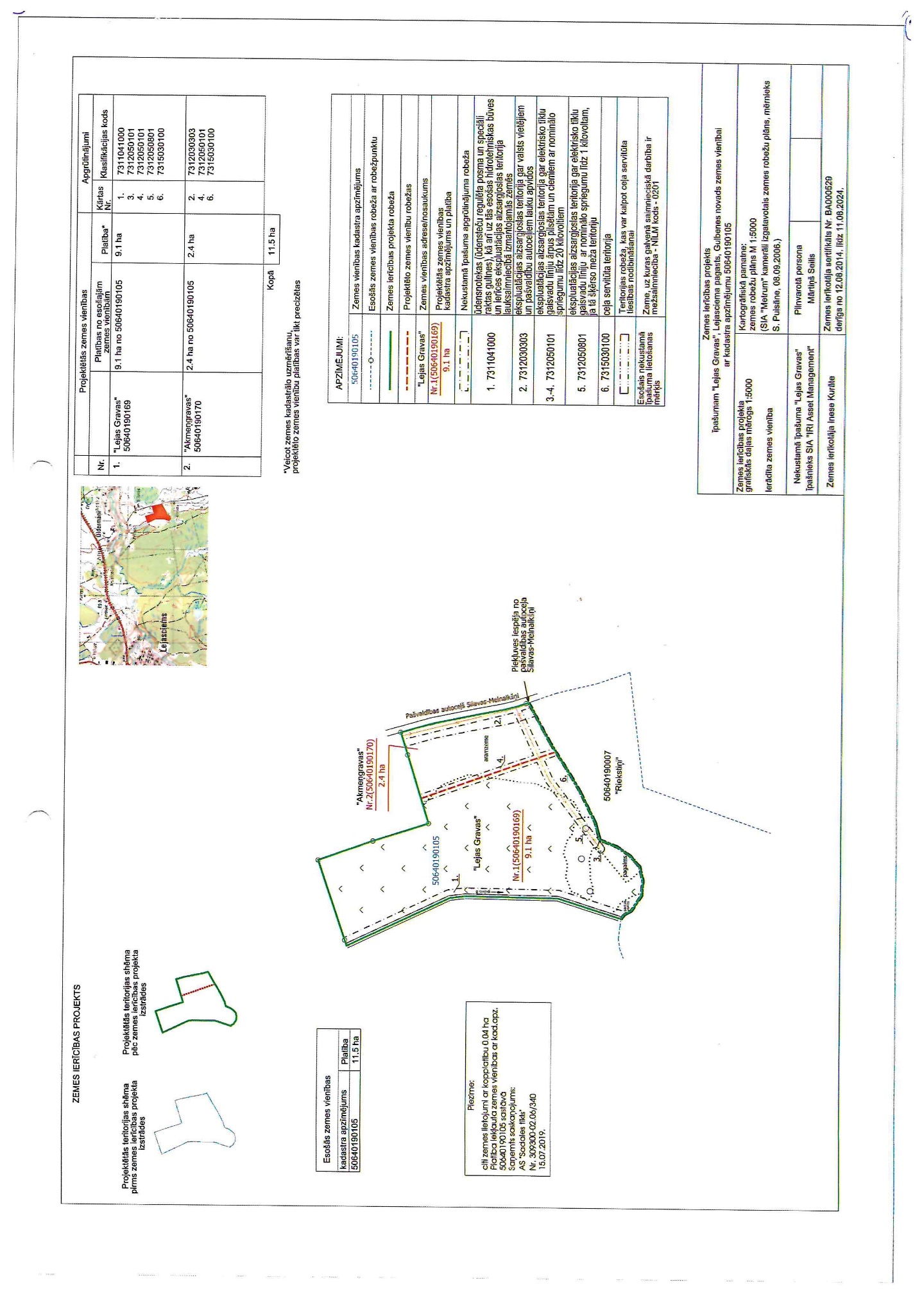 6.pielikumspie Gulbenes novada domes 2019.gada 30.septembra sēdes Nr.16, 14.§, 2.1.p 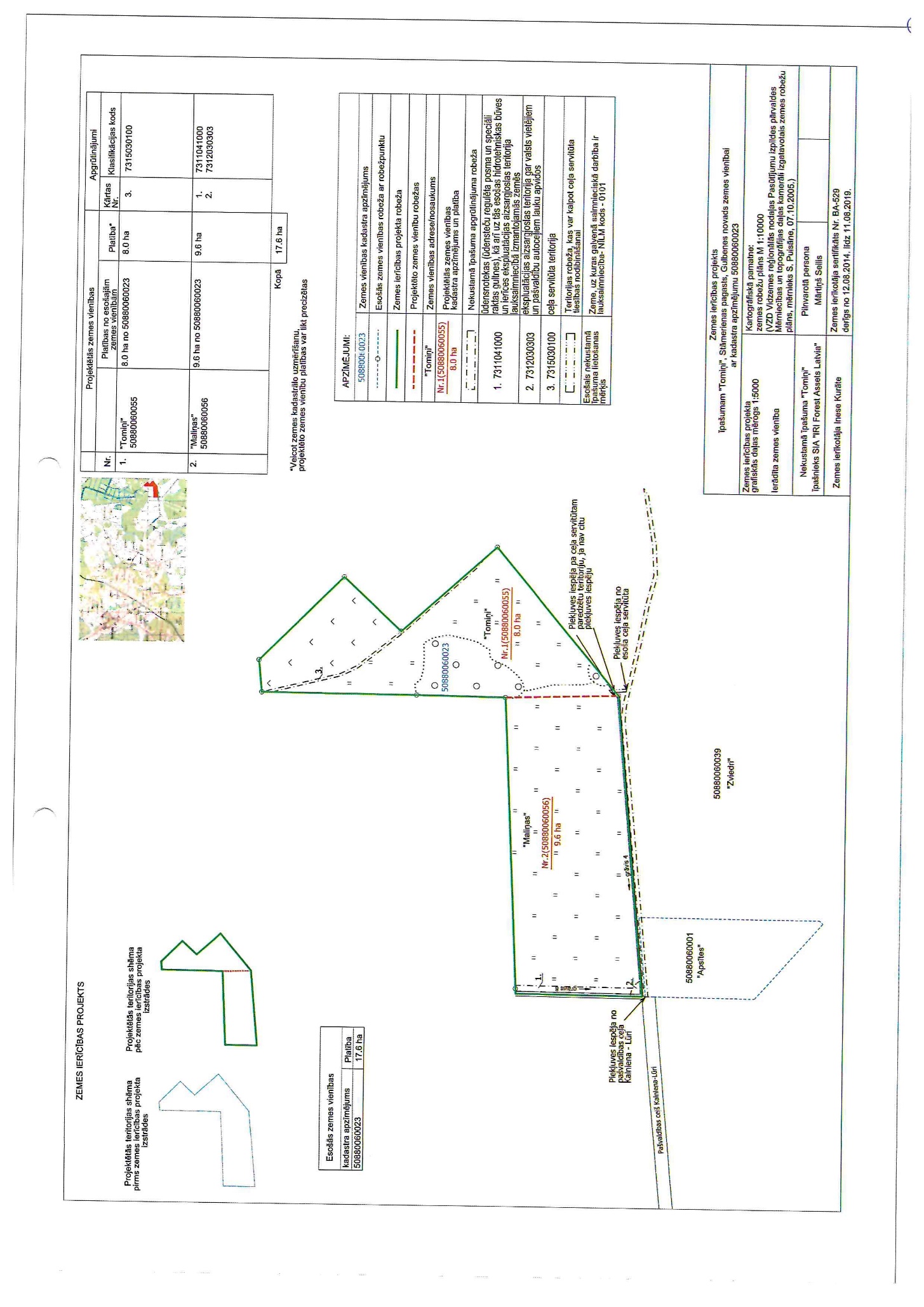 7.pielikumspie Gulbenes novada domes 2019.gada 30.septembra sēdes Nr.16, 14.§, 3.1.p 8.pielikums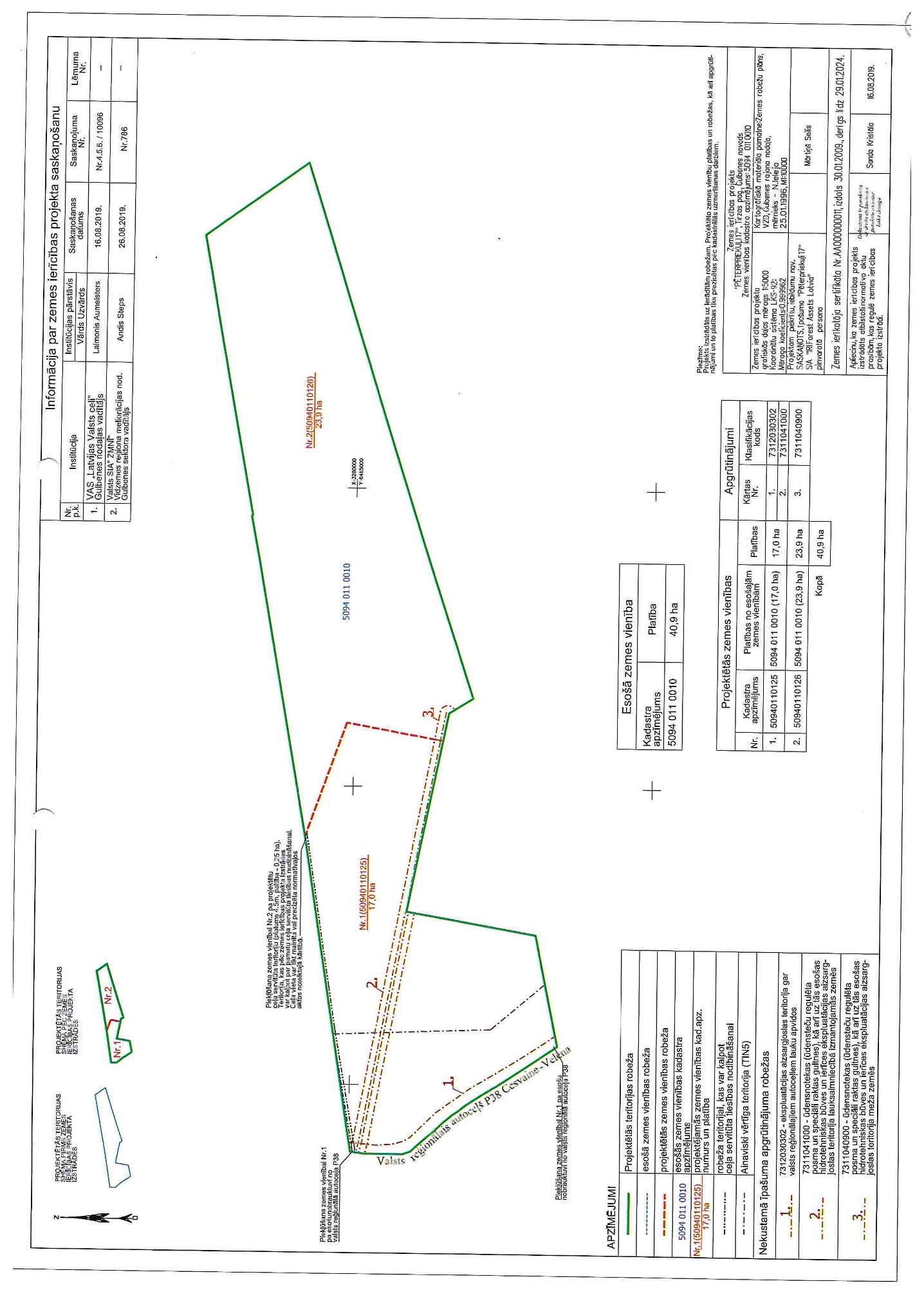 pie Gulbenes novada domes 2019.gada 30.septembra sēdes Nr.16, 14.§, 4.1.p 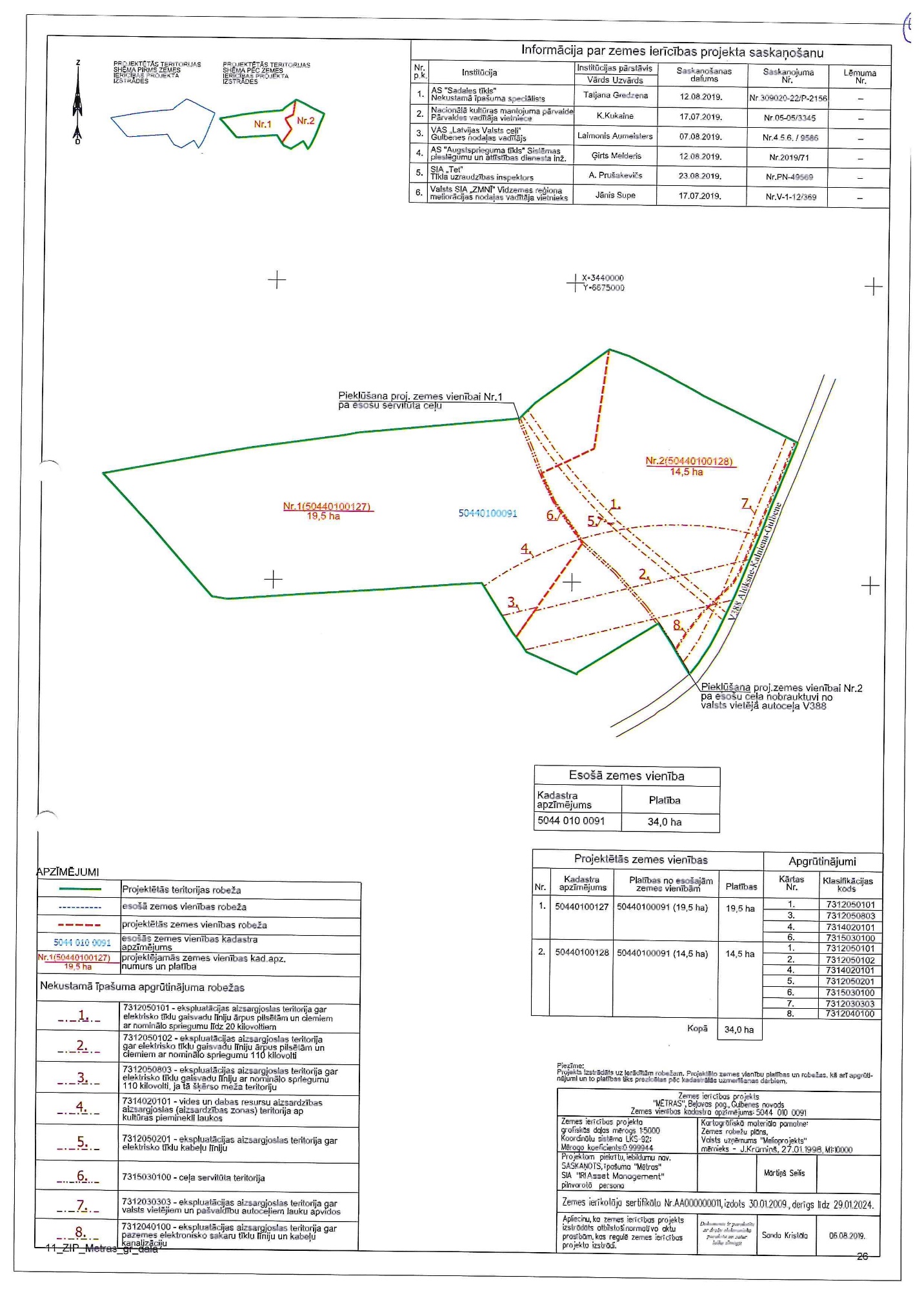 9.pielikumspie Gulbenes novada domes 2019.gada 30.septembra sēdes Nr.16, 14.§, 5.1.p.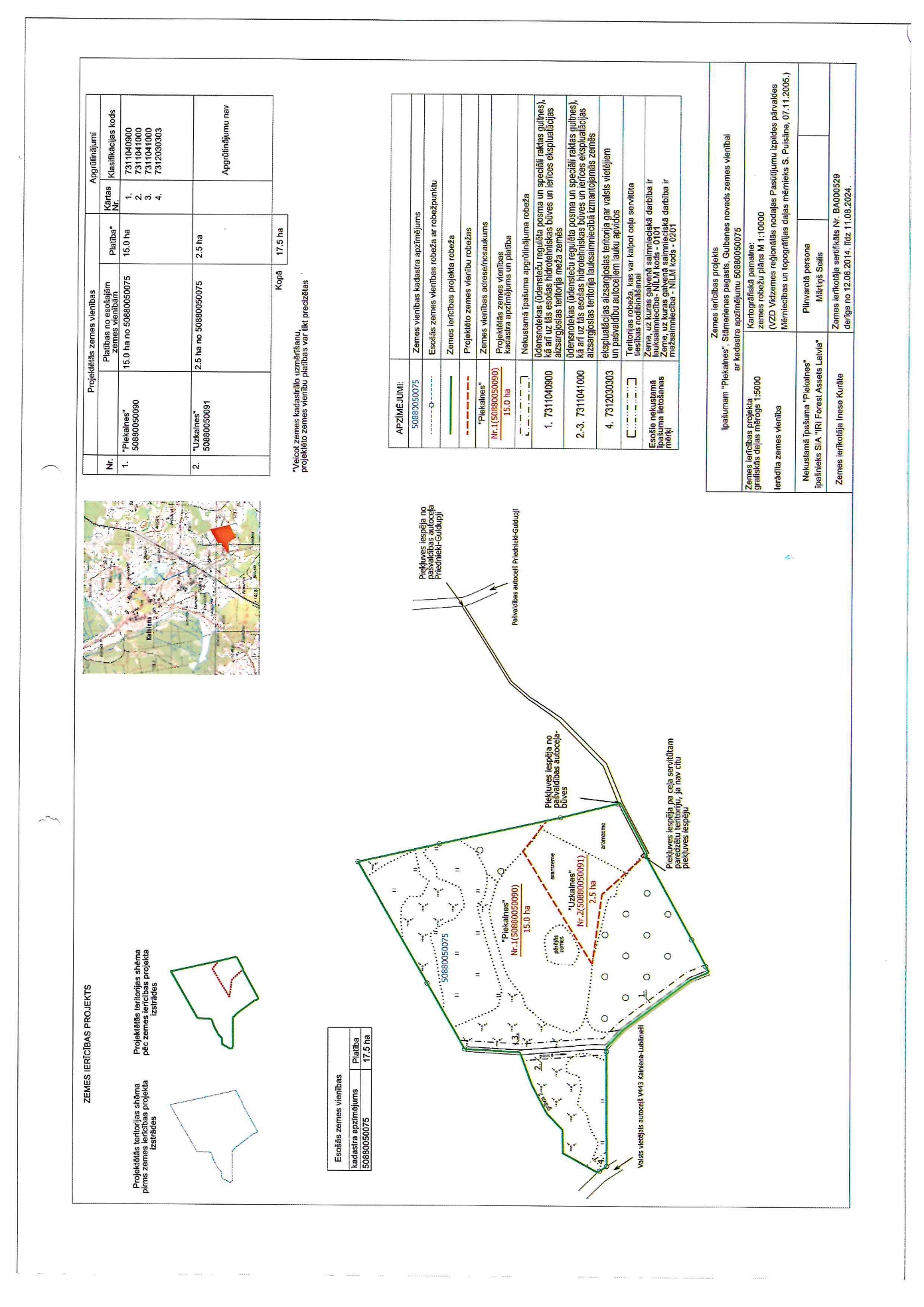 10.pielikumspie Gulbenes novada domes 2019.gada 30.septembra sēdes Nr.16, 14.§, 6.p.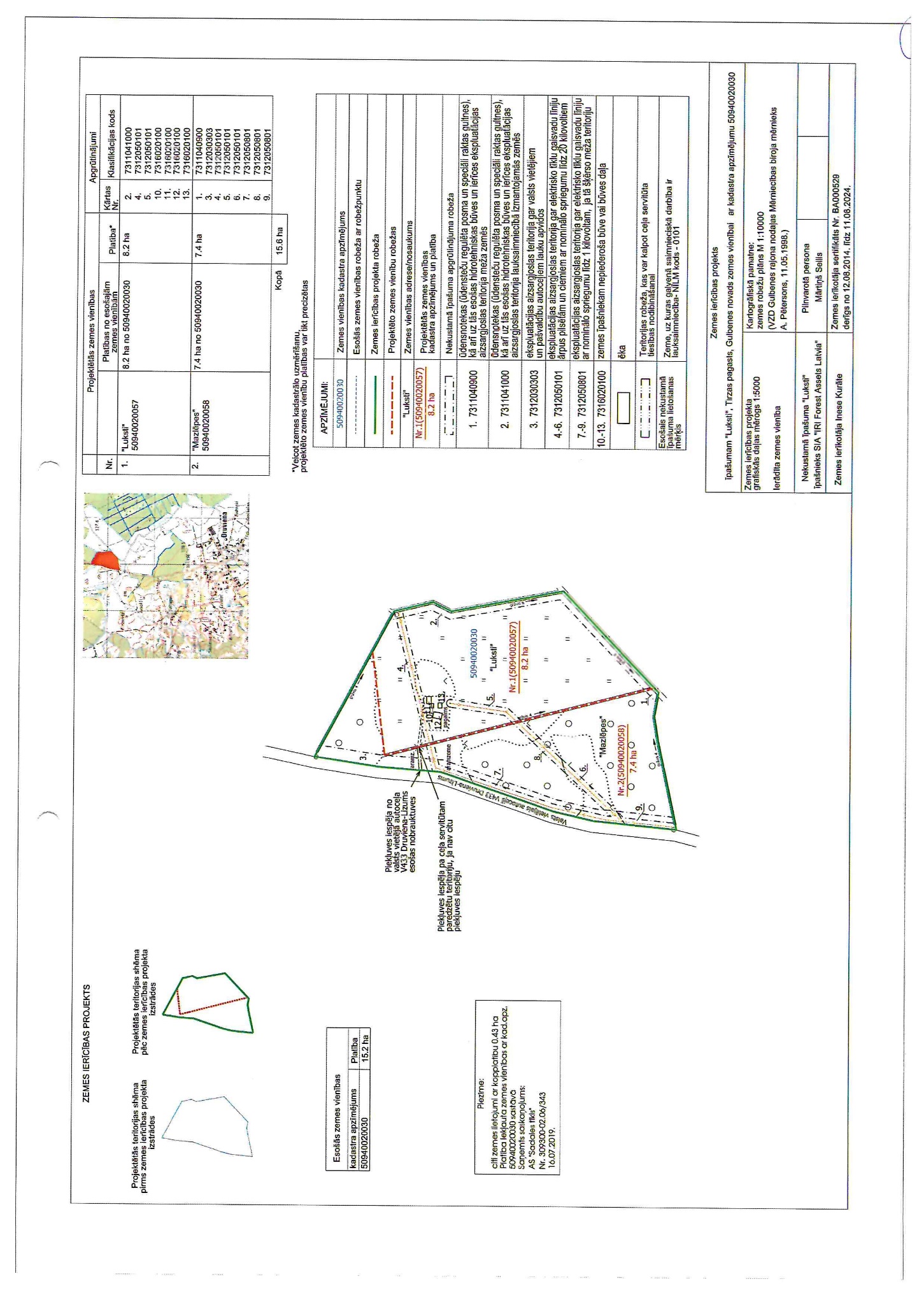 11.pielikumspie Gulbenes novada domes 2019.gada 30.septembra sēdes Nr.16, 14.§, 7.1.p.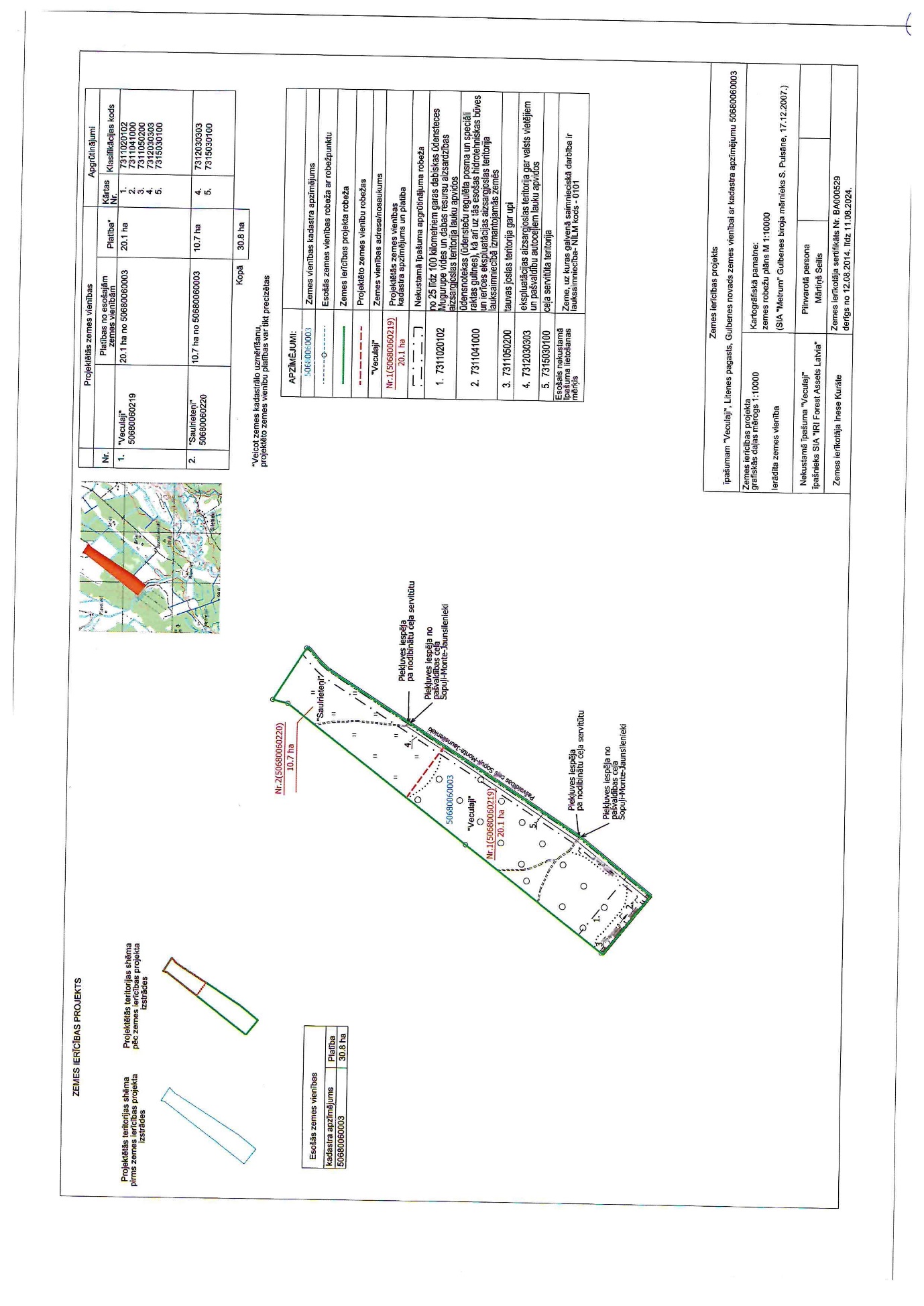 12.pielikumspie Gulbenes novada domes 2019.gada 30.septembra sēdes Nr.16, 14.§, 8.1.p.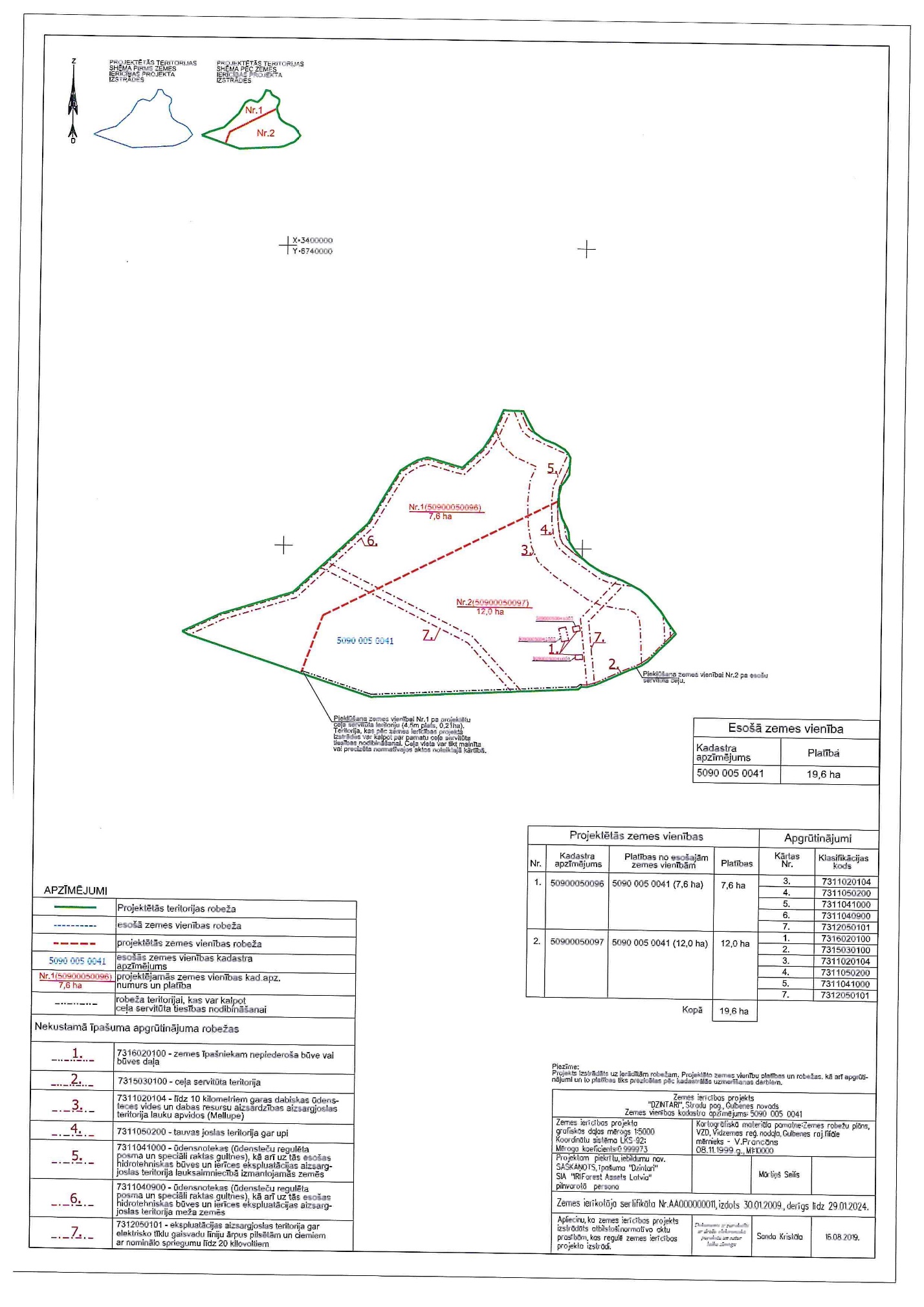 13.pielikumspie Gulbenes novada domes 2019.gada 30.septembra sēdes Nr.16, 14.§, 9.1p.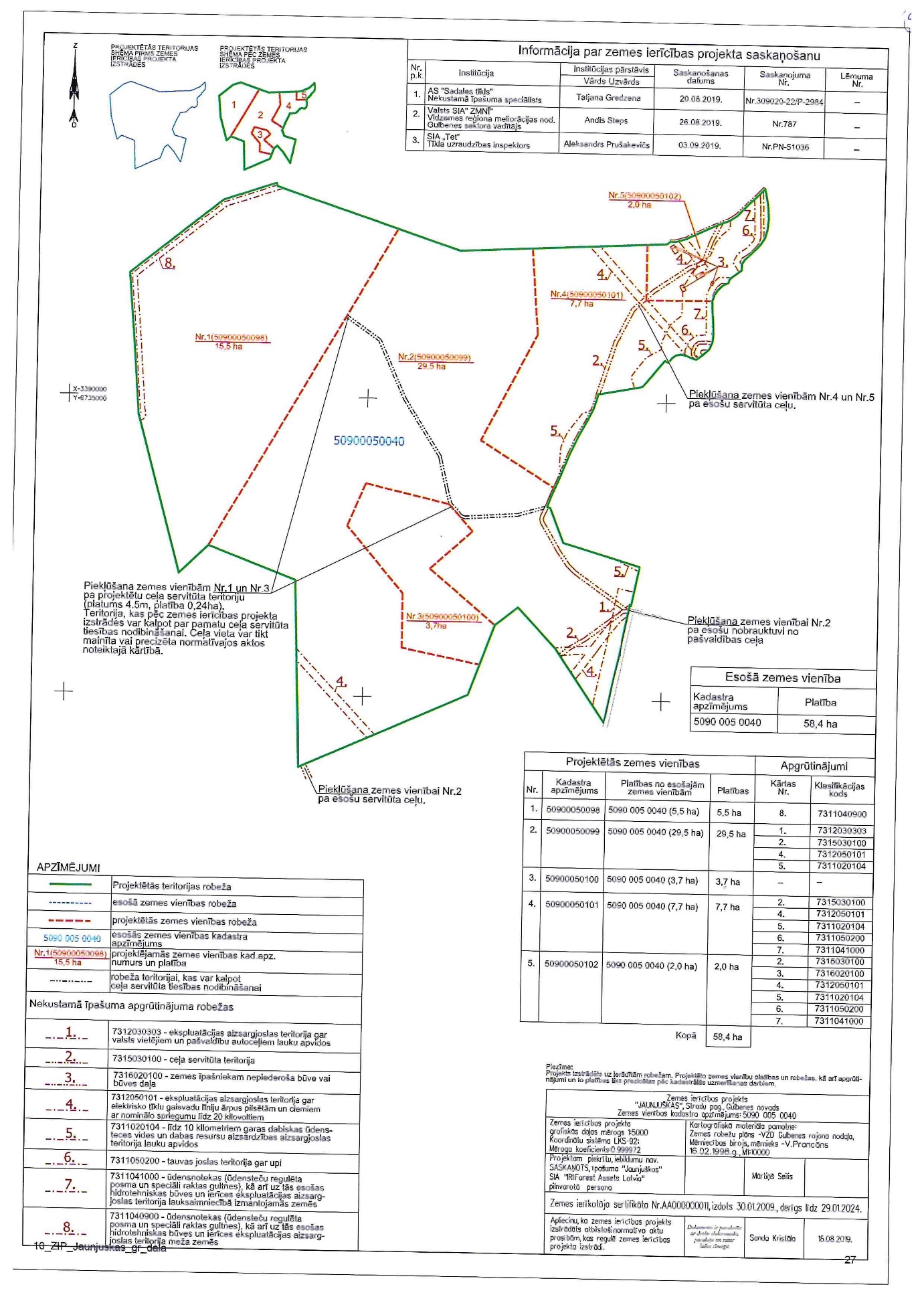 14.pielikumspie Gulbenes novada domes 2019.gada 30.septembra sēdes Nr.16, 14.§, 10.1.p.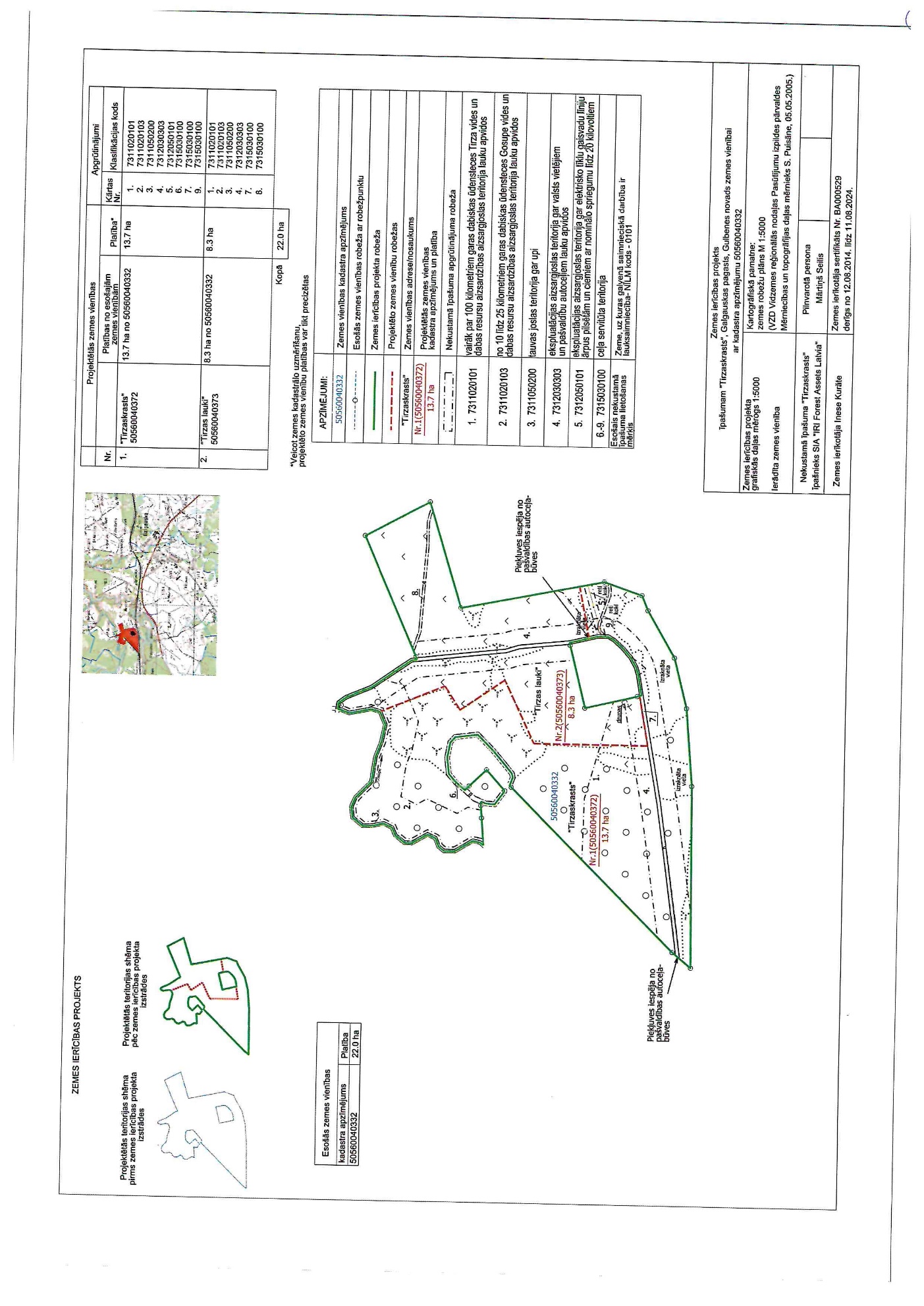 15.pielikumspie Gulbenes novada domes 2019.gada 30.septembra sēdes Nr.16, 14.§,  11.1.p.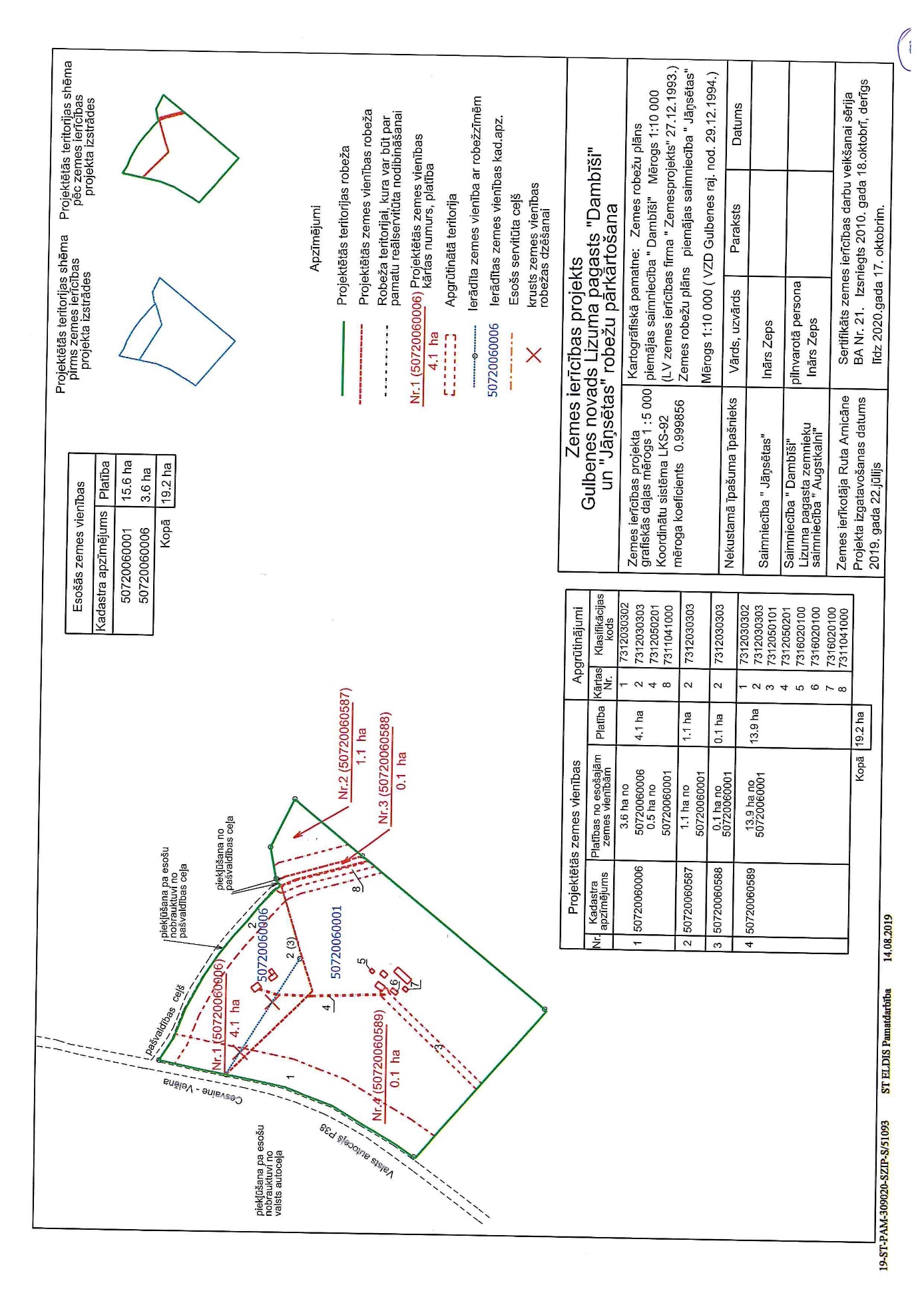 16.pielikumspie Gulbenes novada domes 2019.gada 30.septembra sēdes Nr.16, 14.§; 13.p.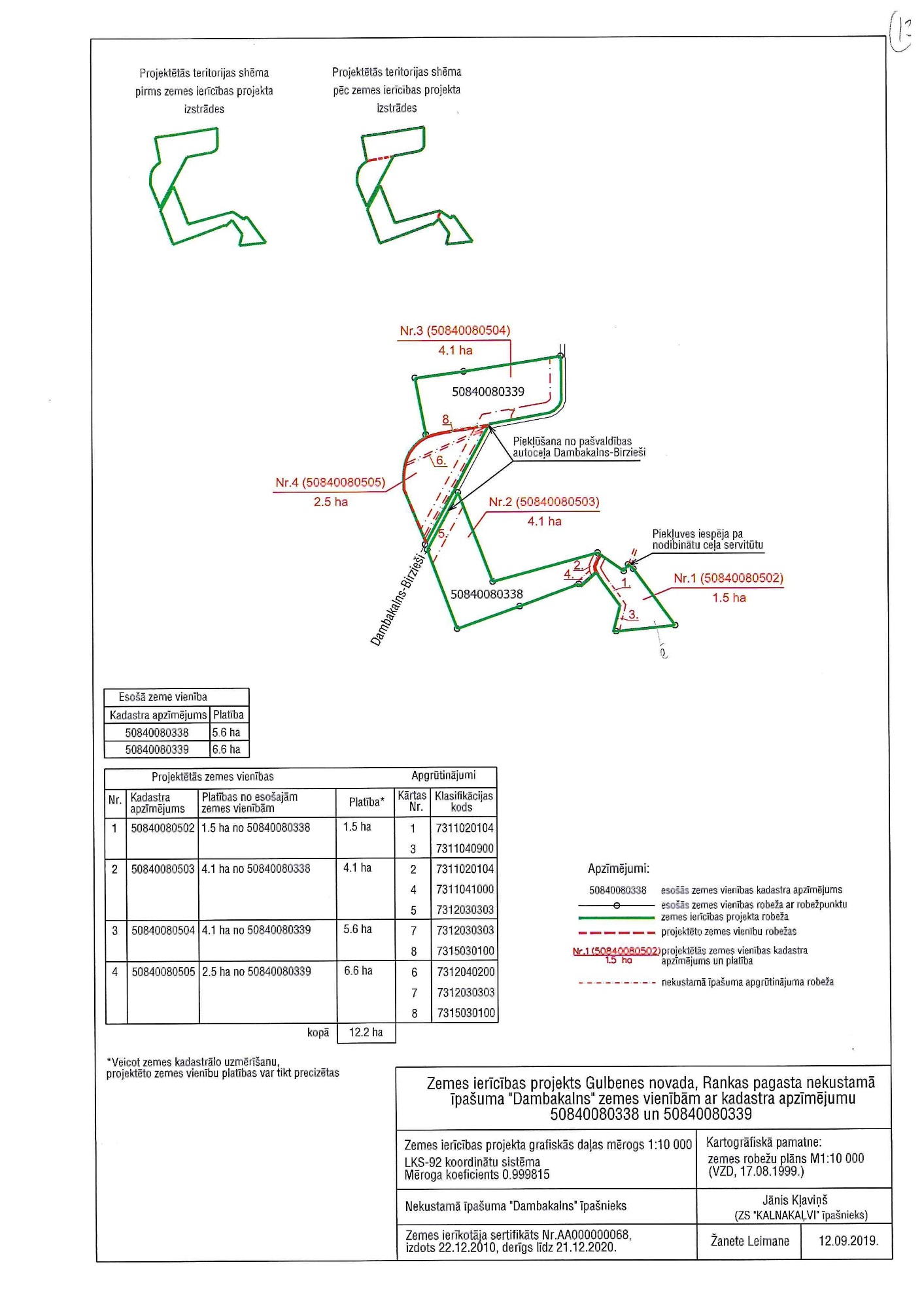 17.pielikumspie Gulbenes novada domes 2019.gada 30.septembra sēdes Nr.16, 14.§; 14.p.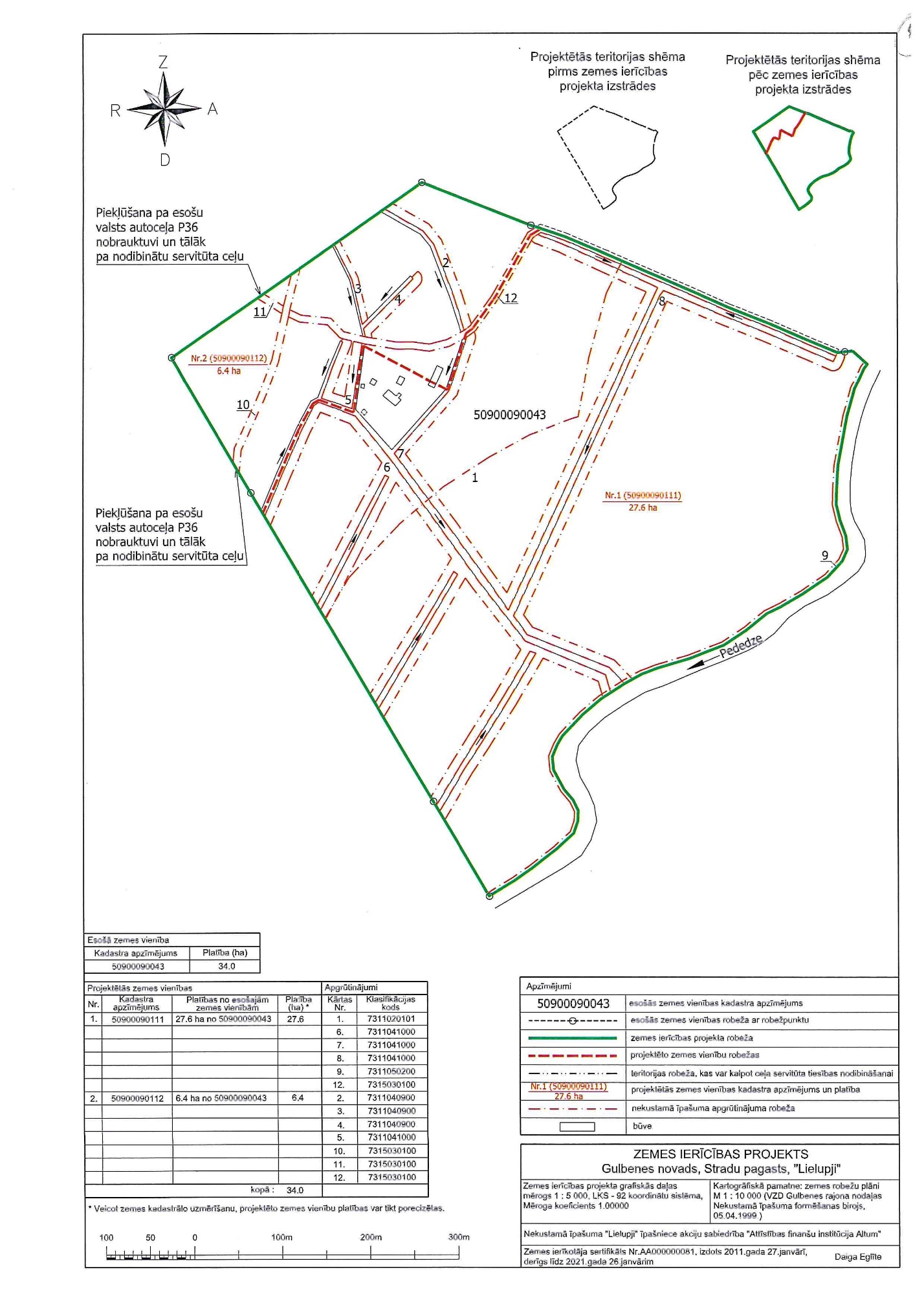 18.pielikumspie Gulbenes novada domes 2019.gada 30.septembra sēdes Nr.16, 15.§, 1.p.Gulbenes novada pašvaldības nekustamā īpašuma –Gulbenes pilsētā ar nosaukumu “Litenes iela 52”,PIRMĀS IZSOLES NOTEIKUMIŠie noteikumi nosaka kārtību, kādā tiks rīkota pirmā mutiskā atklātā izsole Gulbenes novada pašvaldības nekustamā īpašuma Gulbenes pilsētā ar nosaukumu “Litenes iela 52”, kadastra numurs 5001 004 0228, (turpmāk – OBJEKTS) pircēja noteikšanai saskaņā ar likumu “Par pašvaldībām” un Publiskas personas mantas atsavināšanas likumu.OBJEKTA izsoli veic Gulbenes novada domes izveidotā Īpašuma novērtēšanas un izsoļu komisija.Izsoles komisijas locekļi nevar būt OBJEKTA pircēji, kā arī nevar pirkt OBJEKTU citu personu uzdevumā.Ziņas par izsolē pārdodamo OBJEKTU:OBJEKTS – Gulbenes novada pašvaldības nekustamais īpašums Gulbenes pilsētā ar nosaukumu “Litenes iela 52”, kadastra numurs 5001 004 0228, kas sastāv no vienas zemes vienības ar kadastra apzīmējumu 5001 004 0228, 0,1580 ha platībā. Objekta atrašanās vieta, izvietojums un apgrūtinājumi atspoguļoti izsoles noteikumiem pievienotajā zemes robežu, situācijas un apgrūtinājumu plānā. OBJEKTA sākumcena ir 2000 EUR (divi tūkstoši euro).OBJEKTS ir Gulbenes novada pašvaldības īpašums. Tas reģistrēts Vidzemes rajona tiesas Zemesgrāmatu nodaļas Gulbenes pilsētas zemesgrāmatas nodalījumā Nr.100000445264.Pirmpirkuma tiesību uz OBJEKTA iegādi nav.Izsoles veids – atklāta mutiska izsole ar augšupejošu soli. Maksāšanas līdzeklis 100% euro ().Sludinājums par objekta pārdošanu izsolē tiek publicēts Gulbenes novada pašvaldības bezmaksas izdevumā “Gulbenes novada ziņas”, oficiālajā izdevumā “Latvijas Vēstnesis” un Gulbenes novada mājaslapā www.gulbene.lv. Izsole notiks 2019.gada 14.novembrī plkst.10.00 Gulbenes novada pašvaldībā, Ābeļu ielā 2, Gulbenē, 323.kabinetā.Drošības nauda tiek noteikta 10% apmērā no izsoles nosacītās cenas, t.i. 200 EUR (divi simti euro), kas iemaksājama Gulbenes novada pašvaldības, reģistrācijas Nr.90009116327, kontā Nr.LV81UNLA0050019845884, AS “SEB banka”.Par izsoles dalībnieku var kļūt maksātspējīgas juridiskas personas, kā arī fiziskas personas, kuras iemaksājušas izsoles nodrošinājuma maksu, noteiktajā termiņā iesniegušas pieteikumu uz šo izsoli un izpildījušas visus izsoles priekšnoteikumus. Lai reģistrētos par izsoles dalībnieku, jāiesniedz un/vai jāuzrāda šādi dokumenti:fiziskai personai:personu apliecinošs dokuments (pase vai personas apliecība);izziņa no pašvaldības, kurā persona deklarējusi savu dzīvesvietu, par parādsaistību neesamību;kvīts par drošības naudas samaksu.Pirms pretendenta reģistrēšanas izsoles dalībnieku sarakstā Īpašuma novērtēšanas un izsoļu komisija attiecībā uz fizisku personu pārbaudīs informāciju par Valsts ieņēmumu dienesta administrēto nodokļu parādiem, tajā skaitā valsts sociālās apdrošināšanas obligāto iemaksu parādiem, kas kopsummā pārsniedz 150 eiro, iegūstot Valsts ieņēmumu dienesta administrēto nodokļu (nodevu) parādnieku datubāzē. Faktu, ka informācija iegūta minētajā datubāzē, apliecina izdruka no šīs datubāzes, kurā fiksēts informācijas iegūšanas laiks.juridiskai personai, kā arī personālsabiedrībai:attiecīgās lēmējinstitūcijas lēmums par OBJEKTA iegādi;attiecīgās institūcijas pilnvarojums iesniegt pieteikumu dalībai izsolē un pilnvarojums pārstāvībai izsolē (ja to nedara pārvaldes institūcija (amatpersona));kvīts par drošības naudas samaksu.Pirms pretendenta reģistrēšanas izsoles dalībnieku sarakstā Īpašuma novērtēšanas un izsoļu komisija attiecībā uz juridisku personu pārbaudīs informāciju:– par attiecīgo juridisko personu, pārvaldes institūciju (amatpersonu) kompetences apjomu, iegūstot izziņu Latvijas Republikas Uzņēmumu reģistra datubāzē. Faktu, ka informācija iegūta minētajā datubāzē, apliecina izdruka no šīs datubāzes;– par Valsts ieņēmumu dienesta administrēto nodokļu parādiem, tajā skaitā valsts sociālās apdrošināšanas obligāto iemaksu parādiem, kas kopsummā pārsniedz 150 eiro, iegūstot Valsts ieņēmumu dienesta administrēto nodokļu (nodevu) parādnieku datubāzē. Faktu, ka informācija iegūta minētajā datubāzē, apliecina izdruka no šīs datubāzes, kurā fiksēts informācijas iegūšanas laiks. par piedalīšanos izsolē kopā ar šo noteikumu 10.punktā minētajiem dokumentiem iesniedzams Gulbenes novada pašvaldībā Ābeļu ielā 2, Gulbenē, 323.kabinetā, no sludinājuma publicēšanas dienas Gulbenes novada pašvaldības mājas lapā līdz 2019.gada 12.novembrim plkst.15.00.Saņemot pieteikumus par piedalīšanos izsolē, tiek sastādīts izsoles dalībnieku saraksts, kurā tiek fiksēts katra dalībnieka vārds, uzvārds vai juridiskais nosaukums, kā arī solītāja pārstāvja vārds, uzvārds, pieteikumu iesniegšanas secībā.Izsolē var piedalīties, ja  iesniegts sludinājumā noteiktajā termiņā un izpildīti visi izsoles priekšnoteikumi.Izsoles dalībnieks netiek reģistrēts, ja:nav iesniegti visi šo noteikumu 10.punktā norādītie dokumenti;iesniegtajos dokumentos norādītas nepatiesas ziņas;pārbaudot Valsts ieņēmumu dienesta administrēto nodokļu (nodevu) parādnieku datubāzē, konstatēta parādu esamība;nav iestājies vai ir jau beidzies dalībnieku reģistrācijas termiņš.Starp izsoles dalībniekiem aizliegta vienošanās, kas varētu ietekmēt izsoles rezultātu un gaitu.Izsoles dalībniekiem ir tiesības apskatīt izsoles OBJEKTU, sākot no pirmā sludinājuma publicēšanas dienas, saskaņojot to pa tālruni 64473194 (Gulbenes novada Gulbenes pilsētas pārvalde) vai 25728123 (Gulbenes pilsētas pārvaldes nekustamā īpašuma pārvaldnieks K.Rakstiņš).Pirms izsoles sākšanas izsoles dalībnieki paraksta izsoles noteikumus, tādējādi apliecinot, ka pilnībā ar tiem ir iepazinušies un piekrīt tiem.Pirms izsoles uzsākšanas, komisija pārliecinās par solītāju ierašanos pēc iepriekš sastādītā saraksta.Ja kāds izsoles dalībnieks, kurš iekļauts dalībnieku sarakstā, uz izsoles sākuma brīdi nav ieradies izsoles vietā, par to izdarāma atzīme izsoles dalībnieku sarakstā un viņš izslēdzams no tā. Šajā gadījumā iemaksātā drošības nauda netiek atmaksāta.Izsole tiek uzsākta izsoles noteikumos norādītajā laikā un vietā.Izsole sākas ar Īpašuma novērtēšanas un izsoļu komisijas priekšsēdētāja piedāvāto un nosaukto izsoles sākumcenu, kas sastāda 2000 EUR (divi tūkstoši euro). Izsoles dalībnieki savu piekrišanu iegādāties izsoles OBJEKTU par sākumcenu apliecina mutvārdos un rakstiski, parakstoties izsoles dalībnieku sarakstā. Tas tiek fiksēts izsoles gaitas protokolā.Ja izsoles dalībnieku sarakstā tiek reģistrēts viens izsoles dalībnieks, izsole tiek uzsākta ar iepriekš minēto Īpašuma novērtēšanas un izsoļu komisijas priekšsēdētāja piedāvājumu un pabeigta ar šā dalībnieka apstiprinājuma fiksēšanu izsoles gaitas protokolā un izsoles dalībnieku sarakstā par gatavību iegādāties izsoles priekšmetu par sākumcenu.Ja divi vai vairāki izsoles dalībnieki izsaka gatavību iegādāties izsoles priekšmetu par sākumcenu, izsoles cena palielinās par vienu soli, kas noteikts 5% apmērā no sākumcenas, t.i., 100 EUR (viens simts euro).Ja kāds izsoles dalībnieks atsakās no turpmākās solīšanas, viņa pēdējā solītā cena tiek apstiprināta ar izsoles dalībnieka parakstu izsoles dalībnieku sarakstā. Šajā gadījumā izsoles dalībniekam tiek atmaksāta iemaksātā drošības nauda.Izsole ar augšupejošu soli turpinās līdz kāds no tās dalībniekiem nosola visaugstāko cenu, tad izsole tiek izsludināta par pabeigtu.Ja izsolē piedalās divi vai vairāki dalībnieki un neviens no viņiem nav pārsolījis izsoles sākumcenu vai arī cenu, kas izveidojusies palielinot izsoles sākumcenu, izsole atzīstama par nenotikušu, bet iemaksātā drošības nauda netiek atmaksāta izsoles dalībniekiem. Šādā gadījumā rīkojama atkārtota izsole.Atkārtotas izsoles gadījumā Gulbenes novada pašvaldība ar atsevišķu lēmumu nosaka atkārtotās izsoles priekšmeta sākumcenu, to samazinot ne vairāk kā par 20% no nosacītās cenas vai atstājot negrozītu.Nosolītā augstākā summa, atrēķinot naudā iemaksāto nodrošinājumu, jāsamaksā par OBJEKTU divu nedēļu laikā no izsoles dienas, ieskaitot to Gulbenes novada pašvaldības norādītajā kontā Nr.LV81UNLA0050019845884, AS „SEB banka” ar atzīmi “Nekustamā īpašuma Gulbenes pilsētā ar nosaukumu “Litenes iela 52”, kadastra numurs 5001 004 0228, pirkuma maksa”.Nokavējot noteikto samaksas termiņu, nosolītājs zaudē iesniegto nodrošinājumu. Ja nosolītājs šo noteikumu 29.punktā noteiktajā laikā nav samaksājis nosolīto cenu, pārsolītajam pircējam ir tiesības divu nedēļu laikā paziņot izsoles rīkotājam par nekustamā īpašuma pirkšanu par paša nosolīto augstāko cenu.Ja pārsolītais pircējs nav samaksājis nosolīto cenu divu nedēļu laikā kopš paziņojuma iesniegšanas izsoles rīkotājam, izsole ar augšupejošu soli atzīstama par nenotikušu. Šādā gadījumā rīkojama atkārtota izsole. Izsoles rīkotājs apstiprina izsoles protokolu septiņu dienu laikā pēc izsoles.Gulbenes novada dome izsoles rezultātus apstiprina ne vēlāk kā trīsdesmit dienu laikā pēc 29.punktā paredzēto maksājumu nokārtošanas.Gulbenes novada dome trīsdesmit dienu laikā pēc izsoles rezultātu apstiprināšanas noslēdz ar izsoles uzvarētāju pirkuma līgumu.Pēc pirkuma  parakstīšanas visa dokumentācija, kas saistīta ar Gulbenes novada pašvaldības nekustamo īpašumu Gulbenes pilsētā ar nosaukumu “Litenes iela 52”, kadastra numurs 5001 004 0228, tiek nodota ieguvējam, sastādot par to nodošanas – pieņemšanas aktu.Nekustamā īpašuma pārreģistrāciju Zemesgrāmatā izdara Pircējs par saviem līdzekļiem.Gulbenes novada domes priekšsēdētājs					 N.Audzišs19.pielikumspie Gulbenes novada domes 2019.gada 30.septembra sēdes Nr.16, 15.§, 2.p.Gulbenes novada pašvaldības nekustamā īpašuma –Gulbenes pilsētā ar nosaukumu “Ceriņu iela 24”,PIRMĀS IZSOLES NOTEIKUMIŠie noteikumi nosaka kārtību, kādā tiks rīkota pirmā mutiskā atklātā izsole Gulbenes novada pašvaldības nekustamā īpašuma Gulbenes pilsētā ar nosaukumu “Ceriņu iela 24”, kadastra numurs 5001 004 0112, (turpmāk – OBJEKTS) pircēja noteikšanai saskaņā ar likumu “Par pašvaldībām” un Publiskas personas mantas atsavināšanas likumu.OBJEKTA izsoli veic Gulbenes novada domes izveidotā Īpašuma novērtēšanas un izsoļu komisija.Izsoles komisijas locekļi nevar būt OBJEKTA pircēji, kā arī nevar pirkt OBJEKTU citu personu uzdevumā.Ziņas par izsolē pārdodamo OBJEKTU:OBJEKTS – Gulbenes novada pašvaldības nekustamais īpašums Gulbenes pilsētā ar nosaukumu “Ceriņu iela 24”, kadastra numurs 5001 004 0112, kas sastāv no vienas zemes vienības ar kadastra apzīmējumu 5001 004 0112, 0,1353 ha platībā. Objekta atrašanās vieta, izvietojums un apgrūtinājumi atspoguļoti izsoles noteikumiem pievienotajā zemes robežu, situācijas un apgrūtinājumu plānā. OBJEKTA sākumcena ir 2000 EUR (divi tūkstoši euro).OBJEKTS ir Gulbenes novada pašvaldības īpašums. Tas reģistrēts Vidzemes rajona tiesas Zemesgrāmatu nodaļas Gulbenes pilsētas zemesgrāmatas nodalījumā Nr.100000523445.Pirmpirkuma tiesību uz OBJEKTA iegādi nav.Pircējam ir saistošs 2014.gada 19.novembrī starp Gulbenes novada pašvaldību un fizisku personu noslēgtais zemes nomas līgums Nr.GU/9.p.3/14/194. Zemes nomas līgums reģistrēts Zemesgrāmatā.Izsoles veids – atklāta mutiska izsole ar augšupejošu soli. Maksāšanas līdzeklis 100% euro ().Sludinājums par objekta pārdošanu izsolē tiek publicēts Gulbenes novada pašvaldības bezmaksas izdevumā “Gulbenes novada ziņas”, oficiālajā izdevumā “Latvijas Vēstnesis” un Gulbenes novada mājaslapā www.gulbene.lv. Izsole notiks 2019.gada 14.novembrī plkst.10.15 Gulbenes novada pašvaldībā, Ābeļu ielā 2, Gulbenē, 323.kabinetā.Drošības nauda tiek noteikta 10% apmērā no izsoles nosacītās cenas, t.i. 200 EUR (divi simti euro), kas iemaksājama Gulbenes novada pašvaldības, reģistrācijas Nr.90009116327, kontā Nr.LV81UNLA0050019845884, AS “SEB banka”.Par izsoles dalībnieku var kļūt maksātspējīgas juridiskas personas, kā arī fiziskas personas, kuras iemaksājušas izsoles nodrošinājuma maksu, noteiktajā termiņā iesniegušas pieteikumu uz šo izsoli un izpildījušas visus izsoles priekšnoteikumus. Lai reģistrētos par izsoles dalībnieku, jāiesniedz un/vai jāuzrāda šādi dokumenti:fiziskai personai:personu apliecinošs dokuments (pase vai personas apliecība);izziņa no pašvaldības, kurā persona deklarējusi savu dzīvesvietu, par parādsaistību neesamību;kvīts par drošības naudas samaksu.Pirms pretendenta reģistrēšanas izsoles dalībnieku sarakstā Īpašuma novērtēšanas un izsoļu komisija attiecībā uz fizisku personu pārbaudīs informāciju par Valsts ieņēmumu dienesta administrēto nodokļu parādiem, tajā skaitā valsts sociālās apdrošināšanas obligāto iemaksu parādiem, kas kopsummā pārsniedz 150 eiro, iegūstot Valsts ieņēmumu dienesta administrēto nodokļu (nodevu) parādnieku datubāzē. Faktu, ka informācija iegūta minētajā datubāzē, apliecina izdruka no šīs datubāzes, kurā fiksēts informācijas iegūšanas laiks.juridiskai personai, kā arī personālsabiedrībai:attiecīgās lēmējinstitūcijas lēmums par OBJEKTA iegādi;attiecīgās institūcijas pilnvarojums iesniegt pieteikumu dalībai izsolē un pilnvarojums pārstāvībai izsolē (ja to nedara pārvaldes institūcija (amatpersona));kvīts par drošības naudas samaksu.Pirms pretendenta reģistrēšanas izsoles dalībnieku sarakstā Īpašuma novērtēšanas un izsoļu komisija attiecībā uz juridisku personu pārbaudīs informāciju:– par attiecīgo juridisko personu, pārvaldes institūciju (amatpersonu) kompetences apjomu, iegūstot izziņu Latvijas Republikas Uzņēmumu reģistra datubāzē. Faktu, ka informācija iegūta minētajā datubāzē, apliecina izdruka no šīs datubāzes;– par Valsts ieņēmumu dienesta administrēto nodokļu parādiem, tajā skaitā valsts sociālās apdrošināšanas obligāto iemaksu parādiem, kas kopsummā pārsniedz 150 eiro, iegūstot Valsts ieņēmumu dienesta administrēto nodokļu (nodevu) parādnieku datubāzē. Faktu, ka informācija iegūta minētajā datubāzē, apliecina izdruka no šīs datubāzes, kurā fiksēts informācijas iegūšanas laiks. par piedalīšanos izsolē kopā ar šo noteikumu 10.punktā minētajiem dokumentiem iesniedzams Gulbenes novada pašvaldībā Ābeļu ielā 2, Gulbenē, 323.kabinetā, no sludinājuma publicēšanas dienas Gulbenes novada pašvaldības mājas lapā līdz 2019.gada 12.novembrim plkst.15.00.Saņemot pieteikumus par piedalīšanos izsolē, tiek sastādīts izsoles dalībnieku saraksts, kurā tiek fiksēts katra dalībnieka vārds, uzvārds vai juridiskais nosaukums, kā arī solītāja pārstāvja vārds, uzvārds, pieteikumu iesniegšanas secībā.Izsolē var piedalīties, ja  iesniegts sludinājumā noteiktajā termiņā un izpildīti visi izsoles priekšnoteikumi.Izsoles dalībnieks netiek reģistrēts, ja:nav iesniegti visi šo noteikumu 10.punktā norādītie dokumenti;iesniegtajos dokumentos norādītas nepatiesas ziņas;pārbaudot Valsts ieņēmumu dienesta administrēto nodokļu (nodevu) parādnieku datubāzē, konstatēta parādu esamība;nav iestājies vai ir jau beidzies dalībnieku reģistrācijas termiņš.Starp izsoles dalībniekiem aizliegta vienošanās, kas varētu ietekmēt izsoles rezultātu un gaitu.Izsoles dalībniekiem ir tiesības apskatīt izsoles OBJEKTU, sākot no pirmā sludinājuma publicēšanas dienas, saskaņojot to pa tālruni 64473194 (Gulbenes novada Gulbenes pilsētas pārvalde) vai 25728123 (Gulbenes pilsētas pārvaldes nekustamā īpašuma pārvaldnieks K.Rakstiņš).Pirms izsoles sākšanas izsoles dalībnieki paraksta izsoles noteikumus, tādējādi apliecinot, ka pilnībā ar tiem ir iepazinušies un piekrīt tiem.Pirms izsoles uzsākšanas, komisija pārliecinās par solītāju ierašanos pēc iepriekš sastādītā saraksta.Ja kāds izsoles dalībnieks, kurš iekļauts dalībnieku sarakstā, uz izsoles sākuma brīdi nav ieradies izsoles vietā, par to izdarāma atzīme izsoles dalībnieku sarakstā un viņš izslēdzams no tā. Šajā gadījumā iemaksātā drošības nauda netiek atmaksāta.Izsole tiek uzsākta izsoles noteikumos norādītajā laikā un vietā.Izsole sākas ar Īpašuma novērtēšanas un izsoļu komisijas priekšsēdētāja piedāvāto un nosaukto izsoles sākumcenu, kas sastāda 2000 EUR (divi tūkstoši euro). Izsoles dalībnieki savu piekrišanu iegādāties izsoles OBJEKTU par sākumcenu apliecina mutvārdos un rakstiski, parakstoties izsoles dalībnieku sarakstā. Tas tiek fiksēts izsoles gaitas protokolā.Ja izsoles dalībnieku sarakstā tiek reģistrēts viens izsoles dalībnieks, izsole tiek uzsākta ar iepriekš minēto Īpašuma novērtēšanas un izsoļu komisijas priekšsēdētāja piedāvājumu un pabeigta ar šā dalībnieka apstiprinājuma fiksēšanu izsoles gaitas protokolā un izsoles dalībnieku sarakstā par gatavību iegādāties izsoles priekšmetu par sākumcenu.Ja divi vai vairāki izsoles dalībnieki izsaka gatavību iegādāties izsoles priekšmetu par sākumcenu, izsoles cena palielinās par vienu soli, kas noteikts 5% apmērā no sākumcenas, t.i., 100 EUR (viens simts euro).Ja kāds izsoles dalībnieks atsakās no turpmākās solīšanas, viņa pēdējā solītā cena tiek apstiprināta ar izsoles dalībnieka parakstu izsoles dalībnieku sarakstā. Šajā gadījumā izsoles dalībniekam tiek atmaksāta iemaksātā drošības nauda.Izsole ar augšupejošu soli turpinās līdz kāds no tās dalībniekiem nosola visaugstāko cenu, tad izsole tiek izsludināta par pabeigtu.Ja izsolē piedalās divi vai vairāki dalībnieki un neviens no viņiem nav pārsolījis izsoles sākumcenu vai arī cenu, kas izveidojusies palielinot izsoles sākumcenu, izsole atzīstama par nenotikušu, bet iemaksātā drošības nauda netiek atmaksāta izsoles dalībniekiem. Šādā gadījumā rīkojama atkārtota izsole.Atkārtotas izsoles gadījumā Gulbenes novada pašvaldība ar atsevišķu lēmumu nosaka atkārtotās izsoles priekšmeta sākumcenu, to samazinot ne vairāk kā par 20% no nosacītās cenas vai atstājot negrozītu.Nosolītā augstākā summa, atrēķinot naudā iemaksāto nodrošinājumu, jāsamaksā par OBJEKTU divu nedēļu laikā no izsoles dienas, ieskaitot to Gulbenes novada pašvaldības norādītajā kontā Nr.LV81UNLA0050019845884, AS „SEB banka” ar atzīmi “Nekustamā īpašuma Gulbenes pilsētā ar nosaukumu “Ceriņu iela 24”, kadastra numurs 5001 004 0112, pirkuma maksa”.Nokavējot noteikto samaksas termiņu, nosolītājs zaudē iesniegto nodrošinājumu. Ja nosolītājs šo noteikumu 29.punktā noteiktajā laikā nav samaksājis nosolīto cenu, pārsolītajam pircējam ir tiesības divu nedēļu laikā paziņot izsoles rīkotājam par nekustamā īpašuma pirkšanu par paša nosolīto augstāko cenu.Ja pārsolītais pircējs nav samaksājis nosolīto cenu divu nedēļu laikā kopš paziņojuma iesniegšanas izsoles rīkotājam, izsole ar augšupejošu soli atzīstama par nenotikušu. Šādā gadījumā rīkojama atkārtota izsole. Izsoles rīkotājs apstiprina izsoles protokolu septiņu dienu laikā pēc izsoles.Gulbenes novada dome izsoles rezultātus apstiprina ne vēlāk kā trīsdesmit dienu laikā pēc 29.punktā paredzēto maksājumu nokārtošanas.Gulbenes novada dome trīsdesmit dienu laikā pēc izsoles rezultātu apstiprināšanas noslēdz ar izsoles uzvarētāju pirkuma līgumu.Pēc pirkuma  parakstīšanas visa dokumentācija, kas saistīta ar Gulbenes novada pašvaldības nekustamo īpašumu Gulbenes pilsētā ar nosaukumu “Ceriņu iela 24”, kadastra numurs 5001 004 0112, tiek nodota ieguvējam, sastādot par to nodošanas – pieņemšanas aktu.Nekustamā īpašuma pārreģistrāciju Zemesgrāmatā izdara Pircējs par saviem līdzekļiem.Gulbenes novada domes priekšsēdētājs					 N.Audzišs20.pielikumspie Gulbenes novada domes 2019.gada 30.septembra sēdes Nr.16, 15.§, 3.p.Gulbenes novada pašvaldības nekustamā īpašuma –Jaungulbenes pagastā ar nosaukumu “Jaunrītiņi”,PIRMĀS IZSOLES NOTEIKUMIŠie noteikumi nosaka kārtību, kādā tiks rīkota pirmā mutiskā atklātā izsole Gulbenes novada pašvaldības nekustamā īpašuma Jaungulbenes pagastā ar nosaukumu “Jaunrītiņi”, kadastra numurs 5060 004 0385, (turpmāk – OBJEKTS) pircēja noteikšanai saskaņā ar likumu “Par pašvaldībām” un Publiskas personas mantas atsavināšanas likumu.OBJEKTA izsoli veic Gulbenes novada domes izveidotā Īpašuma novērtēšanas un izsoļu komisija.Izsoles komisijas locekļi nevar būt OBJEKTA pircēji, kā arī nevar pirkt OBJEKTU citu personu uzdevumā.Ziņas par izsolē pārdodamo OBJEKTU:OBJEKTS – Gulbenes novada pašvaldības nekustamais īpašums Jaungulbenes pagastā ar nosaukumu “Jaunrītiņi”, kadastra numurs 5060 004 0385, kas sastāv no vienas zemes vienības ar kadastra apzīmējumu 5060 004 0230, 0,99 ha platībā. Objekta atrašanās vieta, izvietojums un apgrūtinājumi atspoguļoti izsoles noteikumiem pievienotajā zemes robežu, situācijas un apgrūtinājumu plānā. OBJEKTA sākumcena ir 2400 EUR (divi tūkstoši četri simti euro).OBJEKTS ir Gulbenes novada pašvaldības īpašums. Tas reģistrēts Vidzemes rajona tiesas Zemesgrāmatu nodaļas Jaungulbenes pagasta zemesgrāmatas nodalījumā Nr.100000590714.Pirmpirkuma tiesību uz OBJEKTA iegādi nav.Izsoles veids – atklāta mutiska izsole ar augšupejošu soli. Maksāšanas līdzeklis 100% euro ().Sludinājums par objekta pārdošanu izsolē tiek publicēts Gulbenes novada pašvaldības bezmaksas izdevumā “Gulbenes novada ziņas”, oficiālajā izdevumā “Latvijas Vēstnesis” un Gulbenes novada mājaslapā www.gulbene.lv. Izsole notiks 2019.gada 14.novembrī plkst.10.30 Gulbenes novada pašvaldībā, Ābeļu ielā 2, Gulbenē, 323.kabinetā.Drošības nauda tiek noteikta 10% apmērā no izsoles nosacītās cenas, t.i. 240 EUR (divi simti četrdesmit euro), kas iemaksājama Gulbenes novada pašvaldības, reģistrācijas Nr.90009116327, kontā Nr.LV81UNLA0050019845884, AS “SEB banka”.Par izsoles dalībnieku var kļūt maksātspējīgas juridiskas personas, kā arī fiziskas personas, kuras atbilst likuma “Par zemes privatizāciju lauku apvidos” 28.pantā un 281.panta pirmajā daļā izvirzītajām prasībām darījuma subjektam, iemaksājušas izsoles nodrošinājuma maksu, noteiktajā termiņā iesniegušas pieteikumu uz šo izsoli un izpildījušas visus izsoles priekšnoteikumus. Lai reģistrētos par izsoles dalībnieku, jāiesniedz un/vai jāuzrāda šādi dokumenti:fiziskai personai:personu apliecinošs dokuments (pase vai personas apliecība);izziņa no pašvaldības, kurā persona deklarējusi savu dzīvesvietu, par parādsaistību neesamību;kvīts par drošības naudas samaksu.Pirms pretendenta reģistrēšanas izsoles dalībnieku sarakstā Īpašuma novērtēšanas un izsoļu komisija attiecībā uz fizisku personu pārbaudīs informāciju par Valsts ieņēmumu dienesta administrēto nodokļu parādiem, tajā skaitā valsts sociālās apdrošināšanas obligāto iemaksu parādiem, kas kopsummā pārsniedz 150 eiro, iegūstot Valsts ieņēmumu dienesta administrēto nodokļu (nodevu) parādnieku datubāzē. Faktu, ka informācija iegūta minētajā datubāzē, apliecina izdruka no šīs datubāzes, kurā fiksēts informācijas iegūšanas laiks.juridiskai personai, kā arī personālsabiedrībai:attiecīgās lēmējinstitūcijas lēmums par OBJEKTA iegādi;attiecīgās institūcijas pilnvarojums iesniegt pieteikumu dalībai izsolē un pilnvarojums pārstāvībai izsolē (ja to nedara pārvaldes institūcija (amatpersona));kvīts par drošības naudas samaksu.Pirms pretendenta reģistrēšanas izsoles dalībnieku sarakstā Īpašuma novērtēšanas un izsoļu komisija attiecībā uz juridisku personu pārbaudīs informāciju:– par attiecīgo juridisko personu, pārvaldes institūciju (amatpersonu) kompetences apjomu, iegūstot izziņu Latvijas Republikas Uzņēmumu reģistra datubāzē. Faktu, ka informācija iegūta minētajā datubāzē, apliecina izdruka no šīs datubāzes;– par Valsts ieņēmumu dienesta administrēto nodokļu parādiem, tajā skaitā valsts sociālās apdrošināšanas obligāto iemaksu parādiem, kas kopsummā pārsniedz 150 eiro, iegūstot Valsts ieņēmumu dienesta administrēto nodokļu (nodevu) parādnieku datubāzē. Faktu, ka informācija iegūta minētajā datubāzē, apliecina izdruka no šīs datubāzes, kurā fiksēts informācijas iegūšanas laiks. par piedalīšanos izsolē kopā ar šo noteikumu 10.punktā minētajiem dokumentiem iesniedzams Gulbenes novada pašvaldībā Ābeļu ielā 2, Gulbenē, 323.kabinetā, no sludinājuma publicēšanas dienas Gulbenes novada pašvaldības mājas lapā līdz 2019.gada 12.novembrim plkst.15.00.Saņemot pieteikumus par piedalīšanos izsolē, tiek sastādīts izsoles dalībnieku saraksts, kurā tiek fiksēts katra dalībnieka vārds, uzvārds vai juridiskais nosaukums, kā arī solītāja pārstāvja vārds, uzvārds, pieteikumu iesniegšanas secībā.Izsolē var piedalīties, ja  iesniegts sludinājumā noteiktajā termiņā un izpildīti visi izsoles priekšnoteikumi.Izsoles dalībnieks netiek reģistrēts, ja:nav iesniegti visi šo noteikumu 10.punktā norādītie dokumenti;iesniegtajos dokumentos norādītas nepatiesas ziņas;pārbaudot Valsts ieņēmumu dienesta administrēto nodokļu (nodevu) parādnieku datubāzē, konstatēta parādu esamība;nav iestājies vai ir jau beidzies dalībnieku reģistrācijas termiņš.Starp izsoles dalībniekiem aizliegta vienošanās, kas varētu ietekmēt izsoles rezultātu un gaitu.Izsoles dalībniekiem ir tiesības apskatīt izsoles OBJEKTU, sākot no pirmā sludinājuma publicēšanas dienas, saskaņojot to pa tālruni 64497616 (Gulbenes novada Jaungulbenes pagasta pārvalde) vai 29199153 (Jaungulbenes pagasta pārvaldes vadītājs A.Vasiļjevs).Pirms izsoles sākšanas izsoles dalībnieki paraksta izsoles noteikumus, tādējādi apliecinot, ka pilnībā ar tiem ir iepazinušies un piekrīt tiem.Pirms izsoles uzsākšanas, komisija pārliecinās par solītāju ierašanos pēc iepriekš sastādītā saraksta.Ja kāds izsoles dalībnieks, kurš iekļauts dalībnieku sarakstā, uz izsoles sākuma brīdi nav ieradies izsoles vietā, par to izdarāma atzīme izsoles dalībnieku sarakstā un viņš izslēdzams no tā. Šajā gadījumā iemaksātā drošības nauda netiek atmaksāta.Izsole tiek uzsākta izsoles noteikumos norādītajā laikā un vietā.Izsole sākas ar Īpašuma novērtēšanas un izsoļu komisijas priekšsēdētāja piedāvāto un nosaukto izsoles sākumcenu, kas sastāda 2400 EUR (divi tūkstoši četri simti euro). Izsoles dalībnieki savu piekrišanu iegādāties izsoles OBJEKTU par sākumcenu apliecina mutvārdos un rakstiski, parakstoties izsoles dalībnieku sarakstā. Tas tiek fiksēts izsoles gaitas protokolā.Ja izsoles dalībnieku sarakstā tiek reģistrēts viens izsoles dalībnieks, izsole tiek uzsākta ar iepriekš minēto Īpašuma novērtēšanas un izsoļu komisijas priekšsēdētāja piedāvājumu un pabeigta ar šā dalībnieka apstiprinājuma fiksēšanu izsoles gaitas protokolā un izsoles dalībnieku sarakstā par gatavību iegādāties izsoles priekšmetu par sākumcenu.Ja divi vai vairāki izsoles dalībnieki izsaka gatavību iegādāties izsoles priekšmetu par sākumcenu, izsoles cena palielinās par vienu soli, kas noteikts 5% apmērā no sākumcenas, t.i., 120 EUR (viens simti divdesmit euro).Ja kāds izsoles dalībnieks atsakās no turpmākās solīšanas, viņa pēdējā solītā cena tiek apstiprināta ar izsoles dalībnieka parakstu izsoles dalībnieku sarakstā. Šajā gadījumā izsoles dalībniekam tiek atmaksāta iemaksātā drošības nauda.Izsole ar augšupejošu soli turpinās līdz kāds no tās dalībniekiem nosola visaugstāko cenu, tad izsole tiek izsludināta par pabeigtu.Ja izsolē piedalās divi vai vairāki dalībnieki un neviens no viņiem nav pārsolījis izsoles sākumcenu vai arī cenu, kas izveidojusies palielinot izsoles sākumcenu, izsole atzīstama par nenotikušu, bet iemaksātā drošības nauda netiek atmaksāta izsoles dalībniekiem. Šādā gadījumā rīkojama atkārtota izsole.Atkārtotas izsoles gadījumā Gulbenes novada pašvaldība ar atsevišķu lēmumu nosaka atkārtotās izsoles priekšmeta sākumcenu, to samazinot ne vairāk kā par 20% no nosacītās cenas vai atstājot negrozītu.Nosolītā augstākā summa, atrēķinot naudā iemaksāto nodrošinājumu, jāsamaksā par OBJEKTU divu nedēļu laikā no izsoles dienas, ieskaitot to Gulbenes novada pašvaldības norādītajā kontā Nr.LV81UNLA0050019845884, AS „SEB banka” ar atzīmi “Nekustamā īpašuma Jaungulbenes pagastā ar nosaukumu “Jaunrītiņi”, kadastra numurs 5060 004 0385, pirkuma maksa”.Nokavējot noteikto samaksas termiņu, nosolītājs zaudē iesniegto nodrošinājumu. Ja nosolītājs šo noteikumu 29.punktā noteiktajā laikā nav samaksājis nosolīto cenu, pārsolītajam pircējam ir tiesības divu nedēļu laikā paziņot izsoles rīkotājam par nekustamā īpašuma pirkšanu par paša nosolīto augstāko cenu.Ja pārsolītais pircējs nav samaksājis nosolīto cenu divu nedēļu laikā kopš paziņojuma iesniegšanas izsoles rīkotājam, izsole ar augšupejošu soli atzīstama par nenotikušu. Šādā gadījumā rīkojama atkārtota izsole. Izsoles rīkotājs apstiprina izsoles protokolu septiņu dienu laikā pēc izsoles.Gulbenes novada dome izsoles rezultātus apstiprina ne vēlāk kā trīsdesmit dienu laikā pēc 29.punktā paredzēto maksājumu nokārtošanas.Gulbenes novada dome trīsdesmit dienu laikā pēc izsoles rezultātu apstiprināšanas noslēdz ar izsoles uzvarētāju pirkuma līgumu.Pēc pirkuma  parakstīšanas visa dokumentācija, kas saistīta ar Gulbenes novada pašvaldības nekustamo īpašumu Jaungulbenes pagastā ar nosaukumu “Jaunrītiņi”, kadastra numurs 5060 004 0385, tiek nodota ieguvējam, sastādot par to nodošanas – pieņemšanas aktu.Nekustamā īpašuma pārreģistrāciju Zemesgrāmatā izdara Pircējs par saviem līdzekļiem.Gulbenes novada domes priekšsēdētājs					 N.Audzišs21.pielikumspie Gulbenes novada domes 2019.gada 30.septembra sēdes Nr.16, 15.§, 4.p.Gulbenes novada pašvaldības nekustamā īpašuma –“Ceļmalas 2” – 13, Ceļmalas, Stradu pagasts, Gulbenes novads,PIRMĀS IZSOLES NOTEIKUMIŠie noteikumi nosaka kārtību, kādā tiks rīkota pirmā mutiskā atklātā izsole Gulbenes novada pašvaldības nekustamā īpašuma “Ceļmalas 2” – 13, Ceļmalas, Stradu pagasts, Gulbenes novads, kadastra numurs 5090 900 0255, (turpmāk – OBJEKTS) pircēja noteikšanai saskaņā ar likumu “Par pašvaldībām” un Publiskas personas mantas atsavināšanas likumu.OBJEKTA izsoli veic Gulbenes novada domes izveidotā Īpašuma novērtēšanas un izsoļu komisija.Izsoles komisijas locekļi nevar būt OBJEKTA pircēji, kā arī nevar pirkt OBJEKTU citu personu uzdevumā.Ziņas par izsolē pārdodamo OBJEKTU:OBJEKTS – Gulbenes novada pašvaldības nekustamais īpašums “Ceļmalas 2” – 13, Ceļmalas, Stradu pagasts, Gulbenes novads, kadastra numurs 5090 900 0255, kas sastāv no divistabu dzīvokļa, 52,7 kv.m. platībā (telpu grupas kadastra apzīmējums 5090 004 0106 001 013), un pie tā piederošām kopīpašuma 533/11023 domājamām daļām no dzīvojamās mājas (būves kadastra apzīmējums 5090 004 0106 001), 533/11023 domājamām daļām no zemes (zemes vienības kadastra apzīmējums 5090 004 0106). Objekta atrašanās vieta un izvietojums atspoguļoti izsoles noteikumiem pievienotajā telpu grupas kadastrālās uzmērīšanas lietā. OBJEKTA sākumcena ir 4100 EUR (četri tūkstoši viens simts euro).OBJEKTS ir Gulbenes novada pašvaldības īpašums. Tas reģistrēts Vidzemes rajona tiesas Zemesgrāmatu nodaļas Stradu pagasta zemesgrāmatas nodalījumā Nr.100000129929-13.Pirmpirkuma tiesību uz OBJEKTA iegādi nav.Izsoles veids – atklāta mutiska izsole ar augšupejošu soli. Maksāšanas līdzeklis 100% euro ().Sludinājums par objekta pārdošanu izsolē tiek publicēts Gulbenes novada pašvaldības bezmaksas izdevumā “Gulbenes novada ziņas”, oficiālajā izdevumā “Latvijas Vēstnesis” un Gulbenes novada mājaslapā www.gulbene.lv. Izsole notiks 2019.gada 14.novembrī plkst.10.45 Gulbenes novada pašvaldībā, Ābeļu ielā 2, Gulbenē, 323.kabinetā.Drošības nauda tiek noteikta 10% apmērā no izsoles nosacītās cenas, t.i. 410 EUR (četri simti desmit euro), kas iemaksājama Gulbenes novada pašvaldības, reģistrācijas Nr.90009116327, kontā Nr.LV81UNLA0050019845884, AS “SEB banka”.Par izsoles dalībnieku var kļūt maksātspējīgas juridiskas personas, kā arī fiziskas personas, kuras iemaksājušas izsoles nodrošinājuma maksu, noteiktajā termiņā iesniegušas pieteikumu uz šo izsoli un izpildījušas visus izsoles priekšnoteikumus. Lai reģistrētos par izsoles dalībnieku, jāiesniedz un/vai jāuzrāda šādi dokumenti:fiziskai personai:personu apliecinošs dokuments (pase vai personas apliecība);izziņa no pašvaldības, kurā persona deklarējusi savu dzīvesvietu, par parādsaistību neesamību;kvīts par drošības naudas samaksu.Pirms pretendenta reģistrēšanas izsoles dalībnieku sarakstā Īpašuma novērtēšanas un izsoļu komisija attiecībā uz fizisku personu pārbaudīs informāciju par Valsts ieņēmumu dienesta administrēto nodokļu parādiem, tajā skaitā valsts sociālās apdrošināšanas obligāto iemaksu parādiem, kas kopsummā pārsniedz 150 eiro, iegūstot Valsts ieņēmumu dienesta administrēto nodokļu (nodevu) parādnieku datubāzē. Faktu, ka informācija iegūta minētajā datubāzē, apliecina izdruka no šīs datubāzes, kurā fiksēts informācijas iegūšanas laiks.juridiskai personai, kā arī personālsabiedrībai:attiecīgās lēmējinstitūcijas lēmums par OBJEKTA iegādi;attiecīgās institūcijas pilnvarojums iesniegt pieteikumu dalībai izsolē un pilnvarojums pārstāvībai izsolē (ja to nedara pārvaldes institūcija (amatpersona));kvīts par drošības naudas samaksu.Pirms pretendenta reģistrēšanas izsoles dalībnieku sarakstā Īpašuma novērtēšanas un izsoļu komisija attiecībā uz juridisku personu pārbaudīs informāciju:– par attiecīgo juridisko personu, pārvaldes institūciju (amatpersonu) kompetences apjomu, iegūstot izziņu Latvijas Republikas Uzņēmumu reģistra datubāzē. Faktu, ka informācija iegūta minētajā datubāzē, apliecina izdruka no šīs datubāzes;– par Valsts ieņēmumu dienesta administrēto nodokļu parādiem, tajā skaitā valsts sociālās apdrošināšanas obligāto iemaksu parādiem, kas kopsummā pārsniedz 150 eiro, iegūstot Valsts ieņēmumu dienesta administrēto nodokļu (nodevu) parādnieku datubāzē. Faktu, ka informācija iegūta minētajā datubāzē, apliecina izdruka no šīs datubāzes, kurā fiksēts informācijas iegūšanas laiks. par piedalīšanos izsolē kopā ar šo noteikumu 10.punktā minētajiem dokumentiem iesniedzams Gulbenes novada pašvaldībā Ābeļu ielā 2, Gulbenē, 323.kabinetā, no sludinājuma publicēšanas dienas Gulbenes novada pašvaldības mājas lapā līdz 2019.gada 12.novembrim plkst.15.00.Saņemot pieteikumus par piedalīšanos izsolē, tiek sastādīts izsoles dalībnieku saraksts, kurā tiek fiksēts katra dalībnieka vārds, uzvārds vai juridiskais nosaukums, kā arī solītāja pārstāvja vārds, uzvārds, pieteikumu iesniegšanas secībā.Izsolē var piedalīties, ja  iesniegts sludinājumā noteiktajā termiņā un izpildīti visi izsoles priekšnoteikumi.Izsoles dalībnieks netiek reģistrēts, ja:nav iesniegti visi šo noteikumu 10.punktā norādītie dokumenti;iesniegtajos dokumentos norādītas nepatiesas ziņas;pārbaudot Valsts ieņēmumu dienesta administrēto nodokļu (nodevu) parādnieku datubāzē, konstatēta parādu esamība;nav iestājies vai ir jau beidzies dalībnieku reģistrācijas termiņš.Starp izsoles dalībniekiem aizliegta vienošanās, kas varētu ietekmēt izsoles rezultātu un gaitu.Izsoles dalībniekiem ir tiesības apskatīt izsoles OBJEKTU, sākot no pirmā sludinājuma publicēšanas dienas, saskaņojot to pa tālruni 64473860 (Gulbenes novada Stradu pagasta pārvalde) vai 26353089 (Stradu pagasta pārvaldes vadītājs Juris Duļbinskis).Pirms izsoles sākšanas izsoles dalībnieki paraksta izsoles noteikumus, tādējādi apliecinot, ka pilnībā ar tiem ir iepazinušies un piekrīt tiem.Pirms izsoles uzsākšanas, komisija pārliecinās par solītāju ierašanos pēc iepriekš sastādītā saraksta.Ja kāds izsoles dalībnieks, kurš iekļauts dalībnieku sarakstā, uz izsoles sākuma brīdi nav ieradies izsoles vietā, par to izdarāma atzīme izsoles dalībnieku sarakstā un viņš izslēdzams no tā. Šajā gadījumā iemaksātā drošības nauda netiek atmaksāta.Izsole tiek uzsākta izsoles noteikumos norādītajā laikā un vietā.Izsole sākas ar Īpašuma novērtēšanas un izsoļu komisijas priekšsēdētāja piedāvāto un nosaukto izsoles sākumcenu, kas sastāda 4100 EUR (četri tūkstoši viens simts euro). Izsoles dalībnieki savu piekrišanu iegādāties izsoles OBJEKTU par sākumcenu apliecina mutvārdos un rakstiski, parakstoties izsoles dalībnieku sarakstā. Tas tiek fiksēts izsoles gaitas protokolā.Ja izsoles dalībnieku sarakstā tiek reģistrēts viens izsoles dalībnieks, izsole tiek uzsākta ar iepriekš minēto Īpašuma novērtēšanas un izsoļu komisijas priekšsēdētāja piedāvājumu un pabeigta ar šā dalībnieka apstiprinājuma fiksēšanu izsoles gaitas protokolā un izsoles dalībnieku sarakstā par gatavību iegādāties izsoles priekšmetu par sākumcenu.Ja divi vai vairāki izsoles dalībnieki izsaka gatavību iegādāties izsoles priekšmetu par sākumcenu, izsoles cena palielinās par vienu soli, kas noteikts 5% apmērā no sākumcenas, t.i., 205 EUR (divi simti pieci euro).Ja kāds izsoles dalībnieks atsakās no turpmākās solīšanas, viņa pēdējā solītā cena tiek apstiprināta ar izsoles dalībnieka parakstu izsoles dalībnieku sarakstā. Šajā gadījumā izsoles dalībniekam tiek atmaksāta iemaksātā drošības nauda.Izsole ar augšupejošu soli turpinās līdz kāds no tās dalībniekiem nosola visaugstāko cenu, tad izsole tiek izsludināta par pabeigtu.Ja izsolē piedalās divi vai vairāki dalībnieki un neviens no viņiem nav pārsolījis izsoles sākumcenu vai arī cenu, kas izveidojusies palielinot izsoles sākumcenu, izsole atzīstama par nenotikušu, bet iemaksātā drošības nauda netiek atmaksāta izsoles dalībniekiem. Šādā gadījumā rīkojama atkārtota izsole.Atkārtotas izsoles gadījumā Gulbenes novada pašvaldība ar atsevišķu lēmumu nosaka atkārtotās izsoles priekšmeta sākumcenu, to samazinot ne vairāk kā par 20% no nosacītās cenas vai atstājot negrozītu.Nosolītā augstākā summa, atrēķinot naudā iemaksāto nodrošinājumu, jāsamaksā par OBJEKTU divu nedēļu laikā no izsoles dienas, ieskaitot to Gulbenes novada pašvaldības norādītajā kontā Nr.LV81UNLA0050019845884, AS „SEB banka” ar atzīmi “Nekustamā īpašuma “Ceļmalas 2” – 13, Ceļmalas, Stradu pagasts, Gulbenes novads, kadastra numurs 5090 900 0255, pirkuma maksa”.Nokavējot noteikto samaksas termiņu, nosolītājs zaudē iesniegto nodrošinājumu. Ja nosolītājs šo noteikumu 29.punktā noteiktajā laikā nav samaksājis nosolīto cenu, pārsolītajam pircējam ir tiesības divu nedēļu laikā paziņot izsoles rīkotājam par nekustamā īpašuma pirkšanu par paša nosolīto augstāko cenu.Ja pārsolītais pircējs nav samaksājis nosolīto cenu divu nedēļu laikā kopš paziņojuma iesniegšanas izsoles rīkotājam, izsole ar augšupejošu soli atzīstama par nenotikušu. Šādā gadījumā rīkojama atkārtota izsole. Izsoles rīkotājs apstiprina izsoles protokolu septiņu dienu laikā pēc izsoles.Gulbenes novada dome izsoles rezultātus apstiprina ne vēlāk kā 30 dienu laikā pēc 29.punktā paredzēto maksājumu nokārtošanas.Gulbenes novada dome trīsdesmit dienu laikā pēc izsoles rezultātu apstiprināšanas noslēdz ar izsoles uzvarētāju pirkuma līgumu.Pēc pirkuma  parakstīšanas visa dokumentācija, kas saistīta ar Gulbenes novada pašvaldības nekustamo īpašumu “Ceļmalas 2” – 13, Ceļmalas, Stradu pagasts, Gulbenes novads, kadastra numurs 5090 900 0255, tiek nodota ieguvējam, sastādot par to nodošanas – pieņemšanas aktu.Nekustamā īpašuma pārreģistrāciju Zemesgrāmatā izdara Pircējs par saviem līdzekļiem.Gulbenes novada domes priekšsēdētājs					 N.Audzišs22.pielikumspie Gulbenes novada domes 2019.gada 30.septembra sēdes Nr.16, 15.§, 5.p.Gulbenes novada pašvaldības nekustamā īpašuma –Tirzas pagastā ar nosaukumu “Baltezers”,PIRMĀS IZSOLES NOTEIKUMIŠie noteikumi nosaka kārtību, kādā tiks rīkota pirmā mutiskā atklātā izsole Gulbenes novada pašvaldības nekustamā īpašuma Tirzas pagastā ar nosaukumu “Baltezers”, kadastra numurs 5094 007 0059, (turpmāk – OBJEKTS) pircēja noteikšanai saskaņā ar likumu “Par pašvaldībām” un Publiskas personas mantas atsavināšanas likumu.OBJEKTA izsoli veic Gulbenes novada domes izveidotā Īpašuma novērtēšanas un izsoļu komisija.Izsoles komisijas locekļi nevar būt OBJEKTA pircēji, kā arī nevar pirkt OBJEKTU citu personu uzdevumā.Ziņas par izsolē pārdodamo OBJEKTU:OBJEKTS – Gulbenes novada pašvaldības nekustamais īpašums Tirzas pagastā ar nosaukumu “Baltezers”, kadastra numurs 5094 007 0059, kas sastāv no vienas zemes vienības ar kadastra apzīmējumu 5094 007 0059, 1,98 ha platībā. Objekta atrašanās vieta, izvietojums un apgrūtinājumi atspoguļoti izsoles noteikumiem pievienotajā zemes robežu, situācijas un apgrūtinājumu plānā. OBJEKTA sākumcena ir 4700 EUR (četri tūkstoši septiņi simti euro).OBJEKTS ir Gulbenes novada pašvaldības īpašums. Tas reģistrēts Vidzemes rajona tiesas Zemesgrāmatu nodaļas Tirzas pagasta zemesgrāmatas nodalījumā Nr.100000590822.Pirmpirkuma tiesību uz OBJEKTA iegādi nav.Par zemes vienību Gulbenes novada pašvaldība 2019.gada 20.martā ir noslēgusi zemes nomas līgumu Nr. TI/9.3/19/18 ar juridisku personu uz laiku līdz 2024.gada 31.martam, zemes gabala izmantošanas mērķis – lauksaimniecības vajadzībām. Zemes nomas līgums nav reģistrēts Zemesgrāmatā.Izsoles veids – atklāta mutiska izsole ar augšupejošu soli. Maksāšanas līdzeklis 100% euro ().Sludinājums par objekta pārdošanu izsolē tiek publicēts Gulbenes novada pašvaldības bezmaksas izdevumā “Gulbenes novada ziņas”, oficiālajā izdevumā “Latvijas Vēstnesis” un Gulbenes novada mājaslapā www.gulbene.lv. Izsole notiks 2019.gada 14.novembrī plkst.11.00 Gulbenes novada pašvaldībā, Ābeļu ielā 2, Gulbenē, 323.kabinetā.Drošības nauda tiek noteikta 10% apmērā no izsoles nosacītās cenas, t.i. 470 EUR (četri simti septiņdesmit euro), kas iemaksājama Gulbenes novada pašvaldības, reģistrācijas Nr.90009116327, kontā Nr.LV81UNLA0050019845884, AS “SEB banka”.Par izsoles dalībnieku var kļūt maksātspējīgas juridiskas personas, kā arī fiziskas personas, kuras atbilst likuma “Par zemes privatizāciju lauku apvidos” 28.pantā un 281.panta pirmajā daļā izvirzītajām prasībām darījuma subjektam, iemaksājušas izsoles nodrošinājuma maksu, noteiktajā termiņā iesniegušas pieteikumu uz šo izsoli un izpildījušas visus izsoles priekšnoteikumus. Lai reģistrētos par izsoles dalībnieku, jāiesniedz un/vai jāuzrāda šādi dokumenti:fiziskai personai:personu apliecinošs dokuments (pase vai personas apliecība);izziņa no pašvaldības, kurā persona deklarējusi savu dzīvesvietu, par parādsaistību neesamību;kvīts par drošības naudas samaksu.Pirms pretendenta reģistrēšanas izsoles dalībnieku sarakstā Īpašuma novērtēšanas un izsoļu komisija attiecībā uz fizisku personu pārbaudīs informāciju par Valsts ieņēmumu dienesta administrēto nodokļu parādiem, tajā skaitā valsts sociālās apdrošināšanas obligāto iemaksu parādiem, kas kopsummā pārsniedz 150 eiro, iegūstot Valsts ieņēmumu dienesta administrēto nodokļu (nodevu) parādnieku datubāzē. Faktu, ka informācija iegūta minētajā datubāzē, apliecina izdruka no šīs datubāzes, kurā fiksēts informācijas iegūšanas laiks.juridiskai personai, kā arī personālsabiedrībai:attiecīgās lēmējinstitūcijas lēmums par OBJEKTA iegādi;attiecīgās institūcijas pilnvarojums iesniegt pieteikumu dalībai izsolē un pilnvarojums pārstāvībai izsolē (ja to nedara pārvaldes institūcija (amatpersona));kvīts par drošības naudas samaksu.Pirms pretendenta reģistrēšanas izsoles dalībnieku sarakstā Īpašuma novērtēšanas un izsoļu komisija attiecībā uz juridisku personu pārbaudīs informāciju:– par attiecīgo juridisko personu, pārvaldes institūciju (amatpersonu) kompetences apjomu, iegūstot izziņu Latvijas Republikas Uzņēmumu reģistra datubāzē. Faktu, ka informācija iegūta minētajā datubāzē, apliecina izdruka no šīs datubāzes;– par Valsts ieņēmumu dienesta administrēto nodokļu parādiem, tajā skaitā valsts sociālās apdrošināšanas obligāto iemaksu parādiem, kas kopsummā pārsniedz 150 eiro, iegūstot Valsts ieņēmumu dienesta administrēto nodokļu (nodevu) parādnieku datubāzē. Faktu, ka informācija iegūta minētajā datubāzē, apliecina izdruka no šīs datubāzes, kurā fiksēts informācijas iegūšanas laiks. par piedalīšanos izsolē kopā ar šo noteikumu 10.punktā minētajiem dokumentiem iesniedzams Gulbenes novada pašvaldībā Ābeļu ielā 2, Gulbenē, 323.kabinetā, no sludinājuma publicēšanas dienas Gulbenes novada pašvaldības mājas lapā līdz 2019.gada 12.novembrim plkst.15.00.Saņemot pieteikumus par piedalīšanos izsolē, tiek sastādīts izsoles dalībnieku saraksts, kurā tiek fiksēts katra dalībnieka vārds, uzvārds vai juridiskais nosaukums, kā arī solītāja pārstāvja vārds, uzvārds, pieteikumu iesniegšanas secībā.Izsolē var piedalīties, ja  iesniegts sludinājumā noteiktajā termiņā un izpildīti visi izsoles priekšnoteikumi.Izsoles dalībnieks netiek reģistrēts, ja:nav iesniegti visi šo noteikumu 10.punktā norādītie dokumenti;iesniegtajos dokumentos norādītas nepatiesas ziņas;pārbaudot Valsts ieņēmumu dienesta administrēto nodokļu (nodevu) parādnieku datubāzē, konstatēta parādu esamība;nav iestājies vai ir jau beidzies dalībnieku reģistrācijas termiņš.Starp izsoles dalībniekiem aizliegta vienošanās, kas varētu ietekmēt izsoles rezultātu un gaitu.Izsoles dalībniekiem ir tiesības apskatīt izsoles OBJEKTU, sākot no pirmā sludinājuma publicēšanas dienas, saskaņojot to pa tālruni 64497640 (Gulbenes novada Tirzas pagasta pārvalde) vai 29293886 (Tirzas pagasta pārvaldes vadītājs Č.Barkovskis).Pirms izsoles sākšanas izsoles dalībnieki paraksta izsoles noteikumus, tādējādi apliecinot, ka pilnībā ar tiem ir iepazinušies un piekrīt tiem.Pirms izsoles uzsākšanas, komisija pārliecinās par solītāju ierašanos pēc iepriekš sastādītā saraksta.Ja kāds izsoles dalībnieks, kurš iekļauts dalībnieku sarakstā, uz izsoles sākuma brīdi nav ieradies izsoles vietā, par to izdarāma atzīme izsoles dalībnieku sarakstā un viņš izslēdzams no tā. Šajā gadījumā iemaksātā drošības nauda netiek atmaksāta.Izsole tiek uzsākta izsoles noteikumos norādītajā laikā un vietā.Izsole sākas ar Īpašuma novērtēšanas un izsoļu komisijas priekšsēdētāja piedāvāto un nosaukto izsoles sākumcenu, kas sastāda 4700 EUR (četri tūkstoši septiņi simti euro). Izsoles dalībnieki savu piekrišanu iegādāties izsoles OBJEKTU par sākumcenu apliecina mutvārdos un rakstiski, parakstoties izsoles dalībnieku sarakstā. Tas tiek fiksēts izsoles gaitas protokolā.Ja izsoles dalībnieku sarakstā tiek reģistrēts viens izsoles dalībnieks, izsole tiek uzsākta ar iepriekš minēto Īpašuma novērtēšanas un izsoļu komisijas priekšsēdētāja piedāvājumu un pabeigta ar šā dalībnieka apstiprinājuma fiksēšanu izsoles gaitas protokolā un izsoles dalībnieku sarakstā par gatavību iegādāties izsoles priekšmetu par sākumcenu.Ja divi vai vairāki izsoles dalībnieki izsaka gatavību iegādāties izsoles priekšmetu par sākumcenu, izsoles cena palielinās par vienu soli, kas noteikts 5% apmērā no sākumcenas, t.i., 235 EUR (divi simti trīsdesmit pieci euro).Ja kāds izsoles dalībnieks atsakās no turpmākās solīšanas, viņa pēdējā solītā cena tiek apstiprināta ar izsoles dalībnieka parakstu izsoles dalībnieku sarakstā. Šajā gadījumā izsoles dalībniekam tiek atmaksāta iemaksātā drošības nauda.Izsole ar augšupejošu soli turpinās līdz kāds no tās dalībniekiem nosola visaugstāko cenu, tad izsole tiek izsludināta par pabeigtu.Ja izsolē piedalās divi vai vairāki dalībnieki un neviens no viņiem nav pārsolījis izsoles sākumcenu vai arī cenu, kas izveidojusies palielinot izsoles sākumcenu, izsole atzīstama par nenotikušu, bet iemaksātā drošības nauda netiek atmaksāta izsoles dalībniekiem. Šādā gadījumā rīkojama atkārtota izsole.Atkārtotas izsoles gadījumā Gulbenes novada pašvaldība ar atsevišķu lēmumu nosaka atkārtotās izsoles priekšmeta sākumcenu, to samazinot ne vairāk kā par 20% no nosacītās cenas vai atstājot negrozītu.Nosolītā augstākā summa, atrēķinot naudā iemaksāto nodrošinājumu, jāsamaksā par OBJEKTU divu nedēļu laikā no izsoles dienas, ieskaitot to Gulbenes novada pašvaldības norādītajā kontā Nr.LV81UNLA0050019845884, AS „SEB banka” ar atzīmi “Nekustamā īpašuma Tirzas pagastā ar nosaukumu “Baltezers”, kadastra numurs 5094 007 0059, pirkuma maksa”.Nokavējot noteikto samaksas termiņu, nosolītājs zaudē iesniegto nodrošinājumu. Ja nosolītājs šo noteikumu 29.punktā noteiktajā laikā nav samaksājis nosolīto cenu, pārsolītajam pircējam ir tiesības divu nedēļu laikā paziņot izsoles rīkotājam par nekustamā īpašuma pirkšanu par paša nosolīto augstāko cenu.Ja pārsolītais pircējs nav samaksājis nosolīto cenu divu nedēļu laikā kopš paziņojuma iesniegšanas izsoles rīkotājam, izsole ar augšupejošu soli atzīstama par nenotikušu. Šādā gadījumā rīkojama atkārtota izsole. Izsoles rīkotājs apstiprina izsoles protokolu septiņu dienu laikā pēc izsoles.Gulbenes novada dome izsoles rezultātus apstiprina ne vēlāk kā trīsdesmit dienu laikā pēc 29.punktā paredzēto maksājumu nokārtošanas.Gulbenes novada dome trīsdesmit dienu laikā pēc izsoles rezultātu apstiprināšanas noslēdz ar izsoles uzvarētāju pirkuma līgumu.Pēc pirkuma  parakstīšanas visa dokumentācija, kas saistīta ar Gulbenes novada pašvaldības nekustamo īpašumu Tirzas pagastā ar nosaukumu “Baltezers”, kadastra numurs 5094 007 0059, tiek nodota ieguvējam, sastādot par to nodošanas – pieņemšanas aktu.Nekustamā īpašuma pārreģistrāciju Zemesgrāmatā izdara Pircējs par saviem līdzekļiem.Gulbenes novada domes priekšsēdētājs					 N.Audzišs23.pielikumspie Gulbenes novada domes 2019.gada 30.septembra sēdes Nr.16, 15.§, 6.p.Gulbenes novada pašvaldības nekustamā īpašuma –“Pededze” – 7, Stradu pagasts, Gulbenes novads,PIRMĀS IZSOLES NOTEIKUMIŠie noteikumi nosaka kārtību, kādā tiks rīkota pirmā mutiskā atklātā izsole Gulbenes novada pašvaldības nekustamā īpašuma “Pededze” – 7, Stradu pagasts, Gulbenes novads, kadastra numurs 5090 900 0334, (turpmāk – OBJEKTS) pircēja noteikšanai saskaņā ar likumu “Par pašvaldībām” un Publiskas personas mantas atsavināšanas likumu.OBJEKTA izsoli veic Gulbenes novada domes izveidotā Īpašuma novērtēšanas un izsoļu komisija.Izsoles komisijas locekļi nevar būt OBJEKTA pircēji, kā arī nevar pirkt OBJEKTU citu personu uzdevumā.Ziņas par izsolē pārdodamo OBJEKTU:OBJEKTS – Gulbenes novada pašvaldības nekustamais īpašums “Pededze” – 7, Stradu pagasts, Gulbenes novads, kadastra numurs 5090 900 0334, kas sastāv no divistabu dzīvokļa, 41,7 kv.m. platībā (telpu grupas kadastra apzīmējums 5090 009 0059 001 007), un pie tā piederošām kopīpašuma 412/5113 domājamām daļām no dzīvojamās mājas (būves kadastra apzīmējums 5090 009 0059 001), 412/5113 domājamām daļām no šķūņa (būves kadastra apzīmējums 5090 009 0059 003), 412/5113 domājamām daļām no kūts (būves kadastra apzīmējums 5090 009 0059 004), 412/5113 domājamām daļām no zemes (zemes vienības kadastra apzīmējums 5090 009 0059). Objekta atrašanās vieta un izvietojums atspoguļoti izsoles noteikumiem pievienotajā telpu grupas kadastrālās uzmērīšanas lietā. OBJEKTA sākumcena ir 830 EUR (astoņi simti trīsdesmit euro).OBJEKTS ir Gulbenes novada pašvaldības īpašums. Tas reģistrēts Vidzemes rajona tiesas Zemesgrāmatu nodaļas Stradu pagasta zemesgrāmatas nodalījumā Nr.320-7.Pirmpirkuma tiesību uz OBJEKTA iegādi nav.Izsoles veids – atklāta mutiska izsole ar augšupejošu soli. Maksāšanas līdzeklis 100% euro ().Sludinājums par objekta pārdošanu izsolē tiek publicēts Gulbenes novada pašvaldības bezmaksas izdevumā “Gulbenes novada ziņas”, oficiālajā izdevumā “Latvijas Vēstnesis” un Gulbenes novada mājaslapā www.gulbene.lv. Izsole notiks 2019.gada 14.novembrī plkst.11.15 Gulbenes novada pašvaldībā, Ābeļu ielā 2, Gulbenē, 323.kabinetā.Drošības nauda tiek noteikta 10% apmērā no izsoles nosacītās cenas, t.i. 83 EUR (astoņdesmit trīs euro), kas iemaksājama Gulbenes novada pašvaldības, reģistrācijas Nr.90009116327, kontā Nr.LV81UNLA0050019845884, AS “SEB banka”.Par izsoles dalībnieku var kļūt maksātspējīgas juridiskas personas, kā arī fiziskas personas, kuras iemaksājušas izsoles nodrošinājuma maksu, noteiktajā termiņā iesniegušas pieteikumu uz šo izsoli un izpildījušas visus izsoles priekšnoteikumus. Lai reģistrētos par izsoles dalībnieku, jāiesniedz un/vai jāuzrāda šādi dokumenti:fiziskai personai:personu apliecinošs dokuments (pase vai personas apliecība);izziņa no pašvaldības, kurā persona deklarējusi savu dzīvesvietu, par parādsaistību neesamību;kvīts par drošības naudas samaksu.Pirms pretendenta reģistrēšanas izsoles dalībnieku sarakstā Īpašuma novērtēšanas un izsoļu komisija attiecībā uz fizisku personu pārbaudīs informāciju par Valsts ieņēmumu dienesta administrēto nodokļu parādiem, tajā skaitā valsts sociālās apdrošināšanas obligāto iemaksu parādiem, kas kopsummā pārsniedz 150 eiro, iegūstot Valsts ieņēmumu dienesta administrēto nodokļu (nodevu) parādnieku datubāzē. Faktu, ka informācija iegūta minētajā datubāzē, apliecina izdruka no šīs datubāzes, kurā fiksēts informācijas iegūšanas laiks.juridiskai personai, kā arī personālsabiedrībai:attiecīgās lēmējinstitūcijas lēmums par OBJEKTA iegādi;attiecīgās institūcijas pilnvarojums iesniegt pieteikumu dalībai izsolē un pilnvarojums pārstāvībai izsolē (ja to nedara pārvaldes institūcija (amatpersona));kvīts par drošības naudas samaksu.Pirms pretendenta reģistrēšanas izsoles dalībnieku sarakstā Īpašuma novērtēšanas un izsoļu komisija attiecībā uz juridisku personu pārbaudīs informāciju:– par attiecīgo juridisko personu, pārvaldes institūciju (amatpersonu) kompetences apjomu, iegūstot izziņu Latvijas Republikas Uzņēmumu reģistra datubāzē. Faktu, ka informācija iegūta minētajā datubāzē, apliecina izdruka no šīs datubāzes;– par Valsts ieņēmumu dienesta administrēto nodokļu parādiem, tajā skaitā valsts sociālās apdrošināšanas obligāto iemaksu parādiem, kas kopsummā pārsniedz 150 eiro, iegūstot Valsts ieņēmumu dienesta administrēto nodokļu (nodevu) parādnieku datubāzē. Faktu, ka informācija iegūta minētajā datubāzē, apliecina izdruka no šīs datubāzes, kurā fiksēts informācijas iegūšanas laiks. par piedalīšanos izsolē kopā ar šo noteikumu 10.punktā minētajiem dokumentiem iesniedzams Gulbenes novada pašvaldībā Ābeļu ielā 2, Gulbenē, 323.kabinetā, no sludinājuma publicēšanas dienas Gulbenes novada pašvaldības mājas lapā līdz 2019.gada 12.novembrim plkst.15.00.Saņemot pieteikumus par piedalīšanos izsolē, tiek sastādīts izsoles dalībnieku saraksts, kurā tiek fiksēts katra dalībnieka vārds, uzvārds vai juridiskais nosaukums, kā arī solītāja pārstāvja vārds, uzvārds, pieteikumu iesniegšanas secībā.Izsolē var piedalīties, ja  iesniegts sludinājumā noteiktajā termiņā un izpildīti visi izsoles priekšnoteikumi.Izsoles dalībnieks netiek reģistrēts, ja:nav iesniegti visi šo noteikumu 10.punktā norādītie dokumenti;iesniegtajos dokumentos norādītas nepatiesas ziņas;pārbaudot Valsts ieņēmumu dienesta administrēto nodokļu (nodevu) parādnieku datubāzē, konstatēta parādu esamība;nav iestājies vai ir jau beidzies dalībnieku reģistrācijas termiņš.Starp izsoles dalībniekiem aizliegta vienošanās, kas varētu ietekmēt izsoles rezultātu un gaitu.Izsoles dalībniekiem ir tiesības apskatīt izsoles OBJEKTU, sākot no pirmā sludinājuma publicēšanas dienas, saskaņojot to pa tālruni 64473860 (Gulbenes novada Stradu pagasta pārvalde) vai 26353089 (Stradu pagasta pārvaldes vadītājs Juris Duļbinskis).Pirms izsoles sākšanas izsoles dalībnieki paraksta izsoles noteikumus, tādējādi apliecinot, ka pilnībā ar tiem ir iepazinušies un piekrīt tiem.Pirms izsoles uzsākšanas, komisija pārliecinās par solītāju ierašanos pēc iepriekš sastādītā saraksta.Ja kāds izsoles dalībnieks, kurš iekļauts dalībnieku sarakstā, uz izsoles sākuma brīdi nav ieradies izsoles vietā, par to izdarāma atzīme izsoles dalībnieku sarakstā un viņš izslēdzams no tā. Šajā gadījumā iemaksātā drošības nauda netiek atmaksāta.Izsole tiek uzsākta izsoles noteikumos norādītajā laikā un vietā.Izsole sākas ar Īpašuma novērtēšanas un izsoļu komisijas priekšsēdētāja piedāvāto un nosaukto izsoles sākumcenu, kas sastāda 830 EUR (astoņi simti trīsdesmit euro). Izsoles dalībnieki savu piekrišanu iegādāties izsoles OBJEKTU par sākumcenu apliecina mutvārdos un rakstiski, parakstoties izsoles dalībnieku sarakstā. Tas tiek fiksēts izsoles gaitas protokolā.Ja izsoles dalībnieku sarakstā tiek reģistrēts viens izsoles dalībnieks, izsole tiek uzsākta ar iepriekš minēto Īpašuma novērtēšanas un izsoļu komisijas priekšsēdētāja piedāvājumu un pabeigta ar šā dalībnieka apstiprinājuma fiksēšanu izsoles gaitas protokolā un izsoles dalībnieku sarakstā par gatavību iegādāties izsoles priekšmetu par sākumcenu.Ja divi vai vairāki izsoles dalībnieki izsaka gatavību iegādāties izsoles priekšmetu par sākumcenu, izsoles cena palielinās par vienu soli, kas noteikts 5% apmērā no sākumcenas, t.i., 41,5 EUR (četrdesmit viens euro 50 centi).Ja kāds izsoles dalībnieks atsakās no turpmākās solīšanas, viņa pēdējā solītā cena tiek apstiprināta ar izsoles dalībnieka parakstu izsoles dalībnieku sarakstā. Šajā gadījumā izsoles dalībniekam tiek atmaksāta iemaksātā drošības nauda.Izsole ar augšupejošu soli turpinās līdz kāds no tās dalībniekiem nosola visaugstāko cenu, tad izsole tiek izsludināta par pabeigtu.Ja izsolē piedalās divi vai vairāki dalībnieki un neviens no viņiem nav pārsolījis izsoles sākumcenu vai arī cenu, kas izveidojusies palielinot izsoles sākumcenu, izsole atzīstama par nenotikušu, bet iemaksātā drošības nauda netiek atmaksāta izsoles dalībniekiem. Šādā gadījumā rīkojama atkārtota izsole.Atkārtotas izsoles gadījumā Gulbenes novada pašvaldība ar atsevišķu lēmumu nosaka atkārtotās izsoles priekšmeta sākumcenu, to samazinot ne vairāk kā par 20% no nosacītās cenas vai atstājot negrozītu.Objektu iespējams iegādāties ar tūlītēju samaksu vai slēdzot nomaksas pirkuma līgumu uz laiku līdz pieciem gadiem.Objektu pērkot ar tūlītēju samaksu, nosolītā augstākā summa, atrēķinot naudā iemaksāto nodrošinājumu, jāsamaksā divu nedēļu laikā no izsoles dienas, ieskaitot to Gulbenes novada pašvaldības norādītajā kontā Nr.LV81UNLA0050019845884, AS „SEB banka”, kods UNLALV2X, ar atzīmi “Nekustamā īpašuma “Pededze” – 7, Stradu pagasts, Gulbenes novads, kadastra numurs 5090 900 0334, pirkuma maksa”.Objektu pērkot uz nomaksu divu nedēļu laikā no izsoles dienas jāsamaksā avanss 10% apmērā no piedāvātās augstākās summas, ieskaitot to Gulbenes novada pašvaldības norādītajā kontā Nr.LV81UNLA0050019845884, AS „SEB banka”, kods UNLALV2X, ar atzīmi “Nekustamā īpašuma “Pededze” – 7, Stradu pagasts, Gulbenes novads, kadastra numurs 5090 900 0334, avanss”. Iemaksātā nodrošinājuma summa tiek ieskaitīta avansā.Nokavējot noteikto samaksas termiņu, nosolītājs zaudē iesniegto nodrošinājumu. Ja nosolītājs šo noteikumu 30.punktā noteiktajā laikā nav samaksājis nosolīto cenu, pārsolītajam pircējam ir tiesības divu nedēļu laikā paziņot izsoles rīkotājam par nekustamā īpašuma pirkšanu par paša nosolīto augstāko cenu.Ja nosolītājs šo noteikumu 31.punktā noteiktajā laikā nav samaksājis avansu, pārsolītajam pircējam ir tiesības divu nedēļu laikā paziņot izsoles rīkotājam par nekustamā īpašuma pirkšanu par paša nosolīto augstāko cenu.Ja pārsolītais pircējs nav samaksājis nosolīto cenu vai avansu 10% apmērā no viņa piedāvātās augstākās summas divu nedēļu laikā kopš paziņojuma iesniegšanas izsoles rīkotājam, izsole ar augšupejošu soli atzīstama par nenotikušu. Šādā gadījumā rīkojama atkārtota izsole.Izsoles rīkotājs apstiprina izsoles protokolu septiņu dienu laikā pēc izsoles.Ja nekustamo īpašumu iegādājas uz nomaksu vai līgumā ir paredzēti īpaši nekustamā īpašuma izmantošanas nosacījumi, pirms izsoles rezultātu apstiprināšanas juridiskajām personām pārbauda nodokļu nomaksu, ņemot vērā informāciju, kas ievietota Ministru kabineta noteiktajā informācijas sistēmā – Valsts ieņēmumu dienesta publiskajā nodokļu parādnieku datubāzē, kā arī pēdējos nekustamā īpašuma nodokļa administrēšanas sistēmā aktualizētos datus. Pirkuma līgumu slēdz ar tādu juridisko personu, kuras nodokļu, tai skaitā nodevu un valsts obligātās sociālās apdrošināšanas iemaksu, parāds Latvijā nepārsniedz 150 euro.Juridiskā persona, kura nosolījusi visaugstāko cenu vai nosolījusi nākamo augstāko cenu un kurai šo noteikumu 37.punktā noteiktajā kārtībā konstatēts nodokļu parāds, var pierādīt tā neesību, iesniedzot:attiecīgās personas vai tās pārstāvja apliecinātu izdruku no Valsts ieņēmumu dienesta elektroniskās deklarēšanas sistēmas vai Valsts ieņēmumu dienesta izziņu par to, ka attiecīgajai personai nav nodokļu parādu, tai skaitā valsts sociālās apdrošināšanas iemaksu parādu;Valsts ieņēmumu dienesta vai pašvaldības kompetentās institūcijas lēmuma kopiju par nodokļu samaksas termiņa pagarināšanu vai atlikšanu vai citus objektīvus pierādījumus par nodokļu parāda neesību.Juridiskā persona, kura nosolījusi visaugstāko cenu, bet kurai šo noteikumu 37.punktā noteiktajā kārtībā konstatēts nodokļu parāds, zaudē iesniegto nodrošinājumu, un nekustamais īpašums tiek piedāvāts pircējam, kurš nosolījis nākamo augstāko cenu.Ja pircējam – juridiskajai personai, kura nosolījusi nākamo augstāko cenu, – šā šo noteikumu 37.punktā noteiktajā kārtībā tiek konstatēts nodokļu parāds, tas zaudē iesniegto nodrošinājumu, izsole atzīstama par nenotikušu. Šādā gadījumā rīkojama atkārtota izsole.Gulbenes novada dome izsoles rezultātus apstiprina ne vēlāk kā 30 dienu laikā pēc šo noteikumu 30. vai 31.punktā paredzēto maksājumu nokārtošanas un šo noteikumu 37.punktā noteiktajā kārtībā veiktās pārbaudes.Gulbenes novada dome trīsdesmit dienu laikā pēc izsoles rezultātu apstiprināšanas noslēdz ar izsoles uzvarētāju pirkuma līgumu. Pārdodot nekustamo īpašumu uz nomaksu, pirkuma līgumam tiek pievienots maksāšanas grafiks.Pērkot nekustamo īpašumu uz nomaksu, pircējs maksā 6% (sešus procentus) gadā no vēl nesamaksātās pirkuma maksas daļas un par pirkuma līgumā noteikto maksājumu termiņu kavējumiem – nokavējuma procentus 0,1 procenta apmērā no kavētās maksājuma summas par katru kavējuma dienu.Pēc pirkuma  parakstīšanas visa dokumentācija, kas saistīta ar Gulbenes novada pašvaldības nekustamo īpašumu “Pededze” – 7, Stradu pagasts, Gulbenes novads, kadastra numurs 5090 900 0334, tiek nodota ieguvējam, sastādot par to nodošanas – pieņemšanas aktu.Nekustamā īpašuma pārreģistrāciju Zemesgrāmatā izdara Pircējs par saviem līdzekļiem.Domes priekšsēdētājs                                      				 N.Audzišs24.pielikumspie Gulbenes novada domes 2019.gada 30.septembra sēdes Nr.16, 15.§, 7.p.Gulbenes novada pašvaldības nekustamā īpašuma –“Pededze” – 8, Stradu pagasts, Gulbenes novads,PIRMĀS IZSOLES NOTEIKUMIŠie noteikumi nosaka kārtību, kādā tiks rīkota pirmā mutiskā atklātā izsole Gulbenes novada pašvaldības nekustamā īpašuma “Pededze” – 8, Stradu pagasts, Gulbenes novads, kadastra numurs 5090 900 0335, (turpmāk – OBJEKTS) pircēja noteikšanai saskaņā ar likumu “Par pašvaldībām” un Publiskas personas mantas atsavināšanas likumu.OBJEKTA izsoli veic Gulbenes novada domes izveidotā Īpašuma novērtēšanas un izsoļu komisija.Izsoles komisijas locekļi nevar būt OBJEKTA pircēji, kā arī nevar pirkt OBJEKTU citu personu uzdevumā.Ziņas par izsolē pārdodamo OBJEKTU:OBJEKTS – Gulbenes novada pašvaldības nekustamais īpašums “Pededze” – 8, Stradu pagasts, Gulbenes novads, kadastra numurs 5090 900 0335, kas sastāv no vienistabas dzīvokļa, 33,4 kv.m. platībā (telpu grupas kadastra apzīmējums 5090 009 0059 001 008), un pie tā piederošām kopīpašuma 331/5113 domājamām daļām no dzīvojamās mājas (būves kadastra apzīmējums 5090 009 0059 001), 331/5113 domājamām daļām no šķūņa (būves kadastra apzīmējums 5090 009 0059 003), 331/5113 domājamām daļām no kūts (būves kadastra apzīmējums 5090 009 0059 004), 331/5113 domājamām daļām no zemes (zemes vienības kadastra apzīmējums 5090 009 0059). Objekta atrašanās vieta un izvietojums atspoguļoti izsoles noteikumiem pievienotajā telpu grupas kadastrālās uzmērīšanas lietā. OBJEKTA sākumcena ir 720 EUR (septiņi simti divdesmit euro).OBJEKTS ir Gulbenes novada pašvaldības īpašums. Tas reģistrēts Vidzemes rajona tiesas Zemesgrāmatu nodaļas Stradu pagasta zemesgrāmatas nodalījumā Nr.320-8.Pirmpirkuma tiesību uz OBJEKTA iegādi nav.Izsoles veids – atklāta mutiska izsole ar augšupejošu soli. Maksāšanas līdzeklis 100% euro ().Sludinājums par objekta pārdošanu izsolē tiek publicēts Gulbenes novada pašvaldības bezmaksas izdevumā “Gulbenes novada ziņas”, oficiālajā izdevumā “Latvijas Vēstnesis” un Gulbenes novada mājaslapā www.gulbene.lv. Izsole notiks 2019.gada 14.novembrī plkst.11.30 Gulbenes novada pašvaldībā, Ābeļu ielā 2, Gulbenē, 323.kabinetā.Drošības nauda tiek noteikta 10% apmērā no izsoles nosacītās cenas, t.i. 72 EUR (septiņdesmit divi euro), kas iemaksājama Gulbenes novada pašvaldības, reģistrācijas Nr.90009116327, kontā Nr.LV81UNLA0050019845884, AS “SEB banka”.Par izsoles dalībnieku var kļūt maksātspējīgas juridiskas personas, kā arī fiziskas personas, kuras iemaksājušas izsoles nodrošinājuma maksu, noteiktajā termiņā iesniegušas pieteikumu uz šo izsoli un izpildījušas visus izsoles priekšnoteikumus. Lai reģistrētos par izsoles dalībnieku, jāiesniedz un/vai jāuzrāda šādi dokumenti:fiziskai personai:personu apliecinošs dokuments (pase vai personas apliecība);izziņa no pašvaldības, kurā persona deklarējusi savu dzīvesvietu, par parādsaistību neesamību;kvīts par drošības naudas samaksu.Pirms pretendenta reģistrēšanas izsoles dalībnieku sarakstā Īpašuma novērtēšanas un izsoļu komisija attiecībā uz fizisku personu pārbaudīs informāciju par Valsts ieņēmumu dienesta administrēto nodokļu parādiem, tajā skaitā valsts sociālās apdrošināšanas obligāto iemaksu parādiem, kas kopsummā pārsniedz 150 eiro, iegūstot Valsts ieņēmumu dienesta administrēto nodokļu (nodevu) parādnieku datubāzē. Faktu, ka informācija iegūta minētajā datubāzē, apliecina izdruka no šīs datubāzes, kurā fiksēts informācijas iegūšanas laiks.juridiskai personai, kā arī personālsabiedrībai:attiecīgās lēmējinstitūcijas lēmums par OBJEKTA iegādi;attiecīgās institūcijas pilnvarojums iesniegt pieteikumu dalībai izsolē un pilnvarojums pārstāvībai izsolē (ja to nedara pārvaldes institūcija (amatpersona));kvīts par drošības naudas samaksu.Pirms pretendenta reģistrēšanas izsoles dalībnieku sarakstā Īpašuma novērtēšanas un izsoļu komisija attiecībā uz juridisku personu pārbaudīs informāciju:– par attiecīgo juridisko personu, pārvaldes institūciju (amatpersonu) kompetences apjomu, iegūstot izziņu Latvijas Republikas Uzņēmumu reģistra datubāzē. Faktu, ka informācija iegūta minētajā datubāzē, apliecina izdruka no šīs datubāzes;– par Valsts ieņēmumu dienesta administrēto nodokļu parādiem, tajā skaitā valsts sociālās apdrošināšanas obligāto iemaksu parādiem, kas kopsummā pārsniedz 150 eiro, iegūstot Valsts ieņēmumu dienesta administrēto nodokļu (nodevu) parādnieku datubāzē. Faktu, ka informācija iegūta minētajā datubāzē, apliecina izdruka no šīs datubāzes, kurā fiksēts informācijas iegūšanas laiks. par piedalīšanos izsolē kopā ar šo noteikumu 10.punktā minētajiem dokumentiem iesniedzams Gulbenes novada pašvaldībā Ābeļu ielā 2, Gulbenē, 323.kabinetā, no sludinājuma publicēšanas dienas Gulbenes novada pašvaldības mājas lapā līdz 2019.gada 12.novembrim plkst.15.00.Saņemot pieteikumus par piedalīšanos izsolē, tiek sastādīts izsoles dalībnieku saraksts, kurā tiek fiksēts katra dalībnieka vārds, uzvārds vai juridiskais nosaukums, kā arī solītāja pārstāvja vārds, uzvārds, pieteikumu iesniegšanas secībā.Izsolē var piedalīties, ja  iesniegts sludinājumā noteiktajā termiņā un izpildīti visi izsoles priekšnoteikumi.Izsoles dalībnieks netiek reģistrēts, ja:nav iesniegti visi šo noteikumu 10.punktā norādītie dokumenti;iesniegtajos dokumentos norādītas nepatiesas ziņas;pārbaudot Valsts ieņēmumu dienesta administrēto nodokļu (nodevu) parādnieku datubāzē, konstatēta parādu esamība;nav iestājies vai ir jau beidzies dalībnieku reģistrācijas termiņš.Starp izsoles dalībniekiem aizliegta vienošanās, kas varētu ietekmēt izsoles rezultātu un gaitu.Izsoles dalībniekiem ir tiesības apskatīt izsoles OBJEKTU, sākot no pirmā sludinājuma publicēšanas dienas, saskaņojot to pa tālruni 64473860 (Gulbenes novada Stradu pagasta pārvalde) vai 26353089 (Stradu pagasta pārvaldes vadītājs Juris Duļbinskis).Pirms izsoles sākšanas izsoles dalībnieki paraksta izsoles noteikumus, tādējādi apliecinot, ka pilnībā ar tiem ir iepazinušies un piekrīt tiem.Pirms izsoles uzsākšanas, komisija pārliecinās par solītāju ierašanos pēc iepriekš sastādītā saraksta.Ja kāds izsoles dalībnieks, kurš iekļauts dalībnieku sarakstā, uz izsoles sākuma brīdi nav ieradies izsoles vietā, par to izdarāma atzīme izsoles dalībnieku sarakstā un viņš izslēdzams no tā. Šajā gadījumā iemaksātā drošības nauda netiek atmaksāta.Izsole tiek uzsākta izsoles noteikumos norādītajā laikā un vietā.Izsole sākas ar Īpašuma novērtēšanas un izsoļu komisijas priekšsēdētāja piedāvāto un nosaukto izsoles sākumcenu, kas sastāda 720 EUR (septiņi simti divdesmit euro). Izsoles dalībnieki savu piekrišanu iegādāties izsoles OBJEKTU par sākumcenu apliecina mutvārdos un rakstiski, parakstoties izsoles dalībnieku sarakstā. Tas tiek fiksēts izsoles gaitas protokolā.Ja izsoles dalībnieku sarakstā tiek reģistrēts viens izsoles dalībnieks, izsole tiek uzsākta ar iepriekš minēto Īpašuma novērtēšanas un izsoļu komisijas priekšsēdētāja piedāvājumu un pabeigta ar šā dalībnieka apstiprinājuma fiksēšanu izsoles gaitas protokolā un izsoles dalībnieku sarakstā par gatavību iegādāties izsoles priekšmetu par sākumcenu.Ja divi vai vairāki izsoles dalībnieki izsaka gatavību iegādāties izsoles priekšmetu par sākumcenu, izsoles cena palielinās par vienu soli, kas noteikts 5% apmērā no sākumcenas, t.i., 36 EUR (trīsdesmit seši euro).Ja kāds izsoles dalībnieks atsakās no turpmākās solīšanas, viņa pēdējā solītā cena tiek apstiprināta ar izsoles dalībnieka parakstu izsoles dalībnieku sarakstā. Šajā gadījumā izsoles dalībniekam tiek atmaksāta iemaksātā drošības nauda.Izsole ar augšupejošu soli turpinās līdz kāds no tās dalībniekiem nosola visaugstāko cenu, tad izsole tiek izsludināta par pabeigtu.Ja izsolē piedalās divi vai vairāki dalībnieki un neviens no viņiem nav pārsolījis izsoles sākumcenu vai arī cenu, kas izveidojusies palielinot izsoles sākumcenu, izsole atzīstama par nenotikušu, bet iemaksātā drošības nauda netiek atmaksāta izsoles dalībniekiem. Šādā gadījumā rīkojama atkārtota izsole.Atkārtotas izsoles gadījumā Gulbenes novada pašvaldība ar atsevišķu lēmumu nosaka atkārtotās izsoles priekšmeta sākumcenu, to samazinot ne vairāk kā par 20% no nosacītās cenas vai atstājot negrozītu.Objektu iespējams iegādāties ar tūlītēju samaksu vai slēdzot nomaksas pirkuma līgumu uz laiku līdz pieciem gadiem.Objektu pērkot ar tūlītēju samaksu, nosolītā augstākā summa, atrēķinot naudā iemaksāto nodrošinājumu, jāsamaksā divu nedēļu laikā no izsoles dienas, ieskaitot to Gulbenes novada pašvaldības norādītajā kontā Nr.LV81UNLA0050019845884, AS „SEB banka”, kods UNLALV2X, ar atzīmi “Nekustamā īpašuma “Pededze” – 8, Stradu pagasts, Gulbenes novads, kadastra numurs 5090 900 0335, pirkuma maksa”.Objektu pērkot uz nomaksu divu nedēļu laikā no izsoles dienas jāsamaksā avanss 10% apmērā no piedāvātās augstākās summas, ieskaitot to Gulbenes novada pašvaldības norādītajā kontā Nr.LV81UNLA0050019845884, AS „SEB banka”, kods UNLALV2X, ar atzīmi “Nekustamā īpašuma “Pededze” – 8, Stradu pagasts, Gulbenes novads, kadastra numurs 5090 900 0335, avanss”. Iemaksātā nodrošinājuma summa tiek ieskaitīta avansā.Nokavējot noteikto samaksas termiņu, nosolītājs zaudē iesniegto nodrošinājumu. Ja nosolītājs šo noteikumu 30.punktā noteiktajā laikā nav samaksājis nosolīto cenu, pārsolītajam pircējam ir tiesības divu nedēļu laikā paziņot izsoles rīkotājam par nekustamā īpašuma pirkšanu par paša nosolīto augstāko cenu.Ja nosolītājs šo noteikumu 31.punktā noteiktajā laikā nav samaksājis avansu, pārsolītajam pircējam ir tiesības divu nedēļu laikā paziņot izsoles rīkotājam par nekustamā īpašuma pirkšanu par paša nosolīto augstāko cenu.Ja pārsolītais pircējs nav samaksājis nosolīto cenu vai avansu 10% apmērā no viņa piedāvātās augstākās summas divu nedēļu laikā kopš paziņojuma iesniegšanas izsoles rīkotājam, izsole ar augšupejošu soli atzīstama par nenotikušu. Šādā gadījumā rīkojama atkārtota izsole.Izsoles rīkotājs apstiprina izsoles protokolu septiņu dienu laikā pēc izsoles.Ja nekustamo īpašumu iegādājas uz nomaksu vai līgumā ir paredzēti īpaši nekustamā īpašuma izmantošanas nosacījumi, pirms izsoles rezultātu apstiprināšanas juridiskajām personām pārbauda nodokļu nomaksu, ņemot vērā informāciju, kas ievietota Ministru kabineta noteiktajā informācijas sistēmā – Valsts ieņēmumu dienesta publiskajā nodokļu parādnieku datubāzē, kā arī pēdējos nekustamā īpašuma nodokļa administrēšanas sistēmā aktualizētos datus. Pirkuma līgumu slēdz ar tādu juridisko personu, kuras nodokļu, tai skaitā nodevu un valsts obligātās sociālās apdrošināšanas iemaksu, parāds Latvijā nepārsniedz 150 euro.Juridiskā persona, kura nosolījusi visaugstāko cenu vai nosolījusi nākamo augstāko cenu un kurai šo noteikumu 37.punktā noteiktajā kārtībā konstatēts nodokļu parāds, var pierādīt tā neesību, iesniedzot:attiecīgās personas vai tās pārstāvja apliecinātu izdruku no Valsts ieņēmumu dienesta elektroniskās deklarēšanas sistēmas vai Valsts ieņēmumu dienesta izziņu par to, ka attiecīgajai personai nav nodokļu parādu, tai skaitā valsts sociālās apdrošināšanas iemaksu parādu;Valsts ieņēmumu dienesta vai pašvaldības kompetentās institūcijas lēmuma kopiju par nodokļu samaksas termiņa pagarināšanu vai atlikšanu vai citus objektīvus pierādījumus par nodokļu parāda neesību.Juridiskā persona, kura nosolījusi visaugstāko cenu, bet kurai šo noteikumu 37.punktā noteiktajā kārtībā konstatēts nodokļu parāds, zaudē iesniegto nodrošinājumu, un nekustamais īpašums tiek piedāvāts pircējam, kurš nosolījis nākamo augstāko cenu.Ja pircējam – juridiskajai personai, kura nosolījusi nākamo augstāko cenu, – šā šo noteikumu 37.punktā noteiktajā kārtībā tiek konstatēts nodokļu parāds, tas zaudē iesniegto nodrošinājumu, izsole atzīstama par nenotikušu. Šādā gadījumā rīkojama atkārtota izsole.Gulbenes novada dome izsoles rezultātus apstiprina ne vēlāk kā 30 dienu laikā pēc šo noteikumu 30. vai 31.punktā paredzēto maksājumu nokārtošanas un šo noteikumu 37.punktā noteiktajā kārtībā veiktās pārbaudes.Gulbenes novada dome trīsdesmit dienu laikā pēc izsoles rezultātu apstiprināšanas noslēdz ar izsoles uzvarētāju pirkuma līgumu. Pārdodot nekustamo īpašumu uz nomaksu, pirkuma līgumam tiek pievienots maksāšanas grafiks.Pērkot nekustamo īpašumu uz nomaksu, pircējs maksā 6% (sešus procentus) gadā no vēl nesamaksātās pirkuma maksas daļas un par pirkuma līgumā noteikto maksājumu termiņu kavējumiem – nokavējuma procentus 0,1 procenta apmērā no kavētās maksājuma summas par katru kavējuma dienu.Pēc pirkuma  parakstīšanas visa dokumentācija, kas saistīta ar Gulbenes novada pašvaldības nekustamo īpašumu “Pededze” – 8, Stradu pagasts, Gulbenes novads, kadastra numurs 5090 900 0335, tiek nodota ieguvējam, sastādot par to nodošanas – pieņemšanas aktu.Nekustamā īpašuma pārreģistrāciju Zemesgrāmatā izdara Pircējs par saviem līdzekļiem.Domes priekšsēdētājs                                      				 N.Audzišs25.pielikumspie Gulbenes novada domes 2019.gada 30.septembra sēdes Nr.16, 15.§, 8.p.Gulbenes novada pašvaldības nekustamā īpašuma –“Pededze” – 11, Stradu pagasts, Gulbenes novads,PIRMĀS IZSOLES NOTEIKUMIŠie noteikumi nosaka kārtību, kādā tiks rīkota pirmā mutiskā atklātā izsole Gulbenes novada pašvaldības nekustamā īpašuma “Pededze” – 11, Stradu pagasts, Gulbenes novads, kadastra numurs 5090 900 0336, (turpmāk – OBJEKTS) pircēja noteikšanai saskaņā ar likumu “Par pašvaldībām” un Publiskas personas mantas atsavināšanas likumu.OBJEKTA izsoli veic Gulbenes novada domes izveidotā Īpašuma novērtēšanas un izsoļu komisija.Izsoles komisijas locekļi nevar būt OBJEKTA pircēji, kā arī nevar pirkt OBJEKTU citu personu uzdevumā.Ziņas par izsolē pārdodamo OBJEKTU:OBJEKTS – Gulbenes novada pašvaldības nekustamais īpašums “Pededze” – 11, Stradu pagasts, Gulbenes novads, kadastra numurs 5090 900 0336, kas sastāv no vienistabas dzīvokļa, 32,8 kv.m. platībā (telpu grupas kadastra apzīmējums 5090 009 0059 001 011), un pie tā piederošām kopīpašuma 322/5113 domājamām daļām no dzīvojamās mājas (būves kadastra apzīmējums 5090 009 0059 001), 322/5113 domājamām daļām no šķūņa (būves kadastra apzīmējums 5090 009 0059 003), 322/5113 domājamām daļām no kūts (būves kadastra apzīmējums 5090 009 0059 004), 322/5113 domājamām daļām no zemes (zemes vienības kadastra apzīmējums 5090 009 0059). Objekta atrašanās vieta un izvietojums atspoguļoti izsoles noteikumiem pievienotajā telpu grupas kadastrālās uzmērīšanas lietā. OBJEKTA sākumcena ir 760 EUR (septiņi simti sešdesmit euro).OBJEKTS ir Gulbenes novada pašvaldības īpašums. Tas reģistrēts Vidzemes rajona tiesas Zemesgrāmatu nodaļas Stradu pagasta zemesgrāmatas nodalījumā Nr.320-11.Pirmpirkuma tiesību uz OBJEKTA iegādi nav.Izsoles veids – atklāta mutiska izsole ar augšupejošu soli. Maksāšanas līdzeklis 100% euro ().Sludinājums par objekta pārdošanu izsolē tiek publicēts Gulbenes novada pašvaldības bezmaksas izdevumā “Gulbenes novada ziņas”, oficiālajā izdevumā “Latvijas Vēstnesis” un Gulbenes novada mājaslapā www.gulbene.lv. Izsole notiks 2019.gada 14.novembrī plkst.11.45 Gulbenes novada pašvaldībā, Ābeļu ielā 2, Gulbenē, 323.kabinetā.Drošības nauda tiek noteikta 10% apmērā no izsoles nosacītās cenas, t.i. 76 EUR (septiņdesmit seši euro), kas iemaksājama Gulbenes novada pašvaldības, reģistrācijas Nr.90009116327, kontā Nr.LV81UNLA0050019845884, AS “SEB banka”.Par izsoles dalībnieku var kļūt maksātspējīgas juridiskas personas, kā arī fiziskas personas, kuras iemaksājušas izsoles nodrošinājuma maksu, noteiktajā termiņā iesniegušas pieteikumu uz šo izsoli un izpildījušas visus izsoles priekšnoteikumus. Lai reģistrētos par izsoles dalībnieku, jāiesniedz un/vai jāuzrāda šādi dokumenti:fiziskai personai:personu apliecinošs dokuments (pase vai personas apliecība);izziņa no pašvaldības, kurā persona deklarējusi savu dzīvesvietu, par parādsaistību neesamību;kvīts par drošības naudas samaksu.Pirms pretendenta reģistrēšanas izsoles dalībnieku sarakstā Īpašuma novērtēšanas un izsoļu komisija attiecībā uz fizisku personu pārbaudīs informāciju par Valsts ieņēmumu dienesta administrēto nodokļu parādiem, tajā skaitā valsts sociālās apdrošināšanas obligāto iemaksu parādiem, kas kopsummā pārsniedz 150 eiro, iegūstot Valsts ieņēmumu dienesta administrēto nodokļu (nodevu) parādnieku datubāzē. Faktu, ka informācija iegūta minētajā datubāzē, apliecina izdruka no šīs datubāzes, kurā fiksēts informācijas iegūšanas laiks.juridiskai personai, kā arī personālsabiedrībai:attiecīgās lēmējinstitūcijas lēmums par OBJEKTA iegādi;attiecīgās institūcijas pilnvarojums iesniegt pieteikumu dalībai izsolē un pilnvarojums pārstāvībai izsolē (ja to nedara pārvaldes institūcija (amatpersona));kvīts par drošības naudas samaksu.Pirms pretendenta reģistrēšanas izsoles dalībnieku sarakstā Īpašuma novērtēšanas un izsoļu komisija attiecībā uz juridisku personu pārbaudīs informāciju:– par attiecīgo juridisko personu, pārvaldes institūciju (amatpersonu) kompetences apjomu, iegūstot izziņu Latvijas Republikas Uzņēmumu reģistra datubāzē. Faktu, ka informācija iegūta minētajā datubāzē, apliecina izdruka no šīs datubāzes;– par Valsts ieņēmumu dienesta administrēto nodokļu parādiem, tajā skaitā valsts sociālās apdrošināšanas obligāto iemaksu parādiem, kas kopsummā pārsniedz 150 eiro, iegūstot Valsts ieņēmumu dienesta administrēto nodokļu (nodevu) parādnieku datubāzē. Faktu, ka informācija iegūta minētajā datubāzē, apliecina izdruka no šīs datubāzes, kurā fiksēts informācijas iegūšanas laiks. par piedalīšanos izsolē kopā ar šo noteikumu 10.punktā minētajiem dokumentiem iesniedzams Gulbenes novada pašvaldībā Ābeļu ielā 2, Gulbenē, 323.kabinetā, no sludinājuma publicēšanas dienas Gulbenes novada pašvaldības mājas lapā līdz 2019.gada 12.novembrim plkst.15.00.Saņemot pieteikumus par piedalīšanos izsolē, tiek sastādīts izsoles dalībnieku saraksts, kurā tiek fiksēts katra dalībnieka vārds, uzvārds vai juridiskais nosaukums, kā arī solītāja pārstāvja vārds, uzvārds, pieteikumu iesniegšanas secībā.Izsolē var piedalīties, ja  iesniegts sludinājumā noteiktajā termiņā un izpildīti visi izsoles priekšnoteikumi.Izsoles dalībnieks netiek reģistrēts, ja:nav iesniegti visi šo noteikumu 10.punktā norādītie dokumenti;iesniegtajos dokumentos norādītas nepatiesas ziņas;pārbaudot Valsts ieņēmumu dienesta administrēto nodokļu (nodevu) parādnieku datubāzē, konstatēta parādu esamība;nav iestājies vai ir jau beidzies dalībnieku reģistrācijas termiņš.Starp izsoles dalībniekiem aizliegta vienošanās, kas varētu ietekmēt izsoles rezultātu un gaitu.Izsoles dalībniekiem ir tiesības apskatīt izsoles OBJEKTU, sākot no pirmā sludinājuma publicēšanas dienas, saskaņojot to pa tālruni 64473860 (Gulbenes novada Stradu pagasta pārvalde) vai 26353089 (Stradu pagasta pārvaldes vadītājs Juris Duļbinskis).Pirms izsoles sākšanas izsoles dalībnieki paraksta izsoles noteikumus, tādējādi apliecinot, ka pilnībā ar tiem ir iepazinušies un piekrīt tiem.Pirms izsoles uzsākšanas, komisija pārliecinās par solītāju ierašanos pēc iepriekš sastādītā saraksta.Ja kāds izsoles dalībnieks, kurš iekļauts dalībnieku sarakstā, uz izsoles sākuma brīdi nav ieradies izsoles vietā, par to izdarāma atzīme izsoles dalībnieku sarakstā un viņš izslēdzams no tā. Šajā gadījumā iemaksātā drošības nauda netiek atmaksāta.Izsole tiek uzsākta izsoles noteikumos norādītajā laikā un vietā.Izsole sākas ar Īpašuma novērtēšanas un izsoļu komisijas priekšsēdētāja piedāvāto un nosaukto izsoles sākumcenu, kas sastāda 760 EUR (septiņi simti sešdesmit euro). Izsoles dalībnieki savu piekrišanu iegādāties izsoles OBJEKTU par sākumcenu apliecina mutvārdos un rakstiski, parakstoties izsoles dalībnieku sarakstā. Tas tiek fiksēts izsoles gaitas protokolā.Ja izsoles dalībnieku sarakstā tiek reģistrēts viens izsoles dalībnieks, izsole tiek uzsākta ar iepriekš minēto Īpašuma novērtēšanas un izsoļu komisijas priekšsēdētāja piedāvājumu un pabeigta ar šā dalībnieka apstiprinājuma fiksēšanu izsoles gaitas protokolā un izsoles dalībnieku sarakstā par gatavību iegādāties izsoles priekšmetu par sākumcenu.Ja divi vai vairāki izsoles dalībnieki izsaka gatavību iegādāties izsoles priekšmetu par sākumcenu, izsoles cena palielinās par vienu soli, kas noteikts 5% apmērā no sākumcenas, t.i., 38 EUR (trīsdesmit astoņi euro).Ja kāds izsoles dalībnieks atsakās no turpmākās solīšanas, viņa pēdējā solītā cena tiek apstiprināta ar izsoles dalībnieka parakstu izsoles dalībnieku sarakstā. Šajā gadījumā izsoles dalībniekam tiek atmaksāta iemaksātā drošības nauda.Izsole ar augšupejošu soli turpinās līdz kāds no tās dalībniekiem nosola visaugstāko cenu, tad izsole tiek izsludināta par pabeigtu.Ja izsolē piedalās divi vai vairāki dalībnieki un neviens no viņiem nav pārsolījis izsoles sākumcenu vai arī cenu, kas izveidojusies palielinot izsoles sākumcenu, izsole atzīstama par nenotikušu, bet iemaksātā drošības nauda netiek atmaksāta izsoles dalībniekiem. Šādā gadījumā rīkojama atkārtota izsole.Atkārtotas izsoles gadījumā Gulbenes novada pašvaldība ar atsevišķu lēmumu nosaka atkārtotās izsoles priekšmeta sākumcenu, to samazinot ne vairāk kā par 20% no nosacītās cenas vai atstājot negrozītu.Objektu iespējams iegādāties ar tūlītēju samaksu vai slēdzot nomaksas pirkuma līgumu uz laiku līdz pieciem gadiem.Objektu pērkot ar tūlītēju samaksu, nosolītā augstākā summa, atrēķinot naudā iemaksāto nodrošinājumu, jāsamaksā divu nedēļu laikā no izsoles dienas, ieskaitot to Gulbenes novada pašvaldības norādītajā kontā Nr.LV81UNLA0050019845884, AS „SEB banka”, kods UNLALV2X, ar atzīmi “Nekustamā īpašuma “Pededze” – 11, Stradu pagasts, Gulbenes novads, kadastra numurs 5090 900 0336, pirkuma maksa”.Objektu pērkot uz nomaksu divu nedēļu laikā no izsoles dienas jāsamaksā avanss 10% apmērā no piedāvātās augstākās summas, ieskaitot to Gulbenes novada pašvaldības norādītajā kontā Nr.LV81UNLA0050019845884, AS „SEB banka”, kods UNLALV2X, ar atzīmi “Nekustamā īpašuma “Pededze” – 11, Stradu pagasts, Gulbenes novads, kadastra numurs 5090 900 0336, avanss”. Iemaksātā nodrošinājuma summa tiek ieskaitīta avansā.Nokavējot noteikto samaksas termiņu, nosolītājs zaudē iesniegto nodrošinājumu. Ja nosolītājs šo noteikumu 30.punktā noteiktajā laikā nav samaksājis nosolīto cenu, pārsolītajam pircējam ir tiesības divu nedēļu laikā paziņot izsoles rīkotājam par nekustamā īpašuma pirkšanu par paša nosolīto augstāko cenu.Ja nosolītājs šo noteikumu 31.punktā noteiktajā laikā nav samaksājis avansu, pārsolītajam pircējam ir tiesības divu nedēļu laikā paziņot izsoles rīkotājam par nekustamā īpašuma pirkšanu par paša nosolīto augstāko cenu.Ja pārsolītais pircējs nav samaksājis nosolīto cenu vai avansu 10% apmērā no viņa piedāvātās augstākās summas divu nedēļu laikā kopš paziņojuma iesniegšanas izsoles rīkotājam, izsole ar augšupejošu soli atzīstama par nenotikušu. Šādā gadījumā rīkojama atkārtota izsole.Izsoles rīkotājs apstiprina izsoles protokolu septiņu dienu laikā pēc izsoles.Ja nekustamo īpašumu iegādājas uz nomaksu vai līgumā ir paredzēti īpaši nekustamā īpašuma izmantošanas nosacījumi, pirms izsoles rezultātu apstiprināšanas juridiskajām personām pārbauda nodokļu nomaksu, ņemot vērā informāciju, kas ievietota Ministru kabineta noteiktajā informācijas sistēmā – Valsts ieņēmumu dienesta publiskajā nodokļu parādnieku datubāzē, kā arī pēdējos nekustamā īpašuma nodokļa administrēšanas sistēmā aktualizētos datus. Pirkuma līgumu slēdz ar tādu juridisko personu, kuras nodokļu, tai skaitā nodevu un valsts obligātās sociālās apdrošināšanas iemaksu, parāds Latvijā nepārsniedz 150 euro.Juridiskā persona, kura nosolījusi visaugstāko cenu vai nosolījusi nākamo augstāko cenu un kurai šo noteikumu 37.punktā noteiktajā kārtībā konstatēts nodokļu parāds, var pierādīt tā neesību, iesniedzot:attiecīgās personas vai tās pārstāvja apliecinātu izdruku no Valsts ieņēmumu dienesta elektroniskās deklarēšanas sistēmas vai Valsts ieņēmumu dienesta izziņu par to, ka attiecīgajai personai nav nodokļu parādu, tai skaitā valsts sociālās apdrošināšanas iemaksu parādu;Valsts ieņēmumu dienesta vai pašvaldības kompetentās institūcijas lēmuma kopiju par nodokļu samaksas termiņa pagarināšanu vai atlikšanu vai citus objektīvus pierādījumus par nodokļu parāda neesību.Juridiskā persona, kura nosolījusi visaugstāko cenu, bet kurai šo noteikumu 37.punktā noteiktajā kārtībā konstatēts nodokļu parāds, zaudē iesniegto nodrošinājumu, un nekustamais īpašums tiek piedāvāts pircējam, kurš nosolījis nākamo augstāko cenu.Ja pircējam – juridiskajai personai, kura nosolījusi nākamo augstāko cenu, – šā šo noteikumu 37.punktā noteiktajā kārtībā tiek konstatēts nodokļu parāds, tas zaudē iesniegto nodrošinājumu, izsole atzīstama par nenotikušu. Šādā gadījumā rīkojama atkārtota izsole.Gulbenes novada dome izsoles rezultātus apstiprina ne vēlāk kā 30 dienu laikā pēc šo noteikumu 30. vai 31.punktā paredzēto maksājumu nokārtošanas un šo noteikumu 37.punktā noteiktajā kārtībā veiktās pārbaudes.Gulbenes novada dome trīsdesmit dienu laikā pēc izsoles rezultātu apstiprināšanas noslēdz ar izsoles uzvarētāju pirkuma līgumu. Pārdodot nekustamo īpašumu uz nomaksu, pirkuma līgumam tiek pievienots maksāšanas grafiks.Pērkot nekustamo īpašumu uz nomaksu, pircējs maksā 6% (sešus procentus) gadā no vēl nesamaksātās pirkuma maksas daļas un par pirkuma līgumā noteikto maksājumu termiņu kavējumiem – nokavējuma procentus 0,1 procenta apmērā no kavētās maksājuma summas par katru kavējuma dienu.Pēc pirkuma  parakstīšanas visa dokumentācija, kas saistīta ar Gulbenes novada pašvaldības nekustamo īpašumu “Pededze” – 11, Stradu pagasts, Gulbenes novads, kadastra numurs 5090 900 0336, tiek nodota ieguvējam, sastādot par to nodošanas – pieņemšanas aktu.Nekustamā īpašuma pārreģistrāciju Zemesgrāmatā izdara Pircējs par saviem līdzekļiem.Domes priekšsēdētājs                                      				 N.Audzišs26.pielikumspie Gulbenes novada domes 2019.gada 30.septembra sēdes Nr.16, 15.§, 9.p.Gulbenes novada pašvaldības nekustamā īpašuma –Rankas pagastā ar nosaukumu “Sējēju laukums”,OTRĀS IZSOLES NOTEIKUMIŠie noteikumi nosaka kārtību, kādā tiks rīkota otrā mutiskā atklātā izsole Gulbenes novada pašvaldības nekustamā īpašuma Rankas pagastā ar nosaukumu “Sējēju laukums”, kadastra numurs 5084 008 0496, (turpmāk – OBJEKTS) pircēja noteikšanai saskaņā ar likumu “Par pašvaldībām” un Publiskas personas mantas atsavināšanas likumu.OBJEKTA izsoli veic Gulbenes novada domes izveidotā Īpašuma novērtēšanas un izsoļu komisija.Izsoles komisijas locekļi nevar būt OBJEKTA pircēji, kā arī nevar pirkt OBJEKTU citu personu uzdevumā.Ziņas par izsolē pārdodamo OBJEKTU:OBJEKTS – Gulbenes novada pašvaldības nekustamais īpašums Rankas pagastā ar nosaukumu “Sējēju laukums”, kadastra numurs 5084 008 0496, kas sastāv no zemes vienības ar kadastra apzīmējumu 5084 008 0323, 1,0087 ha platībā. Objekta atrašanās vieta un izvietojums atspoguļoti izsoles noteikumiem pievienotajā zemes robežu, situācijas un apgrūtinājumu plānā. OBJEKTA sākumcena ir 3760 EUR (trīs tūkstoši septiņi simti sešdesmit euro).OBJEKTS ir Gulbenes novada pašvaldības īpašums. Tas reģistrēts Vidzemes rajona tiesas Zemesgrāmatu nodaļas Rankas pagasta zemesgrāmatas nodalījumā Nr.100000586053.Pirmpirkuma tiesību uz OBJEKTA iegādi nav.Izsoles veids – atklāta mutiska izsole ar augšupejošu soli. Maksāšanas līdzeklis 100% euro ().Sludinājums par objekta pārdošanu izsolē tiek publicēts Gulbenes novada pašvaldības bezmaksas izdevumā “Gulbenes novada ziņas”, oficiālajā izdevumā “Latvijas Vēstnesis” un Gulbenes novada mājaslapā www.gulbene.lv. Izsole notiks 2019.gada 14.novembrī plkst.12.00 Gulbenes novada pašvaldībā, Ābeļu ielā 2, Gulbenē, 323.kabinetā.Drošības nauda tiek noteikta 10% apmērā no izsoles nosacītās cenas, t.i. 376 EUR (trīs simti septiņdesmit seši euro), kas iemaksājama Gulbenes novada pašvaldības, reģistrācijas Nr.90009116327, kontā Nr.LV81UNLA0050019845884, AS „SEB banka”.Par izsoles dalībnieku var kļūt maksātspējīgas juridiskas personas, kā arī fiziskas personas, kuras atbilst likuma “Par zemes privatizāciju lauku apvidos” 28.pantā pirmajā daļā izvirzītajām prasībām darījuma subjektam, iemaksājušas izsoles nodrošinājuma maksu, noteiktajā termiņā iesniegušas pieteikumu uz šo izsoli un izpildījušas visus izsoles priekšnoteikumus. Lai reģistrētos par izsoles dalībnieku, jāiesniedz un/vai jāuzrāda šādi dokumenti:fiziskai personai:personu apliecinoša dokumenta (pases vai personas apliecības) kopija (uzrādot oriģinālu);izziņa no pašvaldības, kurā persona deklarējusi savu dzīvesvietu, par parādsaistību neesamību;kvīts par drošības naudas samaksu.Pirms pretendenta reģistrēšanas izsoles dalībnieku sarakstā Īpašuma novērtēšanas un izsoļu komisija attiecībā uz fizisku personu pārbaudīs informāciju par Valsts ieņēmumu dienesta administrēto nodokļu parādiem, tajā skaitā valsts sociālās apdrošināšanas obligāto iemaksu parādiem, kas kopsummā pārsniedz 150 eiro, iegūstot Valsts ieņēmumu dienesta administrēto nodokļu (nodevu) parādnieku datubāzē. Faktu, ka informācija iegūta minētajā datubāzē, apliecina izdruka no šīs datubāzes, kurā fiksēts informācijas iegūšanas laiks.juridiskai personai, kā arī personālsabiedrībai:attiecīgās lēmējinstitūcijas lēmums par OBJEKTA iegādi;attiecīgās institūcijas pilnvarojums iesniegt pieteikumu dalībai izsolē un pilnvarojums pārstāvībai izsolē (ja to nedara pārvaldes institūcija (amatpersona));kvīts par drošības naudas samaksu.Pirms pretendenta reģistrēšanas izsoles dalībnieku sarakstā Īpašuma novērtēšanas un izsoļu komisija attiecībā uz juridisku personu pārbaudīs informāciju:– par attiecīgo juridisko personu, pārvaldes institūciju (amatpersonu) kompetences apjomu, iegūstot izziņu Latvijas Republikas Uzņēmumu reģistra datubāzē. Faktu, ka informācija iegūta minētajā datubāzē, apliecina izdruka no šīs datubāzes;– par Valsts ieņēmumu dienesta administrēto nodokļu parādiem, tajā skaitā valsts sociālās apdrošināšanas obligāto iemaksu parādiem, kas kopsummā pārsniedz 150 eiro, iegūstot Valsts ieņēmumu dienesta administrēto nodokļu (nodevu) parādnieku datubāzē. Faktu, ka informācija iegūta minētajā datubāzē, apliecina izdruka no šīs datubāzes, kurā fiksēts informācijas iegūšanas laiks. par piedalīšanos izsolē kopā ar šo noteikumu 10.punktā minētajiem dokumentiem iesniedzams Gulbenes novada pašvaldībā Ābeļu ielā 2, Gulbenē, 323.kabinetā, no sludinājuma publicēšanas dienas Gulbenes novada pašvaldības mājas lapā līdz 2019.gada 12.novembrim plkst.15.00.Saņemot pieteikumus par piedalīšanos izsolē, tiek sastādīts izsoles dalībnieku saraksts, kurā tiek fiksēts katra dalībnieka vārds, uzvārds vai juridiskais nosaukums, kā arī solītāja pārstāvja vārds, uzvārds, pieteikumu iesniegšanas secībā.Izsolē var piedalīties, ja  iesniegts sludinājumā noteiktajā termiņā un izpildīti visi izsoles priekšnoteikumi.Izsoles dalībnieks netiek reģistrēts, ja:nav iesniegti visi šo noteikumu 10.punktā norādītie dokumenti;iesniegtajos dokumentos norādītas nepatiesas ziņas;pārbaudot Valsts ieņēmumu dienesta administrēto nodokļu (nodevu) parādnieku datubāzē, konstatēta parādu esamība;nav iestājies vai ir jau beidzies dalībnieku reģistrācijas termiņš.Starp izsoles dalībniekiem aizliegta vienošanās, kas varētu ietekmēt izsoles rezultātu un gaitu.Izsoles dalībniekiem ir tiesības apskatīt izsoles OBJEKTU, sākot no pirmā sludinājuma publicēšanas dienas, saskaņojot to pa tālruni 64470021 (Gulbenes novada Rankas pagasta pārvalde) vai 26667017 (Rankas pagasta pārvaldes vadītājs M.Jansons).Pirms izsoles sākšanas izsoles dalībnieki paraksta izsoles noteikumus, tādējādi apliecinot, ka pilnībā ar tiem ir iepazinušies un piekrīt tiem.Pirms izsoles uzsākšanas, komisija pārliecinās par solītāju ierašanos pēc iepriekš sastādītā saraksta.Ja kāds izsoles dalībnieks, kurš iekļauts dalībnieku sarakstā, uz izsoles sākuma brīdi nav ieradies izsoles vietā, par to izdarāma atzīme izsoles dalībnieku sarakstā un viņš izslēdzams no tā. Šajā gadījumā iemaksātā drošības nauda netiek atmaksāta.Izsole tiek uzsākta izsoles noteikumos norādītajā laikā un vietā.Izsole sākas ar Īpašuma novērtēšanas un izsoļu komisijas priekšsēdētāja piedāvāto un nosaukto izsoles sākumcenu, kas sastāda 3760 EUR (trīs tūkstoši septiņi simti sešdesmit euro). Izsoles dalībnieki savu piekrišanu iegādāties izsoles OBJEKTU par sākumcenu apliecina mutvārdos un rakstiski, parakstoties izsoles dalībnieku sarakstā. Tas tiek fiksēts izsoles gaitas protokolā.Ja izsoles dalībnieku sarakstā tiek reģistrēts viens izsoles dalībnieks, izsole tiek uzsākta ar iepriekš minēto Īpašuma novērtēšanas un izsoļu komisijas priekšsēdētāja piedāvājumu un pabeigta ar šā dalībnieka apstiprinājuma fiksēšanu izsoles gaitas protokolā un izsoles dalībnieku sarakstā par gatavību iegādāties izsoles priekšmetu par sākumcenu.Ja divi vai vairāki izsoles dalībnieki izsaka gatavību iegādāties izsoles priekšmetu par sākumcenu, izsoles cena palielinās par vienu soli, kas noteikts 5% apmērā no sākumcenas, t.i., 188 EUR (viens simts astoņdesmit astoņi euro).Ja kāds izsoles dalībnieks atsakās no turpmākās solīšanas, viņa pēdējā solītā cena tiek apstiprināta ar izsoles dalībnieka parakstu izsoles dalībnieku sarakstā. Šajā gadījumā izsoles dalībniekam tiek atmaksāta iemaksātā drošības nauda.Izsole ar augšupejošu soli turpinās līdz kāds no tās dalībniekiem nosola visaugstāko cenu, tad izsole tiek izsludināta par pabeigtu.Ja izsolē piedalās divi vai vairāki dalībnieki un neviens no viņiem nav pārsolījis izsoles sākumcenu vai arī cenu, kas izveidojusies palielinot izsoles sākumcenu, izsole atzīstama par nenotikušu, bet iemaksātā drošības nauda netiek atmaksāta izsoles dalībniekiem. Šādā gadījumā rīkojama atkārtota izsole.Atkārtotas izsoles gadījumā Gulbenes novada pašvaldība ar atsevišķu lēmumu nosaka atkārtotās izsoles priekšmeta sākumcenu, to samazinot ne vairāk kā par 60% no nosacītās cenas vai atstājot negrozītu.Nosolītā augstākā summa, atrēķinot naudā iemaksāto nodrošinājumu, jāsamaksā par OBJEKTU divu nedēļu laikā no izsoles dienas, ieskaitot to Gulbenes novada pašvaldības norādītajā kontā Nr.LV81UNLA0050019845884, AS „SEB banka” ar atzīmi “Nekustamā īpašuma Rankas pagastā ar nosaukumu “Sējēju laukums”, kadastra numurs 5084 008 0496, pirkuma maksa”.Nokavējot noteikto samaksas termiņu, nosolītājs zaudē iesniegto nodrošinājumu. Ja nosolītājs šo noteikumu 29.punktā noteiktajā laikā nav samaksājis nosolīto cenu, pārsolītajam pircējam ir tiesības divu nedēļu laikā paziņot izsoles rīkotājam par nekustamā īpašuma pirkšanu par paša nosolīto augstāko cenu.Ja pārsolītais pircējs nav samaksājis nosolīto cenu divu nedēļu laikā kopš paziņojuma iesniegšanas izsoles rīkotājam, izsole ar augšupejošu soli atzīstama par nenotikušu. Šādā gadījumā rīkojama atkārtota izsole. Izsoles rīkotājs apstiprina izsoles protokolu septiņu dienu laikā pēc izsoles.Gulbenes novada dome izsoles rezultātus apstiprina ne vēlāk kā trīsdesmit dienu laikā pēc 29.punktā paredzēto maksājumu nokārtošanas.Gulbenes novada dome trīsdesmit dienu laikā pēc izsoles rezultātu apstiprināšanas noslēdz ar izsoles uzvarētāju pirkuma līgumu.Pēc pirkuma  parakstīšanas visa dokumentācija, kas saistīta ar Gulbenes novada pašvaldības nekustamo īpašumu Rankas pagastā ar nosaukumu “Sējēju laukums”, kadastra numurs 5084 008 0496, tiek nodota ieguvējam, sastādot par to nodošanas – pieņemšanas aktu.Nekustamā īpašuma pārreģistrāciju Zemesgrāmatā izdara Pircējs par saviem līdzekļiem.Gulbenes novada domes priekšsēdētājs					 N.Audzišs27.pielikumspie Gulbenes novada domes 2019.gada 30.septembra sēdes Nr.16, 15.§, 10.p.Gulbenes novada pašvaldības nekustamā īpašuma –Beļavas pagastā ar nosaukumu “Sīļu ferma”,PIRMĀS IZSOLES NOTEIKUMIŠie noteikumi nosaka kārtību, kādā tiks rīkota pirmā mutiskā atklātā izsole Gulbenes novada pašvaldības nekustamā īpašuma Beļavas pagastā ar nosaukumu “Sīļu ferma”, kadastra numurs 5044 003 0076, (turpmāk – OBJEKTS) pircēja noteikšanai saskaņā ar likumu “Par pašvaldībām” un Publiskas personas mantas atsavināšanas likumu.OBJEKTA izsoli veic Gulbenes novada domes izveidotā Īpašuma novērtēšanas un izsoļu komisija.Izsoles komisijas locekļi nevar būt OBJEKTA pircēji, kā arī nevar pirkt OBJEKTU citu personu uzdevumā.Ziņas par izsolē pārdodamo OBJEKTU:OBJEKTS – Gulbenes novada pašvaldības nekustamais īpašums Beļavas pagastā ar nosaukumu “Sīļu ferma”, kadastra numurs 5044 003 0076, kas sastāv no vienas zemes vienības ar kadastra apzīmējumu 5044 003 0076, 0,4162 ha platībā. Objekta atrašanās vieta, izvietojums un apgrūtinājumi atspoguļoti izsoles noteikumiem pievienotajā zemes robežu, situācijas un apgrūtinājumu plānā.  OBJEKTA sākumcena ir 1600 EUR (viens tūkstotis seši simti euro).OBJEKTS ir Gulbenes novada pašvaldības īpašums. Tas reģistrēts Vidzemes rajona tiesas Zemesgrāmatu nodaļas Beļavas pagasta zemesgrāmatas nodalījumā Nr.100000583144.Pirmpirkuma tiesību uz OBJEKTA iegādi nav.Par zemes vienību Gulbenes novada pašvaldība 2015.gada 11.martā ir noslēgusi zemes nomas līgumu Nr. BE/9.p.3/15/67 ar fizisku personu uz laiku līdz 2020.gada 1.martam, zemes gabala izmantošanas mērķis – lauksaimniecības vajadzībām. Zemes nomas līgums nav reģistrēts Zemesgrāmatā.Izsoles veids – atklāta mutiska izsole ar augšupejošu soli. Maksāšanas līdzeklis 100% euro ().Sludinājums par objekta pārdošanu izsolē tiek publicēts Gulbenes novada pašvaldības bezmaksas izdevumā “Gulbenes novada ziņas”, oficiālajā izdevumā “Latvijas Vēstnesis” un Gulbenes novada mājaslapā www.gulbene.lv. Izsole notiks 2019.gada 14.novembrī plkst.12.15 Gulbenes novada pašvaldībā, Ābeļu ielā 2, Gulbenē, 323.kabinetā.Drošības nauda tiek noteikta 10% apmērā no izsoles nosacītās cenas, t.i. 160 EUR (viens simts sešdesmit euro), kas iemaksājama Gulbenes novada pašvaldības, reģistrācijas Nr.90009116327, kontā Nr.LV81UNLA0050019845884, AS “SEB banka”.Par izsoles dalībnieku var kļūt maksātspējīgas juridiskas personas, kā arī fiziskas personas, kuras atbilst likuma “Par zemes privatizāciju lauku apvidos” 28.pantā izvirzītajām prasībām darījuma subjektam, iemaksājušas izsoles nodrošinājuma maksu, noteiktajā termiņā iesniegušas pieteikumu uz šo izsoli un izpildījušas visus izsoles priekšnoteikumus. Lai reģistrētos par izsoles dalībnieku, jāiesniedz un/vai jāuzrāda šādi dokumenti:fiziskai personai:personu apliecinošs dokuments (pase vai personas apliecība);izziņa no pašvaldības, kurā persona deklarējusi savu dzīvesvietu, par parādsaistību neesamību;kvīts par drošības naudas samaksu.Pirms pretendenta reģistrēšanas izsoles dalībnieku sarakstā Īpašuma novērtēšanas un izsoļu komisija attiecībā uz fizisku personu pārbaudīs informāciju par Valsts ieņēmumu dienesta administrēto nodokļu parādiem, tajā skaitā valsts sociālās apdrošināšanas obligāto iemaksu parādiem, kas kopsummā pārsniedz 150 eiro, iegūstot Valsts ieņēmumu dienesta administrēto nodokļu (nodevu) parādnieku datubāzē. Faktu, ka informācija iegūta minētajā datubāzē, apliecina izdruka no šīs datubāzes, kurā fiksēts informācijas iegūšanas laiks.juridiskai personai, kā arī personālsabiedrībai:attiecīgās lēmējinstitūcijas lēmums par OBJEKTA iegādi;attiecīgās institūcijas pilnvarojums iesniegt pieteikumu dalībai izsolē un pilnvarojums pārstāvībai izsolē (ja to nedara pārvaldes institūcija (amatpersona));kvīts par drošības naudas samaksu.Pirms pretendenta reģistrēšanas izsoles dalībnieku sarakstā Īpašuma novērtēšanas un izsoļu komisija attiecībā uz juridisku personu pārbaudīs informāciju:– par attiecīgo juridisko personu, pārvaldes institūciju (amatpersonu) kompetences apjomu, iegūstot izziņu Latvijas Republikas Uzņēmumu reģistra datubāzē. Faktu, ka informācija iegūta minētajā datubāzē, apliecina izdruka no šīs datubāzes;– par Valsts ieņēmumu dienesta administrēto nodokļu parādiem, tajā skaitā valsts sociālās apdrošināšanas obligāto iemaksu parādiem, kas kopsummā pārsniedz 150 eiro, iegūstot Valsts ieņēmumu dienesta administrēto nodokļu (nodevu) parādnieku datubāzē. Faktu, ka informācija iegūta minētajā datubāzē, apliecina izdruka no šīs datubāzes, kurā fiksēts informācijas iegūšanas laiks. par piedalīšanos izsolē kopā ar šo noteikumu 10.punktā minētajiem dokumentiem iesniedzams Gulbenes novada pašvaldībā Ābeļu ielā 2, Gulbenē, 323.kabinetā, no sludinājuma publicēšanas dienas Gulbenes novada pašvaldības mājas lapā līdz 2019.gada 12.novembrim plkst.15.00.Saņemot pieteikumus par piedalīšanos izsolē, tiek sastādīts izsoles dalībnieku saraksts, kurā tiek fiksēts katra dalībnieka vārds, uzvārds vai juridiskais nosaukums, kā arī solītāja pārstāvja vārds, uzvārds, pieteikumu iesniegšanas secībā.Izsolē var piedalīties, ja  iesniegts sludinājumā noteiktajā termiņā un izpildīti visi izsoles priekšnoteikumi.Izsoles dalībnieks netiek reģistrēts, ja:nav iesniegti visi šo noteikumu 10.punktā norādītie dokumenti;iesniegtajos dokumentos norādītas nepatiesas ziņas;pārbaudot Valsts ieņēmumu dienesta administrēto nodokļu (nodevu) parādnieku datubāzē, konstatēta parādu esamība;nav iestājies vai ir jau beidzies dalībnieku reģistrācijas termiņš.Starp izsoles dalībniekiem aizliegta vienošanās, kas varētu ietekmēt izsoles rezultātu un gaitu.Izsoles dalībniekiem ir tiesības apskatīt izsoles OBJEKTU, sākot no pirmā sludinājuma publicēšanas dienas, saskaņojot to pa tālruni 64497603 (Gulbenes novada Beļavas pagasta pārvalde) vai 26176494 (Beļavas pagasta pārvaldes vadītājs A.Rakstiņš).Pirms izsoles sākšanas izsoles dalībnieki paraksta izsoles noteikumus, tādējādi apliecinot, ka pilnībā ar tiem ir iepazinušies un piekrīt tiem.Pirms izsoles uzsākšanas, komisija pārliecinās par solītāju ierašanos pēc iepriekš sastādītā saraksta.Ja kāds izsoles dalībnieks, kurš iekļauts dalībnieku sarakstā, uz izsoles sākuma brīdi nav ieradies izsoles vietā, par to izdarāma atzīme izsoles dalībnieku sarakstā un viņš izslēdzams no tā. Šajā gadījumā iemaksātā drošības nauda netiek atmaksāta.Izsole tiek uzsākta izsoles noteikumos norādītajā laikā un vietā.Izsole sākas ar Īpašuma novērtēšanas un izsoļu komisijas priekšsēdētāja piedāvāto un nosaukto izsoles sākumcenu, kas sastāda 1600 EUR (viens tūkstotis seši simti euro). Izsoles dalībnieki savu piekrišanu iegādāties izsoles OBJEKTU par sākumcenu apliecina mutvārdos un rakstiski, parakstoties izsoles dalībnieku sarakstā. Tas tiek fiksēts izsoles gaitas protokolā.Ja izsoles dalībnieku sarakstā tiek reģistrēts viens izsoles dalībnieks, izsole tiek uzsākta ar iepriekš minēto Īpašuma novērtēšanas un izsoļu komisijas priekšsēdētāja piedāvājumu un pabeigta ar šā dalībnieka apstiprinājuma fiksēšanu izsoles gaitas protokolā un izsoles dalībnieku sarakstā par gatavību iegādāties izsoles priekšmetu par sākumcenu.Ja divi vai vairāki izsoles dalībnieki izsaka gatavību iegādāties izsoles priekšmetu par sākumcenu, izsoles cena palielinās par vienu soli, kas noteikts 5% apmērā no sākumcenas, t.i., 80 EUR (astoņdesmit euro).Ja kāds izsoles dalībnieks atsakās no turpmākās solīšanas, viņa pēdējā solītā cena tiek apstiprināta ar izsoles dalībnieka parakstu izsoles dalībnieku sarakstā. Šajā gadījumā izsoles dalībniekam tiek atmaksāta iemaksātā drošības nauda.Izsole ar augšupejošu soli turpinās līdz kāds no tās dalībniekiem nosola visaugstāko cenu, tad izsole tiek izsludināta par pabeigtu.Ja izsolē piedalās divi vai vairāki dalībnieki un neviens no viņiem nav pārsolījis izsoles sākumcenu vai arī cenu, kas izveidojusies palielinot izsoles sākumcenu, izsole atzīstama par nenotikušu, bet iemaksātā drošības nauda netiek atmaksāta izsoles dalībniekiem. Šādā gadījumā rīkojama atkārtota izsole.Atkārtotas izsoles gadījumā Gulbenes novada pašvaldība ar atsevišķu lēmumu nosaka atkārtotās izsoles priekšmeta sākumcenu, to samazinot ne vairāk kā par 20% no nosacītās cenas vai atstājot negrozītu.Nosolītā augstākā summa, atrēķinot naudā iemaksāto nodrošinājumu, jāsamaksā par OBJEKTU divu nedēļu laikā no izsoles dienas, ieskaitot to Gulbenes novada pašvaldības norādītajā kontā Nr.LV81UNLA0050019845884, AS „SEB banka” ar atzīmi “Nekustamā īpašuma Beļavas pagastā ar nosaukumu “Sīļu ferma”, kadastra numurs 5044 003 0076, pirkuma maksa”.Nokavējot noteikto samaksas termiņu, nosolītājs zaudē iesniegto nodrošinājumu. Ja nosolītājs šo noteikumu 29.punktā noteiktajā laikā nav samaksājis nosolīto cenu, pārsolītajam pircējam ir tiesības divu nedēļu laikā paziņot izsoles rīkotājam par nekustamā īpašuma pirkšanu par paša nosolīto augstāko cenu.Ja pārsolītais pircējs nav samaksājis nosolīto cenu divu nedēļu laikā kopš paziņojuma iesniegšanas izsoles rīkotājam, izsole ar augšupejošu soli atzīstama par nenotikušu. Šādā gadījumā rīkojama atkārtota izsole. Izsoles rīkotājs apstiprina izsoles protokolu septiņu dienu laikā pēc izsoles.Gulbenes novada dome izsoles rezultātus apstiprina ne vēlāk kā trīsdesmit dienu laikā pēc 29.punktā paredzēto maksājumu nokārtošanas.Gulbenes novada dome trīsdesmit dienu laikā pēc izsoles rezultātu apstiprināšanas noslēdz ar izsoles uzvarētāju pirkuma līgumu.Pēc pirkuma  parakstīšanas visa dokumentācija, kas saistīta ar Gulbenes novada pašvaldības nekustamo īpašumu Beļavas pagastā ar nosaukumu “Sīļu ferma”, kadastra numurs 5044 003 0076, tiek nodota ieguvējam, sastādot par to nodošanas – pieņemšanas aktu.Nekustamā īpašuma pārreģistrāciju Zemesgrāmatā izdara Pircējs par saviem līdzekļiem.Gulbenes novada domes priekšsēdētājs					 N.Audzišs28.pielikumspie Gulbenes novada domes 2019.gada 30.septembra sēdes Nr.16, 23.§, 1.p.Maksājumu grafiks nekustamā īpašuma “Ceļmalas 3” – 12, Ceļmalas, Stradu pagasts, Gulbenes novads, atsavināšanaiGulbenes novada pašvaldības priekšsēdētājs 						N.Audzišs29.pielikums pie Gulbenes novada domes 2019.gada 30.septembra sēdes Nr.16, 23.§, 2.p.Maksājumu grafiks nekustamā īpašuma Lazdu iela 3A – 16, Gulbene, Gulbenes novads, atsavināšanaiGulbenes novada domes priekšsēdētājs 						N.Audzišs30.pielikums pie Gulbenes novada domes 2019.gada 30.septembra sēdes Nr.16, 23.§, 3.p.Maksājumu grafiks nekustamā īpašuma “Ceļmalas 1” – 16, Ceļmalas, Stradu pagasts, Gulbenes novads, atsavināšanaiGulbenes novada domes priekšsēdētājs 					N.Audzišs31.pielikums pie 2019.gada 30.septembra Gulbenes novada domes sēdes Nr.16, 26.§2019.gada 30.septembra                                                                    Saistošie noteikumi Nr.21									(prot.Nr.16, 26.§)Grozījumi Gulbenes novada domes 2019.gada 28.februāra saistošajos noteikumos Nr.7 “Par Gulbenes novada pašvaldības budžetu 2019.gadam”Izdoti saskaņā ar likuma „Par pašvaldībām”21.panta pirmās daļas 2.punktu, 46.pantu un likuma „Par pašvaldību budžetiem” 16. un 17.pantiem1. APSTIPRINĀT Gulbenes novada pašvaldības pamatbudžetu 2019.gadam – ieņēmumos 30 289 403 euro apmērā, izdevumos 31 935 364 euro apmērā, finansēšanā 1 645 961 euro, saskaņā ar 1.pielikumu.2. APSTIPRINĀT Gulbenes novada pašvaldības pamatbudžeta 2019.gadam ieņēmumus, izdevumus un finansēšanu pa struktūrvienībām saskaņā ar 2.pielikumu.3. APSTIPRINĀT Gulbenes novada pašvaldības speciālo budžeta 2019.gadam – ieņēmumos 778 430 euro apmērā, izdevumos 1 360 856 euro apmērā, finansēšanā 582 426 euro saskaņā ar 3.pielikumu. 4. APSTIPRINĀT Gulbenes novada pašvaldības speciālā budžeta 2019.gadam ieņēmumus, izdevumus un finansēšanu pa struktūrvienībām saskaņā ar 4.pielikumu.5. NOTEIKT, ka Gulbenes novada pašvaldības Ekonomikas nodaļai ir tiesības finansēt pārvaldes, iestādes un pasākumus proporcionāli Gulbenes novada pašvaldības budžeta ieņēmumu izpildei, nepārsniedzot budžeta izdevumos paredzētās summas.6. NOTEIKT, ka budžeta izpildītāji ir atbildīgi par to, lai piešķirto līdzekļu ietvaros nodrošinātu efektīvu, lietderīgu un racionālu pašvaldības budžeta līdzekļu izlietojumu un lai izdevumi pēc naudas plūsmas nepārsniedz attiecīgajam mērķim tāmē plānotos pašvaldības budžeta izdevumus atbilstoši ekonomiskajām un funkcionālajām kategorijām.7. NOTEIKT, ka Gulbenes novada pašvaldības Ekonomikas nodaļai budžeta ieņēmumu neizpildes gadījumā jāveic budžeta grozījumi, samazinot izdevumu daļu.8. NOTEIKT, ka Gulbenes novada pašvaldības Ekonomikas nodaļai saskaņā ar noslēgtajiem kredītlīgumiem 2019.gadā jānodrošina bankas un valsts kases kredītu un kredītu procentu samaksa.9. NOTEIKT, ka novada pārvalžu, iestāžu un pasākumu tāmēs jāparedz izdevumi, kas nepieciešami, lai segtu iepriekšējo periodu parādus par saņemtajām precēm un pakalpojumiem.Gulbenes novada domes priekšsēdētājs					N.Audzišs32.pielikums Pie 2019.gada 30.septembra Gulbenes novada domes sēdes Nr.16, 27.§2019.gada 30.septembris	Saistošie noteikumi Nr. 22			(prot.Nr.16, 27.§)Grozījumi Gulbenes novada domes 2013.gada 31.oktobra saistošajos noteikumos Nr.25 “Gulbenes novada pašvaldības nolikums”Izdoti saskaņā ar likuma “Par pašvaldībām” 21.panta pirmās daļas 1.punktu un 24.pantu 1. IZDARĪT Gulbenes novada domes 2013.gada 31.oktobra saistošajos noteikumos Nr.25 “Gulbenes novada pašvaldības nolikums” šādus grozījumus:svītrot 5.3.4. un 5.3.5.apakšpunktu;svītrot 5.4.3. un 5.4.5.apakšpunktu;svītrot 5.5.1. un 5.5.5.apakšpunktu;svītrot 5.6.2.apakšpunktu;svītrot 5.7.2. un 5.7.3.apakšpunktu;svītrot 5.8.3.apakšpunktu;svītrot 5.9.1. un 5.9.2.apakšpunktu;svītrot 5.10.2. un 5.10.3.apakšpunktu;svītrot 5.11.2.apakšpunktu;svītrot 5.12.3.apakšpunktu;svītrot 5.13.3. un 5.13.4.apakšpunktu;svītrot 5.14.5.apakšpunktu;svītrot 5.15.3.apakšpunktu;svītrot 5.46.apakšpunktu;svītrot 5.47.apakšpunktu;papildināt saistošos noteikumus ar 5.67.apakšpunktu šādā redakcijā:“5.67. Gulbenes novada Kultūras pārvalde, kuras sastāvā ir struktūrvienības: Gulbenes kultūras centrs, Beļavas tautas nams, Ozolkalna kultūras un sporta centrs “Zīļuks”, Staru kultūras nams, Druvienas kultūras nams, Galgauskas kultūras nams, Jaungulbenes tautas nams, Lejasciema kultūras nams, Litenes tautas nams, Lizuma kultūras nams, Līgo kultūras nams, Rankas kultūras nams, Stāmerienas tautas nams, Kalnienas tautas nams un Tirzas kultūras nams;”;papildināt saistošos noteikumus ar 5.68.apakšpunktu šādā redakcijā:“5.68. Gulbenes novada Sporta pārvalde;”papildināt saistošos noteikumus ar 5.69.apakšpunktu šādā redakcijā:“5.69. Gulbenes novada Izglītības pārvalde.”izteikt 7.1. apakšpunktu šādā redakcijā:“7.1. Kancelejas nodaļas ar struktūrvienību “Gulbenes novada valsts un pašvaldības vienotais klientu apkalpošanas centrs”;”izteikt 7.3. apakšpunktu šādā redakcijā:“7.3. Ekonomikas nodaļas;”;svītrot 7.7. apakšpunktu;papildināt saistošos noteikumus ar 7.9.apakšpunktu šādā redakcijā:“7.9. Grāmatvedības nodaļas;”;papildināt saistošos noteikumus ar 7.10.apakšpunktu šādā redakcijā:“7.10. Juridiskās nodaļas;”;papildināt saistošos noteikumus ar 7.11.apakšpunktu šādā redakcijā:“7.10. Personālvadības nodaļas.”;aizstāt 18.punktā vārdus “Finanšu un ekonomikas” ar vārdu “Grāmatvedības”;izteikt 29.punkta pirmo teikumu šādā redakcijā:“Komiteju darba organizatorisko un tehnisko apkalpošanu nodrošina: Finanšu komitejai  –  pašvaldības administrācijas Ekonomikas nodaļas darbinieki, Sociālo un veselības jautājumu komitejai – Gulbenes novada sociālā dienesta darbinieki, Izglītības, kultūras un sporta jautājumu komitejai – Gulbenes novada Izglītības pārvaldes darbinieki, Tautsaimniecības komitejai – pašvaldības administrācijas Īpašumu pārraudzības nodaļas darbinieki.”;aizstāt 29.punkta otrajā teikumā vārdus “apkalpošanu attiecīgo nodaļu” ar vārdiem “apkalpošanu, attiecīgie”.aizstāt 41.punktā vārdus “Administratīvi juridiskās” ar vārdu “Juridiskās”;aizstāt 47.punktā vārdus “Administratīvi juridiskā” attiecīgā locījumā ar vārdu “Juridiskā” attiecīgā locījumā;aizstāt 47.punktā vārdus “Finanšu un ekonomikas nodaļai” attiecīgā locījumā ar vārdiem “Ekonomikas nodaļai un Grāmatvedības nodaļai” attiecīgā locījumā;aizstāt 80.punktā vārdus “Administratīvi juridiskā” ar vārdu “Kancelejas”;aizstāt 89.punktā vārdus “Administratīvi juridiskā” ar vārdu “Kancelejas”.2. Šo noteikumu 1.1., 1.2., 1.3., 1.4., 1.5., 1.6., 1.7., 1.8., 1.9., 1.10., 1.11., 1.12., 1.13., 1.14., 1.15., 1.16., 1.17., 1.18. un 1.21.apakšpunkts stājas spēkā 2019.gada 1.oktobrī.Gulbenes novada domes priekšsēdētājs                                      N.Audzišs       Gulbenes novada domes 2019.gada 30.septembra saistošo noteikumu Nr22 “Grozījumi Gulbenes novada domes 2013.gada 31.oktobra saistošajos noteikumos Nr.25 “Gulbenes novada pašvaldības nolikums”” paskaidrojuma rakstsGulbenes novada domes priekšsēdētājs	N.Audzišs33.pielikums Pie 2019.gada 30..septembra Gulbenes novada domes sēdes Nr.16, 28.§2019.gada 30.septembris	                                                   Saistošie noteikumi Nr.23Par līdzfinansējumu daudzdzīvokļu dzīvojamo māju piesaistīto zemesgabalu labiekārtošanai Gulbenes novadāIzdoti saskaņā ar likuma „Par palīdzību dzīvokļa jautājumu risināšanā” 27.² panta otrās daļas 5.punktu un piekto daļuVispārīgie jautājumiŠie noteikumi nosaka kārtību, kādā Gulbenes novada pašvaldība (turpmāk – Pašvaldība) piešķir līdzfinansējumu daudzdzīvokļu dzīvojamām mājām (turpmāk – māja) piesaistīto zemesgabalu labiekārtošanai, līdzfinansējuma apmēru un tā piešķiršanas nosacījumus, kā arī līdzfinansējuma izlietošanas kontroles kārtību.Noteikumos lietotie termini:piesaistītais zemesgabals – zeme, uz kuras atrodas māja un kas ir attiecīgās mājas dzīvokļu īpašnieku īpašumā, lietošanā vai valdījumā, kā arī piegulošā labiekārtošanai paredzētā teritorija;projekts – pasākumu kopums, kas saistīts ar mājai piesaistītā zemesgabala labiekārtošanas darbībām;līdzfinansējums – Pašvaldības finanšu līdzekļu daļa mājām piesaistīto zemesgabalu labiekārtošanai;atbalstāmās izmaksas – izmaksas, kuru segšanai Pašvaldība saskaņā ar šiem noteikumiem var piešķirt līdzfinansējumu;apgrozāmie līdzekļi - līdzekļi, kurus paredzēts pārvērst naudā, pārdot vai izlietot tuvāko 12 mēnešu laikā vai parastā saimnieciskās darbības ciklā;attiecināmās izmaksas - izmaksas, kuras ir saistītas ar izmaksu objektu un vēlāk tiek pārdalītas uz šo izmaksu objektu;pretendents - mājas dzīvokļu īpašnieku kopība.Līdzfinansējumu piešķir kārtējam kalendārajam gadam no Pašvaldības budžetā šim mērķim paredzētajiem līdzekļiem.Līdzfinansējuma piešķiršanas nosacījumiLīdzfinansējumu piešķir, ja māja atbilst visiem zemāk norādītajiem kritērijiem:māja atrodas Gulbenes novada administratīvajā teritorijā;māja ir privatizēta saskaņā ar likumu „Par valsts un pašvaldību dzīvojamo māju privatizāciju”, likumu „Par kooperatīvo dzīvokļu privatizāciju” vai likumu „Par lauksaimniecības uzņēmumu un zvejnieku kolhozu privatizāciju”;saskaņā ar kadastrālās uzmērīšanas lietu mājā ir ne mazāk kā četri dzīvokļi;mājas kopējā platība ir lielāka par 300 m² un tajā esošo nedzīvojamo telpu platība (izņemot neapkurināmās bēniņu un pagraba telpu platības) nepārsniedz 25% no mājas kopējās platības;vienai personai, izņemot Pašvaldību, pieder ne vairāk kā 25% no mājā esošajiem dzīvokļa īpašumiem;mājas kopīpašumā esošās daļas pārvaldīšanai un apsaimniekošanai ir izveidota dzīvokļu īpašnieku sabiedrība vai Civillikumā noteiktajā kārtībā noslēgts savstarpējs līgums par mājas kopīpašumā esošās daļas pārvaldīšanu un apsaimniekošanu, vai māju apsaimnieko līdzšinējais apsaimniekotājs, kurš darbojas, pamatojoties uz likuma „Par valsts un pašvaldību dzīvojamo māju privatizāciju” 50.panta septīto daļu;ja mājas pārvaldīšanas līgumā nav noteikta cita lēmumu pieņemšanas kārtība, tad vairāk nekā 50% no mājas dzīvokļu īpašniekiem balsojot „par”, ir pieņemts lēmums veikt mājai piesaistītā zemesgabala labiekārtošanas pasākumus, nodrošinot dzīvokļu īpašnieku līdzfinansējuma daļu un nepieciešamības gadījumā – arī trešo personu finanšu līdzekļus;negatīvā starpība starp aprēķinātajiem un visu dzīvokļu īpašnieku samaksātajiem maksājumiem par apsaimniekošanu (apsaimniekošanas maksa) pēdējos divpadsmit mēnešos nepārsniedz 15% (atskaites periodu sākot divus mēnešus pirms pieteikuma iesniegšanas dienas);nekustamā īpašuma nodokļa parāds (pamatparāds un nokavējuma nauda) par attiecīgajā mājā esošajām telpu grupām, mājai piesaistītajām palīgēkām un mājai piesaistīto zemes gabalu nepārsniedz 15% no kopējās nekustamā īpašuma nodokļa summas par šajā punktā minētajiem nekustamajiem īpašumiem iepriekšējos taksācijas gados;mājas kopīpašumā esošajai daļai nav nepieciešami citi – neatliekamie izdevumi saskaņā ar ēkas tehniskās apsekošanas atzinumu (tā derīguma termiņš šo saistošo noteikumu izpratnē ir 5 gadi).Līdzfinansējumu nepiešķir, ja:šo noteikumu 8.punktā minētās atbalstāmās izmaksas pasākumi ir pieteikti vai ir līdzfinansēti no Eiropas Savienības fondu, valsts budžeta vai Pašvaldības budžeta līdzekļiem;projektā paredzētie risinājumi nenodrošina attiecīgā nekustamā īpašuma apsaimniekošanas un uzturēšanas plānveidīgu secību, nenodrošina funkcionalitāti vai neiekļaujas pilsētvides ainavā.Līdzfinansējuma apjoms, atbalstāmās un neatbalstāmās izmaksasKopējo līdzfinansējuma apmēru katrā budžeta gadā nosaka Pašvaldības dome, apstiprinot Pašvaldības budžetu.Līdzfinansējumu vienas mājas piesaistītā zemesgabala labiekārtošanai var saņemt viena kalendārā gada laikā tikai viena projekta pieteikuma ietvaros. Piešķirtā līdzfinansējuma apjoms ir līdz 10 000 EUR, bet ne lielāks kā 50% no kopējām atbalstāmām izmaksām.Mājai piesaistītā zemesgabala atbalstāmās izmaksas ir šādas:projekta izstrādes izmaksas (tajā skaitā izmaksas, kas saistītas ar topogrāfisko un inženierģeoloģisko darbu veikšanu) – ne vairāk kā 50% no projekta kopējām attiecināmajām izmaksām, kas nepārsniedz 1000 EUR;piebraucamo ceļu, stāvlaukumu un gājēju celiņu atjaunošana vai būvniecība (ieskaitot nepieciešamās inženierkomunikācijas un aprīkojuma elementus);vides pieejamības nodrošināšana personām ar īpašām vajadzībām;sporta laukumu un bērnu rotaļu laukumu atjaunošana vai būvniecība;zālienu un apstādījumu atjaunošana vai ierīkošana.Mājai piesaistītā zemesgabala neatbalstāmās izmaksas ir šādas:kārtējās uzturēšanas izmaksas;apgrozāmo līdzekļu iegādes izmaksas;samaksa par aizdevuma izskatīšanu, noformēšanu un rezervēšanu, procentu maksājumi, soda procenti, maksa par finanšu transakcijām;izmaksas, kas saistītas ar pieteikuma sagatavošanu, tai skaitā. konsultāciju pakalpojumi, darba algas, ar tām saistītie nodokļu maksājumi u.c.;citas izmaksas, kas šajos noteikumos nav noteiktas kā atbalstāmās.Pieteikuma iesniegšanas, reģistrācijas un izskatīšanas kārtībaLīdzfinansējuma saņemšanai pretendents iesniedz Pašvaldībā pieteikumu, pielikumā pievienojot nepieciešamos dokumentus (pielikumā).Pieteikuma atbilstību šo noteikumu prasībām Pašvaldība izvērtē divu mēnešu laikā no pieteikuma saņemšanas dienas.Ja, izvērtējot iesniegto pieteikumu, Pašvaldība pieteikumā vai tam pievienotajos dokumentos konstatē nepilnības, tā nosūta pretendentam informāciju par konstatētajām nepilnībām, vienlaikus norādot termiņu to novēršanai, attiecīgi pagarinot izvērtēšanas termiņu. Pašvaldība, izvērtējot pieteikumu, rakstiski paziņo pretendentam:par pieteikuma virzību izskatīšanai domes sēdē līdzfinansējuma saņemšanai, ja pieteikums un tam pievienotie dokumenti atbilst šo noteikumu prasībām;par atteikumu virzīt pieteikumu izskatīšanai domes sēdē pieteikumu līdzfinansējuma saņemšanai, ja pieteikums un tam pievienotie dokumenti neatbilst šo noteikumu prasībām, vai sniegtas nepatiesas ziņas.Pieteikumu vērtēšana notiek to reģistrācijas secībā. Pašvaldība katram pretendentam piešķiramo līdzfinansējuma daļu euro nosaka, pamatojoties uz atbalstāmo izmaksu aprēķinu, nepārsniedzot šajos noteikumos noteiktos līdzfinansējuma apjomus.Nepietiekama līdzfinansējuma gadījumā kalendārā budžeta gadā, iesniegtos pieteikumus izskatīs nākošajā budžeta gadā pieteikumu reģistrācijas secībā, pretendentam attiecīgi aktualizējot iesniegto informāciju.Ja Pašvaldībai, vērtējot pieteikumus, rodas šaubas par atbalstāmo izmaksu aprēķina atsevišķu pozīciju izmaksu atbilstību vidējām tirgus izmaksām, tā ir tiesīga pieprasīt pretendentam sniegt paskaidrojumus. Gadījumā, ja izmaksu atbilstība netiek pierādīta, Pašvaldība ir tiesīga līdzfinansējuma aprēķināšanai tās izslēgt no atbalstāmajām izmaksām.Lēmumu līdzfinansējuma piešķiršanai pieņem Gulbenes novada dome.Pēc pozitīva Gulbenes novada domes lēmuma pieņemšanas par līdzfinansējuma piešķiršanu to rakstveidā paziņo pretendentam. Pašvaldība 45 dienu laikā no lēmuma pieņemšanas brīža noslēdz līgumu ar pretendentu par līdzfinansējuma saņemšanas un izlietošanas kārtību.Pašvaldībai ir tiesības publicēt mājaslapā internetā www.gulbene.lv informāciju par pieņemto lēmumu, kā arī informāciju par projekta ietvaros realizētajiem mājai piesaistītā zemesgabala labiekārtošanas darbiem.Līdzfinansējuma saņēmējs var prasīt avansa maksājumu līdz 30% no piešķirtā līdzfinansējuma apmēra. Līdzfinansējumu izmaksā 30 dienu laikā, skaitot no mājai piesaistītā zemesgabala labiekārtošanas darbu pieņemšanas – nodošanas akta abpusējas parakstīšanas dienas, bet attiecībā uz veiktajām būvēm – skaitot no akta par būves pieņemšanas ekspluatācijā parakstīšanas. Pašvaldība veic izpildīto labiekārtošanas darbu kvalitātes un apjoma kontroli.Gadījumā, ja starp pieteikumam pievienotajos dokumentos uzrādītajām atbalstāmajām izmaksām un darbu pieņemšanas – nodošanas aktā norādītajiem darbiem tiek konstatētas pretrunas, Gulbenes novada dome ir tiesīga pārskatīt pieņemto lēmumu par līdzfinansējuma piešķiršanu. Šajā gadījumā līdzfinansējuma apjoms nevar būt lielāks par sākotnēji piešķirto.Līdzfinansējuma saņēmējam pēc Pašvaldības pieprasījuma ir pienākums tās noteiktajā termiņā sniegt informāciju par projekta realizācijas gaitu.Pretendentam, kurš ir realizējis mājai piesaistītā zemesgabala labiekārtošanas darbus, saņemot līdzfinansējumu, ir pienākums turpmāko 5 gadu termiņā uzturēt un saglabāt veiktos piesaistītā zemesgabala uzlabojumus. Pašvaldība ir tiesīga pieprasīt pretendentam, kurš ir realizējis mājai piesaistītā zemesgabala labiekārtošanas darbus, līdzfinansējuma atmaksu, ja tas nav izmantots paredzētajam mērķim.Saistošie noteikumi stājas spēkā 2020.gada 1.janvārī.Gulbenes novada domes priekšsēdētājs	                                    N.AudzišsPielikums Gulbenes novada domes 2019. gada 30.septembrasaistošajiem noteikumiem Nr.23/_____PROJEKTA PIETEIKUMS Gulbenes novada pašvaldībaiIesniedzējs: _______________________________________Lūdzu piešķirt pašvaldības līdzfinansējumu daudzdzīvokļu dzīvojamās mājas _________________________________________________________________________                                                                            (adrese)piesaistītā zemesgabala ______________________________________ labiekārtošanai.				                             (adrese)Iesniegti pielikumi:Ar savu parakstu apliecinu sniegto ziņu pareizību.Gulbenē, 20___.gada ___.__________________________________ ___________________ _________________________                (iesniedzējs)			  (paraksts)                            (vārds uzvārds)Gulbenes novada domes priekšsēdētājs                                                   N.Audzišs					Gulbenes novada domes 2019.gada 30.septembra saistošo noteikumu Nr.23 projekta “Par līdzfinansējumu daudzdzīvokļu dzīvojamo māju piesaistīto zemesgabalu labiekārtošanai Gulbenes novadā” paskaidrojuma rakstsGulbenes novada domes priekšsēdētājs                                                   N.Audzišs	34.pielikums pie 2019.gada 30.septembra      Gulbenes novada domes sēdes Nr.16, 29.§2019.gada 30.septembra 						Saistošie noteikumi NR.24(prot.Nr.16, 29.§)Grozījums Gulbenes novada domes 2016.gada 27.oktobra saistošajos noteikumos Nr.25 „Par nekustamā īpašuma nodokļa piemērošanas kārtību Gulbenes novada pašvaldības administratīvajā teritorijā”Izdoti saskaņā ar likuma “Par nekustamā īpašuma nodokli” 1.panta otrās daļas 9.1 punktu,2.panta 8.1 daļu, 3.panta 1.4 daļu, 9.panta otro daļu	Izdarīt Gulbenes novada domes 2016.gada 27.oktobra saistošajos noteikumos Nr.25 „Par nekustamā īpašuma nodokļa piemērošanas kārtību Gulbenes novada pašvaldības administratīvajā teritorijā” (turpmāk – saistošie noteikumi) šādu grozījumu:saistošo noteikumu 2.punktā vārdu salikumu “Gulbenes novada domes Finanšu un ekonomikas” aizstāt ar vārdu salikumu “Gulbenes novada pašvaldības Ekonomikas”.Gulbenes novada domes priekšsēdētājs                                                   N.Audzišs	PASKAIDROJUMA RAKSTSGulbenes novada domes 2019.gada 30.septembra saistošajiem noteikumiem Nr.24 “Grozījums Gulbenes novada domes 2016.gada 27.oktobra saistošajos noteikumos Nr.25 “Par nekustamā īpašuma nodokļa piemērošanas kārtību Gulbenes novada pašvaldības administratīvajā teritorijā”Gulbenes novada domes priekšsēdētājs 						N.Audzišs35.pielikums pie 2019.gada 30.septembra Gulbenes novada domes sēdes  Nr.16, 63.§ Gulbenes novada domes priekšsēdētājs                                                		       N.Audzišs36.pielikums pie 2019.gada 30.septembra Gulbenes novada domes sēdes  Nr.16, 64.§ Gulbenes novada domes priekšsēdētājs                                                		       N.Audzišs37.pielikums pie 2019.gada 30.septembra Gulbenes novada domes sēdes  Nr.16, 65.§ Gulbenes novada domes priekšsēdētājs                                                		       N.Audzišs38.pielikums pie 2019.gada 30.septembra Gulbenes novada domes sēdes  Nr16, 66.§ Gulbenes novada domes priekšsēdētājs                                                		       N.AudzišsGULBENES  NOVADA  PAŠVALDĪBAReģ. Nr. 90009116327Ābeļu iela 2, Gulbene, Gulbenes nov., LV-4401Tālrunis 64497710, fakss 64497730, e-pasts: dome@gulbene.lv , www.gulbene.lv  DOMES   SĒDES PROTOKOLS GulbenēNr.p.kAmatsKods pēc profesiju klasifikatoraPiemaksas maksimālais apmērs %1.Ārsts2211 03līdz 20%2.Medmāsa2221 34līdz 20%3.Sociālais aprūpētājs3412 01līdz 15%4.Šefpavārs3434 01līdz 15%5.Saimniecības vadītājs5151 03līdz 15%6.Auklis5311 01līdz 15%7.Autobusa vadītājs8331 01līdz 15%8.Automobiļa vadītājs8322 01līdz 15%9.Pavārs5120 02līdz 10%10.Pavāra palīgs9412 01līdz 10%11.Tehniskais strādnieks9333 08līdz 10%12.Apkopējs9112 01līdz 10%13.Noliktavas pārzinis4321 03līdz 10%14.Grāmatvede3313 01līdz 5%15.Kasieris4311 02līdz 5%16.Lietvedis3341 04līdz 5%Iestādes nosaukumsDarba samaksa un valsts sociālās apdrošināšanas obligātās iemaksas euro (mēnesī)Sveķu pamatskola58762,75Īpašuma kadastra numursZemes vienības kadastra apzīmējumsĪpašuma nosaukumsKopplatība, ha5090 004 0111*5090 006 0139Stradu palīgsaimniecības22.01**Stradu artēziskā aka0.055090 006 01215090 006 0121Ušņi1.18475090 006 01575090 006 0157Paliena 3 - 90.08065090 006 01555090 006 0155Paliena 1 - 60.08695090 006 01675090 006 0167Māllēpes0.07815090 006 01635090 006 0163Paliena 3 - 110.08845090 006 01645090 006 0164Smaidas0.11605090 006 01485090 006 0148Paliena 1 - 70.08155090 006 01495090 006 0149Paliena 1 - 100.12995090 006 01625090 006 0162Paliena 2 - 90.14465090 006 01655090 006 0165Avenītes0.10635090 006 01465090 006 0146Pededznieki0.11055090 006 00045090 006 0160Paliena 3 - 140.15455090 006 01515090 006 0151Paliena 2 - 120.16255090 006 01665090 006 0166Paliena 3 - 240.06685090 006 01595090 006 0159Paliena 3 - 220.05525090 006 01535090 006 0153Paliena0.11445090 006 01565090 006 0156Paliena 3 - 150.22645090 006 01415090 006 0141Paliena 2 - 70.05675090 006 01475090 006 0147Paliena 3 - 50.06175090 006 01545090 006 0154Paliena 2 - 50.05375090 006 00565090 006 0056Paliena 2 - 80.05395090 006 01525090 006 0152Paliena 2 - 100.05835090 006 01585090 006 0158Paliena 3 - 190.05295090 006 01925090 006 0097Paliena 3 - 180.06535090 006 01935090 006 0133Paliena 3 - 170.05005090 006 01505090 006 0150Paliena 3 - 70.0760Maksājuma termiņšValūtaNeizmaksātā vērtība Izpirkuma maksājums Procentu maksājums Maksājums kopā Dienu skaits14.10.2019.EUR4400.001000.0001000.00025.11.2019.EUR3400.0097.0023.23120.234125.12.2019.EUR3303.0097.0016.52113.523025.01.2020.EUR3206.0097.0016.56113.563125.02.2020.EUR3109.0097.0016.06113.063125.03.2020.EUR3012.0097.0014.56111.562925.04.2020.EUR2915.0097.0015.06112.063125.05.2020.EUR2818.0097.0014.09111.093025.06.2020.EUR2721.0097.0014.06111.063125.07.2020.EUR2624.0097.0013.12110.123025.08.2020.EUR2527.0097.0013.06110.063125.09.2020.EUR2430.0097.0012.56109.563125.10.2020.EUR2333.0097.0011.67108.673025.11.2020.EUR2236.0097.0011.55108.553125.12.2020.EUR2139.0097.0010.70107.703025.01.2021.EUR2042.0097.0010.55107.553125.02.2021.EUR1945.0097.0010.05107.053125.03.2021.EUR1848.0097.008.62105.622825.04.2021.EUR1751.0097.009.05106.053125.05.2021.EUR1654.0097.008.27105.273025.06.2021.EUR1557.0097.008.04105.043125.07.2021.EUR1460.0097.007.30104.303025.08.2021.EUR1363.0097.007.04104.043125.09.2021.EUR1266.0097.006.54103.543125.10.2021.EUR1169.0097.005.85102.853025.11.2021.EUR1072.0097.005.54102.543125.12.2021.EUR975.0097.004.88101.883025.01.2022.EUR878.0097.004.54101.543125.02.2022.EUR781.0097.004.04101.043125.03.2022.EUR684.0097.003.19100.192825.04.2022.EUR587.0097.003.03100.033125.05.2022.EUR490.0097.002.4599.453025.06.2022.EUR393.0097.002.0399.033125.07.2022.EUR296.0097.001.4898.483025.08.2022.EUR199.0097.001.0398.033125.09.2022.EUR102.00102.000.53102.5331KOPĀEUR4400316.854716.85Maksājuma termiņšValūtaNeizmaksātā vērtība Izpirkuma maksājums Procentu maksājums Maksājums kopā Dienu skaits14.10.2019.EUR7400400004000025.11.2019.EUR340058.0023.2381.234125.12.2019.EUR334258.0016.7174.713025.01.2020.EUR328458.0016.9774.973125.02.2020.EUR322658.0016.6774.673125.03.2020.EUR316858.0015.3173.312925.04.2020.EUR311058.0016.0774.073125.05.2020.EUR305258.0015.2673.263025.06.2020.EUR299458.0015.4773.473125.07.2020.EUR293658.0014.6872.683025.08.2020.EUR287858.0014.8772.873125.09.2020.EUR282058.0014.5772.573125.10.2020.EUR276258.0013.8171.813025.11.2020.EUR270458.0013.9771.973125.12.2020.EUR264658.0013.2371.233025.01.2021.EUR258858.0013.3771.373125.02.2021.EUR253058.0013.0771.073125.03.2021.EUR247258.0011.5469.542825.04.2021.EUR241458.0012.4770.473125.05.2021.EUR235658.0011.7869.783025.06.2021.EUR229858.0011.8769.873125.07.2021.EUR224058.0011.269.23025.08.2021.EUR218258.0011.2769.273125.09.2021.EUR212458.0010.9768.973124.10.2021.EUR206658.0010.3368.333025.11.2021.EUR200858.0010.3768.373125.12.2021.EUR195058.009.7567.753025.01.2022.EUR189258.009.7867.783125.02.2022.EUR183458.009.4867.483125.03.2022.EUR177658.008.2966.292825.04.2022.EUR171858.008.8866.883125.05.2022.EUR166058.008.366.33025.06.2022.EUR160258.008.2866.283125.07.2022.EUR154458.007.7265.723025.08.2022.EUR148658.007.6865.683125.09.2022.EUR142858.007.3865.383124.10.2022.EUR137058.006.8564.853025.11.2022.EUR131258.006.7864.783125.12.2022.EUR125458.006.2764.273025.01.2023.EUR119658.006.1864.183125.02.2023.EUR113858.005.8863.883125.03.2023.EUR108058.005.0463.042825.04.2023.EUR102258.005.2863.283125.05.2023.EUR96458.004.8262.823025.06.2023.EUR90658.004.6862.683125.07.2023.EUR84858.004.2462.243025.08.2023.EUR79058.004.0862.083125.09.2023.EUR73258.003.7861.783124.10.2023.EUR67458.003.3761.373025.11.2023.EUR61658.003.1861.183125.12.2023.EUR55858.002.7960.793025.01.2024.EUR50058.002.5860.583125.02.2024.EUR44258.002.2860.283125.03.2024.EUR38458.001.8659.862925.04.2024.EUR32658.001.6859.683125.05.2024.EUR26858.001.3459.343025.06.2024.EUR21058.001.0959.093125.07.2024.EUR15258.000.7658.763025.08.2024.EUR9458.000.4958.493125.09.2024.EUR3636.000.1936.1931KOPĀEUR7400520.097920.09Maksājuma termiņšValūtaNeizmaksātā vērtība Izpirkuma maksājums Procentu maksājums Maksājums kopā Dienu skaits14.10.2019.EUR24002400240025.11.2019.EUR216019614.76210.764125.12.2019.EUR19641969.82205.823025.01.2020.EUR17681969.13205.133125.02.2020.EUR15721968.12204.123125.03.2020.EUR13761966.65202.652925.04.2020.EUR11801966.1202.13125.05.2020.EUR9841964.92200.923025.06.2020.EUR7881964.07200.073125.07.2020.EUR5921962.96198.963025.08.2020.EUR3961962.05198.053125.09.2020.EUR2002001.03201.0331KOPĀEUR240069.612469.61GULBENES  NOVADA  PAŠVALDĪBAReģ. Nr. 90009116327Ābeļu iela 2, Gulbene, Gulbenes nov., LV-4401Tālrunis 64497710, fakss 64497730, e-pasts: dome@gulbene.lv , www.gulbene.lvGulbenēGULBENES  NOVADA  PAŠVALDĪBAReģ. Nr. 90009116327Ābeļu iela 2, Gulbene, Gulbenes nov., LV-4401Tālrunis 64497710, fakss 64497730, e-pasts: dome@gulbene.lv , www.gulbene.lvGulbenēPaskaidrojuma raksta sadaļasNorādāmā informācija1. Projekta nepieciešamības pamatojums Atbilstoši likuma “Par pašvaldībām” 24.panta pirmajai daļai pašvaldības nolikums ir saistošie noteikumi, kas nosaka pašvaldības pārvaldes organizāciju, lēmumu pieņemšanas kārtību, iedzīvotāju tiesības un pienākumus vietējā pārvaldē, kā arī citus pašvaldības darba organizācijas jautājumus.Saistošo noteikumu grozījumi izstrādāti ņemot vērā: Gulbenes novada domes 2019.gada 31.jūlija ārkārtas sēdes lēmumu „Par Gulbenes novada pašvaldības iestādes „Gulbenes novada Kultūras pārvalde” izveidošanu, Gulbenes novada pagasta pārvalžu reorganizāciju un Gulbenes novada pašvaldības iestādes „Gulbenes kultūras centrs” likvidāciju” (protokols Nr.12, 1.§), ar kuru nolēma izveidot Gulbenes novada Kultūras pārvaldi ar 2019.gada 1.oktobri; Gulbenes novada domes 2019.gada 31.jūlija ārkārtas sēdes lēmumu „Par Gulbenes novada pašvaldības iestādes „Gulbenes novada Sporta pārvalde” izveidošanu, Gulbenes novada pagasta pārvalžu reorganizāciju un Gulbenes novada pašvaldības iestādes „Gulbenes sporta centrs” likvidāciju” (protokols Nr.12, 3.§), ar kuru nolēma izveidot Gulbenes novada Sporta pārvaldi ar 2019.gada 1.oktobri; Gulbenes novada domes 2019.gada 31.jūlija ārkārtas sēdes lēmumu „Par Gulbenes novada pašvaldības iestādes „Gulbenes novada Izglītības pārvalde” izveidošanu” (protokols Nr.12, 2.§), ar kuru nolēma izveidot Gulbenes novada Izglītības pārvaldi ar 2019.gada 1.oktobri, Gulbenes novada domes 2019.gada 31.jūlija ārkārtas sēdes lēmumu „Par Gulbenes novada pašvaldības administrācijas reorganizāciju” (protokols Nr.12, 4.§), ar kuru nolēma reorganizēt ar 2019.gada 1.oktobri Gulbenes novada pašvaldības administrāciju, likvidējot struktūrvienību „Izglītības, kultūras un sporta nodaļa”, nododot attiecīgus no pašvaldības autonomajām funkcijām izrietošus pārvaldes uzdevumus jaunizveidotajām Gulbenes novada pašvaldības iestādēm;Gulbenes novada domes 2019.gada 27.jūnija sēdes lēmumu „Par Gulbenes novada pašvaldības administrācijas reorganizāciju” (protokols Nr.9, 38.§), ar kuru nolēma reorganizēt ar 2019.gada 1.augustu:Gulbenes novada pašvaldības administrācijas Administratīvi juridisko nodaļu, izveidojot Juridisko nodaļu, Kancelejas nodaļu ar struktūrvienību “Gulbenes novada valsts un pašvaldības vienotais klientu apkalpošanas centrs” un Personālvadības nodaļu;Gulbenes novada pašvaldības Finanšu un ekonomikas nodaļu, izveidojot Grāmatvedības nodaļu un Ekonomikas nodaļu. Ņemot vērā iepriekš minēto, nepieciešams precizēt Gulbenes novada domes 2013.gada 31.oktobra saistošos noteikumus Nr.25 “Gulbenes novada pašvaldības nolikums”.2. Īss projekta satura izklāsts Saistošajos noteikumos tiek veiktas izmaiņas Gulbenes novada pašvaldības institucionālajā struktūrā.3. Informācija par plānoto projekta ietekmi uz pašvaldības budžetu   Neietekmē4. Informācija par plānoto projekta ietekmi uz sabiedrību (mērķgrupām) un uzņēmējdarbības vidi pašvaldības teritorijā Neietekmē5. Informācija par administratīvajām procedūrām Personas saistošo noteikumu piemērošanas jautājumos var vērsties Gulbenes novada pašvaldības administrācijā.6. Informācija par konsultācijām ar privātpersonām Konsultācijas nav notikušas. Saistošo noteikumu projekts un tam pievienotais paskaidrojuma raksts publicēts pašvaldības mājas lapā internetā www.gulbene.lv.GULBENES  NOVADA  PAŠVALDĪBAReģ. Nr. 90009116327Ābeļu iela 2, Gulbene, Gulbenes nov., LV-4401Tālrunis 64497710, fakss 64497730, e-pasts: dome@gulbene.lv , www.gulbene.lvGulbenē                          (prot.Nr.16, 28.§)1.Mājas adrese2.Mājas sērijas Nr.3.Mājas kadastra apzīmējums4.Dzīvokļu īpašuma platībasDzīvojamās telpas ….m²Nedzīvojamās telpas ….m²5.Mājas privatizācija (normatīvais regulējums)6.PārvaldnieksDzĪKSBiedrībaPilnvarotā personaCits……………………7.Pārvaldnieka personas kods/reģistrācijas Nr.8.Pārvaldnieka kontaktinformācija saziņai Deklarētā dzīvesvieta Adrese e-pasta adreseTelefons9.Norēķinu rekvizīti līdzfinansējuma saņemšanaiBankaKodsKonta Nr.10.Mājas kopējā platība, m²11.Piesaistītā zemes gabala kopējā platība, m²12.Zemes gabala juridiskais statussPrivatizētsPieder citai personaiCits13.Esošā maksa par apsaimniekošanu (euro/m²)14.Mājas uzkrāto līdzekļu apjoms uz iesnieguma iesniegšanas datumu (euro)15.Mājas īrnieku, nomnieku, īpašnieku apsaimniekošanas maksas parādi uz iesnieguma iesniegšanas dienu (euro)16.Projekta kopējās izmaksas, lūgtais pašvaldības līdzfinansējums, avansa (norādot apmēru) nepieciešamība17.Projekta realizēšanas laiks (attiecīgā kalendāra gada ietvaros)1.□Pārvaldīšanas pilnvarojuma līguma kopija	         lpp.2.□Dzīvokļu īpašnieku kopības lēmums         lpp.3.□Pārvaldnieka izziņa par aprēķināto apsaimniekošanas maksu un iekasētajiem maksājumiem 12 mēnešos, atskaites periodu sākot 2 mēnešus pirms pieteikuma iesniegšanas dienas         lpp.4.□Mājas uzturēšanas darbu plāns         lpp.5.□Sertificēta būvinženiera apstiprināts kopējo darbu izmaksu aprēķins         lpp.6.□Darba zīmējums/ darba veikšanas projekts         lpp.7.□Ēkas tehniskās apsekošanas atzinums         lpp.8.□Zemes robežu plāna kopija (ja nepieciešams)         lpp.9.□Kompetentās institūcijās saskaņots zemesgabala labiekārtošanas projekts (ja nepieciešams)         lpp.10.□Labiekārtošanas darbu bez apbūves veikšanas saskaņojums ar zemesgabala īpašnieku, ja zemesgabals nepieder dzīvokļu īpašniekiem         lpp.11.□Dzīvokļu īpašnieku kopības lēmums par apbūves tiesību nodibināšanu, ja labiekārtošanas darbu ietvaros tiek veikta būvniecība un ja zemesgabals nepieder dzīvokļu īpašniekiem         lpp.Paskaidrojuma raksta sadaļasNorādāmā informācija1. Projekta nepieciešamības pamatojumsSaskaņā ar likuma „Par pašvaldībām” 15.panta 2.punktu viena no pašvaldības autonomajām funkcijām ir gādāt par savas administratīvās teritorijas labiekārtošanu un sanitāro tīrību.Likuma „Par palīdzību dzīvokļa jautājumu risināšanā” 27.2 panta otrās daļas 5.punkts nosaka, ka pašvaldība var sniegt palīdzību dzīvojamās mājas īpašniekam (īpašniekiem) vai dzīvokļu īpašniekiem, piešķirot finansējumu dzīvojamai mājai piesaistītā zemesgabala labiekārtošanai. Savukārt minētā likuma 27.2 panta piektajā daļā noteikts, ka kārtību, kādā tiek sniegta palīdzība, un palīdzības apmēru nosaka pašvaldība savos saistošajos noteikumos.2. Īss projekta satura izklāstsSaistošo noteikumu projekts “Par līdzfinansējumu daudzdzīvokļu dzīvojamo māju piesaistīto zemesgabalu labiekārtošanai Gulbenes novadā” nosaka kārtību, kādā Gulbenes novada pašvaldība piešķir līdzfinansējumu daudzdzīvokļu dzīvojamām mājām piesaistīto zemesgabalu labiekārtošanai, līdzfinansējuma apmēru un tā piešķiršanas nosacījumus, kā arī līdzfinansējuma izlietošanas kontroles kārtību.3. Informācija par plānoto projekta ietekmi uz pašvaldības budžetuLīdzfinansējums tiks piešķirts apstiprinātā ikgadējā pašvaldības budžeta ietvaros.4. Informācija par plānoto projekta ietekmi uz uzņēmējdarbības vidi pašvaldības teritorijāSaistošo noteikumu projekts “Par līdzfinansējumu daudzdzīvokļu dzīvojamo māju piesaistīto zemesgabalu labiekārtošanai Gulbenes novadā” radīs pozitīvu ietekmi uz uzņēmējdarbības vidi pašvaldības teritorijā, jo uzņēmējiem būs iespēja piedāvāt un sniegt pakalpojumus projekta realizācijai.5. Informācija par administratīvajām procedūrāmSaistošo noteikumu izpildi nodrošinās Gulbenes novada pašvaldība.6. Informācija par konsultācijām ar privātpersonāmJautājums par pašvaldības līdzfinansējuma nepieciešamību vairākkārt ir aktualizēts dzīvokļu īpašnieku kopsapulcēs.Paskaidrojuma raksta sadaļasNorādāmā informācija1.Projekta nepieciešamībaspamatojumsGulbenes novada domes 2019.gada 25.jūlija sēdē pieņemts lēmums “Par Gulbenes novada pašvaldības administrācijas struktūrvienību reorganizāciju” protokols Nr.6, 38.&), ar ko nolemts reorganizēt Gulbenes novada pašvaldības Finanšu un ekonomikas nodaļu, ar 2019.gada 1.augustu izveidojot struktūrvienības Gulbenes novada pašvaldības Grāmatvedības nodaļu un Gulbenes novada pašvaldības Ekonomikas nodaļu. Gulbenes novada pašvaldības Ekonomikas nodaļas nolikuma 6.3.apakšpunkts nosaka, ka viena no Gulbenes novada pašvaldības Ekonomikas nodaļas funkcijām ir  nekustamā īpašuma nodokļa administrēšana un iekasēšana. Patlaban spēkā esošie Gulbenes novada domes 2016.gada 27.oktobra saistošo noteikumu Nr.25 “Par nekustamā īpašuma nodokļa piemērošanas kārtību Gulbenes novada pašvaldības administratīvajā teritorijā” 2.punkta 1.teikums nosaka, ka nekustamā īpašuma nodokļa administrēšanas funkciju veic Gulbenes novada domes Finanšu un ekonomikas nodaļa.Sakarā ar Gulbenes novada pašvaldības reorganizāciju nepieciešams veikt grozījumus Gulbenes novada domes 2016.gada 27.oktobra saistošo noteikumu Nr.25 “Par nekustamā īpašuma nodokļa piemērošanas kārtību Gulbenes novada pašvaldības administratīvajā teritorijā” 2.punkta 1.teikumā.2. Īss saistošo noteikumu satura izklāsts Ar saistošajiem noteikumiem tiek grozīts Gulbenes novada domes 2016.gada 27.oktobra saistošo noteikumu Nr.25 “Par nekustamā īpašuma nodokļa piemērošanas kārtību Gulbenes novada pašvaldības administratīvajā teritorijā” 2.punkta 1.teikums, nosakot atbildīgo Gulbenes novada pašvaldības struktūrvienību, kas veic nekustamā īpašuma nodokļa administrēšanas funkciju.3. Informācija par plānoto ietekmi uz pašvaldības budžetuNeietekmē.4. Informācija par plānoto ietekmi uz uzņēmējdarbības vidi pašvaldības teritorijāNeietekmē.5. Informācija par administratīvajām procedūrāmVisas administratīvās procedūras, kas saistītas ar nekustamā īpašuma nodokļa administrēšanas funkciju no 2019.gada 1.augusta veic Gulbenes novada pašvaldības Ekonomikas nodaļas atbildīgie darbinieki. 6. Informācija par konsultācijām ar privātpersonām saistībā ar Saistošo noteikumu projektuAtsevišķas konsultācijas ar iedzīvotājiem nav notikušas.Izglītības iestāžu vadītāju darba samaksa no  2019.gada 1.septembra līdz 2020.gada 31.augustamIzglītības iestāžu vadītāju darba samaksa no  2019.gada 1.septembra līdz 2020.gada 31.augustamIzglītības iestāžu vadītāju darba samaksa no  2019.gada 1.septembra līdz 2020.gada 31.augustamIzglītības iestāžu vadītāju darba samaksa no  2019.gada 1.septembra līdz 2020.gada 31.augustamIzglītības iestāžu vadītāju darba samaksa no  2019.gada 1.septembra līdz 2020.gada 31.augustamIzglītības iestāžu vadītāju darba samaksa no  2019.gada 1.septembra līdz 2020.gada 31.augustamIzglītības iestāžu vadītāju darba samaksa no  2019.gada 1.septembra līdz 2020.gada 31.augustamIzglītības iestāžu vadītāju darba samaksa no  2019.gada 1.septembra līdz 2020.gada 31.augustamIzglītības iestāžu vadītāju darba samaksa no  2019.gada 1.septembra līdz 2020.gada 31.augustamIzglītības iestāžu vadītāju darba samaksa no  2019.gada 1.septembra līdz 2020.gada 31.augustamIzglītības iestāžu vadītāju darba samaksa no  2019.gada 1.septembra līdz 2020.gada 31.augustamIzglītības iestāžu vadītāju darba samaksa no  2019.gada 1.septembra līdz 2020.gada 31.augustamIzglītības iestāžu vadītāju darba samaksa no  2019.gada 1.septembra līdz 2020.gada 31.augustamIzglītības iestāžu vadītāju darba samaksa no  2019.gada 1.septembra līdz 2020.gada 31.augustamIzglītības iestāžu vadītāju darba samaksa no  2019.gada 1.septembra līdz 2020.gada 31.augustamIzglītības iestāžu vadītāju darba samaksa no  2019.gada 1.septembra līdz 2020.gada 31.augustamIzglītības iestāžu vadītāju darba samaksa no  2019.gada 1.septembra līdz 2020.gada 31.augustamIzglītības iestāžu vadītāju darba samaksa no  2019.gada 1.septembra līdz 2020.gada 31.augustamIzglītības iestādeIzglītības iestādeIzglītības iestādeSkolēnu skaits uz 01.09.2019. Skolēnu skaits uz 01.09.2019.  5.g., 6.g. skaits uz 01.09.2019. 5.g., 6.g. skaits uz 01.09.2019.Pārējo audzēkņu skaits uz 01.09.2019.Pārējo audzēkņu skaits uz 01.09.2019.Izglītojamo skaits kopāIzglītojamo skaits kopāLikmju skaitsLikmju skaitsDarba alga mērķdotācija euro Darba alga mērķdotācija euro Darba alga no budžeta euroDarba alga no budžeta euroKopā darba alga mēnesī euroGulbenes novada valsts ģimnāzijaGulbenes novada valsts ģimnāzijaGulbenes novada valsts ģimnāzija50850850850811166016601660Gulbenes 2.vidusskolaGulbenes 2.vidusskolaGulbenes 2.vidusskola63163163163111182118211821Gulbīša pamatskolaGulbīša pamatskolaGulbīša pamatskola68686868118378371661661003Lejasciema vidusskolaLejasciema vidusskolaLejasciema vidusskola15515515515511142014201420Lizuma vidusskolaLizuma vidusskolaLizuma vidusskola1401403636474722322311137013701370Gulbenes vakara (maiņu) vidusskolaGulbenes vakara (maiņu) vidusskolaGulbenes vakara (maiņu) vidusskola56565656114504505535531003Rankas pamatskolaRankas pamatskolaRankas pamatskola8484848411100310031003Stāķu pamatskolaStāķu pamatskolaStāķu pamatskola11711711711711128012801280Tirzas pamatskolaTirzas pamatskolaTirzas pamatskola1001002424272715115111122712271227Gulbenes mūzikas skolaGulbenes mūzikas skolaGulbenes mūzikas skola18118118118111120812081208Gulbenes mākslas skolaGulbenes mākslas skolaGulbenes mākslas skola26526526526511120812081208Gulbenes sporta skolaGulbenes sporta skolaGulbenes sporta skola53053053053011142814281428Gulbenes 1.PIIGulbenes 1.PIIGulbenes 1.PII4646777712312311120312031203Gulbenes 2.PIIGulbenes 2.PIIGulbenes 2.PII4949727212112111120312031203Gulbenes 3.PIIGulbenes 3.PIIGulbenes 3.PII959517517527027011141814181418Lejasciema PIILejasciema PIILejasciema PII29293131606011100310031003Jaungulbenes PIIJaungulbenes PIIJaungulbenes PII31313333646411100310031003Rankas PIIRankas PIIRankas PII18184242606011100310031003Stāķu PIIStāķu PIIStāķu PII33335353868611100310031003Gulbenes novada PII ĀbolīšiGulbenes novada PII ĀbolīšiGulbenes novada PII Ābolīši292943437272115011501150Sveķu pamatskolaSveķu pamatskolaSveķu pamatskola13413413413411182118211821KopāKopāKopā296929693903906006003959395920201288912889135491354926438Valsts budžeta līdzekļu sadale Gulbenes novada pamata un vispārējās vidējās izglītības iestāžu pedagogu darba samaksai un valsts sociālās apdrošināšanas obligātajām iemaksām no 2019.gada 1.septembra līdz 2020.gada 31.augustamValsts budžeta līdzekļu sadale Gulbenes novada pamata un vispārējās vidējās izglītības iestāžu pedagogu darba samaksai un valsts sociālās apdrošināšanas obligātajām iemaksām no 2019.gada 1.septembra līdz 2020.gada 31.augustamValsts budžeta līdzekļu sadale Gulbenes novada pamata un vispārējās vidējās izglītības iestāžu pedagogu darba samaksai un valsts sociālās apdrošināšanas obligātajām iemaksām no 2019.gada 1.septembra līdz 2020.gada 31.augustamValsts budžeta līdzekļu sadale Gulbenes novada pamata un vispārējās vidējās izglītības iestāžu pedagogu darba samaksai un valsts sociālās apdrošināšanas obligātajām iemaksām no 2019.gada 1.septembra līdz 2020.gada 31.augustamValsts budžeta līdzekļu sadale Gulbenes novada pamata un vispārējās vidējās izglītības iestāžu pedagogu darba samaksai un valsts sociālās apdrošināšanas obligātajām iemaksām no 2019.gada 1.septembra līdz 2020.gada 31.augustamValsts budžeta līdzekļu sadale Gulbenes novada pamata un vispārējās vidējās izglītības iestāžu pedagogu darba samaksai un valsts sociālās apdrošināšanas obligātajām iemaksām no 2019.gada 1.septembra līdz 2020.gada 31.augustamValsts budžeta līdzekļu sadale Gulbenes novada pamata un vispārējās vidējās izglītības iestāžu pedagogu darba samaksai un valsts sociālās apdrošināšanas obligātajām iemaksām no 2019.gada 1.septembra līdz 2020.gada 31.augustamValsts budžeta līdzekļu sadale Gulbenes novada pamata un vispārējās vidējās izglītības iestāžu pedagogu darba samaksai un valsts sociālās apdrošināšanas obligātajām iemaksām no 2019.gada 1.septembra līdz 2020.gada 31.augustamValsts budžeta līdzekļu sadale Gulbenes novada pamata un vispārējās vidējās izglītības iestāžu pedagogu darba samaksai un valsts sociālās apdrošināšanas obligātajām iemaksām no 2019.gada 1.septembra līdz 2020.gada 31.augustamValsts budžeta līdzekļu sadale Gulbenes novada pamata un vispārējās vidējās izglītības iestāžu pedagogu darba samaksai un valsts sociālās apdrošināšanas obligātajām iemaksām no 2019.gada 1.septembra līdz 2020.gada 31.augustamSkola1.-6.kl. kopā7.-9.kl. kopā10.-12.kl. kopāNormētie izglītojamie kopāLikmju skaitsDarba alga mēnesī euroKvalitātes pakāpes euroDarba alga mēnesī kopā euroAlga + VSAOI mēnesī euroGulbenes novada valsts ģimnāzija28114582658,7950,67652080,7516,2052096,9564647Gulbenes 2.vidusskola344158117752,0557,8559453,9083,6859537,5873880Gulbīša pamatskola343478,27,4487654,507654,509498Lejasciema vidusskola864821185,8517,718190,7318190,7322573Lizuma vidusskola853223159,3515,17615596,7515596,7519354Gulbenes vakara (maiņu) vidusskola525244110,904110,905101Rankas pamatskola5232105,0210,00210209,4210209,4212669Stāķu pamatskola7740139,613,29513663,6113663,6116955Tirzas pamatskola7426114,610,91411216,5911216,5913919Kopā10335152952245,46187,061192177,1599,88192277,03238596Interešu izglītības programmu pedagogu daļējai darba samaksai un valsts sociālās apdrošināšanas obligātajām iemaksām no 2019.gada 1.septembra līdz 2020.gada 31.augustamInterešu izglītības programmu pedagogu daļējai darba samaksai un valsts sociālās apdrošināšanas obligātajām iemaksām no 2019.gada 1.septembra līdz 2020.gada 31.augustamInterešu izglītības programmu pedagogu daļējai darba samaksai un valsts sociālās apdrošināšanas obligātajām iemaksām no 2019.gada 1.septembra līdz 2020.gada 31.augustamInterešu izglītības programmu pedagogu daļējai darba samaksai un valsts sociālās apdrošināšanas obligātajām iemaksām no 2019.gada 1.septembra līdz 2020.gada 31.augustamInterešu izglītības programmu pedagogu daļējai darba samaksai un valsts sociālās apdrošināšanas obligātajām iemaksām no 2019.gada 1.septembra līdz 2020.gada 31.augustamInterešu izglītības programmu pedagogu daļējai darba samaksai un valsts sociālās apdrošināšanas obligātajām iemaksām no 2019.gada 1.septembra līdz 2020.gada 31.augustamInterešu izglītības programmu pedagogu daļējai darba samaksai un valsts sociālās apdrošināšanas obligātajām iemaksām no 2019.gada 1.septembra līdz 2020.gada 31.augustamStundasLikmesDarba alga euroKvalitātes pakāpes euroKopā algas mēnesī euroAlga +VSAOI mēnesī euroGulbenes novada valsts ģimnāzija1083,6002970,0045,003015,003741,00Gulbenes 2.vidusskola652,1671928,351928,352393,00Gulbīša pamatskola180,600450,00450,00558,00Lejasciema vidusskola341,133957,65957,651188,00Lizuma vidusskola421,4001050,001050,001303,00Rankas pamatskola301,000795,00795,00987,00Stāķu pamatskola331,100935,02935,021160,00Tirzas pamatskola250,833710,01710,01881,00Gulbenes mākslas skola40,133100,00100,00124,00Gulbenes mūzikas skola10,03325,0025,0031,00Gulbenes 3.PII40,133125,00125,00155,00Sveķu pamatskola170,567425,00425,00527,00Metodiskā vadība130,433325,00325,00403,00Rezerve16,1220,00Kopā39413,13210796,0345,0010857,1513471,00Valsts budžeta līdzekļu sadale Gulbenes novada pirmsskolas un vispārējās izglītības iestādēs bērnu no piecu gadu vecuma izglītošanā nodarbināto pedagogu darba samaksai un valsts sociālās apdrošināšanas obligātajām iemaksām no 2019.gada 1.septembra līdz 2020.gada 31.augustamValsts budžeta līdzekļu sadale Gulbenes novada pirmsskolas un vispārējās izglītības iestādēs bērnu no piecu gadu vecuma izglītošanā nodarbināto pedagogu darba samaksai un valsts sociālās apdrošināšanas obligātajām iemaksām no 2019.gada 1.septembra līdz 2020.gada 31.augustamValsts budžeta līdzekļu sadale Gulbenes novada pirmsskolas un vispārējās izglītības iestādēs bērnu no piecu gadu vecuma izglītošanā nodarbināto pedagogu darba samaksai un valsts sociālās apdrošināšanas obligātajām iemaksām no 2019.gada 1.septembra līdz 2020.gada 31.augustamValsts budžeta līdzekļu sadale Gulbenes novada pirmsskolas un vispārējās izglītības iestādēs bērnu no piecu gadu vecuma izglītošanā nodarbināto pedagogu darba samaksai un valsts sociālās apdrošināšanas obligātajām iemaksām no 2019.gada 1.septembra līdz 2020.gada 31.augustamValsts budžeta līdzekļu sadale Gulbenes novada pirmsskolas un vispārējās izglītības iestādēs bērnu no piecu gadu vecuma izglītošanā nodarbināto pedagogu darba samaksai un valsts sociālās apdrošināšanas obligātajām iemaksām no 2019.gada 1.septembra līdz 2020.gada 31.augustamValsts budžeta līdzekļu sadale Gulbenes novada pirmsskolas un vispārējās izglītības iestādēs bērnu no piecu gadu vecuma izglītošanā nodarbināto pedagogu darba samaksai un valsts sociālās apdrošināšanas obligātajām iemaksām no 2019.gada 1.septembra līdz 2020.gada 31.augustamValsts budžeta līdzekļu sadale Gulbenes novada pirmsskolas un vispārējās izglītības iestādēs bērnu no piecu gadu vecuma izglītošanā nodarbināto pedagogu darba samaksai un valsts sociālās apdrošināšanas obligātajām iemaksām no 2019.gada 1.septembra līdz 2020.gada 31.augustamValsts budžeta līdzekļu sadale Gulbenes novada pirmsskolas un vispārējās izglītības iestādēs bērnu no piecu gadu vecuma izglītošanā nodarbināto pedagogu darba samaksai un valsts sociālās apdrošināšanas obligātajām iemaksām no 2019.gada 1.septembra līdz 2020.gada 31.augustamValsts budžeta līdzekļu sadale Gulbenes novada pirmsskolas un vispārējās izglītības iestādēs bērnu no piecu gadu vecuma izglītošanā nodarbināto pedagogu darba samaksai un valsts sociālās apdrošināšanas obligātajām iemaksām no 2019.gada 1.septembra līdz 2020.gada 31.augustamValsts budžeta līdzekļu sadale Gulbenes novada pirmsskolas un vispārējās izglītības iestādēs bērnu no piecu gadu vecuma izglītošanā nodarbināto pedagogu darba samaksai un valsts sociālās apdrošināšanas obligātajām iemaksām no 2019.gada 1.septembra līdz 2020.gada 31.augustamValsts budžeta līdzekļu sadale Gulbenes novada pirmsskolas un vispārējās izglītības iestādēs bērnu no piecu gadu vecuma izglītošanā nodarbināto pedagogu darba samaksai un valsts sociālās apdrošināšanas obligātajām iemaksām no 2019.gada 1.septembra līdz 2020.gada 31.augustamValsts budžeta līdzekļu sadale Gulbenes novada pirmsskolas un vispārējās izglītības iestādēs bērnu no piecu gadu vecuma izglītošanā nodarbināto pedagogu darba samaksai un valsts sociālās apdrošināšanas obligātajām iemaksām no 2019.gada 1.septembra līdz 2020.gada 31.augustamPirmsskolas5.g.,6.g. koeficients 1Integrētie koeficients 2Normētie bērniLikmesDarba alga euroLogopēdi likmesDarba alga logopēdiem euroKvalitātes pakāpes euroPiemaksa pašvaldību pakāpēmDarba alga mēnesī euroAlga + VSAOI mēnesī euroGulbenes 1.PII46463,5382653,500,23172,573,482899,483598,00Gulbenes 2.PII49493,7692826,750,245183,756778,273155,773916,00Gulbenes 3.PII77181138,6926519,000,475356,2545178,767099,018809,00Jaungulbenes PII31312,9522214,000,155116,2560,592390,842967,00Lejasciema PII1712413,90529 8,750,145108,7578,983116,483867,00Lejasciema PII360,571428,250,01511,2511,77451,27560,00Rankas PII18181,7141285,500,0967,535,181388,181723,00Stāķu PII321343,2382428,500,165123,754566,362663,613305,00Gulbenes novada PII Ābolīši29292,7622071,500,145108,7556,692236,942776,00Lizuma vidusskola36363,4292571,750,18135970,382786,133457,00Tirzas pamatskola24242,2861714,500,129037,9446,921889,362345,00Rezerve0Kopā3593442736,856276421,9651473,75203,94757,3830077,0737323